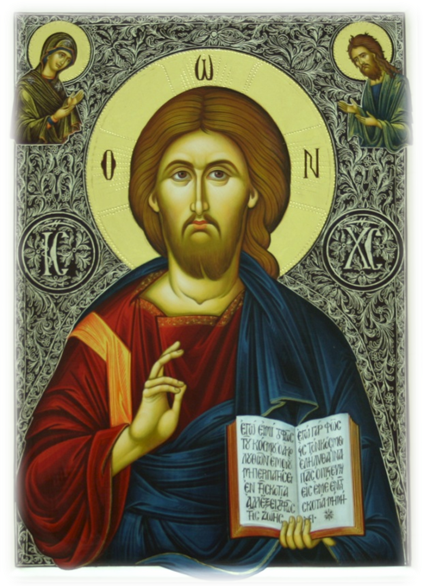 Din viața Sfântului Ioan Botezătorul și Înaintemergătorul Domnului nostru Iisus HristosCuvânt la zămislirea cinstitului şi slăvitului Prooroc,
Înaintemergătorul şi Botezătorul Domnului, Ioan
(23 septembrie)Zămislirea mântuirii noastre apropiindu-se, s-a zămislit Sfântul Ioan, Înainte Mergătorul, cu mărire şi cu minune. Multe mame zămislesc fii, dar puţine sunt acelea pe a căror zămislire ar mări-o şi ar prăznui Biserica lui Dumnezeu. Numai trei mame au fost de ale căror zămisliri în pântece s-a minunat lumea; acestea au fost Sfânta şi dreapta Ana, Sfânta Elisabeta şi Prea Sfânta, Preacurata Fecioara Maria. Dreapta Ana a zămislit pe Născătoarea de Dumnezeu; Elisabeta, pe Mergătorul înainte; iar Fecioara Maria, pe Hristos, Mântuitorul nostru. Deci, toate aceste zămisliri prin vestitor ceresc s-au binevestit şi s-au săvârșit de darul lui Dumnezeu, dar nu fără a vorbi bunul vestitor şi cu zămislitorii, de vreme ce Însuşi Dumnezeu avea trebuinţă de învoirea celor ce zămisleau. Drept aceea, bine-vestitorul, Sfântul Arhanghel Gavriil, care slujea atunci în rânduiala săptămânii sale înaintea lui Dumnezeu, a început a vorbi astfel: “Nu te teme, Zaharie, că s-a auzit rugăciunea ta şi femeia ta, Elisaveta, va naşte ţie un fiu, şi-l vei numi Ioan şi va fi ţie bucurie şi veselie şi se vor bucura mulţi de naşterea lui” (Luca 1,13).Răspuns-a Zaharia: “Străine şi neaşteptate lucrări îmi vesteşti mie, vestitorule de bucurie; că a naşte fii la bătrânețe nu este lucru potrivnic firii? Fiindcă eu sunt bătrân şi femeia mea trecută în zilele ei, deci, cum vom putea să zămislim şi să naştem fiu?” Îngerul a zis: “De la începutul cuvintelor tale te găsesc pe tine cu puţină credinţă, Zaharie, pentru că nu aştepţi împlinirea cuvintelor mele, căci, deşi potrivnic firei tale ţi se pare lucrul acesta, nu e potrivnic puterii lui Dumnezeu, Căruia nimic nu este cu neputinţă; că Dumnezeu poate şi din pietre să ridice fii lui Avraam.Au nu ştii că era cu putinţă lui Dumnezeu a zidi pe Adam din pământ iar pe Eva din coasta lui şi prea îmbătrânita Sara a-i da lui fiu pe Issac? Deci, şi femeii tale, Atotputernicul Dumnezeu îi dă să nască la bătrânețe fiu, că s-a auzit rugăciunea ta”. Răspuns-a Zaharia: “Eu acum aduc rugăciunile mele lui Dumnezeu pentru venirea doritului Mesia, pe care s-a făgăduit, prin gurile sfinţilor săi prooroci, ca să-l trimită mai degrabă pe pământ să mântuiască seminţia lui Avraam din robia altor neamuri. Încă mă rog şi pentru greşelile mele şi pentru neştiinţele poporului. Iar de aceasta, ca să am fiu, acum nu mă rog, că m-am învechit cu anii şi femeia mea a îmbătrânit”. Grăit-a lui Îngerul: “Eu sunt Gavriil, cel ce stau înaintea lui Dumnezeu, cu a cărui descoperire ştiu că acum nu pentru primirea fiului te rogi, ci pentru lucrurile de care spui. Însă mai înainte de bătrânețile tale şi mai înainte de stârpiciunea soţiei tale, Elisabeta, te-ai rugat cu osârdie ca să vă dea vouă Dumnezeu să aveţi un fiu. Iar întrutot milostivul, Domnul, de Care nici cea mai mică mişcare de inimă omenească nu se tăinuieşte, Cel ce ascultă rugăciunile celor ce se roagă Lui şi face voia celor ce se tem de el, Acela, auzind rugăciunile tale cele mai dinainte, îţi dăruieşte ţie, măcar, deşi, nu degrabă, însă bine, fiu cu numele darului numit. Pentru că ştie după a Sa bunăvoire să împlinească cererile sfinţilor Săi. Şi va fi mare înaintea Domnului cel ce va să se nască ţie fiu”. Răspunse Zaharia: “Te văd pe tine, binevestitorule, că eşti înger al lui Dumnezeu, că vorba ta arată aceasta; vederea frumuseţii tale te vădeşte şi puterea cuvintelor tale mărturiseşte. Drept aceea, de la începutul arătării şi vestirii tale îndată m-am spăimântat, precum oarecând şi Daniil proorocul, văzând pe înger, s-a temut. “Am văzut, zice, o arătare mare şi n-a rămas în mine tărie”. Aşijderea şi maica lui Samson a zis: “Un om al lui Dumnezeu a venit la mine şi chipul lui ca şi chipul îngerului lui Dumnezeu era înfricoşat”. Drept aceea m-am temut şi eu şi nu îndrăznesc a grăi cuvinte potrivnice cuvintelor tale celor îngereşti. Însă te întreb: Pentru ce fiul, cel ce se va naşte, va fi mare? Au doar mai mare şi mai cinstit va fi decât Ieremia proorocul, către care era cuvântul Domnului cel ce zice: “Mai înainte de a te zidi eu pe tine în pântece te-am cunoscut şi mai înainte de a ieşi tu din mitras te-am sfinţit şi prooroc în neamuri te-am pus”. Răspuns-a îngerul: “Va fi mare înaintea Domnului fiul tău, cu neasemănată mărime duhovnicească, cu care va întrece pe Ieremia. Acela s-a sfinţit mai înainte de naşterea sa, dar acesta cu mult mai mult se va umple de Duhul Sfânt, încă din pântecele maicii sale. Ieremia a fost însemnat numai ca să proorocească pentru Mesia, iar acesta înainte a fost rânduit ca şi mâna să-şi pună pe Dânsul şi să-L boteze. Încă nu numai pe Ieremia, ci şi pe ceilalţi sfinţi îi va întrece cu mărimea darului lui Dumnezeu. Că nu se va scula între cei născuţi din femei altul mai mare decât Ioan Botezătorul. Precum o stea din toate celelalte stele covârșește în slavă, aşa şi între sfinţii lui Dumnezeu, unul pe altul cu slavă şi cu cinste întrece. Că şi într-ale noastre îngereşti ierarhii - zice Gavriil - care totdeauna văd dumnezeiasca faţă, nu la toţi într-un fel descoperă Dumnezeu tainele voinţei Sale, ci prin mijlocirea celor mai de sus arată poruncile celor mai de jos. Multe stele apun înainte de ivirea soarelui şi numai singur luceafărul merge înaintea soarelui. Mulţi profeţi au propovăduit despre venirea lui Mesia, pruncul însă cel ce va să se zămislească şi să se nască din tine, nu numai cu cuvântul va propovădui, ci şi cu degetul său va arăta popoarelor pe Mieluşelul lui Dumnezeu, Cela ce ridică păcatele lumii. Şi pentru aceea va fi mai mare decât toţi cei ce se nasc din femei, pentru că pe cât împlinirea vestirii celei de bucurie este mai primită decât însăşi vestirea, pe atâta mai cinstit va fi proorocul cel ce are să se zămislească şi să se nască, decât alţi prooroci. Toţi proorocii şi legea au proorocit până la acest prooroc, iar acesta va fi săvârșirea tuturor proorocilor şi sfârșitul legii celei vechi, şi înainte mergător al darului celui nou”.Grăit-a Zaharia: “Bună şi de bucurie este vestirea ta, o, îngere! că dacă “tot fiul cel înţelept veseleşte pe tată”, cu cât mai mult fiul cel mai înţelept decât toţi proorocii m-ar veseli pe mine, bătrânul. Cu toate acestea, cum oare mă voi veseli, de vreme ce mă îndoiesc de cuvintele tale; iar bucuria şi veselia în lucrurile cele de îndoire nu se fac, ci numai în cele vrednice de credinţă. Deci, rogu-mă ţie, îngere al lui Dumnezeu, să-mi spui mie: după ce voi cunoaşte cele binevestite de tine?”. Răspuns-a îngerul: “Au încă te îndoieşti şi nu crezi cuvintele mele o, Zaharie?! Au doar minciuni îţi spun, trimis fiind de la Dumnezeu, Care este credincios în toate bunătăţile Sale şi drept în toate lucrurile Sale? Nu este cu neputinţă la Dumnezeu tot cuvântul!!! Eşti preot şi învăţător al lui Israel şi pe acestea oare nu le ştii: că vremea venirii lui Mesia a sosit, pe care eu, prin şeptimea anilor, am numărat-o trimis fiind în Babilon la Daniil proorocul? Au n-aţi citit proorocirile lui? Cercetează şi vezi că, iată, s-a apropiat cel ce mântuiește pe Israel şi înainte va merge înaintea feţei lui îngerul cel în trup trimis, care va fi fiul tău, cel ce va găti calea lui Mesia, mergând înaintea lui cu duhul şi cu puterea lui Ilie. Dar de vreme ce n-ai crezut cuvintele mele care se vor împlini la vremea lor, să fii tăcând şi neputând a grăi, până la ziua în care vor fi acestea!”. Şi îndată limba lui Zaharia s-a legat cu amuţire, legăturile nerodirii Elisabetei s-au dezlegat, iar îngerul s-a dus să stea înaintea Atotţiitorului Dumnezeu, Căruia se cuvine slava în veci. Amin.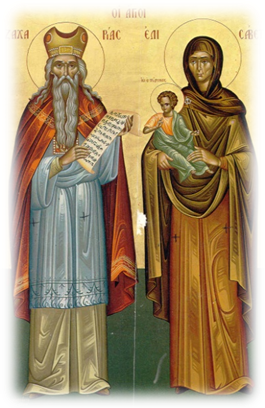 Troparul, glasul al 4-lea:Ceea ce mai înainte erai stearpă neroditoare, veselește-te; că iată ai zămislit pe sfeșnicul Soarelui, Cel ce va să lumineze toată lumea care pătimea cu nevederea. Dănțuiește Zaharia cu îndrăzneală strigând: Proroc Celui Preaînalt este cel ce va să se nască.Slavă Tatălui și Fiului și Sfântului DuhCondacul, glasul 1:Se veselește luminat marele Zaharia, cu Elisabeta soția sa cea întru tot mărită, după vrednicie zămislind pe Ioan Înaintemergătorul, pe care Arhanghelul la binevestit bucurându-se. Iar noi oameni după vrednică datorie îl cinstim, ca pe un tăinuitor al darului. Și acum și pururea și în vecii vecilor. Amin.Pentru rugăciunile tuturor Sfinților, Doamne, și ale Născătoarei de Dumnezeu, pacea Ta dă-ne-o, nouă și ne miluiește pe noi, ca un îndurat.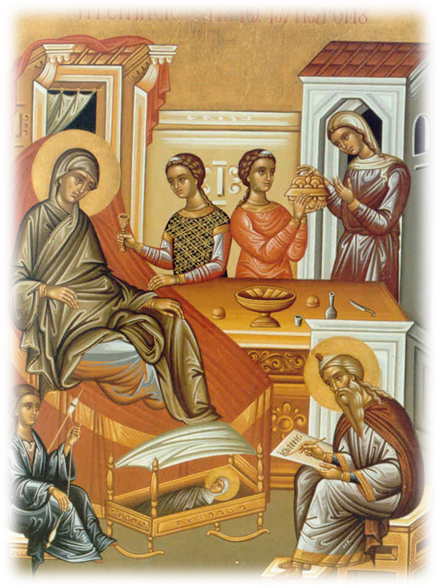 Naşterea Sfântului Prooroc Ioan, Înaintemergătorul şi Botezătorul Domnului
(24 iunie)Soarele cel neapus, Hristos, Mântuitorul nostru, vrând să răsară lumii, şi acum plecând cerurile şi pogorându-Se în pântecele fecioresc cel mai curat decât cerurile, se cădea mai întâi să iasă luceafărul din cea stearpă, adică Sfântul Ioan Înaintemergătorul, ca să meargă înainte, ca un vestitor, propovăduind şi zicând: Vine Cel mai tare decât mine, în urma mea. Deci, împlinindu-se vremea Sfintei Elisabeta ca să nască, a născut fiu la bătrâneţile sale din pântece sterp, precum de demult Sara a născut pe Isaac. Mai înainte de a naşte Fecioara pe Hristos, a născut cea stearpă, în zilele sale pe Înaintemergătorul lui Hristos, ca acei ce vor vedea naşterea cea peste fire din cea îmbătrânită, să creadă naşterii celei mai presus de fire, care avea să fie din Fecioara cea nenuntită şi să zică în sine: „Puterea cea atotputernică a lui Dumnezeu, Care a dezlegat nerodirea bătrânei, aceea este puternică ca şi pe Fecioara cea neîntinată să o facă maică”. Naşterea cea minunată a Sfântului Ioan a fost înaintemergătoare Naşterii lui Hristos cea minunată. Minunea se aştepta după minune; după maica cea stearpă, Maica cea pururea Fecioară; după naşterea cea minunată a Elisabetei, naşterea cea străină a Fecioarei, pentru că la amândouă maicile, rânduiala naşterii covârşea rânduielile firii, aşa voind Dumnezeu, Căruia toată firea îi este slujitoare ca unui Ziditor. Iar după ce Elisabeta a născut, vecinii care locuiau împrejur au auzit de aceasta, asemenea rudeniile şi cunoscuţii şi toţi se bucurau împreună cu ea; căci Domnul a făcut milă cu dânsa, ridicând de la dânsa ocara nerodirii de copii. Astfel, s-au împlinit cuvintele Binevestitorului Gavriil, care a zis către Zaharia: Femeia ta va naşte fiu şi mulţi se vor bucura de naşterea lui! Deci pe de o parte se bucurau rudeniile, iar pe de alta, aceia care erau cuprinşi cu mare dorinţă pentru Mesia Cel aşteptat, deşi nu știau că a sosit taina întrupării lui Hristos, însă în vremea naşterii Înaintemergătorului lui Hristos, duhul lor se pornea într-înşii spre bucurie, Sfântul Duh veselind inimile lor, ca şi cum le dădea o înştiinţare pentru câştigarea aşteptării lor. Şi în ziua a opta au venit preoţii şi prietenii în casa lui Zaharia, ca să taie pruncul împrejur şi toţi voiau să-i pună numele tatălui său, Zaharia; dar maica lui nu se învoia, pentru că, fiind soţie de prooroc şi născătoare de prooroc, Sfânta Elisabeta era ea însăşi plină de darul proorociei. Deci ea prooroceşte a poruncit ca pruncul cel născut al lor să se numească cu acel nume pe care nu îl auzise de la bărbat, de vreme ce el s-a întors de la biserică la casa sa avându-şi legată limba cu amuţire şi nu putea să spună soţiei sale cum a văzut pe îngerul care i-a binevestit zămislirea fiului său şi a zis: Vei pune numele lui Ioan. Deci de Sfântul Duh fiind povăţuită maica, a numit pe prunc Ioan, ca o proorocită, căci ea a cunoscut prooroceşte şi venirea la dânsa a Maicii lui Dumnezeu şi i-a zis: De unde-mi este mie aceasta, ca să vină Maica Domnului meu la mine? Iar cei ce voiau să taie împrejur pruncul, făceau semne tatălui său, cum ar voi să-l numească. Iar el, cerând o tăbliţă, a scris: Ioan să-i fie numele lui! Şi îndată s-a deschis gura lui Zaharia şi limba lui s-a dezlegat din amuţire şi vorbea, binecuvântând pe Dumnezeu. Atunci toţi s-au minunat de acele mari minuni: cum a născut cea îmbătrânită, cum maica şi tatăl cel mut s-au unit la un nume, cu care să numească pe fiu şi cum, după scrierea numelui, mutul îndată a grăit şi, ce a scris cu mâna, aceea a grăit şi cu limba. Deci numele lui Ioan s-a făcut ca o cheie a gurilor părinţilor, deschizându-le spre slava lui Dumnezeu. Astfel a cuprins frica şi mirarea pe toţi cei ce vieţuiau împrejur, pentru că toţi cei ce auzeau acestea se minunau cu spaimă de acele preaslăvite minuni ale lui Dumnezeu şi se povesteau cuvintele acestea în toată partea muntelui Iudeei, adică în hotarele Hebronului, cetatea preoţilor, unde era casa lui Zaharia. Pentru că acea cetate, încă din zilele lui Isus Navi a fost hotărâtă sfinţitei seminţii a lui Aaron; iar de la Ierusalim şi până la dânsa era cale de opt ceasuri. Acea cetate era mai departe de Betleem, la un loc mai înalt, şi se numea „cetatea muntelui”, pentru munţii săi cei înalţi, iar hotarele ei se numeau „părţile muntelui”, precum se scrie în Evanghelie despre Preacurata Născătoare de Dumnezeu: Sculându-se Maria din Nazaretul Galileei, s-a dus la munte degrabă în cetatea Iudeei - adică în Hebron -, şi a intrat în casa lui Zaharia şi s-a închinat Elisabetei. Deci, într-acea parte a muntelui, cei ce auzeau de măririle lui Dumnezeu, care se făceau în casa lui Zaharia, se minunau foarte mult şi grăiau între ei: Ce va să fie pruncul acesta? Că mâna Domnului era cu el şi Dumnezeu înmulţea într-însul darul Său şi-l păzea de sabia lui Irod, căci despre minunata naştere a lui Ioan ajunsese vestea până la Irod, care se mira de aceea şi zicea: Ce va să fie pruncul acesta ? Iar când S-a născut Domnul nostru Iisus Hristos în Betleemul Iudeei şi au venit magii de la răsărit, întrebând de Împăratul cel de curând născut, atunci Irod, trimiţând ostaşi în Betleem să ucidă pe toţi pruncii de acolo, şi-a adus aminte de Ioan, fiul lui Zaharia, de care auzise acele minuni, şi a zis în sine: „Oare acela are să fie împăratul Iudeei?” Şi, gândindu-se să-l ucidă, a trimis într-adins ucigaşi la Hebron în casa lui Zaharia. Dar trimişii n-au găsit pe Sfântul Ioan, pentru că, începând din Betleem acea fără de Dumnezeu ucidere de prunci, s-a auzit în Hebron glas şi strigare, că nu era foarte departe, şi s-a ştiut pricina acelei strigări. Şi îndată Sfânta Elisabeta a luat pe pruncul Ioan şi a fugit în muntele cel mai înalt al pustiului; iar Sfântul Zaharia, precum se scrie în viaţa lui, era atunci în Ierusalim, slujind după obicei în biserică, în rânduiala săptămânii sale, care se întâmplase tocmai în acea vreme. Deci, ascunzându-se Sfânta Elisabeta în acel munte, se ruga lui Dumnezeu cu lacrimi, s-o apere împreună cu pruncul. Şi când a văzut de sus pe ostaşi cercetând cu de-amănuntul şi apropiindu-se, a strigat către un munte de piatră ce se afla acolo: „Munte al lui Dumnezeu, primeşte pe maica cu fiul său!” Atunci îndată s-a desfăcut muntele acela şi, primind-o pe maică înăuntrul său, s-a ascuns de ucigaşii care o căutau. Iar ostaşii, negăsind pe cel căutat, s-au întors înapoi la cel ce-i trimisese. Atunci Irod a trimis la Zaharia în biserică, zicând: „Dă-mi mie pe fiul tău, Ioan”. Iar Sfântul Zaharia a răspuns: „Acum slujesc Domnului Dumnezeului lui Israel, iar fiul meu nu ştiu unde este!” Iar Irod, mâniindu-se, a trimis la dânsul a doua oară şi a poruncit, că, dacă nu-şi va da fiul, atunci să-l ucidă şi pe el. Deci s-au dus nişte ucigaşi sălbatici ca nişte fiare, sârguindu-se să-şi săvârşească porunca, şi au zis cu mânie către preotul lui Dumnezeu: „Unde ai ascuns pe fiul tău? Să ni-l dai nouă, că aşa a poruncit împăratul, iar dacă nu-l vei da, vei muri îndată!” Sfântul Zaharia a răspuns: „Voi îmi veţi ucide trupul, iar Domnul îmi va primi sufletul”. Atunci ucigaşii, pornindu-se, după porunca lui Irod, l-au ucis între biserică şi altar; iar sângele lui, care s-a vărsat pe marmură, s-a închegat şi s-a făcut tare ca piatra, spre mărturia lui Irod şi spre veşnica lui osândă. Iar Elisabeta, acoperindu-se de Dumnezeu împreună cu pruncul Ioan, petrecea în muntele ce se desfăcuse; pentru că, prin porunca dumnezeiască, li se făcuse lor acolo o peşteră. Tot acolo curgea şi un izvor de apă şi crescuse înaintea peşterii un finic plin de roade, iar când era vremea mâncării, acel pom se pleca şi-şi dădea roadele sale spre mâncare, apoi iar se ridica. Apoi, după patruzeci de zile de la uciderea lui Zaharia, Sfânta Elisabeta, maica Mergătorului înainte, a murit în peştera aceea. Iar Sfântul Ioan, rămânând singur, a fost hrănit de înger până la creşterea lui şi păzit în pustietăţi, până în ziua arătării sale către Israel. Astfel păzea şi acoperea mâna Domnului pe Sfântul Ioan, ca el să meargă înaintea feţei Lui cu duhul şi cu puterea lui Ilie şi să gătească cale Celui ce venea să mântuiască neamul omenesc. Deci pentru toate acestea să se slăvească Hristos Dumnezeu, Mântuitorul nostru, împreună cu Tatăl şi cu Sfântul Duh în veci. Amin. 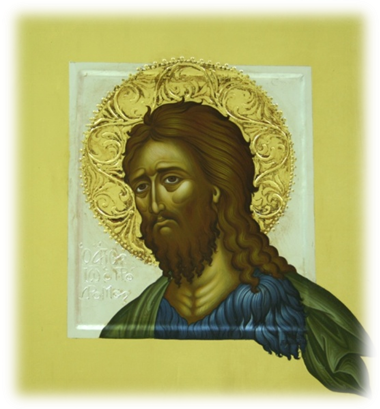 Troparul, glasul al 2-lea:Pomenirea dreptului cu laude; iar ție destul îți este mărturia Domnului, Înaintemergătorule; că te-ai arătat cu adevărat și decât prorocii mai cinstit, că și a boteza în repejuni pe Cel propovăduit te-ai învrednicit. Drept aceea, pentru adevăr nevoindu-te, bucurându-te ai binevestit și celor din iad pe Dumnezeu Cel ce S-a arătat în trup, pe Cel ce a ridicat păcatul lumii și ne-a dăruit nouă mare milă. Slavă Tatălui și Fiului și Sfântului DuhCondacul, glasul al 6-lea:De venirea ta ce trupească temându-se Iordanul, cu frică s-a întors; și slujba cea duhovnicească plinind-o Ioan, cu frică s-a tras înapoi. Cetele îngerești s-au spăimântat, văzându-Te în repejuni cu trupul botezându-Te și toți cei din întuneric s-au luminat, lăudându-Te pe Tine, Cel ce Te-ai arătat și ai luminat toate. Și acum și pururea și în vecii vecilor. Amin.Pentru rugăciunile tuturor Sfinților, Doamne, și ale Născătoarei de Dumnezeu, pacea Ta dă-ne-o, nouă și ne miluiește pe noi, ca un îndurat.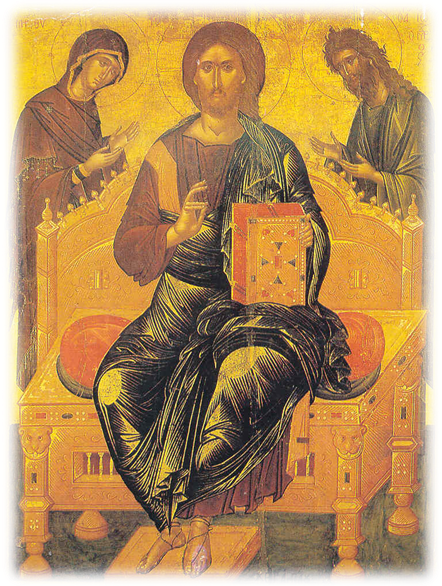 Soborul Sfântului Ioan, Înaintemergătorul şi Botezătorul Domnului
(7 ianuarie)A doua zi după Sfânta şi dumnezeiasca Arătare, adică Botezul Domnului, Biserica a rânduit încă de la început a se prăznui soborul cinstitului şi slăvitului prooroc Ioan, Înaintemergătorul şi Botezătorul Domnului, căci se cădea a cinsti cu praznic pe cel ce a slujit la taina Botezului dumnezeiesc, punând mâna sa pe creştetul Stăpânului.Deci, îndată după Botezul Domnului, Botezătorul se cinsteşte de toţi şi cu cântări se slăveşte, pentru că prin sobor se înţelege adunarea poporului în biserică, la cântarea şi slăvirea lui Dumnezeu, întru cinstea şi lauda marelui Ioan, Înaintemergătorul şi Botezătorul Celui ce se prăznuieşte.Un sobor ca acesta, măcar că se săvârșea la toate bisericile ce sunt în toată lumea, ba încă se săvârșește şi astăzi; însă se face mai ales mare prăznuire în bisericile zidite în numele Botezătorului, precum oarecând în biserica lui de lângă Iordan, unde a botezat pe Hristos; în Sevastia, unde s-a tăiat de către Irod; în Antiohia, unde mâna lui cea dreaptă a fost dusă de Sfântul Evanghelist Luca, şi în Constantinopol, unde acea sfântă mână se adusese din Antiohia şi unde mai ales se făcuse soborul acela, de vreme ce se adusese mâna chiar în seara dumnezeieştii Arătări, când se face sfinţirea apelor.Se părea atunci că însuşi Botezătorul soseşte nevăzut la sfinţirea apelor, făcându-se bucurie împăraţilor şi la tot poporul, care cu multă prăznuire săvârșea soborul lui, după ziua dumnezeieştii Arătări. Deci, să săvârșim şi noi cu bucurie duhovnicească soborul Sfântului marelui Ioan, Înaintemergătorul şi Botezătorul, rugându-l să mijlocească pentru noi către Stăpânul Hristos, ca să fim şi noi în Biserica celor ce prăznuiesc veşnic, în locaşul cel nefăcut de mână şi acolo, în ceruri, să auzim glasul celor ce dănţuiesc şi prăznuiesc dumnezeieştile arătări cele veşnice, săturându-ne cu ei de vederea feţei lui Dumnezeu, Care Se arată sfinţilor Săi; şi să slăvim cu toate cereştile cete pe Tatăl, pe Fiul şi pe Sfântul Duh, în veci. Amin.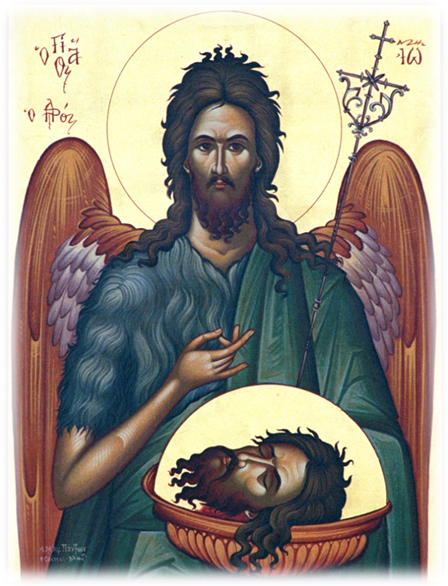 Troparul, glasul al 4-lea:Prorocule și Înaintemergătorule al venirii lui Hristos, după vrednicie a te lăuda pe tine nu ne pricepem noi, cei ce cu dragoste te cinstim; că nerodirea celei ce te-a născut și amuțirea părintelui tău s-au dezlegat întru mărită și cinstită nașterea ta, și întruparea Fiului lui Dumnezeu lumii se propovăduiește. Slavă Tatălui și Fiului și Sfântului DuhCondacul, glasul al 3-lea:Ceea ce mai înainte erai stearpă, astăzi pe Înaintemergătorul lui Hristos naște, și El este plinirea a toată prorocia; că pe cel pe care prorocii mai înainte L-au propovăduit, pe Acesta în Iordan mâna punându-și, s-a arătat Cuvântului lui Dumnezeu proroc, propovăduitor, împreună și Înaintemergător.  Și acum și pururea și în vecii vecilor. Amin.Pentru rugăciunile tuturor Sfinților, Doamne, și ale Născătoarei de Dumnezeu, pacea Ta dă-ne-o, nouă și ne miluiește pe noi, ca un îndurat.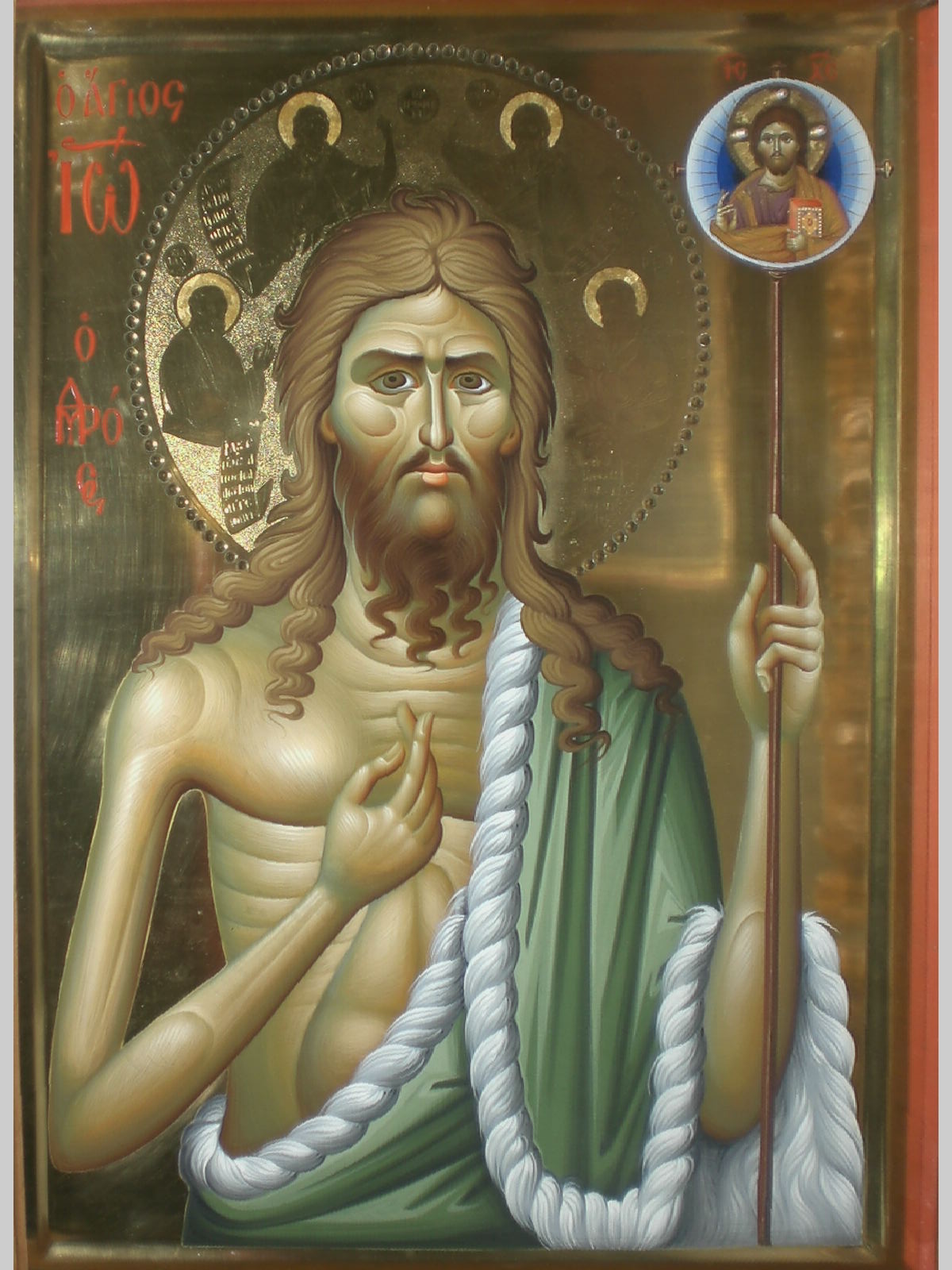 Cuvânt despre cinstita mână a Sfântului Ioan Botezătorul
(7 ianuarie)După ce Irod, împăratul cel fără de lege, a tăiat capul Sfântului Ioan, Înaintemergătorul şi Botezătorul Domnului, cinstitul său trup a fost îngropat de ucenicii săi, aproape de mormântul Sfântului prooroc Elisei, în vestita cetate Sevastia din Samaria; pentru că în acest loc s-a săvârșit ospăţul cel fără de lege al lui Irod şi necuratul dans al fiicei Irodiadei.Sfântul Evanghelist Luca propovăduia pe Hristos şi înconjura multe cetăţi şi a ajuns şi în cetatea Sevastia, iar de aici urma să se ducă în Antiohia, patria sa, şi a vrut să ia cu sine trupul Sfântului Ioan Înaintemergătorul şi Botezătorul, care era nestricat şi întreg, dar n-a putut, deoarece nu i s-a dat voie de locuitorii Sevastiei, care cinsteau foarte mult moaştele Botezătorului şi cu dinadinsul le păstrau.De aceea, Sfântul Evanghelist Luca, luând de la sfântul numai mâna cea dreaptă, care a botezat pe Domnul şi Stăpânul nostru Iisus Hristos, a dus-o în cetatea sa Antiohia şi cu dânsa, precum cu o vistierie de mare preţ, răsplătea cetăţii sale pentru creşterea ce a avut într-însa. Din acea vreme sfânta mână a Botezătorului era la credincioşii antiohieni de mare cinste, căci printr-însa se săvârșeau multe minuni.Multe vremi şi mulţi împăraţi trecând, a venit Iulian, călcătorul de lege, care pe faţă lepădându-se de Hristos şi închinându-se idolilor, făcea mare rău Bisericii lui Dumnezeu, nu mai puţin decât chinuitorii care au fost mai înainte de el.Nu numai pe credincioşii cei vii ai lui Hristos îi prigonea şi-i ucidea, ci s-a ridicat şi asupra morţilor cu tiranie şi fără de omenie; pentru că, scoțând din mormânt oasele sfinţilor celor care pătimiseră înainte, le dădea focului, iar bisericile lui Dumnezeu şi toate lucrurile sfinte arzându-le, le prefăcea în cenuşă.Iulian acesta s-a dus şi în Antiohia, pe de o parte ca să aducă jertfă înaintea cetăţii necuratului său zeu Apolon cel din Dafne, iar pe de alta ca şi acolo să facă rău creştinilor şi să ardă lucrurile sfinte.Creştinii care erau în Antiohia, auzind despre venirea lui, au ascuns în taină sfânta mână a Botezătorului, într-un stâlp oarecare al cetăţii, care se numea Gonia, ca astfel să nu fie necinstită şi arsă de chinuitori. Ducându-se el în Antiohia şi făcând mari fărădelegi şi chinuire, apoi căutând cu sârguință mâna Botezătorului, după ce n-a putut s-o afle, a trimis în Palestina, în cetatea Sevastia, ca tot trupul Botezătorului care era acolo, afară de cap şi de mână, precum şi mormântul şi biserica lui, să se dea focului şi risipirii. Acest lucru s-a şi făcut, precum scriu Nichifor şi Chedrin.Fericitul Simeon Metafrast a scris acestea, că nu trupul Botezătorului, ci alt trup s-a ars în locul aceluia; pentru că patriarhul Ierusalimului, înștiințându-se mai înainte vreme de porunca chinuitorului, a luat în taină din mormânt moaştele Botezătorului şi le-a trimis în Alexandria, cu pază; iar în locul acelora a pus oasele unui mort şi acelea au fost arse în locul moaştelor Botezătorului, împreună cu mormântul şi cu biserica lui.Pierind degrabă acel fără de lege împărat şi dreapta credinţă iarăşi strălucind, mâna Sfântului Înaintemergător a fost scoasă din stâlpul de unde a fost ascunsă, ca o lumină de sub obroc, şi se cinstea de credincioşi, căci se săvârșeau printr-însa minuni, ca şi mai înainte, dintre care să spunem una.Un balaur mare şi înfricoşat se încuibase în hotarele Antiohiei, iar necuratul popor elin care era acolo, avându-l în numărul zeilor, îl cinstea cu jertfe în toţi anii, iar jertfa se săvârșea în acest chip: o fecioară fără prihană, păzită înadins pentru aceasta, se dădea balaurului, văzând tot poporul din priveliştea ce era gătită nu departe de peştera acelui balaur. Ieşind de la locul său, balaurul, arătându-se foarte înfricoşat la vedere, se târa șuierând, căscând gura, apoi lua jertfa care i se aducea şi cu dinţii rupând-o, o mânca. Pentru aceasta se luau fiicele Antiohiei, după sorţi.Atunci s-a întâmplat, într-un an, de au căzut sorţii pe unul din cetăţenii de credinţă creştină ca să dea pe fiica sa balaurului spre jertfă. Iar el cu multe lacrimi ruga pe Hristos Dumnezeu şi pe Ioan Botezătorul ca să se izbăvească fiica sa de moartea aceea cumplită. Deci, sosind vremea praznicului acelui balaur urât de Dumnezeu, tatăl fiicei striga către Dumnezeu cu tânguire şi pe Sfântul Ioan Botezătorul îl chema spre ajutor.Ajungând la biserica în care era mâna Botezătorului, a rugat pe chelar să-i deschidă şi să-l lase să se închine la acea cinstită şi sfântă mână. Aceasta o făcea cu un gând tăinuit în inima sa, pentru care avea galbeni mulţi în sânul său. Apoi, când făcea închinăciune în sfânta biserică, înaintea sicriului în care era sfânta mână, a vărsat acolo galbenii din sân. Chelarul fiind iubitor de aur, a început a-i aduna cu osârdie, în care vreme creştinul acela, sărutând sfânta mână a Botezătorului, a muşcat în taină cu dinţii încheietura degetului mic, ascunzând-o la sine; apoi s-a rugat mult şi a ieşit de acolo, câștigându-și dorirea.Deci, sosind acea cumplită zi în care era să se dea fecioara spre moartea cea nevinovată şi adunându-se acolo poporul, în ceasul jertfei, a venit tatăl, ducându-și fiica spre mâncare balaurului, făcând sărmanul rugăciuni din inimă şi având nădejde spre Dumnezeu.Pe când ieşea acel înfricoşat balaur din peştera sa, șuierând şi căscând gura, şi se apropia de fecioara aceea pregătită lui spre jertfă ca s-o mănânce, tatăl nu se depărta, chemând în ajutor pe Atotvăzătorul şi Mântuitorul Hristos Dumnezeu şi pe Botezătorul Lui.Apropiindu-se balaurul şi căscând gura, tatăl fecioarei a aruncat încheietura sfinţitului deget al Botezătorului în mijlocul gâtlejului balaurului şi îndată acesta a căzut mort, mântuindu-se fecioara de cumplita moarte. Tatăl ei, cu glas mare şi cu lacrimi de bucurie, înălţa mulţumire lui Dumnezeu Mântuitorul, şi Sfântului Botezător spunând la tot poporul lucrurile lui Dumnezeu cele minunate şi preamărite.Poporul care era de faţă, văzând balaurul mort şi pe fecioară vie, împreună cu tatăl lăudând pe Dumnezeu, la început se mira şi se înspăimânta foarte de acea minune; apoi, schimbându-se spaima în bucurie, într-un glas preamăreau pe Unul adevăratul Dumnezeu, Care întru cei de sus locuieşte şi spre cei smeriţi priveşte. Deci, antiohienii au făcut prăznuire şi mare veselie, pentru că mulţime nenumărată de necredincioşi s-au adăugat la cei credincioşi, crezând în Hristos Dumnezeu. Iar în acel loc unde s-a făcut acea preamărită minune, au zidit o biserică frumoasă şi mare, întru numele Sfântului Ioan Botezătorul.Apoi se mai povesteşte şi aceasta, că în ziua praznicului Înălţării cinstitei Cruci a Domnului, se înălţa de arhiereu şi acea cinstită mână a Botezătorului. Dar uneori se ridica în sus singură, iar alteori se lăsa în jos, prin aceasta însemnând îndestularea roadelor pământului sau lipsa lor.În adevăr, când se ridica, se făcea îmbelşugarea ţarinilor, grădinilor, livezilor şi viilor; iar când se lăsa în jos, urma lipsirea rodurilor şi foamete. Când, cu voia lui Dumnezeu, pentru păcatele noastre, năvălind agarenii, au luat Antiohia şi toate hotarele ei şi au început a o stăpâni, atunci acea vistierie de mare preţ, adică preacinstita mână a Sfântului Ioan Botezătorul era ca într-o robie.Drept-credincioşii împăraţi creştini puneau multă sârguință, cum ar putea să ia acea cinstită mână din stăpânirea agarenilor şi s-o aibă într-a lor împărătească cetate, dar nu-şi câștigau dorirea; pentru că nu puteau nici cu aur, nici în alt chip s-o răscumpere de acolo.Apoi, împărăţind porfirogeneţii, fraţii Constantin şi Roman (913-959) - acel dar, mai scump decât toate vistieriile pământești, li s-a dăruit în felul următor: Unui bărbat cinstit din Antiohia, cu dregătoria diaconească, anume Iov, i-a venit un gând din dumnezeiască insuflare, cum ar putea să scoată sfânta mână a Botezătorului din stăpânirea agarenilor şi s-o aducă în creştineasca stăpânire. Deci, se afla acea sfântă mână în cea mai frumoasă biserică ce era în Antiohia, adică a Sfântului Apostol Petru; atunci Iov şi-a făcut locuinţa sa lângă acea biserică şi s-a împrietenit cu păzitorul de vase al bisericii, ca astfel să poată săvârși mai lesne ceea ce-şi pusese în mintea sa.A încercat de multe ori să înduplece pe păzitorul de vase la lucrul său cel cugetat, dar dacă acela n-a voit, atunci Iov a făcut astfel: a gătit cină bună şi chemând pe păzitorul de vase, l-a ospătat şi l-a îmbătat; apoi, acela adormind greu, Iov a mers în taină în biserică şi, deschizând racla, a luat mâna Botezătorului şi a ascuns-o. Dimineaţa, deșteptându-se din somn păzitorul de vase, n-a ştiut de lucrul ce se făcuse.Iov, în acea vreme, a ieşit din Antiohia cu cinstita mână şi mergea degrabă spre hotarele împărăţiei creştineşti, temându-se ca să nu se înştiinţeze cetăţenii Antiohiei despre ducerea sfintei mâini şi să nu vină în urma lui; apoi, cu dumnezeiescul acoperământ păzindu-se şi cu rugăciunile Sfântului Botezător fiind apărat, fără de vătămare şi fără împiedicare, degrabă a ajuns în stăpânirea creştinească.Deci, mergând în Calcedon, a descoperit taina pe care o păstra, arătând acea comoară nepreţuită, adusă din Antiohia, şi îndată a dat de ştire credincioşilor împăraţi; iar ei, auzind de acea veste bună mai presus de nădejde, s-au umplut de negrăită bucurie şi fără zăbavă au trimis la Calcedon corabia cea împărătească, cu preasfinţitul patriarh şi cu câțiva cinstiţi senatori, să întâmpine mâna Botezătorului, care se aducea la dânșii şi s-o primească în cetatea împărătească cu cinste.Întorcându-se de la Calcedon corabia, cu sfânta mână pe care o ducea însuşi patriarhul în mâinile sale, au ieşit la ţărm împăraţii şi tot poporul, ca şi cum întâmpinau pe Sfântul Botezător nevăzut, venind din cer şi cu vrednică închinăciune o cinsteau cu osârdie, în psalmi şi în cântări, cu lumânări şi tămâie; apoi, sărutând-o cu dragoste, au pus-o în împărăteasca biserică, care era în palat. S-a întâmplat acea aducere a sfintei mâini a Botezătorului chiar în seara dumnezeieştii Arătări, mai înainte de sfinţirea apelor. Iar după acest praznic se făcea soborul Botezătorului cu multă veselie, în cinstea celui mai cinstit decât proorocii, a Sfântului Ioan Botezătorul, şi întru slava Unui Dumnezeu în Treime, Cel de toţi slăvit şi închinat, în veci. Amin.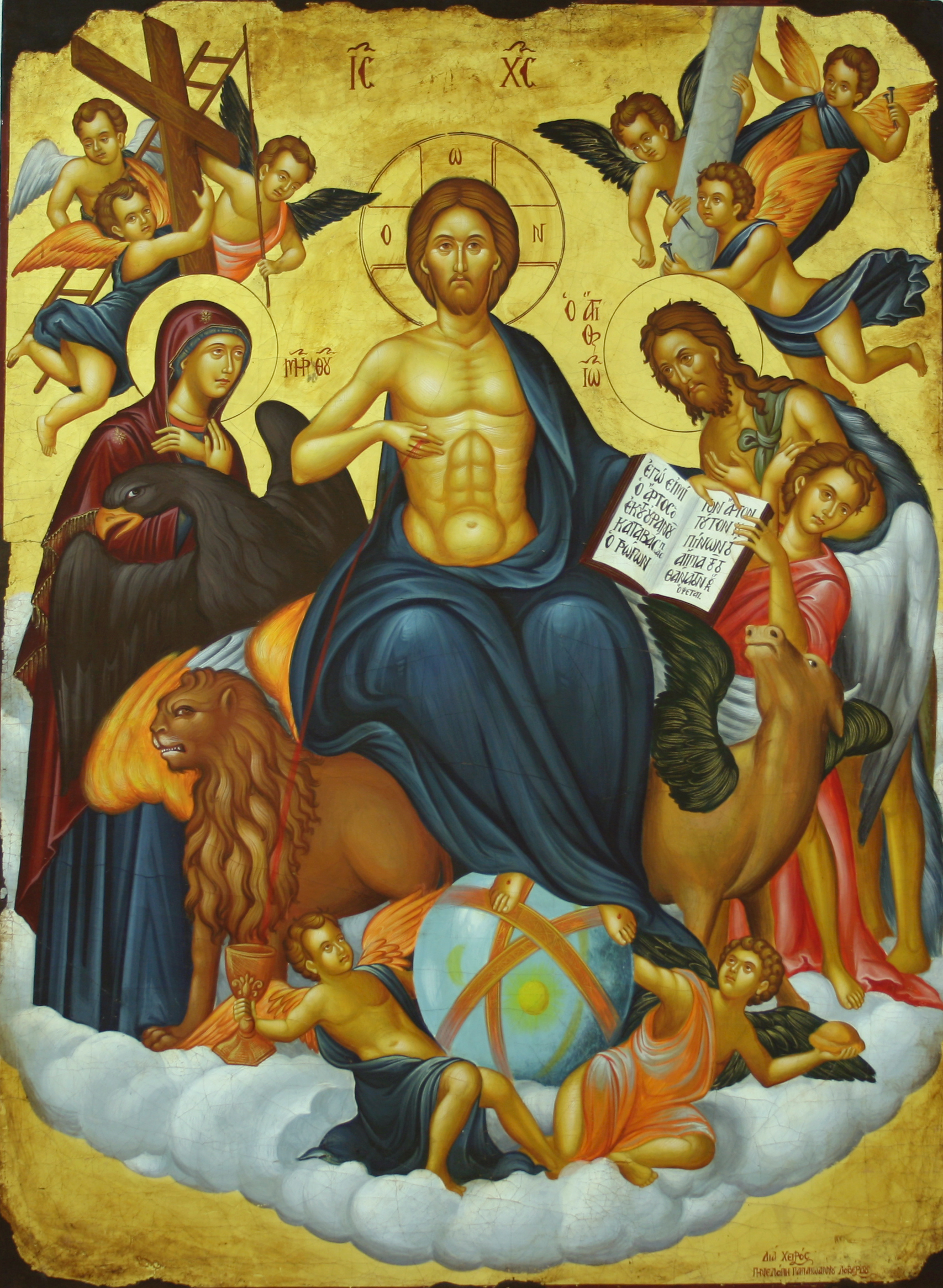 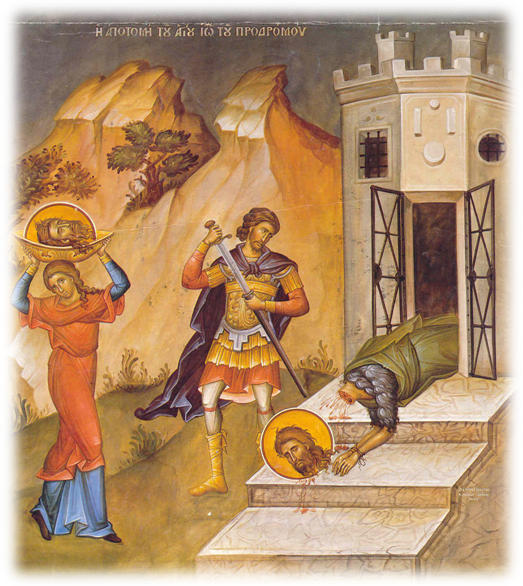 Tăierea capului Sfântului Prooroc Ioan Botezătorul
(29 august)Sfântul Ioan, Înaintemergătorul Mântuitorului, precum a fost înaintea Domnului său cu naşterea, tot aşa i se cădea să fie înainte şi cu moartea cea de bună voie a Aceluia pe Care L-a propovăduit pe pământ, zicând: Vine Cel mai tare decât mine, în urma mea... Astfel a propovăduit venirea Domnului şi sufletelor care erau ţinute în iad ale sfinţilor strămoşi, căci acum s-a arătat în lume Mesia cel aşteptat. Şi precum Iisus Domnul Hristos avea să pătimească pentru păcatele oamenilor, tot aşa şi Mergătorul Său înainte a suferit moarte mucenicească pentru fărădelegea lui Irod.Deci, aceasta s-a început astfel: Irod, care se numea Antipa, fiul lui Irod cel Mare, care a ucis pe pruncii cei din Betleem, fiind a patra odraslă rea a rădăcinii celei rele, care a stăpânit în Galileea, a luat mai întâi de soţie pe fiica lui, Areta, împăratul Arabiei, şi a petrecut cu ea multă vreme. Apoi, rănindu-se de frumuseţea Irodiadei, femeia fratelui său, Filip, a luat-o pe ea de soţie, învoindu-se astfel la pofta lui necurată. El, după dorinţa acelei desfrânate, a gonit pe femeia sa cea dintâi după lege şi a luat-o pe ea, femeia fratelui său - împotriva legii; căci chiar de ar fi murit fratele lui, tot nu i se cădea s-o ia pe dânsa, fiindcă rămăsese fiica fratelui său cea născută dintr-însa. Legea poruncea ca numai pe femeia fratelui cea rămasă văduvă, s-o ia fratele cel viu, dacă fratele cel mort nu ar fi lăsat după sine fii. Însă sunt cei ce vorbesc cu dovedire, că pe când trăia Filip, fratele său, Irod i-a luat pe femeia lui şi mare rău i-a făcut, făcându-se ca un răpitor desfrânat şi amestecător de sânge.Irod făcând o fărădelege ca aceasta, n-a suferit Sfântul Ioan Botezătorul, râvnitor Legii lui Dumnezeu, defăimătorul păcatelor omeneşti şi propovăduitorul pocăinţei; ci mustra pe faţă pe Irod înaintea tuturor, ca pe un desfrânat şi răpitor - apucătorul soţiei fratelui său -, şi zicea: Nu ţi se cade ţie să ai de soţie pe femeia lui Filip, fratele tău. Irod, nesuferind mustrările, a poruncit să arunce pe Ioan în temniţă, legat cu lanţuri. Dar mai ales Irodiada se mânia asupra sfântului şi voia ca îndată să-l ucidă; dar nu putea, oprind-o însuşi Irod şi păzind pe cel legat de femeia care sufla cu ucidere. Irod n-a voit să-l omoare, ştiind pe Ioan că este bărbat drept şi sfânt, şi pe care mai înainte îl asculta cu plăcere şi luând aminte la cuvintele lui, multe le făcea bine şi se temea să-l ucidă. El însă nu se temea aşa de Dumnezeu, precum se temea de oameni, fiindcă evanghelistul Matei zice: Vrând să-l ucidă pe el, se temea de popor, căci îl avea ca pe un prooroc... Ca poporul să nu se scoale asupra lui şi să ridice tulburare, de aceea nu îndrăznea să dea la arătare spre moarte pe proorocul Ioan Botezătorul, cel iubit şi cinstit de toţi, ci îl chinuia pe dânsul numai prin închisoare, vrând să închidă gura cea netăcută a mustrătorului său.Sfântul Ioan a stat în temniţă multă vreme şi se adunau la dânsul ucenicii lui, pe care el, învățându-i mult la viaţa cea îmbunătăţită şi după Legea lui Dumnezeu, îi încredinţa pe ei despre Mesia, Care venise acum în lume şi la Care îi şi trimitea pe dânșii, precum se povesteşte în Evanghelie. Ioan, auzind din închisoare despre lucrurile lui Hristos, a trimis pe doi din ucenicii săi ca să-l întrebe pe el: Tu eşti Cel ce va să fie, sau să aşteptăm pe altul? Nu doar că neştiind de El, a trimis ca să-l întrebe, căci cum nu-L ştia pe Acela pe Care el L-a botezat? Cum nu ştia el pe Sfântul Duh pe Care L-a văzut pogorându-se peste Iisus şi a auzit glasul Tatălui mărturisindu-i, şi el însuşi i-a mărturisit, arătându-l cu degetul şi zicând: Iată mielul lui Dumnezeu... Ci ca ucenicii lui să vadă minunile cele preaslăvite pe care le făcea Domnul Hristos şi să se încredinţeze despre El, că Acela este Cel ce a venit ca să mântuiască neamul omenesc.După aceea a sosit ziua în care Irod se obişnuise a săvârși ziua naşterii sale. El a adunat pe boierii săi, pe voievozi, pe cei mai mari şi pe toate căpeteniile Galileei, şi le-a făcut un ospăţ mare. La acest ospăţ, fiica Irodiadei, jucând şi plăcând lui Irod şi celor ce şedeau cu dânsul, a cerut de la dânsul - după povaţa maicii sale cea rea, - capul Sfântului Ioan Botezătorul. Deci, ea a câștigat ce a cerut, căci Irod se jurase ei să-i dea orice va cere, chiar şi jumătate din împărăţie. Ticălosul, nevrând să-şi calce jurământul, nici să mâhnească pe jucătoare şi pe nelegiuita ei mamă, a lepădat frica prin care se temea să ucidă pe Ioan, şi, uitând sfinţenia aceluia, s-a umplut de îndrăzneală spre vărsarea sângelui cel nevinovat; şi, trimițând îndată pe călău în temniţă, a poruncit să-i taie capul lui Ioan şi să-l aducă pe tipsie.Astfel Mergătorul Înaintea lui Hristos a fost tăiat în temniţă, noaptea târziu, pentru mustrarea fărădelegii lui Irod cu Irodiada. Sfântul Evanghelist Marcu povesteşte că acel ospăţ urât s-a numit cină. Că zice: A făcut cină boierilor săi, care s-a prelungit până noaptea târziu, şi după ce s-au îmbătat şi s-au desfătat destul prin jucarea fetei celei fără de ruşine, atunci s-a săvârșit acea nedreaptă ucidere. Deci, aducându-se pe tipsie capul Sfântului Ioan în mijlocul acelui ospăţ, picurând încă sângele - precum spun unii -, acel cap a grăit aceleaşi cuvinte mustrătoare: Nu ţi se cade să ai de soţie pe femeia lui Filip, fratele tău! O, ce frică s-a făcut atunci celor ce erau de faţă la ospăţul acela, când au văzut capul de om, aducându-se pe tipsie ca o mâncare şi, curgând sângele, că mişcă încă buzele şi grăieşte cuvinte!Jucătoarea, luându-l în mâini, fără temere l-a dus la maică-sa. Irodiada, luându-l, înţepa cu acul limba care mustra fărădelegea lor. Şi, batjocorindu-l din destul, nu l-a dat să-l îngroape împreună cu trupul, pentru că se temea să nu învieze când se va lipi capul de trup, şi să nu-i certe din nou. Deci, ucenicii lui, luând în noaptea aceea trupul cel scos din temniţă, l-au îngropat în Sevastia; iar capul l-a îngropat Irodiada în curtea sa, în pământ adânc, la un loc ascuns şi necinstit. Iar cum a fost luat de acolo, s-a scris pe 24 februarie, când se prăznuieşte aflarea cinstitului lui cap.După uciderea Sfântului Ioan Înaintemergătorul, acel ticălos Irod a făcut o altă răutate şi mai mare, pentru că a batjocorit pe Domnul nostru Iisus Hristos, în vremea pătimirii Sale cea de bună voie pentru noi, precum grăieşte de aceasta Evanghelistul Luca. Irod, cu ostaşii săi, ocărând şi batjocorind pe Iisus, L-a îmbrăcat în haină luminoasă şi L-a întors la Pilat.După acestea n-a zăbovit izbândirea lui Dumnezeu asupra ucigaşului de prooroc şi a batjocoritorului lui Hristos; pentru că pe de o parte sângele lui Ioan striga către Dumnezeu asupra lui - precum de demult al lui Abel asupra lui Cain -, iar pe de alta, pe lângă alte fărădelegi, şi batjocora făcută de dânsul Domnului, trăgea asupra lui vrednică pedeapsă de la Dumnezeu, dreptul Judecător.Deci, nu după multă vreme, s-a lipsit de împărăţie şi de viaţă cu Irodiada şi cu jucătoarea, pentru că Areta, împăratul Arabiei, voind să-şi răzbune pentru necinstea şi batjocura care s-a făcut fiicei lui, a adunat putere de oaste şi s-a dus asupra lui Irod. Asemenea şi Irod, adunându-și puterea sa, a ieşit împotriva lui Areta. Deci, fiind război tare din amândouă părţile, ostaşii arabilor au biruit pe ai lui Irod, şi i-a biruit cu tăiere mare, căzând toată puterea lui Irod, abia scăpând numai el singur. După aceea a fost lipsit de Cezarul Romei, de stăpânirea tetrarhiei sale şi de toate bogăţiile. El a fost trimis în surghiun împreună cu desfrânata şi cu fiica ei, mai întâi în Lugdunum, cetatea Galiei, apoi de acolo a fost dus la Ilard, cetatea Spaniei.Acolo s-a sfârșit în strâmtoare şi în rea pătimire, văzând mai întâi moartea jucătoarei sale fiice care a pierit în acest chip: fiind vreme de iarnă, ea a voit să treacă râul, care se numea Sicoris, pentru o trebuinţă oarecare şi, mergând pe gheaţă, s-a rupt gheaţa sub dânsa şi s-a afundat până la grumaz. Dar prin dumnezeiască răzbunare, gheaţa i-a strâns grumazul foarte tare, încât atârna cu trupul în apă, iar capul îl avea pe gheaţă. Ea a stat aşa spânzurată, până ce gheaţa cea ascuţită i-a tăiat grumazul. Deci, apa ducând pe sub gheaţă stârvul ei cel necurat, nu s-a aflat; iar capul i-a fost adus lui Irod şi Irodiadei, precum odată se adusese capul Mergătorului Înainte; dar nu tăiat de sabie, ci de gheaţă. Aşa a măsurat judecata cea dreaptă a lui Dumnezeu, jucătoarei care a fost pricinuitoare tăierii cinstitului cap al Sfântului Ioan.După aceasta şi acel nelegiuit ucigaş Irod cu spurcata Irodiada, au pierit cu zgomot; căci se povesteşte despre dânșii că i-au înghiţit pământul de vii. Sfântul Ioan, precum în viaţa sa, tot aşa şi după sfârșit, a fost mergător înaintea lui Hristos, pentru că, apucând înainte de pogorârea în iad, a binevestit celor ce erau acolo pe Dumnezeu, cel ce S-a arătat în trup şi a veselit pe sfinţii strămoşi, cu care, după stricarea iadului, scoțându-se de acolo, după învierea lui Hristos, s-a învrednicit de multe cununi în cereasca Împărăţie; ca un feciorelnic, ca un vieţuitor în pustie, ca un învăţător şi propovăduitor, ca un prooroc, ca un Mergător Înainte, ca un botezător şi ca un mucenic. Cu ale cărui sfinte rugăciuni, să ne povăţuiască şi pe noi la calea adevăratei pocăinţe şi să ne învrednicească Împărăţiei cereşti, Hristos, Domnul şi Dumnezeul nostru, Căruia se cuvine slava împreună cu Tatăl şi cu Sfântul Duh în veci. Amin.Troparul, glasul al 2-lea:Pomenirea dreptului cu laude; iar ție destul îți este mărturia Domnului, Înaintemergătorule; că te-ai arătat cu adevărat și decât prorocii mai cinstit, că și a boteza în repejuni pe Cel propovăduit te-ai învrednicit. Drept aceea, pentru adevăr nevoindu-te, bucurându-te ai binevestit și celor din iad pe Dumnezeu Cel ce S-a arătat în trup, pe Cel ce a ridicat păcatul lumii și ne-a dăruit nouă mare milă. Slavă Tatălui și Fiului și Sfântului DuhCondacul, glasul al 5-lea:Mărita tăiere a Înaintemergătorului, rânduială dumnezeiască a fost, ca și celor din iad să propovăduiască venirea Mântuitorului. Să se tânguiască Irodiada, care a cerut uciderea fărădelege; că nu legea lui Dumnezeu, nici viața cea vie a iubit, ci pe cea amăgitoare și vremelnică. Și acum și pururea și în vecii vecilor. Amin.Pentru rugăciunile tuturor Sfinților, Doamne, și ale Născătoarei de Dumnezeu, pacea Ta dă-ne-o, nouă și ne miluiește pe noi, ca un îndurat.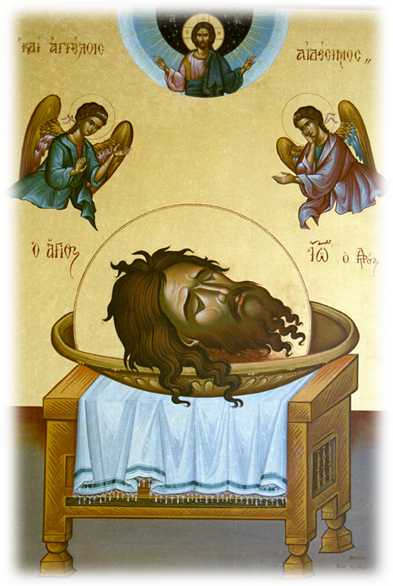 Aflarea cinstitului cap al slăvitului prooroc Ioan, Înaintemergătorul şi Botezătorul Domnului
(24 februarie)Fiind tăiat cinstitul cap al Sfântului Ioan Înaintemergătorul, l-a luat pe tipsie necurata jucătoare şi l-a dus maicii sale, Irodiada. Iar ea, împungând cu acul limba Sfântului care mustra fărădelegea lor, nu l-a dat să-l îngroape odată cu trupul, pentru că se temea ca nu cumva Ioan să învieze când capul lui se va lipi de trup şi iar o va mustra. Deci, ea a poruncit ca trupul să-l arunce, iar ucenicii, luându-l noaptea în taină, l-au îngropat în Sevastia, cetatea Samariei. Însă capul l-a îngropat Irodiada, în curtea sa, în pământ adânc, la un loc ascuns şi necinstit. Despre aceasta ştia numai femeia lui Huza, economul lui Irod, cea cu numele Ioana, care se pomeneşte în Evanghelia lui Luca. Aceea, având jale de uciderea cea nevinovată a Sfântului Marelui prooroc Ioan şi de batjocura ce se făcuse cinstitului său cap, l-a luat de acolo noaptea, în taină, şi, punându-l într-un vas de lut, l-a îngropat în muntele Eleonul, unde era satul lui Irod. Când a auzit Irod vestea despre Iisus, a gândit împreună cu Irodiada, nu cumva a înviat Ioan? Căutând capul lui Ioan şi negăsindu-l, nu se pricepeau ce să fie. Apoi a zis Irod către casnicii săi despre Iisus: “Ioan pe care l-am tăiat, acela s-a sculat din morţi şi pentru aceasta se lucrează puteri prin el”.După aceasta, trecând multă vreme, un bărbat oarecare slăvit, care era dintr-un palat împărătesc şi crezuse în Domnul nostru Iisus Hristos, anume Inochentie, lepădându-se de lume, a mers în Sfânta Cetate a Ierusalimului şi, cumpărând în muntele Eleonului locul acela, care altădată era satul lui Irod, a zidit acolo o chilie şi, îmbrăcându-se în rânduiala monahicească, vieţuia după Dumnezeu. Vrând să zidească o biserică mică de piatră, a săpat un şanţ pentru temelie. Şi, după dumnezeiasca rânduială, a găsit capul ascuns în pământ, în vasul cel de lut. Din unele minuni care se făceau în acea vreme şi prin dumnezeiască descoperire, cunoscând că acela este capul Mergătorului înainte, îl păstra la sine cu cinste. Iar când era să se sfârșească, văzând urâciunea pustiirii, stând la locul cel sfânt - căci în acele vremuri împărăţia închinătorilor la idoli, stăpânind pretutindeni sfintele locuri în Ierusalim, cu idoli şi cu urâtele lor jertfe, monahul acela a ascuns sfântul cap al Mergătorului înainte iarăşi în sânul pământului, în acelaşi loc, ca să nu i se facă vreo necinste după sfârșitul său. Dar acel loc, ce a fost altădată satul lui Irod şi în care era chilia şi biserica cea mică, pustiindu-se după dânsul prin lungimea vremii, a căzut şi s-a asemănat cu pământul şi iarăşi acel cinstit cap a fost neştiut de nimeni, vreme de mulţi ani.Împărăţind marele împărat Constantin şi luminându-se cu Sfântul Botez, iar prin maica sa, Sfânta Elena, curăţind şi înnoind sfintele locuri ale Ierusalimului, iar sfânta credinţă înflorind pretutindeni şi strălucind ca soarele, doi monahi de la răsărit s-au sfătuit să se închine cinstitei şi de viaţă făcătoarei Cruci în Ierusalim, care s-a aflat de împărăteasa Elena, precum şi Mormântului Domnului şi la toate sfintele locuri. Deci, ajungând la Ierusalim, se închinau şi se rugau, înconjurând sfintele locuri. Apoi s-a arătat unuia dintre dânșii Sfântul Ioan Mergătorul înainte, în vedenia somnului, poruncindu-i să scoată din sânul pământului cinstitul lui cap, arătându-i locul în satul lui Irod unde era ascuns. El, deșteptându-se, a spus prietenului său. Însă acela, socotind lucrul ca un vis, n-a crezut şi l-a făcut şi pe acela să nu creadă. În altă noapte iarăşi s-a arătat în vedenie Sfântul Înaintemergător, la amândoi, fiecăruia deosebit, şi le-a zis: “Toată necredinţa şi lenevirea lepădând-o, faceţi ceea ce v-am poruncit”.Sculându-se amândoi, spunând unul altuia vedenia, au mers în satul lui Irod, la locul ce li se arătase în vedenie şi, săpând, au aflat comoara cea fără de preţ, adică sfântul cap al Mergătorului-Înainte, şi, punându-l într-un sac din păr de cămilă, s-au întors la locul lor. În acea vreme, un om din cetatea Emesa, sărac, cu meşteşugul olar, lăsând patria sa şi soţia, din pricina sărăciei, se ducea în altă ţară. Atunci a nimerit în cale pe cei doi monahi şi, apropiindu-se de dânșii, mergeau împreună. Iar monahii, primind pe omul acela să călătorească cu dânșii, i-au dat sacul cu capul să-l ducă, însă omul nu ştia ce este în sac. Şi iată i s-a arătat Sfântul Înaintemergătorul, zicându-i: “Lăsând pe călătorii tăi, fugi de dânșii cu acest sac, pe care îl ai în mâini”.Aceasta a poruncit-o sfântul de vreme ce vedea neosârdia şi lenevirea monahilor, care la început nu credeau în arătarea lui. Apoi nu voiau să ducă singuri cinstitul cap, ci îl încredinţară unui om necunoscut. Dar a vrut să facă bine acelui sărac şi să fie pricinuitor vieţii celei bune şi plăcute lui Dumnezeu. Deci, olarul acela, ascultând pe sfânt, s-a ascuns de monahi şi a fugit de ei. Apoi s-a întors acasă la soţia sa, ducând, ca pe o comoară de mare preţ, capul Mergătorului-Înainte, cel mai scump decât toate bogăţiile, pentru care Dumnezeu a binecuvântat casa olarului cu toată îndestularea şi vieţuia întru multă îmbelşugare, uitând pătimirea cea dintâi, dând şi la alţi săraci şi scăpătaţi din bogăţiile sale.Ştiind pe Sfântul Ioan Mergătorul-Înainte pricinuitor de atâtea bunătăţi, cinstea capul lui precum se cădea, tămâindu-l în toate zilele, aprinzându-i lumânări şi rugându-se. Astfel, cealaltă vreme a vieţii sale a petrecut-o bine. Iar când era să moară, l-a pus într-un vas cu apă - astfel voind însuşi Sfântul-Înainte-Mergătorul, şi după moarte arătând chip de sărăcie. Punând vasul acela cu tot cu cap într-un sicriu, l-a pecetluit şi a încredinţat această comoară surorii sale, spunându-i cu amănuntul cum, pentru acel sfânt cap, din sărăcia cea mai de pe urmă a ajuns în mare bogăţie. Şi a poruncit surorii sale să aibă acel sfânt cap în mare cinste, păzindu-l cu cucernicie şi cu frică, dar să nu deschidă sicriul până ce, singur Înainte-Mergătorul nu va voi să se deschidă. Iar dacă va veni la sfârșitul vieţii sale, să-l încredinţeze unui bărbat temător de Dumnezeu şi îmbunătăţit. Astfel, cinstitul şi sfântul cap al Mergătorului-Înainte a trecut de la unul la altul, prin multe mâini.După aceea, a ajuns la un monah prezbiter, anume Eustatie, care vieţuia aproape de cetatea Emesa, într-o peşteră. Acela, deşi era rău-credincios, vătămat cu eresul lui Arie, totuşi mergeau la el neputincioşii să se tămăduiască cu darul cel minunat, care ieşea din capul Mergătorului-Înainte, cel ţinut în taină de el. Monahul acela, precupeţind darul lui Dumnezeu, acele minuni le atribuia relei sale credinţe celei ereticeşti, tăinuind adevărul înaintea oamenilor, încât pe mulţi de un gând cu el îi înşela. Înștiințându-se despre reaua lui credinţă, toţi cei din cetatea Emesa s-au sfătuit împreună cu episcopul şi cu voievodul şi au trimis să-l izgonească din peştera aceea şi din hotarele Emesei. Iar el a rugat pe cei ce-l goneau ca să-l lase în ziua aceea să petreacă în peşteră, făgăduind ca a doua zi să iasă singur. Dobândind acea vreme, a îngropat noaptea, vasul cel de apă cu sfântul cap, în peştera aceea, adânc în pământ, nădăjduind că în altă vreme va veni în taină să-l ia şi iarăşi, făcând prin el minuni, să-şi întindă credinţa sa cea rea. Însă n-a câștigat ceea ce nădăjduia, pentru că, după ieşirea din peştera aceea, îndată s-au sălăşluit acolo nişte binecredincioşi monahi îmbunătăţiţi, unde nu mai era cu putinţă acelui eretic să intre şi să fure comoara cea duhovnicească, ascunsă în pământ. După multă vreme, adunându-se mulţi fraţi, s-a aşezat mănăstire lângă peştera aceea; iar capul Mergătorului înainte nu era ştiut de nimeni, fiind sub obroc. Trecând mulţi ani, l-a găsit Marcel, arhimandritul acelei mănăstiri de lângă peştera Emesei, bărbat îmbunătăţit, de care lucru singur pomeneşte astfel:“Bine este cuvântat Domnul nostru Iisus Hristos, că m-a învrednicit pe mine, Marcel, robul Său, a fi văzător al vedeniei de faţă, care mi s-a făcut în 18 zile ale lunii Februarie, în săptămâna din mijlocul postului sfintelor 40 de zile, descoperindu-se în somn noaptea, căci am văzut toate porţile mănăstirii noastre deschise. Deci m-am înfricoşat şi mi se părea că ies să le închid. Apoi iarăşi am văzut un râu trecând prin poarta mănăstirii, şi mă miram de unde iese acea mulţime de apă. Pe când gândeam aceasta, am auzit un glas de multe cete, venind spre noi dinspre răsărit, cu sunet mare, iar fiecare ceată avea deosebit grai şi striga: “Iată, se arată Sfântul Ioan, Botezătorul lui Hristos”.Astfel strigând, cetele au intrat în mănăstire. Iar eu, lăsând porţile şi privirea râului, de frică acoperindu-mă, am alergat şi m-am suit în vârful scării, pe care stând, mi se părea că văd în mănăstire două curţi, una spre apus, iar alta spre miazăzi, şi o biserică între dânsele. Apoi fiecare ceată intra în curtea dinspre apus, iar de acolo mergea în biserică şi, închinându-se, ieşea pe uşa dinspre miazăzi.După ce au stat cetele din umblarea lor, iarăşi am auzit un glas, strigând: “Iată Sfântul marele Ioan Botezătorul”. Apoi, privind, l-am văzut în biserică şi cu dânsul pe alţi doi, unul de-a dreapta şi altul de-a stânga. Atunci, îndată cetele au mers la dânsul, una după alta, şi luau de la dânsul binecuvântare. Şi eu, în sine-mi, gândeam să mă apropii şi să mă binecuvânteze. Intrând eu mai pe urmă decât toţi, pe altă uşă, cu frică şi cu cutremur, m-am închinat înaintea lui până la pământ şi m-am atins de picioarele lui. Iar el, ridicându-mă, m-a cuprins cu dragoste, atingându-se de barba şi de gura mea, cu sfânta sa gură, apoi, scoțând din sânul său un vas plin de miere, mi-a dat, zicând: “Primeşte binecuvântare”. Acestea zicând, el mergea, dar mergeam şi eu în urma lui şi am văzut un stâlp de foc înaintea lui şi înfricoșându-mă, m-am deşteptat.După aceasta, trecând ziua, am poruncit ca seara să cânte fraţii obişnuita rânduială, adică psalmii cu stihuri. Pe când cântau ei, fratele Isachie, ridicându-și ochii, a văzut foc prin ferestruie arzând în biserica sfintei peşteri, unde era cinstitul cap al Sfântului Ioan, de care noi nu ştiam. Dar fratele, văzând focul, a strigat: “Domnul meu, iată văd foc arzând la sfânta peşteră”. Eu am zis către dânsul: “Nu te teme, frate, ci însemnează-te cu semnul Crucii şi taci!”După cinci zile, pe la miezul nopţii, pe când dormeam, o mână m-a atins de trei ori în coasta cea dreaptă şi un glas a zis către mine: “Iată, m-am dăruit vouă. Scoală şi urmează stelei ce merge înaintea ta şi unde te va duce, acolo să sapi în pământ, că mă vei afla”. Iar eu, cu frică şi cu cutremur deșteptându-mă din somn, şedeam şi am văzut o ceată stând înaintea uşii chiliei în care eram. Înfricoșându-mă foarte, m-am însemnat cu semnul Crucii şi am ieşit, iar steaua mergea înaintea mea. După aceea, am intrat în peşteră şi, ducându-mă până la locul unde era cinstitul cap al Sfântului Ioan Mergătorul-Înainte, s-a făcut nevăzută. Iar eu m-am închinat Domnului, căzând cu faţa la pământ, şi am făcut multă rugăciune. Apoi, aprinzând lumânare şi tămâie şi luând sapa, am început a săpa chemând pe Domnul.Săpând eu, se auzea sunet mare şi era pământul vârtos ca arama. Apoi, ostenindu-mă mult, am aflat cărămizi, pe care scoțându-le, am văzut o lespede de piatră şi pe aceea, scoțând-o cu multă osteneală, am aflat purtătorul şi sfinţitul vas, în care era cinstitul şi vrednicul de fericire cap al Mergătorului-Înainte. Apoi, cuprinzându-mă bucurie şi frică, am luat o lumânare şi tămâie şi, îndrăznind a pipăi, m-am închinat şi iarăşi am acoperit vasul cinstit, după aceea m-am dus din peşteră.În uşă m-a întâmpinat preacinstitul arhimandrit Ghenadie, care venise în mănăstirea noastră, şi, luându-mă înăuntrul peşterii, a făcut rugăciune şi după aceea a început a-mi spune vedenia sa: “Am văzut, zise el, că în acest loc, unde stăm acum, stăteam amândoi şi era multă pâine de orz curată, mai luminată decât soarele. Apoi am văzut popor fără număr intrând în peşteră şi lua din mâinile noastre pâinile acelea, însă pâinile nu scădeau, ci mai mult se înmulţeau”.Acestea auzindu-le eu de la părintele Ghenadie, am înţeles că de la Dumnezeu era acea vedenie, care însemna darul cel neîmpuţinat al Botezătorului, care era să se dea tuturor cu îndestulare în acel loc. Deci i-am spus şi eu cele ce am văzut şi i-am arătat preacinstita comoară aflată. Văzând-o el, s-a bucurat foarte mult şi ne-am sfătuit ce am putea face. Şi ne-am învoit amândoi ca să nu spunem îndată cuiva despre aceea, nici episcopului Uranie, păstorul Bisericii Emesei. Ci mai întâi să arătăm taina aceasta fericitului stareţ, părintelui Ştefan, care era povăţuitor de nevoinţele pustniciei în mănăstirea Daromiei. După aceasta, el să arate episcopului, pentru că îi era iubit. Dar, mergând în mănăstirea Daromiei, n-am găsit pe părintele Ştefan, fiindcă se dusese să cerceteze alte mănăstiri. Deci am trimis la cucernicul diacon Chiriac, care era în cetate, în sfinţitul locaş cel dintâi.Acela, venind şi închinându-se nouă întru Hristos, a spus vedenia sa, pe care a văzut-o în vis, după toate asemenea cu vedenia aceea pe care minunatul Ghenadie a văzut-o şi i-am spus lui a noastră taină despre Sfântul Mergătorul-Înainte. Deci au zis diaconul Chiriac şi părintele Ghenadie că se cade ca îndată să anunţăm despre aceea pe păstorul bisericesc. Iar eu aşteptam până ce stareţul Ştefan se va întoarce de la mănăstirile sale şi am petrecut cinci zile. Iar sosind sâmbăta şi noi vorbind, deodată am căzut şi zăceam de o boală neaşteptată, încât nu puteam nici a mă scula. Deci, Ghenadie şi Chiriac se mirau de răul ce mi se întâmplase şi au făcut rugăciune către Domnul, pentru mine. Iar după rugăciune ziseră către mine: “Au nu ţi-am spus că se cade a spune episcopului taina?” Iar eu, auzind aceasta, mă defăimam, fiindcă nu am făcut bine ascunzând o taină ca aceasta, pe care se cădea a o arăta îndată pentru slava lui Dumnezeu. Deci, rămăsesem netămăduit, dar făcându-se seară, după obişnuita cântare, venind la mine acei cinstiţi bărbaţi, Ghenadie şi Chiriac, mi-au spus că s-au jurat cu jurământ să spună arhiereului de taina aceea din vremea utreniei, mai înainte de răsăritul soarelui. Şi eu am zis către dânșii: “Bun este sfatul vostru, fraţilor. Deci fie ceea ce v-aţi sfătuit”.Astfel, întorcându-mă cu dânșii, îndată m-am îndreptat din boală şi m-am făcut sănătos. Apoi m-am dus în cetate cu dânșii foarte de dimineaţă şi am aflat pe episcop ieşind din biserică, de la cântarea Utreniei, şi i-am spus lui toate cele despre arătarea cinstitului cap al Sfântului Mergătorului-Înainte. Iar el, umplându-se de mare bucurie, ne-a poruncit ca, nespunând nimănui taina, să ne ducem la mănăstire. A doua zi, prezbiterii şi diaconii au venit în mănăstirea noastră şi, săvârșind soborniceşte sfânta slujbă, s-au apropiat de locul acela în care era vasul cu sfântul cap. Şi diaconul glăsui: “Genunchii plecaţi-vă şi Domnului să ne rugăm”; toţi ne-am închinat la pământ. Iar episcopul Uranie, rugându-se, a scos vasul cu cinstitul cap din sânul pământului.Era acolo cu episcopul un prezbiter, anume Malh, care, necrezând, a zis: “De unde poate fi aici capul Mergătorului-Înainte?” Şi, îndrăznind, a pus mâna sa pe vas şi s-a atins de vârful cinstitului şi prea lăudatului cap, şi îndată, pentru necredinţa lui, s-a uscat mâna aceea care s-a atins şi s-a lipit de vas. Toţi văzând acea minune, s-au mirat foarte mult. Iar păstorul, cu cei ce stau de faţă, rugându-se lui Dumnezeu cu dinadinsul, prezbiterul cel pedepsit abia a putut să-şi dezlipească mâna de pe vas, însă i-a rămas neputincioasă. Iar plăcutul lui Dumnezeu păstor, cu tot clerul bisericesc, luând sfinţitul vas, cu comoara ce se afla într-însul, l-a dus în sfânta biserică şi l-a pus într-un loc sfinţit al altarului, până ce s-a zidit Mergătorului-Înainte biserică deosebită, dumnezeiască, în cetatea Emesei, luând sfârșit cu frumoasă podoabă; întru care, când era să se aducă acel sfinţit cap, s-a arătat Botezătorul în vedenie prezbiterului Malh, celui care nu crezuse, şi i-a poruncit ca în vremea aducerii să-şi pună mâna cea bolnavă pe vas că se va tămădui. Deci, făcând aceea, prezbiterul îndată a câștigat tămăduire.Chiar şi Sfântul Simeon Metafrast, în viaţa Cuvioasei Matroana, scrie astfel despre aflarea acelui cinstit cap al Mergătorului-Înainte: “În acel timp, un om, arându-și holda sa, a văzut la un loc, unde era peştera aceea în mănăstire, un foc ieşind din pământ. Şi nu o dată a văzut aceea, ci de mai multe ori; că în multe zile se arată o văpaie de foc neîncetat, ieşind din pământ. Deci a mers omul acela în cetate - ziua aceea era Duminică, în care şi Marcel cu Ghenadie şi cu Chiriac au mers la episcop - şi au spus lui Uranie, episcopul Emesei. Iar episcopul, cunoscând că este un lucru mare, a luat pe clericii săi şi au mers la locul acela, în peştera în care altă dată locuia Eustatie, ereticul; şi făcând rugăciune a poruncit ca în locul acela să sape pământul.Aceasta făcându-se, s-a găsit vasul, care avea într-însul nu aur sau argint, ci capul Sfântului Ioan Înainte-mergătorul şi Botezătorul Domnului, cel mai scump decât toate comorile pământești. Şi a străbătut pretutindeni vestea despre aceasta, apoi s-a adunat acolo tot poporul, nu numai din cetatea Emesei, ci şi din toate cetăţile şi satele din jur. Şi a mers Cuvioasa Matroana din mănăstirea sa, cu toate surorile, ca să se închine Capului celui găsit al Sfântului Ioan. Şi a izvorât din acel cinstit cap mir bine mirositor, şi preoţii ungeau cu acest mir pe poporul ce se adunase, făcându-le semnul Crucii pe fruntea lor.Deci a luat din mirul acela şi Sfânta Matroana, într-un vas mic, vrând să-l ducă în mănăstirea sa, spre binecuvântare. Dar poporul, sârguindu-se către acel mir sfânt, o îmbulzea încât ea nu putea să treacă. Alţii, văzând la dânsa sfântul mir, o rugau ca să-i însemneze cu mirul acela, căci nu puteau să ajungă la preoţi; care lucru îl şi făcea ea, fiind silită. Şi s-a întâmplat acolo un orb care din naşterea sa nu văzuse lumina. Acela a rugat pe Matroana ca să-l însemneze şi pe el cu sfântul mir. Iar ea i-a uns ochii lui şi îndată a văzut bine.După mulţi ani, acel sfânt cap s-a adus cu slavă din cetatea Emesei în Constantinopol şi s-a aşezat în biserica Mergătorului-Înainte, în locul Edomon cel prea frumos, zidit prin împărăteasca rânduială. Dar după mulţi ani, venind eresul luptării contra sfintelor icoane - când nu numai sfintele icoane, ci şi sfintele moaşte ale sfinţilor, unele erau arse, altele erau aruncate în mare şi în râuri, iar altele călcate cu picioarele şi în multe feluri batjocorite - atunci, unii creştini, fugind din împărăteasca cetate - cea plină de fărădelegea ereticească, au luat în taină Capul Botezătorului şi l-au dus la Comani, unde altădată a răposat Sfântul Ioan Gură de Aur şi, ducându-l acolo, l-au ascuns iarăşi în sânul pământului, în vas de argint.Acolo a stat neştiut de nimeni, până în vremea împăratului Mihail, fiul lui Teofil şi al maicii sale Teodora, împărăteasa, cei ce au restabilit dreapta credinţă, pe vremea împărăţiei căruia, prin dumnezeiasca arătare, iarăşi s-a aflat şi s-a adus în Constantinopol, de prea sfinţitul patriarh Ignatie al Constantinopolului, întru cinstea şi slava lui Hristos, Dumnezeul nostru, cel împreună cu Tatăl şi cu Sfântul Duh slăvit în veci. Amin.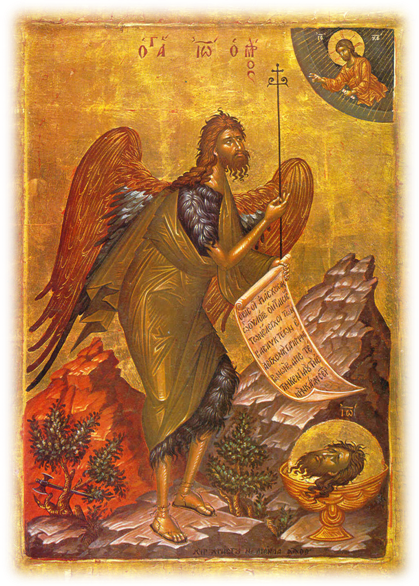 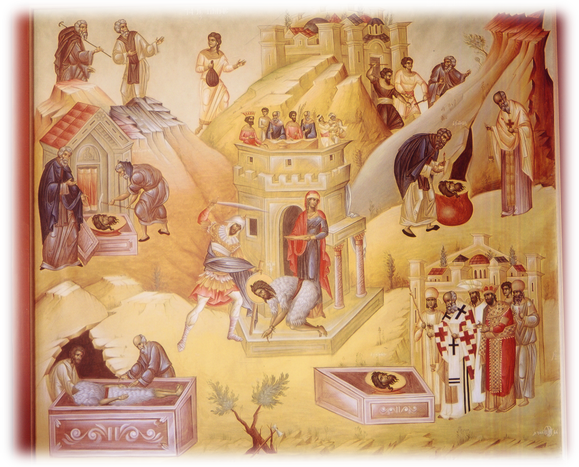 Troparul, glasul al 4-lea:Din pământ răsărind capul Înaintemergătorului, aruncă razele nestricăciunii tămăduirilor. De sus adună mulțimea îngerilor, de jos cheamă împreună neamul omenesc; ca să înalțe cu un glas slavă lui Hristos Dumnezeu. Slavă Tatălui și Fiului și Sfântului DuhCondacul, glasul al 2-lea:Prorocule a lui Dumnezeu și Înaintemergătorule al harului, aflând capul tău ca un trandafir preasfințit din pământ, tămăduiri luăm totdeauna; pentru că iarăși propovăduiești, ca și mai înainte, pocăința în lume. Și acum și pururea și în vecii vecilor. Amin.Pentru rugăciunile tuturor Sfinților, Doamne, și ale Născătoarei de Dumnezeu, pacea Ta dă-ne-o, nouă și ne miluiește pe noi, ca un îndurat.A treia aflare a Cinstitului Cap al Sfântului Ioan Botezătorul
(25 mai)Acest cinstit şi sfânt cap, fiind ascuns multă vreme, acum a izbucnit din sânurile pământului ca aurul din baie, nu închis în vas de lut ca mai înainte, ci la loc sfânt în vas de argint. Şi, fiind vestit acest lucru de un preot, a fost adus din Comane şi primit de strălucita cetate a cetăţilor, împreună cu credinciosul împărat şi popor, cu toată bucuria. Şi cu credinţă închinându-se cinstitului şi sfântului cap, acesta a fost pus la loc sfânt.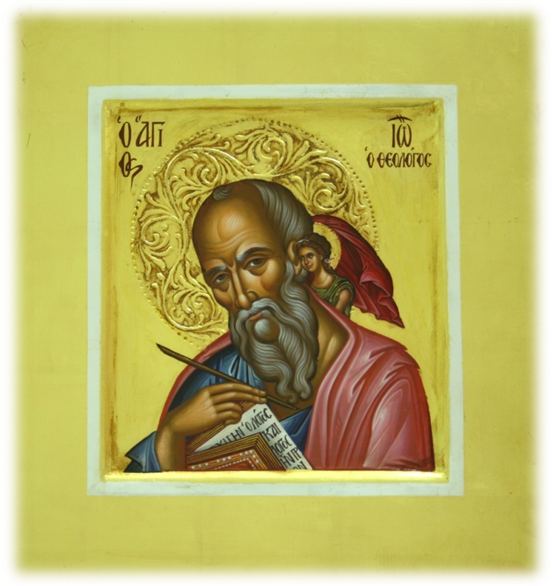 Viaţa şi ostenelile Sfântului, slăvitului şi
întru tot lăudatului Apostol şi Evanghelist Ioan
(26 septembrie)Sfântul Apostol şi Evanghelist Ioan - de Dumnezeu cuvântătorul - era fiul lui Zevedei şi al Salomeei, care era fiica lui Iosif Logodnicul. Acesta a fost chemat de la mrejele pescăreşti la propovăduirea Evangheliei. Când Hristos Domnul, umblând pe lângă marea Galileii, îşi alegea din pescari apostoli şi a chemat pe cei doi fraţi, pe Petru şi pe Andrei, atunci a văzut şi pe Iacob al lui Zevedei şi pe Ioan, fratele lui, în corabie cu Zevedei, tatăl lor, legându-și mrejele lor, şi i-a chemat la Sine. Iar ei, îndată lăsând corabia şi pe tatăl lor, au mers după Dânsul (Matei 4, 1l-22). La primirea sa, Ioan a fost numit de Hristos Domnul fiu al tunetului, căci ca tunetul avea să se audă în toată lumea şi tot pământul să umple. Şi umbla după Bunul său Învăţător urmând paşilor Lui, şi învățând înţelepciunea care ieşea din gura Lui. Şi era foarte iubit de Hristos, Domnul său, pentru nerăutatea lui cea desăvârșită şi pentru curăţia fecioriei. Şi l-a cinstit pe el Domnul, între cei doisprezece apostoli, ca pe un prea ales şi era unul din cei trei mai de aproape ucenici ai lui Hristos, cărora le descoperea mai mult tainele Sale cele Dumnezeieşti. Când a vrut să învieze pe fiica lui Iair, n-a lăsat nici pe unul să meargă după Sine, fără numai pe Petru, pe Iacob şi pe Ioan. Când în Tabor a vrut să-şi arate slava Dumnezeirii Sale, a luat pe Petru, pe Iacob şi pe Ioan. Când se ruga în grădină şi acolo nu era fără de Ioan, pentru că zicea ucenicilor: “Şedeţi aici, până ce Mă voi duce acolo şi Mă voi ruga. Şi luând cu Sine pe Petru şi pe cei doi fii ai lui Zevedeu, a început a se întrista şi a se mâhni” (Matei 26, 36-37).Pretutindenea Ioan, ca un iubit ucenic al lui Hristos, a fost nedepărtat de Dânsul. Iar cum îl iubea pe el Hristos, este cunoscut de acolo că s-a culcat pe pieptul Lui. Căci, la Cina cea de taină, Domnul a spus dinainte de vânzătorul său şi se întrebau ucenicii, nepricepându-se pentru cine grăieşte. Atunci Ioan s-a culcat pe pieptul iubitului învăţător, precum singur spune în Evanghelia sa: “Iar la masă era rezemat la pieptul lui Iisus unul dintre ucenicii Lui, pe care-l iubea Iisus”. Deci, Simon Petru i-a făcut semn acestuia şi i-a zis: “Întreabă cine este despre care se vorbeşte”. Şi căzând acela astfel la pieptul lui Iisus, I-a zis: “Doamne, cine este?” (Ioan 13, 23-25). O dragoste ca aceasta avea el spre Hristos Domnul, încât putea fără de oprelişte să se rezeme pe pieptul Domnului şi să întrebe cu îndrăzneală despre taina aceea. Ioan avea către Domnul său dragoste mai multă decât alţii. Pentru că, în vremea patimilor Domnului, toţi lăsând pe Păstorul lor au fugit, numai el singur privea nedepărtat spre toate chinurile lui Hristos, pătimind cu inima împreună cu Dânsul, şi plângând şi tânguindu-se cu Preacurata şi Prea nevinovata Fecioară Maria, Maica Domnului. Chiar şi la cruce şi la moarte, împreună cu dânsa nu s-a depărtat de Cel ce a pătimit pentru noi, Fiul lui Dumnezeu. Şi sub cruce s-a numit de Dânsul fiu al Prea curatei Fecioarei Maria. Căci răstignit fiind Domnul pe Cruce,... văzând pe mama Sa şi pe ucenicul pe care îl iubea stând alături, a zis mamei Sale: “Femeie, iată fiul tău!” Apoi a zis ucenicului: “Iată mama ta! Şi din ceasul acela ucenicul a luat-o la sine” (Ioan 19, 26-27).Şi o avea pe ea la sine, ca pe mama sa în toată cinstea, şi i-a slujit ei până la cinstita şi slăvita ei adormire. Iar la adormire, ducându-se cinstitul şi sfântul ei trup al Maicii lui Dumnezeu la mormânt, sfântul Ioan a dus înaintea patului Ei stâlparea ce strălucea ca o lumină, pe care Arhanghelul Gavriil o adusese Preacuratei Fecioare, spunându-i de mutarea ei de pe pământ pe cer.Iar după adormirea Preasfintei Născătoarei de Dumnezeu s-a dus cu ucenicul său Prohor în Asia, unde-i căzuse lui soarta, ca acolo să propovăduiască cuvântul lui Dumnezeu. Şi mergând se mâhnea, pentru că vedea înainte ispitele cele de pe mare, pe care le şi spusese ucenicului său Prohor. Şi dacă intrară din Ioppi în corabie, şi începură a merge, s-a ridicat o furtună mare în ceasul al unsprezecelea din zi şi s-a spart corabia în noaptea aceea, şi toţi cei ce erau în corabie înotau prin valurile mării. Iar în ceasul al şaselea din zi, i-a aruncat marea vii pe toţi la uscat, ca la cinci stadii de la Seleucia, numai singur Ioan a rămas în mare. Iar Prohor plângând mult pentru el, s-a dus în Asia. Şi mergând patruzeci de zile, a sosit la un sat ce era lângă mare, şi s-a odihnit de osteneală. Şi privea spre mare şi se întrista pentru Ioan, şi iată, din mare spumându-se un val, s-a trântit de mal cu sunet tare şi a dat afară pe Ioan viu.Deci, a alergat Prohor să vadă ce fel de om a aruncat marea şi a aflat pe Ioan, şi l-a ridicat pe el de la pământ şi cuprinzându-se în braţe, au plâns şi au mulţumit lui Dumnezeu de toate. Aşa a petrecut sfântul Ioan patruzeci de zile şi patruzeci de nopţi în mare înotând, şi cu darul lui Dumnezeu a rămas viu. Şi intrară în sat şi cerând pâine şi apă s-au întărit, şi s-au dus după aceea în Efes.Intrând ei împreună în cetate, i-a aflat pe ei o femeie romană, însemnată şi vestită până şi la Roma de răutatea lucrurilor ei. Ea ţinea baia cea de obşte în cetatea aceea. Femeia aceea prinzându-i pe ei, i-a pus în baie să slujească şi îi chinuia rău.Însă cu meşteşugirea sa i-a tras pe amândoi spre slujba sa, pe Ioan ca să aprindă focul, iar pe Prohor să toarne apă. Şi au petrecut într-o nevoie ca aceea multă vreme. În baia aceea era un demon, care în toţi anii sugruma pe unul din cei ce se spăla într-însa, tânăr sau tânără. Căci, când se zidea baia şi s-a săpat temelia, un tânăr şi o tânără, după sfat idolesc, i-a îngropat de vii acolo, şi de atunci începuse a se face mereu câte o ucidere ca aceea. Apoi, s-a întâmplat în acea vreme de a intrat în baie un copil, anume Domnos, fiul lui Dioscorid, mai marele cetăţii. Pe când se spăla Domnos în baie, a năvălit asupra lui dracul şi l-a sugrumat, şi plângere multă s-a făcut după dânsul. Şi s-a auzit aceasta în toată cetatea Efesului. Dioscorid, înștiințându-se de aceasta, era în mare întristare, cât a şi murit de necaz. Iar Romana se ruga mult Artemidei ca să învieze pe Domnos. Şi, rugându-se, îşi chinuia trupul său, dar n-a reuşit nimic. Iar Ioan întrebând pe Prohor despre ceea ce se întâmpla, i-au văzut pe dânșii Romana vorbind şi a apucat pe Ioan şi a început a-l bate tare, mustrându-l şi ocărându-l. Şi aruncând pricina morţii lui Domnos asupra lui Ioan, i-a zis: “De nu vei învia pe Domnos, sufletul tău din trup îl voi despărţi”.Ioan, rugându-se, a înviat pe copil şi s-a spăimântat duhul Romanei, zicând că sau Dumnezeu, sau fiul lui Dumnezeu este el. Iar Ioan propovăduia puterea lui Hristos şi-i învăţa să creadă întru Dânsul. Apoi, a înviat şi pe Dioscorid. Şi Dioscorid, Domnos şi Romana crezură în Hristos şi se botezară. Apoi a căzut frică peste tot poporul şi se mira de ceea ce se făcuse, şi unii ziceau de Ioan şi de Prohor că sunt vrăjitori, iar alţii ziceau că vrăjitorii nu înviază pe morţi. Deci, a gonit Ioan şi pe duhul cel viclean din baie, şi petreceau amândoi în casa lui Dioscorid, întărind în credinţă pe cei din nou luminaţi, şi îi învăţa pe ei la viaţă îmbunătăţită.Într-o vreme, se făcea praznicul Artemidei în Efes, şi tot poporul sărbătorea îmbrăcat fiind în haine albe, dănţuind şi jucând lângă capiştea Artemidei. Iar aproape de capişte era idolul zeiţei aceleia. Suindu-se şi Ioan la un loc înalt, a stat aproape de idol, şi mustra cu mare glas orbirea lor, că nu ştiu cui se închină şi că în locul lui Dumnezeu cinstesc pe diavolul. Iar mulţimea se umplu de mânie pentru aceasta şi arunca cu pietre asupra lui Ioan. Dar nici o piatră nu l-a lovit pe dânsul, ci întorcându-se, toate loveau pe cei ce le aruncau. Iar Ioan, întinzându-și mâinile în sus, a început a se ruga şi îndată s-a făcut arşiţă şi zăduf mare pe pământ şi au căzut din mulţime bărbaţi ca la două sute şi au murit. Iar ceilalţi, din frica care îi cuprinsese şi-au venit în fire şi se rugau lui Ioan ca să câștige milă, căci cutremur şi frică căzuse peste dânșii. Iar dacă s-a rugat Ioan către Dumnezeu, toţi morţii au înviat şi toţi au căzut la picioarele lui Ioan şi crezând în Hristos, s-au botezat. Şi acolo, la un loc care se numea Tihi, a tămăduit Ioan pe un slăbănog, care zăcea de doisprezece ani şi care sculându-se, a preamărit pe Dumnezeu.Şi multe alte semne împlinindu-se de Ioan, şi străbătând auzul minunilor pretutindeni şi văzând diavolul cel ce petrecea în capiştea Artemidei şi înțelegând că are să se surpe de dânsul, a luat un chip de ostaş asupră-şi şi plângând cu amar, şedea la un loc anume. Iar cei ce treceau pe alăturea, îl întrebau pe el de unde este şi de ce plânge aşa tare. Iar el zicea: “Eu sunt din Cezareea Palestinei, mai mare peste temniţă, şi mi se dăduse mie ca să păzesc doi vrăjitori care veniseră de la Ierusalim, Prohor şi Ioan, care erau osândiți la moarte pentru mulţimea lucrurilor rele ale lor, şi dimineaţă era să fie cu amar pierduţi, iar ei, cu vrăjile lor, au fugit din lanţuri şi din temniţă noaptea, şi am căzut eu în răspundere pentru ei, căci a voit să mă piardă guvernatorul pe mine pentru dânșii, dar eu m-am rugat boierului să mă lase să mă duc să-i caut. Şi aud că acei vrăjitori se află aici, dar n-am ajutor ca să-i prindă pe ei cineva”. Acestea zicând diavolul, arăta o scrisoare de mărturie pentru aceea şi arăta şi o pungă mare de aur ca să o dea acelora care ar pierde pe nişte vrăjitori ca aceia.Acestea auzindu-le oarecari ostaşi, le era jale de dânsul şi au pornit cu mulţime împotriva lui Ioan şi a lui Prohor şi, ducându-se în casa lui Dioscorid, îi ziceau: “Sau ne dai nouă pe vrăjitori, sau casa ta o vom arde”. Iar Dioscorid voia ca mai bine casa lui să o ardă decât să le dea lor pe Apostolul cu ucenicul Prohor. Dar ştiind Ioan cu duhul că tulburarea poporului o să iasă în bine, s-a dat pe sine adunării şi pe Prohor.Aducându-i cu zgomot mulţimea, ajunseră la capiştea Artemidei. Şi s-a rugat Ioan lui Dumnezeu, încât a căzut îndată capiştea idolească, dar n-a vătămat nici un om. Şi a zis Apostolul către diavolul cel ce şedea acolo: “Ţie îţi zic, necuratule diavole: spune câți ani ai de când petreci aici şi de ai pornit tu pe poporul acesta asupra noastră?” Iar dracul a zis: “Sunt două sute patruzeci şi nouă de ani de când petrec aici şi eu am pornit pe poporul acesta asupra voastră”. Iar i-a zis Ioan lui: “Ţie îţi poruncesc în numele lui Iisus Nazarineanul, să nu mai petreci în locul acesta”. Şi îndată a ieşit diavolul. Şi s-a spăimântat tot poporul, şi au crezut în Hristos. Încă s-au făcut şi mai mari semne de Ioan şi multă mulţime de oameni s-au întors la Domnul.În acea vreme Domiţian, Cezarul Romanilor (8l-96), a ridicat prigonire mare asupra creştinilor. Ioan a fost pârât la dânsul şi, prinzându-l eparhul Asiei, l-a trimis legat în Roma la Cezar unde, pentru mărturisirea lui Hristos, mai întâi l-au bătut, apoi l-au adăpat cu un pahar de otravă, plin cu venin aducător de moarte. Dar el nu s-a vătămat de otravă, după cuvântul lui Hristos: “Şi chiar ceva dătător de moarte de vor bea nu-i va vătăma” (Marcu 16,18).Atunci îl aruncară într-o căldare cu untdelemn foarte fiert, dar şi de acolo a ieşit nevătămat. Şi strigau mulţimile: “Mare este Dumnezeul creştinilor”. Şi Cezarul, neîndrăznind să chinuie mai mult pe Ioan, pentru că îl socotea pe el fără de moarte, l-a osândit la deportare în insula Patmos, precum şi în vis a zis Domnul lui Ioan: “Ţi se cade ţie multe să pătimeşti, şi vei fi izgonit la un ostrov, care are mare trebuinţă de tine”.Deci, luând ostaşii pe Ioan cu Prohor, i-au dus în corabie şi începură a călători pe mare. Iar într-una din zile, călătorind ei, şezură oamenii împărăteşti la masă, şi s-au veselit având mulţime de bucate şi de băuturi. Dar unul dintre dânșii, tânăr fiind, jucându-se a căzut din corabie în mare şi s-a înecat. Atunci veselia lor întru plângere li s-a întors şi bucuria în tânguire, pentru că nu puteau să ajute cu nimic celui căzut în adâncul mării. Dar mai ales tatăl copilului aceluia, fiind acolo în corabie, se tânguia foarte, şi era cât pe ce să se arunce în mare, de n-ar fi fost ţinut de alţii. Ştiind pe Ioan puternic în semne, cu dinadinsul toţi l-au rugat ca să-i ajute. Iar el a întrebat pe fiecare dintre dânșii pe care Dumnezeu cinsteşte.Şi ziseră ei unul pe Apolon, altul pe Dia, altul pe Ercule, iar unii pe Asclepias şi alţii pe Artemida Efesului. Şi a zis către dânșii Ioan: “Atâția zei aveţi şi nu pot să mântuiască un om din înecare?” Şi i-a lăsat pe ei ca să fie în mâhnire până a doua zi. Iar a doua zi, în ceasul al treilea din zi, fiindu-i jale şi lui Ioan de pierzarea tânărului, s-a rugat lui Dumnezeu cu lacrimi din destul şi îndată s-a făcut fierbere în mare, şi ridicându-se spre corabie un val, a aruncat pe tânăr viu înaintea picioarelor lui Ioan. Acest lucru toţi văzându-l s-au spăimântat şi s-au bucurat de tânărul cel întors de la înec. Iar pe Ioan au început a-l cinsti foarte şi au luat de pe dânsul lanţurile cu care era ferecat.Altădată noaptea, în ceasul al cincilea, s-a făcut în mare o furtună grozavă, şi toţi deznădăjduindu-se de viaţa lor, strigau. Şi când corabia era să se sfărâme au strigat către Ioan rugându-l ca să-i ajute, şi să roage pe Dumnezeul său ca să-i mântuiască din pierzarea aceea. Iar el, poruncindu-le lor să tacă, a început a se ruga, şi îndată a încetat furtuna şi s-a făcut linişte numaidecât. Unul din ostaşi era cuprins de durerea pântecului şi, fiind aproape să moară, Apostolul l-a făcut sănătos. Apoi, la o vreme, li s-a sfârșit apa din corabie şi mulţi slăbind de sete, erau aproape de moarte, iar Ioan a zis lui Prohor să umple vasele din mare; şi când erau pline vasele, a zis: “În numele lui Iisus Hristos scoateţi şi beţi”. Şi scoțând au aflat apă dulce, şi bând s-au răcorit, şi pentru aceasta toţi s-au botezat şi vroiau să scoată pe Ioan din legături ca să meargă oriunde va vrea. Dar el îi sfătuia pe dânșii să-l ducă la locul ce li s-a poruncit. Şi ajungând la ostrovul Patmos, au dat scrisoarea ighemonului. Iar Miron, socrul ighemonului, a luat pe Ioan şi pe Prohor în casa sa.Miron avea un fiu mai mare, anume Apollonid. Acela avea în sine un drac iscoditor, care spunea cele ce vor să fie. Şi toţi aveau pe Apollonid ca pe un prooroc. Dar când a intrat Ioan în casa lui Miron, Apollonid s-a făcut îndată neştiut. El a fugit într-altă cetate, temându-se să nu izgonească Ioan dintr-însul duhul cel iscoditor. Apoi, fiind necaz în casa lui Miron pentru Apollonid pentru că se făcuse neştiut, a venit o scrisoare de la dânsul la Miron, care îl înştiinţa că Ioan vrăjitorul l-a izgonit pe el din casă cu farmecele, şi nu poate să se întoarcă până ce nu va pierde pe Ioan. Iar Miron, citind scrisoarea, a alergat la ginerele său ighemonul, spunându-i ceea ce se făcuse. Iar ighemonul, prinzând pe Ioan, vrea să-l dea pe el la mâncarea fiarelor.Ioan a rugat însă pe ighemonul să-i îngăduiască puţin şi să-i dea voie să trimită el pe ucenicul său la Apollonid, făgăduindu-se că-l va întoarce acasă. Iar ighemonul n-a oprit să fie trimis ucenicul, dar pe Ioan legându-l cu două lanţuri, l-a aruncat în temniţă. Şi s-a dus Prohor la Apollonid cu scrisoarea lui Ioan, în care era scris aşa: “Ioan Apostolul lui Iisus Hristos, fiul lui Dumnezeu, iscoditorului duh aceluia ce petrece în Apollonid îi poruncesc: În numele Tatălui şi al Fiului şi al Sfântului Duh, să ieşi din zidirea lui Dumnezeu, şi să nu mai intri într-însa niciodată, ci afară din ostrovul acesta singur să fii în locuri fără de apă, iar nu întru oameni”. Când a ajuns Prohor cu scrisoarea aceasta la Apollonid, îndată a ieşit dintr-însul dracul. Iar Apollonid şi-a venit în fire, şi ca din somn deșteptându-se, a plecat cu Prohor, întorcându-se în cetatea sa. Dar nu a mers îndată acasă, ci a alergat mai întâi la Ioan în temniţă şi, căzând la picioarele lui, îi da lui mulţumită pentru că l-a slobozit de duhul cel necurat. Şi înștiințându-se părinţii, fraţii şi rudeniile de întoarcerea lui Apollonid, s-au adunat toţi, şi s-au bucurat şi l-au scos pe Ioan din lanţuri şi din închisoare.Pentru că Apollonid a spus despre sine, zicând aşa: “Iată, mulţi ani sunt de când mă odihneam pe patul meu, cuprins de un somn greu, şi un om de-a stânga patului stând, m-a scuturat şi m-a deşteptat. Era mai negru decât un trunchi pârlit şi putred, şi ochii lui ardeau ca luminile, şi m-am cutremurat de frică. Iar el a zis către mine: “Deschide-ţi gura ta” şi am deschis-o, şi a intrat în gura mea, şi a umplut pântecele meu, şi din ceasul acela cunoştinţă mi-a făcut mie şi la bine şi la rău, şi pentru toate cele ce se făceau în casă. Iar când a intrat Apostolul lui Hristos în casa noastră, atunci mi-a zis cel ce şedea în mine: “Să fugi de aici Apollonide, ca să nu mori rău, că acest om este vrăjitor şi va să te omoare pe tine”. Şi îndată am ieşit, şi am fugit în altă cetate. Iar când am vrut să mă întorc, nu mă lăsa, zicându-mi: “De nu va muri Ioan, tu nu vei pu-tea să trăieşti în casa ta”.Apoi, venind Prohor în cetatea în care eram, dacă l-am văzut pe el, îndată necuratul duh a ieşit din mine cu acelaşi chip cu care a intrat întâi în pântecele meu. Şi m-am uşurat de multă greutate, mintea mea s-a îndreptat şi m-am făcut sănătos”. Auzind acestea, toţi au căzut în faţa lui Ioan. Iar el, deschizându-și gura sa, i-a învăţat pe ei credinţa cea în Domnul nostru Iisus Hristos.Şi au crezut Miron cu femeia şi cu fiii săi, şi s-au botezat, şi s-a făcut bucurie mare în casa lui. Iar mai pe urmă şi femeia ighemonului, Hrisippia, fiica lui Miron, a primit sfântul botez cu fiul său şi cu toate slugile sale. Iar după dânsa Lavrentie, bărbatul ei, guvernatorul ostrovului aceluia, s-a botezat şi şi-a lepădat stăpânirea sa, ca să slujească lui Dumnezeu mai cu libertate. Şi au petrecut Ioan cu Prohor în casa lui Miron trei ani, propovăduind cuvântul lui Dumnezeu. Şi multe semne şi minuni au făcut acolo cu puterea lui Iisus Hristos. Bolnavii au tămăduit şi dracii au gonit, a răsturnat la pământ numai cu cuvântul capiştea lui Apollon cu toţi idolii lui, şi pe mulţi aducând la credinţă, i-a botezat.Era în părţile acelea un vrăjitor, anume Chinops, petrecând în loc pustiu şi sfătuindu-se cu necuratele duhuri în ani îndestulaţi. Oamenii din ostrov îl aveau toţi pe acela ca pe un Dumnezeu, pentru nălucirile care se făceau de dânsul. Iar jertfitorii lui Apollon, mâniindu-se foarte împotriva lui Ioan pentru risipirea capiştei lui Apollon, şi pentru că i-a întors pe toţi oamenii la credinţa sa, învățându-i în numele lui Iisus Hristos, s-au dus la Chinops şi s-au jeluit înaintea lui împotriva Apostolului lui Hristos, rugându-l pe el să izbândească necinstirea idolilor lor. Dar Chinops n-a vrut să meargă în cetate, fiindcă de mulţi ani petrecea în locul acela neieşitorul, ci mai mult cetăţenii mergeau la dânsul. Însă le-a făgăduit că o să trimită un duh viclean în casa lui Miron ca să ia sufletul lui Ioan şi să-l dea pe el judecăţii celei veşnice. Deci, a doua zi a trimis la Ioan pe un mai mare din viclenele duhuri, poruncindu-i ca să aducă la dânsul sufletul lui.Iar diavolul, mergând în casa lui Miron, a stat la locul unde era Ioan. Acesta însă ştiind de acel diavol, i-a zis: “Îţi poruncesc ţie, în numele lui Hristos, să nu ieşi din locul acesta până nu-mi vei spune pentru ce pricină ai venit aici la mine”. Diavolul însă sta legat de cuvântul lui Ioan, zicând către dânsul: “Jertfitorii lui Apollon au mers la Chinops şi s-au rugat lui ca să meargă în cetate şi să aducă asupra ta moarte, şi n-a vrut, zicând: “De mulţi ani trăiesc în locul acesta neieşind, şi acum oare să mă ostenesc pentru acel om ce este prost şi de nimic? Ci mergeţi şi vă vedeţi de treabă în calea voastră, iar de dimineaţă eu voi trimite un înger al meu, care va lua sufletul lui şi-l va aduce la mine, şi eu îl voi da pe el judecăţii celei veşnice”. Şi a zis Ioan către diavolul acela: “Te-a mai trimis pe tine vreodată undeva ca să iei suflet omenesc şi să-l aduci la dânsul?” Şi a zis diavolul: “Am fost trimis de am omorât, dar suflet n-am luat”. Iar Ioan zise: “Dar pentru ce îl ascultaţi pe el?” Şi diavolul zise: “Toată puterea satanei este întru dânsul şi are învoire cu boierii noştri şi noi cu dânsul suntem şi Chinops ne ascultă pe noi, şi noi pe el”. Apoi i-a zis Ioan: “Eu, Apostolul lui Iisus Hristos, îţi poruncesc ţie, duhule viclean, să nu mai intri în locuinţele omeneşti, nici să te mai întorci la Chinops, ci să ieşi şi să te munceşti afară din ostrovul acesta. Şi îndată a ieşit diavolul din ostrov. Iar Chinops, văzând că nu se întoarce duhul, a trimis pe altul, dar şi acela a pătimit tot aşa. Apoi pe alţi doi din mai marii întunericului a trimis, şi a poruncit ca unul să intre la Ioan, iar altul să stea afară, ca să-i aducă răspuns lui. Intrând un diavol la Ioan, şi pătimind aceleaşi ca şi cei ce au mers mai întâi, iar celălalt diavol care stătea afară, văzând nevoia tovarăşului său, a fugit la Chinops şi i-a spus ceea ce se făcuse. Chinops s-a umplut de mânie pentru aceasta, şi luând toată mulţimea diavolească, a mers în cetate, şi s-a bucurat toată cetatea văzând pe Chinops şi toţi mergând, i se închinau lui. Aflând pe Ioan că învăţa poporul, s-a umplut de multă mânie, şi a zis către popor: “Oameni orbi, de ce aţi rătăcit din calea adevărului? Ascultaţi-mă pe mine. De este drept Ioan şi de sunt drepte cele grăite de dânsul, să vorbească cu mine şi să facă acel fel de minuni, pe care şi eu le voi face, şi veţi vedea cine din noi este mai mare: Ioan sau eu? De va fi el mai mare decât mine, voi crede şi eu cele grăite şi făcute de dânsul”.Şi luând Chinops pe un tânăr, i-a zis lui: “Tinere, dar viu este tatăl tău?” Iar el i-a răspuns lui: “A murit”. Şi a zis Chinops: “Cu ce moarte a murit?”Acela a zis: “Corăbier a fost şi spărgându-se co-rabia, s-a înecat în mare”. Şi a zis Chinops către Ioan: “Acum să-ţi arăţi Ioane puterea ta! Ca să credem cele zise de tine, să pui pe tată viu înaintea fiului său”. Şi a zis Ioan: “Nu m-a trimis pe mine Hristos ca să ridic pe cei morţi din mare, ci pe oamenii cei amăgiţi să-i învăţ”. Şi a zis Chinops tuturor oamenilor: “Măcar acum să mă credeţi pe mine că Ioan este înşelător şi vă amăgeşte pe voi. Prindeţi-l pe el şi-l ţineţi, până ce voi aduce pe tatăl tânărului viu. Şi ţinură pe Ioan. Chinops şi-a întins mâinile şi a lovit cu ele şi a făcut plesnet în mare, şi toţi temându-se, s-a făcut nevăzut la ochii lor. Şi toţi şi-au ridicat glasurile lor, zicând: “Mare eşti Chinopse”. Şi de năprasnă a ieşit Chinops din mare, ţinând precum a zis pe tatăl tânărului, şi toţi se mirară.Şi a zis Chinops: “Oare acesta este tatăl tău ?” Şi a zis tânărul: “Aşa Doamne”, şi s-au închinat toţi lui Chinops. Şi popoarele căutau să ucidă pe Ioan, dar i-a oprit pe ei Chinops, zicându-le: “Când veţi vedea mai mari decât acestea, atunci să fie chinuit”. Şi chemând pe alt om i-a zis lui: “Dar tu ai avut fii?”. “Da, Doamne, dar din zavistie l-a ucis cineva”. Şi îndată a strigat Chinops, chemând pe nume pe ucigaş şi pe cel ucis, şi amândoi au stat de faţă. Şi a zis Chinops omului aceluia: “Oare acesta este fiul tău?” Şi a zis omul: “Da, Doamne”. Şi a zis Chinops lui Ioan: “Ce te minunezi Ioane?” Şi i-a zis Ioan: “Eu de aceasta nu mă minunez”. Şi a zis Chinops: “Mai mari decât acestea vei vedea, şi atunci te vei minuna, şi nu vei muri până ce te voi înfricoşa pe tine cu semnele”. Şi a zis Ioan lui Chinops: “Semnele tale de grabă se vor strica”. Iar mulţimea auzind un cuvânt ca acesta, s-a repezit asupra lui Ioan, şi l-a bătut foarte mult, până când a crezut că este mort. Şi a zis Chinops către popor: “Lăsaţi-l neîngropat, ca să-l mănânce păsările cerului”. Şi se duseră toţi de la acel loc, bucurându-se cu Chinops. Iar după aceasta, auzind Chinops că Ioan învaţă la locul ce se numea aruncare de pietre, a chemat pe un diavol cu care făcea vrăji. Şi mergând la locul acela, a zis lui Ioan: “Gândesc că mai multă ruşine şi înfruntare să-ţi fac ţie şi pentru aceea te-am lăsat viu. Să vii însă la nisipul mării şi vei vedea puterea mea, şi te vei ruşina”. Şi urmau după dânsul acei trei diavoli, de care se părea poporului că Chinops i-a înviat din morţi. Şi lovind tare, cu plesnet mâinile sale, s-a afundat şi de la ochii tuturor s-a făcut nevăzut.Iar mulţimea a strigat: “Mare eşti Chinopse şi nu este altul mai mare decât tine!”. Iar Ioan a poruncit diavolilor celor ce în o-menesc stau, să nu se ducă de la dânsul, şi s-a rugat Domnului ca să nu se socotească întru cei vii Chinops, şi aşa a fost.Pentru că deodată s-a tulburat marea, şi fierbea cu valurile, şi n-a mai ieşit Chinops din mare, ci a rămas acolo în adâncul mării, precum Faraon cel de demult, afundându-se ticălosul. Iar diavolilor acelora pe care îi socotea poporul că sunt oameni sculaţi din morţi, le-a zis Ioan: “Întru numele lui Iisus Hristos celui răstignit, şi a treia zi înviat, să ieşiţi din ostrovul acesta”. Şi îndată s-au făcut nevăzuţi. Iar poporul stăruia, așteptând pe Chinops trei zile şi trei nopţi pe nisip, până când de foame şi de sete, şi de arşiţa soarelui, cei mai mulţi dintr-înşii au slăbit şi zăceau fără de glas, dintre care trei copii au murit. Iar pe oamenii aceia, miluindu-i Ioan şi rugându-se pentru mântuirea lor, şi vorbindu-le mult despre credinţă, le-a înviat copiii, le-a tămăduit pe neputincioşii lor, şi toţi apropiindu-se, cu un gând la Domnul s-au botezat şi s-au dus la casele lor, slăvind pe Hristos. Iar Ioan a mers în casa lui Miron şi mergând adeseori la popor, îi învăţa în numele lui Iisus Hristos.Odată, a găsit lângă cale un om bolnav zăcând, cuprins cumplit de fierbinţeală, şi l-a tămăduit cu semnul Crucii. Acest lucru văzându-l un iudeu, anume Filon, care se întreba cu dânsul din Scriptură, a poftit pe Ioan în casa sa. Şi era femeia lui leproasă. Aceasta a căzut la Apostol şi îndată s-a tămăduit de lepră şi a crezut în Hristos. Atunci şi iudeul însuşi a crezut şi a primit sfântul botez în casa sa. După aceasta sfântul Ioan a ieşit la târg şi s-a adu-nat la dânsul poporul ca să asculte din gura lui învăţătura cea mântuitoare. Apoi au venit şi jertfitorii idoleşti, dintre care unul ispitindu-l pe sfântul, a zis: “Învăţătorule, am un fiu olog de amândouă picioarele, mă rog ţie să-l tămăduieşti pe el şi de-l vei tămădui voi crede şi eu în Dumnezeul pe care tu îl propovăduieşti”. Iar sfântul a zis către dânsul: “Pentru ce ispiteşti aşa pe Dumnezeu care va arăta aievea vicleşugul inimii tale?”Zicând acestea, Ioan l-a trimis la fiul lui cu aceste cuvinte: “În numele lui Hristos, Dumnezeul meu, scoală-te şi vino la mine”. Iar el sculându-se, îndată a venit la sfântul sănătos. Tatăl lui însă, pentru acea ispitire, a ologit în acel ceas de amândouă picioarele şi a căzut la pământ de cumplită durere, şi striga rugând pe sfântul: “Miluieşte-mă sfinte al lui Dumnezeu şi mă tămăduieşte cu numele lui Hristos Dumnezeul tău. Cred că nu este alt Dumnezeu afară de El”. Deci, milostivindu-se sfântul, a făcut pe jertfitor sănătos şi învățându-l credinţa, l-a botezat în numele lui Iisus Hristos.A doua zi, Ioan a mers la un loc unde un om zăcea, având neputinţa udului, şi nu se sculase de pe patul său şaptesprezece ani. Pe acesta Apostolul l-a tămăduit cu cuvântul şi l-a luminat cu sfântul botez. Apoi, în acea zi, a trimis la Ioan Antipatul care se dusese la Lavrentie, ginerele lui Miron, rugându-l foarte mult să vină în casa lui, căci femeii lui, fiind însărcinată, îi venise ceasul naşterii şi suferea cumplit neputând să nască.Sfântul a mers degrab şi numai cât a păşit cu piciorul pe pragul casei, îndată femeia a născut şi i s-a uşurat durerea. Văzând aceasta Antipatul, a crezut în Hristos cu întreagă casa sa. Apoi, pe-trecând acolo Ioan trei ani, s-a dus în altă cetate, care era la cincizeci de stadii depărtare, în care locuitorii erau întunecaţi cu întunerecul închinării la idoli.Intrând el acolo, a văzut pe popor făcând praznic idolilor şi pe nişte tineri legaţi şi a întrebat pe unul din cei ce stăteau acolo: “Pentru ce sunt legaţi tinerii aceştia?” Omul acela i-a răspuns: “Avem pe marele Dumnezeu Lup, căruia acum îi săvârșim praznicul, deci aceluia or să i se junghie tinerii aceştia spre jertfă”. Ioan a rugat pe omul acela ca să-i arate şi lui pe acel Dumnezeu al său. Iar el a zis: “De vrei să-l vezi pe el, să aştepţi până la al patrulea ceas din zi, şi vei vedea jertfitorii cu poporul mergând la locul unde se arată Dumnezeu, vei merge şi tu cu dânșii şi vei vedea pe Dumnezeul Lup”. Iar Ioan i-a zis: “Te văd pe tine om bun, iar eu sunt nou-venit aici, mă rog ţie ca tu însuţi să mă duci îndată la acel loc, căci doresc foarte mult să văd pe dumnezeul vostru şi de mi-l vei arăta, îţi voi da un mărgăritar de mare preţ”. El, luând pe Ioan, l-a dus şi i-a arătat un loc de luncă noroios şi plin de apă şi i-a zis: “De aici iese Lupul, dumnezeul nostru, şi se arată la popor”. Ioan aştepta deci ieşirea acelui dumnezeu şi, iată, aproape de al patrulea ceas din zi, s-a arătat diavolul în chip de lup prea mare, ieşind din apă, pe care sfântul Ioan, cu numele lui Hristos legându-l, l-a întrebat: “De câți ani locuieşti aici?” Diavolul i-a răspuns: “De şaptezeci de ani”. Iar Apostolul lui Hristos a zis: “Îţi poruncesc ţie în numele Tatălui, şi al Fiului şi al sfântului Duh, să ieşi din ostrovul acesta şi să nu mai vii niciodată aici!” Şi îndată diavolul s-a stins. Omul acela, văzând ceea ce se făcuse, s-a spăimântat şi a căzut la picioarele sfântului. Iar el l-a învăţat pe dânsul sfânta credinţă şi i-a zis: “Iată, îţi dau mărgăritarul pe care ţi l-am făgăduit ţie”. În acea vreme jertfitorii au ajuns la locul acela cu tinerii cei legaţi, având cuţite în mâinile lor şi popor mult cu dânșii şi aştepta ieşirea lupului, vrând să-i junghie pe tineri spre mâncarea lui. Dar după ce au aşteptat mult, neputând să mai îngăduiască, s-a apropiat de dânșii Ioan şi i-a rugat să dezlege pe tinerii cei nevinovaţi, că iată nu-i Lupul Dumnezeul vostru. Acesta era diavol, pentru că puterea lui Iisus Hristos l-a biruit pe el şi l-a alungat. Ei, auzind că a pierit Lu-pul s-au înfricoşat, şi așteptând mult pe dumnezeul lor şi neaflându-l, au dezlegat pe tineri şi i-au lăsat slobozi, sănătoşi. Atunci sfântul a început a le propovădui pe Hristos şi a le arăta greşeala lor, din care mulţi crezând, s-au botezat.Era în acea cetate o baie, în care spălându-se fiul jertfitorului lui Zeus, a fost sugrumat de diavolul cel ce petrecea acolo. Auzind aceasta tatăl lui, a alergat cu mare plângere la sfântul, rugându-l ca să-l învieze pe fiul său, făgăduind să creadă în Hristos. Sfântul a mers cu dânsul şi a înviat pe mort cu numele lui Hristos. A între-bat apoi pe tânăr care a fost pricina morţii lui. El a răspuns: “Spălându-mă, a ieşit ceva negru din apă, m-a apucat şi m-a sugrumat”. Deci, sfântul cunoscând că diavolul locuieşte în baia aceea, l-a jurat pe el şi l-a întrebat: “Cine eşti tu şi de ce locuieşti aici?” Diavolul a răspuns: “Eu sunt acela pe care tu în Efes m-ai izgonit din baie şi stau aici de şase ani supărând poporul”. Atunci sfântul l-a izgonit pe el şi din hotarul acela. Văzând aceasta, jertfitorul a crezut în Hristos şi s-a botezat cu fiul şi cu toată casa sa.După aceasta a ieşit Ioan puţin la târg, unde s-a adunat lu-mea din toată cetatea ca să asculte cuvântul lui Dumnezeu. Şi iată o femeie a căzut la picioarele lui, rugându-l cu lacrimi să-i tămăduiască pe un îndrăcit fiu al ei, pentru care îşi cheltuise mai toată averea la doftori. Sfântul a poruncit ca să-l aducă la dânsul, şi cum au spus îndrăcitului trimişii că îl cheamă Ioan, îndată a ieşit diavolul dintr-însul şi venind sănătos la sfântul a crezut în Hristos şi s-a botezat cu maica sa.În aceeaşi cetate era o capişte vestită a idolului Dionisie, pe care închinătorii de idoli îl numeau tată slobod. La praznicul acestuia, adunându-se acolo bărbaţi şi muieri, dănţuiau cu mâncări şi băuturi. Şi îmbătându-se, făceau fărădelegi mari în cinstea spurcatului idol. Acolo mergând Ioan în vremea praznicului lor, îi mustra pentru spurcata lor sărbătoare.Iar jertfitorii - care erau foarte mulţi - prinzându-l pe el, l-au bătut şi trăgându-l afară, l-au târât lăsându-l legat şi s-au întors iar la dănţuirile lor. Apoi, Sfântul Ioan s-a rugat lui Dumnezeu ca să nu le rabde lor o fărădelege ca aceea, şi îndată capiştea a căzut din temelie şi i-a ucis pe toţi jertfitorii. Iar ceilalţi tremurând, dezlegară pe sfântul şi-l rugau pe el să nu-i piardă şi pe dânșii cu ceilalţi. În aceeaşi cetate era un vrăjitor vestit anume Nuchian. Acesta, înștiințându-se de căderea capiştei şi de pierzarea jertfitorilor, s-a mâniat foarte şi venind la Sfântul Ioan i-a zis: “Nu ai făcut bine că ai stricat capiştea lui Dionisie şi ai pierdut pe jertfitorii lui, căci tot poporul se mânie foarte împotriva ta pentru aceasta. Deci, rogu-mă ţie ca să-i înviezi pe ei, precum ai înviat pe fiul jertfitorului în baie şi eu voi crede în Dumnezeul tău”. Răspuns-a sfântul: “Pricina pierzării lor le-a fost fărădelegea lor. Pentru aceea nu sunt vrednici ca să vieţuiască aici, ci să se muncească în iad”. Răspuns-a Nuchian: “De nu poţi tu să-i înviezi, iată eu cu numele idolilor mei voi face să învieze credincioşii zeilor, şi capiştea o voi alcătui întreagă. Dar atunci nici tu nu vei scăpa de moarte”.Aceasta zicând, se despărţiră. Ioan s-a dus să înveţe poporul, iar Nuchian s-a dus la locul capiştei cea căzută, şi a înconjurat-o pe ea vrăjind. Şi a făcut aceasta: Că stătură doisprezece diavoli în chipul jertfitorilor celor ucişi, cărora le-a poruncit ca să meargă după dânsul şi să ucidă pe Ioan. Şi ziseră diavolii: “Noi nu numai a-l ucide nu putem, ci nici a ne arăta la locul unde este el. Iar de vrei ca să moară Ioan, mergi şi să aduci aici poporul, ca văzându-ne pe noi să se mânie asupra lui Ioan şi să-l piardă pe el”.Deci, ducându-se Nuchian, a aflat mult popor ascultând învăţătura Sfântului Ioan, cărora Nuchian cu mare glas a strigat: “O, nepricepuţilor, pentru ce v-aţi dat pe voi străinului acestuia care a pierdut capiştea voastră cu jertfitorii şi pe voi să vă amăgească? De-i veţi da lui luare aminte, o să vă piardă. Veniţi cu mine, şi veţi vedea pe jertfitorii voştri, pe care eu i-am înviat. Încă şi capiştea voastră cea risipită, înaintea ochilor voştri o voi ridica, lucru pe care Ioan nu poate să-l facă”. Iar poporenii, ca nişte fără de minte fiind, au lăsat pe Ioan, şi cu toţii au mers după dânsul. Sfântul însă, pe altă cale, a ajuns cu Prohor înaintea lor acolo unde diavolii aceia erau în chip de jertfitori înviaţi. Deci, văzând diavolii pe Ioan îndată au pierit, şi iată Nuchian a venit cu poporul. Şi fiindcă n-a aflat pe diavoli s-a supărat foarte, şi iar a început a înconjura capiştea cea risipită, vrăjind şi chemându-i pe dânșii, dar nimic n-a izbutit. Apoi a înserat şi mâniindu-se poporul, voia să ucidă pe Nuchian, pentru că i-a amăgit şi i-a înstrăinat de sfântul. Iar alţii au zis: “Luându-l, să-l ducem pe el la Ioan, şi ce ne va zice nouă acesta, aceea să-i facem”.Auzind aceasta sfântul, a apucat pe aceeaşi cale înaintea lor, şi a ajuns la locul acela cel dintâi, unde poporul, aducând pe Nuchian înaintea sfântului, a zis: “Acest amăgitor şi vrăjmaş al tău a gândit să te piardă! Ce zici să-i facem?” Sfântul le-a zis: “Să-i daţi drumul ca să se pocăiască!”A doua zi Ioan învăţa iar poporul să creadă în Hristos şi mulţi dintre dânșii crezând, se rugau ca să se boteze de Ioan. Dar când Ioan i-a dus la râu, Nuchian a prefăcut cu farmecele sale apa în sânge. Sfântul a orbit cu rugăciunea pe Nuchian, şi făcând apa iar curată a botezat într-însa pe toţi cei ce au crezut.Cu aceasta biruindu-se Nuchian, şi-a venit în simţire şi, căindu-se cu adevărat, a rugat pe Apostolul să-i fie milostiv lui. Iar sfântul, văzându-i pocăinţa lui, l-a învăţat din destul şi l-a botezat şi îndată a văzut şi a dus pe Ioan în casa sa, în care când a intrat Ioan, deodată toţi idolii, care erau în casa lui Nuchian, au căzut şi s-au sfărâmat ca praful. Această minune văzând-o casnicii lui s-au înfricoşat şi crezând, s-au botezat cu toţii.Era o femeie văduvă în cetatea aceea, bogată şi frumoasă, anume Procliania. Aceasta având un fiu frumos la vedere, cu nu-mele Sosipatru, s-a aprins prin diavolească lucrare asupra lui, şi se sârguia cu totul să-l tragă pe el la a ei fărădelege. Dar fiul ei, price-put fiind şi urând-o pe ea pentru nebunia aceea, a fugit de dânsa, şi a mers la locul unde Sfântul Ioan învăţa atunci şi asculta cu dulceaţă cuvintele apostolului. Iar Ioan cu Duhul Sfânt, pe toate cele de dânsul gândite văzându-le, l-a luat deoparte şi-l învăţa să-şi cinstească mama, numai să nu o asculte la lucrul cel neiertat de lege, nici să spună cuiva de aceasta, ci să acopere greşeala mamei sale. Dar Sosipatru n-a vrut să se întoarcă în casa mamei sale, cu toate că a patra zi aflându-l Procliania, l-a apucat de haină şi-l trăgea cu sila acasă.La acest ţipăt a sosit Antipatul, care nu de mult venise în cetatea aceea, şi a întrebat pentru ce femeia trage aşa pe acel tânăr. Iar mama, ascunzându-și gândul său cel fărădelege, a aruncat clevetire asupra fiului, cum că ar fi vrut să-i facă ei silă, şi-şi rupea părul său cu plângere răcnind. Acestea auzindu-le Antipatul, a crezut minciuna ei şi a judecat pe nevinovatul Sosipatru, osândindu-l să-l coasă într-un sac de piele, cu cumplite jivini, şi să-l arunce în mare. Înștiințându-se de aceasta, Ioan a mers la Antipatul, unde a dat pe faţă nedreapta judecată şi mustrându-l că a osândit la moarte pe nevinovatul tânăr, necercetând bine pricina. Iar Procliania a grăit şi asupra sfântului, cum că acest amăgitor a învăţat pe fiul ei la această răutate. Auzind aceasta Antipatul, a poruncit ca în acelaşi sac cosându-l şi pe Sfântul Apostol cu Sosipatru şi cu felurite de jivini, să-i înece. Iar sfântul s-a rugat, şi îndată s-a cutremurat pământul. Şi mâna Antipatului, aceea cu care a arătat asupra sfântului, s-a uscat. Iar Proclianei i s-au uscat amândouă mâinile şi ochii i s-au întors.Văzând acestea, judecătorul s-a spăimântat foarte tare şi toţi cei ce erau acolo au căzut la pământ de frică. Şi a rugat pe Ioan să-l miluiască pe el şi să-i tămăduiască mâna cea uscată. Iar Ioan, învățându-l despre dreapta judecată şi despre credinţa cea în Hristos, l-a tămăduit şi l-a botezat în numele Tatălui şi al Fiului şi al Sfântului Duh. Şi aşa s-a mântuit de ispită şi de moarte nevinovatul Sosipatru, iar judecătorul a cunoscut pe adevăratul Dumnezeu.De frica aceea Procliana a fugit la casa sa, având asupra sa pedepsirea lui Dumnezeu. Iar apostolul luând pe Sosipatru, au mers împreună la casa ei. Însă Sosipatru nu vrea să meargă la mama sa. Dar Ioan îl învăţa să nu fie rău, încredințându-l că de acum nu va mai auzi de la mama sa nici o fărădelege pentru că s-a înţelepţit, care lucru s-a şi întâmplat. Când au intrat în casa ei apostolul cu Sosipatru, Procliania a căzut îndată la picioarele apostolului, mărturisindu-se cu plângere şi căindu-se de toate greşelile. Şi tămăduind-o de durere şi învățând-o la credinţă şi la curăţie, apostolul a botezat-o cu toată casa ei. Şi aşa înţelepţindu-se Procliania, şi-a petrecut zilele sale în mare pocăinţă.În aceea vreme a fost ucis împăratul Domiţian († 96), iar după dânsul a luat scaunul Romei Nerva (96-98), om foarte bun. Acesta a eliberat pe toţi cei ce erau sub pedepse. Atunci Ioan, eliberându-se din surghiunie, a socotit deocamdată să se întoarcă la Efes, că mai pe tot poporul cel ce era în Patmos îl întorsese la Hristos.Înștiințându-se creştinii cei din Patmos de un aşa gând, l-au rugat să nu-i părăsească pe ei pentru totdeauna desăvârșit. Apoi, dacă sfântul n-a vrut să rămână cu dânșii, ci a dorit să se întoarcă la Efes, atunci l-au rugat pe el ca măcar Evanghelia pe care el a scris-o acolo să le-o lase lor, întru pomenirea învăţăturii sale. Căci odinioară, poruncind post pentru toţi, a luat cu sine pe ucenicul său Prohor şi a ieşit din cetate ca la cinci stadii, şi s-a suit într-un munte înalt, unde trei zile a petrecut în rugăciune. Iar după acele trei zile, s-a făcut tunet mare şi fulgere şi s-a cutremurat muntele. Iar Prohor a căzut la pământ de frică. Ioan, întorcându-se la dânsul, l-a ridicat şi l-a pus de-a dreapta sa şi i-a zis: “Să scrii cele ce vei auzi din gura mea”. Şi iar ridicându-și ochii spre cer, s-a rugat şi după rugăciune a început a grăi “La început era Cuvântul” şi celelalte. Iar ucenicul, cu luare-aminte, a scris toate cele ce a auzit din gura lui. Şi a scris sfânta Evanghelie, pe care iar a poruncit Prohor să o scrie, din nou pogorându-se din munte, şi a vrut ca pe cea scrisă din nou să o lase creştinilor în Patmos după mintea lor, iar pe cea dintâi a ţinut-o la sine. În acelaşi ostrov a scris sfântul Ioan cu mâna sa şi Apocalipsa, pentru că postind în munte câteva zile, a văzut negrăitele descoperiri ale lui Dumnezeu, şi prin scrisoare le-a dat pe acelea credincioşilor.Mai înainte de plecarea sa din ostrovul acela, a înconjurat cetăţile şi satele cele dimprejur întărind pe fraţi în credinţă. Şi i s-a întâmplat lui a fi într-un sat, în care un jertfitor al lui Zeus, anume Euharis, avea un fiu orb, care de mult dorea să vadă pe Ioan. Deci, auzind de Ioan că a venit în satul lor, a alergat la dânsul, rugându-l pe el ca venind în casa lui, să-i tămăduiască fiul. Iar Ioan, văzând că are să câștige suflete omeneşti, a mers în casa jertfitorului şi a zis fiului celui orb: “În numele Domnului meu Iisus Hristos, vezi!” Şi îndată a văzut. Auzind aceasta Euharis, a crezut în Hristos şi s-a botezat cu fiul său.În toate cetăţile acelui ostrov sfântul Ioan a aşezat bine sfintele biserici, punându-le lor episcopi şi preoţi, şi învățându-i pe ei cu îndestulare, i-a mulţumit pe toţi şi s-a întors la Efes. Şi l-au pe-trecut pe el credincioşii cu plângere şi cu tânguire multă, nevrând să se lipsească de un soare ca acela, care cu învăţătura sa a luminat ţara lor. Iar el, intrând în corabie şi dându-le pace tuturor, s-a dus în căsuţa sa. Apoi ajungând el la Efes, l-au întâmpinat credincioşii cu negrăită bucurie, strigând şi zicând: “Bine este cuvântat cel ce vine întru numele Domnului” şi l-au primit cu cinste. Şi aici petrecând n-a încetat niciodată lucrul, învățând totdeauna poporul şi povăţuindu-l la calea mântuirii.Încă nu se cuvine a tăcea şi pe aceasta, pe care ne-o mărturiseşte Clement Alexandrinul († 215). Apostolul, pe când umbla în Asia prin cetăţi, a văzut odinioară un tânăr pornit din fire a face binele, pe care luându-l l-a învăţat şi l-a botezat. Apoi, vrând să se ducă de acolo în altă parte la propovăduirea Evangheliei, înaintea tuturor a încredinţat pe tânărul acela episcopului acelei cetăţi, ca să-l înveţe pe el la tot lucrul bun. Iar episcopul luând pe tânăr, l-a învăţat pe el Sfânta Scriptură. Dar nu se îngrijea de dânsul, aşa pre-cum îi era datoria, nici nu-i da o învăţătură ca aceea care se cuvine tinerilor, ci l-a lăsat în voia lui şi după puţină vreme a început tânărul a vieţui rău, a se îmbăta şi a fura.Apoi s-a apucat de tovărăşie cu tâlharii, care luându-l, l-au dus în pustie şi suindu-l în munte, l-au făcut căpitan al bandei lor şi făceau război cu puterea la drumul mare. Iar după câtăva vreme, întorcându-se Ioan, a venit în cetatea aceea şi auzind de tânăr că s-a îndărătnicit şi s-a făcut tâlhar, a zis către episcop: “Să-mi dai ama-netul pe care ţi l-am lăsat spre pază, ca în nişte mâini credincioase. Să-mi aduci tânărul pe care înaintea tuturor ţi l-am încredinţat ca să-l înveţi frica lui Dumnezeu”. Iar episcopul a zis cu plângere: “A pierit tânărul, a murit cu sufletul, iar cu trupul face tâlhărie pe la drumuri”. Iar Ioan a zis episcopului: “Oare aşa se cădea ţie să păzeşti sufletul fratelui tău? Să-mi dai un cal şi un om ca să mă ducă să-l caut pe acela pe care tu l-ai pierdut”. Şi plecând, când a sosit Ioan la tâlhari, i-a rugat pe ei ca să-l aducă la căpitanul lor. Şi-l duseră. Văzând tânărul pe Sfântul Ioan s-a ruşinat şi, sculându-se, fugea în pustie. Iar Ioan, uitându-și bătrânețile sale, alerga după dânsul strigând: “Întoarce-te fiul meu la părintele tău, şi nu te deznădăjdui de greșeala ta, primesc eu păcatele tale asupra mea. Deci, stai şi mă aşteaptă, că Domnul m-a trimis la tine”.Apoi întorcându-se tânărul, cu cutremur şi cu ruşine mare, a căzut la picioarele sfântului, neîndrăznind a căuta la faţa lui. Iar Ioan arătându-i părintească dragoste, l-a cuprins pe el, sărutându-l şi luându-l l-a dus cu bucurie în cetate, căci a aflat oaia cea pierdută.Apoi l-a învăţat pe el mult, povăţuindu-l la pocăinţă, în care bine ostenindu-se tânărul, a plăcut lui Dumnezeu. Şi câștigând iertare de greşelile sale, s-a mutat cu pace la Domnul.În aceeaşi vreme era un creştin, care ajunsese în mare sărăcie, şi neavând cu ce să plătească datoria datornicilor săi, s-a hotărât din prea mare nelinişte să se sinucidă, rugând pe un fermecător evreu să-i dea să bea ceva de moarte. Acela, ca un vrăjmaş al creştinilor şi prieten al diavolilor, i-a dat acea băutură aducătoare de moarte. Iar creştinul, luând de la dânsul otrava purtătoare de moarte, a mers la casa lui, dar sta la îndoială şi se temea, neştiind ce să facă. Mai pe urmă, însemnând cu crucea paharul, l-a băut, dar nimic nu s-a vătămat din dânsul, pentru că semnul Crucii a luat din pahar toată otrava. Atunci se mira mult în sine că e sănătos şi nu simte nici o durere. Însă, neputând suferi supărările de la datornici, iar a mers la evreul acela ca să-i dea o otravă mai puternică, pe care luând-o, a mers la casa lui. Gândindu-se mult, iar a făcut semnul sfintei Cruci asupra paharului aceluia şi l-a băut, dar nimic n-a pătimit. Şi iar a alergat la evreu, arătându-i-se lui sănătos şi ocărându-l că este neiscusit în meşteşugul său.Iar evreul, cutremurându-se, l-a întrebat ce făcea când o bea. El îi zise: “Nimic altceva decât numai cu sfânta Cruce am însemnat paharul”. Atunci evreul a cunoscut că puterea sfintei Cruci alungă moartea, însă vrând să afle adevărul, a dat din aceeaşi otravă unui câine, care bând din ea îndată a murit înaintea lui.Văzând aceasta evreul a alergat la Apostolul cu acel creştin, spunându-i cele ce li s-au întâmplat lor. Sfântul l-a învăţat pe evreu să creadă în Hristos şi l-a botezat. Iar creştinului celui sărac i-a poruncit să aducă o sarcină de fân, pe care Apostolul cu semnul Crucii şi cu rugăciunea prefăcu în aur fânul, poruncindu-i ca din acel aur să-şi plătească datoriile sale la cămătar, iar cu restul să-şi hrănească pe cei ai casei lui. Apoi s-a dus apostolul la Efes, şi pe-trecea în casa lui Domnos, unde a adus o mare mulţime la Hristos şi a făcut nenumărate minuni.Împlinindu-se toţi anii lui o sută şi câțiva, a ieşit din casa lui Domnos cu cei şapte ucenici ai săi şi, mergând la un loc oarecare, le-a poruncit să şadă acolo. Şi era spre ziuă. Iar el, ducându-se ca la o aruncătură de piatră, s-a rugat. După aceea, săpând ucenicii un mormânt în chipul Crucii de lungimea staturi sale, precum le-a poruncit, a zis lui Prohor să meargă la Ierusalim şi acolo să pe-treacă până la sfârșitul său. Învățându-și ucenicii şi sărutându-i le-a zis: “Trăgând pământul, mama mea, acoperiţi-mă”. Şi l-au sărutat ucenicii, acoperindu-l până la genunchi. El iar sărutându-i pe ei l-au acoperit până la grumaji, şi a pus pe faţa lui o basma, şi aşa l-au sărutat, plângând foarte tare, apoi l-au acoperit cu totul.Auzind de aceasta fraţii din cetate au venit şi, dezgropând mormântul, n-au aflat nimic. Plâns-au foarte mult şi rugându-se s-au întors în cetate. Apoi, în tot anul, din mormântul lui se arăta praf subţire, în opt zile ale lunii mai, şi tămăduiri bolnavilor se dau cu rugăciunea Sfântului Apostol Ioan spre cinstea lui Dumnezeu, celui în Treime lăudat în vecii vecilor. Amin.Despre anii câți a vieţuit sfântul Apostol Ioan nu se ştie exact. Unii scriu că a trăit 120 ani, iar alţii zic 105 şi şapte luni; se ştie însă că a trăit mai mult de o sută de ani.Pomenirea Sfântului Slăvitului Apostol
şi Evanghelist Ioan, Cuvântătorul de Dumnezeu
(8 mai)Se cuvine a şti că tatăl cuvântătorului de Dumnezeu era Zevedeu, iar maica sa era Salomi, fiica lui Iosif, logodnicul Născătoarei de Dumnezeu. Pentru că Iosif a avut patru feciori: pe Iacov, pe Simeon, pe Iuda şi pe Iosif, şi trei fiice: pe Estir, pe Marta şi pe Salomi, care a fost femeia lui Zevedeu şi maică a lui Ioan cuvântătorul de Dumnezeu. Deci, Mântuitorul, era unchi lui Ioan, pentru că era frate al Salomeei, fiica lui Iosif. Se cuvine să ştim că, în vremea în care a fost vândut Domnul nostru iudeilor şi a fost răstignit, au fugit toţi. Dar Ioan, ca un iubit, a fost de faţă la vânzarea şi la răstignirea Lui şi a venit la mormânt cu Petru.Apoi a luat pe Născătoarea de Dumnezeu întru ale sale. De aceea se zice că a avut trei maici pe pământ: întâi pe Salomi, dintru care s-a născut; a doua, tunetul, că s-a numit “fiul tunetului”; şi a treia pe Preasfânta Născătoarea de Dumnezeu, precum a zis Domnul: Iată Maica ta! Şi a îngrijit-o Ioan până la adormirea ei. Apoi a venit la Efes şi a dărâmat prin rugăciunea sa capiştea Artemidei şi a mântuit din rătăcire patru sute de mii de bărbaţi şi femei ce slujeau Artemidei şi i-a adus la lumină. Iar muntele pe care se află biserica cuvântătorului de Dumnezeu se numeşte Livaton, unde, spre apus, zace Sfântul Timotei. Iar Maria Magdalena şi cei şapte tineri din Efes sunt în muntele din apropiere, ce se cheamă Hileon. Iar Sfânta Ermiona, fiica lui Filip, unul din cei şapte diaconi, din cele patru proorociţe fiice ale lui, zace aproape în acel munte; şi Audact, mucenicul, şi fiica sa, Calistena, şi alţi mucenici ce au fost episcopi: Ariston, Tiranos, Aristovul şi Pavel cetăţeanul pustiului. Şi se face prăznuirea Sfântului Ioan, în cinstita sa apostolească biserică, ce este la locul ce se numeşte Evdomon.Cinstita mutare a Sfântului Apostol şi Evanghelist Ioan, Cuvântătorul de Dumnezeu, cel ce s-a rezemat pe pieptul Mântuitorului, a iubitorului de feciorie şi ucenicul iubit al lui Hristos, se prăznuieşte în 26 ale lunii septembrie, unde s-a scris pe larg viaţa lui cea sfântă. În această zi, însă, se cinsteşte numai pomenirea prafului tămăduitor, care ca minune iese în fiecare an din mormântul lui, în ziua a opta a lunii mai şi pe care creştinii cei de acolo îl numesc mană. Pentru că Sfântul Ioan, trăind mai mult de o sută de ani şi ostenindu-se în bunăvestirea lui Hristos, a ieşit împreună cu şapte ucenici ai săi din cetatea Efesului şi le-a poruncit să-i sape un mormânt în chipul Crucii şi într-însul - precum scrie în viaţa lui - să fie îngropat de viu. Auzind fraţii cei din cetate de aceasta, au mers şi au săpat mormântul lui şi n-au aflat trupul Apostolului şi s-au întors, plângându-l mult. După aceea, mergeau adeseori la mormântul lui şi acolo îşi săvârșeau rugăciunile către Dumnezeu, chemând în ajutor şi spre mijlocire pe Sfântul Ioan.După aceea a început în fiecare an, în această lună şi zi, a ieşi din mormântul lui un praf subţire făcător de minuni, pe care credincioşii luându-l, tămăduiau neputinţele şi patimile ce erau în popor. Pentru aceea s-a aşezat într-această zi, precum şi în luna lui septembrie, să-l lăudăm cu bisericeşti cântări de laude şi să-l fericim pe acest plăcut al lui Dumnezeu, care mai mult decât alţii a fost iubit lui Dumnezeu. Cu rugăciunile aceluia să câștigăm şi noi tămăduire de bolile noastre cele sufleteşti şi trupeşti şi să ne învrednicim a fi plăcuţi şi iubiţi lui Hristos Dumnezeul nostru.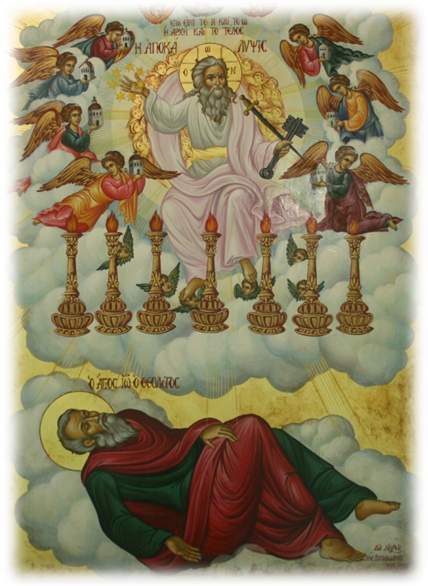 Troparul, glasul al 2-lea:Apostole iubite a lui Hristos Dumnezeu, grăbește de mântuiește pe poporul cel fără de răspuns, că te primește, când cazi către Dânsul Cel ce te-a primit când te-ai rezemat pe pepitul Lui: pe Acela roagă-L, de Dumnezeu cuvântătorule, ca norul vrăjmașilor cel căzut asupra noastră să se risipească, cerându-ne nouă pace și mare milă. Slavă Tatălui și Fiului și Sfântului DuhCondacul, glasul al 2-lea:Măririle tale, iubitorule de feciorie, cine le poate spune? Că verși minuni și izvorăști tămăduiri, și te rogi pentru sufletele noastre, ca un cuvântător de Dumnezeu și prieten al lui Hristos. Și acum și pururea și în vecii vecilor. Amin.Pentru rugăciunile tuturor Sfinților, Doamne, și ale Născătoarei de Dumnezeu, pacea Ta dă-ne-o, nouă și ne miluiește pe noi, ca un îndurat.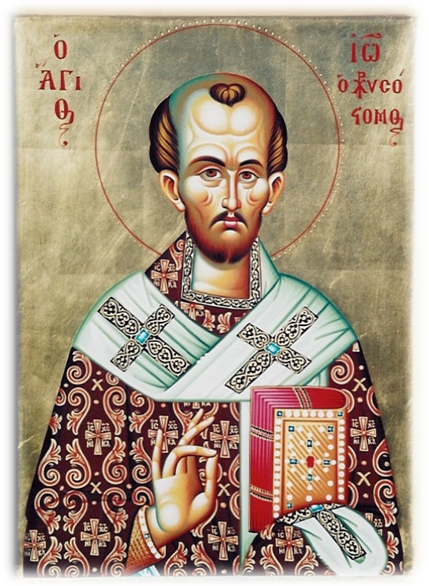 Viaţa celui între sfinţi Părintele nostru Ioan Gură de Aur, Patriarhul Constantinopolului
(13 noiembrie)Luminătorul şi dascălul lumii, stâlpul şi întărirea Bisericii, propovăduitorul pocăinţei, Sfântul Ioan Gură de Aur, s-a născut în Antiohia Siriei, din părinţi necredincioşi, care ţineau de credinţa cea elinească, însă slăviţi şi bogaţi. Tatăl lui era voievod şi se numea Secund, iar mama sa, Antuza.Când a venit în vârstă, a fost dat de părinţii săi la învăţătura înţelepciunii elineşti, lui Libanie sofistul şi lui Andagratie filosoful. Şi fiind încă tânăr, a început a pricepe mai bine decât cei bătrâni, înţelepţindu-l pe el Duhul Sfânt. Pentru că el, cunoscând pe Unul adevăratul Dumnezeu, pe Ziditorul tuturor, a lepădat credinţa elinească şi, alergând la prea sfinţitul Meletie, care păstorea în acea vreme Biserica Antiohiei, a primit de la dânsul Sfântul Botez.După aceea, a voit Preabunul Dumnezeu de a luminat şi pe părinţii lui cu lumina sfintei credinţe, nelăsându-i a rătăci în întunericul necredinţei, pe aceia care au născut pe un luminător ca acesta. Iar după primirea Sfântului Botez, voievodul Secund, tatăl Sfântului Ioan, vieţuind nu multă vreme, s-a dus către Domnul, la cea mai bună viaţă. Iar Antuza, mama Sfântului Ioan, a rămas văduvă foarte de tânără, având mai puţin de douăzeci de ani de la naşterea sa.Sfântul Ioan, ajungând la vârsta de optsprezece ani, s-a dus la Atena şi în scurtă vreme a covârșit cu înţelepciunea pe cei mai vârstnici decât el şi pe mulţi filosofi care erau acolo. Pentru că el, primind toate învăţăturile elineşti, s-a făcut filosof ales şi orator cu cuvânt preadulce. Acolo în Atena avea potrivnic pe un filosof cu numele Antimie, foarte zavistnic, care, pizmuind mărirea lui, nu-l iubea, ci zavistuia asupra lui, grăind de rău despre dânsul. Pe acest filosof Sfântul Ioan l-a învins înaintea tuturor cu cuvinte înţelepte şi de Dumnezeu insuflate, apoi l-a adus la credinţa în Hristos şi, în acest chip, împreună cu dânsul, şi pe alţi mulţi.Astfel, când Antimie disputa cu Sfântul Ioan, a început a grăi cuvinte de hulă asupra Domnului nostru Iisus Hristos. Atunci, îndată a venit asupra lui un duh necurat şi a început a-l munci pe el. Aşa că, Antimie, căzând la pământ, se tăvălea şi îşi întorcea ochii şi gura şi scotea spume din gura lui. Toţi cei ce erau de faţă s-au spăimântat foarte şi mulţi voiau să fugă de frică; apoi au rugat pe Sfântul Ioan ca să miluiască pe cel îndrăcit şi să-l vindece. Iar Sfântul a răspuns: “De nu se va pocăi şi nu va crede în Hristos Dumnezeu, pe Care L-a hulit, nu se va vindeca”. Şi îndată Antimie a strigat, zicând: “Mărturisesc că nu este alt Dumnezeu nici în cer nici pe pământ, afară de cel creştinesc, în care crede prea înţeleptul Ioan”.Acestea zicând, a ieşit dintr-însul duhul cel necurat şi a stat sănătos pe picioarele sale. Tot poporul, văzând o minune ca aceasta, a strigat: “Mare este Dumnezeul creştinilor, Care face astfel de minuni!” Iar Sfântul Ioan, certându-l să nu mai hulească pe Fiul lui Dumnezeu şi învățându-l credinţa cea adevărată, l-a trimis la episcopul cetăţii. Deci, Antimie s-a botezat împreună cu toată casa sa şi mulţi din cetăţenii cei cinstiţi au crezut în Hristos şi s-au botezat.Episcopul, înștiințându-se că prin Ioan s-a făcut una ca aceasta, adică întoarcerea elinilor către Hristos, a gândit să-l sfinţească spre slujba Bisericii şi să-l ţină la Atena, pentru ca să primească după dânsul scaunul arhieresc, fiindcă el acum îmbătrânise. Înțelegând aceasta, fericitul Ioan s-a dus de acolo pe ascuns şi a venit la patria sa în Antiohia.Deci, trecând cu vederea toată deşertăciunea lumii acesteia, mărirea cea deşartă şi mândria vieţii, a cugetat să primească viaţa monahicească cea smerită şi în chip îngeresc să slujească lui Dumnezeu, având îndemnător spre aceasta pe un prieten al său de aproape, cu numele Vasile, care era de neam tot din Antiohia. Cu acesta crescând împreună şi având aceiaşi dascăli, aveau mare dragoste unul faţă de altul, pentru că erau amândoi de acelaşi obicei şi de un suflet.Vasile, îmbrăcându-se mai întâi în chipul călugăresc, a sfătuit şi pe prietenul său Ioan să-şi aleagă această viaţă, al cărui sfat bun ascultându-l Ioan, a voit îndată să meargă la o mânăstire şi să se facă monah. Dar a fost oprit de mama sa până la o vreme, pentru că ea, înțelegând scopul fiului său Ioan, a început cu lacrimi a grăi către dânsul:“O, fiule, eu nu m-am veselit mult împreună cu tatăl tău, de la a cărui moarte tu ai rămas orfan şi eu văduvă, căci aşa a voit Dumnezeu. Şi nimic n-a putut să mă înduplece către a doua nuntă şi a aduce un alt bărbat în casa tatălui tău, ci am trecut prin viforul nevoilor şi prin focul văduviei, cu purtarea de grijă a lui Dumnezeu. Răbdând toate cu ajutorul Lui, m-am mângâiat cu privirea feţei tale, cea asemenea cu faţa tatălui tău, simţind mare uşurare. Apoi averea tatălui tău n-am prăpădit-o în nevoia văduviei, ci am păstrat-o întreagă spre trebuinţa vieţii tale. Deci, te rog, fiule, nu mă arunca în a doua văduvie, iar tânguirea ce mi s-a potolit după tatăl tău n-o mai înnoi iarăşi cu plecarea ta. Ci aşteaptă moartea mea, pe care o doresc să fie degrabă, iar după ce mă vei îngropa pe mine lângă oasele tatălui tău, atunci vei face cum vei voi. Acum însă, rabdă puţin şi rămâi împreună cu mine, până când sunt încă între cei vii”. Acestea şi altele asemenea grăind mama către Ioan, l-a înduplecat să nu o lase.În acea vreme a venit în Antiohia Zinon, Patriarhul Ierusalimului, care a făcut pe Sfântul Ioan anagnost şi a petrecut în acea rânduială trei ani.După aceasta a murit mama sa, pe care îngropând-o, îndată a împărţit toată averea sa celor ce aveau trebuinţă, iar robilor şi roabelor le-a dăruit libertatea. Apoi, lăsând toate rudele sale şi pe prieteni, s-a dus la o mânăstire şi s-a făcut monah, slujind Domnului ziua şi noaptea în multe osteneli şi nevoinţe. Acolo a scris şi cărţi pentru preoţie şi pentru smerenia inimii, precum şi o epistolă către Teodor, monahul cel căzut, plină de mult folos; pentru că avea de la Dumnezeu darul învăţăturii şi darul Sfântului Duh, care a lucrat prin Apostoli şi care s-a descoperit unuia dintre monahii cei nevoitori, cu numele Isihie, care vieţuia în aceeaşi mânăstire. Isihie, fiind bătrân şi desăvârșit în bunătăţi, era mai înainte văzător.Într-o noapte, nedormind el şi rugându-se, a fost răpit cu mintea şi a văzut o vedenie ca aceasta: “Doi bărbaţi luminaţi, coborându-se din cer, îmbrăcaţi în haine albe şi strălucind ca soarele, au intrat la fericitul Ioan, unde îşi făcea rugăciunile sale; unul dintre dânșii ţinea o hârtie scrisă, iar altul nişte chei. Dar Ioan, văzându-i pe dânșii, s-a temut şi s-a închinat lor până la pământ. Iar ei, luându-l de mână, l-au sculat zicând: “Nădăjduieşte şi nu te teme!” Dar Ioan a zis către dânșii: “Cine sunteți voi, domnii mei?” Iar ei i-au răspuns: “Nu te teme, bărbatul doririlor celor bune, noule Daniile, întru care bine a voit a locui Duhul cel Sfânt, pentru curăţenia inimii tale; căci suntem trimişi la tine de Marele Învăţător şi Mântuitorul nostru Iisus Hristos”.Zicând aceasta, cel dintâi, întinzându-și mâna, i-a dat hârtia, zicând: “Primeşte hârtia aceasta din mâna mea, că eu sunt Ioan cel care m-am rezemat de pieptul Domnului la Cina cea de Taină şi de acolo am scos dumnezeieştile descoperiri. Domnul îţi dă şi ţie a cunoaşte toate adâncurile înţelepciunii, pentru ca să hrăneşti pe oameni, nu cu învăţătura hranei celei trecătoare, ci ca să astupi cu cuvintele gurii tale, gurile ereticilor şi ale iudeilor, care grăiesc fărădelege asupra Dumnezeului nostru”.Apoi, întinzând şi celălalt mâna, i-a dat cheile, zicând: “Primeşte aceasta, căci eu sunt Petru, căruia îmi sunt încredinţate cheile împărăţiei, şi îţi dă şi ţie Domnul cheile Sfintelor Biserici şi, pe care-l vei lega să fie legat, iar pe care-l vei dezlega, să fie dezlegat”.Fericitul Ioan, iarăşi plecându-şi genunchii, s-a închinat lor, zicând: “Cine sunt eu, ca să îndrăznesc a primi şi a purta nişte slujbe mari şi înfricoşate ca acestea, fiind păcătos şi mai prost decât toţi oamenii?” Iar Sfinţii Apostoli care se arătaseră, iarăşi l-au prins de mâna dreaptă şi l-au ridicat, zicând: “Stai pe picioare, îmbărbătează-te şi te întăreşte şi fă cele poruncite ţie; apoi nu tăinui darul cel dat ţie de la Domnul nostru Iisus Hristos, spre sfinţirea şi întărirea poporului Său, pentru care şi-a vărsat sângele ca să-l mântuiască din înşelăciune. Grăieşte cuvântul lui Dumnezeu fără îndoire, adu-ţi aminte de Domnul Care a zis: Nu te teme turmă mică, căci a binevoit Tatăl vostru a vă da vouă împărăţia. Deci, nici tu, nu te teme, pentru că a binevoit Hristos, Dumnezeul nostru, a sfinţi prin tine multe suflete şi a le aduce la cunoştinţa Sa. Şi o să ai multe nevoi şi necazuri pentru dreptate; dar să rabzi ca un diamant tare, pentru că aşa vei moşteni Împărăţia lui Dumnezeu”.Acestea zicând, l-au însemnat cu semnul Crucii şi, dându-i sărutare întru Domnul, s-au dus. Iar cuviosul Isihie, văzând aceasta, a spus şi altor fraţi iscusiţi şi aceia, se minunau slăvind pe Dumnezeu. Apoi Isihie le-a poruncit să nu spună altora, ca nu cumva să afle Ioan şi să se ducă de la dânșii şi astfel să fie lipsiţi de o vieţuire împreună cu acest mare plăcut al lui Dumnezeu.Fericitul Ioan, nelenevindu-se de mântuirea sa nici de a altora, se ostenea în lucru şi în cuvânt, bine nevoindu-se şi pe alţii învățându-i la aceasta. Apoi şi pe cei leneşi deșteptându-i ca să alerge către cer, îi învăţa să-şi omoare patimile, iar trupurile să le supună duhului. După aceea, fericitul a făcut multe minuni, ostenindu-se în mânăstire cu plăcere de Dumnezeu.Unui bărbat din Antiohia, care era bogat şi de neam bun, i se îmbolnăvise jumătatea capului, încât, de mare durere, i-a ieşit ochiul cel drept; şi dând multă avere la doctori iscusiţi, n-a aflat folos de la ei. Acela, auzind de Sfântul Ioan, a venit la dânsul în mânăstire şi apropiindu-se, a îmbrăţişat picioarele lui, sărutându-le şi cerând tămăduire. Iar Sfântul a zis: “Nişte boli ca acestea vin oamenilor pentru păcatele lor şi pentru împuţinarea credinţei către Hristos. Deci, dacă crezi din tot sufletul tău că Hristos este puternic a te vindeca şi dacă te vei depărta de la faptele rele, apoi vei vedea slava lui Dumnezeu”. Omul a răspuns: “Cred, părinte, şi voi face toate cele ce-mi vei porunci”.Acestea zicând, a apucat haina fericitului Ioan şi a pus-o pe capul său şi pe ochiul cel bolnav. Atunci, îndată a încetat durerea, s-a aşezat ochiul la locul său, precum era înainte, şi s-a făcut sănătos ca şi cum n-ar fi fost niciodată bolnav; apoi s-a dus la casa sa, slăvind pe Dumnezeu.La fel şi un alt om cu numele Arhelae, care era mai marele cetăţii Antiohiei, având lepră pe fruntea sa, a alergat la Sfântul Ioan cerând tămăduire. Învățându-l Sfântul din destul, i-a poruncit să se spele pe frunte cu apă, din care beau fraţii în mânăstire. Aceasta făcând, îndată s-a curăţit de lepră; şi lăsând lumea, s-a făcut călugăr.Un altul cu numele Evclie, având ochiul drept orb din copilărie, a venit la mânăstirea aceea unde petrecea fericitul Ioan şi a primit acolo chipul monahicesc. Aceluia i-a zis Sfântul Ioan: “Frate, Dumnezeu să te tămăduiască pe tine şi să-ţi lumineze ochii cei sufleteşti şi trupeşti”. Acestea zicând Sfântul, îndată s-a deschis ochiul celui orb şi vedea luminat. Acestea văzând fraţii, se minunau şi ziceau: “Cu adevărat, Ioan este robul lui Dumnezeu şi Duhul Sfânt vieţuieşte într-însul”.O femeie, cu numele Cristina, fiind de mult timp bolnavă, a rugat pe bărbatul său să o ducă la Sfântul Ioan. Şi așezând-o bărbatul pe asin, a mers cu dânsa la mânăstire. Apoi, lăsând-o la poartă, a intrat singur la Sfântul, rugându-l să tămăduiască pe femeie de neputinţa ei. Iar Ioan i-a zis bărbatului aceluia: “Mergi şi spune soţiei tale să înceteze cu răutatea năravului său şi cu asprimea ce o are asupra slugilor şi a slujnicelor, ştiind că şi ea este făcută din aceeaşi tină; apoi, să se îngrijească de sufletul său, dând milostenie săracilor şi nelăsând rugăciunile ce se cuvin a le face; după aceea, să vă înfrânaţi şi să vă păziţi în curăţie în zilele cele sfinte şi de post, căci Dumnezeu îi va da tămăduire”.Deci, mergând bărbatul, a spus femeii sale cele ce auzise de la Sfântul; iar ea a făgăduit cu toată osârdia, că va păzi toate cele poruncite, până la răsuflarea ei cea de pe urmă. Apoi, s-a întors bărbatul la Sfântul spunându-i făgăduinţa femeii sale. Atunci Sfântul a zis: “Mergeţi cu pace, căci acum a tămăduit-o pe ea Domnul”. Şi ducându-se bărbatul, a aflat pe femeia sa tămăduită; apoi s-au întors la casa lor cu bucurie, slăvind pe Dumnezeu.În acea vreme era în părţile acelea un leu foarte cumplit care vătăma pe oameni şi pe dobitoace. Şi de multe ori se aduna poporul cu arme şi cu săgeţi pândind să-l ucidă, dar nimic nu foloseau, căci fiara, ieşind din dumbravă, năvălea asupra lor cu turbare şi pe mulţi dintr-înşii îi sfâșia, iar alţii abia scăpau răniţi; pe alţii rănindu-i îi ducea vii în culcuşul său şi acolo îi mânca.Pentru aceasta poporul a vestit pe Sfântul Ioan şi l-a rugat ca să-i ajute cu rugăciunile sale. Iar el le-a dat o cruce de lemn, poruncindu-le să o înfigă în locul de unde ieşea fiara. Deci mergând, au înfipt crucea acolo, după porunca Sfântului, şi s-au dus. Iar după câteva zile, văzând poporul că nu se mai arată fiara, au mers la cruce şi au aflat pe leu mort. Văzând această minune s-au bucurat, pentru că puterea crucii şi rugăciunile Sfântului au omorât fiara.Sfântul Ioan a petrecut în acea mânăstire patru ani. Apoi, dorind o viaţă mai liniştită, s-a dus pe ascuns de acolo în pustie şi, aflând o peşteră, s-a sălăşluit într-însa şi a petrecut acolo doi ani vieţuind singur, numai cu Dumnezeu. Iar după doi ani, a răcit şi s-a îmbolnăvit aşa de rău, încât acolo nu-i era cu putinţă a se îngriji de boala sa. Deci, pentru această pricină, a fost silit a lăsa pustia şi a mers în cetatea Antiohiei, venind la limanul cel bisericesc. Aceasta a fost o dumnezeiască rânduială şi purtare de grijă pentru Biserica lui Dumnezeu, ca să nu fie un luminător ca acesta ascuns sub obroc în pustie şi în peşteră, ci să lumineze tuturor în sfeşnicul Bisericii.Deci a binevoit Dumnezeu ca Ioan să se îmbolnăvească şi astfel să-l scoată din pustie şi de la petrecerea cea împreună cu fiarele, la vieţuirea sa împreună cu oamenii; pentru ca nu numai lui, ci şi altora să fie de folos.Venind fericitul Ioan la biserică, sfinţitul patriarh Meletie l-a primit cu bucurie şi i-a dat loc de odihnă, poftindu-l să petreacă împreună cu dânsul. Apoi în scurtă vreme l-a hirotonit diacon şi a petrecut în acea slujbă cinci ani, împodobind Biserica lui Dumnezeu cu chipul vieţii sale cea plină de fapte bune şi cu scrierile cele de suflet folositoare. După aceasta Sfântul Meletie s-a dus la Constantinopol pentru alegerea ca patriarh a Sfântului Grigorie de Nazianz şi acolo s-a săvârșit în Domnul.Ioan, auzind de moartea patriarhului său, îndată a lăsat Antiohia şi s-a dus la mânăstirea în care petrecuse mai înainte. Atunci monahii s-au bucurat mult pentru venirea lui Ioan şi au făcut praznic duhovnicesc, primind de la dânsul obişnuitele învăţături; apoi fericitul a petrecut acolo cinci ani în linişte, cu plăcere de Dumnezeu.Primind Flavian scaunul Bisericii Antiohiei, într-o noapte stând la rugăciune, i s-a arătat îngerul Domnului, care i-a zis: “Dimineaţă să mergi la mânăstirea în care petrece plăcutul lui Dumnezeu Ioan şi să-l aduci pe el de acolo în cetate şi să-l hirotoneşti preot, pentru că este vas ales şi vrea Dumnezeu ca printr-însul să întoarcă de la rătăcire mult popor”. În aceeaşi vreme i s-a arătat îngerul şi Sfântului Ioan, pe când îşi făcea în chilie rugăciunile cele de noapte, poruncindu-i să meargă împreună cu Flavian în cetate şi să primească de la dânsul hirotonia.Deci, făcându-se ziuă, a venit patriarhul la mânăstire şi fericitul Ioan a ieşit în întâmpinarea lui cu toţi călugării. Apoi închinându-se, l-au dus în biserică cu cinstea ce i se cuvenea, iar el i-a binecuvântat. Apoi săvârșind patriarhul Sfânta Liturghie, i-a împărtăşit pe toţi cu Dumnezeieştile Taine. La urmă, dând fraţilor binecuvântare, a luat pe Ioan şi l-a dus în cetate, iar monahii toţi se tânguiau de despărţirea de Ioan.A doua zi, sosind vremea hirotoniei, când a pus patriarhul mâna sa pe capul lui Ioan, îndată s-a arătat un porumbel alb, foarte luminat, zburând deasupra capului Sfântului. Văzându-le acestea patriarhul Flavian şi toţi cei ce erau împreună cu dânsul, s-au înspăimântat şi s-au minunat. Apoi a străbătut vestea despre acea minune în toată Antiohia, prin cetăţile cele de primprejur şi în toată Siria, încât toţi cei ce auzeau, ziceau în inimile lor: “Ce poate fi aceasta, că iată s-a arătat peste dânsul mărirea Domnului”.Sfântul Ioan, fiind hirotonit preot, a început mai cu stăruinţă a se îngriji de mântuirea sufletelor omeneşti, adeseori învățând pe popor în biserică. De acest lucru se mira foarte mult tot poporul Antiohiei şi lăuda pe fericitul; căci mai înainte de dânsul, pe nimeni nu a văzut în cetatea aceea, nici n-a auzit cândva să propovăduiască cuvântul lui Dumnezeu pe de rost, fără carte sau scrisoare, ci el a fost între dânșii cel dintâi şi cel mai vestit propovăduitor.Astfel de cuvinte ieşeau din gura lui, încât toţi cei ce-l ascultau nu puteau să se sature de vorbele lui cele dulci. Pentru aceea, mulţi din cei ce scriau repede, însemnau cuvintele ce le vorbea Sfântul Ioan şi le dădeau unul altuia prescrise. Apoi se citeau învăţăturile lui la mese şi prin târguri, iar alţii învăţau cuvintele lui pe de rost, ca Psaltirea, căci aşa era de plăcut la vorbă, ca vestit orator şi tuturor învăţător iubit, încât nu era nimeni în cetate care să nu fi dorit a asculta pe Sfântul când vorbea.Când ştia poporul că Ioan are cuvânt de spus, toţi alergau în biserică cu bucurie, lăsând: oblăduitorii cetăţii judecăţile, negustorii afacerile lor, meşterii lucrul din mâini, şi alergau să asculte învăţătura lui Ioan, sârguindu-se să nu se păgubească de nici un cuvânt care ieşea din gura lui. Astfel că cel care n-ar fi auzit învăţăturile lui cele curgătoare de miere se socotea păgubit. Drept aceea multe numiri de laude i se dădeau lui. Unii îl numeau gura lui Dumnezeu sau a lui Hristos, alţii îl numeau dulce vorbitor iar alţii izvorâtor de miere.Fericitul avea câteodată obicei de scotea cuvinte din adâncul înţelepciunii, şi aceasta o făcea mai ales la începutul preoţiei sale, şi alcătuia cuvânt de învăţătură, neînţeleasă de oamenii cei neînvăţaţi. Iar odată o femeie, ascultându-l şi cele grăite neînțelegându-le, a ridicat glas din popor şi a zis către dânsul: “Învăţătorule duhovnicesc sau mai bine să-ţi zic, Ioane Gură de Aur, adâncit-ai fântâna sfintelor tale învăţături, iar funia minţii noastre este scurtă şi nu poate să o ajungă!”Atunci a zis mulţimea poporului: “Deşi o femeie a zis cuvântul acesta, dar Dumnezeu i-a dat acest nume; de acum înainte Gură de Aur să fie numit”. Din acea vreme şi până astăzi, Gură de Aur a fost numit de toate Bisericile. Iar Sfântul Ioan Gură de Aur a gândit în sine că nu este de folos a spune către popor învăţătură cu meşteşugire de cuvinte. Şi de atunci se sârguia să-şi împodobească vorba sa nu cu cuvinte ritoriceşti, ci simple şi învăţătoare de obiceiuri frumoase, pentru ca şi ascultătorii cei mai neînvăţaţi să înţeleagă şi să aibă folos. Apoi Sfântul Ioan nu numai în cuvânt era bărbat puternic, ci şi în faptă; pentru că făcea şi minuni cu puterea lui Hristos, tămăduind pe cei neputincioşi.O femeie, cu numele Evclia, avea un singur fiu şi fiind cuprins de fierbinţeală şi aproape să moară, a rugat pe Sfântul Ioan să-l tămăduiască. Iar Sfântul, luând apă, a făcut semnul Sfintei Cruci de trei ori, în numele Preasfintei Treimi şi a stropit cu dânsa pe cel bolnav şi îndată l-a lăsat fierbinţeala şi, sculându-se sănătos, s-a închinat Sfântului.Era în Antiohia un cârmuitor bogat înşelat cu eresul marcioniţilor - după numele lui Marcion ereticul -, care făcea mult rău celor binecredincioşi. Femeia aceluia, căzând într-o boală cumplită, nici un doctor nu putea s-o vindece. Şi, din zi în zi, crescându-i durerea mai cumplit, a chemat ocârmuitorul pe eretici în casa sa şi le-a zis să ajute femeii lui, rugându-se pentru sănătatea ei. Iar ei s-au rugat pentru dânsa neîncetat trei zile şi mai mult, dar nimic n-au folosit.După aceea a zis femeia către bărbatul său: “Aud de un preot cu numele Ioan, care vieţuieşte cu episcopul Flavian, că este ucenic al lui Hristos şi orice cere de la Dumnezeu îi dă lui. Deci rogu-te, du-mă la dânsul ca să se roage pentru tămăduirea mea, căci am auzit că multe semne face. Iar marcioniţii nu-mi ajută nimic şi din aceasta se vădeşte credinţa lor cea rea. Pentru că de ar fi fost dreaptă credinţa lor, le-ar fi ascultat Dumnezeu rugăciunea”.Ascultând bărbatul cuvintele ei, a dus-o la biserica dreptcredincioşilor şi neîndrăznind s-o ducă pe ea înăuntru, pentru că era eretic, a aşezat-o înaintea bisericii şi a trimis la episcopul Flavian şi la preotul Ioan, spunându-le despre venirea sa şi despre pricina venirii, ca să se roage Domnului nostru Iisus Hristos pentru sănătatea femeii sale, care bolea cumplit.Ieşind la dânșii episcopul împreună cu Ioan au zis: “Dacă vă veţi lepăda de eresul vostru şi vă veţi apropia de Sfânta, Sobornicească şi Apostolească Biserică, veţi dobândi mântuire de la Hristos Domnul”. Iar el a făgăduit cu osârdie a se lepăda. Şi a poruncit Sfântul Ioan să aducă apă şi a rugat pe Flavian ca să facă semnul Crucii peste apa aceea. Făcându-se aceasta, a poruncit să o verse peste cea bolnavă, care îndată s-a făcut sănătoasă, ca şi cum n-ar fi fost bolnavă niciodată şi slăvea pe Dumnezeu.Văzând eparhul minunea ce s-a făcut cu femeia sa, s-a apropiat împreună cu dânsa de Sfânta Biserică, lepădându-se de eresul lui Marcion şi s-a făcut bucurie mare pentru întoarcerea eparhului. Iar ereticii s-au tulburat foarte tare şi s-au mâniat asupra Sfântului Ioan, semănând pretutindeni asupra lui hule şi clevetiri, zicând că este vrăjitor şi fermecător.Însă Dumnezeu degrab a închis gura lor cea mincinoasă, aducând asupra lor o pedeapsă cumplită. Căci odată, fiind cutremur mare în Antiohia, a căzut capiştea în care ereticii aveau adunarea lor şi acolo, fiind adunaţi mulţime fără de număr, au murit, fiind ucişi de căderea capiştei; iar dintre cei binecredincioşi, nici unul nu s-a vătămat de cutremur. Acest lucru văzându-l, nu numai ereticii ce mai rămăseseră ci şi elinii, au cunoscut puterea lui Hristos şi, dărâmând capiştile lor, au crezut în adevăratul Dumnezeu prin învăţătura Sfântului Ioan.După aceasta, Nectarie patriarhul Constantinopolului, care a urmat după Grigorie Nazianzul, cu pace s-a săvârșit. Şi a fost căutat cu sârguință un om care să fie vrednic de scaunul patriarhiei. Deci, unii au vestit pe împăratul Arcadie despre Ioan - pentru că se dusese vestea pretutindeni despre viaţa şi despre învăţătura lui -, şi toţi l-au socotit vrednic de o treaptă ca aceea, ca să primească după Nectarie, ocârmuirea Bisericii Constantinopolului.Deci, împăratul îndată a trimis scrisoare către Flavian ca să trimită pe Ioan la Constantinopol; iar poporul Antiohiei, fiind înştiinţat de aceasta, s-a adunat în biserică, fiind aprins de dragostea către Ioan. Şi nevrând a se lipsi de un asemenea învăţător, s-au împotrivit toţi trimişilor de la împăratul. Deci, nevoind să asculte pe patriarhul lor, n-au lăsat să-l ia pe Sfântul Ioan; dar nici Ioan nu voia să meargă la Constantinopol, căci, fiind smerit, se judeca pe sine a fi nevrednic de o treaptă ca aceea.De acest lucru înștiințându-se împăratul, s-a mirat şi a dorit şi mai mult să vadă pe Ioan şi să-l aşeze pe scaunul patriarhal. Deci, trimițând a doua oară, a poruncit lui Asterie comitul să-l scoată din Antiohia în taină, fără ca să ştie poporul; ceea ce s-a şi făcut.Apropiindu-se Sfântul Ioan de Constantinopol, a ieşit în întâmpinarea lui tot poporul, cu mulţime de boieri, fiind trimişi de împăratul să-l întâmpine. Deci a fost primit cu cinste de împăratul şi de toată adunarea poporului şi toţi se bucurau de un luminător ca acesta al Bisericii.Numai singur Teofil, patriarhul Alexandriei, şi cei de un gând cu dânsul, se tulburau pentru că pizmuiau slava lui Ioan şi-l urau pe el, încât nici nu voiau să se învoiască cu adunarea care alegea pe Ioan, ci se gândeau la un alt preot cu numele Isidor, pe care voiau să-l ridice în scaun. Totuşi s-a plecat soborului şi a sfinţit pe Ioan arhiereu şi l-a aşezat pe scaunul patriarhal în a douăzeci şi şasea zi a lunii februarie.Atunci a venit împăratul şi cu dânsul toţi domnii şi boierii, vrând să ia binecuvântare de la Sfântul Ioan, patriarhul. Iar el, făcând rugăciune pentru împăratul şi pentru popor şi binecuvântându-i pe toţi şi-a deschis gura sa cea de Dumnezeu insuflată şi a rostit învăţătură folositoare de suflet în care povăţuia pe împăratul să petreacă în dreapta credinţă neabătut, să se depărteze de eretici, să vină adeseori la biserică şi să fie drept şi milostiv.Apoi îi zicea: “Să ştii că nu mă voi ruşina, când va fi trebuinţă de învăţătură şi de mustrare, pentru folosul sufletului tău, precum nici proorocul Natan nu s-a ruşinat de împăratul David, descoperind greşeala lui”.Astfel învăţa pe toţi stăpânitorii duhovniceşti şi pe cei mireneşti şi pe cei de sub stăpâniri, ca fiecare să petreacă în faptele cele bune şi să ţină cuvântul său de învăţătură cu care toţi s-au mângâiat, ascultându-l. Pe când el spunea dumnezeieştile cuvinte, era în popor un oarecare om îndrăcit pe care l-a scuturat duhul cel necurat şi l-a aruncat la pământ, strigând cu glas înfricoşat, încât s-au înspăimântat toţi cei ce erau în biserică. Iar fericitul Ioan, poruncind să-l aducă înaintea sa, a făcut semnul cinstitei Cruci peste dânsul şi, izgonind pe duhul cel necurat, a făcut pe om sănătos; lucru pe care văzându-l poporul, s-a bucurat şi a preamărit pe Dumnezeu că le-a dat un mare luminător şi un doctor sufletesc şi trupesc preaiscusit.Sfântul Patriarh Ioan, luând cârma Bisericii, a început a paşte bine turma lui Hristos cea cuvântătoare, dezrădăcinând obiceiurile cele rele din toate treptele, iar mai vârtos dintre preoţi, precum: necurăţenia, zavistia, nedreptatea şi orice lucru neplăcut. Apoi răsădea curăţenia, dragostea, dreptatea, milostenia şi tot felul de fapte bune şi cu gura sa cea de aur pe toţi îi povăţuia. Nu numai în cetatea Constantinopolului ci şi prin cetăţile şi ţările cele dimprejur avea multă purtare de grijă pentru mântuirea sufletelor omeneşti. Pentru că trimitea din clericii săi cei iscusiţi şi temători de Dumnezeu, bărbaţi sfinţi, care întăreau dreapta credinţă cu propovăduirea cuvântului lui Dumnezeu; iar credinţa cea rea şi eresurile le înlătura, povăţuind pe cei rătăciţi la calea mântuirii.În Fenicia a dărâmat capiştile idoleşti care erau din vremurile cele de demult, stricând temeliile lor. Pe poporul celţilor, vătămat de credinţa cea rea a arienilor, cu înţelepciune l-a tămăduit şi la dreapta credinţă l-a povăţuit, pentru că a poruncit unor preoţi şi diaconi care au fost aleşi pentru acest lucru, ca să înveţe limba celţilor şi i-a trimis la poporul acela să le propovăduiască buna credinţă în limba lor celtică. Iar pe sciţii care locuiau împrejurul Dunării, în acelaşi chip i-a luminat. Eresul marcioniţilor din părţile răsăritului, de asemenea l-a risipit. Astfel, toată lumea a luminat-o cu învăţătura sa.Apoi avea purtare de grijă şi pentru cei săraci şi neputincioşi, iar din averea Bisericii hrănea pe cei flămânzi, îmbrăca pe cei goi şi de orfani şi văduve mai înainte de toate se îngrijea. Apoi a zidit şi bolniţe (spitale) pentru odihna bolnavilor şi a străinilor care nu aveau unde să-şi plece capul, dându-le toată îndestularea, rânduindu-le slugi şi doctori. Şi apoi toată purtarea de grijă şi rânduiala, a încredinţat-o la doi preoţi temători de Dumnezeu. Iar el se sârguia pentru îndreptarea Bisericii, iubind pe cei buni, iar pe cei răi învățându-i şi mustrându-i. Pentru aceea era foarte iubit de cei buni şi urât de cei răi.Mai ales unii din clericii lui care vieţuiau rău, nu iubeau pe Sfântul, de vreme ce dădea pe faţă faptele lor cele rele şi pe unii chiar de la biserică îi depărta. Iar ei pentru aceasta se mâniau pe el. Mai cu seamă erau nemulţumiţi de Serapion diaconul, pentru că acela, slujind cu bună credinţă patriarhului şi având viaţă curată, a zis odată către Sfântul, fiind toţi clericii de faţă: “Nu poţi, stăpâne, a-i îndrepta pe aceştia, dacă nu-i vei izgoni pe toţi cu un toiag”.Zicând astfel, mulţi s-au întărâtat şi au început în popor a-l vorbi de rău pe Sfântul Ioan, hulindu-l, pe el care era vrednic de toate laudele. Însă Sfântul, deşi ştia răutatea lor, nu lua în seamă, pentru că, cu cât îl huleau mai mult, cu atât mai mult înflorea slava lui în părţile cele depărtate, încât mulţi veneau de departe, dorind să-l vadă pe Sfântul şi să audă învăţătura lui.Acelaşi Serapion diaconul, a adus la mânie şi pe Severian mitropolitul asupra Sfântului Ioan, căci a spus cum că ar fi zis Severian oarecare hulă asupra lui Hristos. Iar Ioan, râvnind după Hristos Domnul său şi uitând de dragostea care o avea faţă de Severian, îndată l-a izgonit de la sine. Iar după aceasta, fiind rugat de împăratul, l-a iertat pe dânsul şi iarăşi l-a primit la sine.Fericitul, cu toate că era într-o treaptă destul de mare şi vieţuia în mijlocul lumii, totuşi nu şi-a lăsat niciodată nevoinţele monahiceşti, ci vremea care îi rămânea de la treburile bisericeşti, închizându-se deosebi în chilia sa, o petrecea în singurătate şi rugăciune sau în citirea şi scrierea dumnezeieştilor cărţi. Postea întotdeauna şi se înfrâna fără măsură, pentru că numai pâine de orz şi apă gusta şi somn puţin şi acela nu pe pat ci stând şi nevoindu-se.Apoi la ospeţe şi la veselii nu mergea niciodată, pentru că din tinereţe deprinzându-se cu post şi înfrânare, nu putea nici să se uite spre bucate dulci şi grase, neavând stomacul sănătos. Ci toată mintea sa o îndreptase spre înţelegerea dumnezeieştii Scripturi şi mai ales iubea Epistolele Sfântului Apostol Pavel, al cărui chip îl avea în chilia sa.Odată, scriind la tâlcuirea epistolelor lui, a gândit în sine, zicând: “Cine ştie oare, plăcut lui Dumnezeu este aceasta, oare înţeles-am puterea scripturii acestui sfânt sau nu?” Şi se ruga lui Dumnezeu ca să-i vestească aceasta. Dumnezeu, degrab ascultând pe robul Său, i-a dat acest fel de vestire.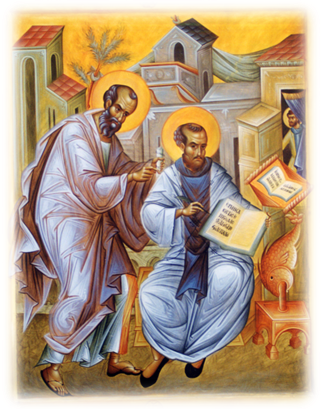 Când s-a închis singur în chilie noaptea şi scria tâlcuirile la o lumânare aprinsă, Proclu, care îi slujea, a vrut să intre la patriarh. Şi uitându-se prin crăpătura uşii, vrând să vadă ce face, l-a văzut șezând şi scriind. Iar un om bătrân şi foarte cinstit, stând lângă dânsul la spate, s-a plecat la urechea patriarhului şi-i vorbea binişor. Şi omul acela era cu totul asemenea la chip cu Sfântul Apostol Pavel, care era în perete înaintea lui Ioan. Aceasta nu numai o dată a văzut-o Proclu, ci de multe ori şi se mira foarte, nepricepându-se cine este acela care vorbeşte cu patriarhul şi cugeta cum a intrat acolo, căci pretutindeni erau uşile încuiate, încât nu era cu putinţă cuiva să intre.Deci, Proclu a aşteptat până ce va ieşi omul acela. Dar când a sosit vremea de tocat pentru utrenie s-a făcut nevăzut. Astfel văzând Proclu în trei nopţi, a îndrăznit să întrebe pe Sfântul patriarh, zicând: “Stăpâne, cine este cel ce-ţi vorbeşte noaptea la ureche?” Sfântul a răspuns: “N-a fost nimeni la mine”. Atunci Proclu i-a spus lui cu amănuntul cum a văzut prin crăpătura uşii un om bătrân şi cinstit şoptindu-i la ureche când scria, şi spunea ce fel era chipul şi faţa celui ce se arăta. Iar Sfântul se minuna auzind acestea.Apoi Proclu, uitându-se la chipul lui Pavel, a zis: “Acest chip era acela care l-am văzut”. Atunci, cunoscând Ioan că însuşi pe Sfântul Apostol Pavel l-a văzut Proclu, s-a încredinţat că este primită osteneala lui şi, căzând la pământ, a mulţumit lui Dumnezeu şi s-a rugat cu lacrimi fierbinţi. Apoi, de atunci, s-a ocupat cu şi mai multă sârguință de scrierea dumnezeieştilor cărţi, pe care ca pe nişte comori de mult preţ le-a lăsat Bisericii lui Hristos.Acest mare învăţător al lumii, mustra toate strâmbătăţile şi nedreptăţile care se făceau; chiar şi pe împăratul şi pe împărăteasa îi învăţa să nu facă strâmbătate nimănui, ci să facă lucruri drepte. Iar pe boieri şi pe bărbaţii cei cu dregătorii, pe cei ce răpeau averi străine şi făceau strâmbătate săracilor, îi îngrozea cu judecata lui Dumnezeu.Deci, a început a se ridica asupra lui zavistie, nu numai de la clerici, cărora le poruncea Sfântul să vieţuiască după așezământul legii, ci şi de la stăpânitorii mireneşti. Şi precum dintr-o scânteie mică se aprinde un foc mare, aşa şi din mustrarea păcatelor a început a se aprinde mânia în inimile acelora care se ştiau pe sine că sunt în nişte asemenea păcate.Astfel, zavistnicii batjocoreau învăţătura Sfântului, iar cuvintele lui cele înţelepte şi bune le socoteau nebuneşte ca rele, zicând că patriarhul în propovăduirea sa în biserică, nu învaţă ci mustră; nu sfătuieşte, ci ocărăşte; nu îndreptează, ci huleşte pe împăratul şi pe împărăteasa şi pe toţi stăpânitorii. Apoi îl socoteau neacoperitor de păcatele aproapelui.Pe acea vreme era un eunuc oarecare în palaturile împărăteşti, cu numele Evtropie, care era mai mare peste postelnicii împăratului. Acela, ridicându-se la dregătoria de patriciu, a sfătuit pe împăratul ca să dea această lege, ca nimeni să nu mai scape la biserică pentru vina de moarte şi chiar de ar scăpa cineva, cu sila să se scoată din biserică şi să se pedepsească. Pentru că acel obicei era de demult, ca oamenii care greşeau ceva greu împotriva legilor cetăţeneşti şi se osândeau la moarte, să fugă la biserică - precum odinioară israilitenii în cetăţile de scăpare -, şi aşa scăpau de pedeapsa morţii.Evtropie, stricând acel așezământ vechi, a rânduit să scoată din biserică pe cei vinovaţi, de care lucru Sfântul Ioan Gură de Aur, mâhnindu-se, socotea acea faptă ca o mare silă adusă Bisericii. Dar nu după multă vreme, chiar Evtropie a căzut în groapa pe care a săpat-o altora şi s-a tăiat cu sabia pe care o ascuţise pentru alţii. Căci mâniindu-se împăratul asupra lui pentru oarecare pricini mari, a căzut asupra lui Evtropie pedeapsa cu moartea.Deci, Evtropie a fugit la biserică şi s-a ascuns în altar sub Sfânta Masă. Iar fericitul Ioan, fiind în amvon, de unde avea obiceiul a învăţa pe poporul ce-i stătea înainte, ca un foarte mare râvnitor, a rostit un cuvânt de mustrare asupra lui Evtropie, zicând: “Ar fi lucru cu dreptate ca legea nedreaptă cea din nou aşezată, chiar acela care a scornit-o şi a aşezat-o să o împlinească”.Acest cuvânt prinzându-l pizmaşii lui Ioan, au început a-l huli în mijlocul poporului, numindu-l nemilostiv, neiubitor de oameni şi neacoperitor de greşelile omeneşti. Şi astfel câte puţin întărâtau inimile mai multor oameni spre mânie asupra Sfântului Ioan. Dar el voind a plăcea lui Dumnezeu iar nu oamenilor, se sârguia după obiceiul său în buna ocârmuire a Sfintei Biserici.Pe vremea patriarhiei Sfântului Ioan Gură de Aur, erau încă o mulţime de arieni în Constantinopol, care îşi ţineau credinţa, săvârșind slujbele lor. Deci fericitul gândea în ce chip ar curăţa cetatea de acel eres. Şi aflând vreme cuviincioasă, a zis către împăratul: “Binecredinciosule împărate, dacă ar fi pus cineva între pietrele cele scumpe ce sunt în coroana ta vreo piatră proastă, întunecată şi necurată, nu ar fi necinstită toată coroana?”Împăratul a răspuns: “Adevărat, aşa este”. Iar Ioan a zis: “Tot aşa este de necinstită cetatea aceasta, care, deşi este dreptcredincioasă, totuşi are într-însa pe necredincioşii arieni. Şi precum tu, împărate, te-ai fi mâniat pentru necinstirea coroanei tale, aşa şi Atotputernicul Dumnezeu se mâhnește de cetatea aceasta, care este înşelată de eresul arienilor. Deci se cuvine ca, ori să aduci pe eretici la unirea credinţei, ori să-i izgoneşti din cetate”.Auzind acestea împăratul, a poruncit îndată să aducă înaintea sa pe mai marii arienilor şi le-a poruncit să spună înaintea patriarhului mărturisirea de credinţă a lor. Iar ei au început a grăi cuvinte de rea credinţă şi de hulă asupra Domnului nostru Iisus Hristos; atunci împăratul a poruncit să-i izgonească din cetate.După câtăva vreme, arienii având iarăşi ajutători şi mijlocitori pe cei ce slujeau în palaturile împărăteşti, oameni cu dregătorii, au început a intra în cetate în zile de Duminici mergând cu rugăciuni către locaşul lor şi cântând ereticeştile lor cântări prin care huleau pe Preasfânta Treime. Pentru acest lucru înștiințându-se preasfinţitul patriarh Ioan s-a temut ca nu cumva să înceapă cineva din poporul cel neînvăţat, a urma acelor rugăciuni arieneşti.Deci, a poruncit clerului său ca să umble cu rugăciuni prin cetate, purtând cinstitele cruci, sfintele icoane şi făclii aprinse şi să cânte laude lui Dumnezeu, alcătuite spre slava Preasfintei Treimi împotriva cântărilor arieneşti celor hulitoare. Atunci s-au întâlnit pe cale dreptcredincioşii cu arienii, certându-se între ei. Odată s-a ridicat chiar război, încât din amândouă părţile au căzut câțiva morţi; iar lui Visarion, eunucul împărătesc, fiind şi el acolo în mulţimea celor dreptcredincioşi, i-au spart capul cu o piatră. De acest lucru înștiințându-se împăratul, s-a mâniat foarte tare asupra arienilor şi le-a poruncit să nu îndrăznească a mai intra în cetate; şi astfel s-a izgonit atunci din cetate hula ereticească.Între cei înşelaţi cu eresul arian era şi un voievod din neamul barbarilor, cu numele Gaina, viteaz în războaie şi care avea mare trecere la împărat. Acela cerea împăratului cu dinadinsul ca pentru hatârul lui să poruncească a se da o biserică arienilor în cetate. Dar împăratul neştiind ce să-i răspundă - pentru că se temea a-l supăra, ca nu cumva să ridice vreo tulburare asupra împărăţiei greceşti, căci era om iute şi cu obicei rău -, a spus despre aceasta Sfântului Ioan patriarhul. Iar Ioan a zis către împăratul: “Să mă chemi la tine în vremea când va vrea Gaina să ceară biserică şi eu voi răspunde pentru tine”.Deci în altă zi, fiind chemat patriarhul la palat şi șezând cu împăratul, a început Gaina iarăşi a cere de la împărat biserică în cetate pentru soborul arienesc. Şi cerea aceasta ca o răsplătire pentru ostenelile pe care le-a avut el în războaie şi pentru vitejia arătată. Iar marele Ioan i-a răspuns, zicând: “Împăratul de va voi să fie temător de Dumnezeu, nu are putere asupra bisericilor, în care sunt puşi de Dumnezeu stăpânitorii cei duhovniceşti. Iar ţie dacă îţi trebuie biserică, intră în oricare voieşti şi te roagă, căci iată, toate bisericile care sunt în cetate îţi sunt deschise”.Iar Gaina a zis: “Dar eu sunt de altă mărturisire şi de aceea voiesc să am în cetate deosebită biserică dumnezeiască, împreună cu cei de o credinţă cu mine; şi rog împărăteasca stăpânire să poruncească a se îndeplini cererea mea pentru că eu multe osteneli am avut, luptându-mă pentru stăpânirea grecească, vărsându-mi sângele şi punându-mi sufletul pentru împărat”.Ioan i-a răspuns: “Pentru ostenelile tale ţi-ai luat răsplătire, mai multă cinste, mărire, boierie şi daruri de la împărat. Deci ţi se cade a gândi ce erai mai înainte şi cum eşti acum? Cum erai sărac şi neslăvit şi cum te-ai îmbogăţit şi te-ai mărit acum? Şi în ce fel de rânduială erai când vieţuiai de cealaltă parte a Dunării şi în care eşti acum? Căci erai atunci ca unul din ţăranii cei proşti şi săraci, îmbrăcat cu haine proaste, abia având pâinea cea de toate zilele spre hrană, iar acum eşti voievod mai cinstit şi mai slăvit decât alţii, fiind îmbrăcat în haine de mare preţ, având aur şi argint din destul şi avere mare şi toate acestea le ai de la împărat. Acest fel de răsplătire ai luat pentru ostenelile tale; deci fii mulţumitor şi slujeşte cu credinţă împărăţiei greceşti dar nu cere daruri dumnezeieşti pentru slujire lumească”.De nişte cuvinte ca acestea rușinându-se Gaina, a tăcut şi n-a mai cerut de la împărat biserică. Iar împăratul s-a minunat de înţelepciunea lui Ioan, care cu puţine cuvinte a astupat gura acelui barbar nebun şi plin de neîmblânzită mânie.Trecând un an, acel Gaina s-a înstrăinat de împărat şi, adunând oaste multă, a pornit război asupra Constantinopolului. Iar împăratul neavând oaste pregătită ca să iasă împotriva lui era în mare supărare şi a rugat pe Sfântul Ioan să iasă înaintea lui şi cu cuvinte bune să-l îmblânzească. Iar Ioan, deşi ştia că a mâniat pe Gaina când l-a oprit să aibă biserică arienească în Constantinopol, însă fiind gata a-şi pune sufletul său pentru oi, a mers împotriva mândrului barbar. Iar Dumnezeu a ajutat robului Său, pentru că, cu cuvintele sale aurite, Ioan a îmblânzit pe omul cel cu capul de fiară şi din lup l-a prefăcut în oaie şi împăcându-l cu împăratul, s-a întors.După aceasta Sfântul Ioan s-a dus în Asia în vreme de iarnă pentru îndreptarea sfintelor biserici de acolo, deşi era neputincios cu trupul; însă a trecut cu vederea sănătatea sa, numai ca Biserica lui Dumnezeu să nu se facă neputincioasă, vătămându-se de păstorii cei răi, pentru că mulţi din cei de acolo, fiind iubitori de argint, vindeau darul Preasfântului Duh, hirotonind cu plată - cum era Antonie, mitropolitul Efesului -, a cărui vină Evsevie, episcopul Valintinopoliei, a trimis-o scrisă pe hârtie patriarhului.Deci acolo, Sfântul Ioan a scos pe mulţi episcopi care iubeau simonia şi pe cei care i-au hirotonit cu plată, depărtându-i de la dregătoria lor şi a pus pe alţii mai vrednici în locul acelora. Şi îndreptând bine toate bisericile Asiei s-a întors la Constantinopol.Astfel, pe când Sfântul patriarh Ioan Gură de Aur aducea mult folos Bisericii lui Dumnezeu, mustrând cu limbă slobodă păcatele oamenilor care nu se pocăiau, învățând, tămăduind şi povăţuind către pocăinţă; iar mai vârtos când cu buzele cele dulci grăitoare şi cu sabia cea ascuţită a cuvântului lui Dumnezeu dezrădăcina cămătăria, iubirea de argint, jefuirile, din inimile oamenilor celor cu dregătorie şi ale celor bogaţi, care, fiind puternici asupreau pe cei neputincioşi şi luau averile săracilor cu sila, atunci aceia se mâniau asupra lui, fiind mustraţi.Însă nu voiau nicidecum a se abate de la acele răutăţi, pentru că, împietrindu-li-se inima, cu greu auzeau cuvintele lui Ioan şi se iuţeau în inimile lor asupra lui, cugetând rău despre dânsul şi făcând clevetiri mincinoase. Iar mai vârtos împărăteasa Eudoxia s-a mâniat asupra lui pentru că toate cuvintele pe care Gură de Aur le rostea de obşte pentru cei ce răpeau cele străine, acestea împărăteasa le socotea că pentru dânsa le grăieşte şi le privea acelea ca o dosădiri şi mustrare a ei. Pentru că era foarte iubitoare de argint şi cuprinsă de nesăţioasa poftă a aurului, încât multora le făcea strâmbătate, luându-le averile cu sila.Deci, a mustrat-o pe ea însăşi conştiinţa ei când Sfântul Ioan grăia despre iubirea de argint, care este rădăcina a toată răutatea, iar pe cei ce răpeau cele străine îi înfricoşa cu pedeapsa lui Dumnezeu. Din această pricină mâniindu-se împărăteasa asupra lui, cugeta cum l-ar izgoni pe Ioan de la patriarhie.În acea vreme era în Constantinopol un bărbat oarecare, numit Teodorit, având boierie de patriciu şi bogăţie multă, pe care îl pizmuia împărăteasa şi, dorind să-i ia averea, căuta asupra lui vreo vină. Dar nu afla pentru că era om bun şi vieţuia cu dreptate.Neputând să-i ia cu sila averea, a aflat acest meşteşug, căci l-a chemat la sine şi i-a zis: “Ştii câtă avere împărătească se cheltuieşte neîncetat; cât aur se dă oştilor care apără împărăţia şi fără de număr sunt aceia care se hrănesc în toate zilele din vistieria împărătească, din care pricină ni s-a împuţinat averea. Deci să dai şi tu o parte din averea ta, ca datorie către vistieria împărătească, pentru ca să afli la noi har şi pe urmă iarăşi vei lua la vreme ceea ce vei da acum”.Teodorit, pricepând gândul împărătesei, cum că nu-i trebuie să umple vistieria împărătească, ci inima sa cea nesăţioasă de iubirea de argint voieşte a o sătura cu averea lui, a mers la fericitul Ioan povestindu-i acea dorinţă a împărătesei şi-l ruga cu lacrimi să-l ajute şi să-l apere de împărăteasa care căuta să-i ia bogăţia. Iar Sfântul Ioan îndată a trimis scrisoare către împărăteasa, sfătuind-o cu cuvinte alese şi blânde, ca să nu facă asuprire lui Teodorit. Iar ea, deşi era mânioasă asupra Sfântului, însă a făcut atunci după cererea lui, pentru că s-a ruşinat de înţeleapta lui sfătuire şi a făgăduit că nu-i va face lui Teodorit nici un rău.După aceasta, Teodorit, ascultând gura cea de aur grăitoare a lui Ioan, care învăţa pentru milostenie şi sfătuia să nu ascundem comoara în pământ, unde mâna cea zavistnică voieşte a o lua, ci în cer, unde nimeni nu o zavistuieşte nici n-o ia; apoi, temându-se ca nu cumva să cadă în vreo nevoie pentru bogăţia sa - căci ştia năravul împărătesei, că nu va înceta a căuta vină asupra lui până când îşi va săvârși răutatea -, pentru aceea a socotit să-şi dea bogăţia sa Împăratului ceresc.Deci, oprindu-şi o mică parte din averile sale pentru chivernisirea casei, toate celelalte averi care erau foarte multe, le-a dat casei Bisericii, ca să fie spre hrană străinilor, săracilor şi bolnavilor.Auzind împărăteasa de aceasta, s-a mâhnit foarte şi a trimis la Sfântul Ioan, zicând: “După porunca ta, sfinte patriarh, am iertat pe Teodorit patriciul, neluând nimic de la dânsul pentru trebuinţa împărăţiei noastre, iar tu ai răpit averea lui spre a te îmbogăţi. Oare nu era mai cu cuviinţă a o lua noi, iar nu tu? Pentru că acela s-a îmbogăţit, slujind împăraţilor. Pentru ce te-ai împotrivit nouă? Noi n-am luat nimic de la dânsul; deci ţi se cădea şi ţie a nu lua averile lui”.La aceste cuvinte, Ioan a scris către împărăteasa în acest fel: “Socotesc că nu este tăinuit iubirii tale de Dumnezeu cum că, de aş fi poftit bogăţie, nimic nu m-ar fi oprit pe mine a o avea; pentru că am avut părinţi care aveau avere multă, fiind de neam bun şi bogaţi. Însă de bunăvoie m-am lepădat de bogăţie. Deci, cum nu m-aş fi ruşinat acum a căuta aceea pe care singur am lăsat-o şi pe alţii îi învăţ ca să le treacă cu vederea? Zici că averea lui Teodorit am luat-o spre a mea îmbogăţire. Să ştii însă că acela nu mi-a dat nimic şi de mi-ar fi dat, eu nu aş fi primit de la el. Ci el a dat bogăţia sa lui Hristos, făcând milostenie săracilor şi scăpătaţilor şi bine a făcut, căci însutit va primi de la Hristos în veacul ce va să fie. Eu aş fi voit ca şi tu, râvnind lui Teodorit, să ascunzi averile tale în cer, ca astfel, când vei fi lipsită, să fii primită în veşnicile locaşuri. Iar dacă gândeşti ca să iei de la Hristos ceea ce a dat Teodorit, tu vei vedea, căci nu pe noi, ci chiar pe Hristos Îl vei mânia”.Împărăteasa, citind această scrisoare a Sfântului Ioan, s-a umplut de mânie şi cugeta cum i-ar face Sfântului Ioan nedreptate.În acea vreme a venit din Alexandria la Constantinopol o văduvă cu numele Chilitropa, pentru o pricină ca aceasta. Când era în Alexandria voievodul Pavlichie, având în acea vreme dregătoria de la Augustal, atunci acea văduvă a fost clevetită de oarecari oameni zavistnici către voievodul Pavlichie că are aur mult; iar Pavlichie, care era foarte iubitor de aur, aflând oarecare pricină asupra văduvei aceleia, a prins-o şi a silit-o să-i dea cinci sute de galbeni.Iar ea, neavând atâta aur, şi-a pus zălog la vecinii săi hainele şi vasele, şi abia adunând cinci sute de galbeni, a dat voievodului, nefiind vinovată cu nimic. Iar după ce a fost scos Pavlichie din dregătoria sa şi s-a dus la Constantinopol pentru a da socoteală, a plecat şi acea văduvă săracă, şi intrând în corabie, a mers în urma lui. Apoi, venind înaintea împăratului, a căzut înaintea lui cu plângere, jeluindu-se asupra lui Pavlichie, că a luat de la dânsa cu sila atâta aur, fără nici o vină.Împăratul a poruncit eparhului cetăţii să facă întrebare şi judecată de acel lucru, ca să dea văduvei tot ce a luat Pavlichie de la dânsa. Iar eparhul ajutând lui Pavlichie, l-a scos nevinovat şi pe văduvă a lăsat-o păgubaşă. Dar ea, fiind împinsă de multă mâhnire, s-a dus la împărăteasa şi, spunându-i toată nevoia, cerea de la dânsa milă şi ajutor. Împărăteasa, fiind şi ea iubitoare de aur, s-a bucurat de un lucru ca acesta, căci nădăjduia că şi ea va câștiga aur mult.Deci, îndată a chemat pe Pavlichie şi cu mare mânie l-a mustrat pe el pentru jefuirea averii străine şi pentru strâmbătatea ce o făcuse acelei văduve sărace. Apoi a poruncit să-l ţină sub strajă până când va da o sută de litre de aur. Pavlichie, văzând că nu este cu putinţă a scăpa din mâinile împărătesei, a trimis acasă şi a adus atâta aur cât ceruse împărăteasa.Împărăteasa, din tot aurul acela, a dat văduvei numai treizeci şi şase de galbeni de aur şi a eliberat-o, pe când celălalt aur l-a luat la dânsa. Iar văduva a ieşit de la împărăteasă plângând şi văitându-se pentru o strâmbătate ca aceea. Auzind de Sfântul Ioan că apără pe cei asupriţi, a alergat la dânsul şi i-a spus cu de-amănuntul toate câte i-a făcut ei Pavlichie şi împărăteasa. Sfântul Ioan, mângâind pe văduva care plângea, a trimis la Pavlichie şi, chemându-l în biserică, a zis către dânsul:“Ne-a venit înştiinţare despre nedreptatea care o faci, asuprind pe cei săraci şi luând cu sila averile cele străine, precum ai făcut acestei văduve sărace, netemându-te de Dumnezeu, Care este părintele orfanilor şi judecător al văduvelor. Deci, pentru aceasta te-am chemat aici, ca să dai cinci sute de galbeni femeii căreia i-ai făcut nedreptate. Dă-i ceea ce se cuvine ca să scape de datornicii săi şi să nu piară împreună cu copiii săi în cea mai de pe urmă sărăcie. Apoi, să te mântuieşti şi tu de un păcat ca acesta şi să milostiveşti pe Dumnezeu, pe Care L-ai mâniat şi Care va răsplăti ţie pentru facerea de rău a orfanilor”.Pavlichie a răspuns: “Stăpâne, această văduvă mai mult mi-a făcut mie nedreptate; pentru că, jeluindu-se împărătesei contra mea, împărăteasa a luat de la mine o sută de litre de aur; şi acum ce voieşte mai mult de la mine? Să se ducă la împărăteasa şi să-şi ia ce este al ei de la dânsa!”Sfântul a zis către dânsul: “Deşi împărăteasa a luat de la tine aurul, însă văduva aceasta n-a primit ce a fost al său şi ea nu este vinovată de nedreptatea ce ţi s-a făcut ţie de către împărăteasă. Pentru că împărăteasa a luat de la tine atâta aur nu atât pentru dânsa, cât pentru alte păcate ale tale şi jefuiri pe care le-ai făcut fiind la dregătorie. Iar tu nu face pricină, vorbind contra împărătesei, căci îţi spun că nu vei ieşi de aici până ce nu vei da văduvei tot ce ai luat de la dânsa, până la galbenul cel mai de pe urmă; iar cei treizeci şi şase de galbeni pe care i-a dat ei împărăteasa, aceia să-i fie de cheltuială pentru drum”. Şi astfel, Sfântul Ioan n-a eliberat pe Pavlichie din biserică.Împărăteasa, aflând despre aceasta, a trimis la Ioan, zicând: “Liberează pe Pavlichie că am luat aur destul de la dânsul pentru acea datorie”. Ioan a răspuns trimişilor: “Nu va fi eliberat de aici Pavlichie până când nu va da femeii celei sărace ceea ce a luat de la dânsa”. Împărăteasa a trimis iarăşi la Sfântul ca să elibereze pe Pavlichie. Iar Sfântul a răspuns: “Dacă împărăteasa voieşte să-l eliberez, apoi să trimită acestei văduve cinci sute de galbeni, căci nu este lucru mare a face aceasta, fiindcă a luat mult mai mult de la Pavlichie, adică o sută de litre de aur”.Împărăteasa, auzind aceasta, s-a umplut de mânie şi îndată a trimis doi sutaşi cu două sute de ostaşi ca să scoată cu sila pe Pavlichie din biserică. Dar când ostaşii s-au apropiat de uşile bisericii şi voiau să intre, îndată li s-a arătat îngerul Domnului stând lângă uşă şi ținând sabia în mâinile sale şi nu-i lăsa să intre.Ostaşii, văzând îngerul cel înfricoşat, s-au temut şi au fugit înapoi. Şi alergând la împărăteasa cu cutremur, i-au spus de arătarea îngerească. Iar ea, auzind, s-a spăimântat cu duhul şi n-a mai îndrăznit a mai trimite la Sfântul Ioan după Pavlichie. Voievodul, văzând că nu l-a ajutat împărăteasa, a trimis la casa sa după aur şi a dat văduvei cinci sute de galbeni, şi aşa a fost eliberat. Iar femeia, luându-şi al său, s-a întors în cetatea sa, bucurându-se.Împărăteasa nu înceta a face supărare contra fericitului Ioan şi din zi în zi se înmulţea mânia şi răutatea în inima ei asupra plăcutului lui Dumnezeu, care era fără de răutate şi drept. După puţină vreme împărăteasa a trimis la Sfântul Ioan, pe de o parte cu îngrozire, iar pe de alta, cu momeli, zicând:“Încetează a te mai împotrivi nouă şi nu te mai atinge de lucrurile cele împărăteşti, că nici noi nu ne atingem de lucrurile cele bisericeşti şi te lăsăm singur să le îndreptezi. Încetează de a mă mai face pe mine pildă tuturor prin biserici, vorbind de mine şi mustrându-mă. Pentru că eu, până acum, te aveam pe tine ca pe un părinte şi-ţi dădeam cinstea ce ţi se cuvenea; iar dacă nu te vei îndrepta şi nu vei fi mai bun către noi, atunci să ştii că nu-ţi voi răbda mai mult”.Sfântul Ioan, auzind aceste cuvinte de la împărăteasă, s-a mâhnit foarte şi, oftând greu, a zis către cei trimişi:“Împărăteasa voieşte să fiu ca un mort, care nu vede nedreptăţile ce se lucrează şi nu aude glasurile celor asupriţi şi ale celor ce plâng şi suspină şi nu face mustrări celor ce greşesc. Dar de vreme ce sunt episcop şi mie îmi este încredinţată purtarea de grijă pentru suflete, sunt dator a privi cu ochi neadormiţi asupra tuturor, a asculta cererile tuturor, a învăţa pe toţi şi a certa, iar pe cei ce nu se pocăiesc, a-i mustra.Pentru că ştiu că a nu mustra fărădelegile şi a nu certa pe cei ce fac rele, este dovedită pierzare şi mă tem că dacă vom tăcea noi pentru cele ce se fac cu nedreptate, să nu se zică şi despre noi cuvântul acesta al lui Iosie: Preoţii au ascuns calea Domnului. Dar şi dumnezeiescul Apostol porunceşte ca pe cel ce greşeşte să-l mustri înaintea tuturor, ca şi alţii să aibă frică. Tot acelaşi Apostol învaţă, zicând: Propovăduieşte cuvântul, stăruieşte cu vreme şi fără de vreme; mustră, ceartă, şi te roagă.Eu, deşi mustru fărădelegile, nu mustru însă pe cei ce fac fărădelegile şi nu vorbesc în faţă pe nimeni, nici am defăimat pe cineva, nici am pomenit cândva în învăţătura mea numele împărătesei, spre a o defăima. Ci pe toţi de obşte i-am învăţat şi-i învăţ ca să nu facă rău şi să nu asuprească pe cel de aproape. Dacă pe cineva din cei ce ascultă cuvintele noastre îl mustră conştiinţa pentru vreun lucru rău, apoi se cuvine aceluia ca nu asupra noastră să se mânie, ci asupra lui însuşi, pentru că a făcut nişte lucruri ca acelea, şi să se abată de la rău spre a face bine.Dacă împărăteasa nu se ştie că a făcut ceva rău, nici că a făcut nedreptate cuiva, apoi pentru ce se mânie asupra mea, care învăţ pe popor să se abată de la toată nedreptatea? S-ar fi cuvenit mai bine să se bucure, pentru că n-a făcut nedreptate, căci eu nu mă lenevesc a învăţa pentru mântuirea poporului peste care ea împărăţeşte. Iar dacă ea este vinovată de păcatele acelea pe care cu cuvinte învăţătoare mă sârguiesc a le dezrădăcina din inimile oamenilor, apoi să ştie că eu nu o mustru pe dânsa, nici nu îi fac necinste, ci singure faptele ei o mustră pe dânsa şi-i aduc mare necinste şi ruşine sufletului ei. Deci, poate să se mânie împărăteasa cum voieşte, eu nu voi înceta a grăi adevărul, pentru că mai bine este a mânia pe oameni decât pe Dumnezeu. Căci dacă aş plăcea oamenilor, apoi nu aş fi rob al lui Hristos”.Nişte cuvinte ca acestea şi multe altele asemenea zicând Sfântul celor trimişi, i-a slobozit pe dânșii cu pace. Iar ei, întorcându-se la împărăteasa, i-au spus toate cele ce au auzit. Împărăteasa atunci s-a pornit cu şi mai mare mânie şi foarte mult ura pe fericitul Ioan; apoi nu numai împărăteasa, ci şi mulţi alţii care vieţuiau în nedreptate şi fără pocăinţă îl pizmuiau.După aceea îl urau nu numai cei ce petreceau în Constantinopol, ci şi alţii de prin laturile cele mai depărtate, dintre care erau Teofil, patriarhul Alexandriei, care de la început nu-l iubea pe Sfântul Ioan şi nu voia să-l aleagă pe el la patriarhie. Apoi Acachie, episcopul Veriei, Severian al Gavalului şi Antioh al Ptolemaidei. Iar în Constantinopol erau doi preoţi şi cinci diaconi şi din împărăteştile palaturi erau mulţi care-l urau şi trei văduve vestite şi bogate, Marsa, Castritia şi Evgrafia, care vieţuiau în necurăţie.Toţi pizmătăreții Sfântului Ioan, sfătuindu-se, căutau vină asupra lui, ca să aducă în popor veste rea despre dânsul. Deci au trimis mai întâi în Antiohia, cercetând că doar vor afla vreun rău pe care l-ar fi făcut Ioan din copilărie. Dar au murit cei ce făceau iscodiri şi n-au aflat nimic. Apoi au trimis în Alexandria la Teofil, care ştia să alcătuiască minciuni cu meşteşug; dar nici acela nu putea grăi ceva asupra vieţii Sfântului Ioan, care strălucea ca soarele cu faptele cele bune. Însă Teofil cu dinadinsul se îngrijea de aceasta, cum să izgonească pe Sfântul Ioan din scaun, având ajutătoare pe împărăteasa şi pe alţi oameni răi; iar mai vârtos, şi-a câștigat ajutor pe satana.Apoi pricina izgonirii Sfântului Ioan s-a început astfel.Era în Alexandria un preot cinstit cu numele Isidor Xenodoh, adică hrănitor de străini, împodobit cu viaţa şi cu cuvântul şi era pretutindeni slăvit pentru faptele cele bune şi înţelepciunea lui. Acesta era bătrân, optzeci de ani având de la naşterea sa, iar preot fusese hirotonit de Sfântul Atanasie cel Mare, patriarhul Alexandriei. Asupra acestui Isidor a prins ură Teofil, din pricina lui Petru, protopopul Alexandriei. Căci Teofil, vrând să scoată din slujbă fără de vină pe Petru şi să-l izgonească din biserică, Isidor apăra pe Petru şi vina cea adusă asupra lui o dovedea că este nedreaptă.Deci, Teofil a început a se mânia asupra lui Isidor şi mai întâi a îndepărtat din biserică pe acel Petru cu nedreptate, după aceea căuta pricină şi asupra lui Isidor, ca şi pe el să-l depărteze. În acea vreme o oarecare văduvă cu numele Teodotia, a dat lui Isidor o mie de galbeni ca să cumpere haine şi să îmbrace pe cei goi, pe orfani şi pe văduvele sărace care se aflau în Alexandria. Apoi a rugat pe Isidor să nu spună despre aceasta lui Teofil patriarhul, ca nu cumva să ia aurul şi să-l cheltuiască la zidiri de piatră.Isidor, luând aurul, a făcut după cum l-a rugat Teodotia. Dar Teofil, înştiinţat fiind despre aceasta de oarecine, cum că Isidor a luat o mie de galbeni de la Teodotia şi, nespunându-i lui, i-a cheltuit spre trebuinţa săracilor, s-a mâniat foarte tare asupra lui Isidor. Căci Teofil era mare iubitor de argint şi a adus asupra lui Isidor o vină grea, zicând că un păcat mai presus de fire a necinstit pe bătrânul. Însă vina aceea, scrisă de însuşi Teofil, nu era adevărată, căci deşi cumpărase Teofil martori mincinoşi, minciuna era minciună, iar nevinovatul Isidor s-a aflat curat. Atunci Teofil, din răutatea sa cea neîmblânzită, a scos din preoţie pe Isidor cu necinste şi cu bătăi, deşi era nevinovat. Iar Isidor, primind necinstea fără vină, cu cinste a lăsat Alexandria şi s-a dus la linişte în muntele Nitriei în care petrecuse mai înainte când era tânăr şi, șezând în coliba lui, se ruga lui Dumnezeu cu răbdare.În acea vreme erau în mânăstirile Egiptului patru fraţi, bărbaţi împodobiţi cu fapte bune şi temători de Dumnezeu, care toată viaţa lor o petrecuseră în posturi şi osteneli monahiceşti. Şi numele lor erau: Dioscor, Amonie, Evsevie şi Eftimie, iar cu porecla se numeau “lungii”, pentru că erau înalţi de statură. Aceştia, nu numai de alexandreni erau iubiţi, pentru faptele lor cele bune şi pentru viaţa lor cea văzută de toţi, ci chiar de Teofil, fiind foarte cinstiţi de el.Unul dintre dânșii, cu numele Dioscor, chiar nevrând el, a fost ales episcop al Bisericii Ermopoliei. Acesta nu era Dioscor cel care a fost eretic, ci altul; căci acesta a trăit cu mulţi ani mai înainte de acela. Acesta a fost episcop al Ermopoliei şi, vieţuind cu sfinţenie, a dobândit sfârșit fericit. Iar acela a fost patriarh al Alexandriei şi a fost blestemat de Sfinţii Părinţi de la al patrulea Sinod.Deci, pe acest fericit Dioscor l-a făcut Teofil episcop, iar pe cei doi fraţi ai lui, pe Amonie şi pe Eftimie, i-a rugat să rămână împreună cu dânsul în patriarhie şi i-a silit să primească treapta preoţiei. Iar ei, petrecând lângă Teofil, când l-au văzut că nu vieţuieşte după Dumnezeu şi că mai mult iubeşte aurul decât pe Dumnezeu şi că face multe strâmbătăţi, n-au voit mai mult a petrece împreună cu dânsul, ci, lăsându-l pe el, s-au întors la liniştea lor.Teofil, înțelegând pricina plecării lor, foarte s-a mâniat, şi dragostea pe care o avea către dânșii a schimbat-o în ură şi cugeta cum le-ar face rău. Deci, mai întâi a scornit pentru dânșii o veste, că lungii, dimpreună cu Isidor cel izgonit, ţin de eresul lui Origen şi pe mulţi monahi i-au înşelat cu eresul acela. După aceea, a trimis la episcopii cei mai de aproape, poruncindu-le ca îndată să izgonească pe monahii cei mai bătrâni din munţii şi din pustia aceea. Iar pricina pentru care sunt izgoniţi să nu le-o spună lor.Deci, când au făcut episcopii după porunca patriarhului, izgonind pe toţi cinstiţii şi plăcuţii lui Dumnezeu nevoitori de prin munţi şi de prin pustie, s-au adunat cei izgoniţi împreună cu preoţii lor şi venind în Alexandria la patriarh, l-au rugat să le spună pentru ce sunt osândiți şi izgoniţi de prin locurile lor. Iar el, căutând cu ochi mânioşi asupra lor şi răcnind cu mânie, s-a pornit spre dânșii ca un îndrăcit şi, aruncând omoforul pe după grumazul lui Amonie, l-a bătut până la sânge, strigând: “Ereticule, blestemă pe Origen”. Asemenea şi pe ceilalţi bătându-i şi nelăsând pe nici unul dintr-înşii a răspunde ceva înaintea lui, i-a izgonit pe toţi cu necinste din faţa sa; şi s-au întors în colibele lor fără răspuns, neținând seama de mânia şi de îndrăcirea lui Teofil.Apoi Teofil, chemând pe episcopii cei mai de aproape, a dat anatemei pe acei patru călugări nevinovaţi, pe Amonie, pe Evsevie şi pe Eftimie, fraţii lui Dioscor şi pe fericitul Isidor cel mai sus pomenit, necercetându-i pentru credinţă, nici chemându-i acolo de faţă. Şi încă nu s-a îmblânzit mânia lui, căci a scris singur împotriva lor multe pricini mânioase pentru eresuri, pentru fermecătorii şi pentru alte multe păcate. Apoi, cumpărând bârfitori şi mărturii mincinoase, le-a dat acele scrisori, poruncindu-le ca, atunci când va învăţa el în biserică pe popor, în zi de praznic, să se apropie de dânsul şi înaintea poporului să i se dea acele pricini scrise împotriva acelor călugări pomeniţi mai sus, aducând înainte şi martorii cei mincinoşi.Aceste toate făcându-se, Teofil a poruncit să se citească în sobor bârfelile cele alcătuite. Apoi luându-le, a mers la eparhul cetăţii şi arătându-le lui, au luat de la dânsul cinci sute de ostaşi şi s-au dus la muntele Nitriei ca să-i izgonească din părţile Egiptului pe Isidor, pe fraţii lui Dioscor şi pe toţi călugării care urmează lor, ca pe nişte eretici şi vrăjitori. Deci, mai întâi a trimis arapii săi şi au scos din scaun pe Dioscor.După aceea, îmbătând pe ostaşi cu vin, au năvălit noaptea asupra muntelui Nitriei şi, mai întâi decât pe toţi, căutau pe Isidor şi pe fraţii lui Dioscor, pe Amonie, pe Evsevie şi pe Eftimie. Neaflându-i, pentru că se ascunseseră într-o râpă, a poruncit ostaşilor să năvălească asupra tuturor monahilor şi să le jefuiască averile, adică hainele şi bucatele.Ostaşii fiind beţi, pornindu-se prin toate locurile cele pustii şi prin peşteri, au omorât pe sfinţii pustnici, ca la zece mii, cu moarte crudă, adică cu foc şi cu sabie, în a zecea zi a lunii iulie, în care Sfânta Biserică săvârșește pomenirea lor. Iar ceilalţi călugări s-au împrăştiat ascunzându-se pe unde au putut. Astfel, oştindu-se Teofil prin pustie, s-a întors în Alexandria.După acel război, s-au adunat monahii care mai rămăseseră şi plângând pentru moartea părinţilor şi a fraţilor lor, s-au împrăştiat care pe unde au putut. Dioscor, împreună cu fraţii săi, cu fericitul Isidor şi cu mulţi alţi monahi care erau foarte vestiţi în post şi în fapte bune şi aleşi făcători de minuni - cărora nu le era greu că erau necăjiţi şi izgoniţi, ci pentru că fără vină sunt depărtaţi din Biserică de către Teofil, şi număraţi cu ereticii -, au mers la Siluam, patriarhul Ierusalimului. Dar Teofil îndată a trimis la dânsul şi la toţi episcopii Palestinei, spunând: “Nu se cade vouă, fără voia mea, a primi pe cei caterisiţi de mine şi izgoniţi”.Atunci, acei părinţi izgoniţi, neştiind unde să plece, s-au dus la Constantinopol, la Sfântul Ioan Gură de Aur, ca la un liman bun şi, căzând înaintea lui, îl rugară cu lacrimi ca să-şi arate mila sa spre dânșii şi să le ajute, fiind în mare nevoie.Văzând Sfântul Ioan cincizeci de bărbaţi care îmbătrâniseră în fapte bune, i s-a făcut milă de ei şi a lăcrimat ca şi Iosif pentru fraţii săi. Apoi, înțelegând de la dânșii pentru care pricină au avut de la Teofil atâta nevoie, i-a mângâiat cu cuvinte bune şi i-a liniştit, dându-le loc de odihnă lângă Biserica Sfintei Muceniţe Anastasia. Şi-i hrănea pe dânșii, nu numai Sfântul Ioan Gură de Aur, ci şi Sfânta Olimpiada diaconiţa, care le-a dat multă îndestulare din averea sa. Căci ea toată averea sa o întrebuinţa pentru săraci şi pentru străini, ca să aibă odihnă, precum şi cele trebuincioase trupului, fiind cu adevărat sfântă, şi a cărei pomenire se cinsteşte la douăzeci şi cinci iulie. Dar şi monahii aceia erau cu adevărat sfinţi, dintre care pe unii Biserica îi cinsteşte cu pomenire.Atunci era între dânșii unul, anume Ierax, care vieţuise singur mulţi ani în pustie şi căruia, venind odată diavolii, i-au zis: “Bătrânule, mai ai să trăieşti încă cincizeci de ani; deci nu vei putea răbda în pustia aceasta atâta vreme”. Iar bătrânul, pricepând înşelăciunea lor, a zis către dânșii: “Mâhnire mi-aţi făcut mie vestindu-mi scurtarea anilor, pentru că eu m-am pregătit pentru două sute de ani a răbda în această pustie”. Auzind diavolii aceasta, au fugit ruşinaţi. Pe un părinte ca acesta, pe care n-au putut să-l mişte diavolii, pe acesta l-a izgonit Teofil Alexandreanul.Mai era între dânșii şi un preot Isaac, ucenicul Sfântului Macarie, curat fiind din pruncie, pentru că el fusese dus încă de la vârsta de cinci ani în pustietate şi acolo a fost crescut, fiind iscusit în dumnezeiasca Scriptură, având toate cărţile în minte. Şi toţi monahii aceia pe care-i izgonise Teofil erau sfinţi şi cuvioşi şi-i cinstea pe dânșii foarte mult fericitul Ioan.Deci, nu i-a oprit a merge la biserică. Dar cu dumnezeieştile Taine le-a poruncit să nu se împărtăşească, până când va înţelege desăvârșit cauza izgonirii lor şi va face pace între Teofil şi între dânșii. Apoi i-a oprit să nu vestească despre aceasta pe împăratul, nici să se jeluiască asupra lui Teofil, făgăduind că prin scrisoarea sa îl va împăca cu dânșii. Deci, îndată a scris către Teofil, rugându-l ca să-i lase pe acei călugări să vieţuiască în pace prin locaşurile lor din Egipt iar pe cei despărţiţi să-i primească iarăşi la unire.Teofil, luând scrisoarea Sfântului Ioan şi auzind de la nişte clevetitori mincinoşi că Sfântul Ioan ar fi primit la Sfânta Împărtăşire pe cei izgoniţi, ceea ce nu era adevărat, s-a mâniat foarte tare asupra Sfântului Ioan pentru că a primit pe cei depărtaţi şi că le ajută lor. Apoi a scris un răspuns foarte aspru către Ioan. Iar Sfântul Ioan a scris şi a doua oară cu pace, rugându-l să înceteze cu mânia şi să primească pe monahi a petrece acolo de unde au fost izgoniţi. Dar Teofil i-a răspuns Sfântului Ioan şi mai aspru decât înainte, mâniindu-se mai mult asupra lui decât asupra acelor monahi. Dar aceştia, văzând că Teofil stă neschimbat în răutatea sa, au scris toate nevoile lor pe care le-au suferit de la Teofil fără nici o vină şi au dat această scrisoare împăratului, jeluindu-se cu lacrimi asupra celui care-i mâhnise, rugându-se să poruncească să fie judecaţi.Făcându-i-se milă împăratului de nişte asemenea călugări cinstiţi şi plini de fapte bune, a trimis o scrisoare către eparhul Alexandriei, ca să trimită pe Teofil cu sila la Constantinopol spre judecată, pentru ca înaintea Sfântului Ioan patriarhul şi înaintea episcopilor care vor fi adunaţi să dea seama de răutatea sa şi să primească pedeapsă pentru faptele sale.Apoi a scris şi către Inochentie, papa al Romei, rugându-l să trimită şi el episcopi la sobor în Constantinopol ca să judece pe Teofil. Iar papa îndată a poruncit episcopilor săi să fie gata de călătorie şi aştepta vestea de la împăratul Arcadie, ca să-i spună dacă s-au adunat episcopii răsăritului. Dar împăratul n-a mai scris a doua oară şi nici episcopii Apusului n-au mai venit. Iar Teofil a umplut de aur punga eparhului Alexandriei, care a îngăduit pe Teofil până când va strânge toate aromatele din India, cele cu bun miros şi dulci la mâncare, cu care voia să umple o corabie pentru ca să le aducă la Constantinopol.În acea vreme Teofil a înduplecat pe Sfântul Epifanie, episcopul Ciprului, ca să-i ia partea, căci a scris către el ca şi cum s-ar fi arătat râvnitor după buna credinţă, să adune sobor în insula Cipru şi să blesteme cărţile lui Origen - pentru că încă nu erau blestemate cărţile acelea de către Sfinţii Părinţi de către un sinod a toată lumea, până la Sinodul al cincilea.Atunci Teofil a defăimat prin scrisoarea sa şi pe Sfântul Ioan, zicând că este eretic, căci a primit la sine pe origenişti şi se împărtăşeşte cu dânșii. Iar episcopul, fiind fără de răutate - după cum scrie că cel fără de răutate crede tot cuvântul -, a crezut minciuna, necunoscând vicleşugul lui Teofil. Şi râvnind foarte după buna credinţă, a blestemat cărţile lui Origen în soborul de acolo, scriind Sfântului Ioan şi sfătuindu-l ca şi el să facă acelaşi lucru.Sfântul Ioan, negrăbindu-se la aceasta, se îndeletnicea cu Sfintele Scripturi şi toată mintea sa la aceasta o avea îndreptată, ca să înveţe pe popor în biserică şi să aducă pe păcătoşi la pocăinţă. Apoi Teofil, pregătindu-se de călătorie la Constantinopol pentru judecată, a rugat pe Sfântul Epifanie să meargă şi el acolo, căci zicea că se face sobor asupra origeniştilor. Iar Epifanie, ascultându-l, s-a sârguit degrab şi, întrecând pe Teofil, s-a dus acolo. Dar mai înainte de sosirea lui, s-a întâmplat la Constantinopol un fapt ca acesta.Era un boier cu numele Teognost, bărbat bun şi temător de Dumnezeu. Acest boier a fost clevetit către împărat de către un alt boier răucredincios şi pizmătăreţ, că ar fi hulit şi ar fi grăit de rău pe împărat şi că ar fi numit pe împărăteasă nesăturată de aur şi pierzătoarea stăpânirii, răpind averi străine fără dreptate. Deci împăratul s-a mâniat asupra lui şi a poruncit să-l ducă în surghiunie la Tesalonic şi toată bogăţia lui să o ia, numai o singură vie, care era afară din cetate, să i-o lase, pentru hrana femeii lui Teognost şi a copiilor lui.Mergând Teognost la Tesalonic, a căzut bolnav de supărare şi a murit; iar femeia s-a mâhnit rău pentru moartea bărbatului său şi pentru averea luată şi, venind la Sfântul Ioan, i-a spus nevoia sa cu lacrimi. Dar Sfântul a mângâiat-o cu cuvinte folositoare şi a sfătuit-o să-şi pună nădejdea în Dumnezeu. Apoi i-a poruncit ca în fiecare zi să ia hrană pentru copiii săi şi pentru sine de la casa de străini cea bisericească. Iar Sfântul căuta vreme prielnică să roage pe împărat pentru acea văduvă, ca doar să-i întoarcă înapoi ei şi copiilor ei averea luată fără vină. Însă răutatea împărătesei a făcut împiedicare şi nu numai asupra acelei văduve, ci şi asupra fericitului Ioan a adus mai multă nevoie.Sosind vremea în care se culeg strugurii, când toţi oamenii ies la viile lor, a ieşit şi împărăteasa şi se plimba prin viile împărăteşti. Atunci, trecând pe lângă via lui Teognost - pentru că nu era departe de viile împărăteşti -, a văzut că este frumoasă şi intrând într-însa a tăiat un strugure cu mâinile sale şi l-a mâncat. Şi era acest obicei împărătesc că, dacă intra împăratul sau împărăteasa în vreo vie străină şi mânca struguri, stăpânul acelei vii să nu mai aibă stăpânire peste dânsa, ci să fie numărată între viile împărăteşti, iar stăpânului viei să i se dea sau preţul pentru via sa sau altă vie, în locul aceleia, de la împăratul.Deci, după acest așezământ împărătesc, împărăteasa a poruncit să scrie via lui Teognost între viile împărăteşti. Aceasta a făcut-o gândind în două feluri; pe de o parte să facă necaz văduvei şi copiilor ei, căci se mâniase pe dânsa, pentru că aflase că a alergat la Sfântul Ioan şi i-a spus lui toată nevoia sa; iar pe de alta, fiindcă ea căuta pricină asupra Sfântului Ioan, cum să-l izgonească din scaun, pentru că ştia că dacă el ar fi aflat de aceasta, nu va tăcea nicidecum şi se va scula împotriva ei pentru văduva cea nedreptăţită. Şi astfel, de aici se va face pricină şi se va săvârși lucrul cel gândit, ceea ce s-a şi făcut.Văduva aceea năpăstuită a venit la fericitul şi, tânguindu-se, i-a spus cum împărăteasa i-a luat via, cea mai de pe urmă nădejde pentru chiverniseala copiilor săi, iar Sfântul Ioan îndată a trimis scrisoarea sa către împărăteasă, prin arhidiaconul Evtihie, vorbindu-i de milostivire, aducându-i aminte de viaţa cea bună a părinţilor săi şi de faptele cele bune ale împăraţilor celor mai dinainte. Şi, mai aducându-i aminte de frica lui Dumnezeu şi de judecata cea înfricoşată a Lui, a rugat-o să întoarcă via văduvei celei sărace.Ea a scris înapoi Sfântului cu asprime, neplecându-se învăţăturilor lui, nici ascultând rugămintea; ci punea înainte legile împărăteşti cele vechi şi, ca şi cum ar fi fost nedreptăţită de Sfântul, se lăuda că nu va răbda o mustrare ca aceea. Astfel zicea: “Mă înfrunţi cu cuvintele tale ca şi cum aş face nedreptate şi fărădelege, neştiind aşezămintele împărăteşti; m-ai năpăstuit cu vorbele tale şi nu voi răbda până la sfârșit să fiu defăimată de tine”.Sfântul Ioan, citind scrisoarea aceea, s-a dus la palat la împărăteasa şi, șezând lângă dânsa, a început a o sfătui iarăşi cu cuvinte blânde, vorbindu-i mai mult decât întâi şi rugând-o să dea înapoi via văduvei. Ea a zis: “Ţi-am scris ce este aşezat pentru vii de împăraţii cei de demult; să-şi ia văduva altă vie în locul aceleia sau să-şi ia preţul pentru dânsa”. Sfântul a zis: “Nu-i trebuie ei altă vie, nici nu cere preţ pentru dânsa, ci pe a sa o cere; dă-i dar înapoi via ei”.Împărăteasa a zis: “Nu te împotrivi aşezămintelor împărăteşti celor de demult, că nu-ţi va fi spre bine o împotrivire ca aceasta”. Ioan a răspuns: “Nu pune înainte aşezămintele şi legile pe care le-au aşezat împăraţii păgâni, pentru că nimic nu te opreşte pe tine a strica o lege nedreaptă şi a aşeza alta dreaptă, fiind împărăteasă bine credincioasă. Deci, dă înapoi via celei nedreptăţite, ca să nu te numesc pe tine a doua Isabelă şi să moşteneşti împreună cu ea şi blestemul”.Acestea zicând Sfântul, s-a aprins împărăteasa de mare mânie şi a răsunat palatul de strigarea ei, dovedind răutatea cea tăinuită în inima sa, zicând: “Eu însămi mă voi răzbuna asupra ta şi de acum nu numai că nu voi da via văduvei, dar nici alta în locul aceleia şi nici preţul nu voi porunci să-i dea. Iar ţie îţi voi da pedeapsă pentru ocara aceasta”. Deci a poruncit să scoată pe Sfântul Ioan cu sila din palat.Cu astfel de ocară ieşind Sfântul patriarh de la împărăteasă, a poruncit lui Evtihie arhidiaconul, zicându-i: “Spune portarilor bisericii ca atunci când va veni împărăteasa la biserică, să închidă uşile, să n-o lase să intre, precum şi pe toţi cei care vor veni împreună cu dânsa, şi să-i spună că Ioan a poruncit să se facă aşa”.Sosind praznicul Înălţării Sfintei Cruci şi adunându-se tot poporul în biserică, apoi venind şi împăratul cu toţi boierii săi, a venit şi împărăteasa cu toată curtea. Iar când a văzut-o portarul venind, a închis înaintea ei uşile bisericii, nelăsând-o să intre înăuntru, după porunca patriarhului. Şi când strigau slugile: “Deschideţi împărătesei!”, portarii răspundeau: “Patriarhul a poruncit să n-o lăsăm”. Iar ea, umilindu-se de mânie şi de ruşine striga, zicând: “Vedeţi toţi şi înţelegeţi ce fel de necinste îmi face acest om. Toţi intră în biserică şi numai pe mine singură mă opreşte; au doară nu este drept să mă răzbun asupra lui şi să-l izgonesc din scaun?”Aşa strigând ea, unul din cei ce venise cu dânsa, având sabie, a scos-o şi a întins mâna ca să lovească cu sabia în uşă şi îndată i s-a uscat mâna şi s-a făcut ca moartă. Văzând împărăteasa şi toţi cei împreună cu dânsa, s-au temut foarte şi s-au întors înapoi. Iar cel cu mâna uscată a intrat în biserică şi a stat în mijlocul poporului cu mare glas strigând: “Miluieşte-mă, stăpâne sfinte, şi-mi tămăduieşte mâna aceasta uscată care a îndrăznit a lovi asupra sfintei biserici; am greşit, iartă-mă”. Iar Sfântul, cunoscând pricina uscării mâinii, i-a poruncit să se spele în spălătorul altarului şi spălându-se, îndată mâna s-a făcut sănătoasă.Apoi tot poporul, văzând o minune ca aceasta, a dat laudă lui Dumnezeu. Şi nu s-au tăinuit acestea toate nici înaintea împăratului. Dar împăratul, ştiind obiceiul cel rău al împărătesei, tăcea ca şi cum n-ar fi ştiut nimic. Iar pe Sfântul Ioan îl iubea mult şi-l asculta pe el cu plăcere, însă împărăteasa mereu căuta vicleşug pentru izgonirea Sfântului Ioan, care lucru l-a şi săvârșit degrab.După aceasta a venit la Constantinopol şi Sfântul Epifanie, episcopul Ciprului, după sfatul lui Teofil, aducând cu sine şi cărţi scrise împotriva lui Origen. Şi, ieşind din corabie, a intrat în biserica Sfântului Ioan Botezătorul, care este departe de cetate ca de şapte stadii şi, săvârșind dumnezeiasca Liturghie, a hirotonit un diacon împotriva canoanelor, care nu îngăduiesc nici unui episcop să hirotonească în eparhie străină, fără porunca păstorului din acea eparhie. După aceasta a intrat în cetate şi a găzduit într-o casă neştiută.Sfântul Ioan, auzind de venirea lui Epifanie şi că a slujit în biserica Sfântului Ioan Botezătorul şi împotriva canoanelor a făcut diacon în eparhia lui, nu s-a mâniat de aceasta asupra lui, ştiindu-l că este bărbat sfânt şi fără răutate, ci l-a rugat să vină la dânsul şi să găzduiască în casele patriarhiei ca şi alţi episcopi. Iar Epifanie n-a vrut să se vadă cu Sfântul Ioan, dorind să placă lui Teofil, şi a răspuns către cei trimişi: “Dacă Ioan nu va izgoni din cetate pe Dioscor şi pe călugării lui şi de nu va iscăli lepădarea cărţilor lui Origen, apoi eu nu am împărtăşire cu Ioan”.Iar Sfântul Ioan a răspuns prin trimişii lui Epifanie, zicând: “Nu se cuvine a face ceva cu îndrăzneală mai înainte de judecata soborului”. Iar pizmaşii Sfântului Ioan, venind la Epifanie, l-au îndemnat să intre în biserica Sfinţilor Apostoli în zi de praznic şi înaintea a tot poporul să blesteme cărţile lui Origen şi pe monahii cei izgoniţi din Egipt, împreună cu Dioscor, să-i lepede ca pe nişte origenişti; apoi pe Ioan să-l mustre, ca unul ce primeşte pe eretici şi se uneşte cu dânșii. Iar a doua zi Epifanie a mers la biserică, râvnind după buna credinţă.Sfântul Ioan, înștiințându-se de ceea ce voia să facă Epifanie, a trimis la dânsul, zicând: “Epifanie, multe faci împotriva canoanelor. Întâi ai slujit Sfânta Liturghie şi ai hirotonit în eparhia mea, fără voia mea; după aceea te-ai ruşinat a petrece împreună cu noi şi acum năvăleşti asupra Bisericii mele, îndrăznind a face dezbinări, fără judecata soborului. Deci, păzeşte-te, ca să nu ridici tulburare în popor, că apoi singur vei avea primejdie”.Acestea auzind Epifanie, s-a înduplecat şi, ieşind din biserică, aştepta venirea lui Teofil. Iar Domnul, nelăsând să se facă nici un fel de vrajbă şi de mânie între plăcuţii Săi, a arătat lui Epifanie, prin tăinuite descoperiri, cum că Ioan este curat ca soarele şi că din zavistia omenească rabdă clevetire. Pentru că Epifanie auzise de la mulţi oameni despre faptele cele bune şi mari ale Sfântului Ioan, despre credinţa lui cea fără prihană şi despre viaţa lui cea desăvârșită. Astfel, se mira că mulţi s-au sculat asupra lui Ioan şi multe pâri se aduc asupra lui; dar aştepta să vadă ce fel de sfârșit va avea lucrul ce s-a început.Împărăteasa Eudoxia, auzind că Epifanie se înstrăinează de Ioan şi nu are cu dânsul unire, a priceput că este mânie între dânșii. Şi, chemând pe Epifanie la sine, a zis către dânsul: “Părinte Epifanie, tu ştii că toată împărăţia greco-romană sub mâna noastră este. Deci, iată astăzi toată stăpânirea Bisericii îţi voi da, dacă mă vei asculta pe mine şi vei îndeplini toată dorirea inimii mele şi vei face ceea ce gândesc eu”. Iar Epifanie a zis: “Spune, fiică, şi după puterea noastră ne vom sârgui a face ceea ce va fi spre mântuirea sufletului tău”.Atunci împărăteasa, crezând că vicleşugul său va pleca pe Epifanie spre al său gând, a început a grăi despre Sfântul Ioan, zicând: “Ioan s-a făcut nevrednic de cârma Bisericii şi de această mare treaptă, căci se ridică asupra împăratului şi nouă nu ne dă cinstea ce ni se cuvine. Afară de aceasta, mulţi spun că el este eretic mai de demult. Pentru aceea aş fi vrut să adunăm sinod şi să-l scoatem din această treaptă, ca să punem pe altul în locul lui, care să ocârmuiască bine Biserica, pentru ca să fie şi împărăţia noastră în pace”.Astfel grăind împărăteasa către Epifanie, tremura de mare mânie şi iarăşi a zis: “Şi nu este de trebuinţă a osteni mulţi părinţi, adunându-i aici în sinod, ci sfinţia ta, părinte, izgoneşte-l pe dânsul din scaun, iar în locul lui pune pe altul pe care-l va arăta ţie Dumnezeu şi eu voi face ca toţi să te asculte pe tine”.Epifanie a zis către dânsa: “Fiică, ascultă pe părintele tău fără mânie. De va fi Ioan eretic, precum ziceţi voi, şi nu se va pocăi de acel eres, apoi nevrednic va fi de scaunul patriarhiei şi vom face precum porunceşti; iar dacă numai pentru această vină, că te-ar fi hulit, voieşti a-l izgoni pe el, apoi Epifanie nu voieşte aceasta, pentru că împăraţilor li se cuvine să fie buni, blânzi şi să ierte hulele ce vin asupra lor. Că voi aveţi peste voi împărat în cer şi veţi lua de la El iertarea greşelilor voastre, dacă veţi ierta şi voi altora. Fiţi milostivi, precum şi Tatăl vostru cel din cer este milostiv”.Împărăteasa a zis către Epifanie: “Părinte, de vei face împiedicare izgonirii lui Ioan, apoi eu voi deschide capiştile idolilor şi voi face ca mulţi, depărtându-se de la Dumnezeu, să se închine idolilor şi vor fi cele de pe urmă mai rele decât cele dintâi”. Acestea zicând cu mânie, vărsa şi lacrimi din ochii săi. Iar Epifanie, mirându-se de mânia ei nebunească, i-a zis: “Curat sunt de această judecată”. Şi astfel zicând, a ieşit din palat. Apoi îndată s-a dus vestea că împărăteasa a pornit pe marele Epifanie contra Sfântului Ioan, căci, intrând acela în palat, s-a sfătuit cu împărăteasa pentru îndepărtarea lui Ioan.Această veste a ajuns chiar până la Ioan. Iar el, fiind iute din fire şi, având cuvântul gata pe buzele sale, când învăţa în biserică, a pomenit înaintea întregului popor, din dumnezeiasca Scriptură, răutatea multor femei. Auzind poporul că este vorba pentru femei, au priceput mulţi că a făcut pildă despre împărăteasa. Iar pizmaşii lui Ioan au scris toate pildele lui pe hârtie şi le-au dat împărătesei. Acestea citindu-le, i s-a părut că chiar pentru dânsa a vorbit astfel.Deci se duse la împăratul jeluindu-se că Ioan o huleşte în biserică înaintea întregului popor. Şi tânguindu-se, zicea împăratului: “Înţelege că a mea dosădiri este a ta ocară; căci când mă huleşte pe mine Ioan, pe tine te huleşte, necinstea mea este şi necinstea ta”.Apoi ruga pe împăratul să poruncească a se aduna un sobor asupra lui Ioan ca să-l izgonească din scaun. Împărăteasa a mai scris şi către Teofil Alexandreanul ca să vină iute la Constantinopol, netemându-se de nimic, căci “eu - zicea ea -, şi pe împăratul voi ruga pentru tine şi voi astupa gura tuturor potrivnicilor tăi, numai vino fără zăbavă şi adună episcopi mulţi, ca să izgoneşti din scaun pe vrăjmaşul meu Ioan”. Iar Teofil, întărit de scrisoarea împărătesei, s-a grăbit spre a veni la Constantinopol, având corăbii încărcate cu aromate din India şi cu poame şi cu bucăţi de mătase de mare preţ, ţesute cu fir, pentru ca să înşele pe mulţi cu daruri şi să-i plece spre sfatul său.În acea vreme fericitul Ioan a scris către Sfântul Epifanie astfel: “Frate Epifanie, am auzit că ai făcut sfat cu împărăteasa, pentru izgonirea mea; dar să ştii că şi tu nu vei mai vedea scaunul tău”. Iar Epifanie i-a răspuns aşa: “Răbdătorule de chinuri, Ioane, năpăstuit fiind, biruieşte; dar nici tu nu vei ajunge la locul acela la care te vor izgoni pe tine”. Şi s-a împlinit proorocia la amândoi, pentru că Epifanie, mai zăbovind puţin la Constantinopol, a cunoscut că fără dreptate vor să-l osândească pe cel drept.Nevoind să fie părtaş la acea judecată tâlhărească, s-a urcat cu ai săi în corabie, nespunând nimănui nimic, şi pe ascuns s-a întors la ale sale. Dar călătorind pe mare, s-a mutat la Domnul, neajungând la scaunul său, după proorocia Sfântului Ioan. La fel şi Sfântul Ioan, în a doua izgonire a sa, neajungând la locul la care a fost trimis, s-a odihnit în Domnul, după proorocia lui Epifanie. Despre acest lucru mai pe urmă se va vorbi. Iar acum să ne întoarcem cu povestirea istoriei celei dintâi.Teofil, patriarhul Alexandriei, întărit fiind cu scrisoarea împărătesei, a venit la Constantinopol fără zăbavă, cu mulţi episcopi, pe care cu viclenie îi înduplecase la un gând cu dânsul, netemându-se de nimic. Însă împăratul n-a voit să vorbească cu Teofil, până când vor veni episcopii trimişi de Inochentie, papa Romei, pentru că nu ştia că romanii aşteptau a doua scrisoare prin care să le vestească adunarea episcopilor Răsăritului. Pentru aceea, deşi erau gata de cale, n-au pornit a veni. Iar împărăteasa a ascuns de împăratul pe toţi episcopii care veniseră cu dânsul, le-a spus cugetul său pe care-l are asupra lui Ioan şi i-a rugat să se sârguiască cât vor putea să izgonească pe Sfântul din scaun. Apoi găsindu-i împărăteasa şi pe dânșii tot astfel cugetând, s-a mângâiat foarte. După aceea umplându-le pungile cu aur şi întărind sfatul, le-a dat voie a se retrage din palat.După aceasta, împărăteasa a chemat la sine pe toţi cei ce se plângeau împotriva lui Teofil, pe călugări, pe preoţi şi pe episcopi; căci veniseră încă şase episcopi din Egipt, preoţi şi diaconi, douăzeci la număr, care se depărtaseră de Teofil şi aduseseră multe pricini asupra lui, voind să se judece împreună cu dânsul.Pe aceştia adunându-i împărăteasa, i-a rugat să înceteze cu planul lor şi să nu aducă în judecată pricinile lui Teofil, ci să ierte năpăstuirile care li s-au făcut de dânsul. Astfel, unii au ascultat pe împărăteasa şi, punându-și nădejdea spre Dumnezeu, au tăcut; iar alţii se împotriveau foarte. Deci, pe cei ce au tăcut împărăteasa i-a îmbogăţit cu daruri, iar pe cei ce se împotriveau, prinzându-i, i-a trimis în surghiun la Tesalonic.Monahii cei mai sus pomeniţi, pentru a căror strâmbătate urma să se facă judecata împotriva lui Teofil, văzând că s-au schimbat lucrurile şi că nu pentru aceea se adună sobor, ca să fie judecat Teofil, ci ca să fie izgonit Ioan. Apoi, cunoscând că nu pot să aducă la judecată pâră contra lui Teofil, a cărui mână o sprijineşte împărăteasa, au încetat de a se mai jelui şi nici daruri de la împărăteasa nu au voit a primi; ci s-au îndestulat cu aceea că Teofil îi îngăduie a se înapoia pe la locurile lor prin pustia Egiptului. Căci meșteșugarețul Teofil, intrând în oraş, mai întâi a căutat să se împace cu călugării cei izgoniţi, pentru ca numai cu Sfântul Ioan să aibă pricină.Deci, tăcând călugării, unii îndată s-au întors în pustiile lor, dintre care era şi Isidor cel de-a pururea pomenit şi cuviosul Ierax. Iar Dioscor, după puţină vreme a răposat în Constantinopol şi a fost îngropat cu mare cinste. Tot acolo a murit şi Amonie, care, când era aproape să moară a proorocit că tulburătorii Bisericii cei ce s-au sculat asupra Sfântului Ioan Gură de Aur, se vor sfârși cu grea moarte; care lucru s-a şi împlinit şi despre care se va spune mai pe urmă. Astfel, scăpând Teofil de toţi pârâșii săi, a rămas fără grijă.În acea vreme Sfântul Ioan, după obiceiul său, propovăduind cuvântul lui Dumnezeu, a spus nişte cuvinte din Sfânta Scriptură, anume din cărţile împăraţilor: “Adunaţi la mine pe proorocii cei de ruşine, pe cei ce mănâncă la masa Isabelei, ca să vorbesc către dânșii precum a zis Ilie: Până când şchiopătaţi de amândouă gleznele voastre? De este Domnul Dumnezeu, mergeţi în urma Lui, iar de este masa Isabelei vă veţi îngreţoşa”.Acestea auzind pismătăreţii Sfântului Ioan, au spus lui Teofil şi episcopilor care erau cu dânsul; iar ei au scris acele cuvinte, tâlcuindu-le rău, mai adăugând şi altele, zicând că Sfântul Ioan a asemănat înaintea tuturor pe împărăteasa cu Isabela, iar pe dânșii i-a numit prooroci fără ruşine. Deci, scriind acelea, le-au dat împăratului şi împărătesei. Atunci împărăteasa tânguindu-se, cerea împăratului pedepsirea Sfântului Ioan.Împăratului i-a părut rău de împărăteasa sa şi toată mânia ce o avea asupra lui Teofil a întors-o asupra lui Ioan. Deci, a poruncit lui Teofil să adune sobor contra lui Ioan. Iar Teofil cu toţi ai săi, s-a bucurat de mânia împăratului asupra Sfântului Ioan şi a aflat doi diaconi pe care Sfântul Ioan îi depărtase de la biserică, pentru păcate; căci unul făcuse ucidere, iar altul desfrânare.Pe aceia chemându-i Teofil, le-a făgăduit că-i va aduce la treapta lor, numai să-l asculte şi să mărturisească asupra lui Ioan minciuni. Iar ei ticăloşii, având pizmă asupra lui Ioan şi dorind dregătoria lor cea dintâi, îndată au făgăduit că vor face după voia lui Teofil. Deci a scris Teofil multe pricini mincinoase asupra Sfântului Ioan şi le-a dat diaconilor acelora ca să le aducă soborului, ca de la ei. Iar locul soborului era orânduit să fie înaintea cetăţii Calcedonului, unde era curtea împărătească şi o biserică mare a Sfinţilor Apostoli Petru şi Pavel; acolo s-au adunat episcopii împreună cu Teofil.Iar Sfântul Ioan şedea în casa patriarhală, împreună cu episcopii ce erau cu dânsul, care erau patruzeci la număr, şi se mira foarte cum Teofil, care trebuia să fie judecat şi să dea răspuns pentru atâtea învinuiri, acela a venit acum cu episcopi şi a întors pe împăratul încât, nu numai că nu dă răspuns de ale sale nedreptăţi, ci caută să judece şi pe alţii.Apoi a început a grăi către episcopii săi: “Fraţilor, rugaţi pe Dumnezeu pentru mine şi dacă iubiţi pe Hristos, să nu ieşiţi de la bisericile voastre; pentru că mie mi s-a apropiat vremea de primejdii şi, multe necazuri având, mă voi duce din această viaţă; căci văd că satana nerăbdând învăţătura mea, a făcut sfat asupră-mi”. Ei, auzind acestea, s-au spăimântat şi au plâns toţi. Iar Sfântul, zicându-le să tacă, îi mângâia să nu plângă pentru dânsul.Astfel vorbind el către soborul său, iată au venit trimişii de la soborul lui Teofil, chemând pe Ioan la judecată, ca să răspundă împotriva pricinilor celor aduse asupra lui. Iar episcopii cei ce erau cu Sfântul Ioan au zis lui Teofil prin trimişii aceia: “Nu chema, precum a chemat Cain pe Abel, ci vino tu la noi, în cetatea aceasta legiuită; pentru ca noi să auzim mai întâi îndreptarea ta, căci avem asupra ta scrisori care cuprind şaptezeci de călcări de lege pe care le-ai făcut tu. Deci vino tu aici, căci noi - care cu darul lui Dumnezeu ne-am adunat nu spre risipirea Bisericii ci spre pace -, suntem mai mulţi decât cei din soborul vostru”.Sfântul Ioan a zis: “Nu pot merge la vrăjmaşii mei cei dovediţi”. Şi fiind chemat şi a doua oară, şi a treia oară, n-a mers, zicând: “La cine să merg, la pârâşii ori la judecătorii mei? Eu sunt gata a sta şi înaintea soborului a toată lumea, însă să stea şi vrăjmaşii mei cu mine la judecată, dar altul să fie care să ne judece. Pe când acum, şi pârâşii şi judecătorii mei sunt aceiaşi. Ei nu voiesc să se judece cu mine, ci ca să mă judece pe mine; deci nu voi merge la o judecată ca aceasta. Să se adune episcopii de la toate scaunele şi atunci voi sta la judecată”.Acestea zicând, a trimis în locul său trei episcopi şi doi preoţi, ca să grăiască pentru dânsul. Iar adunarea lui Teofil văzând pe trimişii lui Ioan şi cele grăite nevoind a le auzi, i-au apucat şi i-au bătut; iar pe unul dintre ei a pus lanţurile de fier, pe care le pregătise Sfântului Ioan. Apoi a început a citi pricinile nedrepte asupra lui Ioan celui nevinovat şi curat cu inima, care erau alcătuite din minciuni; şi punând martori mincinoşi, l-au judecat.Sfântul Ioan, în acea vreme, șezând în biserică împreună cu episcopii săi, zicea:“Multe sunt valurile şi cumplită este chinuirea. Dar nu ne temem de înecare pentru că suntem pe piatră. Să spumeze marea şi să se tulbure, dar piatra nu se poate zdrobi. Să se ridice valurile, însă corabia lui Iisus nu pot să o înece. Eu de ce să mă tem? Nu cumva de moarte? De trăiesc, vieţuiesc lui Hristos, iar de voi muri, am dobândă. Sau de izgonire să mă tem? Dar al Domnului este pământul şi plinirea lui. Pentru care avuţie să-mi pară rău? Dar nimic n-am adus în lumea aceasta şi este dovedit că nici nu am putea lua ceva cu noi. Chiar de ceea ce este în lumea aceasta mai înfricoşat, eu nu mă tem şi de ceea ce este fericire în lume, nu bag seamă. Nici de sărăcie nu mă tem, nici bogăţia nu o poftesc, nici nu mă cutremur de moarte, ci mă rog ca voi să sporiţi spre cele bune”.Acestea şi mai multe alte cuvinte spunând Sfântul către ce-i ce-l ascultau, în aceeaşi vreme Teofil cu episcopii săi a judecat pe Sfântul Ioan ca să fie scos din scaun; şi l-au judecat, nevăzând faţa lui, nici auzind glasul lui. Astfel au săvârșit într-o zi răutatea pe care de demult o aveau în inimă.După aceea a trimis la împăratul scrisoarea aceasta: “De vreme ce Ioan se face vinovat de multe, şi singur ştiindu-se astfel, n-a voit a veni la judecată, de aceea acum este depărtat de la noi, fiindcă şi canoanele spun aşa. Acum nimic nu trebuie mai mult decât numai să poruncească stăpânirea ta, ca să-l izgonească pe Ioan din scaun, chiar fără voia lui”.Împăratul Arcadie n-a ascultat nici învinuirile aduse asupra lui Ioan, nici răspunsul lui; ci crezând numai cuvintele nedrepte ale acelui sobor, îndată a poruncit să izgonească pe Sfântul din scaun. Deci, a trimis la el un oarecare boier cu ostaşi, ca la război. Iar poporul, auzind aceasta, s-a aprins de mânie şi s-a strâns mulţime fără număr, nelăsând să izgonească pe Sfântul Ioan. Aşa că unii strigau împotriva împăratului şi a împărătesei, iar alţii împotriva lui Teofil şi a celor de un gând cu dânsul, zicând că, cu nedreptate este osândit Sfântul Ioan; încât poporul trei zile nu s-a depărtat, străjuind şi nelăsând ca să-l izgonească. Iar Sfântul, temându-se ca nu cumva să născocească altă vină asupra lui, că adică nu se supune împăratului, s-a tăinuit de popor şi fiind seară, a ieşit pe ascuns şi s-a dat în mâinile ostaşilor celor ce voiau să-l ia.Ostaşii, luându-l pe dânsul, l-au dus la malul mării şi au plutit spre Prenet, care este în dreptul Nicomidiei. Iar poporul nerăbdând nelegiuirea, a făcut mare zgomot şi multă răscoală prin cetate, încât unii au fost răniţi, iar alţii au şi murit. Pe Teofil poporul îl căuta să-l ucidă cu pietre; dar el, înțelegând aceasta, a fugit pe ascuns din cetate şi a plecat cu corabia la Alexandria. Asemenea s-au împrăştiat şi cei ce fuseseră la un gând cu dânsul. Iar tulburarea în popor era pretutindeni, încât şi prin biserici şi prin târguri striga asupra celor ce făcuseră judecata cea nedreaptă şi depărtaseră pe luminătorul lumii.Ajungând poporul chiar la palatul împărătesc, striga cu mare glas şi tânguire, ca iarăşi să aducă pe Sfântul Ioan în scaun. Atunci s-a făcut într-o noapte un înfricoşat cutremur de pământ, încât toţi au fost cuprinşi de o mare frică, iar mai vârtos pe împărăteasa o cuprinsese o mare groază şi cutremur, pentru că palatul ei se clătina mai vârtos decât alte ziduri, din care a şi căzut o parte oarecare. Iar poporul mereu striga cu glas mare: “De nu va fi întors Ioan, apoi toată cetatea va cădea”.Şi s-a spăimântat împăratul de pedeapsa lui Dumnezeu şi de tulburarea poporului şi astfel a trimis de grabă pe un împuternicit al împărătesei, anume Visarion, în urma Sfântului Ioan, căci împărăteasa a rugat pe împăratul să poruncească să-l aducă înapoi, fiindcă o cuprinsese frică şi cutremur de strigătele poporului. Atunci alergau trimişii unul după altul, sârguindu-se a ruga pe Sfântul ca să se întoarcă în cetate, şi s-a umplut marea Traciei de trimişi.Întorcându-se fericitul şi înștiințându-se cetăţenii de aceasta, au ieşit toţi în întâmpinarea lui cu lumânări aprinse, încât se acoperise marea de corăbiile ce întâmpinau pe Sfântul. Sosind Sfântul Ioan în cetate, n-a voit să intre înăuntru. Ci, petrecând, aştepta până ce se va face cercetare într-un sobor mai mare, ca să vadă pentru ce a fost izgonit. Iar poporul nu voia aceasta, ca să fie păstorul lor afară şi striga tare asupra împăratului.Deci, silit fiind de popor, a intrat în cetate şi a fost dus cu cinste în biserică, cu psalmi şi cu cântări. Şi, făcând rugăciune, a şezut pe scaunul său. Apoi, dând pace poporului, a făcut învăţătură şi toţi s-au bucurat cu bucurie mare pentru întoarcerea lui. Atunci toată ceata zavistnicilor s-a răspândit până în sfârșit şi toţi zavistnicii au fugit şi au tăcut.Ocârmuind Sfântul Ioan Biserica lui Hristos cu bună linişte şi hrănind oile sale cele cuvântătoare cu învăţăturile cele izvorâtoare de miere, toate bisericile s-au veselit de acest păstor şi învăţător. Iar după câtăva vreme iarăşi s-a ridicat furtuna cea dintâi asupra fericitului, dintr-o pricină ca aceasta. Un idol de argint în chipul împărătesei Evdochia era făcut şi pus pe un stâlp înalt, aproape de biserica Sfintei Sofia, în mijlocul uliţei celei mari. Acolo se obişnuise a se face privelişte şi mulţi, adunându-se la acel stâlp, îşi făceau jocurile lor.Sfântul Ioan, văzând că spre ocara Bisericii s-a făcut acolo aproape o privelişte ca aceea, a început cu îndrăzneală, după obiceiul său, a vorbi contra acelora care au pus idolul acolo şi care au poruncit a se face jocuri. Iar împărăteasa, având încă în sine mânia cea mai dinainte pornită asupra Sfântului, auzind cuvintele lui, iarăşi a priceput că împotriva ei grăieşte Sfântul.Deci, s-a umplut de mânie şi iarăşi a poruncit să se adune sobor asupra Sfântului Ioan. Sfântul simţind aceasta, a început mai pe faţă a grăi despre dânsa, la toată adunarea: “Iarăşi Irodiada se îndrăceşte, iarăşi joacă şi saltă, iarăşi caută capul lui Ioan”. Cu aceste cuvinte a pornit pe împărăteasa spre mai mare mânie şi cu mare plângere a rugat pe împăratul ca să poruncească iarăşi să se facă sinod asupra Sfântului Ioan. Şi îndată s-au trimis cărţi împărăteşti pe la toţi episcopii, ca să se adune la Constantinopol şi să judece pe Ioan.Astfel, s-au adunat toţi ca şi mai înainte, afară de Teofil, căci el ştia cum că întâi abia a scăpat de popor şi se temea acum a mai merge singur acolo; ci a trimis în locul său trei episcopi care aduceau canoanele ce le făcuseră arienii asupra Sfântului Atanasie cel Mare, ca astfel, cu acele canoane să judece pe Sfântul Ioan, care, fiind izgonit, s-a suit singur iarăşi pe scaun, fără sinod.Deci, fericitul Ioan a fost osândit după acele canoane nedrepte, pentru că nu căutau altă vină şi nu făceau altă cercetare, decât numai să răspundă la aceasta: cum fiind scos, a îndrăznit iarăşi a se sui pe scaun, fără sinod? Iar Sfântul Ioan Gură de Aur a răspuns, zicând: “La judecată n-am stat, nici cu pârâşii mei nu m-am înfăţişat, nici am văzut pricinile cele scrise asupra mea, nici vreo osândire n-am avut. Ci, împăraţii m-au izgonit şi aceia m-au întors iarăşi; iar canonul acesta cu care mă judecaţi pe mine, nu este de la cei dreptcredincioşi, ci de la arieni, contra lui Atanasie cel Mare”. Iar sinodul, neprimind acest răspuns, l-au scos afară din scaun.Deci, sosind praznicul cel mare al Sfintelor Paşti, îndemnat fiind împăratul de episcopi, a trimis la Sfântul Ioan, zicând:“Ieşi din biserică, pentru că eşti judecat de două soboare şi nu-mi este cu putinţă a intra în biserică, până când eşti tu într-însa”. Iar Sfântul Ioan a răspuns împăratului prin trimişi, zicând aşa: “Eu am primit Biserica de la Hristos, Mântuitorul meu; deci nu pot să ies dintr-însa singur, de nu voi fi cu sila izgonit. A ta este cetatea şi pe tine toţi te ascultă. Dacă voieşti a mă depărta de Biserica lui Hristos, apoi trimite pe ai tăi să mă scoată cu sila afară dintr-însa, şi voi avea răspuns înaintea lui Dumnezeu că n-am ieşit de voia mea din Biserică, ci cu forţa împărătească am fost izgonit”.Acestea auzindu-le împăratul, se îngrijora. Însă, fiind îndemnat de cei potrivnici, a trimis pe Marin dregătorul, care păstra averea împărătesei, de a scos cu sila din biserică pe Sfântul Ioan, învăţătorul cel mare. Dar i s-a poruncit că poate să rămână în casele patriarhiei până la o vreme. Deci a petrecut Sfântul acolo două luni, neieşind din chilia sa, până când împăratul a poruncit să meargă în surghiun.În acea vreme vrăjmaşii lui Ioan au îndemnat pe un om să-l ucidă pe dânsul. Deci, a început omul acela a se face îndrăcit, ca să nu fie cunoscut acel lucru rău pe care cugetase să-l facă. Şi pregătind o sabie, căuta vreme cu prilej ca să omoare pe Sfântul. Dar mai înainte, până a nu se face acea fărădelege, a cunoscut poporul acea taină şi, prinzând pe omul acela, l-a dus la eparhul cetăţii spre cercetare. Iar Sfântul Ioan, auzind de aceasta, a trimis pe episcopii care se aflau lângă dânsul şi a izbăvit pe omul acela, mai înainte până a nu fi încercat cu bătăi.După aceasta, un rob al unui preot, anume Elpidie, fiind însărcinat cu uciderea Sfântului, a primit cincizeci de galbeni şi a alergat degrabă la curtea patriarhiei, voind a năvăli înăuntru. Iar un oarecare, ce se întâmplase acolo, l-a oprit din alergarea lui, ca să spună pricina, pentru ce se sârguieşte aşa degrab. El, nerăspunzând nimic, a lovit cu sabia pe omul acela. Altul, văzând ceea ce se petrece, a strigat către dânsul, iar el şi pe acela l-a omorât; la fel şi pe al treilea. Aşa că s-a făcut mare tulburare în curtea patriarhiei. Iar robul a fugit înapoi şi l-a întâmpinat un om care ieşise din baie şi care a vrut să-l prindă, iar el şi pe acesta l-a rănit cu sabia şi a murit.Din acea vreme poporul străjuia cu osârdie pe Sfântul Ioan, ziua şi noaptea șezând lângă casa patriarhului, schimbându-se unii după alţii, căci vedeau că vrăjmaşii lui căutau să-l omoare. Apoi, trecând cele cincizeci de zile, a venit poruncă de la împăratul ca Sfântul Ioan să meargă în surghiun. Acolo era un bărbat cu boierie, care a sfătuit pe Sfântul să iasă în taină, ca să nu se facă război între popor şi ostaşi, “căci atunci - zicea el - vei fi vinovat de multă vărsare de sânge, pentru că porunca este ca să te ia cu sila şi de se va împotrivi poporul, se va ridica război”.Sfântul Ioan, auzind aceasta, a chemat pe episcopii săi iubiţi şi pe clerici, precum şi pe fericita Olimpiada diaconiţa şi, învățându-i să fie tari în dreapta credinţă, le-a dat sărutarea cea mai de pe urmă. Iar ei au plâns pentru dânsul cu amar, apoi şi el plângând, s-a despărţit de dânșii cu jale şi a ieşit pe porţile cele mici care erau spre mare, ca să nu fie ştiut de popor. Acolo ostaşii îl aşteptau şi, luându-l, îndată l-au pus într-o corabie mică şi l-au dus în Bitinia, iar de acolo, l-au dus mai înainte pe cale.În aceeași zi, după izgonirea Sfântului Ioan, s-a aprins prestolul bisericii, nu din oarecare pricină omenească, ci din mânia lui Dumnezeu şi, deodată, focul s-a ridicat la înălţime şi s-a răspândit prin toată biserica. Apoi, suflând vânt puternic, a ieşit focul din biserică şi mergând prin văzduh, a trecut prin târg, ajungând la palat, unde se făcea sfatul boierilor, şi aprinzându-se şi acel palat, a ars până la temelii.Atunci era o vedere înfricoşată, căci focul, ca în chipul unul şarpe însufleţit, umbla împrejur, arzând casele cele mai depărtate, iar cele care erau mai aproape de biserică au rămas întregi, ca prin aceasta să fie cunoscut că nu din întâmplare, ci din mânia lui Dumnezeu s-a făcut arderea aceea, pentru izgonirea Sfântului Ioan Gură de Aur.Astfel că în trei ceasuri, adică de la ceasul al şaselea până la ceasul al nouălea, mulţime de zidiri preafrumoase, cu podoabe nespuse şi bogăţii fără număr, s-au prefăcut în cenuşă. Dar nici un suflet n-a pierit din tot poporul în focul cel înfricoşat, şi toţi ziceau că pentru izgonirea Sfântului Ioan pedepseşte Dumnezeu cetatea cu foc, căci au izgonit fără vină pe plăcutul lui Dumnezeu. Iar vrăjmaşii Sfântului Ioan, dimpotrivă, răspundeau zicând că “cei de un gând cu Ioan au aprins biserica”.Pentru aceea mulţi au fost prinşi şi pedepsiţi cu munci de către eparhul cetăţii, care era elin cu credinţa, dintre care unii au şi murit. Însă nu s-a aflat nici o pricină, cum că oamenii au dat foc, ci aceasta era numai mânia lui Dumnezeu.Fericitul Ioan, fiind dus în surghiunie, a răbdat multe necazuri de la ostaşi, pentru că le poruncise împărăteasa să-l amărască în tot timpul pe cale, că doar va muri mai degrabă. Deci, îl puneau pe dobitoc fără şea şi mergea repede, aşa că într-o zi făcea cale cât s-ar fi cuvenit a merge două sau trei zile. Apoi nu-i dădeau odihnă deloc şi găzduia la case proaste şi necurate, uneori şi la case de jidovi, alteori şi la case de desfrânare. Iar în biserică nu-l lăsau nicăieri şi cu cuvinte de hulă îl dosădeau, îl ocărau şi-l batjocoreau. Apoi i-au luat banii ce i se dăduseră de cheltuială pe cale. Cu astfel de necaz a fost dus în surghiun Sfântul Ioan Gură de Aur.Când li se întâmpla a trece pe lângă vreo cetate în care erau episcopi, prieteni de-ai lui Teofil, iar lui Ioan pizmaşi, aceia îi făceau negrăită batjocură, iar alţii nu-l lăsau nici în cetate să intre. Apoi unii îndemnau pe ostaşi, prin daruri, ca să-i facă şi mai mult necaz pe cale. Iar pe alocuri, auzind Sfinţii Părinţi că îl duc în surghiun, îi ieşeau în întâmpinare şi plângeau pentru dânsul, pentru că învăţătorul acesta răbda chinuri pe nedreptate.Despre acestea singur pomeneşte în epistola sa trimisă din Cucuso, către Ciprian, zicând: “Multe nevoi mi s-au întâmplat pe cale, dar despre acelea n-am avut nici o grijă. Iar când am venit în părţile Capadochiei şi Tavrociliciei, multe cete de sfinţi părinţi ne întâmpinau pe noi şi nu numai de părinţi, ci şi mulţime de fecioare călugăriţe, vărsau izvoare de lacrimi şi plângeau cu amar, văzându-ne pe noi că ne duce în surghiun, şi ziceau între ele: “Mai bine ar fi fost să se fi stins soarele, decât să fi tăcut gura lui Ioan”. Şi aceste vorbe m-au tulburat mai mult şi m-au mâhnit, de vreme ce i-am văzut pe toţi plângând pentru mine; iar despre altele câte mi s-au întâmplat, nici o grijă n-am avut”. Acestea singur le-a scris Sfântul Ioan despre sine.Fiind dus în Armenia, în cetatea Cucuso, l-a primit cu dragoste în casa sa Adelfie, episcopul cetăţii aceleia, căci prin descoperirea lui Dumnezeu a fost sfătuit în vedenie să-l primească. Acolo petrecând Sfântul Ioan, prin învăţătura sa, a adus la Hristos pe mulţi necredincioşi închinători la idoli.După aceea a venit poruncă de la împărăteasa ca Sfântul Ioan să fie izgonit mai departe, într-un loc pustiu, ce se numea Pitiunt, care este la malul mării Pontului (Marea Neagră), ce se învecinează cu barbarii. Deci, luându-l ostaşii, l-au dus, făcându-i multe feluri de neajunsuri, ca şi întâi, că doar ar muri mai degrabă, ducându-l uneori prin ploaie şi alteori prin arşiţa soarelui, iar prin cetăţi şi prin sate nu-l lăsa să intre. Astfel călătorea Sfântul Ioan spre surghiunul său.Mai înainte cu puţine zile de sfârșitul său, stând într-o noapte la rugăciune, după obiceiul său, au venit la dânsul Sfinţii Apostoli Petru şi Ioan, pe care şi mai înainte îi văzuse, când vieţuia în mânăstirea Antiohiei, şi au zis către dânsul:“Bucură-te, păstorul cel bun al oilor lui Hristos cele cuvântătoare şi răbdătorule de chinuri! Suntem trimişi la tine de Stăpânul nostru Cel de obşte, Iisus Hristos, ca să-ţi ajutăm şi să te mângâiem în necazuri şi în ostenelile tale, pe care le-ai suferit pentru curăţia vieţii tale. Căci ai mustrat pe împăraţii care făceau fărădelege, făcându-te următor Sfântului Ioan Botezătorul, mustrătorul călcării de lege.Pentru aceea, împuterniceşte-te şi te întăreşte, pentru că ţie ţi s-a pregătit mare răsplată în împărăţia cerurilor şi îţi binevestim bucurie mare; căci după puţine zile te vei duce la Domnul Dumnezeul tău şi te vei odihni împreună cu noi în împărăţia cerului, în veacul cel fără de sfârșit. Deci nădăjduieşte, că ai biruit pe vrăjmaşi, şi pe cei ce te urăsc pe tine i-ai ruşinat, iar pe potrivnicul diavol l-ai biruit. Dar pe Eudoxia o vor mânca viermii şi te va căuta pe tine spre ajutor şi nu te va afla; apoi va muri cu durere mare, căci va fi fără vindecare, fiindcă de la Dumnezeu este rânduită a lua acea pedeapsă”.După aceea i-au dat lui oarecare mâncare, zicând: “Primeşte aceasta şi o mănâncă, pentru că de acum nu-ţi mai trebuie altă mâncare în viaţă. Aceasta îţi va fi ţie destul până când îţi vei da sufletul în mâinile lui Dumnezeu”. Iar el a mâncat înaintea lor şi s-a veselit. Apoi cei ce se arătaseră, s-au dus de la dânsul.Acolo, împreună cu Sfântul Ioan, erau doi preoţi şi un diacon, care merseseră din Constantinopol împreună cu dânsul în surghiun, şi nu se despărţeau de dânsul, ci împreună pătimeau, fiind legaţi cu dragoste de dânsul. Aceia au văzut când au venit la Ioan Sfinţii Apostoli şi au auzit toate cuvintele grăite de dânșii, bucurându-se foarte, că au pătimit împreună cu un om ca acesta, care este foarte plăcut lui Dumnezeu şi are parte împreună cu Sfinţii Apostoli.Apoi, mai mergând puţine zile, au ajuns la Comani, unde era o biserică a Sfântului Sfinţitului Mucenic Vasilisc, episcopul Comanilor, care a pătimit pentru Hristos în Nicomidia, împreună cu Luchian, preotul Antiohiei, de la Maximian păgânul împărat, şi au stat acolo lângă acea biserică.Fiind atunci praznicul Înălţării Cinstitei Cruci, în acea noapte s-a arătat fericitului Ioan, Sfântul Mucenic Vasilisc, zicând: “Nădăjduieşte, frate Ioane, că mâine vom fi amândoi împreună”. Acelaşi sfânt mucenic s-a arătat şi preotului bisericii sale, zicând: “Găteşte loc fratelui Ioan, căci vine la noi”.Făcându-se ziuă, Sfântul Ioan a rugat pe ostaşi ca să rămână acolo până la al cincilea ceas, iar ei nu l-au ascultat, ci voiau să plece mai degrabă. Deci, pornind corabia, fugea ca o pasăre înaripată şi în puţină vreme a străbătut treizeci de stadii de la cetate. Iar cu purtarea de grijă a lui Dumnezeu, iarăşi s-au întors lângă biserica Sfântului Vasilisc, şi se mirau foarte. Iar Sfântul Ioan iarăşi i-a rugat să aştepte puţin în locul acela, până când se va ruga în biserică. Ostaşii, văzând puterea lui Dumnezeu, Care îndată i-a întors din cale şi i-a adus cu mână nevăzută iarăşi la locul cel dintâi, au împlinit dorinţa Sfântului.Intrând el în biserică, a cerut veşminte bisericeşti şi şi-a schimbat toată îmbrăcămintea sa, până la încălţăminte. Apoi hainele sale le-a dat celor ce erau cu dânsul în corabie, iar cu cele bisericeşti a săvârșit Sfânta Liturghie şi s-a împărtăşit cu Preacuratele şi de viaţă făcătoarele Taine ale Trupului şi Sângelui lui Hristos.După aceea, făcând rugăciune de mulţumire, a dat sărutarea cea mai de pe urmă celor ce erau împreună cu dânsul. Apoi, culcându-se, a grăit cuvântul cel obişnuit: Slavă lui Dumnezeu pentru toate! Însemnându-se cu semnul Crucii, a zis cuvântul cel mai de pe urmă: “Amin!” Şi îndată şi-a dat sufletul în mâinile lui Dumnezeu, în ziua Înălţării Cinstitei Cruci, pentru că a purtat Crucea în toată viaţa sa, răstignindu-se lumii şi împreună răstignindu-se cu Hristos. Apoi a fost pus în aceeaşi biserică împreună cu Sfântul Mucenic Vasilisc şi s-a împlinit proorocia Sfântului Epifanie al Ciprului, care i-a zis că: “Nu vei ajunge la locul acela la care te vor izgoni”. Căci mergând spre Pitiunt, a răposat la Comani, neajungând la locul hotărât.Astfel s-a stins lumina Bisericii, astfel a tăcut gura cea de aur, astfel şi-a săvârșit nevoinţa şi alergarea bunul nevoitor şi pătimitor, care a fost pe scaunul patriarhiei şase ani, iar în surghiun a suferit trei ani, fiind dus din loc în loc. Murind acest mare dascăl al lumii, cei doi preoţi cu diaconul, care îl urmaseră până la răsuflarea cea mai de pe urmă, plângând mult după părintele lor, s-au dus la Roma la Papa Inochentie şi i-au spus toate cu de-amănuntul, cele ce a răbdat Sfântul Ioan şi pentru care pricini. Apoi i-au spus şi despre adormirea sfinţiei sale şi cum, mai înainte de răposarea lui, au venit la dânsul Sfinţii Apostoli Petru şi Ioan Cuvântătorul de Dumnezeu şi cele ce au grăit către dânsul; şi, după aceea, i-au spus cum i s-a arătat Sfântul Mucenic Vasilisc.Papa Inochentie, auzind toate acestea, s-a minunat foarte şi s-a mâhnit de o nedreaptă izgonire ca aceea şi de moartea unui dascăl ca acela şi stâlp al Bisericii. Papa a spus toate acelea împăratului Onorie, fratele lui Arcadie, care împărăţea în Roma, şi s-au mâhnit amândoi, adică şi împăratul Onorie şi Papa Inochentie.Deci, îndată au scris către împăratul Arcadie. Papa a scris din partea sa aşa: “Sângele fratelui meu Ioan strigă către Dumnezeu asupra ta, împărate, precum de demult sângele dreptului Abel striga asupra lui Cain, ucigătorul de frate; şi cu adevărat va fi pedepsit, pentru că în vreme de pace a ridicat prigoană asupra Bisericii lui Dumnezeu. Tu ai izgonit pe păstorul ei cel adevărat şi împreună cu dânsul ai izgonit şi pe Hristos Dumnezeu; iar turma ai încredinţat-o năimiţilor şi nu păstorilor”.Acestea şi multe altele a scris Papa Inochentie către Arcadie, oprindu-l pe el şi pe Eudoxia, soţia sa, de la Dumnezeieştile Taine şi dând anatemii pe toţi cei ce au izgonit pe Sfântul Ioan. Iar pe Teofil, nu numai din treaptă, ci şi de la creştinătate înstrăinându-l, l-a chemat la judecată sobornicească, ca să primească pedeapsă pentru faptele sale. Apoi Onorie a scris către fratele său Arcadie, astfel: “Nu ştim, zice el, ce lucrare diavolească te-a înşelat pe tine frate, ca să te încrezi în femeie, s-o asculţi pe dânsa şi să faci unele ca acestea, pe care nici un împărat creştin nu le-a făcut. Căci cuvioşii episcopi care sunt aici strigă împotriva împărăţiei voastre, fiindcă pe Ioan marele arhiereu al lui Dumnezeu, fără de judecată şi împotriva canoanelor l-aţi depărtat din scaun şi, chinuindu-l cu amar surghiun, l-aţi lipsit şi de viaţă”. La sfârșitul acestei scrisori, l-a mai sfătuit să se pocăiască şi să pedepsească pe aceia care au fost pricina tulburării Bisericii şi a izgonirii lui Ioan.Primind Arcadie scrisoarea de la fratele său şi de la papa, a simţit o nespusă mâhnire şi temere. Deci, căutând pe aceia care cu zavistie se sculaseră asupra Sfântului Ioan, i-a muncit în multe feluri; pe unii i-a tăiat cu sabia şi pe alţii i-a scos din dregătoriile lor cu ocară. Apoi, pe unii din acei episcopi care au judecat pe Sfântul Ioan şi care se aflau atunci în Constantinopol, a poruncit să-i prindă şi să-i închidă în temniţa poporului, între care era şi Isihirion, feciorul fratelui lui Teofil. Iar către Teofil a scris foarte aspru, poruncindu-i să fie gata de judecată la Tesalonic, ca să primească veşnica pedeapsă pentru răutatea sa.Apoi, pe femeia sa Eudoxia a izgonit-o în alte case şi a închis-o acolo, poruncind să nu meargă nimeni la dânsa, ci numai o roabă. Iar pe toate rudele ei care au fost ajutătoare răutăţii, le-a izgonit şi le-a luat averile. Pe unii însă cu răni şi cu temniţe i-a muncit. După aceea a scris Papei Inochentie, vestindu-l despre toate cele ce a făcut şi cu smerenie şi cu pocăinţă îşi cerea iertare. Apoi a scris către fratele său, Onorie, să se roage de papa să-l dezlege de blestem, şi astfel a dobândit cererea. Pentru că papa citind rugăciunea lui cea cu smerenie, i-a primit pocăinţa şi a scris către fericitul Proclu, care atunci era episcop al cetăţii Cizicului, ca să dezlege pe împărat de anatema şi să-l împărtăşească cu Sfintele Taine, iar pe fericitul Ioan să-l scrie între sfinţi.Acestea făcându-se, Domnul Dumnezeul izbândirilor Însuşi a început a face izbândă asupra vrăjmaşilor plăcutului Său Ioan, căci a pornit cumplite pedepse şi au murit toţi cu moarte crudă, după proorocia fericitului Amonie. Iar episcopii, clericii, stăpânitorii mireneşti, precum şi poporul cel de obşte, care s-au ridicat asupra Sfântului Ioan Gură de Aur şi au grăit hule asupra lui ca să fie depărtat, s-au umplut de răni cumplite şi au murit. Iar altora li s-au uscat mâinile şi picioarele şi au murit în chinuri.Unul dintre acei judecători nedrepţi, căzând de pe cal şi frângându-i-se mâna cea dreaptă cu care scrisese pricini nedrepte asupra Sfântului Ioan cel drept, nevinovat şi curat cu inima, a murit acolo îndată. Altul, muţind şi uscându-i-se mâinile, nu putea a le duce la gură, şi aşa s-a săvârșit. Altuia, care grăise hule asupra Sfântului Ioan, i s-a umflat limba şi, neputând vorbi nimic, a scris pe hârtie şi a mărturisit păcatul său. Astfel, se vedea mânia lui Dumnezeu cea mare, cu multe feluri de chinuri pedepsind pe cei ce fuseseră pricinuitori surghiuniei Sfântului Ioan.Răposând degrab Inochentie Papa al Romei, Teofil patriarhul Alexandriei a scăpat de pedeapsa omenească, însă de pedeapsa lui Dumnezeu n-a scăpat. Ci, a căzut în mâinile Judecătorului Cel drept şi izbânditor; căci şi-a pierdut mintea de supărarea şi de ruşinea ce-l cuprinsese pentru răutatea ce i-o făcuse Sfântului Ioan. Apoi, căzând într-o boală grea, a murit. Iar lui Chiril, episcopul de la Calcedon, i s-au umplut de răni picioarele, pe care doctorii le-au tăiat cu ferăstrăul ca să nu putrezească. Însă n-a încetat putrezirea, apoi a murit.Iar ticăloasa împărăteasă Eudoxia, de multă supărare şi de ruşine, a căzut într-o cumplită boală de sânge şi s-a umplut trupul ei de răni, precum mai înainte au spus apostolii către fericitul Ioan, încât nu era cu putinţă celor care treceau pe acolo să rabde mirosul cel greu ce ieşea din trupul ei. Mulţi doctori iscusiţi au căutat-o pe dânsa şi întrebuinţau tot felul de doctorii, însă ea singură a zis mai pe urmă către doctori: “Pentru ce nu puteţi să mă vindecaţi de această boală?” Dar ei nu îndrăzneau să-i spună. Iar ea a zis către dânșii: “Dacă voi nu ştiţi pricina pentru care nu pot să mă vindec, apoi să vă spun eu vouă. Această boală am luat-o din mânia lui Dumnezeu, pentru patriarhul Ioan”.Deci, a înapoiat şi via lui Teognost şi altora le-a dat înapoi toate cele ce le luase cu nedreptate; însă n-a dobândit tămăduire, ci a murit în acea boală crudă. Iar după moartea ei, mormântul în care era pusă s-a cutremurat treizeci şi trei de ani, spre mustrarea fărădelegii ei, până la aducerea cinstitelor moaşte ale Sfântului Ioan Gură de Aur la Constantinopol.După toate acestea, Adelfie, episcopul Arabiei, care primise pe Sfântul Ioan cu dragoste la Cucuso, când a auzit de răposarea lui, s-a întristat foarte, că un luminător atât de mare şi un învăţător a toată lumea a murit în surghiun. Deci, cu sârguință se ruga lui Dumnezeu cu lacrimi, să-i arate în care ceată a sfinţilor se află Sfântul Ioan.Odată, rugându-se astfel, a văzut în vedenie un tânăr luminat şi vesel, care, luându-l de mână, l-a dus la un loc luminat şi i-a arătat ceata sfinţilor învăţători ai Bisericii. Apoi el uitându-se împrejur, într-o parte şi în alta, vrând să vadă pe cel dorit, n-a putut să-l zărească. Dar tânărul acela, arătând lui Adelfie pe fiecare dascăl şi patriarh al Constantinopolului, iarăşi îl scotea de acolo. Însă el, mergând în urma tânărului, era mâhnit că nu văzuse pe Sfântul Ioan împreună cu Sfinţii Părinţi.Voind să iasă afară, l-a ţinut pe dânsul de mână cineva care stătea lângă uşă şi a zis către dânsul: “Pentru ce ieşi de aici aşa de mâhnit? Căci aici chiar de ar intra cineva mâhnit se întoarce vesel; iar tu faci dimpotrivă, ai intrat vesel şi ieşi mâhnit”. Răspuns-a Adelfie: “Mă mâhnesc pentru aceasta, că nu am văzut pe iubitul meu Ioan împreună cu dascălii Bisericii”. Iar el a zis către dânsul: “Pe Ioan zici, pe propovăduitorul pocăinţei? Pe acela nu poate să-l vadă cineva fiind în trup pentru că stă înaintea scaunului lui Dumnezeu, pe care-l înconjoară Heruvimii şi Serafimii”. Atunci s-a bucurat Adelfie, primind vestea aceasta despre Ioan şi a preamărit pe Dumnezeu Care i-a arătat această taină.Astfel, Sfântul Ioan Gură de Aur, după multe vifore de nevoi şi supărări pe care le-a răbdat pentru dreptate, a sosit la limanul ceresc cel neînvigorat, unde împreună cu îngerii bucurându-se, slăveşte pe Tatăl, pe Fiul şi pe Sfântul Duh, un Dumnezeu în Treime, Căruia şi de la noi I se cuvine slavă, cinste şi închinăciune, acum şi pururea şi în vecii vecilor. Amin. 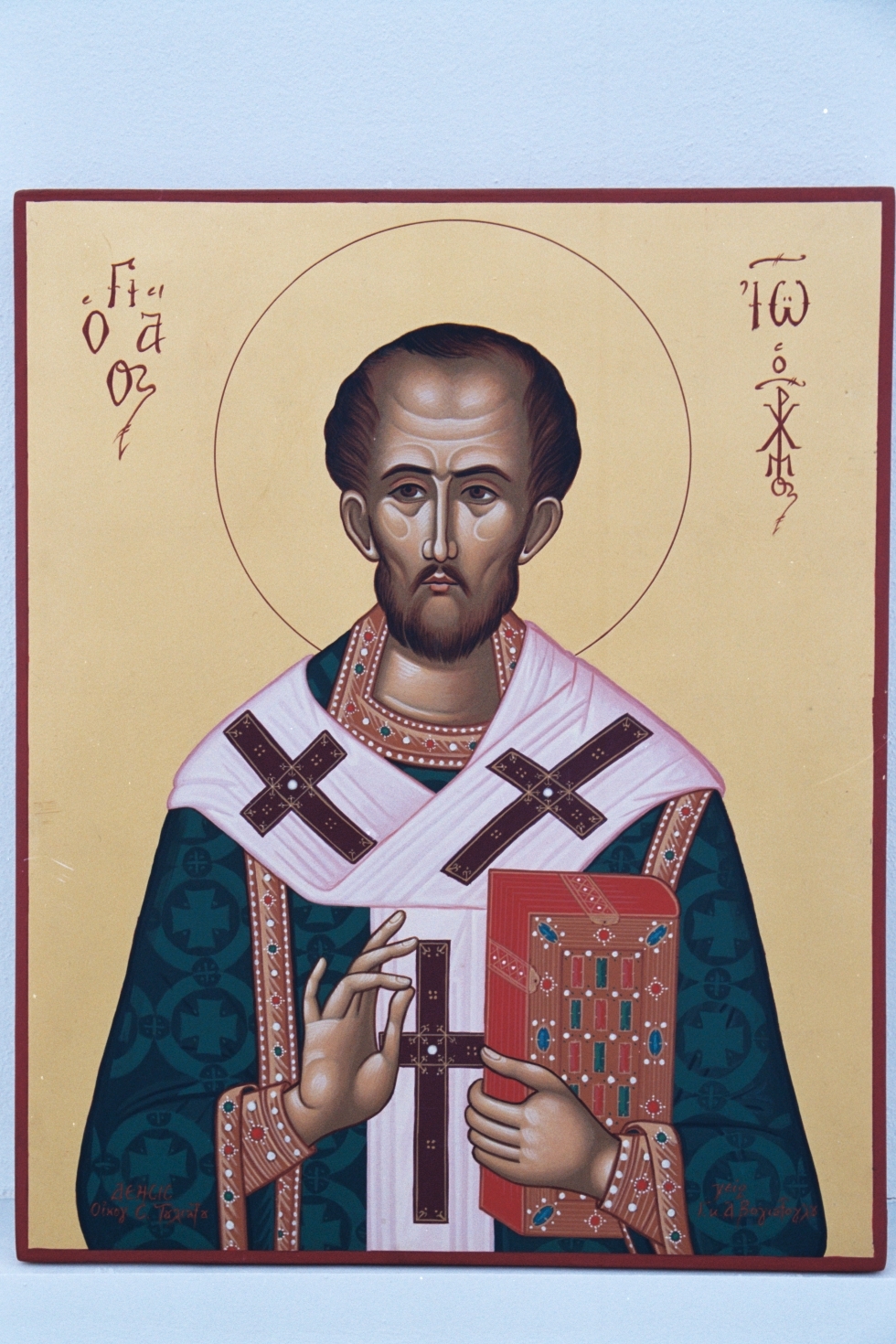 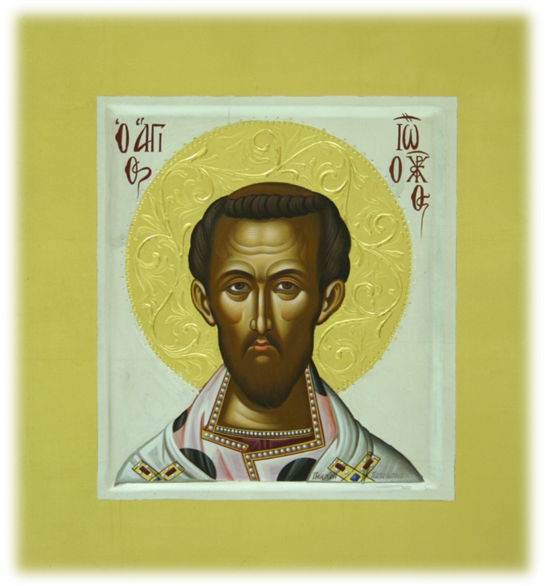 Troparul, glasul al 8-lea:Din gura ta ca o lumină de foc strălucind harul, lumea a luminat, vistieriile neiubirii de argint lumii a câştigat, înălţimea gândului smerit nouă ne-a arătat. Ci cu cuvintele Tale învăţându-ne, Părinte Ioane Gură de Aur, roagă pe Cuvântul Hristos Dumnezeu, să mântuiască sufletele noastre. Slavă Tatălui și Fiului și Sfântului Duh.Condacul, glasul al 5-lea:Din cer ai primit dumnezeiescul har şi cu buzele tale pe toţi îi înveţi să se închine unui Dumnezeu în Treime, Ioane Gură de Aur, preafericite cuvioase; după vrednicie te lăudăm deci pe tine, că eşti învăţător, ca cel ce arăţi cele dumnezeieşti.Și acum și pururea și în vecii vecilor. Amin.Pentru rugăciunile tuturor Sfinților, Doamne, și ale Născătoarei de Dumnezeu, pacea Ta dă-ne-o, nouă și ne miluiește pe noi, ca un îndurat.Soborul Sfinţilor Părinţilor noştri
şi marilor dascăli şi ierarhi Vasile cel Mare,
Grigorie Teologul şi Ioan Gură de Aur
(30 ianuarie)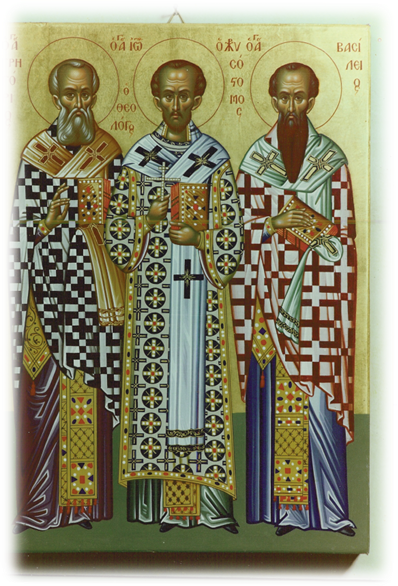 (Alcătuită de Ioan, episcopul Evhaitei)Pricina praznicului acestuia a fost în acest chip: în zilele împărăţiei lui Alexios I Comnenul (108l-l118), care a luat împărăţia după Nichifor Botaniates (1078-l081), s-a făcut împărţire şi prigonire între bărbaţii cei pricopsiţi în învăţături şi îmbunătăţiţi. Căci unii cinsteau mai mult pe marele Vasile, zicând despre dânsul că este înalt la cuvinte, ca unul ce a cercetat şi a ispitit firea lucrurilor prin sine, şi cum că era atât de mult îmbunătăţit, încât puţin îi lipsea de a-l asemăna pe el cu îngerii.Căci nu făcea pogorământ legii, nici ierta cu lesnire, ci era greu la obicei şi aspru, neavând la sine nici un lucru pământesc. Iar pe dumnezeiescul Ioan Gură de Aur îl micşorau, ca şi cum ar fi fost în oarecare chip potrivnic marelui Vasile, fiindcă era lesnicios şi atrăgător către pocăinţă. Erau însă alţii care înălţau pe dumnezeiescul Hrisostom, ca şi cum ar fi fost în învăţături mai cu pogorământ omenesc şi cum că mai cu înlesnire povăţuia pe toţi, şi îi chema către pocăinţă. Deci, îl cinsteau mai mult decât pe marele Vasile şi decât pe Grigorie atât pentru mulţimea cuvintelor celor de miere curgătoare, cât şi pentru iscusinţa cugetărilor.Alţii iarăşi cinsteau mai mult pe dumnezeiescul Grigorie, ca cel ce a întrecut în înţelepciune şi în învăţătură elinească pe toţi dascălii cei vestiţi şi pe elini, cum şi pentru frumuseţea cuvintelor şi înflorirea lor. Deci, ziceau, cum că înţeleptul Grigorie biruia pe toţi şi cum că acestuia i se cădea întâietatea. Atunci, prin o pricină ca aceasta a celor învăţaţi s-a întâmplat de s-a despărţit mulţimea poporului. Şi unii se ziceau Ioaniteni, alţii Vasiliteni, iar alţii Grigoriteni. Deci, astfel sfădindu-se cei înţelepţi şi zicând între dânșii multe feluri de cuvinte, de trei ori fericiţii aceştia dascăli au voit să-i împace, ca să nu se mai sfădească în deşert.Pentru aceea, după câțiva ani, s-au arătat sfinţii ierarhi, mai întâi câte unul deosebit, apoi şi câte trei împreună, nu în vis, ci aievea la arătare, lui Ioan, mitropolitul cetăţii Evhaitenilor, care era om îmbunătăţit şi preaînţelept, după cum şi scrierile lui îl arată. Şi toţi trei au zis către dânsul cu un glas:“Noi, precum vezi, una suntem la Dumnezeu şi nu este între noi nici o sfadă sau împotrivire, ci fiecare în vremea sa pornindu-se de dumnezeiescul Duh, am scris învăţăturile spre mântuirea cea de obşte şi folosul oamenilor; şi acelea pe care le-am învăţat noi înşine, le-am dat şi altora spre înmulţirea talantului nostru şi nu este între noi vreunul întâi sau al doilea, ci dacă veţi vorbi de unul, cei doi urmează.Deci, sculându-te, porunceşte acelora care se separă, sfădindu-se, să nu se despartă, luptându-se pentru noi, căci pentru aceasta şi noi ne-am sârguit cât am fost vii, şi după mutarea noastră, ca să împăcăm lumea şi să o aducem într-o unire. Deci, împreunându-ne într-o zi, când ţi se va părea ţie că este de cuviinţă, fă nouă praznic cuviincios. Apoi, spune şi celorlalţi care vor fi mai pe urmă, cum că noi suntem una la Dumnezeu şi noi negreşit vom mijloci înaintea lui Dumnezeu cele pentru mântuire, pentru cei ce ne vor săvârși praznicul pomenirii noastre”. Acestea zicând, i se părea că sfinţii se înălţau la cer, strălucind cu lumină nemărginită şi chemându-se unul pe altul pe nume.Deci, sculându-se acel minunat om, adică arhiereul evhaitenilor, a făcut precum i-au poruncit lui sfinţii, potolind mulţimea şi pe toţi aceia care se sfădeau mai înainte. Aceştia au crezut cele spuse de el, că era om vestit, şi pentru învăţătura lui cea mare, şi pentru fapta cea bună, căci a lăsat predanie Bisericii spre a se face praznicul acesta.Astfel, Sfântul episcop Ioan, găsind în luna ianuarie prăznuindu-se toţi cei trei sfinţi ierarhi, adică la întâia zi pe Vasile, la 25 pe dumnezeiescul Grigorie şi la 27 pe dumnezeiescul Ioan Gură de Aur, i-a unit la 30 pe toţi, împodobindu-se pomenirea lor cu canoane, cu tropare şi laude, precum li se cădea lor, şi fiind aceasta cu voia sfinţilor, nu au nici o lipsire în laude. Căci nici mai înainte, nici mai pe urmă n-a alcătuit renumitul acesta Ioan mai multe tropare, decât acestea.Sfinţii aceştia cu chipul trupului lor erau astfel: dumnezeiescul Ioan “Gură de Aur” (Hrisostom) era de statură scund, cu capul mare, cu trupul drept şi subţire, cu nasul plecat, alb la faţă şi cam palid, având pleoapele ochilor adâncite şi luminile lor mari. Apoi, i se arăta multă veselie în faţă, cu fruntea lată şi mare, cu urechile cam plecate, cu barba mică şi rară, cu părul galben, amestecat cu cărunt, iar fălcile lui erau adâncite înăuntru, de multă postire şi nevoinţă.Apoi, este de nevoie a zice despre dânsul, că a întrecut pe toţi înţelepţii elinilor cu cuvintele şi mai ales cu iscusinţa, înlesnirea şi frumuseţea vorbirii; şi atât de bine a tâlcuit dumnezeiasca Scriptură şi a săvârșit evangheliceasca propovăduire, încât dacă n-ar fi fost sfântul acesta, îndrăznesc a zice că ar fi fost de trebuinţă să mai vină încă o dată pe pământ Stăpânul Hristos. Iar spre fapte bune atât de mult s-a suit, încât pe toţi i-a întrecut, fiind izvor al milosteniei şi al dragostei, râvnitor de obşte cu iubirea de fraţi şi cu învăţătura lui; şi a trăit 63 de ani, păscând Biserica lui Hristos şase ani. Apoi s-a săvârșit în Comane, surghiunit de Eudoxia, împărăteasa, şi de episcopii cei pizmăreţi.Sfântul Vasile cel Mare era la statura corpului foarte înalt, uscăţiv şi slăbănog la faţă, negricios şi palid, cu sprâncenele lungi, încovoiate şi ridicate în sus, asemănându-se omului îngrijit, având nasul plecat, cu faţa cam zbârcită, adâncit la pleoapele ochilor, păros la trup, barba căruntă pe jumătate şi destul de lungă. Acesta a întrecut mult în cuvinte, nu numai pe cei din vremea lui, ci şi pe cei vechi; pentru că s-a ostenit la învăţătură foarte mult, şi deprinzând toate învăţăturile ştiinţei, din fiecare a câștigat biruinţă. Asemenea încă s-a iscusit şi în filosofia cea practică şi prin aceasta a sporit spre privirea celor înalte. S-a suit la scaunul arhiepiscopal al mitropoliei Cezareei Capadociei, când era de 37 de ani, ocârmuind Biserica opt ani; apoi, s-a dus către Domnul, fiind în scaunul arhiepiscopatului său.Sfântul Grigorie Cuvântătorul de Dumnezeu sau Teologul, era la statura corpului său potrivit, puţin cam palid, nasul lătăreţ, sprâncenele potrivite, căutătura veselă şi blândă, la ochiul cel drept avea un semn de la o lovitură, barba nu-i era lungă, dar deasă şi potrivită şi pe margini se arăta cam afumată. Pleşuv de ajuns, cu părul alb. Marele Grigorie întrecând cu strălucirea vieţii pe cei ce au sporit în fapte, la atâta înălţime a cuvântării de Dumnezeu s-a suit, încât toţi se biruiau de înţelepciunea lui, atât în cuvinte cât şi în dogme; pentru aceasta a câștigat numirea de “Cuvântătorul de Dumnezeu”. El a ocârmuit Biserica Constantinopolului 12 ani şi a trăit 80. Când s-a făcut patriarh, a aflat în cetate numai o biserică a dreptcredincioşilor şi când a lăsat scaunul, a lăsat numai una eretică. Şi mergând la Arianz, moşia sa, unde, cugetând pururea la Dumnezeu şi făcându-se cu totul strălucită oglindă a Lui, s-a sfârșit cu pace.Dar de vreme ce de trei ori fericiţii aceştia, atât de mult s-au ostenit pentru mântuirea noastră, se cuvine şi noi să prăznuim pomenirea lor şi să le mulţumim pe cât putem. Căci ei de nimic altceva n-au purtat grijă, nici altceva au cugetat, decât numai un scop au avut, ca să întărească buna credinţă; apoi o nevoinţă au avut spre a lucra fapta bună, îngrijind şi sârguindu-se fără pregetare, cu lucrul şi cu gândul, pentru mântuirea sufletelor. Pentru care atât de rău au pătimit propovăduind credinţa cea adevărată în toată lumea, iar nouă tuturor de obşte ne-au făcut bine. De aceea şi noi suntem datori să cinstim pe făcătorii noştri de bine, şi să le mulţumim după putere, fiindcă după datorie nu putem.Deci, să cinstim cu cuvinte pe cei trei cuvântători, deşi mă tem şi mă sfiesc, neaflând cuvinte cuviincioase şi potrivite sfinţilor; pentru că pricina este mare şi nu pot, nu numai pe câte trei, dar nici măcar pe unul să-l laud după cum se cuvine şi de care toată lumea nu era vrednică. Deci, cum va ajunge buna grăire cea lumească să laude pe cei mai presus de lume, care au împodobit toată lumea şi au izbăvit-o ca şi cei 12 văzători ai Cuvântului şi de Dumnezeu propovăduitori? Care dacă nu s-ar fi ostenit atât de mult cu sfintele lor scrieri, nu s-ar fi scăpat întreaga lume de slujirea la idoli, cea de mai înainte înrădăcinată, nici de eresurile cele în multe chipuri; căci sfânta şi preaînţeleapta Treime, nedespărţita şi cea mai presus de fiinţă, a iconomisit ca ei să vieţuiască într-acele vremuri ale eresurilor.Aceşti cereşti oameni şi pământești îngeri, trâmbițele adevărului, preaînţelepţii retori, tunetele Dumnezeirii celei nezidită, s-au sârguit să smulgă şi să risipească pe ocărâtorii dreptei credinţe şi cu praştia cuvintelor lor au gonit departe pe lupi de la Biserica dreptcredincioşilor. Aceştia cu înţelepciunea lor au surpat zidurile cele rele ale vrăjmaşilor şi au smerit toată înţelepciunea care se ridica împotriva cunoştinţei de Dumnezeu, schimbând şi prefăcând totul spre bine, netezind şi îndreptând pe cele strâmbe, cum şi toată asprimea şi nedreptatea.Treimea aceasta pământească ne-a învăţat a ne închina Treimii cereşti, precum se cade, şi neamestecată a o mărturisi în acest chip, precum li s-a descoperit lor adeverirea credinţei, zicând: Dumnezeu nenăscut este Tatăl, Dumnezeu născut este Fiul, şi Dumnezeu purces este Duhul Sfânt. Sunt trei Persoane, dar un singur Dumnezeu, cu preaslăvire. Nu sunt trei dumnezei, doar un Dumnezeu, căci una şi aceeaşi este Dumnezeirea. Precum din soare ies raze, care n-au nici o deosebire, aşa sunt cele trei persoane, care fac aceeaşi fiinţă.Astfel, ne-au învăţat să credem şi să mărturisim despre Sfânta Treime, cei trei preasfinţiţi arhiepiscopi; şi au întărit dogmele cele drepte cu învăţături preaînţelepte, în prigoane, primejdii şi războaie, până la moarte fiind prigoniţi, ba încă şi după moarte. Deci, adunaţi-vă toţi câți v-aţi folosit de la dânșii, veniţi toată vârsta şi firea, bărbaţi şi femei, preoţi şi monahi, tineri şi bătrâni, să mulţumim făcătorilor noştri de bine, să lăudăm pe dascălii şi propovăduitorii bunei credinţe, să binecuvântăm cei săraci pe cei îmbogăţitori, cei din primejdii pe cei izbăvitori, cei cuvântători pe cuvântătorii de Dumnezeu, cei necăjiţi pe mângâietori, sărmanii pe părinţi, bolnavii pe doctori, străinii şi lipsiţii pe iubitorii de străini.Pe scurt, să zic, toţi deodată adunaţi-vă să mulţumim celor ce s-au făcut tuturor toate, ca pe cei mai mulţi să-i dobândească. Dar să lăsăm altora să le povestească înţelepciunea lor, ştiinţele, posturile, privegherile şi celelalte fapte bune şi numai aceasta să o zic, care mă face şi mai mult să mă minunez, adică sârguinţa cea covârșitoare şi grija care o aveau ca să mântuiască sufletele oamenilor, robii lui Dumnezeu Celui iubitor de oameni şi următorii Lui cu toată virtutea. Căci de aceasta se îngrijeau mai mult, cunoscând că prin fapta aceasta păzeşte omul asemănarea cu Dumnezeu.Căci nu este mai mare şi mai minunată ispravă decât a se păzi cineva într-această amăgitoare lume pe sine fără de prihană; dar mai vrednic de laude, este acela care se sârguieşte a mântui şi pe aproapele. Căci cu acest milostiv chip se face următor Stăpânului care S-a dat pe Sine la moarte, ca să libereze pe om din robia vrăjmaşului. Iar în ce fel au mântuit pe mulţi oameni aceşti dascăli preaînţelepţi, ascultaţi:Dumnezeu a făcut lumea aceasta pentru oameni, şi aceştia au tâlcuit firea celor ce sunt, adică a tuturor făpturilor pe care le-a făcut Atotputernicul Dumnezeu şi prin cunoştinţa lor s-au făcut înţelepţi, încât au cunoscut oamenii pe Ziditorul. Cerurile povestesc slava lui Dumnezeu prin frumuseţea şi mărimea lor, iar dascălii tâlcuiesc luminat cerurile şi pământul, adică lumea cea văzută şi cea nevăzută, cum este aşezarea şi rânduiala ei şi care este pricina de le-au făcut pe ele Dumnezeu şi altele asemenea.Astfel, se potriveşte să zicem graiul psalmistului: În tot pământul a ieşit vestirea lor şi la toate marginile lumii au ajuns cuvintele lor. Ne-a dat preabunul Dumnezeu Testamentul cel Vechi şi cel Nou spre mântuirea noastră şi aceştia au primit cu mulţumire poruncile Lui, pe care cu iubire de osteneală le-au păzit ziua şi noaptea, cugetând întru dânsele, şi pe sineşi făcându-se case curate ale Duhului Sfânt; apoi ne povăţuiesc şi pe noi să petrecem întru dânsele, precum Dumnezeu ne-a poruncit şi ne îndreptează, împodobindu-ne obiceiurile cu bună rânduială, şi aducându-ne de mână spre cele mai înalte. Dumnezeu S-a întrupat pentru noi, şi sfinţii aceştia ne tâlcuiesc şi ne fac cunoscută taina iconomiei Lui, şi ne fac să înţelegem prin oarecare chin preaînţeleapta taină a unirii acesteia.A trimis pe Sfinţii Apostoli să propovăduiască în lume cunoştinţa lui Dumnezeu, să gonească întunericul închinăciunii de idoli, să lumineze pe neamuri şi către Dumnezeu să le întoarcă; s-au trimis şi sfinţii aceştia să propovăduiască lumii adevărata credinţă, să izgonească dintr-însa întunericul relei credinţe, să se lupte cu ereticii şi să-i biruiască, să izbăvească pe oameni de învăţăturile cele de suflet pierzătoare, să le vestească dogmele cele drepte şi Sfintele Scripturi să ni le tâlcuiască, apoi, către mântuire şi pocăinţă să ne povăţuiască; care lucru îndoit s-a făcut, precum cel ce a luat cei cinci talanţi şi a câștigat cu dânșii alţi cinci talanţi.A preamărit pe apostoli cu minuni, de care şi aceşti sfinţi n-au fost neîmpărtăşiţi, precum poate fiecare să se înştiinţeze în istoria vieţii lor. Domnul a învăţat toate neamurile prin apostolii Săi; dar cine a rămas neîmpărtăşit de cuvintele acestor sfinţi? Pe cine n-au învăţat şi nu învaţă până acum preaînţelepţii aceştia? Nu atâta cu filozofeşti şi geometriceşti ştiinţe, pe cât cu fireşti şi bune sfătuiri povăţuiesc minunaţii aceştia. Căci de vreme ce lumea nu a cunoscut pe Dumnezeu cu înţelepciunea, ei totuşi au voit să mântuiască cu propovăduirea pe cei ce credeau întru El.Dar pe urmă, fiindcă lumea n-a cunoscut pe Dumnezeu prin propovăduire, precum se cădea, bine a voit să mântuiască, prin înţelepciunea acestora, pe cei ce vor crede învăţăturilor lor. Astfel cu adevărat şi mulţi s-au mântuit prin dogmele lor şi prin cugetările lor cele preaînţelepte, iar cu frumuseţea cea firească a bunei făpturi şi cu dulceaţa cuvintelor lor au adus la pocăinţă pe mulţi.Pe aceştia îi avem noi oamenii, după Dumnezeu, făcători de bine şi păzitori. Aceştia sunt stâlpii cei neclintiţi ai credinţei noastre, peste care înţelepciunea lui Dumnezeu şi-a întărit casa ei, pe care porţile iadului, adică ereticii cei rău credincioşi şi fără de minte, n-au putut nicidecum s-o clintească. Aceştia sunt, după Sfinţii Apostoli, dascăli ai lumii. Pe aceştia îi serbăm şi noi astăzi, săvârșind pomenirea lor cu bucurie şi cu credinţă. Nu precum o prăznuiesc robii pântecelui, cu băuturi şi beţii, nu cu multe feluri de bucate şi cu benchetuiri; ci precum poftesc aceia, şi precum scripturile lor poruncesc, adică, să ne îngrijim de mântuirea sufletelor noastre, păzind câte ne-au poruncit de-a pururea pomeniţii în scris, urmând vieţii lor, faptele bune şi nevoinţele lor. Şi făcând cele după puterea noastră, să păzim mântuitoarele porunci ale Domnului, precum le-au păzit ei; căci atunci când îi prăznuim cum se cuvine pe sfinţi, atunci şi pe Dumnezeu Îl slăvim şi pe sfinţi îi cinstim, atunci şi ei se bucură de noi, slăvindu-se şi cinstindu-se.O! luminători preastrăluciţi în toată lumea şi decât tăria aceasta mai cinstiţi! O! fericită treime, închipuirea, asemănarea şi strălucirea Preasfintei Treimi, care v-aţi preamărit de Ea, ca cei ce pe Aceasta aţi propovăduit-o. Căci pentru dragostea lui Hristos, toate dumnezeieştile Lui porunci le-aţi păzit, trupurile voastre cu înfrânare le-aţi omorât, pe voi înşivă de toate patimile v-aţi curăţit, vase cinstite ale Sfântului Duh v-aţi făcut, oglinzi prea strălucite ale lui Dumnezeu v-aţi lucrat, cu Dumnezeu prin gândire v-aţi unit, la săvârșirea faptei bune v-aţi suit şi ca bărbaţi desăvârșiţi, la măsura vârstei lui Hristos aţi ajuns.Oile cele cuvântătoare ale lui Hristos bine le-aţi păscut, sufletele voastre pentru ele le-aţi pus şi de vreascurile eretice le-aţi curăţit, pe eretici departe de la ele i-aţi alungat, primejdii şi izgoniri pentru adevăr aţi suferit, pe diavolul şi pe slugile lui i-aţi biruit, şi la fugă i-aţi luat. Ne aducem aminte de primejdiile voastre, pe care, pentru buna credinţă le-aţi pătimit, cinstim izgonirile voastre cele nedrepte, care pentru dreptate le-aţi suferit, slăvim mucenicia cea grea a pătimirii voastre celei fără de sânge; binecuvântăm celelalte osteneli şi dureri, care aţi luat asupră-vă, cu Răsăritul şi cu Apusul luptându-vă, ca să învăţaţi pe toţi.Încă avem şi scripturile voastre cele sfinte, tablele cele de Dumnezeu scrise, ca un al treilea testament, pe care Dumnezeu, prin inimile voastre l-a glăsuit; avem luminarea minţii, hrana sufletelor, desfătarea ochilor, dulceaţa cea de obşte şi îndulcirea tuturor sfinţilor, moştenirea cea bine norocită şi bogăţia cea fericită, care am luat-o de la voi şi o păzim ca pe o vistierie de mare preţ, ca să treacă cu diadohisire (urmare) şi să rămână din neam în neam pomenirea voastră veşnică şi slava voastră să se păzească în lumea nemuritoare.Ne rugăm şi cerem de la voi, sfinţilor, să vă aduceţi aminte de noi, netrebnicii robii voştri, ca bine primite să fie rugăciunile noastre, să păziţi Biserica în pace, precum aţi lăsat-o, să ne învredniciţi a dobândi şi noi acea negrăită veselie şi prea dorita bucurie a întru tot lăudatei şi mai presus de fiinţă Treimi; ca împreună cu voi să slăvim pe Tatăl, pe Fiul şi pe Duhul cel Sfânt, pe unul Dumnezeu, Căruia se cuvine toată slava, cinstea şi închinăciunea, totdeauna, acum şi pururea şi în vecii cei nesfârșiţi. Amin.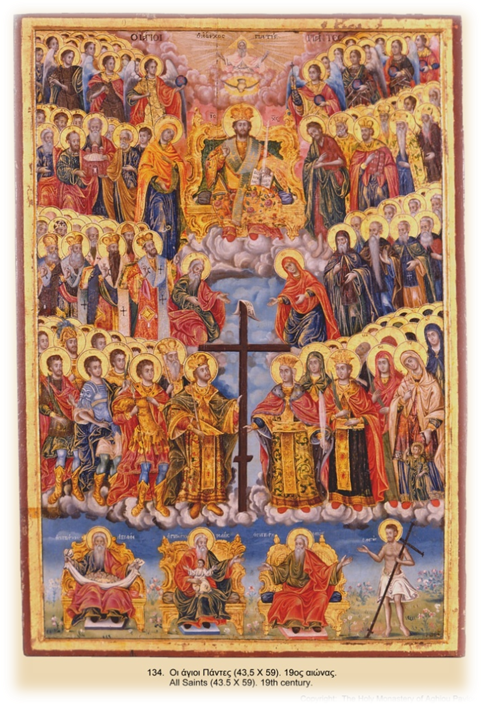 Troparul, glasul al 4-lea:Ca cei ce ați fost întocmai la obicei cu Apostolii și lumii învățători, rugați-vă Stăpânului tuturor să dăruiască pace lumii și sufletelor noastre mare milă. Slavă Tatălui și Fiului și Sfântului Duh.Condacul, glasul al 2-lea:Pe sfinții propovăduitori și dumnezeieștii vestitori, pe căpetenia învățătorilor Tăi, Doamne, i-ai primit întru desfătarea și odihna bunătăților Tale. Că ai primit ostenelile acelora și moartea mai vârtos decât arderile de tot; Cel ce Însuți preamărești pe sfinții Tăi. Și acum și pururea și în vecii vecilor. Amin.Pentru rugăciunile tuturor Sfinților, Doamne, și ale Născătoarei de Dumnezeu, pacea Ta dă-ne-o, nouă și ne miluiește pe noi, ca un îndurat.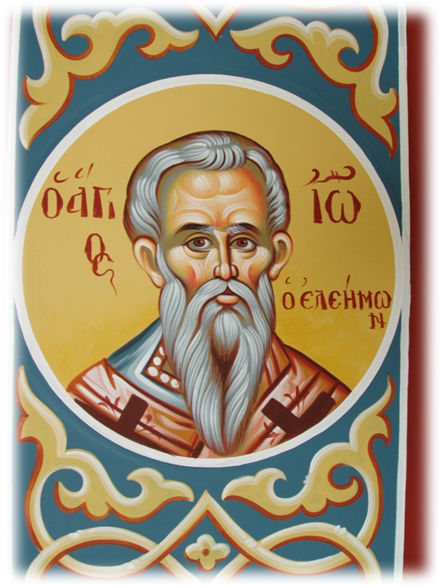 Viaţa celui dintre Sfinţi Părintele nostru Ioan cel Milostiv, Patriarhul Alexandriei
(12 noiembrie)Sfântul Ioan a fost fiul lui Epifanie ighemonul, care era de neam din Cipru. El, fiind crescut din tinereţe cu bună învăţătură, avea înrădăcinată în inima sa frica de Dumnezeu, care îi era începutul înţelepciunii. Ajungând în vârstă, a fost silit de părinţii săi să-şi ia femeie cu care a şi avut copii. Nu după multă vreme s-a lipsit întâi de fii, apoi s-a desfăcut şi de legătura însoţirii; că mai întâi au murit fiii, iar după aceea s-a dus şi soţia pe urma lor. Aşa a voit Dumnezeu ca Ioan să se desfacă de robia trupească şi să primească viaţa duhovnicească. Deci, fiind slobod, mulţumea lui Dumnezeu, Căruia, de atunci înainte, a început a-I sluji mai cu sârguință şi fără împiedicare, îndeletnicindu-se necontenit cu rugăciunea şi cu toate lucrurile plăcute Lui; dar mai ales era milostiv către toţi cei ce sufereau de nevoi şi sărăcie. Deci, pentru nişte fapte bune ca acestea, l-a preamărit Dumnezeu între oameni, şi nu numai de către cei deopotrivă cu dânsul ci şi de împărat era cinstit şi slăvit. Iar când scaunul Patriarhiei de Alexandria era fără păstor, împăratul Iraclie, după rânduiala lui Dumnezeu, a înălţat pe acea treaptă pe Ioan, care, deşi nu voia, dar mai apoi s-a plecat a primi hirotonia şi s-a făcut păstor al Bisericii Alexandriei. Începând a paşte oile lui Hristos cele cuvântătoare, mai întâi s-a sârguit a-şi curăţi turma de eresuri, care atunci începuseră a se semăna de un oarecare Petru, ce se poreclea Fulon şi Cnafeiul, patriarh mincinos al Antiohiei. Acesta a îndrăznit a adăuga cuvinte de hulă la cântarea cea întreit sfântă, zicând: “Sfinte Dumnezeule, Sfinte Tare, Sfinte fără de moarte, Care Te-ai răstignit pentru noi, miluieşte-ne pe noi”, ca şi cum ar fi pătimit Dumnezeirea în Domnul nostru Iisus Hristos. Această hulă eretică înlăturând-o Sfântul Ioan, s-a întors spre lucrarea poruncilor lui Dumnezeu şi spre facerea de bine a oamenilor săraci şi scăpătaţi. Căci nu lăsa pe nimeni să plece de la dânsul deşert şi mâhnit, ci dădea milostenie tuturor celor ce aveau nevoie şi pe toţi cei întristaţi îi mângâia nu numai cu cuvântul, ci şi cu lucrul, pe cei flămânzi săturându-i, pe cei goi îmbrăcându-i, pe cei robiţi răscumpărându-i şi slobozindu-i, iar pentru cei bolnavi şi străini având purtare de grijă. Milostenia lui era ca un râu ce curge neîncetat cu îndestulare şi pe toţi cei care aşteptau ajutor de la dânsul, nu-i depărta.La începutul păstoriei sale a chemat pe iconomii bisericii şi le-a poruncit, zicând: “Să umblaţi prin toată cetatea şi să-mi scrieţi pe domnii mei”. Iar iconomii l-au întrebat: “Care sunt domnii tăi, stăpâne?” Răspuns-a patriarhul: “Cei pe care voi îi numiţi săraci şi nevoiaşi, aceia sunt domnii mei; pentru că ei pot să mă ducă la locaşurile cele veşnice şi să-mi dea tot felul de ajutor spre mântuire”. Deci au mers iconomii şi au scris pe toţi săracii pe care i-au aflat prin uliţe şi prin bolniţe în număr de şapte mii şi cinci sute. Tuturor acestora, Sfântul Ioan le-a rânduit ca să li se dea din averea bisericilor câte un mertic pe fiecare zi, pentru hrană.În acea vreme perşii se războiau asupra Siriei şi au ars Sfânta Cetate a Ierusalimului, luând şi cinstitul lemn al Sfintei Cruci şi pe mulţi creştini i-au dus în robie. Atunci fericitul Ioan a trimis corăbii cu grâu şi cu aur ca să răscumpere pe cei robiţi şi să ajute celor ce erau în nevoi. Astfel, pe mulţi, cu milostivirea sa, i-a scos din robie şi din legături, izbăvindu-i din nevoi. Dar pentru că nu putea fiecare a veni şi a se apropia de dânsul fără împiedicare, pentru că nu-i spuneau slugile despre toţi care veneau la dânsul, de aceea şi-a ales două zile pe săptămână, miercuri şi vineri. În aceste zile stătea în uşile bisericilor împreună cu oarecare bărbaţi cinstiţi, dând voie fiecăruia să vină la dânsul, să-i asculte plângerea şi să judece pricinile ce se întâmplau între fraţi.Astfel, izbăvea pe cei năpăstuiţi şi aducea pace între oameni, zicând: “De vreme ce mie întotdeauna îmi este liberă intrarea la Domnul Dumnezeul meu şi vorbesc cu Dânsul prin rugăciune şi cer orice voiesc, apoi pentru ce să nu dau voie şi eu aproapelui meu să vină la mine fără opreală ca să-mi povestească nevoia sau strâmbătatea sa şi să ceară de la mine orice voieşte? Se cade a ne teme de Cel ce a zis: Cu ce măsură veţi măsura cu aceea se va măsura vouă.Iar dacă s-ar fi întâmplat cândva fericitului de n-ar fi venit nimeni la dânsul, nici n-ar fi cerut cineva ceva de la el, atunci pleca întristat şi cu lacrimi se întorcea la casa sa. Şi-l întrebau uneori unii, pentru ce se întristează şi se mâhnește? El le răspundea: “Acum smeritul Ioan n-a câștigat nimic şi nici n-a adus ceva lui Dumnezeu pentru păcatele sale”. Iar fericitul Sofronie, prietenul lui, mângâindu-l, zicea: “Astăzi, cu adevărat ţi se cade, părinte, să te bucuri pentru că oile tale vieţuiesc în pace, fără prigonire şi fără gâlceavă, ca îngerii lui Dumnezeu”.Odată ispravnicul bisericii i-a vestit cum că nişte fecioare îmbrăcate bine, stau în mijlocul săracilor şi cer milostenie. Deci, l-au întrebat dacă se cade să dea milostenie acelor fecioare ca şi celorlalţi săraci. Patriarhul le-a răspuns, zicând: “Dacă sunteți robi ai lui Hristos şi ascultători ai smeritului Ioan, să daţi aşa precum a poruncit Hristos, necăutând în faţă, nici întrebând de viaţa celor care iau de la voi. Şi să ştiţi că nu dăm din ale noastre ci din ale lui Hristos; deci, să dăm precum a poruncit El. Iar dacă socotiţi că nu va fi de ajuns averea Bisericii pentru atât de multă milostenie, eu la puţina voastră credinţă nu voiesc a fi părtaş. Pentru că cred lui Dumnezeu că de ar veni în Alexandria săracii din toată lumea ca să ia milostenie de la noi, averea bisericii tot nu se va împuţina”.Apoi le-a povestit un fapt pentru lepădarea puţinei lor credinţe: “Când eram în Cipru, zice el, fiind de cincisprezece ani, pe când dormeam într-o noapte, mi s-a arătat o fecioară foarte frumoasă şi bine îmbrăcată având cunună de măslin pe capul ei. Stând aproape de patul meu, m-a atins la piept şi, deșteptându-mă, am văzut-o pe dânsa nu în somn, ci aievea stând înaintea mea. Apoi am întrebat-o pe dânsa, cine este şi cum a îndrăznit a intra la mine, pe când eu dormeam. Iar ea căutând spre mine cu ochi veseli şi cu faţă luminată, zâmbind, a zis: “Eu sunt fiica cea mare a Marelui Împărat şi cea dintâi între fiicele lui”.Auzind eu acestea, m-am închinat ei. Iar ea a început iarăşi a grăi către mine aşa: “Dacă mă vei face prietenă, eu îţi voi mijloci un mare dar de la Împărat şi te voi duce înaintea Lui, pentru că nimeni nu are îndrăzneală la Dânsul mai mult decât mine. Eu L-am pogorât pe Dânsul din cer pe pământ şi L-am făcut a se îmbrăca în trup omenesc”. Acestea zicând, s-a făcut nevăzută. Şi m-am mirat de acea vedenie. Apoi cugetând, am zis în mine: “Cu adevărat, milostenia mi s-a arătat mie în chip de fecioară, căci o vădeşte cununa cea de măslin de pe capul ei, care este semnul milosteniei şi mărturisesc chiar cuvintele grăite de fecioara aceasta, căci a zis: “Eu am pogorât pe Dumnezeu din cer pe pământ şi L-am făcut a Se întrupa”. Pentru că Ziditorul, văzând pe om pierind, a voit să-l izbăvească, nefiind îndemnat de nimic altceva, decât numai de milostivire. Şi plecând cerurile, S-a pogorât ca să miluiască zidirea Sa. Deci, mai vârtos decât toate, se cuvine a avea milostenie către cei de aproape şi a da cât de multă milostenie, dacă voieşte cineva să afle milă de la Dumnezeu”.Astfel grăind în mine, îndată m-am sculat şi am mers către biserică singur, când se lumina de ziuă. Şi mergând, am aflat pe cale un sărac gol, tremurând de frig; deci m-am dezbrăcat de haină şi am dat-o celui sărac, zicând în mine: “Acum voi cunoaşte de este adevărat ceea ce am văzut sau este înşelăciune”. Şi am mers mai departe. Deci, mai înainte până a nu ajunge eu la biserică, m-a întâmpinat un om îmbrăcat cu haine albe şi mi-a dat în mână o legătură ce avea într-însa o sută de galbeni şi mi-a zis: “Primeşte aceasta, prietene”.Iar eu am luat-o cu bucurie, însă îndată m-am căit că i-am luat, căci nu-mi erau de trebuinţă aceştia şi m-am întors vrând să-i dau înapoi celui ce mi-i dăduse, dar nu l-am mai văzut. Şi căutându-l cu dinadinsul, nu l-am mai aflat. Atunci am cunoscut că ceea ce am văzut a fost adevărat, iar nu înşelăciune. Din acea vreme orice am dat săracului, ispiteam dacă îmi va da Dumnezeu însutit, precum a zis. Şi ispitind de multe ori, am aflat că aşa este; iar mai pe urmă am zis în mine: “Încetează, suflete al meu, de a mai ispiti pe Domnul Dumnezeul tău”.Mergând Sfântul să cerceteze pe bolnavi - pentru că de două sau de trei ori pe săptămână cerceta pe cei bolnavi -, l-a întâmpinat pe el un străin şi i-a cerut milostenie, iar el a poruncit slugii sale să-i dea şase arginţi. Deci, luând străinul arginţii, s-a dus. Şi vrând să ispitească îndurarea Sfântului, şi-a schimbat hainele şi alergând pe altă cale, iarăşi a întâmpinat pe fericitul Ioan şi l-a rugat, zicând: “Miluieşte-mă, stăpâne, că sunt robit”. Iar el iarăşi a poruncit slugii sale ca să-i dea şase arginţi.Apoi sluga a zis stăpânului la ureche: “Stăpâne, acesta este săracul acela care a luat mai înainte şase arginţi”. Iar patriarhul s-a făcut ca şi cum n-ar fi auzit şi a poruncit să-i dea. Străinul, luând şi a doua oară milostenie, iarăşi şi-a schimbat hainele sale şi a întâmpinat pe patriarhul pe altă cale, cerşind şi a treia oară milostenie de la dânsul. Iar sluga a zis către patriarh: “Stăpâne, acesta este tot acela care a luat de două ori câte şase arginţi şi acum cere şi a treia oară”. Atunci fericitul a răspuns slugii, zicând: “Dă-i lui doi arginţi, ca nu cumva să fie Hristosul meu, Care mă ispiteşte pe mine!”Un negustor oarecare, a cărui bogăţie se înecase în mare şi sărăcise foarte mult, ruga pe Sfântul să-i ajute, fiind în mare sărăcie; iar Sfântul i-a dat lui cinci litre de aur. Acela, luând aurul, a făcut cu dânsul multă negustorie; apoi, suindu-se într-o corabie, a plecat spre alte cetăţi. Dar, pornindu-se furtună pe mare, i s-a înecat corabia a doua oară şi numai singur a scăpat cu viaţă.Şi a venit iarăşi la Sfântul Ioan, vestindu-l despre ceea ce i s-a întâmplat. Iar Sfântul a zis către dânsul: “Ai avut tu şi alt aur strâns cu nedreptate şi l-ai amestecat cu aurul Bisericii care ţi l-am dat eu; pentru aceea ai pierdut şi pe unul şi pe altul”. Şi iarăşi i-a dat aur îndoit, ca la zece litre. Dar şi a treia oară a pătimit aceeaşi rea întâmplare negustorul acela, căci toată marfa lui s-a înecat în mare şi acum nu mai îndrăznea să se arate patriarhului, ci șezând în casa sa se tânguia, presărându-și capul său cu cenuşă, voind să se piardă singur pe sine.Înștiințându-se despre aceasta Sfântul Ioan, a chemat pe negustorul acela şi a zis către dânsul: “Pentru ce slăbeşti în curaj? Nădăjduieşte spre Dumnezeu şi nu te va lăsa pe tine; şi mi se pare că pentru aceea ţi s-a întâmplat aceasta, de vreme ce corabia ai câștigat-o cu nedreptate”. Acestea zicând, a poruncit să-i dea o corabie a Bisericii plină de grâu, apoi l-a eliberat pe el. Iar negustorul, luând corabia cu grâu, cea dată lui, a pornit pe mare şi deodată s-a ridicat vânt puternic ce ducea corabia spre altă ţară. Negustorul, văzând în vedenie pe făcătorul său de bine, Sfântul Ioan cel Milostiv, Patriarhul Alexandriei, stând la cârmă şi îndreptând corabia, avea mare nădejde căci, cu rugăciunile lui, va ieşi la bun sfârșit călătoria sa.Mergând douăzeci de zile şi douăzeci de nopţi, a sosit la ţărm în Britania. Atunci era în ţara aceea foamete mare, dar înștiințându-se poporul că a venit în cetatea lor o corabie cu grâu, s-a bucurat foarte mult şi a început a cumpăra. Deci, negustorul acela a început a vinde grâul cu preţ, luând pentru jumătate aur şi pentru jumătate plumb curat; şi, întorcându-se, a venit la Decapoli, unde voia să vândă plumbul, dar pe care l-a găsit prefăcut în aur. Şi aşa, îmbogăţindu-se, s-a întors cu bucurie în Alexandria, spunând tuturor acea minune ce se făcuse, din mila şi cu rugăciunile Sfântului Ioan.Sfântul mergând odată la biserică, s-a apropiat de dânsul un bărbat cinstit şi de bun neam, căruia îi furaseră tâlharii toată averea şi era într-o mare sărăcie. Deci patriarhul, milostivindu-se spre acel om cinstit şi slăvit, care deodată a ajuns sărac dintr-atâta bogăţie, a spus slugii sale la ureche, ca să zică iconomilor Bisericii să dea omului aceluia cincisprezece litre de aur. Văzând iconomii că este aur puţin în vistieria bisericii, n-au ascultat porunca patriarhului şi au dat omului aceluia numai cinci litre, iar cele zece le-au oprit.Întorcându-se patriarhul de la biserică la casa sa, s-a apropiat de dânsul o doamnă foarte bogată şi slăvită şi a dat în mâna lui o hârtie în care scria că dăruieşte bisericii cinci sute de litre de aur. Luând patriarhul hârtia şi citind-o, a cunoscut prin darul Duhului Sfânt care era într-însul, cum că femeia aceea n-a dat tot cât pusese în mintea sa ca să dea - căci aşa a vrut Dumnezeu -, fiindcă nici iconomii n-au dat omului celui sărac cât poruncise să-i dea, adică cincisprezece litre.Venind Sfântul în casă, a chemat pe iconomi şi i-a întrebat: “Cât aţi dat omului celui prădat de tâlhari?” Iar ei au minţit, spunând: “Cincisprezece litre, precum ai poruncit, stăpâne”. Însă Sfântul, dând pe faţă minciuna, scumpetea şi neascultarea lor, a zis către dânșii: “De la voi să ceară Dumnezeu o mie de litre de aur, pentru că această doamnă binecredincioasă a vrut să ne dea o mie cinci sute de litre de aur. Dar de vreme ce voi, neascultându-mă pe mine, aţi oprit zece litre, pentru aceea a sfătuit Dumnezeu pe această femeie ca să oprească o mie de litre. Iar dacă nu mă credeţi pe mine, singuri veţi cunoaşte cu dinadinsul. Apoi îndată a chemat pe acea cinstită doamnă şi a întrebat-o înaintea iconomilor, zicând: “Spune-ne nouă, doamnă, cât aur ai gândit să aduci, din dragostea ta cea către Dumnezeu!”Femeia, văzând că hotărârea ei nu s-a tăinuit de către Sfântul, a zis: “Cu adevărat, stăpâne, mai înainte cu câteva zile am scris pe hârtie ca să dau în sfintele tale mâini o mie cinci sute de litre de aur. Iar a doua zi am desfăcut hârtia şi am aflat, nu ştiu cum, că era ştearsă mia şi numai cinci sute rămăseseră. Deci am gândit în mine că Domnul nu binevoieşte ca să dau mai mult aur în mâinile sfinţiei tale, decât numai cinci sute de litre, şi aşa am făcut”. Acestea auzind iconomii s-au temut foarte şi s-au ruşinat. Apoi, căzând la picioarele sfântului, îşi cereau iertare.Odată, din cauza năvălirii celor de alt neam, s-a strâns mulţime mare de popor în Alexandria şi s-a făcut foamete mare. Iar Sfântul Ioan, hrănind mulţime de popor, a cheltuit toată averea bisericii şi încă a rămas dator cu o mie de litre de aur. Acolo era un cleric care luase a doua femeie, după moartea celei dintâi. Şi, neputând a se învrednici de o mai mare treaptă, a scris către patriarhul astfel: “Am mult grâu pe care voiesc a-l da lui Hristos prin mâinile tale şi încă mai făgăduiesc şi o sută cincizeci de litre de aur, numai fă-mă diacon”. Iar Sfântul, chemându-l, l-a certat pentru precupeţia celor sfinte, zicând: “Cunoaşte-ţi păcatul tău şi teme-te de pedeapsa lui Gheezi, căci Dumnezeu este puternic ca şi fără grâul şi aurul tău să ne hrănească în vreme de foamete”. Astfel grăind Sfântul către cleric, a venit un vestitor, spunându-i că au sosit din Sicilia două corăbii bisericeşti cu mult grâu. Auzind patriarhul, a căzut în genunchi mulţumind lui Dumnezeu, care nu lasă pe cei ce nădăjduiesc spre Dânsul.Acum să vorbim ceva şi despre blândeţea, smerenia şi bunătatea Sfântului Ioan.Doi clerici au fost certaţi până la o vreme, pentru o oarecare greşeală. Deci unul dintre dânșii, smerindu-se, s-a căit iar celălalt mai mult s-a răzvrătit şi mâniindu-se asupra patriarhului, mai multă răutate făcea. Iar patriarhul auzind aceasta, a vrut să-l cheme la sine, să-l îmblânzească şi să-l înveţe cu cuvinte bune ca să înceteze cu răutatea sa. Însă a uitat a face aceasta, aşa voind Dumnezeu, ca să se arate mai mult smerenia Sfântului spre folosul tuturor.Odată, săvârșind în biserică într-o zi însemnată jertfa cea fără de sânge, şi-a adus aminte de clericul acela care era mâniat asupra lui. Apoi şi-a adus aminte şi de cuvintele lui Hristos scrise în Evanghelie: “Dacă vei aduce darul tău la altar şi acolo îţi vei aduce aminte că fratele tău are ceva asupra ta, lasă darul tău acolo înaintea altarului şi du-te mai întâi de te împacă cu fratele tău”. Deci, depărtându-se puţin de la altar, a chemat pe clericul acela şi a căzut la picioarele lui, cerând iertare de la dânsul. Atunci s-a spăimântat clericul văzând smerenia patriarhului său şi a căzut şi el la picioarele Sfântului, cu plângere cerând iertare. Astfel împăcându-se Sfântul Ioan cu clericul său, s-a întors la altar şi cu îndrăzneală a săvârșit dumnezeiasca jertfă, zicând: “Iartă-ne nouă greşelile noastre, precum şi noi iertăm greşiţilor noştri”. Iar clericul acela îndreptându-se, a vieţuit cu plăcere de Dumnezeu şi după aceasta s-a învrednicit de treapta preoţească. Apoi Sfântul Ioan a mai arătat şi alt chip de blândeţe.Un nepot al lui cu numele Gheorghe, a fost defăimat de unul din locuitorii Alexandriei, cu cuvinte urâte şi de ocară. Deci, Gheorghe venind la fericitul Ioan, unchiul său, se jeluia asupra omului care-l ocărâse pe el. Iar patriarhul, văzând pe nepotul său foarte tulburat şi voind să îmblânzească mânia lui şi să-l mângâie, ca şi cum s-ar fi mâniat asupra celui ce-l ocărâse, a zis: “Dar cum a îndrăznit acel om de neam prost a ocărî pe iubitul meu nepot? Bine este cuvântat Dumnezeu că mă voi răzbuna asupra defăimătorului aceluia şi-i voi face un lucru ca acela încât se va mira toată Alexandria”. Cu aceste cuvinte, mângâindu-se puţin Gheorghe, s-a mai liniştit şi a mai încetat din plâns.După aceasta, Ioan cel cu adevărat blând şi smerit cu inima, a început a grăi către Gheorghe astfel: “Iubite fiule, dacă voieşti a te numi nepot al meu, apoi fii gata a răbda nu numai defăimări ci şi răni, şi a le ierta toate pentru Dumnezeu. Dacă voieşti să te arăţi de bun neam, apoi nu din sânge ci din faptele cele bune caută neamul cel bun; pentru că acela este de neam bun care nu se împodobeşte cu slava strămoşilor ci cu faptele cele bune şi cu viaţă plăcută lui Dumnezeu. Acestea şi mai multe ca acestea grăind Sfântul Ioan către nepotul său, a chemat pe ispravnic şi i-a poruncit să nu ia bir bisericesc de la omul care-l ocărâse pe Gheorghe, nepotul său, bir ce era dator a-l da în fiecare an, ci să-l lase liber. Astfel a făcut Sfântul Ioan omului aceluia, precum a făgăduit, adică lucrul de care s-a mirat toată Alexandria, cum spusese el. Pentru că în loc de răzbunare şi de pedeapsă, a arătat facere de bine către dânsul.Fericitul Ioan, vrând ca totdeauna să aibă pomenirea morţii înaintea sa, a poruncit să i se zidească un mormânt, însă nu desăvârșit. Apoi a poruncit meşterilor ca în toate zilele de praznice mari să vină la dânsul şi înaintea tuturor să-i zică cu mare glas: “Stăpâne, mormântul până acum nu s-a săvârșit; deci porunceşte ca să-l săvârșim, căci moartea vine ca furul şi nu ştii în ce ceas va sosi”. Astfel îşi punea Sfântul Ioan înaintea sa pomenirea morţii şi totdeauna se pregătea pentru moarte.Într-una din zile a venit un boier bogat la Sfântul şi văzând aşternutul lui învelit cu un acoperământ sărac, mergând la casa sa, i-a trimis o plapumă al cărei preţ era de treizeci şi şase de galbeni şi a rugat pe Sfântul să se acopere cu acea plapumă. Patriarhul, nevrând ca să necăjească pe acel boier, pentru rugămintea lui, a primit plapuma şi numai într-o noapte s-a acoperit cu ea. Apoi îşi zise:“Amar ţie, ticăloase Ioane, că te acoperi cu plapumă de mult preţ, iar săracii, fraţii lui Hristos, pier de ger. Câți sunt care înnoptează fără acoperământ în vânt şi în frig şi abia au câte o rogojină sau câte o mică zdreanţă? Câți sunt care se culcă goi pe gunoaie şi tremură de frig, apoi fiind flămânzi, nu dorm toată noaptea şi mor de frig? Vai mie, câți săraci sunt care doresc ca Lazăr să se sature din fărâmiturile ce cad din masa mea! Vai mie, câți străini şi nevoiaşi sunt în cetatea aceasta care nu au unde să-şi plece capul, ci afară stau toată noaptea şi pătimind, mulţumesc pentru toate Stăpânului Hristos! Iar tu, Ioane, vrând să dobândeşti odihna cea veşnică, petreci în răsfăţare şi toate le ai după plăcere! Vieţuieşti în casă frumoasă, porţi haine moi, bei vin, mănânci peşte ales şi, pe lângă acestea toate, te-ai acoperit cu plapumă de mult preţ. Ce mai nădăjduieşti în veacul ce va să fie? Cu adevărat îţi zic, ticăloase Ioane, nu vei dobândi împărăţia cea veşnică, ci vei auzi ca bogatul acela, ai primit binele în viaţa ta, iar cei săraci au primit cele rele. Binecuvântat să fie Dumnezeu, că în celelalte nopţi smeritul Ioan nu se va mai acoperi cu această plapumă, ci săracii şi nevoiaşii se vor îndestula cu preţul ei”.Făcându-se ziuă, îndată a trimis plapuma la târg să o vândă, ca astfel, cu preţul ei să cumpere haine săracilor. Iar când era să vândă plapuma s-a întâmplat de a trecut pe acolo chiar boierul care dăruise acea plapumă fericitului Ioan. Şi văzând că se vinde, a cumpărat-o el şi iarăşi a trimis-o lui Ioan, rugându-l s-o ţină pentru trebuinţa sa. Sfântul, luând-o iarăşi, a trimis-o ca s-o vândă. Dar boierul văzând-o, din nou a cumpărat-o şi a trimis-o lui Ioan, rugându-l să se acopere cu ea. Ioan a trimis-o pentru a treia oară ca să fie vândută dar boierul, şi de astădată cumpărând-o, a trimis-o iarăşi lui Ioan. După acestea Sfântul Ioan a trimis la boierul acela, zicând: “Vom vedea cine din noi se va supăra mai întâi, eu vânzând-o, sau tu cumpărând-o şi iarăşi dându-mi-o”. În felul acesta Sfântul Ioan a luat mult aur de la acel boier pentru folosul săracilor.Fericitul acesta ştia să înduplece şi pe cei avari spre milostenie şi pe cei iubitori de argint să-i întoarcă spre iubirea de săraci. Căci ştiind un episcop cu numele Troil, foarte iubitor de argint, l-a luat odată împreună cu sine la bolniţă (spital) ca să cerceteze pe cei săraci şi bolnavi. Cunoscând Sfântul că Troil are la sine aur, a zis către dânsul: “Părinte Troile, acum este rândul tău să mângâi pe aceşti fraţi săraci, dându-le milostenie”. Iar Troil, deşi nu voia în sine, totuşi de ruşine, ca să nu se arate avar, a dat tuturor milostenie, începând de la cel dintâi până la cel mai de pe urmă şi a deşertat treizeci de litre de aur. Iar după aceasta s-a căit şi s-a necăjit pentru că împărţise săracilor atâta aur.Venind acasă s-a culcat pe pat, bolnav şi foarte mâhnit pentru aurul dat. Iar Sfântul Ioan a trimis după dânsul, chemându-l la masă, dar fiind supărat n-a mers, vestind pe Sfântul Ioan că este bolnav. Ioan, cunoscând pricina bolii sale - căci se îmbolnăvise pentru aur -, a luat cu sine treizeci de litre de aur şi a mers ca să cerceteze pe Troil. Venind la dânsul, i-a zis: “Iată, ţi-am adus aurul pe care în spital l-am luat împrumut de la tine. Deci ia-l şi scrie-mi cu mâna ta, ca să am eu de la Domnul acea plată, care era să fie a ta pentru aurul ce l-ai împărţit”. Iar Troil, văzând aurul s-a bucurat şi luându-l, îndată s-a făcut sănătos, şi, șezând a scris astfel: “Dumnezeule milostive, dă plată stăpânului meu Ioan, Patriarhul Alexandriei, pentru treizeci de litre de aur pe care l-am împărţit săracilor, pentru că el mi i-a înapoiat”.Această scrisoare a lui Troil primind-o Sfântul Ioan, l-a luat şi pe el cu sine la masă şi l-a ospătat, iar în inima sa se ruga în taină către Dumnezeu pentru el, ca să-i schimbe acea iubire de argint. În noaptea viitoare, Troil a văzut în vedenie o curte foarte frumoasă a cărei podoabă era negrăită, iar deasupra uşilor era scris astfel, cu litere de aur: “Locaşul şi odihna cea veşnică a lui Troil episcopul”. Şi s-a bucurat Troil de casele frumoase ce i se pregătiseră.Dar îndată s-a arătat un bărbat înfricoşat, ca şi cum ar fi fost un postelnic împărătesc, şi a zis către slugi: “Domnul a toată lumea a poruncit să ştergeţi acea scrisoare de deasupra”; şi îndată slugile au şters-o. Şi cel care s-a arătat, a zis iarăşi către slugi: “Scrieţi astfel: Locaşul şi odihna cea veşnică este a lui Ioan, Arhiepiscopul Alexandriei, pe care şi-a cumpărat-o cu treizeci de litre de aur”. Şi deșteptându-se Troil din somn, s-a umplut de frică şi a plâns că şi-a pierdut casa aceea din cer, mustrându-se pe sine pentru iubirea de aur. Apoi, sculându-se, a alergat la fericitul Ioan şi i-a vestit ceea ce văzuse. Iar fericitul Ioan l-a învăţat cu multe cuvinte folositoare şi din acel timp s-a îndreptat Troil şi s-a făcut milostiv către toţi şi iubitor de săraci.Odată fericitul Ioan a pierdut multă avere prin întâmplarea aceasta: Nişte corăbii bisericeşti, fiind încărcate cu produse, când erau pe marea Adriatică s-a ridicat furtună mare şi toată bogăţia ce era în corăbii s-a înecat. Aşa a voit Dumnezeu, ca încercarea credinţei Sfântului Ioan să fie mult mai strălucită decât aurul cel pieritor. Numărul corăbiilor era de treisprezece, iar preţul produselor era de trei mii şi trei sute de litre de aur. Sfântul Ioan, pierzând atâta avere cu care ar fi putut hrăni multă vreme pe săraci, a răbdat cu mulţumire, zicând adeseori cuvintele lui Iov: Domnul a dat, Domnul a luat; fie numele Domnului binecuvântat.Au venit la dânsul atunci mulţi din cetăţenii cei mai cinstiţi vrând să-l mângâie în necaz. Iar el le-a răspuns: “Eu sunt pricina pierderii averii bisericeşti, că de nu m-aş fi înălţat cu mintea că dau multă milostenie, nu s-ar fi întâmplat înecarea bogăţiei. Eu m-am mândrit când am dat milostenie. Deci, vrând Dumnezeu să mă smerească, a trimis asupra mea sărăcia aceasta, pentru că sărăcia smereşte pe om. Acum şi eu singur petrec în sărăcie şi încă şi altora sunt pricinuitor de lipsă, căci vor răbda foamete toţi aceia care primeau hrană de la mine. Însă Domnul, nu pentru mine, ci pentru ei, nu-i va lăsa şi le va da cele de trebuinţă”. Astfel cei ce veniseră să mângâie pe Ioan, au fost mângâiaţi de dânsul auzind cuvinte de folos. Domnul a întors apoi sfântului averile îndoite, iar Ioan mai multă milostenie dădea săracilor, fiind foarte milostiv către cei ce aveau nevoie.Odinioară, Ioan, mergând la biserica Sfinţilor Chir şi Ioan, a alergat la dânsul o văduvă săracă, vestindu-i despre o strâmbătate ce pătimise din partea ginerelui său, cerând ajutor de la sfântul patriarh. Iar cei ce mergeau după Sfântul au zis: “Stăpâne, după ce te vei întoarce acasă, atunci vei asculta rugămintea acestei văduve”. Sfântul a răspuns: “Dar cum mă va asculta pe mine Dumnezeu, dacă eu nu o voi asculta pe dânsa?” Deci, n-a păşit din loc până când n-a ascultat pe văduvă şi a izbăvit-o de strâmbătate.Un tânăr oarecare, după moartea părinţilor lui, se afla în mare sărăcie. Sfântul Ioan, înștiințându-se despre dânsul, a întrebat pe cei ce ştiau, cum a sărăcit, căci auzise că părinţii lui fuseseră bogaţi. Deci, nişte bărbaţi iubitori de Dumnezeu i-au spus cum că, părinţii acestui copil erau foarte milostivi şi toată averea lor au împărţit-o săracilor, iar fiului lor i-au lăsat numai zece litre de aur.Murind mai întâi mama copilului, după aceea, apropiindu-se şi sfârșitul tatălui său, a chemat pe fiul şi i-a pus înaintea lui cele zece litre de aur şi chipul Preacuratei Născătoare de Dumnezeu.Apoi a zis: “Iubite fiule, iată, din toată averea noastră au rămas numai zece litre de aur, iar pe cealaltă toată am pus-o în mâinile lui Hristos. Deci acum, spune-mi ce voieşti ca să-ţi las? Aurul acesta sau pe Stăpâna noastră Născătoarea de Dumnezeu, ca hrănitoare a ta?” Copilul, trecând cu vederea aurul, a luat icoana Preacuratei Născătoare de Dumnezeu, iar aurul a poruncit să-l dea săracilor. Astfel a dat săracilor cea mai de pe urmă avere a sa şi, murind tatăl său, a rămas copilul sărac cu desăvârșire. Însă mergea în toate zilele şi nopţile la cântare şi la rugăciune în biserica Preacuratei Născătoare de Dumnezeu.Acestea auzind Cuviosul Ioan, s-a minunat de fapta cea bună şi de înţelepciunea acestui copil şi l-a iubit din tot sufletul. Şi de atunci, ca un adevărat părinte al celor săraci, avea mare purtare de grijă pentru acest copil, gândindu-se ce milă să-i arate. Apoi a chemat pe iconomul său în taină şi a zis către dânsul: “Voiesc să-ţi spun un lucru, dar vezi să nu spui nimănui”. Iar iconomul a făgăduit că va păzi taina ce-i va spune. Şi a zis patriarhul: “Mergi şi ia o hârtie, apoi scrie pe ea o diată ca din partea unui oarecare om cu numele Teopempt şi spune că eu aş fi rudenie de aproape cu acel copil sărac. După aceea, mergi şi spune tânărului aceluia astfel: Oare nu ştii, frate, că eşti rudă cu patriarhul? Drept aceea nu ţi se cade să pătimeşti aşa în sărăcie. Apoi arată-i şi scrisoarea, să-i spui: Dacă tu, fiule, te ruşinezi a te arăta patriarhului, cum că-i eşti rudă, eu îi voi vorbi despre tine”.Mergând iconomul, a făcut după porunca patriarhului. A scris pe o hârtie veche scrisoarea şi, chemând pe copil, i-a arătat-o ca şi cum ar fi fost acea scrisoare a tatălui său, în care se dovedea că este rudenie cu patriarhul. Iar copilul, citind scrisoarea, s-a bucurat, dar se ruşina pentru că era foarte sărac şi îmbrăcat în haine proaste. Deci a rugat pe iconom să vorbească patriarhului despre dânsul. Mergând iconomul la Sfântul, l-a vestit; şi a zis Sfântul: “Spune copilului că aşa zice patriarhul: Mi-aduc aminte cum că moşul meu avea un fiu, dar la faţă nu-l cunosc, şi bine vei face de-l vei aduce pe el la mine şi să aduci şi scrisoarea împreună cu tine”. Mergând iconomul, a adus pe copil, care a arătat Cuviosului scrisoarea. Iar el a îmbrăţişat pe tânăr cu dragoste şi a zis: “Bine ai venit, fiul moşului meu”. Şi i-a dat lui avere multă, apoi i-a cumpărat casă şi i-a dat toate cele de trebuinţă. După aceea l-a însoţit cu o fecioară de bun neam, sârguindu-se a-l face bogat, cinstit şi slăvit, pentru ca să se împlinească cele zise în psalmi: N-am văzut pe cel drept părăsit, nici neamul lui cerând pâine.Sfântul Ioan era şi către cei bolnavi foarte milostiv, căci adeseori le slujea el singur şi şedea lângă cei ce răposau, ajutându-le cu rugăciunile sale la ieşirea sufletului. Adeseori singur săvârșea dumnezeiasca Liturghie pentru cei răposaţi, zicând că dumnezeiasca Liturghie care se săvârșește pentru cei răposaţi, foarte mult ajută sufletelor. Apoi spunea un fapt ce s-a întâmplat mai înainte în Cipru, în acest chip:“A fost un om din Cipru robit în Persia şi ţinut în grele legături; pentru care s-a vestit părinţilor lui care vieţuiau în Cipru cum că a murit. Ei, plângând după dânsul ca după un mort, au început a face pomenire de trei ori pe an, aducând daruri la biserică pentru sufletul lui la săvârșirea dumnezeieştii slujbe. Trecând patru ani, fiul lor a scăpat din legături şi din robie şi a venit acasă. Văzându-l părinţii, s-au spăimântat ca şi cum ar fi înviat din morţi. Ei se bucurau de scăparea lui şi îi spuneau că de trei ori pe an au făcut pomenire pentru el.Apoi i-a întrebat fiul lor în ce zi îi făceau pomenire? Iar ei au răspuns că în ziua dumnezeieştii Arătări (adică Botezul Domnului), la Paşti şi la Cincizecime (Rusalii). Iar el, auzind aceasta, şi-a adus aminte şi spunea că “în acele zile venea la mine în temniţă un bărbat cinstit cu o făclie; atunci cădeau legăturile de la picioarele mele şi eram slobod; iar în celelalte zile iarăşi eram ţinut în legături”.Fericitul Ioan avea multă grijă, să nu osândească pe nimeni pentru nici un fel de greşeli, şi mai ales pe călugări, de vreme ce a greşit odată în aceasta şi de atunci niciodată nu osândea pe călugări. Căci i s-a întâmplat lucrul acesta.Un călugăr tânăr a umblat prin Alexandria câteva zile împreună cu o fecioară tânără şi foarte frumoasă. Unii, văzând aceasta, s-au scandalizat, crezând că pentru păcat umblă cu dânsa. Deci, au spus aceasta Sfântului Ioan Patriarhul, care îndată a poruncit să-i prindă pe amândoi şi, bătându-i, să-i închidă deosebit în temniţă. Dar în noaptea următoare, călugărul acela s-a arătat patriarhului în vis, arătându-i spatele său foarte rănit din bătaia cea fără de milă şi a zis către dânsul: “Oare plăcută îţi este ţie fapta aceasta, stăpâne? Oare aşa ai învăţat de la Apostoli a paşte turma lui Hristos? Să mă crezi căci, ca un om, te-ai înşelat”. Acestea zicându-le, s-a dus de la dânsul.Patriarhul, deșteptându-se din somn, se gândea la ceea ce văzuse şi cunoscându-şi greşeala sa, şedea pe pat necăjit şi mâhnit. Apoi, făcându-se ziuă, a poruncit să aducă pe monahul acela, vrând să vadă dacă este asemenea celui ce i s-a arătat în vedenie. Deci, a venit monahul cu mare nevoie, căci nu putea să se mişte de mulţimea rănilor. Iar când l-a văzut patriarhul a rămas încremenit, neputând a răspunde vreun cuvânt; ci după vreun ceas, venindu-şi în sine, a rugat pe monah să-şi dezbrace haina sa şi să-i arate spatele ca să vadă dacă este aşa rănit precum îl văzuse în vis; şi abia plecându-se monahul rugăminţii, a început a se dezbrăca de haina sa. Pe când se dezbrăca, i s-au descoperit fără voie, părţile trupului cele ascunse şi l-au văzut toţi că este famen, dar de vreme ce era tânăr, nu putea nimeni să-l cunoască pe el.Văzând patriarhul trupul lui zdrobit de răni, i-a părut foarte rău de aceasta şi, trimițând la cei ce pârâseră pe monah, i-a depărtat pe ei de la biserică trei ani. Apoi de la monah îşi cerea iertare, zicând: “Iartă-mă, frate, de vreme ce din neştiinţă am făcut aceasta şi am greşit lui Dumnezeu şi ţie. Însă nu ţi se cădea nici ţie să umbli împreună cu fecioara prin cetate fără sfială, ca să nu se smintească mirenii, căci porţi chipul monahicesc”.Atunci monahul a început a grăi cu multă smerenie: “Să mă crezi, stăpâne, că nu mint, ci adevărul îţi spun. Mai înainte de această întâmplare, fiind eu în Gaza şi mergând să mă închin mormântului Sfinţilor Mucenici Chir şi Ioan, m-a întâmpinat această femeie într-o seară şi, căzând la picioarele mele, m-a rugat cu lacrimi ca să n-o opresc a merge împreună cu mine; iar eu, lepădându-mă de ea, am fugit. Însă ea, mergând în urma mea, zicea: “Te jur pe tine cu Dumnezeul lui Avraam, Care a venit să mântuiască pe cei păcătoşi şi are să judece viii şi morţii, nu mă lăsa pe mine!”Auzind eu acestea, am zis către dânsa: “Pentru ce mă juri aşa, fecioară?” Iar ea a răspuns: “Eu sunt evreică şi doresc să las credinţa părintească cea greşită şi să fiu creştină. Deci te rog, părinte, nu mă lăsa pe mine, ci mântuiește-mi sufletul, care voieşte să creadă în Hristos”. Acestea auzindu-le, m-am temut de judecata lui Dumnezeu şi, luând-o pe dânsa împreună cu mine, am învăţat-o sfânta credinţă. Apoi, venind la mormântul Sfinţilor Mucenici, am botezat-o pe ea în biserică; şi umblu cu dânsa întru nevinovăţia inimii, până când o voi duce într-o mânăstire de fecioare.Patriarhul, auzind acestea, a oftat şi a zis: “Câți robi ascunşi are Dumnezeu şi pe care noi păcătoşii nu îi ştim”. Apoi a spus înaintea tuturor vedenia ce a avut pentru dânsul, noaptea, în vis. Şi luând o sută de galbeni, i-a dat monahului aceluia. Iar el n-a vrut să ia nici unul, zicând: “Monahul care crede că Dumnezeu are purtare de grijă pentru dânsul, aceluia nu-i trebuie aur; iar cel ce iubeşte aurul, acela nu crede că este Dumnezeu”. Acestea zicând, s-a închinat patriarhului şi s-a dus.De atunci, fericitul Ioan a început mai mult a cinsti pe călugări, şi pe cei buni şi pe cei ce i se păreau a fi răi. Apoi a zidit o mânăstire a monahilor celor străini şi mai cu dinadinsul se îngrijea ca să nu osândească pe cineva. El, ca un păstor bun, îşi îngrijea oile sale ca să nu îndrăznească a osândi pe nimeni, deşi cu adevărat ar fi greşit; ci fiecare să-şi vadă de păcatele sale, iar nu pe cele străine.Iar când s-a întâmplat în Alexandria de a fugit un tânăr cu o călugăriţă la Constantinopol şi toţi îl ocărau zicând că a pierdut două suflete, şi pe al său şi pe al monahiei aceleia, şi că a făcut sminteală tuturor, pentru că este scris: Vai aceluia prin care vine sminteala! Atunci Sfântul Ioan zicea către dânșii: “O, fiilor, încetaţi de a osândi, pentru că şi voi sunteți vinovaţi de două păcate. Păcatul cel dintâi este că aţi călcat porunca lui Dumnezeu, osândind pe cel ce a greşit, căci scris este: Mai înainte de vreme nu judecaţi. Iar al doilea, că clevetiţi asupra fratelui, neştiind dacă el greşeşte până astăzi sau că acum s-a pocăit”. Apoi le spunea lor faptul acesta, zicând:În cetatea Tirului, umblând un călugăr pe o uliţă, l-a văzut o desfrânată, care era în cetatea aceea cunoscută de toţi, cu numele Porfiria, şi a început a striga în urma monahului: “Miluieşte-mă, părinte, precum şi Hristos a miluit pe păcătoasa!” Iar el, nesocotind ruşinea oamenilor, a zis către dânsa: “Urmează-mi!” Şi, luând-o pe ea de mână, a scos-o afară din cetate, în văzul tuturor; apoi îndată a străbătut vestea prin toată cetatea că un monah a luat pe Porfiria desfrânata de soţie. El însă a dus-o pe dânsa la o mânăstire de femei. Pe când mergea, Porfiria a găsit un copil lepădat în cale, pe care l-a luat ca să-l crească, ca pe un fiu. Iar după câtăva vreme s-a întâmplat de au mers nişte oameni din Tir în acea parte de loc unde era bătrânul acela şi Porfiria. Aceia, văzând-o pe dânsa că are copil, au zis către dânsa în batjocură: “Frumos copil ai născut, Porfirio!” Apoi, întorcându-se, au vestit pretutindeni: “Porfiria a născut un prunc cu acel călugăr, şi noi l-am văzut cu ochii, că semăna cu călugărul”.Iar când bătrânul a văzut sfârșitul său mai înainte şi ducerea sa către Domnul, a zis către Pelaghia - pentru că aşa a numit-o când a îmbrăcat-o în chipul călugăresc: “Să mergem în Tir, pentru că am o trebuinţă acolo şi voiesc să mergi şi tu împreună cu mine”. Iar ea, ascultându-l, a mers cu dânsul şi au venit în cetate, ducând împreună cu ea şi copilul care era acum de şapte ani.Când au intrat în cetate, bătrânul s-a îmbolnăvit şi au venit mulţi cetăţeni ca să-l cerceteze pe el. Şi bătrânul a zis către dânșii: “Aduceţi-mi o cădelniţă cu foc”. Şi i-au adus. Iar el a turnat cărbunii cei aprinşi din cădelniţă în sânul său şi i-a ţinut până s-au stins de tot şi s-au răcit; însă cărbunii n-au ars, nici trupul, nici hainele lui. Apoi bătrânul a zis: “Bine este cuvântat Dumnezeu, Cel ce a ferit odinioară rugul cel nears de foc; El îmi este martor că precum aceşti cărbuni aprinşi n-au ars trupul meu, nici focul nu s-a atins de hainele mele, aşa şi eu n-am cunoscut păcat trupesc de când m-am născut”. Zicând acestea şi-a dat sufletul său Domnului. Toţi văzând aceasta s-au mirat şi au preamărit pe Dumnezeu, Cel ce are pe robii Săi ascunşi.Această povestire spunând Sfântul oamenilor, îi învăţa pe dânșii, zicând: “De aceea, fraţii mei şi fiii mei, nu fiţi grabnici spre a osândi; pentru că de multe ori vedem păcatul celui ce greşeşte, iar pocăinţa lui, care o face în taină, nu o ştim”.Astfel învățând păstorul cel bun oile sale cele cuvântătoare şi îndreptând bine Biserica lui Hristos, s-au sculat perşii asupra ţării aceleia. Iar el a plecat cu corabia la Constantinopol, căci a ascultat pe Cel ce a zis: Când vă vor izgoni pe voi dintr-o cetate, fugiţi în alta. Iar după ce a pornit din Alexandria, s-a îmbolnăvit pe cale şi i s-a arătat un bărbat ținând în mâini un sceptru de aur şi zicând către dânsul: “Împăratul împăraţilor te cheamă la Sine”. Din aceasta Sfântul a cunoscut că i s-a apropiat sfârșitul.Apoi sosind în Cipru, care era patria lui, n-a putut să meargă mai departe, ci intrând în cetatea sa, Amatunda, a adormit în pace. Iar mai înainte de a muri a zis: “Mulţumescu-Ţi Ţie, Doamne Dumnezeul meu, că m-ai învrednicit pe mine a-Ţi sluji Ţie şi, că din bunătăţile lumii acesteia, nimic nu mi-am oprit decât a treia parte dintr-un argint, dar şi aceea poruncesc să fie dată săracilor. Iar când am fost ales episcop al Alexandriei, am aflat la episcopia mea aproape opt mii de litre de aur şi, din dragostea iubitorilor de Dumnezeu, am adunat mai mult de zece mii de litre de aur, pe care toate le-am dat lui Hristos, Căruia şi sufletul meu I-l dau acum”.Atunci patriarhul a fost îngropat în cetatea patriei sale, în casa lui Tihon, făcătorul de minuni, între trupurile a doi episcopi care erau îngropaţi acolo. Iar când au voit să aşeze şi pe Sfântul Ioan împreună cu dânșii, atunci acele sfinte trupuri mişcându-se, ca şi cum ar fi fost vii, s-au despărţit unul de altul şi au făcut loc trupului Sfântului Ioan în mijlocul lor. Această minune au văzut-o toţi cei ce se întâmplaseră să fie acolo şi, minunându-se, au preamărit pe Dumnezeu.Nu se cuvine a tăinui minunea ce s-a făcut după îngroparea lui. O femeie, căzând într-un păcat greu şi neputând a-l mărturisi de ruşine părintelui său duhovnicesc, a venit cu credinţă la Sfântul Ioan, care era încă viu, însă bolnav şi aproape de moarte. Şi, căzând la picioarele lui, cu multe lacrimi striga, zicând: “O, prea fericite, eu nevrednica am făcut un păcat mare care nu poate intra în urechile omeneşti; dar ştiu că dacă vei voi, poţi a mi-l ierta, pentru că Domnul a zis vouă: Ceea ce veţi dezlega pe pământ va fi dezlegat şi în cer şi cărora veţi ierta păcatele, se vor ierta lor.Atunci fericitul a zis femeii: “Dacă ai venit cu credinţă, apoi mărturiseşte-mi mie păcatul”. Femeia răspunse: “Nu pot, stăpâne, a-l mărturisi, pentru că mă stăpâneşte o mare ruşine!”. Iar Sfântul a zis: “Dacă te ruşinezi a-l mărturisi cu buzele, mergi dar de-l scrie pe o hârtie şi să o aduci la mine”. Însă ea a zis: “Nici aceasta nu o pot face”. Sfântul a zis: “Scrie-l şi pecetluieşte-l şi dă-mi-l mie”. Femeia, scriind păcatul ei, l-a dat sfântului, apoi l-a jurat să nu-l despecetluiască, nici ca să citească acea scrisoare. Sfântul Ioan, luând scrisoarea, a cincea zi a răposat. Iar pentru scrisoarea aceea n-a spus nimănui nimic şi femeia pe atunci nu era în cetate.Deci, aflând că a murit patriarhul şi l-au îngropat, suspina, pentru că socotea cum că după moartea Sfântului, luând alţii scrisoarea, au aflat păcatul ei. Deci, venind la mormântul Sfântului, ca şi către un om viu striga, zicând: “Omule al lui Dumnezeu, ţie însuţi n-am îndrăznit a-mi mărturisi păcatul şi acum iată că este vădit tuturor. O, mai bine era dacă nu ţi-aş fi dat hârtia aceea cu păcatele mele. Vai mie, ticăloasa, că, vrând a fugi de ruşine, la mai mare ruşine am ajuns, căci sunt tuturor batjocură şi în loc de tămăduire, am luat rană cumplită. Dar nu mă voi depărta de la mormântul tău, plăcutule al lui Dumnezeu, până ce nu-mi vei spune unde ai pus scrisoarea mea, pentru că ştiu că n-ai murit, ci şi acum eşti viu”.Aşa strigând, a rămas la mormântul Sfântului trei zile, iar în a treia noapte a ieşit aievea Sfântul Ioan din mormântul său împreună cu cei doi episcopi care zăceau împreună cu dânsul, şi a zis către cea care plângea: “O, femeie, pentru ce nu ne dai nouă odihnă; ci şi hainele noastre le uzi cu lacrimi”. Astfel zicând, i-a dat hârtia pecetluită şi i-a spus: “Primeşte scrisoarea ta şi dezleag-o”. Apoi iarăşi s-au întors la locurile lor. Iar femeia, ținând hârtia, a văzut pecetea ei întreagă şi, dezlegând-o, a aflat scrisoarea ei ştearsă, iar în locul acela era scris astfel: “Pentru Ioan, robul Meu, s-a şters păcatul tău”.Atunci s-a bucurat acea femeie foarte mult, primind prin minune iertarea păcatelor. Apoi s-a întors la casa ei, lăudând şi binecuvântând pe Dumnezeu şi mărind pe plăcutul Său, Sfântul Ioan cel Milostiv. Cu ale căruia rugăciuni să arate Domnul mila Sa şi spre noi şi să şteargă toate păcatele noastre şi să ne scrie şi pe noi în cartea vieţii, în vecii vecilor. Amin.Pomenirea Sfinţilor Părinţi Alexandru, Ioan şi Pavel, Patriarhii Constantinopolului
(30 august)Sfântul Alexandru a fost protopop şi horepiscop pe vremea Sfântului Mitrofan, întâiul Patriarh al Constantinopolului, fiind înfrumuseţat cu toate faptele bune. Când s-a adunat în Niceea întâiul Sinod a toată lumea, al Sfinţilor Părinţi, Patriarhul Mitrofan, neputând să se ducă la acel sobor, din pricina bătrâneţilor şi slăbiciunii trupeşti, a trimis pe acest Alexandru, apărător al dreptei credinţe. El, șezând în sobor în locul patriarhului său, s-a luptat mult pentru dreapta credinţă împotriva răucredinciosului Arie. După săvârșirea Sinodului, Alexandru întorcându-se din Niceea în Constantinopol, îngerul Domnului s-a arătat fericitului Mitrofan, spunându-i că i se apropie sfârșitul şi poruncindu-i să-l lase după sine ca patriarh pe Alexandru, zicând: “După zece zile îţi vei lua cununa de la Dumnezeu, iar scaunul bisericesc să-l ia, în locul tău, Alexandru, slujitorul tău”.Deci, a venit şi dreptcredinciosul împărat, marele Constantin, împreună cu alţi părinţi, ca să cerceteze pe Sfântul Patriarh Mitrofan care era bolnav şi zăcea pe patul morţii. Când l-a întrebat pe cine îl va binecuvânta să primească scaunul patriarhiei după mutarea sa, Sfântul Mitrofan a răspuns: “Domnul mi-a descoperit că după mine va lua scaunul patriarhiei Alexandru, împreună slujitorul meu, cel vrednic de adevărata alegere şi de darul Duhului Sfânt”. Aşa s-a şi întâmplat.Ducându-se Sfântul Mitrofan la Domnul, a fost pus ca patriarh al Constantinopolului, Alexandru. El a păstorit bine turma cea cuvântătoare a lui Hristos şi gonea lupii eretici şi elini; pentru că nu numai cu arienii avea mare luptă, dar şi cu filosofii. Unii din aceşti filosofi, îndrăznind, se apropiau de împărat şi îl certau, că a lepădat credinţa cea veche părintească, a lepădat legile romane şi greceşti şi a primit o credinţă şi o lege nouă, care va fi, nu spre întărire, ci spre risipirea împărăţiei. Ei rugau pe împărat să le poruncească să întrebe de credinţă pe Alexandru, episcopul lui; deci, împăratul a poruncit să se facă întrebare. Alexandru, arhiereul lui Dumnezeu, deşi era neînvăţat în filosofia elinească, însă, fiind plin de Duhul Sfânt, nu s-a lepădat de întrebare.Ducându-se mulţi filosofi şi voind toţi să se întrebe cu episcopul creştinesc, arhiereul i-a rugat să aleagă pe unul din ei mai înţelept şi cuvântător şi să-l pună înaintea sa la întrebare, iar ceilalţi să asculte toţi. Sfântul le zicea: “Altminteri nu voi putea eu, un singur om, să vă dovedesc la toţi, când veţi striga şi vă veţi gâlcevi; de aceea voi, filosofii, să alegeţi pe care îl ştiţi că este mai înţelept”. Deci, ei au ales unul şi l-au pus înaintea arhiereului, iar ei singuri s-au gătit la ascultare cu luare aminte.Începând, Preasfinţitul Patriarh Alexandru a zis către filosof: “În numele Domnului meu Iisus Hristos, îţi poruncesc să taci!” Şi îndată i s-a legat limba filosofului şi a rămas mut, neputând zice nimic.Văzând aceasta, adunarea filosofilor s-a înfricoşat şi s-a ruşinat. Deci, unii din ei au fugit de ruşine, iar alţii au crezut în Hristos. Filosoful cel amuţit, văzând prin ameninţare rătăcirea sa, iar credinţa creştinească arătându-i-se a fi dreaptă, a căzut la picioarele arhiereului şi i s-a dezlegat limba din amuţire, şi cu mare glas a început a slăvi pe Hristos şi s-a botezat împreună cu ceilalţi prieteni ai săi. Atunci s-a făcut bucurie împăratului şi tuturor credincioşilor, încât Dumnezeu, Care a dăruit atâta putere minunată plăcutului său, se preamărea de toţi.După aceea, Sfântul Alexandru a omorât cu rugăciunea şi pe răucredinciosul Arie, pentru că, trecând câțiva ani de la Sinodul cel dintâi a toată lumea şi fiind chemat la Constantinopol acel eretic, a amăgit cu vicleşug pe dreptcredinciosul împărat Constantin, când l-a întrebat de crede astfel, precum Sfinţii Părinţi au întărit în Sinodul din Niceea. Iar el, având în sân hârtia ereticeştii sale credinţe, lovea cu dreapta pieptul, zicând: “Aşa cred”. Ca şi cum învoindu-se cu credinţa cea întărită în Niceea, iar cu gândul zicea: “Aşa cred, precum am scris cu mâna mea, şi cum am în sânul meu”. Jurându-se înaintea împăratului că aşa crede, şi împăratul neştiind un vicleşug ca acela, a crezut cuvintele lui cele meşteşugite; deci, l-a trimis la Preasfinţitul Alexandru, poruncindu-i să primească pe Arie întru împărtăşirea bisericească, ca pe un dreptcredincios.Ziua de Duminică a fost rânduită ca să intre Arie în biserică spre împărtăşire. Sfântul Alexandru se lepăda a-l primi pe el, ca pe un începător de eresuri. Fiind sâmbătă spre Duminică, în acea noapte arhiereul lui Dumnezeu, Alexandru s-a aruncat la rugăciune înaintea sfântului prestol şi cu lacrimi se ruga lui Dumnezeu ca îndată să-i ia sufletul din trup, ca să nu vadă ziua aceea, în care Arie avea să se apropie şi să ia împărtăşirea cu Sfintele Taine. Dar Dumnezeu, milostivindu-se spre Biserica Sa, a hotărât să piardă pe Arie de pe pământul celor vii.Sfântul rugându-se astfel lui Dumnezeu, după ce s-a făcut ziuă, s-a apropiat ceasul sfintei slujbe. El a văzut pe Arie că venea din palatul împărătesc la biserică cu multă mândrie, înconjurat de boierii împărăteşti, care erau de eresul lui şi de o mulţime de oameni înarmaţi. Apropiindu-se de locul ce se numea “Târgul lui Constantin”, unde era un stâlp de marmură, care avea pe sine coroana împărătească, a căzut frică asupra lui de conştiinţa ce-l mustra pe el şi de frică i-a venit nevoia cea trupească; deci, îşi căuta loc ascuns. Din întâmplare a aflat o privată a poporului, în care, intrând el, a fost lovit cu o durere cumplită la cele dinăuntru şi a crăpat în două ca şi Iuda, iar maţele lui au ieşit prin şezut. Astfel a pierit cu ticăloşie, lepădându-şi sufletul cu amar!Văzând cei ce-l aşteptau afară că nu mai iese, au intrat la el şi l-au găsit mort în privată, zăcând în sânge. Atunci îndată s-a înştiinţat toată cetatea de cumplita moarte neaşteptată a ereticului Arie. Deci, ereticii s-au ruşinat, iar dreptcredincioşii s-au bucurat, că Hristos, adevăratul Dumnezeu, este biruitorul vrăjmaşului şi hulitorului. Preasfinţitul Patriarh Alexandru, auzind de aceasta, a dat mulţumire lui Dumnezeu, Cel ce S-a milostivit spre Biserica Sa şi a scăpat-o de acel lup cumplit. Dreptcredinciosul împărat Constantin cel Mare, auzind de moartea lui Arie, s-a întărit mai mult în dreapta credinţă, şi dogmele Sinodului din Niceea le-a ţinut până la sfârșitul său.Astfel a fost primită înaintea lui Dumnezeu rugăciunea cea dreaptă a lui Alexandru, marele arhiereu al lui Hristos, care, ca şi cu o armă ascuţită, a omorât pe vrăjmaşul Domnului. Deci, a făcut prăznuirea bisericii celei dreptcredincioase. După aceea şi Sfântul Grigorie Cuvântătorul lui Dumnezeu, în cuvântul său către constantinopolitani, îl pomeneşte, grăind cu laude: “Adevăr vă zic vouă, deoarece sunteți ucenici ai preaalesului Alexandru, ai marelui ierarh şi propovăduitor al Preasfintei Treimi, care, cu cuvântul şi cu lucrul a gonit rătăcirea ereticească. Aduceţi-vă aminte de rugăciunile lui cele la fel cu ale Apostolilor, prin care a pierdut pe începătorul şi povăţuitorul necurăţeniei, în locul la care vrednică era limba necurată, ca prin necinste să se izbândească şi prin moartea cea necinstită, care cu dreptate l-a ajuns, ca să se mustre veşnic vătămarea cea purtătoare de moarte ereticească, care a pierdut multe suflete”.Acestea le-a grăit Sfântul Grigorie spre lauda Sfântului Alexandru şi spre defăimarea răucredinciosului Arie, aducând aminte de moartea cea necinstită a lui Arie, care s-a întâmplat la acel loc necurat, prin rugăciunea Sfântului Alexandru. Căci, precum el a ocărât pe Fiul lui Dumnezeu, hulind dumnezeirea Lui cea întocmai puternică cu a Tatălui şi de-a pururea fiitoare, tot aşa ocară a luat prin moartea cea necinstită, izbândindu-se ocara prin ocară.Sfântul Alexandru, păstorind Biserica lui Hristos ani îndestulaţi, a ajuns la adânci bătrâneţi; iar când a fost aproape de sfârșit, oile cele cuvântătoare au înconjurat patul păstorului lor şi-l între-bau: “Părinte, cui ne laşi pe noi, fiii tăi? Pe cine vei pune în locul tău, care, mergând pe urmele tale, ar putea să îndrepte bine Biserica?” Iar el, arătând spre cei doi bărbaţi cinstiţi, spre preotul Pavel şi spre diaconul Macedonie, a zis: “De voiţi să aveţi păstor învăţător şi strălucit prin fapte bune, alegeţi-l pe Pavel; iar de voiţi să-l aveţi numai frumos la faţă şi cu podoaba din afară cinstit, atunci alegeţi-vă pe Macedonie!” Acestea zicându-le, Preasfinţitul Patriarh Alexandru şi-a dat sufletul, având de la naşterea sa nouăzeci şi opt de ani.După dânsul a luat scaunul patriarhal Sfântul Pavel, întâiul patriarh al Constantinopolului cu acest nume, a cărui pomenire se cinsteşte la 6 noiembrie. Sfântul Ioan care se numea Capadoc - căci era cu neamul din Capadocia -, a luat scaunul Patriarhiei Constantinopolului după Timotei cel răucredincios şi la sfârșitul împărăţiei lui Atanasie ereticul. El a fost ales la acea înaltă dregătorie fără să vrea, şi ridicat de poporul cel dreptcredincios mai mult decât cu puterea împărătească; dar nu a avut pace de la răucredinciosul împărat până la sfârșitul lui, fiind urât şi gonit de dânsul.Aceasta i se făcea, fiindcă împăratul acela ţinea de eresul lui Sevir, mincinosul patriarh al Antiohiei, şi potrivnicul Sinodului a toată lumea din Calcedon al Sfinţilor Părinţi. Ereticul Sevir, urmând lui Dioscor şi lui Eutihie, care au fost goniţi de la Sinod şi daţi anatemei, zicea că o fire este în persoana lui Hristos, cuvântul şi trupul s-ar fi amestecat prin întrupare într-o fire, iar nu după cum ne-au învăţat Sfinţii Părinţi să credem, că în persoana lui Hristos sunt două firi, precum cântă şi Biserica; Dumnezeu fiind din fire şi cu firea făcându-se om pentru noi, nu în două feţe fiind despărţit, ci în două firi neamestecate fiind cunoscut. Acelaşi răucredincios şi potrivnic al credinţei celei drepte, bârfea cum că dumnezeirea Sfintei Treimi ar fi pătimit pe cruce împreună cu omenirea lui Hristos, şi pentru aceea îndrăznea de adăuga la cântarea: Sfinte Dumnezeule, Sfinte tare, Sfinte fără de moarte, şi “Cel ce Te-ai răstignit pentru noi”, mântuiește-ne pe noi.De la acel ticălos Sevir a ieşit erezia achefaliţilor, adică a celor fără de cap, numindu-se astfel pentru că n-au voit să fie sub episcopii dreptcredincioşi, care stăpâneau bisericile, după cum capul stăpâneşte celelalte mădulare, ci fiecare singur se făcea începător şi învăţător, după mintea cea nebună a capului lor. Murind episcopii cei răucredincioşi şi preoţii lor, la dânșii nu mai era rânduiala botezului după obiceiul bisericesc, nici a dumnezeieştii Liturghii, împărtăşindu-se din agneţul cel de multă vreme pregătit şi păzit, al Trupului lui Hristos. Deci, adunându-se în ziua Sfintelor Paşti şi zdrobind acel agneţ în părţi mici, atunci fiecare îşi alegea orice fel de credinţă nedreaptă voia, şi, luând învăţăturii socotinţa cea adevărată, învăţau pe alţii după mintea lor deşartă. Deci multe alte eresuri au răsărit de la dânșii, potrivnic unul altuia.Despre acestea, Nichifor Calist, istoricul bisericesc grec, scria în cartea 18, cap. 45: “Din nişte eretici ca aceia era şi răucredinciosul împărat Atanasie, care a tulburat mult Biserica lui Dumnezeu, izgonind din scaunele lor pe ortodocşii arhierei. Şi pe Sfântul Ioan, pus din nou patriarh al Constantinopolului, voia să-l izgonească; dar l-a ajuns pe el judecata lui Dumnezeu, că moartea i-a tăiat viaţa lui”. Dar, nu este cu necuviinţă a pomeni aici de moartea acelui rău împărat, care a fost astfel: Cu puţine zile înainte de pieirea sa, a văzut în vis un om înfricoşat, șezând pe scaun înalt şi întru slavă ca un judecător, şi mulţi stând înaintea lui. Judecătorul acela avea în mâinile sale o carte, pe care, deschizând-o, a găsit scris numele împăratului Anastasie, pe care arătându-l împăratului, a zis: “Eu voiam să te las să trăieşti mai mult; dar pentru necredinţa ta voi şterge din viaţa ta paisprezece ani”.Aceasta zicând-o, a şters pe cel scris în carte, iar împăratul, cuprinzându-se de frică mare, s-a deşteptat din somn tremurând şi, chemând pe unul din cei mai credincioşi sfetnici ai săi, anume Amantie, care era de un gând cu dânsul în toate eresurile şi răutăţile, i-a spus lui cu mâhnire vedenia visului. Amantie, auzind aceasta şi înspăimântându-se, a zis: “În noaptea aceasta am văzut şi eu o vedenie înfricoşată: mi se părea că stau în faţa împărăteştii tale feţe, ca şi cum aş sluji, şi iată o scroafă mare, alergând, m-a apucat de haină de deasupra şi m-a trântit la pământ”. Nişte visuri înfricoşate ca acestea spunându-și unul altuia, s-au înspăimântat şi au chemat pe un vrăjitor, anume Proclu. Ei i-au spus lui visele lor ca să le tâlcuiască; iar acel vrăjitor le-a spus lor că degrab vor muri. Deci, nu după multe zile un tunet cu fulgere grozave a lovit în palatele împărăteşti şi a ucis pe împărat, şi astfel a pierit acel rău împărat.După moartea lui Anastasie, a fost ales la împărăţie Iustin, bărbat dreptcredincios şi bun. Iar Amantie şi ceilalţi oameni răi ca dânsul, ajutători răutăţii lui Anastasie şi prigonitori ai Bisericii, cu dreaptă judecată au fost daţi la moarte. Astfel s-a împlinit lui Anastasie şi lui Amantie vedenia viselor lor. După pieirea acelor vrăjmaşi ai Bisericii, a luat pace şi Biserica lui Hristos şi păstorii ei. Atunci şi Preasfinţitul Patriarh Ioan, cu dreptcredinciosul împărat Iustin, cel din nou ales, şi cu tot poporul cel dreptcredincios, bucurându-se pentru eliberarea Sfintei Biserici de sub jugul tiraniei, au cântat în biserică cântări de mulţumire şi prăznuire, şi degrabă chemând pe cei mai de aproape episcopi, patruzeci la număr, şi alcătuind un sinod local, au dat anatemei pe Sevir, mincinosul patriarh al Antiohiei, şi pe toţi cei de un gând cu dânsul. Iar Sinodul al patrulea a toată lumea din Calcedon, l-au întărit şi l-au preamărit. El a petrecut celelalte zile ale vieţii sale întru liniştea Bisericii, binepăstorind turma cea încredinţată lui şi plăcând lui Dumnezeu. Deci, petrecând pe scaun trei ani, s-a dus către Domnul.Sfântul Pavel care se cinsteşte acum, al patrulea patriarh al Constantinopolului cu acest nume, era de neam din Cipru. El a luat scaunul după Nichita, ereticul luptător de icoane, în împărăţia lui Leon, fiul lui Copronim.Despre acest sfânt se scrie astfel în viaţa lui Tarasie: “Pavel era bărbat îmbunătăţit şi dreptcredincios, dar fricos; căci, văzând marea chinuire pentru sfintele icoane, care se făcea de răucredinciosul împărat multora din cei dreptcredincioşi, îşi tăinuia dreapta sa credinţă şi fără voie se împărtăşea cu ereticii. După moartea acelui dreptcredincios împărat, a voit să preamărească dreapta închinăciune a sfintelor icoane, dar n-a putut, de vreme ce nu avea ajutor deloc. Deci, lupta împotriva sfintelor icoane se întărise foarte mult în toată cetatea şi în părţile dimprejur, pentru aceasta el era foarte mâhnit. Văzând că nimic nu sporeşte, a gândit să lase scaunul patriarhiei, pe care nu a petrecut mai mult de patru ani. Deci, îmbolnăvindu-se, s-a dus în taină din casa patriarhiei la mânăstirea Sfântului Flor şi a luat acolo sfânta schimă. Degrabă s-a auzit pretutindeni de aceasta şi toţi erau în mare mirare. Asemenea şi împărăteasa Irina s-a mâhnit că patriarhul a făcut aceasta, nespunând nimănui. Ea a mers la dânsul cu fiul său, împăratul Constantin, şi l-a întrebat: “O, părinte, de ce ai făcut aceasta? Şi pentru ce pricină?”El a răspuns: “Boala mea şi aşteptarea cea degrabă a morţii m-au adus pe mine în acest sfânt chip al schimei. Dar mai vârtos m-a silit pe mine să las scaunul Patriarhiei, tulburarea bisericească, de vreme ce Biserica este bântuită de eresul luptătorilor de icoane şi de reaua socoteală cea prelungită, am primit rană nevindecată multă vreme. Eu, ticălosul, de trei ori acum, cu mâna mea şi cu scrierea m-am învoit la acea ereticie; căci nici nu mi se putea mie să scap de lanţurile relei credinţe, ci s-a întâmplat şi cu limba şi cu mâna de m-am legat într-însele, de care lucru mă căiesc acum foarte mult. Iar ceea ce îmi răneşte sufletul cu mai multă şi nemăsurată mâhnire este aceasta: Văd în toate părţile pământului, care este sub mâna voastră, că pravila credinţei păzindu-se nemişcat şi petrecând şi veselindu-se în credincioasa învăţătură, se înstrăinează de Biserica noastră şi pe noi ne gonesc de la sine, ca de la turma lui Hristos, ca pe nişte oi străine.De aceea mă lepăd a fi păstorul adunării ereticeşti şi am voit ca mai bine să petrec în mormânt, decât să fiu supus anatemei date de sfintele patru scaune apostoleşti. Dar, de vreme ce Dumnezeu a dat puterea sceptrului în mâinile voastre, ca să aveţi împărătească grijă de turma creştinească de sub cer, de aceea să nu treceţi cu vederea necazurile Bisericii voastre, nici să n-o lăsaţi pe ea să petreacă mai mult în mâhnirea cea nemângâiată, ci sârguiţi-vă ca Biserica iarăşi să-şi primească vechea şi buna sa podoabă. Nu lăsaţi mai mult eresul cel urât, care a ieşit ca un porc din pădure, să pustiască şi să piardă via lui Hristos în vremea credincioasei voastre împărăţii, şi s-o spurce pe ea cu socoteala cea necredincioasă. Aveţi lucrător iscusit, care poate să lucreze strugurele adevăratei mărturisiri, pe care storcându-l în dumnezeiescul teasc al Bisericii adevărate, va umple paharul de înţelepciune şi va găti credinciosului popor băutura dreptei înţelegeri”.Apoi l-au întrebat pe el: “Despre cine grăieşti aceasta, părinte?” El a răspuns: “Pentru Tarasie, care este mai întâi în sfaturile voastre cele împărăteşti. El este puternic, cu toiagul înţelegerii să gonească mincinoasele cuvinte cele ereticeşti, să păstorească bine turma cea cuvântătoare a lui Hristos şi s-o adune în ograda dreptei credinţe”. Dreptcredincioasa împărăteasă Irina şi fiul ei, împăratul Constantin, auzind nişte cuvinte ca acelea de la patriarhul Pavel, s-au dus mâhniţi. Iar Pavel a zis către nişte senatori care rămăseseră la dânsul: “O, n-aş fi şezut eu niciodată pe acel scaun când Biserica era tulburată de chinuitori şi blestemată de cele patru scaune patriarhale. De nu se va aduna al şaptelea sobor a toată lumea şi de nu se va ridica eresul luptării de icoane, nu vă veţi putea mântui”. Senatorii au zis: “Dar pentru ce tu în vremea patriarhiei tale ai iscălit pentru lupta împotriva icoanelor?” Pavel a răspuns: “De aceea acum am luat pocăinţă, de vreme ce atunci m-am iscălit; deci, mă tem să nu fiu pedepsit de Dumnezeu că am tăcut de frică şi nu v-am spus vouă adevărul. Însă acum mă căiesc şi vă zic că nu vă este vouă nădejde de mântuire, de veţi petrece în eresul acela”.După puţine zile, patriarhul Pavel a adormit cu pace. De atunci popoarele din Constantinopol au început a vorbi cu libertate şi fără de temere şi a se întreba cu ereticii despre sfintele icoane, de care, din vremea lui Leon Isaurul până atunci, nu era cu putinţă cuiva să deschidă gura spre apărarea sfintelor icoane. Acestea ştiindu-le despre cei trei arhierei care se cinstesc acum: Alexandru, Ioan şi Pavel, slăvim pe Dumnezeu în Treime, pe Tatăl, pe Fiul şi pe Sfântul Duh. Amin.Troparul, glasul al 4-lea:Dumnezeul părinților noștri, care faci pururi cu noi după blândețile Tale, nu depărta mila Ta de la noi, ci pentru rugăciunile lor, în pace ocârmuiește viața noastră.Slavă Tatălui și Fiului și Sfântului DuhCondacul, glasul al 4-lea:Cu turma ta, ca cel ce m-am izbăvit de cei răucredincioși, aduc semne de biruință și de mulțumire, ție nebiruitului viteaz ierarhe. Pentru că ai omorât pe Arie cel nebun, și ai amuțit pe filozoful cel semeț. Pentru aceea grăiesc către tine: Bucură-te, Părinte, de trei ori fericite.  Și acum și pururea și în vecii vecilor. Amin.Pentru rugăciunile tuturor Sfinților, Doamne, și ale Născătoarei de Dumnezeu, pacea Ta dă-ne-o, nouă și ne miluiește pe noi, ca un îndurat.Viaţa Cuviosului Părinte Ioan Tăcutul
(3 decembrie)Tăcutul cel vrednic de laude netăcute, Sfântul şi cuviosul părinte Ioan s-a născut în Nicopole din Armenia, având tată pe Encratie şi maică pe Eftimie. El s-a născut în al patrulea an al împărăţiei binecredinciosului împărat Marcian, în a opta zi a lunii ianuarie şi a fost luminat cu Sfântul Botez; pentru că părinţii lui erau creştini binecredincioşi, care în toată Armenia erau vestiţi prin mulţimea bogăţiei şi a cinstei. Tatăl lui era voievod şi mult putea la împărat, ca cel ce avea trecere la dânsul. Aşa de slăvit părinte avea fericitul Ioan. Aceasta s-a spus, nu ca să-l fericim pe el şi să-l lăudăm pentru numele lui cel bun, pentru că din faptele cele bune se fericesc sfinţii şi se proslăvesc, iar nu din neamul cel bun, ci ca să ştim din ce slavă s-a pogorât în smerenie acest plăcut al lui Dumnezeu. Deci a fost crescut împreună cu fraţii săi, în bună petrecere şi dumnezeiască Scriptură, desăvârșit învățându-se.Încă tânăr fiind, părinţii lui s-au dus către Domnul, lăsând fiilor multă avuţie, care fiind împărţită între fraţi, fericitul Ioan, luând partea sa, a zidit cu dânsa o biserică în numele Preacuratei şi Preabinecuvântatei Fecioare Maria, în cetatea Nicopole. Apoi, lepădându-se de lume, a luat asupra sa chipul cel monahicesc în al optsprezecelea an al vârstei sale. Deci petrecea viaţă călugărească lângă acea biserică, împreună cu alţi zece călugări, bine nevoindu-se. Căci în toţi anii tinereţii sale mare sârguință avea de aceasta, adică pe trup să-l facă rob duhului, ca să nu fie rob al pântecelui, nici să fie stăpânit de patimi. Şi s-a făcut bărbat minunat în fapte bune, bun şi iscusit povăţuitor, apoi şi egumen al fraţilor săi. Apoi ajungând la douăzeci şi opt de ani ai vieţii sale, episcopul cetăţii Coloniei s-a mutat către Domnul, iar cetăţenii mergând la mitropolitul Sevastiei, cereau un episcop pentru cetatea lor. Deci făcându-se alegere spre a se şti care ar fi vrednic de o asemenea înaintare, Ioan, egumenul Mănăstirii Nicopole, se purta prin gurile a tot poporul, cum că este vrednic a primi scaunul episcopiei Coloniei. Dar, ştiind smerenia lui cea mare, cunoşteau că nu va voi a primi dregătoria episcopiei. Pentru aceea mitropolitul a trimis la dânsul ca şi cum l-ar fi chemat pentru o altă trebuinţă. Iar după ce sfântul a venit, l-a silit ca să fie episcop şi, sfinţindu-l, l-a înălţat pe scaunul Coloniei. Luând cârma Bisericii, nu şi-a schimbat pravila şi nevoinţa sa cea călugărească; căci el niciodată nu-şi spăla trupul său, păzindu-se cu dinadinsul ca nu numai de altul să fie văzut cu trupul gol, dar nici singur pe sine să nu se vadă cândva gol, aducându-şi aminte de goliciunea lui Adam. De aceea nu se spăla în baie, ca nu prin spălare să-şi descopere trupul său. Şi toată purtarea lui de grijă era a fi plăcut lui Dumnezeu şi a petrece în post şi în rugăciuni şi în curăţia cea trupească şi sufletească; adică a avea totdeauna gândurile sale curăţite şi a surpa toată înălţarea ce se ridică asupra înţelegerii lui Dumnezeu; apoi a-şi robi toată înţelegerea sa în ascultarea lui Hristos. Astfel, vieţuind în fapte bune, s-a făcut şi altora chip de viaţă bună; căci, căutând asupra lui, şi alţii se îndreptau şi începeau a vieţui în fapte bune, dintre care era Pergamie, fratele lui după trup, bărbat slăvit care avea mare cinste la împăratul Zinon şi la Anastasie, care a fost după Zinon. Acela, văzând pe fratele său, adică pe fericitul Ioan, vieţuind cu sfinţenie, se umilea cu sufletul şi avea mare sârguință ca să placă lui Dumnezeu. Asemenea şi Teodor, nepotul lui, care a fost mai pe urmă la binecredinciosul împărat Iustinian în mare cinste, auzind de viaţa moşului său, cea întocmai cu a îngerilor, s-a folosit de el şi a început cu toată casa sa a vieţui cu plăcere de Dumnezeu. Apoi atât de îmbunătăţit s-a făcut prin faptele sale cele bune, încât singur împăratul şi dregătorii lui se minunau de cinstita viaţă şi înţelegere a lui Teodor, cum şi de credinţa lui cea dreaptă şi de milostivire. Pentru că în toate acestea a sporit Teodor, având pildă viaţa cea fără de prihană a fericitului Ioan, unchiul său.Când purtătorul de Dumnezeu, părintele Ioan, în al zecelea an al episcopiei, îndrepta bine Biserica lui Hristos, a luat stăpânire asupra Armeniei bărbatul surorii lui, Maria, care se numea Pazinlic. Acela, fiind îndemnat de demon, a început a tulbura şi a face rău Bisericii, cea încredinţată lui Ioan, pentru supărarea fericitului, amestecându-se în lucrurile cele duhovniceşti; iar pe cei ce, pentru pedeapsă, fugeau în biserică, îi scotea cu sila, nelăsând pe slujitorii şi ispravnicii bisericilor a avea purtare de grijă de lucrurile bisericeşti. Fericitul Ioan de multe ori îl ruga, cu smerenie, să înceteze a se amesteca în lucrurile Bisericii şi de a-i face supărare şi silă. Iar el nu numai că nu-l asculta şi petrecea neîndreptat, ci şi mai rău se înfuria, mai ales că acum sora fericitului se dusese din viaţă. Pentru aceea a fost nevoit sfântul a se duce la Constantinopol, la împăratul Zinon, că îl durea inima pentru răutatea ce se făcea Bisericii. Ajungând acolo, a luat ajutor pe Eftimie, arhiepiscopul Constantinopolului, şi acela i-a ajutat cu mijlocirea sa către împărat. După acestea, fericitul Ioan, văzând gâlceava şi tulburarea lumii acesteia, a cugetat să lase episcopia şi să meargă în sfânta cetate Ierusalim ca să slujească lui Dumnezeu în linişte. Deci, săvârșind dumnezeiasca Liturghie, a slobozit pe cei ce erau împreună cu dânsul, adică preoţi şi clerici şi s-a dus singur la malul mării, neştiind nimeni şi, urcându-se într-o corabie, a mers către sfânta cetate a Ierusalimului; şi venind în bolniţa sfintei cetăţi în care era zidită casa de rugăciuni în numele Sfântului Marelui Mucenic Gheorghe, a rămas acolo câtăva vreme, cu unul din cei săraci. Iar el, văzând gâlceava poporului, se mâhnea foarte, dorind un loc mai liniştit. Deci se ruga lui Dumnezeu cu lacrimi ca să-i arate un loc plăcut, fără tulburare şi lesnicios pentru mântuire. Într-o noapte, rugându-se el cu sârguință pentru aceasta, a căutat în sus şi a văzut că îndată s-a arătat o stea prea luminată, având asemănarea Crucii, care s-a apropiat de dânsul şi a auzit glas din lumina stelei, zicând: “De voieşti a te mântui, urmează razei acesteia”. Iar el îndată cu bucurie a mers după dânsa şi a fost dus de acea stea în lavra cea mare a Cuviosului şi de Dumnezeu purtătorului părintelui nostru Sava, la treizeci şi opt de ani ai vieţii sale, fiind atunci patriarh al Ierusalimului Salustie. Acolo a aflat Sfântul Ioan pe Cuviosul Sava, împreună cu o sută şi patruzeci de fraţi locuitori ai pustiei, petrecând în mare sărăcie trupească, dar în multă bogăţie sufletească. Deci a primit Cuviosul Sava pe fericitul Ioan şi l-a dat economului spre slujba monahicească, neştiind comoara darului lui Dumnezeu ce se tăinuia în Ioan. Şi, deşi Sfântul Sava avea darul mai înainte-vederii, Dumnezeu a tăinuit înaintea lui taina aceasta, cum că Ioan este episcop, iar acum a lăsat pentru Dumnezeu episcopia sa şi, ca unul din cei proşti, a venit la dânsul. Nimeni să nu se minuneze de aceasta, că şi cei mai înainte-văzători uneori nu văd mai înainte. Căci ei numai aceea o văd mai înainte şi o proorocesc, pe care o descopere lor Dumnezeu, iar ceea ce nu le descopere, pe aceea nu o cunosc. Aşa şi Elisei proorocul, pentru Sumaniteanca, a zis către sluga sa: “Las-o pe ea, pentru că sufletul ei este mâhnit în dânsa şi Dumnezeu a ascuns aceasta de către mine şi nu m-a vestit”. Deci, fiind primit Ioan în lavră, slujea cu toată supunerea şi osârdia în toate slujbele ce i le poruncea economul. În acea vreme se zidea în lavră o casă pentru străini şi s-a rânduit fericitul Ioan să slujească lucrătorilor. Deci slujea lor, fierbându-le bucate, aducându-le apă, dându-le pietre şi suferind toate ostenelile de la zidire. După doi ani de petrecere în lavră, a fost rânduit să fie primitor de străini şi slujea fraţilor cu toată smerenia, blândeţea şi dragostea. Apoi Cuviosul Sava a început a zidi o mănăstire de obşte, pentru cei noi începători, ca şi cei ce vor vrea să se lepede de lume, mai întâi să se îndrepteze în viaţa de obşte şi după aceea să se primească în lavră. Căci zicea sfântul: “Precum înaintea rodului merge floarea, aşa, mai înainte de viaţa pustnicească, să meargă viaţa cea de obşte, ca în viaţa cea de obşte cei noi începători, ca nişte pomi răsădiţi, să înflorească cu pârga ostenelilor; iar în lavră să aducă rodurile cele desăvârșite ale nevoinţelor”. Lavra Cuviosului era în pustie, iar chinovia mai aproape de lume. Deci, zidindu-se aceea, iarăşi a fost rânduit fericitul Ioan ca să slujească lucrătorilor. Atunci avea două slujbe acest cuvios şi iubitor de osteneală: a sluji străinilor şi a aduce pe umerii săi pâine şi bucate fierte şi nefierte la lucrătorii ce zideau mănăstirea, pentru viaţa de obşte, care era departe de casa de străini, mai mult decât zece stadii. Într-o slujbă ca aceea ostenindu-se el un an şi plăcând tuturor fraţilor, i-a dat Cuviosul Sava o chilie liniştită, în care a locuit fericitul Ioan trei ani, petrecând cinci zile în săptămână acolo, neieşind şi negustând nimic în acele zile, nici fiind văzut de cineva, se îndeletnicea numai în cele către Dumnezeu, iar sâmbăta şi Duminica mai înainte decât toţi intra în biserică şi sta într-însa cu frică şi cu umilinţă, mai ales în vremea dumnezeieştii Liturghii. Iar din ochii lui, neîncetat ieşeau pâraie de lacrimi, încât se mirau toţi fraţii de un dar ca acela ce era într-însul şi primea hrana împreună cu fraţii în acele două zile. După trei ani, fericitul Ioan a fost ales iconom şi i-a ajutat Dumnezeu în toate, încât, cu ostenelile lui şi cu slujbele ce făcea, s-a binecuvântat şi s-a înmulţit lavra.Deci, împlinind el bine slujba iconomiei, a voit Cuviosul Sava să-l facă preot, ca pe un vrednic şi desăvârșit călugăr. Şi, luându-l, a mers cu dânsul în sfânta cetate a Ierusalimului, la patriarhul Ilie, care fusese după Salustie. Spunându-i viaţa lui Ioan cea plină de fapte bune, l-a rugat să hirotonească pe Ioan preot. Patriarhul, chemând pe Ioan în biserică a voit să-l hirotonească. Ioan, văzând că nu este cu putinţă a scăpa, a zis către sfântul patriarh: “Preasfinţite Părinte, am un cuvânt de taină către sfinţia ta. Deci, porunceşte-mi să-ţi spun deosebi şi, dacă mă vei judeca pe mine a fi vrednic de preoţie, nu mă voi lepăda”.După ce l-a luat patriarhul de-o parte, Cuviosul Ioan s-a aruncat la picioarele lui Ilie, plăcutul lui Dumnezeu, jurându-l ca nimănui să nu spună cuvântul pe care voieşte a-l spune. Şi făgăduind patriarhul că îi va păzi taina, Ioan a zis: “Eu, Părinte, am fost episcop al cetăţii Colonia, dar de vreme ce s-au înmulţit păcatele mele, pentru aceea am lăsat episcopia şi am fugit. Deci, m-am judecat eu însumi a sluji fraţilor, fiind tare cu trupul, ca ei să ajute cu rugăciunile lor neputinciosului meu suflet”.Iar patriarhul Ilie auzind acestea s-a înspăimântat şi chemând pe Cuviosul Sava, i-a zis: “Oarecare fapte ascunse mi-a spus mie Ioan, pentru care nu poate să fie preot, deci de acum să petreacă în linişte şi nimeni să nu-l supere”. Zicând acestea patriarhul i-au slobozit pe ei în ale lor. Iar Cuviosul Sava s-a mâhnit foarte de aceasta şi ducându-se din lavra cea mare, ca de treizeci de stadii, într-o peşteră, s-a aruncat pe pământ înaintea lui Dumnezeu cu lacrimi, zicând: “Pentru ce, Doamne, m-ai trecut cu vederea, tăinuind de către mine viaţa lui Ioan şi m-am înşelat, socotindu-l pe el a fi vrednic de preoţie? Deci acum, Doamne, să-mi spui cele despre dânsul, pentru că este mâhnit sufletul meu până la moarte. Căci vasul pe care eu l-am socotit a fi ales, sfânt şi de trebuinţă şi vrednic a primi dumnezeiescul mir, înaintea măririi Tale este netrebnic şi nevrednic”.Într-o rugăciune ca aceea şi în lacrimi petrecând Cuviosul Sava toată noaptea, i s-a arătat îngerul Domnului, zicând: “Nu este Ioan vas netrebnic, ci este vas ales; dar cel ce este episcop, nu poate să se facă preot”. Acestea zicând îngerul, s-a făcut nevăzut. Iar Cuviosul Sava a alergat cu bucurie în chilia lui Ioan şi, îmbrățișându-l, a zis: “O, părinte Ioane, tu ai tăinuit înaintea mea darul lui Dumnezeu care este în tine, iar Dumnezeu mi l-a descoperit”. Atunci Ioan a zis: “Mă mâhnesc, părinte, căci am vrut ca nimeni să nu ştie taina aceasta, iar voi v-aţi înştiinţat de dânsa; deci eu nu voi să mai vieţuiesc în părţile acestea”. Iar Sava s-a jurat lui că nu va spune nimănui taina. Deci din acea vreme fericitul Ioan, liniştindu-se, şedea în chilie şi nu se ducea la biserică, nici nu vorbea cu cineva şi nimeni nu mergea la dânsul, fără numai unul singur, ascultătorul care îi slujea. Ci, închizându-se singur în chilie, ieşea numai o dată într-un an, când se făcea praznicul Preacuratei Născătoare de Dumnezeu şi pururea Fecioarei Maria, întru al cărei nume era zidită biserica din lavră. Iar când patriarhul Ilie venea la praznic în lavră, atunci ieşea Ioan din chilia sa, ca să se închine patriarhului; căci patriarhul iubea foarte mult pe Ioan şi îl cinstea pentru smerenia lui.Săvârșindu-se patru ani ai liniştirii lui Ioan, cuviosul părinte Sava s-a dus în părţile Schitopolei şi a zăbovit acolo mult. Iar fericitul Ioan, dorind o viaţă mai deosebită, pustnicească, s-a dus în pustia ce se chema Ruva, într-al cincizecilea an de la naşterea sa. Şi a petrecut în pustia aceea nouă ani, hrănindu-se cu buruienile ce se cheamă melagrie, care cresc prin pustia aceea. Iar la începutul sălăşluirii a rătăcit prin râpi şi prăpăstii, încât nu afla peştera sa şi, slăbind de osteneala căii, a căzut. Apoi deodată a fost luat în sus de o putere dumnezeiască nevăzută, precum odată proorocul Avacum, şi a fost dus în peştera sa. După câtăva vreme, cercând cuviosul cărările pustiei aceleia, a cunoscut locul acela în care rătăcise, fiind depărtat de la peştera lui ca de cinci stadii. După aceea a venit la dânsul un frate şi a vieţuit împreună cu dânsul puţină vreme. Iar într-un an, apropiindu-se praznicul Paştelui, a zis fratele către stareţ: “Părinte, să mergem în lavră ca să prăznuim ziua Paştelui şi apoi iarăşi ne vom întoarce. Căci iată, la un praznic ca acesta nu avem aici nimic de mâncat, afară de aceste melagrii”. Iar Sfântul Ioan nu a voit să meargă, deoarece Cuviosul Sava încă nu se întorsese în lavră din părţile Schitopolei. Iar către fratele ce-l ruga pe el a zis: “Să nu ne ducem de aici, frate, ci să credem că Cel ce a hrănit şase sute de mii de popor israilitean în pustie patruzeci de ani, Acela şi pe noi ne va hrăni aici şi la praznicul Paştelui ne va trimite nu numai cele de trebuinţă, ci şi de prisos, pentru că grăieşte în Scriptură: Nu te voi lăsa pe tine, nici nu mă voi depărta de la tine. În Evanghelie deasemenea, grăieşte, zicând: Nu vă îngrijiţi, zicând ce vom mânca sau ce vom bea? Că ştie Tatăl vostru Cel ceresc, că vă trebuie acestea toate. Căutaţi mai întâi împărăţia lui Dumnezeu şi dreptatea Lui şi toate acestea se vor adăuga vouă. Deci rabdă, fiule şi călătoreşte pe calea cea cu nevoi. Pentru că odihna şi moleşirea trupului de aici naşte munca cea veşnică, iar omorârea trupului găteşte odihna nesfârșită”.Nişte cuvinte ca acestea ale cuviosului neascultându-le fratele, a lăsat pe părinte şi s-a dus în lavră. Deci, ducându-se, fratele a venit la cuviosul un om necunoscut, având un catâr încărcat cu multe bunătăţi: pâini curate şi calde, untdelemn, brânză proaspătă, ouă, o vadră de mied (vin de miere) şi pe toate acestea, omul care venise, le-a pus înaintea părintelui, apoi îndată s-a dus. Iar cuviosul, văzând cercetarea lui Dumnezeu, cu bucurie a mulţumit Lui. Apoi fratele, mergând spre lavră, a rătăcit în cale şi, umblând trei zile prin pustietăţi nestrăbătute şi prin locuri neumblate, s-a ostenit foarte, încât abia a găsit iarăşi peştera cuviosului, flămând, însetat şi slăbit de osteneala căii. Dar, văzând atâtea bucate şi băuturi trimise cuviosului de Dumnezeu pentru praznic, s-a minunat şi se ruşina a căuta în faţa sfântului, pentru împuţinarea necredinţei sale. Apoi, căzând la picioarele bătrânului, îşi ceru iertare. Iar sfântul, iertându-l, i-a zis: “Cu adevărat, să ştii, frate, că Dumnezeu în pustie poate să pregătească masa robilor Săi”. În acea vreme Alamundar, domnul saracinilor care era sub stăpânirea perşilor, a năvălit cu mare mânie asupra Arabiei şi a Palestinei, ucigând şi robind popoarele. Atunci, mulţime de barbari s-au împrăştiat prin pustia aceea şi s-a vestit prin mănăstiri să se păzească cu dinadinsul de năvălirea barbarilor. Deci, părinţii lavrei celei mari au trimis la acest cuvios Ioan Tăcutul, vestindu-l despre barbari şi sfătuindu-l să se întoarcă în lavră primindu-şi chilia ca să petreacă într-însa. Iar fericitul Ioan n-a vrut să-şi lase peştera sa liniştită din pustie, deşi se cam temea de barbari. Însă zicea în sine: “Domnul este sprijinitorul vieţii mele, de cine mă voi înfricoşa? Şi dacă nu mă va sprijini pe mine Domnul şi nu mă va îngriji, apoi pentru ce mai vieţuiesc?”. Aşa, având ocrotitor pe cel Preaînalt, a petrecut în locul său fără îndoială. Iar Dumnezeu, Care se îngrijeşte totdeauna de robii Săi şi-i păzeşte în toate căile lor, vrând să păzească întreg şi fără temere pe plăcutul său, i-a trimis ca strajă un leu mare şi înfricoşat, care nedepărtat îl străjuia pe el ziua şi noaptea. Şi de câte ori barbarii năvăleau asupra sfântului, totdeauna leul acela cu furia sa cea cumplită, pornindu-se asupra lor, îi rănea şi-i izgonea. Iar fericitul Ioan, văzând acestea, mulţumea lui Dumnezeu că n-a lăsat toiagul păcătoşilor peste soarta drepţilor.După aceasta, întorcându-se Cuviosul Sava în ţara sa, a venit la fericitul Ioan în pustie şi a zis către dânsul: “Iată, Domnul te-a păzit pe tine de năvălirea barbarilor, dându-ţi strajă simţitoare. Deci fă şi tu ceea ce este lucru omenesc; sculându-te fugi, precum au făcut şi alţi părinţi pustnici”. Cu acestea şi cu mai multe cuvinte sfătuindu-l cuviosul, l-a scos din pustie şi aducându-l în ţara cea mare, i-a dat lui chilie; şi iarăşi a început fericitul Ioan a vieţui în lavră, la cincizeci şi şase de ani de la naşterea sa, neştiind nimeni taina lui, cum că era episcop, afară de preasfinţitul patriarh Ilie şi de Cuviosul Sava, dar şi aceia tăinuiau.Trecând multă vreme, Dumnezeu a binevoit a descoperi taina aceea tuturor fraţilor, în acest chip. Un bărbat oarecare din părţile Asiei, cu numele Aterie, cinstit cu dregătoria arhiepiscopiei, venind în Ierusalim, s-a închinat lemnului Crucii Domnului, cea de viaţă făcătoare şi sfintelor locuri şi mult aur şi argint împărţea săracilor şi mănăstirilor. Apoi a ieşit din sfânta cetate, sârguindu-se a se întoarce la moşia sa. Deci, suindu-se în corabie şi pornind puţin, s-a ridicat un vânt potrivnic pe mare, pentru care pricină a fost nevoit a se întoarce în Ascalon, unde a rămas două zile. Când a vrut iarăşi să plece, i s-a arătat în somn îngerul Domnului, zicând: “Nu se cuvine ţie a pleca la moşia ta, până nu te vei întoarce în sfânta cetate şi vei merge în ţara avei Sava; că acolo vei afla pe avva Ioan Tăcutul, bărbat drept şi plin de fapte bune, care a fost episcop şi pentru Dumnezeu toate le-a trecut cu vederea, smerindu-se cu sărăcia cea de bunăvoie şi cu ascultarea”. Deșteptându-se din somn Aterie, s-a întors în Ierusalim şi, venind în ţara Cuviosului Sava a întrebat despre Ioan Tăcutul; apoi înștiințându-se de chilia lui, a venit la dânsul şi a petrecut acolo două zile, rugându-l şi jurându-l cu numele lui Dumnezeu, ca să-i spună neamul său, moşia şi episcopia. Iar el, văzând bunăvoinţa lui Dumnezeu pentru aceea, i-a spus toate cu de-amănuntul. Din acea vreme s-a făcut înştiinţare prin toată lavra, că Ioan Tăcutul este episcop. Şi toţi s-au mirat văzându-l pe el atât de smerit. După aceasta, cuviosul şi de Dumnezeu purtătorul Părintele Sava s-a mutat către Domnul în ziua a cincea a lunii decembrie la şaptezeci de ani ai vieţii lui Ioan. Dar Ioan nu s-a întâmplat a fi la despărţirea sufletului de trup a Cuviosului Sava; pentru aceea foarte s-a mâhnit cu duhul şi se tânguia pentru despărţirea lui. Apoi i s-a arătat în vedenie Cuviosul Sava, zicând: “Nu te mâhni pentru plecarea mea, părinte Ioane, pentru că deşi m-am despărţit cu trupul de tine, însă cu duhul sunt împreună cu tine”. Iar Ioan a zis: “Roagă pe Domnul, părinte, ca să mă ia şi pe mine cu tine”. Răspuns-a Sava: “Nu se poate aceasta acum, că are să vină mare ispită asupra lavrei şi vrea Dumnezeu a te avea pe tine în trup, spre mângâierea şi întărirea acelora care vor să lupte bine împotriva ereticilor, pentru credinţa cea dreaptă”. Acestea auzind fericitul Ioan, şi-a venit întru sine şi se bucura cu duhul pentru vedenia şi pentru vorbirea ce avusese cu Cuviosul Sava; dar se mâhnea cu inima pentru ispita ce avea să vie. Apoi i-a venit dorinţa a vedea cum se desparte sufletul de trup. Pentru care pricină, când s-a rugat lui Dumnezeu, a fost răpit cu mintea în Sfântul Betleem şi a văzut murind, lângă biserica care era acolo, un bărbat străin al cărui suflet se lua de îngeri către cer, cu cântări dulci. Aceasta văzând-o cu ochii minţii, fericitul Ioan s-a sculat şi s-a dus la Betleem şi a aflat trupul bărbatului celui răposat lângă biserică, precum a văzut în vedenie - că în acel ceas murise în care îl văzuse Ioan - șezând în chilie, sufletul lui luat de îngeri în cer cu cântări. Deci, cuprinzând moaştele lui, le-a sărutat cu dragoste. Apoi, în acelaşi loc le-a îngropat cu cinste şi s-a întors la chilia sa.Doi ucenici ai fericitului Ioan, anume Teodor şi Ioan, au povestit lui Chiril monahul, scriitorul vieţii acestuia, zicând: “După răposarea Cuviosului Sava am fost trimişi de părintele nostru în Liviada, pentru oarecare trebuinţă şi trecând Iordanul, ne-au întâmpinat pe noi oarecine, zicând: Păziţi-vă că este un leu înaintea voastră! Iar noi, cugetând, am zis: Puternic este Dumnezeu, să ne păzească cu rugăciunile părintelui nostru, pentru că după porunca lui călătorim. Acestea zicând, am mers şi îndată am văzut venind împotriva noastră un leu înfricoşat. Deci ne-am înspăimântat foarte, încât lipsind din noi puterea n-am putut fugi, ci am rămas ca nişte morţi. Şi iată deodată s-a arătat între noi părintele nostru, Cuviosul Ioan, poruncindu-ne să nu ne temem. Atunci leul, ca şi cum ar fi fost lovit cu biciul şi izgonit, a fugit de la noi, iar părintele s-a făcut nevăzut. Deci noi, răsuflând uşuraţi, ne-am văzut de cale şi am rămas nevătămaţi. Apoi, săvârșind ascultarea care se poruncise nouă, când ne-am întors la părintele, el a căutat spre noi şi a zis: “Vedeţi, fiilor, că m-am aflat împreună cu voi la trebuinţă; dar şi aici mult am rugat pe Dumnezeu pentru voi şi a făcut cu voi mila Sa”.Aceasta s-a povestit lui Nirim, de către un ucenic al lui Ioan, cum că acest mare pustnic, mulţi ani s-a hrănit numai cu pâine, iar în loc de sare obişnuia cenuşă, aşa încât îşi mânca pâinea sa cu cenuşă. Iar odată, uitând să-şi închidă fereastra chiliei, în vremea mesei sale, s-a aplecat ucenicul şi l-a văzut mâncând pâine cu cenuşă; deci s-a mâhnit stareţul că s-a văzut o postire ca aceea a lui, iar ucenicul vrând să-l mângâie a zis: Nu numai tu faci aceasta, părinte, ci mulţi părinţi ai lavrei acesteia împlinesc scriptura care zice: Cenuşă ca pâinea am mâncat. Şi aşa a mângâiat pe stareţ.În acea vreme s-a scornit eresul lui Origen şi, mulţi înșelându-se cu dânsul, se tulbura Biserica lui Dumnezeu. Iar alţii, tare împotrivindu-se eresului, aveau ajutor pe acest cuvios Ioan Tăcutul, care atunci netăcând, ci, luptându-se cu tăria cuvântului ce era ca o sabie împotriva ereticilor, tăia şi strica învăţăturile cele hulitoare ale lui Origen. Această ispită, ce era să vină asupra Bisericii, a fost proorocită lui Ioan în vedenie de Cuviosul Sava; pentru că nu puţină prigoană a fost asupra ei de la eretici, încât mulţi din părinţii cei nevoitori, vătămându-se cu învăţăturile cele ereticeşti, se îndoiau şi se clăteau cu mintea. Pentru aceasta a binevoit Dumnezeu a avea în lavra aceea pe Ioan în trup, spre mângâierea celor slabi cu sufletul şi spre întărirea celor neputincioşi.Într-acea vreme a venit la dânsul de la mitropolia Schitopolei Chiril, care a fost mai pe urmă scriitorul vieţii lui. Acesta singur povesteşte aşa: Vrând să ies din casa mea, ca să mă duc în sfânta cetate a Ierusalimului şi acolo într-o mănăstire oarecare să primesc viaţa călugărească, mi-a poruncit iubitoarea de Hristos, maica mea, ca din cele ce vor fi pentru mântuirea sufletului, nimic să nu încep a face decât numai cu sfatul şi porunca fericitului Ioan, ca nu cumva să cad în eresul lui Origen, la începutul stării mele.Deci, ajungând la Ierusalim, am venit în lavra Sfântului Sava şi m-am închinat vrednicului de fericire Ioan; apoi descoperindu-i tot gândul meu, ceream de la dânsul un sfat folositor. Iar el mi-a zis mie: “De voieşti a te mântui, să mergi în mănăstirea marelui Eftimie”. Iar eu, plecând de la dânsul ca un tânăr şi fără de minte, n-am ascultat porunca lui, ci, mergând la Iordan, am intrat în mănăstirea ce se zice a Rundinitei. Şi nu numai că mi-a fost drumul rău, ci şi în boală mare am căzut şi am fost cuprins de mâhnire, că eram străin şi neputincios cu trupul. Apoi mi s-a arătat în vis Cuviosul Ioan, zicându-mi: “De vreme ce nu m-ai ascultat, pentru aceea ai fost pedepsit cu boala aceasta. Deci acum, sculându-te, mergi în Ierihon, şi acolo în casa de străini a lui avva Eftimie, vei afla pe un oarecare călugăr bătrân. Să-i urmezi aceluia în mănăstirea lui Eftimie şi te vei mântui”. Iar eu deșteptându-mă din somn m-am simţit sănătos cu tot trupul. Apoi m-am dus la Ierihon, după porunca sfântului părinte şi am aflat, precum mi-a zis, pe un călugăr bătrân, cinstit şi cu bună pricepere; acela m-a dus în mănăstirea marelui Eftimie şi m-am sălăşluit într-însa. Adeseori veneam în lavra Sfântului Sava la Cuviosul Ioan şi mare folos sufletesc primeam de la dânsul. Odată eram tulburat şi îngreuiat de gânduri sataniceşti, pe care mărturisindu-le cuviosului, îndată am dobândit uşurare cu sfintele lui rugăciuni şi s-a întors pacea în inima mea. Aceasta singur a spus-o Chiril monahul. Acesta este Chiril acela care a fost trimis de Cuviosul Ioan în lavra Suchiei, cu cărţi la Cuviosul Chiriac pustnicul, precum se scrie în viaţa lui. Odată, șezând Chiriac lângă fereastra chiliei Cuviosului Ioan, a venit un om cu numele de Gheorghe, aducând pe fiul său muncit de diavol pe care, punându-l lângă fereastră, omul s-a dus. Iar pruncul plângând, l-a cunoscut pe el Sfântul Ioan că are duh necurat. Deci, făcându-i-se milă de dânsul, a făcut rugăciune şi l-a uns pe el cu untdelemn sfinţit şi îndată a ieşit din copil duhul cel necurat şi s-a făcut sănătos din ceasul acela. Iar ava Evstatie, bărbatul cel credincios şi binecuvântat, care, după Serghie, a primit peştera Cuviosului Sava, spunea aceasta: “A năvălit odinioară, zicea el, asupra mea duhul hulii şi mă tulburau foarte gândurile rele asupra lui Dumnezeu şi asupra celor dumnezeieşti şi eram foarte mâhnit. Apoi am venit la fericitul Ioan Tăcutul şi, spunându-i nevoia mea, căutam ajutor de la sfintele lui rugăciuni. Iar el, sculându-se, s-a rugat pentru mine lui Dumnezeu. Apoi a zis către mine: “Bine este cuvântat Dumnezeu, că de acum nu se va mai apropia de tine gândul hulii”. Şi aşa a fost precum mi-a zis bătrânul, că dintr-acea vreme n-am mai simţit în mine gândul hulii niciodată”. O femeie de neam din Capadochia, cu numele Raina, diaconiţă la sfânta biserică din Constantinopol, a venit la Ierusalim, având cu sine pe nepotul său, care era în dregătorie. Acesta, în adevăr, era bărbat cu fapte bune, dar nu se unea cu sfânta sobornicească Biserică, de vreme ce se ţinea de credinţa cea rea a lui Sevir. Iar acea binecredincioasă diaconiţă punea multă sârguință ca să-l întoarcă pe el către buna credinţă şi să-l unească cu Sfânta Biserică. Pentru aceea pe fiecare din sfinţi îi ruga să se roage lui Dumnezeu pentru dânsul. Deci, auzind de Sfântul Ioan, a dorit ca şi acestuia să i se închine. Dacă s-a înştiinţat că nu intră în lavră parte femeiască, a chemat pe Teodor, ucenicul lui Ioan, şi l-a rugat ca să ia pe omul care a venit cu ea şi să-l ducă la sfântul bătrân, pentru că credea căci cu rugăciunile lui va întoarce Dumnezeu inima cea împietrită a acelui rău credincios şi-l va face vrednic împărtăşirii cu soborniceasca Biserică. Deci, luând Teodor pe bărbatul cel întunecat cu eresul, a venit cu dânsul la bătrân şi s-a închinat după obicei. Iar când a zis ucenicul “Binecuvântează-ne pe noi, părinte!” bătrânul a zis ucenicului: “Pe tine te binecuvântez, iar acesta care a venit cu tine nu este binecuvântat”. Iar ucenicul a zis: “Nu aşa părinte, ci pe amândoi să ne binecuvântezi”. Răspuns-a bătrânul: “Cu adevărat pe celălalt nu-l voi binecuvânta, până când nu se va lepăda de cugetarea cea rea ereticească şi va făgădui că se va uni cu Biserica cea sobornicească”. Acestea auzind cel răucredincios, s-a mirat de darul bătrânului cel mai înainte-văzător şi prin acea minune schimbându-se, a făgăduit cu adevărat că se va împărtăşi cu cei dreptcredincioşi. Atunci l-a binecuvântat pe el bătrânul şi cu învăţăturile sale cele de Dumnezeu insuflate, luând din inima lui toată îndoiala, l-a împărtăşit cu preacuratele Taine; şi aşa, făcându-l dreptcredincios, l-a liberat cu pace. De aceasta înștiințându-se binecredincioasa diaconiţă Raina, mai multă dorinţă avea să vadă cu ochii săi pe sfântul bătrân şi s-a gândit să se îmbrace în haine bărbăteşti şi să vină la dânsul în lavră, ca să-şi mărturisească gândurile sale. Iar bătrânul, înștiințându-se prin înger de acel gând al ei, a trimis la dânsa, zicând: “Să ştii că deşi vei veni la mine precum ai gândit, însă nu mă vei vedea; deci nu te osteni şi rămâi la locul unde eşti acum, căci eu mă voi arăta ţie în vis şi voi asculta cele ce vrei să-mi spui şi îţi voi spune şi eu cele ce-mi va da Dumnezeu a-ţi grăi”. Iar diaconiţa, auzind acestea, s-a înspăimântat de vederea mai înainte a Cuviosului Ioan, căci de departe vedea gândurile omeneşti şi a petrecut la un loc, așteptând arătarea lui.Într-o noapte, dormind, i s-a arătat cuviosul în vis, zicând: “Iată Dumnezeu m-a trimis la tine; spune-mi ce voieşti?” Iar ea a mărturisit gândurile sale şi a primit de la dânsul vindecarea ce dorea. Şi învățând-o cuviosul, s-a făcut nevăzut; iar femeia, deșteptându-se din somn, a dat mulţumire lui Dumnezeu.Locul unde era chilia cuviosului era pietros şi uscat şi nu era cu putinţă a creşte acolo nici copaci, nici buruieni, pentru asprimea locului, care nu avea nici o umezeală. Iar cuviosul, luând odată o sămânță de smochin, a zis către ucenicii săi, Teodor şi Ioan: “Ascultaţi-mă pe mine, fiilor. De va da Dumnezeu dar acestei seminţe, ca să crească pe această piatră vârtoasă şi va odrăsli stâlpări şi va face roade, apoi să ştiţi că-mi va dărui Dumnezeu loc de odihnă în împărăţia cerului!” Acestea zicând, a semănat sămânța aceea pe piatră, aproape de chilia sa. Iar Dumnezeu care a odrăslit toiagul lui Aaron cel uscat, El a dat umezeală şi pietrei celei vârtoase şi seminţei de smochin răsădite, ca să arate ce dar are de la El credincioasa Lui slugă. Deci, odrăslind smochinul din piatră şi crescând câte puţin, a ajuns până la acoperişul chiliei, apoi toată chilia a acoperit-o cu ramurile sale. Şi după o vreme a adus şi roadă, trei smochine, pe care, luându-le bătrânul, cu lacrimi a mulţumit lui Dumnezeu şi, sărutându-le, le-a mâncat împreună cu ucenicii. Apoi, după ce a mâncat smochinele acelea, a început a se pregăti de moarte, fiind acum întru adânci bătrâneţi. El vieţuind toţi anii vieţii sale o sută patru, a adormit întru Domnul, Mântuitorul nostru, Căruia I se cuvine slavă în veci. Amin.Cuviosul Ioan Episcopul, făcătorul de minuni
(4 decembrie)Cuviosul părintele nostru Ioan, încă de când era tânăr, ura desfătările şi plăcerile lumeşti, şi îşi împodobea viaţa cu post şi înfrânare. Pentru aceasta a şi fost hirotonit episcop al Polivatului, urcând în chip legiuit toate treptele bisericeşti. După ce i s-a încredinţat păstorirea poporului, a adăugat la nevoinţele sale pustniceşti de mai înainte, alte nevoinţe, iar la osteneli, alte osteneli.Când Leon Isaurul a luat cu nevrednicie sceptrul împărăţiei şi a început să hulească sfintele icoane, acest sfânt bărbat s-a dus la Constantinopol şi a mustrat cu tărie necredinţa împăratului. Apoi s-a întors la turma sa, i-a învăţat pe credincioşii săi cu de-amănuntul credinţa şi i-a făcut să fie gata cu toţii să-şi verse sângele pentru dreapta credinţă. Vieţuind aşa, a părăsit cele de jos şi s-a mutat la Domnul nostru Iisus Hristos, pe Care Îl dorea.Viaţa celui între Sfinţi Părintele nostru
Ioan Pustnicul, Arhiepiscopul Constantinopolului
(2 septembrie)Cel între sfinţi Părintele nostru Ioan a fost pe vremea împăraţilor Iustin, Tiberie şi Mavrichie, născut în Constantinopol. Mai întâi a fost lucrător de aur, bărbat dreptslăvitor, iubitor de săraci, primitor de străini şi temător de Dumnezeu. Acesta l-a primit pe un călugăr, anume Evsevie din Palestina, şi petrecea cu dânsul. Odată, ducându-se el pe cale, mergea călugărul de-a dreapta lui Ioan şi, iată, un om necunoscut i-a zis: “Nu ţi se cade, Părinte, să mergi de-a dreapta celui mare!”, Dumnezeu înainte vestind spre dânsul că i se va încredinţa arhieria cea mare.Auzind călugărul aceasta, a spus fericitului Eutihie, Patriarhul Constantinopolului, iar Patriarhul l-a sfătuit pe Ioan să se călugărească, fiind vrednic de clerul bisericesc. Stând la rugăciune în biserica Sfântului Lavrentie, i s-a întâmplat lui că a văzut o descoperire ca aceasta: mulţime de sfinţi se veseleau în altar şi toţi erau îmbrăcaţi cu haine albe şi strălucitoare şi cântau o prea frumoasă cântare; iar un oarecare a ieşit purtând un vas, din care, luând, împărţea la mulţimea săracilor care se adunaseră şi vasul nu se mai deşerta. Iar unul din săraci de strâmtorare striga: “Doamne, miluieşte, până când nu se poate deşerta această pungă!”. Şi îndată punga a rămas deşartă. Această vedenie a avut-o cuviosul şi, venindu-şi în fire, se mira de ceea ce văzuse. Aceasta, precum socotesc, însemna rânduiala lui ce avea să fie şi milostivirea cea mare către săraci.După multă vreme Eutihie, Patriarhul Constantinopolului, a murit şi cu voia lui Dumnezeu a fost ales Ioan, ca un vrednic la hirotonisire, dar nu voia, până ce a văzut o vedenie înfricoşată în acest fel: De o parte vedea cum marea se înălţa până la cer şi era un cuptor înfocat înfricoşat; iar pe de altă parte, mulţime de îngeri grăind astfel către dânsul: “Nu primeşti scaunul? Altul va fi, iar tu vei fi muncit de noi toţi”. Unele ca acestea zicându-i îngerii cu îngrozire, s-a supus fără de voia lui şi l-au ales patriarh al Constantinopolului. El a avut postire desăvârșită şi viaţă curată cu toată fapta bună, până la sfârșit, lucru pe care îl mărturisesc minunile lui. Odată marea învăluindu-se foarte mult, Sfântul Ioan a alinat-o, cu rugăciunea şi cu semnul Crucii. Pe un orb, anume Ioan de la Gaza, l-a luminat, punând pe ochii lui o părticică din trupul lui Hristos şi zicând: “Cel ce a tămăduit pe cel orb din naştere, Acela să te tămăduiască şi pe tine”, şi îndată a văzut orbul.Odată, când era ciumă mare în Constantinopol, cu voia lui Dumnezeu, cuviosul se ruga să-Şi întoarcă Dumnezeu dreapta Sa mânie. Şi a poruncit unui credincios slujitor al său să ia două vase, unul plin de pietricele mărunte, iar altul deşert, şi să stea toată ziua în locul unde se scoteau cei morţi, şi să-i numere, mutând pietricelele din vasul cel plin în cel deşert. Numărând slujitorul, a aflat în prima zi trei sute douăzeci şi trei de morţi, şi a spus Sfântului. Atunci el a proorocit că moartea va înceta, lucru care se arăta în fiecare zi. A doua zi, servitorul stând şi numărând în acelaşi loc, a aflat mai puţini scoşi din cei morţi, a treia zi şi mai puţini, iar la o săptămână a încetat cu desăvârșire secera morţii năprasnice, după proorocia Sfântului şi cu rugăciunile lui.Înfrânarea lui era în acest fel: şase zile nu gusta hrană, iar a şaptea zi gusta numai puţin din verdeţurile grădinii, din pepeni, din struguri sau din smochine. Aşa i-a fost hrana lui în toţi anii arhieriei. De dormit dormea foarte puţin, şi atunci, șezând cu pieptul lipit de genunchi, înfigând o andrea într-o lumânare aprinsă şi când ajungea focul lumânării la andrea, cădea andreaua într-un lighean şi se scula. Iar de se întâmpla să nu audă sunetul andrelei, toată noaptea următoare o petrecea fără de somn. În rugăciune şi în nevoinţe multe petrecea neîncetat, luptându-se cu patimile. De multe ori a întors înapoi năvălirile barbarilor şi a izbăvit cetatea din pierzare cu rugăciunea şi cu postul. Turma sa şi-a păzit-o de vrăjmaşii văzuţi şi nevăzuţi şi era foarte milostiv; tatăl sărmanilor, hrănitorul săracilor, izbăvitorul celor năpăstuiţi şi râvnitor de Dumnezeu, dezrădăcinând toată răutatea.Odată, într-o zi de vineri, i s-a spus Sfântului că dimineaţă va fi alergarea cailor şi era sâmbăta Cincizecimii. Deci a răspuns Sfântul: “Alergarea cailor în sfânta zi a Rusaliilor să nu fie”. Şi căzând în genunchi, s-a rugat lui Dumnezeu să fie vreun semn pentru înfricoşarea şi stricarea unui lucru ca acela, care s-a şi făcut. Pentru că, făcându-se adunarea la locul unde era obiceiul şi începând alergarea şi priveliştea, din văzduh s-a iscat furtună cumplită cu tunete şi fulgere, cu ploaie cu piatră mare, încât toţi de frică au fugit.Mai avea cuviosul putere şi asupra duhurilor necurate pe care le izgonea din oameni. O femeie, având bărbat îndrăcit, l-a dus la un sihastru în pustie, iar acela i-a zis: “Mergi la Prea Sfinţitul Ioan, Patriarhul Constantinopolului, că acela poate să-ţi tămăduiască bărbatul!” Făcând aceasta, femeia şi-a câștigat dorirea, pentru că luându-şi bărbatul tămăduit cu rugăciunile cuviosului, s-au dus bucurându-se la locul lor. Mulţi bolnavi câștigau tămăduiri şi la multe femei se dezlegau legăturile nerodirii, cu rugăciunile lui. Păscând bine cuvântătoarea turmă până la bătrânețe, a ajuns la fericitul sfârșit şi a trecut de la pământ la cereştile lăcaşuri. În timp ce era dus sfântul lui trup, a venit la dânsul, spre sărutare, Nil, slăvitul eparh, şi, plecându-se, l-a sărutat. Iar Sfântul, mort fiind şi toţi văzând şi mirându-se, a şoptit oarecare cuvinte la urechea lui Nil eparhul, pe care el nu le-a spus nimănui. Deci, l-au îngropat pe el înăuntrul altarului bisericii Sfinţilor Apostoli, ca pe un vrednic, slăvind şi binecuvântând pe minunatul între sfinţi Dumnezeu, pe Tatăl, pe Fiul şi pe Sfântul Duh. Amin.Viaţa celui între Sfinţi Părintele nostru Ioan,
Arhiepiscopul Novgorodului
(7 septembrie)Noul făcător de minuni al Rusiei, sfântul Ioan, s-a născut în marele oraş Novgorod, din părinţi binecredincioşi; tatăl său se numea Nicolae, iar maica sa, Christina. Avea şi frate după trup, anume Gavriil, cu care era crescut în bună învăţătură şi deprins în frica lui Dumnezeu. Din tinereţe s-a îndreptat pe sine la fapta bună. Iar la vârsta potrivită, a fost hirotonit preot la biserica Sfântului sfinţit Mucenic Vlasie. Şi slujea Domnului cu toată osârdia, umblând fără prihană în toate poruncile lui. Iubind însă viaţa cea liniştită şi fără de tulburare, a avut dorinţă a se îmbrăca în chipul călugăresc. Pentru aceea a gândit să zidească şi o mânăstire nouă din averea ce rămăsese de la părinţi. Sfătuindu-se cu fratele său Gavriil, mai întâi a zidit o biserică de lemn, întru numele Prea Curatei Maicii lui Dumnezeu, întru pomenirea cinstitei Buneivestiri, şi a întemeiat mânăstire şi a rânduit toate cele trebuincioase ei. Apoi s-a sârguit ca să zidească biserica de piatră.Deci, începându-se acel lucru bun, şi zidindu-se bine biserica cea de piatră, au ajuns la ferestre; şi le-a lipsit argintul pentru săvârșirea bisericii. De aceea fericitul Ioan şi Gavriil, fratele lui, erau în mare mâhnire. Dar având mare credinţă şi osârdie către Prea Curata Născătoare de Dumnezeu, întru mâhnirea lor au năzuit cu lacrimi spre dânsa ca spre cea grabnică ajutătoare şi scârbiţilor mângâietoare, rugându-se şi zicând: “Tu, Stăpână, ştii credinţa noastră şi dragostea pe care o avem către Fiul Tău şi Dumnezeul nostru şi spre tine, Doamna noastră, cu toată osârdia şi credinţa spre zidirea prea cinstitului tău hram ne-am pornit şi spre ajutorul tău ne-am pus nădejdea noastră, Maica lui Dumnezeu. Deci, ajută-ne nouă ca să săvârșim biserica ta, trimite ajutorul tău, Stăpână, şi nu ne ruşina pe noi robii tăi, că, iată, am început a zidi şi nu putem a o sfârși fără de ajutorul tău”. Aşa rugându-se şi tânguindu-se ei, li s-a arătat noaptea în vis Preacurata Maica lui Dumnezeu, cereasca împărăteasă, zicându-le lor: “De ce v-aţi tânguit atâta pentru zidirea bisericii mele, iubiţii mei robi ai lui Dumnezeu? Nu voi trece cu vederea rugăciunea, credinţa şi dragostea voastră, ci degrabă vă voi trimite vouă cele spre săvârșire; ba vă va şi prisosi; şi altă trebuinţă nu este, fără numai sârguiţi-vă la lucru şi nu vă împuţinaţi în credinţă”. Această vedenie o văzură amândoi fraţii şi, deșteptându-se, s-au umplut cu mare bucurie. Iar după cântarea Utreniei au spus unul altuia cele ce văzuseră, şi s-au întărit cu nădejde. Şi într-aceeaşi zi, de dimineaţă, după rânduiala lui Dumnezeu, ieşind afară din mânăstire, au văzut un cal foarte minunat stând înaintea porţii, cu frâu aurit, înfrânat, şi şeaua de pe dânsul ferecată cu aur, iar călăreţ pe el nu era. Şi sta calul blând şi nemişcat. Mirându-se de frumuseţea şi mărimea calului, aşteptară mult: oare nu va veni de undeva călăreţul calului acestuia? Şi pentru că nu a venit nimeni, calul stând la un loc, nemişcat, se apropiară de dânsul şi văzură doi săcuşori plini pe amândouă părţile şelei atârnați. Cunoscând deci că de la Dumnezeu li s-a trimis lor aceasta, au luat de pe cal săcuşorii aceia şi îndată calul s-a făcut nevăzut din faţa ochilor lor. Apoi, dezlegând săcuşorii, au aflat unul plin cu aur iar altul cu argint şi, mirându-se de o asemenea purtare de grijă dumnezeiască şi a Preacuratei Maicii lui Dumnezeu, mare mulţumită au înălţat şi degrabă au săvârșit biserica, cu toată buna podoabă înfrumusețând-o. Ase-menea au cumpărat mânăstirii şi mulţime de moşii, iar rămăşiţa aurului şi a argintului au dat-o egumenului şi fraţilor. Şi ei se îmbrăcară în călugărescul chip acolo şi s-au numit Ioan-Ilie şi Gavriil-Grigorie şi petreceau în mănăstirea aceea cu plăcere dumnezeiască în post şi în rugăciune şi întru toate nevoinţele şi ostenelile călugăreşti.Murind preasfinţitul arhiepiscop al Novgorodului, Arcadie, l-au luat pe fericitul Ilie din mânăstirea sa şi l-au ridicat la scaunul arhiepiscopiei cu sila, căci el se lepăda, socotindu-se nevrednic de o rânduială ca aceasta; dar Dumnezeu l-a făcut pe el vrednic. Deci, voievodul, toţi mai marii duhovniceşti şi mirenii, tot poporul cetăţii aceleia, cu un glas, l-au ales pe el, căci era iubit de Dumnezeu şi de oameni şi prin rugăminte l-au făcut pe el să primească scaunul arhiepiscopiei. Atunci s-a supus şi a fost aşezat arhiepiscop al Novgorodului de prea sfinţitul Ion, mitropolitul Kievului şi a toată Rusia. Şi păstorea bine turma oilor lui Hristos, vieţuind întru cuvioşie şi dreptate.În acea vreme, Roman, voievodul Suzdalului, şi alţii din ace-laşi pământ al Rusiei, demnitari mulţi, şaptezeci şi doi la număr, se sculaseră asupra marelui oraş Novgorod, vrând să-i risipească pe el şi pe oamenii săi, cei de un neam şi de o credinţă, să-i prade şi să-i dea morţii. Pentru aceea au mers la cetate cu marea mulţime a oştilor lor şi, împresurând-o, au strâmtorat-o cu sila trei zile. Iar cetăţenii, văzând puterea cea mare a protivnicilor şi slăbind de război, erau în necaz şi în nepricepere mare, neașteptând ajutor de nicăieri, numai de la Dumnezeu cereau milă, şi nădăjduiau spre rugăciunile sfinţitului lor păstor. Iar bunul păstor, văzând pe lupii cei ce năvăliseră şi căutau să-i rănească turma, a stătut la strajă, privind cu ochi nedormit spre Dumnezeu şi cu rugăciunile sale îngrădind cetatea şi cu ziduri. Iar în noaptea a treia stând el, după obicei, la rugăciune înaintea icoanei Domnului Iisus Hristos, şi cu lacrimi, strigând către Stăpân pentru izbăvirea cetăţii, a auzit un glas zicând către dânsul: “Să mergi în biserica Domnului nostru Iisus Hristos, cea de pe uliţa lui Ilie, şi acolo, luând chipul Preacuratei Născătoarei de Dumnezeu, să-l înalţi pe zidul cetăţii împotriva vrăjmaşilor şi îndată vei vedea mântuirea cetăţii”. Iar el, care a auzit un glas ca acesta, s-a umplut de negrăită bucurie şi a petrecut fără de somn toată noaptea aceea.A doua zi a chemat deci tot soborul şi le-a spus lor de glasul ce se făcuse către dânsul; iar poporul, auzind aceea, a proslăvit pe Dumnezeu şi pe Preacurata Maica lui Dumnezeu şi primind oarecare putere a îndrăznit. Apoi, arhiepiscopul a trimis pe arhidiaconul său dimpreună cu clerul, poruncindu-i să aducă la sobor acea cinstită icoană, iar el, împreună cu sfinţitul sobor, intrând în biserica cea mare a înţelepciunii lui Dumnezeu, au început a săvârși cântări de rugăciune. Ajungând, deci, trimişii la biserica Mântuitorului, unde se afla icoana făcătoare de minuni a Prea Sfintei de Dumnezeu Născătoare şi, închinându-se precum se cădea, când au vrut să o ia, n-au putut nici să o mişte din loc; şi, pe cât au încercat mai mult, pe atât nicidecum n-au putut. Şi, întorcându-se, au spus sfântului. Apoi el, adunând tot soborul, a mers cu sârguință şi, intrând în biserică, a căzut înaintea icoanei Stăpânei noastre, rugându-se şi zicând: “O, prea milostivă Doamnă, Fecioară de Dumnezeu Născătoare, tu eşti nădejdea, scăparea şi apărarea cetăţii noastre, zidul, acoperământul şi limanul tuturor creştinilor. Drept aceea şi noi păcătoşii, spre tine nădăjduim. Roagă-te, Doamnă, Fiului tău şi Dumnezeului nostru pentru cetatea noastră şi nu ne da în mâna vrăjmaşilor noştri pentru păcatele noastre, ci ascultă plângerea şi suspinarea robilor tăi şi scapă-ne. Precum oarecând pe niniviteni Fiul tău i-a cruţat, pentru pocăinţă, așijderea şi aici arată-ţi, Stă-până, mila ta”. Astfel rugându-se sfântul, a început a cânta paraclisul; şi când clericii cântau condacul după a şasea peasnă: “Ceea ce eşti folositoare creştinilor, neînfruntată”, îndată cinstita icoană a Preacuratei Născătoarei de Dumnezeu s-a mişcat singură. Iar poporul văzând acea minune, toţi ca un singur glas strigau: “Doamne miluieşte!” Apoi, prea sfinţitul arhiepiscop, luând în mâini acea cinstită icoană, a sărutat-o cu dragoste şi, mergând cu poporul, săvârșind cântări şi rugăciuni a înălţat-o pe zidul cetăţii şi a pus-o împotriva luptătorilor. Şi, fiindcă la al şaselea ceas începuseră protivnicii a se năpădi mai tare la cetate şi îndreptară săgeţi asupra ei ca ploaia de multe, îndată cinstita icoană a Preasfintei Născătoarei de Dumnezeu schimbându-şi faţa sa dinspre protivnici, a întors-o spre cetate. Această mişcare era semn sigur de prea marea milostivire a Stăpânei noastre, pe care a arătat-o popoarelor celor ce se primejduiau de către împresurători. Privind arhiepiscopul spre sfânta icoană a văzut lacrimi curgând din ochii ei ca un izvor al raiului şi luând felonul său, adună într-însul pe cele ce picau din icoană şi grăi: “O, minune prea slăvită! Cum din lemn uscat pică lacrimi! Iată, Împărăteasă, ne arăţi nouă semn adevărat, că te rogi Fiului tău şi Dumnezeului nostru, cu lacrimi, pentru scăparea cetăţii”. Poporul, văzând că plângea icoana Preasfintei Născătoare de Dumnezeu, a strigat către Dumnezeu cu lacrimi şi cu suspinuri. Şi deodată a coborât frică asupra protivnicilor, i-a acoperit întunericul, iar mânia lui Dumnezeu i-a tulburat şi începură unul pe altul să se ucidă. Iar cetăţenii, văzând o tulburare ca aceea a lor, au deschis porţile cetăţii şi, ieşind înarmaţi, s-au repezit asupra vrăjmaşilor, pe unii tăindu-i, iar pe alţii de vii robindu-i şi aşa au biruit toate taberele vrăjmaşilor, cu ajutorul Preasfintei Născătoarei de Dumnezeu.Din acea vreme arhiereul lui Dumnezeu, Ilie, a aşezat praznic luminos: să se prăznuiască acel prea minunat semn al Preasfintei Născătoarei de Dumnezeu în marea cetate Novgorod, şi a numit ziua aceea pe de-o parte zi de izbăvire, iar pe de alta, zi de pedepsire; de izbăvire, deoarece cu rugăciunile Preasfintei Născătoarei de Dumnezeu a trimis Dumnezeu izbăvire cetăţenilor, iar zi de pedepsire pentru aceia care, sculându-se asupra celor de un neam şi de o credinţă, făceau război între fraţi. Şi aşa, din vremea aceea marele Novgorod era în pace şi în linişte adâncă prin ocârmuirea bunului păstor.Fericitul, șezând pe scaunul său ani îndestulaţi spre înălţarea laudei lui Dumnezeu, a zidit şapte biserici vestite. Cea dintâi biserică, pe care mai întâi de călugăria sa a zidit-o, era cu hramul Bunavestire a Preasfintei Născătoarei de Dumnezeu. A doua, pe care în vremea arhieriei sale a zidit-o, avea hramul Botezul Domnului. A treia, în numele Sfântului Prooroc Ilie. A patra era afierosită în numele cuviosului Theodor, egumenul Studitului. A cincea, a Sfinţilor Anania, Azaria, Misail şi a Sfântului Daniil proorocul. A şasea avea hramul Sfântului drept Lazăr, celui a patra zi înviat. A şasea era închinată Sfântului ierarh, făcătorului de minuni Nicolae. Şi era sfântul foarte milostiv către toţi, având, pe câtă mare blândeţe, pe atâta dragoste nefăţarnică. Era ca un soare în biserica lui Hristos, luminând prin lucruri bune, gonind întunericul faptei rele şi sfărâmând capul diavolului, domnul întunericului, care vrăjmăşeşte totdeauna şi pizmuieşte mântuirea omenească.Pentru că sfântul avea putere mare peste duhurile cele necurate, aşa că le putea lega pe ele cu cuvântul, credem că este de folos a arăta aici o povestire minunată: Stând odată sfântul, după obiceiul său, la rugăciune, în chilia sa, la miezul nopţii diavolul, vrând să-l înfricoşeze pe sfânt prin năluciri, a mers şi a intrat în ligheanul cel ce sta în camera lui de culcat şi a început a tremura, tulburând apa. Iar sfântul, înțelegând diavoleasca nălucire, s-a apropiat de vas şi l-a însemnat pe el cu semnul Crucii şi cu certare l-a legat în lighean pe diavol, aşa ca să nu mai iasă el de acolo multă vreme. Diavolul, fiind ars de puterea Crucii, a început să strige ca omul: “O, amar mie, că sunt ars şi nu pot să rabd! Degrabă mântuiește-mă, sfinte al lui Dumnezeu!” Iar sfântul i-a zis: “Cine eşti tu şi cum ai intrat aici ?” Răspuns-a diavolul: “Eu sunt vicleanul diavol şi am venit aici ca să te tulbur, căci mi se părea că te vei înfricoşa ca om şi te vei lăsa de rugăciune, iar tu m-ai încuiat în vasul acesta, unde groaznic mă chinui. Vai mie ! că m-am amăgit şi am intrat aici ! Mântuiește-mă, robule al lui Dumnezeu, şi de acum făgăduiesc că nu voi mai veni altă dată aici”. Strigând diavolul mult aşa, i-a zis sfântul: “Iată, pentru îndrăzneala ta neruşinată îţi poruncesc ca în noaptea aceasta să mă duci în Ierusalim, la biserica unde este mormântul Domnului. Iar din Ierusalim, să mă aduci iarăşi aici, în chilia mea, în noaptea aceasta, şi după aceea îţi voi da drumul”. Deci, diavolul s-a făgăduit să facă voia sfântului, numai să fie mântuit din vas. Apoi sfântul, cercetându-l, l-a mântuit zicându-i: “Să-mi fii ca un cal, gata, stând înaintea chiliei mele, ca încălecând pe tine, să-mi săvârșesc dorinţa”. Iar diavolul a ieşit ca un întuneric din vas şi a stat, după porunca sfântului, la uşa chiliei ca un cal.Sfântul ieşind deci din chilie, s-a înarmat pe sine cu crucea şi a încălecat pe drac şi s-a aflat într-acea noapte în sfânta cetate a Ierusalimului, lângă biserica Sfintei Învieri, unde este mormântul Domnului. Iar pe diavol l-a certat să nu se ducă de la locul acela, şi sta diavolul, neputând nicidecum să se mişte din loc, până ce sfântul a făcut închinăciune la mormântul Domnului şi la cinstitul lemn al Sfintei Cruci. Mergând la biserică şi-a plecat genunchile înaintea uşii şi s-a rugat şi îndată i s-au deschis uşile bisericii singure, de la sine, şi lumânările şi candelele la mormântul Domnului s-au aprins. Iar Sfântul, rugându-se lui Dumnezeu cu mulţumită, a vărsat lacrimi şi s-a închinat la mormântul Domnului şi l-a sărutat. Asemenea şi la lemnul făcător de viaţă şi la toate sfintele icoane şi la locurile cele din biserică, şi, săvârșindu-şi dorinţa, a ieşit şi iarăşi uşile bisericii s-au închis singure. Şi găsind pe diavol în acelaşi loc unde-i poruncise, stând ca un cal, gata, a încălecat pe el, şi s-a aflat în noaptea aceea în marele Novgorod, în chilia sa.Ducându-se diavolul la sfânt, l-a rugat ca să nu spună nimănui cele ce se petrecuseră cu dânsul, cum că, legat fiind prin certare i-a slujit ca un rob. “Iar de vei spune cuiva - zicea - că ai umblat călare pe mine, apoi nu voi înceta să-ţi fac supărare, până ce nu voi aduce asupra ta o ispită mare”. Acestea spunându-le diavolul, sfântul a făcut semnul Crucii pe sine şi îndată diavolul s-a stins ca fumul şi a pierit de la dânsul.Iar odată sfântul, cu cinstiţii bărbaţi, cu egumeni, cu preoţii şi cu cetăţenii cei de Dumnezeu temători, îndeletnicindu-se în vorbă duhovnicească şi povestind din Viețile Sfinților şi spunând multe spre folos, i s-a întâmplat lui de a arătat şi acest lucru de care am povestit, spunând că altcuiva i se întâmplase, zise: “Ştiu pe un om care într-o noapte din marele Novgorod a fost în Ierusalim şi, închinându-se la mormântul Domnului şi la lemnul făcător de viaţă al Sfintei Cruci, s-a întors în marele Novgorod, mergând călare pe diavol, pe care, prin certare, îl legase ca pe un robit”. Iar cei ce auzeau se mirau de aceasta foarte tare, dar diavolul scrâșnea cu dinţii asupra sfântului, zicându-i: “De vreme ce ai dat pe faţă taina aceasta, voi aduce asupra ta o asemenea ispită ca să fii osândit de toţi cetăţenii ca un desfrânat”.Din vremea aceea, prin voinţa lui Dumnezeu, a început diavolul a aduce asupra sfântului o astfel ispită: venind mulţi oameni pentru binecuvântare la sfântul, diavolul le arăta în chilia lui felurite năluciri - uneori încălţăminte femeiască, alteori mărgele, iar alteori alte găteli şi haine cu care femeile se împodobesc. Deci, oamenii ce veneau, văzându-le, se scandalizau şi gândeau rău de sfântul, părându-li-se că ţine femeie în chilia sa şi se tulburau şi, sfătuindu-se între dânșii, ziceau: “Este nedrept ca un arhiereu depravat ca acesta să fie pe scaunul apostolesc”. Şi, adunându-se oamenii la chilia sfântului, diavolul s-a închipuit în fetişoară şi alerga înaintea lor ca şi cum ar fi fugit din chilia sfântului, iar oamenii, văzând-o, strigară şi începură a alerga vrând să prindă pe fetişcana aceea; însă diavolul a scăpat după chilia sfântului şi s-a făcut nevăzut.Auzind sfântul gălăgia poporului, a ieşit din chilie, şi a zis către oameni: “Ce este fiilor? De ce este gâlceavă între voi ?” Iar ei, strigând la el ca la un depravat, defăimându-l şi ocărându-l, l-au apucat şi începură a-l batjocori. Apoi, nepricepându-se ce să-i mai facă, ziseră între dânșii: “Să-l ducem la râu şi să-l punem pe o plută, ca să-l ducă apa de la cetatea noastră în jos, pe râu”. Şi ducând pe sfântul şi curatul arhiereu al lui Dumnezeu la podul cel mare, care este pe râul Volhov, i-au dat drumul pe o plută; şi s-au împlinit cuvântul vicleanului diavol, care i-a zis lăudându-se: “Vei aduce asupra ta o asemenea ispită ca să fii osândit de toţi ca un depravat”. Şi se bucura vicleanul văzându-l pe sfânt batjocorit. Însă cu ajutorul darului lui Dumnezeu a biruit nevinovăţia dreptului, şi a ruşinat pe vrăjmaşi căci sfântul fiind pus pe plută, pluta aceea plutea în susul râului, împotriva apei, care este la podul cel mare nefiind dusă de nimeni, decât de puterea lui Dumnezeu. Şi plutea spre mânăstirea Sfântului Gheorghe care se afla departe de cetate ca la trei stadii. Iar oamenii, văzând minune ca aceasta, s-au înspăimântat şi părăsind răutatea îşi rupeau hainele şi se tânguiau, zicând: “Am greşit şi am făcut nedreptate. Oameni fiind, am judecat pe păstor”. Şi alergau pe mal, rugând pe sfânt să le ierte păcatul şi să se întoarcă la scaunul său. “Iartă-ne nouă, părinte - ziceau - întru neştiinţă ţi-am greşit. Să nu pomeneşti răutatea noastră şi nu ne lăsa pe noi, fiii tăi”. Aşijderea şi tot clerul, întâmpinând pe sfânt şi plecându-şi capetele la pământ, cu lacrimi îl rugă să se întoarcă la scaunul său, iar el, ca un alt Ştefan, întâiul mucenic, se ruga lui Dumnezeu pentru cei ce l-au nedreptăţit, zicând: “Doamne, nu le socoti lor păcatul acesta”. Şi s-a oprit la margine, aproape de mânăstire despre care am amintit înainte ca la o jumătate de stadie şi, sculându-se de pe plută, a ieşit la mal. Iar poporul căzând cu plângere la dânsul, îşi cerea iertare şi se bucura că a îmblânzit pe sfânt şi că a descoperit Domnul viaţa lui cea nevinovată şi curată. Iar el, fiind fără de răutate şi dându-le tuturor iertare, le-a spus cum, umblând călare pe diavol, a fost în Ierusalim şi cum diavolul s-a lăudat asupra lui. Auzind aceasta, toţi au proslăvit pe Dumnezeu. Şi aşa s-a întors sfântul la scaunul său cu mare cinste şi slavă şi învăţa pe oameni, zicându-le: Fiilor, cu cercetare să faceţi tot lucrul, ca să nu fiţi amăgiţi de diavol şi ca să nu aflaţi cândva răutatea împletită cu bunătatea şi să fiţi vinovaţi în faţa judecăţii lui Dumnezeu.După aceasta mai vieţuind puţin sfântul şi cunoscându-şi ducerea sa la Dumnezeu şi-a lăsat omoforul, acum fiind la adânci bătrânețe, şi s-a călugărit în marea schimă şi l-a numit în schimă cu numele lui cel dintâi, Ioan. Şi s-a mutat cu pace la Domnul; iar trupul lui îl puseseră în biserica cea mare, în călugărescul chip. După dânsul ridicară la scaun pe Grigorie, fratele lui, care păştea binecinstitoarea turmă, dând Dumnezeului nostru slavă, acum şi pururea şi în vecii vecilor. Amin.Sfântul Ioan Maximovici, Arhiepiscop de San Francisco
(2 iulie)Fericitul ierarh Ioan s-a născut în anul 1896, în satul Adamovka din provincia Harkov, în familia de nobili ucraineană Maximovici, fiind botezat cu numele de Mihail. Educaţia secundară a făcut-o la şcoala militară din Poltava, apoi a studiat dreptul la Universitatea din Harkov. In timpul războiului civil care a urmat după revoluţia bolşevică, familia sa a fost evacuată la Belgrad, unde Mihail şi-a terminat studiile de teologie. In 1926, el a fost tuns monah de mitropolitul Antonie Hrapovitsky, unul din cei mai străluciţi ierarhi ruşi care a reuşit să scape din vâltoarea revoluţionară. Primind numele Sfântului Ioan de Tobolsk - un strămoş al său, prăznuit la 10 iunie -, noul călugăr a fost imediat instalat ca şi profesor şi spiritual al Seminarului sârb din Bitola, unde a influenţat puternic elevii săi prin viaţa sa ascetică şi atenţia sa părintească. După ce inspecta dormitoarele, el îşi petrecea noaptea în rugăciune şi nu îşi îngăduia decât o oră sau două de odihnă, aşezat sau îngenuncheat înaintea icoanelor. De altfel, el recunoştea singur că, după ce a fost călugărit, nu s-a mai întins niciodată ca să doarmă. El nu mânca decât o dată pe zi, puţin înainte de miezul nopţii, iar în timpul Postului Mare nu se hrănea decât cu pâinea de la altar, petrecând prima şi ultima săptămână a postului ajunând cu totul. In 1934, el a fost hirotonit episcop, în pofida reţinerilor sale, şi fost trimis la Shanghai, în China, unde s-a angajat cu totul în susţinerea şi consolarea mulţimii de refugiaţi ruşi. El a început prin a împăca ortodocşii de diferite naţionalităţi, care erau împărţiţi prin certuri de jurisdicţie, şi a organizat ajutorul pentru cei mai săraci. In orice vreme, el mergea pe străzi pentru a aduna copiii bolnavi şi orfani, atât ruşi, cât şi chinezi. Orfelinatul pe care l-a întemeiat, având ca ocrotitor pe Sfântul Tihon de Zadonsk, a început cu opt copii şi adăpostea 3500 atunci când sosirea comuniştilor a obligat comunitatea să se refugieze la început pe o insulă din Filipine, apoi în Statele Unite. In pofida multelor sale sarcini pastorale, Sfântul Ioan continua şi chiar înăsprea nevoinţa sa. El slujea în fiecare zi Sfânta Liturghie. Afectat de ulcere la picioare, el a refuzat să fie operat, iar când s-a supus în cele din urmă presiunilor credincioşilor din parohia sa, în aceeaşi seară în care a avut loc operaţia, el a venit în biserică pentru a sluji privegherea Înălțării Sfintei Cruci. Mulţumindu-se cu veşmintele cele mai smerite, nu se încălţa decât cu sandale uşoare, pe care le lăsa adeseori la câte un sărac şi slujea întotdeauna cu picioarele desculţe, spre marea uimire a unora. Râvnind spre Dumnezeu printr-o nevoinţa la fel de aspră ca şi a părinţilor de demult, el a primit darul înainte-vederii, pe care îl folosea, cu discernământ, pentru mântuirea şi întărirea sufletelor. Cea mai mare parte a timpului o petrecea vizitând bolnavii, pentru a le aduce Sfânta împărtăşanie şi mângâierea prezenţei lui Dumnezeu. El nu dispreţuia nici deţinuţii, nici bolnavii mintal, iar ei îl primeau cu linişte şi bucurie şi îi ascultau cu atenţie cuvintele. In vremea ocupaţiei japoneze, atunci când colonia rusă din Shanghai era ameninţată permanent, curajosul ierarh şi-a asumat conducerea ei, cu pericolul pierderii vieţii, şi a continuat să-şi viziteze turma, chiar în mijlocul nopţii şi în cartierele cele mai periculoase. Odată cu sosirea comuniştilor, în 1949, refugiaţii ruşi din Shanghai - în număr de 5000 - au fost evacuaţi într-o insulă din Filipine, expusă periodic taifunurilor. Dar, protejată de rugăciunile păstorului său, tabăra de refugiaţi a fost ferită de acestea pe parcursul celor 27 de luni ale şederii lor acolo. O singură dată au avut ocazia refugiaţii să vadă taifunul, dar atunci acela şi-a schimbat direcţia şi a ocolit insula. Iar la puţină vreme după ce majoritatea lor au părăsit tabăra, un taifun cumplit a măturat totul în cale de pe insulă. Reuşind să obţină autorizaţia de emigrare în Statele Unite pentru turma sa, neobositul păstor a fost numit arhiepiscop pentru Europa Occidentală al Bisericii Ruse din Exil (1951). A avut scaunul său la început la Paris, după aceea la Bruxelles. Nelimitându-se numai la nevoile pastorale ale emigranţilor ruşi, el a arătat un interes viu pentru restaurarea Ortodoxiei în Occident şi a manifestat o adâncă evlavie pentru sfinţii apuseni anteriori schismei, a căror pomenire s-a străduit să o reintroducă în slujbe. In Europa, ca şi în China, iar apoi în Statele Unite, fericitul a continuat să se poarte ţinând seama doar de poruncile dumnezeieşti, fără a lua în considerare convenţiile sociale, ceea ce i-a atras critica unora, dar a făcut să fie admirat de către alţii ca şi un „nebun pentru Hristos” al vremurilor noastre. într-o zi, un preot catolic, voind să dovedească credincioşilor săi că sfinţenia nu este deloc ceva ce ţine de trecut, a exclamat în predica sa: „Voi cereţi dovezi, voi spuneţi că astăzi nu se mai întâmplă minuni, că nu mai sunt sfinţi. De ce să vă aduc dovezi teoretice, când acum pe străzile Parisului umblă un sfânt: Sfântul Ioan cel desculţ!” Nu le era uşor celor comozi să trăiască alături de un asemenea om, care trăia în acelaşi timp în lumea de aici şi în împărăţia cerească. Unul din ucenicii săi îşi amintea că sfântul „îi extenua în rugăciune” cu slujbele sale prelungite. Era foarte sever şi pretenţios cu preoţii şi cu toţi cei ce slujeau în biserică. In acelaşi timp însă, unii din cei credincioşi l-au văzut înconjurat de lumină în timpul slujbei sau ridicat de la pământ. In 1963 a fost trimis în grabă la San Francisco pentru a readuce pacea în sânul comunităţii ruse, dezbinate în legătură cu construcţia catedralei de acolo. Proorocind cu mult timp înainte ziua mutării sale la Domnul, a adormit în pace la 2 iulie (19 iunie pe calendarul vechi) 1966, la Seattle. Deşi legile americane nu permiteau înmormântarea unui episcop în catedrala zidită de el, sfântul s-a arătat iarăşi mai presus de legile omeneşti - ca şi atunci când a reuşit să-şi aducă turma sa din Filipine în America - şi în cazul său s-a făcut o excepţie unică, ca mărturie a cinstei de care se bucura. Sfintele sale moaşte stau ca mărturie a sfinţeniei sale în catedrala din San Francisco şi numeroşi sunt cei care adeveresc că au primit ajutor de la Sfântul Ioan după mutarea sa la Domnul. Un soldat ortodox credincios care a fost chemat să lupte în Vietnam, a luat o fotografie a sfântului pe care a lăsat-o o vreme sub mitra acestuia de la mormânt. Purtând această fotografie la piept, el a scăpat de trei ori de la moarte sigură: odată când tot detaşamentul său a pierit într-o misiune de recunoaştere, altădată, când a rămas singurul nevătămat după ce o mină a explodat în baraca lor, iar altădată când s-a salvat dintr-o capcană a inamicului. Nenumărate sunt mărturiile despre minunile pe care Sfântul Ioan le-a săvârşit şi le săvârşeşte necontenit, adeverind că Cel ce îl preamăreşte pe el, Iisus Hristos, ieri şi azi şi în veci, este Acelaşi. Amin. Troparul, glasul al 5-lea:Grija pentru turma ta în pământeasca ei petrecere a preînchipuit rugăciunile pe care totdeauna le înalţi pentru toată lumea. De aceea, ajungând la cunoaşterea iubirii tale, credinţa ne-am întărit, sfinte ierarhe şi făcătorule de minuni Ioane! Cu totul sfinţit de Dumnezeu prin împărtăşirea preacuratelor Taine, şi astfel veşnic întărit prin acestea, te-ai grăbit spre nevoinţă, preafericite tămăduitorule. Grăbeşte şi acum spre ajutorul nostru, al celor ce te cinstim pe tine cu toată inima.Slavă Tatălui și Fiului și Sfântului DuhCondacul, glasul al 1:Pline sunt de bucurie inimile credincioşilor care te cinstesc, Sfinte Ioane, aflând despre mulţimea minunilor tale. Biruinţă a Bisericii a fost vieţuirea ta sfântă în vremuri de împuţinare a credinţei, pentru care îţi cântăm: Bucură-te, Sfinte Ioane, noule făcător de minuni!Și acum și pururea și în vecii vecilor. Amin.Pentru rugăciunile tuturor Sfinților, Doamne, și ale Născătoarei de Dumnezeu, pacea Ta dă-ne-o, nouă și ne miluiește pe noi, ca un îndurat.Sfântul Mucenic Ioan Valahul
(12 mai)Sfântul Mucenic Ioan Valahul s-a născut în Ţara Românească în secolul XVII, într-o familie de creştini nobili şi bogaţi. Dar, în urma unei revolte împotriva turcilor din anul 1662, pe timpul voievodului Mihnea, Sfântul Ioan a fost luat ostatec de turci. Apoi a fost cumpărat de un soldat păgân, care la legat de un copac şi la bătut mult. Zdrobit de ruşine şi de durere, Ioan a tăiat pe păgân în timpul somnului.El a fost de îndată descoperit de alţi soldaţi şi dus la Constantinopol, înaintea vizirului pentru a fi judecat. Dar, vizirul îl dădu pe fericitul Ioan femeii celui pe care îl ucisese el, ca să facă ce va voi cu dânsul. Ea însă, i-a cerut să-i fie soţ, dacă Ioan se va lepăda de Hristos şi se va închina lui Mahomed. Atunci, Fericitul Ioan, s-a însemnat cu semnul Sfintei Cruci, chemând cu credinţă numele lui Hristos. Fiind aruncat în temniţă, mucenicul lui Hristos a fost cumplit bătut mai multe zile, în timp ce soţia turcului tăiat îl silea mereu să păcătuiască cu ea, ca să nu mai fie chinuit.Dar Sfântul Mucenic Ioan, refuzând a face cumplitul păcat, îndată vizirul a poruncit să-i taie capul. Şi aşa s-a dus la Hristos, scăpând de cursele cele înşelătoare ale acestei vieţi trecătoare, mutându-se în ceata sfinţilor mucenici.Pătimirea sa a avut loc la 12 mai 1662, la Constantinopol, iar după alţii în 1665. Troparul, glasul al 4-lea:Astăzi duhovnicește prăznuiește Biserica drept-credincioșilor români, și cu bucurie strigă: Veniți iubitorilor de mucenici, să prăznuim pomenirea cea de peste an a luptelor noului mucenic Ioan! Că acesta, dintre noi cu voia lui Dumnezeu răsărind, în împărăteasca cetate a lui Constantin a înflorit minunat, aducând Stăpânului rod bogat și bine primit, prin mucenicie. Iar acum se roagă neîncetat, în ceruri, să se mântuiască sufletele noastre.Slavă Tatălui și Fiului și Sfântului DuhCondacul, glasul al 4-lea:Arătatu-s-a nouă astăzi cel preaînfrumusețat cu curăția, tânărul ostaș al Mântuitorului, luminând pe toți cei ce strigă: Bucură-te, Ioane, Mare Mucenice al lui Hristos! Și acum și pururea și în vecii vecilor. Amin.Pentru rugăciunile tuturor Sfinților, Doamne, și ale Născătoarei de Dumnezeu, pacea Ta dă-ne-o, nouă și ne miluiește pe noi, ca un îndurat.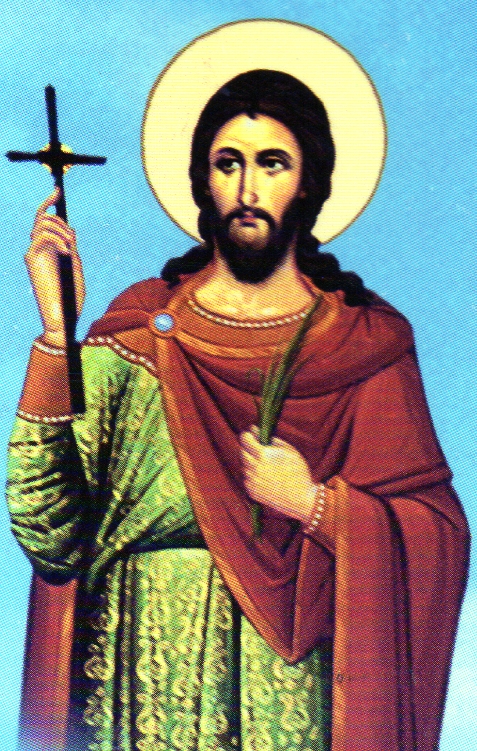 Sfântul Mare Mucenic Ioan cel nou de la Suceava
(2 iunie)Mulți au viețuit în lume viață bună și plăcută lui Dumnezeu, după învățătura Domnului nostru Iisus Hristos și după învățătura Sfinților Lui Apostoli. Dintre aceștia este și Sfântul Ioan, Marele Mucenic al lui Hristos, care deși s-a arătat cu mult timp mai târziu, însa nu este mai mic decât cei de demult. Căci Stăpânul Hristos și Dumnezeul nostru, dătătorul de nevoințe, a încununat nu numai pe ucenicii cei din vremea cea de demult, ci și acum, în vremea cea mai de pe urmă, deschide ușa mărturisirii celor ce vor a se face mucenici și îi cinstește cu aceeași cinste, încununându-i cu aceleași cununi. Deci se cade să începem a istorisi de unde este nașterea și creșterea sfântului ce se prăznuiește astăzi, ce fel de lucruri bune a făcut, cum a mărturisit pe Hristos și cum a pătimit pentru dragostea Lui. În părțile Capadociei, care se mărginește cu Armenia mică, este o cetate mare și vestită ce se numește Trapezunda. Acea cetate aflându-se lângă mare, multe corăbii de pretutindeni se abăteau pe acolo, pentru îndestularea mărfurilor și pentru avuția ce se află în ea. Din această cetate a odrăslit acest mare plăcut al lui Dumnezeu, Sfântul Mare Mucenic Ioan. El s-a născut din părinți creștini, binecredincioși, iubitori de Dumnezeu și împodobiți cu fapte bune; întru care și pe acest fiu iubit al lor, pe fericitul Ioan, crescându-l și deprinzându-l, l-au făcut desăvârșit în faptele cele bune creștinești. Iar de vreme ce acea cetate este zidită lângă mare și cetățenii ei erau obișnuiți a umbla cu corăbiile pe mare și a face neguțătorie, spre a-și câștiga cele de trebuință, de aceea și fericitul Ioan adeseori, intrând în corabie și ducându-se în multe cetăți, făcea neguțătorie. Deci într-o vreme, i s-a întâmplat lui că a intrat într-o corabie a unui om dintr-altă țară care avea multă neguțătorie. Acela era de neam francez, cu credința latin, adică papistaș, cu năravul sălbatic, nemilostiv și fără de omenie. Deci fericitul Ioan, intrând în acea corabie cu un astfel de om, diavolul a început a-i pizmui viața cea îmbunătățită și plăcută lui Dumnezeu, fiindcă vrăjmașul nu suferea cu ușurință faptele cele bune ale fericitului Ioan. Căci îl vedea adeseori rugându-se lui Dumnezeu, postind, fiind blând și plecat către toți, lesne apropiat tuturor, făcând milostenie către toți, miluind pe toți cei lipsiți ce erau în corabie, îndestulându-i cu cele de nevoie, iar pe cei bolnavi mângâindu-i, dându-le lor cele de nevoie din averile lui și întinzându-le mână de ajutor în toate. Ochii lui pururea erau plini de lacrimi și, izvorând totdeauna lacrimi, își zicea: „De vei milui pe fratele cel ce pătimește rău, miluit vei fi și tu de Dumnezeu. Cum vei mângâia pe cel întristat așa vei fi și tu mângâiat de Dumnezeu”. Acestea văzându-le vrăjmașul cel nevăzut și pizmuindu-l, a vrut să facă sfântului împiedicare de la calea mântuirii. Deci, mai întâi, a gândit să-l depărteze de la dreapta și sfânta credință a Bisericii Răsăritului. Pentru aceasta a îndemnat asupra fericitului pe vrăjmașul cel văzut, pe căpitanul corabiei, care se împotrivea credinței celei drepte, ca să ocărască pe dreptcredinciosul rob al lui Hristos, pentru buna credință a Răsăritului. De aceea, între ei se făcea mare ceartă pentru credință în călătoria pe mare, și totdeauna Sfântul Ioan biruia pe acel francez, ca un preaiscusit în învățăturile cărților și preaînțelept; și astfel îi rușina socoteala lui cea nedreaptă și ereticească. De aceea, francezul acela se mânia foarte rău asupra nebiruitului ostaș al lui Hristos, se iuțea și îl batjocorea cu multe ocări și-l vrăjmășuia, gândind rău asupra lui. O vrăjmășie ca aceea aprinzându-se în apuseanul acela, ei au sosit cu corabia la malul Marii Negre cel dinspre țara Moldovei, lângă Cetatea Albă. Deci, ieșind din corabie, vrăjmașul cel rău și pizmaș s-a dus la eparhul cetății, care era cu neamul și credința turc, fierbinte păzitor și apărător al credinței sale celei turcești. Și a adus căpitanul la cadiu următoarea pâră împotriva Sfântului Ioan, zicând: „O, cadiule, este un bărbat în corabie, care a venit cu mine aici și voiește să se lepede de credința sa cea creștinească și să se înstrăineze de patria sa. El voiește a se apropia de credința voastră și să primească legea voastră cea turceasca, ca să se facă părtaș al seminției voastre. Aceasta o știu deoarece, călătorind noi pe mare, de multe ori mi-a spus despre aceasta și s-a jurat înaintea mea cu multe jurăminte că nicidecum nu-și va schimba gândul său. De aceea tu să ai îndată purtare de grijă pentru el, ca să-l aduci la credința voastră; căci multă cinste vei avea de la împăratul și de la toți cei de un neam și de o credință cu tine, căci acest bărbat este înțelept și iscusit cuvântător, ritor prea ales și vestit, și nu este mai mic sau mai prejos cu neamul decât cei ce sunt mai mari, mai de cinste și mai de frunte în cetatea Trapezunda”. Acestea auzindu-le acel eparh păgân, s-a umplut de bucurie și șezând la locul unde avea obicei a judeca, a poruncit să cheme cu cinste la sine pe fericitul Ioan. Iar când a venit și a stat înaintea lui, eparhul, privind la el cu față veselă, i-a zis cu blândețe: „M-am înștiințat destule despre tine, cum că ești om ales și înțelept, din cei de frunte din Trapezunda, și cum că ai iubit credința noastră cea mahomedană și voiești a te apropia de ea. Căci astfel este credința noastră, încât se lipesc și-și aprind inima de ea toți cei ce sunt cu gând curat și o înțeleg pe ea; și celor ce o primesc cu bucurie, le dă viață bine norocită și lungime de zile, pe când credința creștinească este vrednică de râs. Pentru aceea, o prietene, nu mai zăbovi, ci leapădă credința creștinească care este defăimată și batjocorită de toți și cu glas mare înaintea a tot poporul ce s-a adunat aici, hulește și blestemă legea și credința cea creștinească, căci pentru aceasta s-a adunat aici poporul, împreună cu femeile și cu copiii lor, ca să te audă pe tine mărturisind acum credința noastră; fiindcă au auzit despre tine că voiești acum să te faci propovăduitor al credinței noastre celei strălucite, bine norocite și desfătate. Deci vino, o, minunatule, și stai împreună cu noi și preamărește cu glas minunat soarele cel strălucitor, dă cinste luceafărului care răsare înaintea soarelui și adu jertfă luminătorilor cerești, celor ce luminează toată lumea. Astfel te vei învrednici de la împăratul nostru de multă cinste și de mari vrednicii; iar nouă ne vei fi ca un frate adevărat, îndulcindu-te de viața cea dulce împreună cu noi. Deci calcă în picioare legea și credința creștinească, ca una ce este defăimată și proastă încât să vadă și alții și să învețe de la tine a cinsti credința noastră”. Iar fericitul Ioan, câtă vreme acel cadiu viclean și răucredincios grăia aceste cuvinte, a ridicat ochii inimii sale la ceruri și cerea ajutor de la Dumnezeu, Care a zis în Sfânta Evanghelie: Când veți fi duși înaintea domnilor și împăraților, pentru numele Meu, să nu vă gândiți mai înainte ce veți grăi sau ce veți răspunde în acel ceas, că vi se va da vouă cuvânt căruia nimeni nu va putea a se împotrivi, nici a răspunde toți cei ce se vor împotrivi vouă. Apoi, căutând cu ochii cei simțiți către tiran și, răspunzând cu bună îndrăzneală, a zis: „O, cadiule! Mi se pare că minți pe față. Aceste cuvinte nu sunt ale mele, nici nu mi-a venit în cuget vreodată să mă lepăd de sfânta credință a Domnului meu Iisus Hristos! Să nu se întâmple un lucru necuvios ca acesta, nici să mă lase Dumnezeu să primesc în mintea mea un gând păgânesc ca acesta. Acestea toate sunt meșteșugiri ale vrăjmașului adevărului și ale satanei, tatăl tău; că, intrând în tine ca într-un vas al său, grăiește prin tine către mine, și nădăjduind că mă va trage spre pieire, se silește să mă depărteze de la Dumnezeul cel adevărat, care precum este Ziditor al tuturor fapturilor văzute și nevăzute, așa și al soarelui acesta, pe care tu îl cinstești ca pe un Dumnezeu. Iar tu, fiind cuprins cu întunericul amăgirii, nebunește aduci făpturii cinstea aceea, care se cade a se aduce numai lui Dumnezeu cel adevărat, făcătorul soarelui căruia tu te închini. Deci nu te amăgi că mă vei pleca la minciună, ci mai vârtos tu însuți învățându-te de la mine taina adevărului, leapădă, te rog, întunericul păgânătății care zace în sufletul tău și învrednicește-te a te face fiu al luminii, strălucind cu razele dumnezeiescului Botez mai mult decât soarele. Și nu socoti că soarele care se vede pe cer este Dumnezeu, ci cunoaște că este un luminător făcut din ființa focului și pus pe cer de Dumnezeu, Ziditorul lui, spre slujba oamenilor. Acela, adică soarele, s-a zidit în a patra zi; deci cum poate zidirea să fie Dumnezeu?” Niște cuvinte ca acestea zicând Sfântul Ioan, și-a ridicat mâinile și ochii către cer, și a strigat cu glas mare în auzul tuturor: „Să nu-mi fie mie a mă lepăda de Tine, Hristoase Mântuitorul meu, Care ești Dumnezeu preamărit împreună cu Tatăl Tău Cel fără de început și cu Preasfântul Duh, o Putere și o împărăție! Nu mă voi închina soarelui, nu voi sluji focului, nu voi jertfi luceafărului, nu mă voi lepăda de lumină, nu mă voi lipi de întuneric, nu voi lăsa pe Dumnezeul meu și nici nu voi sluji diavolului!” Zicând aceste cuvinte mărturisitorul lui Hristos, cu multă îndrăzneală și cu față veselă, tiranul își schimba adeseori fața sa, aprinzându-se înăuntru de focul mâniei. Și neputând mai mult să rabde pe mucenic, care îi grăia împotrivă și îi arăta păgânătatea și deșarta lui credință, căci pe Hristos pe Care îl hulea păgânul ighemon, pe Acela Sfântul Ioan Îl lăuda și Îl propovăduia în mijlocul poporului că este Dumnezeu adevărat; iar credința lui păgânească, sau mai bine zis înșelăciunea, o defăima și o surpa până la sfârșit; pentru aceasta a poruncit ostașilor săi să-l dezbrace pe mucenic de hainele sale. Și îndată făcând ostașii cele poruncite, sfântul stătea gol, fiind îmbrăcat întru Hristos. După aceea, cadiul a poruncit să se aducă multe toiege înaintea lui, și uitându-se către mucenic, a zis: „Nu spune către noi niște povesti ca acestea, ci leapădă-te îndată de credința cea nefolositoare și primește legea noastră cu toată inima, precum ai făgăduit, și împodobește-te cu legile noastre. Părăsește de acum acele lungi cuvântări ale tale și împlinește ceea ce ai făgăduit; iar de nu, apoi mă jur pe legea noastră cea bine norocită și slăvită, că nu numai îți voi zdrobi trupul cu toiegele acestea, dar te voi munci și cu alte munci prea cumplite și nesuferite firii; iar mai pe urma te voi omorî cu moarte grea”. Iar sfântul, răspunzând, a zis: „Tiranule și plinule de toată spurcăciunea, nu sunt mincinos, nici cuvântător de povesti precum spui tu, ci sunt rob și mărturisitor al adevăratului Dumnezeu Cel preamărit în Sfânta Treime. În El m-am învățat a crede de la strămoșii și de la părinții mei, Lui unuia mă închin, Aceluia aduc jertfă de laudă, pe El Îl mărturisesc, că este Ziditor al tuturor făpturilor, pe Acela îl aștept judecător al viilor și al morților. Acela va veni să răsplătească fiecăruia după faptele lui în vremea aceea, când, după porunca Lui, soarele acesta ce se vede, așezat și rânduit de Dânsul pentru slujba oamenilor, se va întuneca. Pentru aceea nu te mai nădăjdui că vei auzi altceva de la mine decât numai cele ce le-am zis întâi și de la început, acelea le grăiesc și acum și le voi grăi până la sfârșit. Că niciodată nu mă voi lepăda de Hristos Dumnezeu și Făcătorul meu, niciodată nu voi cinsti mai mult făptura decât pe Făcătorul, nu mă voi închina zidirii mai mult decât Ziditorului, nu voi defăima sfânta credință în Dumnezeul meu, în care m-am născut și în care m-am deprins de la părinții mei, până când voi fi stăpân al gândului meu; și, mai ales, până când voi răsufla văzduhul acesta. Deci nu mai zăbovi, lucrător al nedreptății, ci arată obiceiul tău de câine și fără de omenie care este ascuns în tine; scapă-te odată de grija cea pentru aflarea muncilor, cu care voiești să mă muncești, și trimite-mă mai degrab cu orice fel de moarte vei voi la Dumnezeu, Stăpânul meu cel dorit de mine. Deci fă degrab ceea ce ai să faci, pentru că urechile mele nu pot să audă mai mult cuvintele tale cele necurate, de care zice proorocul: Venin de aspidă este sub buzele lor. Nici ochii mei să nu mai vadă fața ta cea spurcată, despre care iarăși același prooroc zice într-alt loc: Umple fețele lor de ocară și vor căuta numele Tău, Doamne! Iată ai înaintea ta trupul meu gol, gata pentru muncile tale! Bate-l cu toiege, arde-l cu foc, îneacă-l în mare, taie-l în bucăți cu sabia, pune asupra lui și alte munci; și dacă ai mai cumplite decât acestea, și pe acelea nu te lenevi a le aduce asupra mea; de vreme ce, pe toate acestea și pe cele mai multe decât acestea, eu sunt gata a le răbda cu plăcere și cu bucurie, pentru dragostea lui Hristos, Dumnezeul meu”. Iar tiranul cel sălbatic și nemilostiv, auzind cuvintele acestea ale viteazului mărturisitor, s-a aprins de mânie și îndată a poruncit să întindă pe mucenic la pământ și să-l bată fără de milă cu toiege noduroase. Deci atât de cumplit l-au bătut slugile tiranului pe răbdătorul de chinuri al lui Hristos, încât s-a zdrobit trupul lui în multe bucăți și lipindu-se pe toiege, se arunca sus în aer, iar tot locul pe care era întins mucenicul s-a roșit de sângele lui. Deci viteazul pătimitor răbdând cu bărbăție o muncă ca aceea, și-a ridicat ochii minții sale către cer și a zis: „Mulțumesc Ție, Stăpâne Dumnezeule, că m-ai învrednicit a mă spăla cu sângele meu și a mă face curat de păcatele mele, care mi s-a întâmplat a le păcătui înaintea ta, după Sfântul Botez, din neputință omenească”. Iar muncitorii aceia, auzind pe mucenic rugându-se lui Dumnezeu, s-au umplut de mai multă mânie și atât de cumplit l-au bătut, până ce i s-a stins și glasul. Apoi, făcându-se seară, ighemonul a poruncit să lege pe sfântul mucenic, care abia sufla, cu două lanțuri, să-l arunce în temniță și să-l păzească până a doua zi, spre o mai mare muncă. Și neputând mucenicul lui Hristos să meargă singur de cumplitele răni, muncitorii l-au târât ca pe un mort și astfel l-au închis în temniță. Iar a doua zi, tiranul acela cu chipul de fiară, șezând la locul lui cel obișnuit de judecată, a poruncit să aducă înaintea lui pe Sfântul Mucenic Ioan. Deci răbdătorul de chinuri și viteazul ostaș al lui Hristos a venit înaintea lui cu fața luminată și cu sufletul vesel. Și privind răucredinciosul cadiu spre el și văzându-l astfel luminat și vesel - căci darul și puterea lui Dumnezeu care a întărit pe sfinții mucenici cei de demult, aceea întărea și pe Sfântul Ioan, care pătimea pentru aceeași mărturisire a bunei credințe și a preasfântului nume al lui Hristos Dumnezeul nostru -, s-a mirat foarte mult că, după atâtea cumplite munci, se mai află suflet în el și, ca și cum n-ar fi pătimit nimic, se arăta așa de vesel. Deci a zis către el: „O, Ioane, nu vezi în ce fel de rușine și necinste te-a adus neînduplecarea și nesupunerea ta, încât puțin a lipsit de nu ți-ai pierdut și viața, care este atât de scumpă și de iubită tuturor oamenilor. Însă de te vei pleca sfatului și socotelii mele, este gata însănătoșirea ta, căci în puține zile, rănile și zdrobirile trupului tău se vor tămădui; fiindcă noi avem doctori foarte iscusiți, veniți din India și din Persia. Iar de nu voiești să asculți de sfatul meu, ci încă vrei să mai petreci în creștinătatea ta, apoi să știi că te așteaptă mai multe și mai cumplite bătăi”. Atunci Sfântul Mucenic Ioan a răspuns: „O, judecător tiran, eu nu mă îngrijesc nici câtuși de puțin de rănile trupului meu cel zdrobit; căci cu cât se strică omul nostru cel din afară, cu atât omul nostru cel dinlăuntru se înnoiește, după cum grăiește Marele Apostol Pavel. Eu nu am altă grijă, decât numai să rabd până la sfârșit muncile ce se vor aduce asupra mea de la tine, pentru Hristos Cel ce mă întărește și Care a zis: Cel ce va răbda până în sfârșit, acela se va mântui. Deci, de ai gândit și ai aflat și alte munci, mai noi și mai cumplite, pune-le asupra mea; căci rănile cele mai dinainte, care le-ai adus asupra mea, eu le socotesc întru nimic!” Nebunul tiran s-a rușinat foarte mult de aceste cuvinte prea înțelepte și, tremurând cu totul de mânie, a răcnit ca o fiară și a poruncit să-l bată mai cumplit. Deci muncitorii aceia au bătut multe ceasuri pe răbdătorul de chinuri, până au obosit cei ce-l băteau. Iar după aceea schimbându-se unii după alții, așa l-au muncit până ce s-au rănit și s-au rupt și cele dinlăuntru ale sfântului. Astfel muncind slugile acel trup tare ca diamantul, au slăbit. Și toți câți se adunaseră la acea priveliște și priveau la acele cumplite munci, strigau asupra nelegiuitului judecător, ocărându-i obiceiul lui cel nemilostiv și sălbăticia lui cea de fiară. Iar sfântul șoptea cu buzele și se ruga lui Dumnezeu să-i dea răbdare până la sfârșit. Atunci tiranul a poruncit să aducă un cal sălbatic și să lege picioarele mucenicului de coada calului, după aceea unul din ostași să încalece pe calul acela și să alerge pe ulițele cetății cât va putea; și astfel să târască pe pătimitorul lui Hristos prin toată cetatea. Deci sfântul a fost tras prin toate ulițele cetății, încât s-a făcut priveliște îngerilor și oamenilor. Îngerilor s-a făcut priveliște de bucurie și veselie, că bucurie se face în ceruri, a zis Domnul în Sfânta Evanghelie, pentru un păcătos care se pocăiește, iar dacă pentru un păcătos se face bucurie, cu atât mai vârtos pentru un mucenic atât de răbdător, care pătimea pentru dragostea Domnului unele ca acestea. Iar oamenilor celor bine credincioși li s-a făcut priveliște de jale. Și cum să nu fie de jale, când vedeau calul alergând și trăgând după el pe mucenic prin locuri aspre? Când vedeau pământul roșindu-se cu sângele lui, și bucățile de carne ce cădeau din trupul lui, iar capul trântindu-se de pământ și de pietre? Cine nu s-ar fi umilit și nu ar fi vărsat izvoare de lacrimi, văzând unele ca acestea? Poate numai acela care n-ar fi avut fire cuvântătoare. Astfel fiind tras Sfântul Ioan de acel nemilostiv călăreț, când a ajuns pe la locuințele jidovești și alerga trecând pe ulițele lor, mulțime de evrei batjocoreau pe mucenic, care era târât de calul acela, și strigând și strâmbând fețele lor, aruncau în el cu ce se întâmpla a avea în mâini, râzând fără de rânduiala. Iar unul din acei jidovi, alergând în casa sa, a apucat o sabie goală și, ajungând pe sfântul ce era târât, i-a tăiat cinstitul și sfântul lui cap. Și astfel bunul și viteazul ostaș al lui Iisus Hristos și-a sfârșit nevoința sa mucenicească, dându-și în mâinile Domnului sfântul și luminatul sau suflet. Iar cinstitul lui trup, dezlegându-l ostașul acela de la coada calului, l-a lăsat în acel loc, neîngropat, nebăgat în seamă și neîngrijit. Și astfel zăcea împreună cu capul lui cel tăiat, și nimeni din creștini nu îndrăznea a se apropia sau a se atinge de el, temându-se de urgia păgânilor. Iar după ce s-a înnoptat, s-a făcut o minune ca aceasta asupra trupului sfântului mucenic: Deodată s-au arătat multe făclii arzând, iar trei bărbați cu haine albe cântau cântare de cuvinte sfințite și negrăite și tămâiau împrejurul trupului mucenicului. Și s-a arătat un stâlp de foc deasupra sfintelor moaște, întărit până la cer. Minunea aceasta s-a văzut de mulți, iar mai ales de cei ce locuiau împrejurul locului unde zăceau sfintele lui moaște. Iar unul din jidovi, a cărui casă era aproape de acel loc unde zăcea mult pătimitorul trup al sfântului, parându-i-se că preoții creștini au venit să-l ia și să-l dea îngropării celei obișnuite, a luat un arc cu săgeată și s-a apropiat acolo, vrând să săgeteze pe unul din acei preoți. Deci, punând săgeata în arc, a tras cât a putut și când a vrut să dea drumul săgeții, săgeata și coarda s-au lipit de degetele mâinii lui drepte, iar arcul de mâna lui stângă, încât nu putea nici să trimită săgeata, nici mâinile să le dezlipească. Așa a petrecut toată noaptea acel jidov, fiu de viperă. Și făcându-se ziua, acei minunați bărbați și stâlpul de foc și făcliile s-au ascuns, făcându-se nevăzuți; iar bărbații, femeile, tinerii și bătrânii alergau la locul acela, pentru a vedea pe acel ticălos săgetător, cum stătea astfel nemișcat, precum întinsese arcul și săgeata, ca fiind ferecat cu fiare, însă fiind legat cu puterea cea nevăzută a lui Dumnezeu. Deci iudeul acela, deși nu voia, povestea tuturor cu de amănuntul toate cele văzute de dânsul asupra trupului mucenicului și cum i s-a făcut de Dumnezeu acea răzbunare, pentru încercare cea cu îndrăzneală a lucrului celui rău. Iar după ce a făcut către toți de multe ori arătarea și mărturisirea acelei minuni, i s-au dezlegat mâinile și a scăpat de pedeapsă. Iar cadiul înștiințându-se de această minune, s-a temut foarte tare. Pentru aceea a poruncit creștinilor să ia trupul mucenicului și să-l îngroape. Deci creștinii luându-l, l-au îngropat cu cinste lângă biserica lor. Iar după ce au trecut câteva zile, francezul acela care vânduse pe sfânt spre mucenicie, a voit să fure cinstitul lui trup și să-l ducă în patria sa. Poate că s-a căit pentru răutatea sa sau poate a avut de gând să spună pe urmă că sfântul a fost de credința lor cea apuseană. Deci într-una din nopți, aflând vreme prielnica pentru acel lucru cugetat în sine, a mers cu ai săi la mormântul mucenicului și a început a săpa locul și a descoperi mormântul, vrând să ia cinstitele lui moaște. Dar în acel ceas, ostașul lui Hristos s-a arătat în somn preotului acelei biserici și a zis: „Scoală-te îndată și aleargă la biserică, că iată acel francez voiește să fure trupul meu”. Iar preotul, sculându-se îndată, a alergat cu toată puterea sa la biserică și a găsit mormântul săpat și deschis; iar trupul sfântului aproape să fie furat. Deci a izgonit pe acel francez și pe oamenii săi nelucrători și deșerți. Și chemând pe creștinii acelei biserici, le-a povestit cele făcute și toți au preaslăvit pe Dumnezeu, Cel ce preamărește pe sfinții Săi. Și luând cinstitele moaște ale sfântului mucenic, le-au dus în biserică, așezându-le în altar aproape de Sfânta Masă. Acolo au stat acele sfinte moaște ale Sfântului Mucenic Ioan mai bine de șaptezeci de ani, făcându-se asupra lor arătări dumnezeiești ziua și noaptea. Uneori se arăta oarecare lumină minunată; uneori un stâlp de foc se arăta pogorându-se asupra sfintelor moaște; alteori îngeri pogorându-se asupra lor și suindu-se la cer, iar alteori ieșea de acolo bună mireasmă negrăită. Și multe și felurite tămăduiri se făceau acolo, încât a străbătut pretutindeni vestea minunilor care se făceau la acele sfinte moaște. Într-acea vreme domnea în țara Moldovei binecredinciosul și de Hristos iubitorul domn Alexandru, marele voievod, care se împodobea nu numai cu toate felurile de fapte bune, pentru care s-a numit și „cel Bun”, ci era aprins și cu dragoste și cu râvnă dumnezeiască către sfinții mucenici. Deci auzind el de multele minuni ce se făceau de sfintele moaște ale acelui mucenic, a dorit să le aibă la sine, iar mai cu seamă să-și împodobească țara cu acea neprețuită vistierie. Deci, sfătuindu-se cu prea sfințitul arhiepiscop a toată țara, Iosif, a trimis la Cetatea Alba, pe oarecare din boierii săi, cu mulțime de ostași și cu multa avere. Iar aceia, mergând la mai sus zisa cetate, au răsturnat - după cum spune zicala - toată piatra, necruțând nici bani, nici daruri pe la cei ce aveau trebuință de acestea - căci Cetatea Alba era atunci sub stăpânirea otomanilor - și astfel și-au dobândit dorirea. Deci luând acele sfinte moaște, multă părere de rău au pricinuit credincioșilor de acolo. Iar când se apropiau cu dânsele de cetatea domnească a Sucevei, a ieșit întru întâmpinarea lor marele Voievod Alexandru cel Bun, cu toți boierii săi cei mari, încă și preasfințitul arhiepiscop Iosif, cu tot clerul său cel duhovnicesc și tot poporul. Și astfel au întâmpinat cu bucurie, cu făclii, cu tămâie și cu miruri bine mirositoare pe mucenicul lui Hristos, cel ce bine a voit a veni la dânșii. Iar marele voievod, cazând pe sicriul Sfântului Mucenic Ioan, a îmbrățișat mult pătimitoarele sale moaște și, punându-și ochii și gura pe cinstitele mâini ale mucenicului, le-a sărutat cu multă evlavie și credință. Apoi, vărsând multe lacrimi de bucurie, a pus pe Sfântul Mucenic Ioan ca păzitor al său și al stăpânirii sale, încă și al binecredinciosului popor al țării Moldovei. Astfel, cu mare cinste au așezat cinstitele moaște ale mucenicului în Sfânta Mitropolie din Suceava, care era pe acea vreme cetate domnească și capitală a Moldovei. Deci sfintele moaște au stat mulți ani în Sfânta Mitropolie a Sucevei, până când, mutându-se scaunul domniei la Iași, la mijlocul țării, s-a mutat acolo și scaunul mitropoliei. Deci vremurile fiind tulburi, stăpânitorii țării cei duhovnicești și politicești aveau frică să nu se prade de neamuri păgâne acel odor neprețuit. Pentru aceea au adus sfintele moaște la Iași și le-au așezat în biserica Sfintei Mitropolii. Iar la anul de la zidirea lumii 7194, iar de la Nașterea lui Hristos 1686, domnind peste țara Moldovei răposatul și fericitul întru pomenire Constantin Cantemir voievod, și mitropolit fiind Dositei cel vestit întru multa învățătură, a venit Ioan Sobiețchi, craiul polonez, cu oștile sale, trecând asupra Bugeacului tătărăsc și întorcându-se prin târgul Iașului. Iar mitropolitul Dositei, cu știrea craiului leșesc, văzând vremurile tulburi și nepașnice și temându-se ca să nu pricinuiască vreo robie a țării și, împreună cu țara, să se prade de alte neamuri străine și barbare și această vistierie sfântă și neprețuita, a ridicat sfintele moaște ale Sfântului Ioan și luându-le cu sine, împreună cu toate odoarele sfintei mitropolii și cu hrisoavele moșiilor ei, s-a dus împreuna cu oastea crăiască în țara leșească, cu gândul să se sprijinească acolo, ca la niște vecini buni, până se vor liniști tulburările și se va face pace, ca apoi iarăși să le aducă pe toate în Moldova la locul lor. Dar prelungindu-se vremea tulburărilor, mitropolitul Dositei nu a ajuns să-și împlinească scopul și făgăduința sa, căci a murit acolo în țara leșească și de ceea ce s-a temut ca să nu se întâmple de la alte neamuri barbare, a împlinit-o el cu lucrul; caci a păgubit țara Moldovei multă vreme de acea vistierie neprețuită. Încă și cei de pe urmă, neavând osârdie să încerce cu dinadinsul să aducă la locul lor acele sfinte moaște, până a nu se învechi lucrul, le-au lăsat acolo în țara leșească împreuna cu odoarele sfintei Mitropolii, așezate într-una din bisericile din târgul ce se numește Jolcova. Iar acolo, fiind sfintele moaște sub stăpânirea apusenilor, vărsau neîncetate minuni și izvorau tămăduiri spre cei ce alergau cu credință, cu dragoste și cu evlavie la ajutorul sfântului. Și au stat sfintele moaște mulți ani în țara leșească, în târgul cel mai sus arătat, unde le lăsase Dositei Mitropolitul, până s-a cuprins de stăpânirea apuseana o bucată mare din țara Moldovei, care s-a numit Cordunul și în care s-a cuprins și târgul Sucevei. Acolo se afla și Mitropolia cea veche, în care fuseseră așezate sfintele moaște, după ce s-au adus de la Cetatea Alba, de prea fericitul întru pomenire și prea binecuvântatul și de Hristos iubitorul, Alexandru Voievod, care s-a numit și cel Bun, pentru faptele lui bune ce a făcut. Iar în anul de la mântuirea lumii 1783, în patru zile ale lunii iunie, venind Iosif, împăratul Austriei, a mers pe la marginea Cordunului, ca să vadă hotarul, și a venit și prin satul ce se numește Bosanci. De acolo a mers și în Suceava, căci nu este departe de acel sat târgul Sucevei, și a intrat în biserica Mitropoliei. Deci, privind în toate părțile și văzând între altele și locul în care fuseseră așezate mai înainte sfintele moaște ale Sfântului Ioan cel Nou, a întrebat pe episcopul Rădăuțiului, Dositei: „Ce loc este acolo?” Episcopul a răspuns, zicând: „Acolo au fost așezate sfintele moaște ale Sfântului Ioan cel Nou”. Iar împăratul arătând cu mâna, a zis: „Se vor aduce și se vor așeza iarăși acolo”. Fiindcă episcopul mai înainte făcuse cererea aceasta. Deci, chemând episcopul pe un ieromonah, anume Ioasaf, fost egumen al Mănăstirii Putna, i-a poruncit să se gătească a merge la cetatea Jolcova pentru aducerea sfintelor moaște. Iar el, pregătindu-se, a pornit către Țara Leșească spre cetatea Liovului și, într-o Duminica, în optsprezece zile ale lunii iunie, a ajuns acolo; fiind și arhimandritul Meletie trimis mai înainte pentru această pricină. Acolo aflându-se și împăratul, a poruncit la două regimente de ostași să meargă mai înainte la cetatea Jolcova, în care se aflau sfintele moaște la o mănăstire baziliană, ca să nu se facă vreo tulburare în popor pentru luarea sfintelor moaște. Acea mănăstire fusese ortodoxă în vremea când a fost acolo mitropolitul Dositei cu sfintele moaște. Deci trimișii au pornit pentru luarea sfintelor moaște și, ajungând la marginea cetății Jolcova, într-o mahala a unei biserici iarăși baziliene, au găsit toată cetatea înconjurată de străjile celor doua regimente, care străji erau atât de sus așezate, încât puteau să se vadă una cu alta. Și era dată poruncă împărătească ca tot poporul să stea închis prin casele lor; iar cel care va ieși afară să fie împușcat. Deci numiții trimiși zăbovind la locul acela până la miezul nopții, atunci a venit porunca să pornească cu careta cea pregătită, spre luarea raclei cu sfintele moaște. Și astfel au pornit la miezul nopții, prin întuneric, fără nici o lumină. Și împreuna cu ei era un om cu numele Gheorghe, de neam grec, fratele casierului din Liov, care era trimis mai înainte pentru această treabă. Deci au ajuns cu toții la întâia strajă nemțeasca. Și înconjurându-i straja, acel Gheorghe, povățuitorul părinților, a vorbit cu mai marele străjii și îndată i-au liberat. De acolo mergând înainte și trecând prin alte străji, care nu le-au zis nimic, au intrat pe poarta cetății și, mergând către biserica în care se aflau sfintele moaște, au dat peste altă strajă, care întrebându-i ce caută, le-au răspuns ca au venit să ia pe Sfântul Ioan; iar mai marele străjii i-a întrebat: „Dar puteți să-l luați?” Ei au răspuns: „Putem, căci avem porunca împărătească”. Atunci îndată i-a lăsat și, mergând ei printr-o boltă la o ușă, au găsit acolo doi soldați cu puștile în spate, care i-au oprit puțin, până ce unul din ei s-a dus unde era arestat arhimandritul bazilianilor, împreună cu toți ai săi, de le-a dat de știre. Și fără de zăbavă au venit doi baziliani, cu două făclii de ceară aprinse, și îndată au intrat în biserică. Acolo au găsit pe un comisar împărătesc cu vreo treizeci de ofițeri, stând împrejurul sfântului cu capetele descoperite. Aceia făcându-le cale, trimișii s-au apropiat de racla sfântului, care era pusă în loc de prestol de slujeau bazilianii liturghia lor pe dânsul. Pe ea mai erau cincisprezece sfeșnice cu făclii, iar la picioare o candelă mare de argint aprinsă. Deci luând toate sfeșnicele de pe raclă, au cerut cheia și descuind-o, au ridicat capacul și au văzut pe dinăuntru multe lucruri de argint, ca: inimi, ochi, picioare, mâini și altele, pe care le puseseră acolo spre aducere aminte cei ce au avut boli și vătămături la aceste parți ale trupului lor și se vindecaseră cu rugăciunile sfântului. Mai era încă în racla și un vas de argint, pe care erau scrise slove de aur: „Vasile Voievod, domn al Tarii Moldovei”. Iar banii ce s-au aflat în vas s-au dat bazilianilor. Deci făcându-se catastif de toate argintăriile care s-au aflat în raclă, s-a încuiat iarăși racla cu încuietoarea ei. După aceea, ridicându-se racla de patru greci papistași, care merseseră cu părinții cei trimiși, unul din baziliani a oprit racla. Iar un comisar împărătesc întrebându-l care este pricina, el a răspuns: „Alt nimic nu este, domnule, decât numai cerem adeverința de la comisarii Moldovei, ca nu cumva după vremi să ni se mai ceară vreodată sfintele moaște”. Deci ei, socotind că este dreaptă cererea lor, au scris acea adeverință și s-a iscălit de arhimandritul Meletie și de fostul egumen Ioasaf, care au pus și pecețile lor și au dat-o brazilianului. După aceea, îndată au ridicat Sfintele Moaște și, ieșind din biserică, le-au pus în careta cea pregătită spre această slujbă și au ieșit la poarta cetății, unde erau cei treizeci de husari călări, pe care i-au găsit tot așa cum i-au lăsat. După ce au ieșit pe poartă, îndată acei ostași au înconjurat careta, cincisprezece de-o parte și cincisprezece de alta parte, și astfel au pornit împreună cu cei ce duceau moaștele. Și mergând până la un han ce era aproape de Liov, cale de o jumătate de ceas, i-a întâmpinat un trimis de la comandantul general, cu porunca ca cei treizeci de ostași să se întoarcă înapoi, iar părinții cu sfintele moaște să meargă singuri în cetatea Liovului. Iar împăratul Iosif, având a merge la Brod, a ieșit din cetate pe altă poartă. Iar arhimandritul Meletie cu fostul egumen Ioasaf, mergând la comandantul general, au spus că au adus sfintele moaște și le-a dat voie să rămână până a doua zi. Iar a doua zi, gătindu-se de plecare, a venit un grec la arhimandritul Meletie, rugându-l să-i dea voie să sărute sfintele moaște. Deci, mergând să deschidă racla, nu numai ca n-a putut, dar nici acoperământul, care era peste racla, nu l-a putut ridica nicidecum. Și văzând aceasta, a zis grecului: „Vezi, frate, că nu putem să deschidem nici racla, nici să ridicăm acoperământul! Poate nu este voia sfântului! Deci săruta racla deasupra cu credință”. Astfel făcând grecul, s-a dus. Deci stând amândoi părinții în altă caretă, au mers pe valea Liovului, după careta în care era racla sfântului, până s-au suit într-un deal, unde i-au ajuns patru greci cu femeile lor, ca sa se închine Sfintelor moaște, după parola ce o avuseseră cu dânșii în Liov, ca în acel loc să se închine și să sărute Sfintele moaște. Deci acolo cu ușurință s-a ridicat acoperământul de pe raclă, și s-a deschis racla. Atunci, aducându-și aminte, au cunoscut că acel grec ce a cerut mai înainte să sărute sfintele moaște a fost fățarnic și necredincios, vrând să ispitească puterea sfântului; și de aceea nu s-a putut deschide racla. Plecând de acolo, au trecut prin târgul ce se numește Stanislav, neștiindu-i nimeni cu ce trebuință merg. Ajungând la alt târg ce se numește Tolmaci, i-a întâmpinat o poștă trimisă de Dositei, episcopul Rădăuțiului, ca să cerceteze unde se află trimișii, dacă s-au luat sfintele moaște și în ce chip au urmat. Și răspunzându-i-se poștei pentru toate, aceea s-a întors înapoi. A doua noapte, au ajuns la alt târg, unde au întâmpinat pe secretarul Mihalache venind iarăși în poștă de la episcop. A doua zi, s-a făcut rânduiala de li s-au dat câte șapte husari și au mers în acea zi până aproape de hotarul ce desparte Țara Leșească de Bucovina. A treia zi, s-au pornit către Sneaten, care este în marginea hotarului, unde, până a se găti de plecare, i-a întâmpinat mult popor, care ieșise din târg. Dându-li-se de acolo alți șapte husari, au pornit la Colacini, care este hotarul Țărilor Leșești și al Bucovinei, iar acolo au găsit corturi întinse și pe episcop sosit. Dar, pentru că generalul Entiverc încă nu sosise, le-a spus episcopul că nu este poruncă să treacă peste hotar până nu va sosi și generalul. De aceea, întorcându-se înapoi, au zăbovit peste hotar, de cealaltă parte, împreună cu tot norodul ce ieșise din Sneaten spre închinarea sfintelor moaște. Apoi sosind generalul, îndată s-a pornit să treacă peste podul Colacinului, iar la mijlocul podului s-a luat racla din careta în care a venit până acolo și s-a pus într-alta. Și trecând peste graniță, s-au tras, în cinstea sfântului, vreo șaizeci de tunuri. Și au stat pe loc acolo, până a sărutat racla tot poporul care îl aștepta pe sfânt; iar peste graniță, de partea aceasta, n-au lăsat să treacă nici un om din Țara Leșească. Deci pornind de acolo cu alai de popor numai din Bucovina, între care numai preoți erau 204, cu dascălii lor și cu prapore, au ajuns seara, spre ziua Sfinților Apostoli, la un sat ce se numește Lucavetul, unde au rămas. Iar a doua zi au mers în Cernăuți cu mulți creștini și cu mulțime de ostași, trăgând și multe tunuri din dealul Cernăuțiului. Și mergând prin târg până la o biserică a oarecăruia Herescu, acolo au așezat sfintele moaște și au stat până la opt septembrie. Iar în acea zi, au pornit sfintele moaște cu alai spre târgul Sucevei, unde le-au așezat într-o biserică de piatră al unei mahalale ce se numește Ițcani. Acolo au stat până la ziua înălțării cinstitei și de viață făcătoarei Cruci. Și făcându-se știre și în Moldova de cealaltă parte de Cordun, s-a adunat mulțime de creștini, spre cinstirea sfintelor moaște. Și astfel, episcopul Dositei al Bucovinei cu mulțime de preoți îmbrăcați și cu tot poporul, ridicând sfintele moaște din mai sus numita biserică, le-au dus în Mitropolia Sucevei și le-au așezat în mijlocul bisericii, unde au rămas și până în ziua de azi. Aceasta este viața și pătimirea Sfântului Ioan cel Nou, aceasta bună neguțătorie a neguțătorit în lumea aceasta. El a plecat cu marfă pământească de la Trapezunda, dar a neguțătorit și duhovnicește, căci prin post și rugăciune către Dumnezeu, prin lacrimi necontenite, prin milostenie și prin facerile de bine către aproapele, s-a suit ca pe o scară către vârful faptelor bune, către Sfântul Botez cel de sânge, care este mai mare decât toate botezurile. Astfel a avut sfârșitul mărturisirii, astfel de vitejie a arătat în nevoința mărturisirii, astfel a rușinat pe păgânul cadiu, cu aceste cununi a fost încununat de mâinile lui Dumnezeu, începătorul de nevoință. El așa de bine s-a neguțătorit, încât puțin a dat și mult a dobândit. De trup s-a dezbrăcat ca de o sarcină și, de aceea, nu s-a întors la Trapezunda, ci la Ierusalimul cel de sus. Și s-a așezat în ceata mucenicilor, ca un mucenic, întru împărăția cea veșnică întru odihna drepților, întru lumina cea neînserată și întru veselia și bucuria cea nesfârșită. Iar mutările moaștelor lui pe pământ sunt acestea: De la Cetatea Albă s-au adus întâi în Suceava cu alai domnesc, cu arhierei și cu boierii Moldovei. Al doilea s-au dus în Țara Leșească de Mitropolitul Dositei și de craiul acelei țări, Ioan Sobiețchi; iar șederea Sfântului Ioan în Țara Leșească a fost de 94 ani. Al treilea, din Țara Leșească, de la cetatea Jolcova, s-au adus în Suceava cu alai împărătesc, în anul 1783. Prin toate a trecut după vorba apostolului, prin cele de-a dreapta, prin cele de-a stânga, prin slavă și prin necinste, nevătămat și prea cu cuviință. Că Hristos Dumnezeu, pe cei ce-L proslăvesc pe pământ, îi preamărește cu îndoită slavă, și cu cea cerească și cu cea pământească. Pe cei ce-L mărturisesc pe El înaintea oamenilor, și El îi mărturisește, nu numai înaintea sfinților îngeri, ci și înaintea Tatălui Său celui ceresc. Lui I se cuvine slava, cinstea și stăpânirea, împreună și Părintelui Său celui fără de început și Preasfântului și de viață Făcătorului Duh, acum și pururea și în vecii vecilor. Amin. Troparul, glasul al 4-lea:Viața ta pe pământ bine cârmuind, pătimitorule, cu milostenii și cu neîncetate rugăciuni și lacrimi, și iarăși către pătimire bărbătește pornindu-te, necredința persienească ai mustrat. Drept aceea Bisericii te-ai făcut întărire și creștinilor laudă, Ioane, pururea pomenite. Slavă Tatălui și Fiului și Sfântului DuhCondacul, glasul al 4-lea:Plutind pe luciul mării cu neguțătorie, de la răsărit către miazănoapte te-ai nevoit, și chemându-te Dumnezeu pe tine, precum Matei vama, și tu neguțătoria lăsând, Aceluia ai urmat prin sângele muceniciei; cu cele vremelnice răscumpărând cele netrecătoare, ai luat cunună de biruință.Și acum și pururea și în vecii vecilor. Amin.Pentru rugăciunile tuturor Sfinților, Doamne, și ale Născătoarei de Dumnezeu, pacea Ta dă-ne-o, nouă și ne miluiește pe noi, ca un îndurat.Sfinţii Mucenici Teodor neamţul şi Ioan, fiul său, care au fost ucişi în Kiev
(12 iulie)În zilele marelui domn al Rusiei, Vladimir, mai înainte de luminarea lui, era în Kiev un om al lui Dumnezeu, anume Teodor, neamţ de neam. Acela, fiind mai întâi la greci, s-a luminat acolo cu credinţa în Hristos; apoi, mergând la Kiev, petrecea în poporul cel necredincios, ca şi crinul între mărăcini. El avea un fiu numit Ioan, copil mic, frumos la faţă, dar mai frumos la suflet; iar casa lor era în acel loc, unde, mai pe urmă, după primirea Sfântului Botez, Vladimir a zidit o biserică în numele Preasfintei Născătoare de Dumnezeu. Pe acea vreme, Vladimir fiind încă întru necredinţă, s-a dus împotriva unui popor ce se numea iatveghi şi, biruindu-i pe ei, a luat pământul lor. Deci, întorcându-se cu bucurie în Kiev, făcea jertfe idolilor cu boierii săi şi cu toţi kievenii. Atunci diavolul, care nu suferea să vadă pe un creştin petrecând cu plăcere dumnezeiască între necuraţii închinători de idoli - căci pe toţi îi avea ca pe oamenii săi, slujindu-i lui prin închinarea de idoli, iar un creştin printre păgâni îi era diavolului ca un spin în inimă - a găsit vreme lesnicioasă răutăţii sale ca să chinuiască şi să piardă din neamul cel păgânesc pe Teodor, robul lui Hristos, cu fiul lui. Deci a băgat sfat viclean între boieri şi între cei mari şi aceia au zis: „Să tragem sorţi pe fiii şi pe fiicele noastre; şi pe cine va cădea soarta, pe acela să-l junghiem zeilor ca jertfă”. Şi începând ei a trage sorţi, îndată, prin lucrarea diavolului, a căzut soarta pe casa lui Teodor. Deci au trimis la dânsul ca să ia pe fiul său, Ioan, ca să-l junghie spre jertfă. Şi mergând trimişii, i-au zis lui Teodor: „Soarta a căzut pe fiul tău, căci zeii noştri l-au iubit. Deci dă-ni-l nouă ca să-l înălţăm jertfa zeilor, care ne-au dat biruinţă asupra vrăjmaşilor noştri”. Fericitul Teodor le-a răspuns: „Zeii voştri nu sunt zei, ci idoli, făcuţi din lemn, care după puţină vreme o să putrezească. Deci cum pot idolii să fie zei, când sunt neînsufleţiţi şi nesimţitori? Voi singuri vedeţi şi nu vreţi să înţelegeţi, că în idolii voştri nu este suflet, nici suflare, nici vreo simţire, căci nu mănâncă, nu beau, nu vorbesc şi nici nu umblă. Deci cum sunt zei? Însă este un Dumnezeu adevărat, nezidit de nimeni, mai înainte de veci şi veşnic, în care cred creştinii, ai Cărui robi suntem eu şi fiul meu, botezându-ne în numele Aceluia. El a făcut cerul şi pământul, soarele, luna şi stelele şi toate cele văzute în cer şi pe pământ. Acela şi pe om l-a făcut, i-a dat să vieţuiască şi să stăpânească toate cele de sub cer şi l-a împodobit cu înţelegere, ca să cunoască pe Dumnezeu, Care l-a zidit, şi să-i slujească cu credinţă, înălţându-i laudă şi mulţumită, şi păzind poruncile Lui. Dar zeii voştri cei păruţi ce au făcut? Nimic. Ci ei înşişi sunt făcuţi de mână omenească şi de unealtă de fier; sunt locuinţe diavoleşti, căci diavolii locuiesc în idolii voştri şi aceia sunt cinstiţi de voi ca nişte zei. Deci nu voi da diavolilor pe fiul meu!” Iar trimişii, întorcându-se, au spus mai marilor şi poporului toate cuvintele lui Teodor. Iar nebunii kieveni, umplându-se de mânie, au alergat strigând şi chiuind la curtea lui Teodor, au dărâmat gardul şi au început a tăia uşile casei cu securile. Deci fericitul Teodor cu fiul său, văzând acestea, au alergat în foişorul ce era pe stâlp şi, ridicând ochii în sus şi înălţând mâinile, s-au rugat Domnului Hristos. Iar aceia, văzându-i, strigau cu mânie: „Dă-ne pe fiul tău, ca să-l jertfim zeilor noştri!” Fericitul Teodor le-a zis: „De sunt vii zeii voştri, să trimită pe unul dintr-înşii şi să-l ia pe fiul meu, iar vouă ce vă trebuie el?” Iar kievenii, răcnind, au tăiat foişorul pe dedesubt şi zidirea a căzut şi a ucis pe robii lui Hristos. Astfel au pătimit pentru Hristos, Teodor. Neamţul şi fiul său Ioan. Ei au fost cei dintâi mucenici pe pământul Rusiei, al căror sfânt sânge, ca o sămânţă bună, degrabă a crescut şi a dat rod mult. Pentru că, nu după mulţi ani, cu sfintele lor rugăciuni, Vladimir, marele domn, a primit Sfântul Botez. De atunci tot pământul Rusiei s-a luminat cu credinţa şi cu darul Domnului nostru Iisus Hristos, Căruia împreună cu Tatăl şi cu Sfântul Duh, se cuvine cinste şi slavă, acum şi pururea şi în vecii vecilor. Amin.Pătimirea Sfinţilor Mucenici din Litva, Antonie, Ioan şi Eustatie
(14 aprilie)Aceşti mucenici erau din Vilna, cetatea Litvei, unde, după obiceiul păgânesc de atunci, oamenii acelei ţări se închinau focului. Antonie şi Ioan, fiind fraţi după trup, iubeau din tot sufletul dreapta credinţă creştinească. Apoi venind în Litva un preot, anume Nestor, de la acela au primit dumnezeiescul Botez; cel mai mare numindu-se Ioan, iar cel după dânsul, Antonie. După Botez ei petreceau viaţă cuviincioasă creştinească şi slujeau lui Olgherd, voievodul Litvei, dar îşi tăinuiau înaintea lui creştineasca credinţă. Însă n-au putut s-o tăinuiască mult, de vreme ce îşi deosebeau viaţa şi obiceiul de rânduiala cea schimbată a altora. Pentru că n-au voit să se asemene altora, nici să-şi tundă capul şi barba, precum le tundeau păgânii, nici să mănânce carne în zile de post, nici să facă altă întinare potrivnică creştinătăţii.Fiind întrebaţi odată de voievod, pentru ce nu urmează obiceiurilor celor vechi ale litvenilor, ei au mărturisit cu îndrăzneală că sunt creştini. Iar voievodul îi silea să se lepede de creştinătate şi să mănânce cărnurile cele puse înaintea lor pe masă. Dar ei cu tărie stând în creştineasca credinţă, n-au voit să guste din cărnuri, de vreme ce atunci era zi de post. Deci, a poruncit voievodul, ca să-i închidă într-o temniţă întunecoasă, în care ei cu veselie, nu ca în temniţă, ci ca la o împărăţie au mers, bucurându-se şi mulţumind lui Dumnezeu că s-au învrednicit a pătimi pentru Sfântul Lui nume.Petrecând ei în temniţă un an, lui Ioan i-a slăbit tăria sufletească, speriat de chinurile temniţei, înfricoșându-se de munci. Apoi a trimis la voievod rugăminte, ca să-l libereze din închisoare, făgăduind că va împlini toate poruncile aceluia. Iar voievodul, bucurându-se, a poruncit să-i libereze pe amândoi şi i-a rânduit în cea dintâi slujbă. Drept aceea Ioan se asemăna păgânilor, făcând obiceiul lor şi împlinind voinţa voievodului, dar în inima sa ţinea creştinătatea, rugându-se în taină lui Hristos Dumnezeu, pe care în public, pentru frica muncilor nu îndrăznea a-L mărturisi. Iar Antonie nicidecum nu şi-a schimbat creştinescul obicei, ci fără temere făcea ceea ce se cade adevăratului creştin a face; iar pe Ioan îl ocăra pentru a lui nevrednicie şi teamă şi îl sfătuia în tot chipul să vină la pocăinţă şi, neînfricoşându-se de chinuri, iarăşi să mărturisească pe Hristos în public.Păgânii, văzând pe Ioan, fratele cel mare, supunându-se voievodului, de lucrurile lui Antonie nu se îngrijeau. Iar într-o vreme, când, după obicei, amândoi fraţii Ioan şi Antonie stăteau înaintea voievodului, Ioan mânca cărnurile ce i se dădeau lui, fiind zi de post, iar fericitul Antonie nici nu voia să guste, mărturisind că este creştin. Deci, iarăşi din porunca voievodului l-a închis în temniţă; iar Ioan era într-o ocară de la toţi, neiubit de creştini ca un călcător de lege, iar de păgâni ocărât ca un nestatornic, care nici vechea credinţă cea părintească nu a ţinut-o şi nici pe cea creştinească pe care şi-a ales-o mai pe urmă, nu a păzit-o întreagă. Drept aceea şi-a venit în simţire Ioan şi din a sa cădere a început a se căi cu lacrimi. Şi apropiindu-se de cel mai înainte zis, prezbiterul Nestor, l-a rugat să fie mijlocitor pe lângă fratele său, ca să-i ierte greşeala lui şi să-l primească în împărtăşirea sa. Auzind aceasta Antonie de la prezbiter, i-a răspuns: “Nici o împărtăşire nu se poate să am cu dânsul, de nu va mărturisi pe Hristos în public, cum şi creştineasca credinţă; iar făcând aceasta, atunci toate ne vor fi nouă de obşte”. Iar Ioan, cu adevărat căindu-se, cuvintele fratelui le-a primit cu dragoste şi căuta vreme cuviincioasă când ar fi putut pe faţă să mărturisească creştineasca credinţă.Deci, într-o zi, voievodul spălându-se în baie, îi slujea Ioan şi văzând cuviincioasă vreme, a luat îndrăzneală şi s-a mărturisit fără temere că este creştin chiar înaintea voievodului. Iar voievodul, de vreme ce atunci era singur în baie, n-a îndrăznit acolo să-i facă nimic, nici nu şi-a arătat mânia sa. După aceea iarăşi într-o vreme când mulţi stăteau înaintea voievodului, Ioan cu mare glas s-a numit pe sine creştin, şi îndată din porunca voievodului l-au rănit şi toţi cei ce erau acolo cu sălbăticie l-au bătut mult cu mâinile şi cu beţele şi în temniţă l-au aruncat. Aici văzându-l Sfântul Antonie, s-a umplut de negrăită bucurie. Şi petreceau amândoi în temniţă, preamărind pe Dumnezeu, unde s-a împărtăşit şi cu Preacuratele şi de viaţă făcătoarele lui Hristos Taine de la cel mai înainte preot. Iar după câțiva ani pe Sfântul Mucenic Antonie l-au osândit la moarte înjositoare, ca pe un făcător de rele, adică pe lemn să fie spânzurat.De acest lucru înștiințându-se el de cu seară, toată noaptea aceea fără de somn a petrecut-o lăudând pe Dumnezeu, rugându-se şi întărind pe fratele său, ca fără frică să sufere pătimirea cea pentru Hristos. Apoi, sfătuindu-l să se ferească de cea dintâi cădere, prooroceşte i-a spus înainte aşa: “După al meu sfârșit şi tu, frate, nu după multă vreme, cu acelaşi sfârșit vei trece la Hristos. Şi, luminându-se de ziuă, s-au împărtăşit amândoi cu dumnezeiescul şi de viaţă Făcătorul Trup şi Sânge al lui Hristos. Iar aproape de ceasul prânzului au scos din temniţă pe Sfântul Mucenic al lui Hristos, Antonie şi l-au spânzurat de un stejar după porunca voievodului, pe 14 ianuarie. Şi aşa, nebiruitul ostaş al lui Hristos, şi-a dat sfântul şi neprihănitul său suflet, în mâinile lui Hristos Dumnezeul său, pe Care L-a iubit. Iar Sfântul Mucenic Ioan a rămas în temniţă, pentru că aşteptau păgânii să-l amăgească şi de la creştineasca credinţă să-l întoarcă. Dar după ce l-au văzut neschimbat întru sfânta credinţă şi cu îndrăzneală propovăduind chiar în temniţă pe Hristos, la aceeaşi moarte, ca şi mai înainte pe fratele său, osândindu-l, în acelaşi an prin sugrumare l-au omorât, de acelaşi stejar spânzurându-l, pe 24 aprilie. Astfel şi acest răbdător de chinuri, săvârșindu-şi nevoinţa mucenicească, a mers la punătorul de nevoinţă Hristos, pentru Care bine s-au nevoit. Iar trupurile lor cele sfinte, al lui Antonie şi al lui Ioan, credincioşii le-au îngropat la un loc de cinste.După aceasta a pătimit fericitul Eustatie. Acesta era tânăr de ani, însă prin bărbăteasca vitejie pe mulţi îi covârșea. Şi era frumos la faţă, dar mai frumos cu sufletul şi cu înţelegerea. Căci, cunoscând pe adevăratul Dumnezeu, a lepădat nedumnezeirea păgânilor; şi, iubind pe Hristos, a mers la cel mai sus pomenit prezbiter Nestor. Învățând de la dânsul sfânta credinţă, a primit dumnezeiescul Botez şi de atunci cu cuviincioasă plăcere petrecea în creştinătate, precum se cade unui bun creştin. Apoi petrecea cinstită viaţă în post şi rugăciuni, săvârșind toată fapta bună. Însă şi acesta slujea voievodului Olgherd. Într-o vreme, cugetând voievodul la cele despre domnia sa şi obiceiurile pământului său, Eustatie stătea înaintea lui, făcând slujba sa şi spre el căutând voievodul, a văzut pe capul lui crescuţi peri. Şi era atunci obicei la acei păgâni, care se închinau focului ca lui Dumnezeu, ca după a lor rânduială să-şi radă adeseori capul şi barba. Dar fericitul tânăr Eustatie, după ce a lepădat păgâna şi nebuna lor credinţă şi a primit Sfântul Botez, de atunci şi-a păzit perii capului său neraşi. Văzându-l voievodul, l-a întrebat: “Oare eşti creştin?” După ce s-a mărturisit creştin pe faţă, voievodul s-a umplut de mânie şi, vrând să întoarcă pe sfânt de la gândul lui cel bun, mai întâi îl silea să mănânce carne, iar el nu voia să mănânce. Dar nici cu ochii n-a vrut să se uite la ea, pentru că era postul cel dinaintea Naşterii lui Hristos şi era şi Vineri.Aceasta văzând-o voievodul, mai mult s-a aprins de mânie şi a poruncit ca să-l bată cu toiege de fier fără de milă pe sfântul tânăr. Iar el, fiind bătut fără de cruţare, răbda cu atâta bărbăţie, încât nu numai că nu se văita, nici suspina şi nici nu vărsa lacrimi; ci mai vârtos mulţumea lui Dumnezeu, că l-a învrednicit a pătimi pentru numele Lui cel Sfânt.O răbdare bărbătească ca aceea a mucenicului, a pornit spre mai multă mânie pe voievod, care a poruncit să-i toarne apă rece în gură, iarna fiind cumplită, încât se învineţise trupul lui de gerul cel mare. Dar nici atunci nu s-a supus sfântul voievodului, ca să mănânce carne în timpul postului; de aceea voievodul a adus cumplite munci asupra lui. Pentru că a poruncit să-i zdrobească şi să-i sfărâme oasele picioarelor, gleznele şi fluierele până la genunchi, iar perii capului împreună cu pielea a jupuit-o; iar după aceea i-a tăiat nasul şi urechile. În nişte munci ca acestea a petrecut sfântul trei zile, însă ca şi cum nesimţind durerile, nu se tulbura, nearătând nici un fel de mâhnire pe faţa sa. Ci vorbea cu dragoste către oarecare creştini, care plângeau pentru pătimirea lui şi le zicea: “Nu plângeţi, fraţilor, pentru mine, că locaşul trupului meu nu se zdrobeşte de bătăi; căci nădăjduiesc să iau de la Hristos Dumnezeul nostru, casă nefăcută cu mâna şi veşnică în ceruri”.După aceasta, văzând voievodul că nimic nu sporeşte, a osândit pe mucenic la moarte, poruncind să-l spânzure de acelaşi stejar, de care într-acelaşi an au fost spânzurați cei doi Sfinţi Mucenici, Antonie şi Ioan. Deci, slujitorii luându-l abia viu, l-au dus la moarte; iar Sfântul Mucenic Eustatie, deşi avea coapsele sfărâmate, precum şi pulpele şi fluierele picioarelor, însă cu ajutorul lui Dumnezeu întărindu-se desăvârșit cu trupul, ca unul care nicidecum n-ar fi pătimit, alerga bine şi iute, nu numai lăsând în urmă pe cei ce-l duceau, ci îi întrecea mult pe dânșii.Venind la stejarul mai sus zis, slugile tiranului au pus ştreangul pe grumajii mucenicului şi l-au spânzurat. Şi aşa pătimitorul lui Hristos şi-a dat sfântul lui suflet în mâinile lui Dumnezeu, la 13 Decembrie; iar cinstitul lui trup a fost lăsat să spânzure aproape de pământ, spre mâncarea fiarelor şi a păsărilor răpitoare. Însă nici una din fiare sau păsări nu s-a apropiat de el, pentru că Dumnezeu îl păzea. Apoi, după trei zile a fost luat întreg de credincioşi şi îngropat cu cinste lângă trupurile mucenicilor, care au pătimit mai înainte. De mirare a fost şi acest lucru că, preamărind Dumnezeu pe mucenicii Săi, după sfârșitul lor, nimeni din cei osândiți la stejarul acela şi sub dânsul, n-a mai fost osândit să moară, deşi locul acela era de obşte pentru chinuri. Că la dânsul toţi cei vrednici de pedeapsă găseau moarte, totuşi după pătimirea sfinţilor, nici unul nu a mai fost pedepsit.Iar după câtăva vreme înmulţindu-se creştinii în cetatea aceea şi sfânta credinţă din zi în zi crescând şi întărindu-se, s-au adunat credincioşii şi mergând, au rugat pe voievod să le dea lor acel loc, în care cei trei mucenici au murit pentru Hristos. Deci, voievodul plecându-se la rugăciunea lor, Dumnezeu aşa rânduind, le-a dat acel loc cerut. Iar creştinii tăind acel stejar, au zidit o biserică în numele Preasfintei Treimi, al Tatălui, al Fiului şi al Sfântului Duh; iar unde era stejarul, acolo au aşezat dumnezeiescul prestol şi au adus într-acea biserică moaştele sfinţilor mucenici ai lui Hristos: Antonie, Ioan şi Eustatie etc., întru slava lui Dumnezeu Celui lăudat în Sfânta Treime, Căruia se cuvine toată slava, cinstea şi închinăciunea, acum şi pururea şi în vecii vecilor. Amin.Pomenirea Cuviosului Ioan Mărturisitorul, egumenul mănăstirii Cataron
(27 aprilie)Acest fericit Ioan s-a născut în Irinopole, care era una din cetăţile Decapolei; fiu de părinţi creştini şi iubitori de Dumnezeu, cu numele Teodor şi Grigoria. Făcându-se de nouă ani, s-a dus la chinovie, unde s-a călugărit, şi fiind osârduitor, smerit şi ascultător, a fost iubit de dascălul său. Şi a mers împreună cu el la Sinodul al şaptelea, ce s-a adunat a doua oară în Niceea, apoi mai pe urmă şi în Constantinopol.Dascălul său s-a făcut arhimandrit şi egumen al mănăstirii lui Dalmat, iar el s-a făcut schimnic şi preot, şi de acolo a fost trimis de împăratul Nichifor egumen al Mănăstirii Cataron. Aici, cu plăcere de Dumnezeu şi apostoleşte, a ocârmuit turma lui Hristos mai mult de zece ani şi era iubit de toţi oamenii. Şi s-au descoperit fericitului încercări a toată lumea iscodite de diavolul urâtor al binelui şi, adunând şi sfătuind pe toţi fraţii, îndemnându-i şi la cele de cuviinţă, a zis către ei: “Privegheaţi, părinţilor şi fraţilor, să nu fiţi furaţi de diavolul şi să nu vă lepădaţi de închinarea la sfintele icoane; căci pe mine nu mă veţi mai vedea între cei vii”. Şi în vremea când el vorbea acestea, venind unii îndârjiți trimişi de Leon, luptătorul împotriva icoanelor, au împrăştiat toată turma şi cele ce au găsit în mănăstire pe la părinţi, ca pe ale lor le-au împărţit. Iar pe păstorul lor, cu lanţuri legat, l-au dus la Bizanţ, lăsând mănăstirea în pradă.Mergând sfântul la împărat şi numindu-l pe el păgân şi osândit, zicându-i şi multe altele fără de sfială, l-a pornit spre mânie. Pentru aceasta cumplit a fost bătut peste obraz cu vine de bou; iar fericitul se bucura pătimind pentru Hristos. După aceea, fiind închis în metocul său trei luni, a fost surghiunit la o cetate numită Pentadactilon, în hotarele Lambei. Acolo, legând picioarele lui cu lanţuri, l-au pus într-o închisoare întunecoasă, lăsându-l acolo 18 luni. Iar după aceasta l-au dus gol în cetate, înaintea împăratului spre batjocură.După multe pricini de cuvinte, a fost dat lui Ioan, cel ce cu nevrednicie era atunci patriarh al Bisericii celei Mari, care multă cruzime a arătat sfântului, strâmtorându-l pe el cu foame în multă vreme. După aceasta l-a înfăţişat iarăşi la împărat şi el l-a trimis la un lagăr numit Criotavron al Bucelarilor; acolo l-a închis doi ani întregi, unde de multă rea pătimire se uscase cu totul carnea de pe trupul lui. Însă sfântul pe toate suferindu-le, cu mulţumire slăvea pe Dumnezeu. Iar după ce a fost junghiat Leon Armeanul şi a împărăţit în locul său Mihail Travlul, fiind liberaţi toţi cei de prin surghiunuri, s-a dus şi sfântul până la Calcedon, neavând voie ca să intre în cetate. Iar după aceea împărăţind Teofil, a voit cuviosul să se aşeze în oarecare mănăstire împreună cu alţi părinţi; apoi fiind prinşi de patriarhul din acea vreme şi cumplite necazuri suferind fericitul, a fost surghiunit la ostrovul Afusiei, unde, împlinind doi ani şi jumătate, a văzut oarecare vedenie şi, vestind celor dimpreună cu el mutarea sa, după trei zile s-a dus către Domnul.Cuviosul Ioan mult pătimitorul
(18 iulie)Prin multe nevoinţe ni se cade nouă a intra în împărăţia Domnului, zice Sfântul Pavel, învăţătorul neamurilor. Cu el împreună, tot aşa ne spune şi acest iubit ucenic al lui Iisus, Ioan feciorelnicul, zicând: Eu sunt Ioan, fratele şi părtaşul vostru în necazuri. Aceeaşi împreună glăsuire este potrivită şi iubitului ucenic al Preasfintei Născătoare de Dumnezeu, cel din mânăstirea Pecersca, adică al lui Ioan Feciorelnicul, ce este de neam rusesc şi care se mai numeşte “mult pătimitor”, pentru că a pătimit cu adevărat multe necazuri. El şi-a avut fecioria logodită Mirelui cel ceresc, precum singur şi-a mărturisit viaţa sa cea mult chinuită, fiind aproape de moarte, pentru o nevoie ca aceasta. De multe ori venea la acel cuvios, care se închisese într-un loc strâmt, din peştera Cuviosului Antonie, şi acolo îşi petrecea toată viaţa sa. Un frate ce se lupta cu ispita diavolească spre pofta cea trupească, acela se ruga de sfânt ca să se roage Domnului pentru uşurarea patimii lui.Cuviosul Ioan îi grăia: “Frate, îmbărbătează-te, că are să ţi se întărească inima. Aşteaptă pe Domnul şi păzeşte căile Lui, că Acela nu te va lăsa în mâinile vrăjmaşilor tăi, nici te va da spre vânare dinţilor lor”. Acel frate i-a răspuns: “Părinte, să mă crezi, că dacă nu-mi vei da uşurare, apoi nu mă voi odihni, ci voi trece din loc în loc”. Cuviosul Ioan i-a zis: “De ce voieşti să te dai spre mâncare vrăjmaşului, şi să te asemeni omului, care stă aproape de prăpastie? La acela venind vrăjmaşul, deodată îl aruncă jos şi căderea lui va fi atât de cumplită, încât nu poate să se mai scoale; iar de vei petrece aici în sfânta mânăstire, vei fi asemenea ca omul ce stă departe de prăpastie. Pe acela, oricât s-ar osteni vrăjmaşul să-l tragă, nu-l va putea să-l înduplece. Astfel, Domnul, prin răbdarea ta, te va scoate din groapa patimilor şi din tina necurăţiei. Dar ascultă-mă frate, să-ţi spun ce mi s-a întâmplat în tinereţile mele. Şi el a început să-şi spună cu de-amănuntul toată viaţa sa astfel.Când am venit în această sfântă mânăstire Pecersca şi când am început a mă osteni după rânduiala sfântului chip îngeresc şi călugăresc, am pătimit multe ispite de desfrânare şi nu ştiu ce nu răbdam pentru mântuirea mea. Câte două şi uneori câte trei zile petreceam nemâncat, iar de multe ori şi toată săptămâna nu gustam nimic, cu multă sete mă omoram şi privegheam în toate nopţile. Astfel am petrecut trei ani, într-o pătimire rea ca aceea; dar nici aşa n-am aflat odihnă. Atunci m-am dus în peştera Cuviosului Părintelui nostru Antonie şi petreceam ziua şi noaptea, rugându-mă lângă mormântul lui. Odată am auzit glasul cuviosului către mine: “Ioane, Ioane, ţi se cade să te închizi aici în peşteră şi, prin nevedere şi prin tăcere, să ţi se uşureze războiul. Atunci Domnul te va ajuta cu rugăciunile cuvioşilor Săi.Drept aceea, eu din ceasul acela m-am închis aici în acest loc strâmt şi chinuitor în care petrec de treizeci de ani şi abia acum câtăva vreme am aflat odihna, căci toţi anii mă luptam cu patimile şi cu gândurile cele trupeşti. Eu am petrecut ani cu asprime, mai întâi cu postul şi cu privegherea obosindu-mi trupul; apoi, neştiind ce să fac şi neputând să rabd războiul cel trupesc, am socotit să vieţuiesc gol şi să pun fiare grele pe trupul meu. Astfel, de atunci până acum mă obosesc de răceală şi de roaderea fierului; iar când toate acestea nu-mi erau destule, am făcut un alt lucru: am săpat o groapă adâncă până la umeri şi, sosind zilele sfântului post al Paştelui, am intrat în groapă şi mi-am împresurat tot trupul cu țărână, încât numai capul şi mâinile le aveam libere. Aşa am petrecut tot postul înghesuit de pământ, neputând a mă mişca cu trupul, dar nici aşa n-a încetat pornirea trupească şi aprinderea poftelor; căci vrăjmaşul diavol îmi făcea înfiorări, voind să mă gonească de acolo.Meşteşugirea acestuia am simţit-o astfel: picioarele mi s-au aprins în fundul gropii, încât şi vinele se zgârciseră într-însele; oasele trosneau, văpaia ajunsese până la pântece, iar mădularele îmi ardeau. Eu însă nu băgam de seamă acea cumplită durere, ci mă bucuram cu sufletul; căci mi se fereau de întinăciune şi voiam mai bine să ard în focul acela pentru Domnul, decât să ies din groapă, batjocorit de diavol. Tot în acel timp am văzut un balaur foarte înfricoşat şi cumplit, suflând în văpaie şi arzându-mă cu scântei; acela voia să mă înghită. Lucrul acesta l-a făcut în mai multe zile, voind să mă gonească. Deci, sosind noaptea cea purtătoare de lumină a Învierii lui Hristos, a năvălit deodată asupra mea acel cumplit balaur, mi-a înghiţit capul şi mâinile în gura lui şi mi-a ars părul de pe cap şi din barbă, precum mă vezi acum. Eu, fiind cu capul în gâtul acelui balaur, am strigat din adâncul inimii mele: “Doamne, Dumnezeule, Mântuitorul meu, pentru ce m-ai lăsat? Miluieşte-mă Stăpâne, că Tu Însuţi eşti iubitor de oameni! Mântuiește-mă pe mine păcătosul, Unule fără de păcat, izbăveşte-mă de spurcăciunea fărădelegilor mele, ca să nu mă leg de lanţurile vicleanului în veci! Mântuiește-mă de înghiţirea vrăjmaşului acesta, că răcneşte ca un leu, voind să mă înghită! Ridică puterea Ta şi vino să mă mântuieşti; fulgeră fulgerul Tău şi-l goneşte, ca să se stingă de la faţa Ta!” Când am săvârșit rugăciunea, îndată a strălucit o lumină dumnezeiască ca fulgerul, şi acel cumplit balaur s-a stins. Cu darul lui Dumnezeu de atunci nu l-am mai văzut.După aceea am auzit şi glasul Domnului către mine: “Ioane, Ioane, iată ţi s-a trimis ajutor; de acum să iei aminte de tine, ca să nu pătimeşti ceva mai rău în veacul ce va să fie!” Eu, închinându-mă, am zis: “Doamne, de ce m-ai lăsat a fi astfel muncit?” Răspuns-a mie, grăindu-mi: “După puterea răbdării tale s-a lăsat asupra ta, ca să te arăţi curat ca aurul; pentru că mai presus de putere, Dumnezeu nu dă ispite omului, ca nu cumva, slăbind, să fie batjocorit de şarpele cel viclean, ci ca un Stăpân înţelept, robilor tari şi puternici le încredinţează lucruri mari şi grele, iar celor neputincioşi şi slabi, proaste şi uşoare. Aşa să înţelegi şi de războiul poftei trupeşti, pentru care tu singur te rogi pentru tine; însă mortului, celui ce este lângă tine, să te rogi ca să te uşurezi de patima desfrânării; căci acesta a făcut mai mult decât Iosif şi poate să ajute celor ce pătimesc foarte tare de o patimă ca aceasta”. Eu, neştiind numele unui mort ca acela, am început a striga: “Doamne, miluieşte-mă cu rugăciunile acestui cuvios! Apoi m-am înştiinţat că acela era Moise ungurul. Atunci a venit spre mine o lumină negrăită, în care sunt şi acum, netrebuindu-mi lumânare ziua şi noaptea. Asemenea şi toţi cei ce vin la mine, se satură de o lumină ca aceasta şi văd la arătare mângâierea mea, care m-a luminat în noaptea Învierii, pentru nădejdea luminii ce va să fie”.Astfel, Cuviosul Părintele nostru Ioan, sfârșindu-şi mărturisirea mult chinuitei sale vieţi, s-a întors spre cel pătimaş şi i-a mai zis: “Dar noi, frate, singuri ne-am pironit mintea spre iubirea trupească; de aceea Dumnezeu trimite patimi asupra noastră cu dreapta Sa judecată, fiindcă niciodată n-am făcut roade vrednice de pocăinţă. Deci, frate, îţi zic aceasta: să ne rugăm Cuviosului Moise, că el îţi va ajuta ţie! Atunci s-a rugat împreună cu pătimaşul şi, luând un os din moaştele Cuviosului Moise, l-a dat lui zicând: “Lipeşte acest os pe trupul tău”. El, făcând aceasta, a simţit îndată că i s-a stins aprinderea, i-a încetat săltarea şi i s-au omorât toate patimile desfrânării în trupul lui; şi de atunci nu i se mai făcea lui supărare.Deci sfântul şi pătimaşul au dat laudă lui Dumnezeu, că l-au preamărit în viaţa sa prin curăţie. Apoi Cuviosul Părintele nostru Ioan, în puţină vreme după mărturisirea chinurilor sale celor multe, în 18 zile ale lunii iulie, şi-a dat duhul în mâinile Domnului, ca să împărăţească cu El. Sfintele lui moaşte, care izvorăsc tămăduiri, stau şi până acum nemişcate, ca un stâlp de tărie în faţa vrăjmaşului, acolo unde mai înainte s-a îngropat singur până la umeri, pe când se nevoia.Cu rugăciunile Cuviosului Părintelui nostru Ioan, al cărui cinstit trup, ca al celui ce a biruit patima trupească prin multă chinuire, s-a făcut stâlp în casa lui Dumnezeu, să ne fie şi nouă a ne povăţui pe pământul ceresc cel făgăduit, ca şi cu o lumină şi o umbrire a stâlpului care este aproape de Moise. În acele locuri care sunt vrednice celor de la piept - adică pruncilor, nu altora, ci ca celui de la pieptul lui Hristos, aşa şi acestui feciorelnic Ioan, adică cu darul şi cu slava Celui în Treime slăvit, Căruia se cuvine slava, acum şi pururea şi în vecii vecilor. Amin.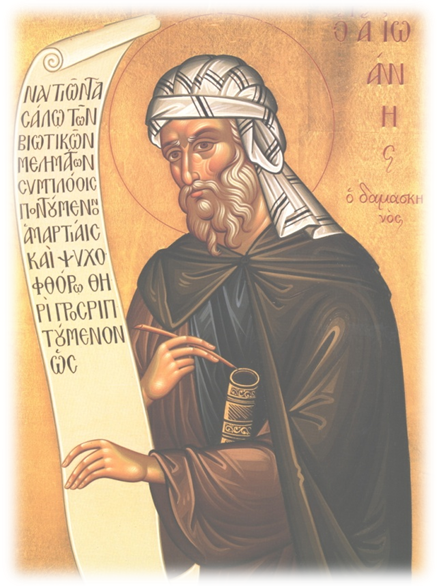 Pomenirea Părintelui nostru Ioan Damaschin
(4 decembrie)Cetatea Damascului din Siria a odrăslit pe Ioan Damaschin din părinţi credincioşi şi de bun neam, a căror dreaptă credinţă în Hristos le-a fost mult mai scumpă decât aurul, cel pieritor prin foc lămurit. Acea vreme era cumplită, căci saracinii robiseră partea aceea, luând cetatea slăvită, făcând multă răutate creştinilor, pe unii omorându-i, iar pe alţii vânzându-i în robie, încât pe nimeni nu lăsau ca să slăvească pe Hristos pe faţă.Atunci, părinţii lui Ioan, prin purtarea de grijă a lui Dumnezeu fiind acoperiţi, au fost păziţi întregi, cu sănătatea şi cu averea, păstrând întreagă credinţa. Pentru că le dăduse lor Preabunul Dumnezeu a afla dar înaintea săracilor, precum odinioară a avut Iosif înaintea egiptenilor şi Daniil înaintea sirienilor. Deci, nu opreau răucredincioşii agareni, pe părinţii sfântului a crede în Hristos şi a preamări pe faţă, preasfânt numele Lui. Ba, chiar au pus judecător al cetăţii pe tatăl lui Ioan şi stăpânitor peste isprăvniciile poporului. Iar el, fiind într-o fericire ca aceea, mult bine făcea fraţilor celor de o credinţă, pe cei robiţi răscumpărându-i, pe cei închişi prin temniţe liberându-i de prin legături şi izbăvindu-i de la moarte şi dând mână de ajutor celor ce pătimeau în necazurile cele mai mari.Astfel, erau în Damasc părinţii cuviosului, în poporul agarenilor, ca o făclie în întuneric, ca o sămânță în Israil şi ca o scânteie în cenuşă, păziţi de Dumnezeu, ca aşa să iasă dintre dânșii făclia cea aprinsă a Bisericii lui Hristos, strălucind luminos la toată lumea. Adică, acest fericit Ioan Damaschin, pe care, născându-l părinţii după fire, s-au străduit a-l naşte şi după dar, făcând un lucru care în acea vreme era foarte cu anevoie, că nu lăsau agarenii pe nimeni a se naşte din apă şi din duh (adică a se boteza). Însă părinţii lui Ioan fără piedică şi-au născut pe fiul lor prin botez, numindu-l cu numele darului de Ioan.Crescând pruncul, părintele lui se îngrijea pentru dânsul să-l crească bine şi să-l înveţe nu obiceiurile saracinilor, nici vitejiile cele ostăşeşti, nici vânarea fiarelor, nici altfel de meşteşug omenesc; ci blândeţea, smerenia, frica de Dumnezeu, cum şi înţelegerea dumnezeieştilor scripturi. Tatăl său ruga pe Dumnezeu cu sârguință, să-i trimită un om înţelept şi binecredincios, ca să fie fiului său bun învăţător şi propovăduitor spre faptele cele bune. Deci, fiind auzit de Dumnezeu, a dobândit ceea ce dorea, într-acest chip: barbarii care erau în Damasc, ieşind adeseori pe mare şi pe uscat, în părţile cele de primprejur, robeau pe creştini şi, ducându-i în cetatea lor, pe unii îi vindeau în târguri, iar pe alţii îi ucideau cu sabia. S-a întâmplat odată că au prins un monah oarecare, cinstit cu chipul, dar mai cinstit cu sufletul, de neam din Italia, cu numele Cozma, şi-l vândură pe el în târg, împreună cu alţii din cei robiţi. Iar cei ce aveau să fie tăiaţi cu sabia, căzând la picioarele monahului aceluia, îl rugau cu lacrimi, ca şi el să se roage lui Dumnezeu pentru sufletele lor.Saracinii, văzând închinăciunile ce le făceau către monahul Cozma cei ce erau rânduiţi spre moarte, l-au întrebat pe monah cu ce dregătorie şi cu ce cinste a fost cinstit de creştini în patria sa? El a răspuns: “N-am avut nici un fel de dregătorie, nici cu cinstea preoţiei n-am fost cinstit, că sunt numai monah netrebnic. Dar am învăţat filosofia, nu numai a noastră creştinească, ci şi aceea pe care au alcătuit-o filosofii cei vechi”. Acestea zicând, vărsa lacrimi din ochi.Stătea acolo, nu departe, tatăl lui Ioan, care, văzând pe bătrân plângând şi după haină cunoscându-l că este monah, s-a apropiat de dânsul, vrând a-l mângâia în necaz şi i-a zis: “Pentru ce plângi, omule al lui Dumnezeu, de părăsirea lumii acesteia de care demult te-ai lepădat şi ai murit pentru ea, precum te cunosc după chip?” Iar monahul a răspuns: “Nu plâng eu pentru părăsirea lumii acesteia, căci, precum ai zis, am murit pentru lume şi nu bag în seamă nimic dintre acestea ce sunt în ea, ştiind că altă viaţă mai bună şi fără moarte şi veşnică este gătită robilor lui Hristos, pe care cu darul lui Hristos Dumnezeului meu, nădăjduiesc şi eu a o ajunge; ci pentru aceasta mă tânguiesc, căci mă duc din lumea aceasta fără fiu, nelăsând după mine moştenitor”. Mirându-se bărbatul acela a zis: “Tu eşti monah care te-ai dat pe sine-ţi lui Dumnezeu spre păzirea curăţeniei, iar nu spre naşterea de fii; deci, pentru ce te mâhneşti că n-ai fiu?” Monahul a răspuns: “Nu înţelegi, stăpâne, cele grăite de mine; nu grăiesc de fiu trupesc, nici despre moştenirea materialnică, ci despre cea duhovnicească, pentru că eu, precum mă vezi, deşi sunt călugăr sărac, am mare bogăţie de înţelepciune, cu care din tinereţile mele, cu ajutorul Dumnezeului meu ostenindu-mă, mult m-am îmbogăţit. Că am străbătut toată înţelepciunea omenească, am învăţat retorica, logica şi filosofia, pe care Staghiriţii şi fiul lui Areston au aşezat-o. Apoi, am cunoscut bine măsurarea pământului şi cu meşteşugul muzicii m-am deprins, mişcarea planetelor cerului şi umblarea lor am învăţat din destul, pentru ca din făpturi, care au atâta podoabă şi cu atâta înţelepciune sunt aşezate, să ajung întru cea mai luminoasă cunoştinţă a însuşi Făcătorului. Mai pe urmă şi tainele teologiei, cele drept alcătuite de teologii greci şi romani, desăvârșit le-am învăţat. Deci, atâtea daruri având, nu le-am dăruit nimănui şi ceea ce singur am învăţat, pe altul n-am învăţat şi nici nu mai pot de acum să mai învăţ pe cineva, nemaifiind nici vreme şi neavând nici ucenic, că mi se pare că şi eu voi muri aici de sabia agarenilor şi mă voi arăta înaintea lui Dumnezeu ca un pom fără roadă şi ca robul care a ascuns în pământ talantul stăpânului său. Deci, pentru aceasta plâng şi mă tânguiesc, că precum se mâhnesc părinţii cei trupeşti când vieţuiesc în însoţire şi nu lasă fii, aşa şi eu mă mâhnesc că n-am născut nici un fiu duhovnicesc, care să rămână după mine moştenitor, la atâta bogăţie de înţelepciune”.Auzind aceste cuvinte, tatăl lui Ioan s-a bucurat că a aflat comoara pe care o dorea şi a zis către bătrân: “Nu te mâhni, părinte, poate Dumnezeu va împlini dorinţa inimii tale”. Zicând acestea s-a dus degrabă la domnul saracinilor şi, căzând la picioarele lui, l-a rugat cu sârguință ca să-i dăruiască pe acel rob; nu a fost lipsit de cererea sa, că i s-a dăruit lui de la Domnul acel dar, care, cu adevărat, era mai vrednic decât multe alte daruri. Deci, luând cu mare bucurie pe fericitul Cozma, l-a dus în casa sa şi-l mângâia pe el de pătimirea cea rea şi îndelungată, pe care a avut-o, dându-i toată îndemânarea şi odihna; apoi a zis către dânsul: “Părinte, fii domn al casei mele, precum sunt şi eu, cum şi părtaş tuturor bucuriilor şi necazurilor mele”. Apoi i-a mai zis: “Iată că nu numai libertate ţi-a dăruit Dumnezeu, ci şi dorinţa inimii tale a împlinit-o. Pentru că am aceşti copii (punându-i înaintea lui pe amândoi copiii), unul îmi este fiu după fire, adică Ioan, iar celălalt este luat în loc de fiu, de neam din Ierusalim, care, rămânând sărac din copilărie, l-am luat în loc de fiu şi este de un nume cu cuvioşia ta, pentru că se cheamă Cozma. Deci, rogu-te, părinte, învaţă-i pe dânșii înţelepciunea ta şi obiceiurile cele bune, povăţuieşte-i spre toate lucrurile cele bune şi fă-i pe dânșii fiii tăi duhovniceşti; naşte-i pe dânșii prin învăţătură, creşte-i prin blânda pedepsire şi-i lasă pe ei după tine moştenitori nefuratei tale bogăţii cele duhovniceşti”.Fericitul bătrân Cozma s-a bucurat şi a preamărit pe Dumnezeu; apoi luând pe amândoi copiii, îi învăţa pe dânșii cu toată sârguinţa. Copiii aceştia erau isteţi la minte, pricepând toate cele ce li se puneau înainte de dascăl şi învăţau cu spor. Ioan era ca un vultur ce zboară prin văzduh şi ajunge tainele cele mai înalte ale învăţăturii; iar Cozma, fratele lui cel duhovnicesc, era ca o corabie pe mare, pe care, suflând-o vântul, înoată iute; aşa ajungea el de repede adâncul înţelepciunii. Amândoi învățând cu sârguință şi cu bună sporire, în puţină vreme au străbătut toată învăţătura ce se afla în logică, în filosofie şi în aritmetică, ca şi ucenicii lui Pitagora şi ai lui Diofant, iar măsurarea pământului au învăţat-o aşa, încât se părea că sunt ca oarecare noi Euclizi. Meşteşugul muzicii în aşa chip l-au învăţat, precum îi arată cântările bisericeşti cele alcătuite de dânșii şi stihurile cele scrise de ei. Apoi n-au rămas neînvăţate de dânșii nici astronomia şi nici tainele dreptei credinţe, pe care prea bine le-au cunoscut. Au învăţat şi obiceiurile cele bune şi către viaţă plină cu fapte bune s-au povăţuit de bunul lor dascăl, făcându-se desăvârșiţi, atât întru înţelepciunea cea duhovnicească, cât şi în cea lumească. Ioan atât a sporit încât chiar dascălul se minuna de dânsul, pentru că în unele din învăţături, chiar covârșea ucenicul pe dascăl. Apoi s-a făcut un renumit teolog, precum îl arată a fi cărţile lui cele de Dumnezeu insuflate şi înţelepţite. El nu se mândrea de înţelepciunea sa, ci precum un pom bineroditor, cu cât face mai mult rod, cu atât îşi pleacă la pământ ramurile sale, aşa şi fericitul filosof Ioan, cu cât creşteau mai mult în mintea sa roadele înţelepciunii, cu atât se socotea întru inima sa a fi mai mic şi ştia a potoli în sine gândurile tinereţii şi a stinge năvălirile patimilor, iar sufletul său, ca pe o candelă plină cu undelemnul înţelepciunii celei duhovniceşti, ştia a-l aprinde cu focul dumnezeieştii doriri.După aceasta, dascălul Cozma a zis către tatăl lui Ioan: “Iată s-a împlinit dorinţa ta, stăpânul meu, căci copiii tăi au învăţat bine, încât acum chiar şi pe mine mă covârșesc cu înţelepciunea. Căci n-a fost destul acestor ucenici să fie ca dascălul lor, ci cu mare ţinere de minte şi cu neîncetate osteneli, mai mult au cercetat adâncul înţelepciunii, înmulţind Dumnezeu într-înşii darul acesta. De acum nu le mai trebuie să înveţe de la mine, singuri fiind destoinici ca să-i înveţe şi pe alţii. Deci, rogu-mă ţie, stăpâne, lasă-mă într-o mănăstire, ca acolo însumi să fiu ucenic şi să învăţ de la călugării cei mai desăvârșiţi înţelepciunea cea de sus; pentru că această filosofie lumească, pe care am învăţat-o mai înainte, mă trimite către filosofia cea duhovnicească, care este mai cinstită şi mai curată, folosind şi mântuind sufletul”.Tatăl lui Ioan, auzind aceasta, s-a mâhnit, nevrând să se lipsească de un părinte ca acela, cinstit şi înţelept; însă n-a îndrăznit a-l opri cu sila, ca să nu mâhnească pe bătrân, ci a făcut după voia lui şi, dându-i cele trebuincioase de cale din destul, l-a liberat în pace. Iar el mergând s-a sălăşluit în lavra Cuviosului Sava şi acolo, binevieţuind până la sfârșitul vieţii, a trecut la Dumnezeu, acela care ajunsese înţelepciunea cea desăvârșită. Apoi şi tatăl lui Ioan, după câțiva ani, s-a mutat la Domnul. Iar domnul saracinilor, chemând pe Ioan, a voit a-l face mai întâi sfetnic al său, dar el se lepăda avându-și dorinţa înclinată în altă parte, adică spre a sluji Domnului în linişte; însă fiind silit, s-a supus şi a primit dregătoria chiar nevrând şi s-a făcut stăpânilor în cetatea Damascului, mai mare decât tatăl său. În vremea aceea, împărăţea peste greci Leon Isaurul, care, ca o fiară, s-a sculat asupra Bisericii lui Dumnezeu şi ca un leu ce răpeşte şi răcneşte. Pentru că, lepădând sfintele icoane de prin bisericile lui Dumnezeu, le ardea cu foc, iar pe cei ce credeau bine şi se închinau sfintelor icoane, îi rupea cu dinţii cumplitei tiranii, fără milă. Auzind despre acestea, Ioan s-a aprins cu râvna pentru buna credinţă, urmând lui Ilie Tesviteanul şi celui de un nume cu dânsul, adică lui Ioan Mergătorul înaintea lui Hristos. Deci, scoțând sabia cuvântului lui Dumnezeu, a început a tăia ca pe un cap dogma cea ereticească a împăratului celui cu nărav de fiară. Căci, scriind mai multe cărţi despre cinstea sfintelor icoane, le-a trimis către cei dreptcredincioşi, pe care îi ştia, în care cărţi arăta cu înţelepciune din Scriptură şi din vechile aşezăminte ale purtătorilor de Dumnezeu Părinţi, că se cuvine a da cuviincioasa închinăciune sfintelor icoane. Apoi, ruga pe acei către care scria, să arate acele cărţi ale lui şi altor fraţi care sunt de o credinţă, spre întărirea dreptei credinţe.Deci, se sârguia fericitul Ioan a alerga prin toată lumea, dacă nu cu picioarele, cel puţin cu cărţile sale cele de Dumnezeu insuflate, care, împărţindu-se prin toată împărăţia grecească, întărea pe cei binecredincioşi întru dreapta credinţă, iar pe cei eretici îi înţepa cu sabia cuvântului. Acestea ajungând la auzul împăratului Leon cel răucredincios şi el, nerăbdând mustrarea credinţei sale celei rele, a chemat pe ereticii cei de o credinţă cu el şi le-a poruncit, ca, prefăcându-se a fi de dreaptă credinţă, să caute între cei binecredincioşi vreo scrisoare de-a lui Ioan, care ar fi fost scrisă chiar de mâna lui şi să o ceară de la dânșii ca să o citească pentru folos. Atunci ajutătorii răutăţii, sârguindu-se mult, au aflat undeva la cei binecredincioşi o epistolă scrisă de mâna lui Ioan, pe care, cerând-o cu vicleşug, au dat-o în mâna împăratului. Iar acela a dat-o în mâna unor scriitori iscusiţi ai săi, ca astfel privind la scrisoarea lui Ioan, cu acelaşi fel de litere să scrie o carte către împărat, ca şi cum ar fi fost scrisă chiar de mâna lui Ioan şi trimisă de la Damasc. Scrisoarea aceea era astfel: “Bucură-te, împărate! Eu mă bucur de stăpânirea ta pentru unirea credinţei noastre şi dau închinăciunea şi cinstea ce se cuvine măriei tale celei împărăteşti. Înştiinţare fac stăpânirii tale, că cetatea noastră Damascul, pe care o stăpânesc saracinii, este foarte nebăgată în seamă de dânșii, neavând nicidecum strajă tare, iar oastea agarenilor care se află într-însa este foarte slabă şi puţină; deci, milostiveşte-te pentru această cetate, rogu-mă pentru Dumnezeu, trimite oastea ta cu bărbăţie, ca şi cum ar avea să meargă aiurea, fără veste să năvălească asupra Damascului, căci fără osteneală vei lua cetatea sub stăpânirea ta şi la aceasta mult îţi voi ajuta chiar şi eu, de vreme ce şi cetatea şi chiar şi laturile acestea sunt sub mâna mea”.O scrisoare ca aceasta fiind făcută ca şi cum ar fi fost scrisă de Ioan către împărat, a poruncit să scrie altă scrisoare, din partea lui Leon cel viclean către domnul saracinilor, într-acest chip: “Nimic mai fericit decât aceasta mi se pare a nu fi alta decât a avea pace între noi, a petrece în prietenie şi a păzi aşezămintele cele de pace; căci este foarte lăudat lucru şi lui Dumnezeu plăcut. Drept aceea şi eu, pacea care am făcut-o împreună cu tine, voiesc a o păzi nerisipită şi neschimbată până la sfârșit. Însă, un creştin care petrece în stăpânirea ta, adeseori mă îndeamnă, prin scrisorile sale către mine, ca să risipesc pacea şi făgăduieşte către mine, că-mi va da în mâini cetatea Damascului, fără osteneală, de voi trimite acolo oastea mea fără de veste. Şi pentru ca să crezi cele scrise de mine, iată îţi trimit una din scrisorile ce mi-a scris, din care vei cunoaşte prietenia mea. Iar acelui creştin, care a îndrăznit a scrie către mine unele ca acestea, îi vei pricepe vicleşugul şi vrăjmăşia şi vei şti în ce chip să-l pedepseşti”.Amândouă aceste scrisori le-a trimis împăratul cel cu numele de leu şi cu năravul de fiară, printr-un om al său către domnul barbarilor în Damasc. Iar acela, luându-le şi citindu-le, a chemat pe Ioan şi i-a arătat acea scrisoare cu vicleşug, ce era scrisă către împăratul Leon. Iar Ioan, citind şi luând seama scrisorii, a zis: “Literele ce se află pe hârtia aceasta văd că sunt asemenea cu scrisoarea mâinii mele; dar n-a scris mâna mea acestea, pentru că mie nici în minte nu mi-a venit cândva să scriu unele ca acestea către împăratul grecesc (să nu fie aceasta!) şi să slujesc eu cu vicleşug domnului meu?” Deci a cunoscut Ioan că pizma cea cu rău meşteşug a ereticilor a făcut una ca aceasta.Atunci domnul, umplându-se de mânie, a poruncit să-i taie mâna cea dreaptă, nevinovatului Ioan; iar acesta se ruga cu sârguință domnului ca să aştepte puţin şi să-i dea câtăva vreme pentru adeverirea nevinovăţiei sale şi pentru dovedirea vrăjmăşiei îndreptată asupra sa de către înrăutăţitul eretic, împăratul Leon. Dar n-a dobândit ceea ce cerea, pentru că fiind foarte mânios păgânul, îndată a poruncit a se desăvârși pedeapsa. Deci s-a tăiat dreapta lui Ioan; dreapta aceea care făcea puterea celor dreptcredincioşi, pentru Dumnezeu; dreapta aceea care, prin scrisorile sale, mustra pe cei ce ocărăsc pe Domnul şi în loc de a o întinde în cerneala cu care scria, pentru cinstirea sfintelor icoane, s-a udat chiar cu sângele său. Iar după tăiere, a spânzurat-o în târg, în mijlocul cetăţii.Apoi Ioan, slăbind de durere şi de curgerea cea multă a sângelui, a fost dus la casa sa. Sosind seara, fericitul a socotit că s-a potolit de mânie barbarul şi a trimis către dânsul să-l roage, zicând: “Se înmulţeşte durerea mea şi nespus mă munceşte şi nu pot avea uşurinţă, câtă vreme stă spânzurată în văzduh mâna mea cea tăiată; deci rogu-mă ţie, stăpânul meu, porunceşte ca să mi se dea mâna s-o îngrop în pământ, că atunci se va uşura durerea mea”. Tiranul, umilindu-se de o asemenea rugăminte, a poruncit să ia mâna de la privelişte şi să o dea lui Ioan.Ioan, luându-şi mâna cea tăiată, a intrat în camera sa de rugăciune şi, căzând la pământ înaintea sfintei icoane a Preacuratei Maicii lui Dumnezeu, care avea în mâinile sale Pruncul, a lipit dreapta cea tăiată la locul ei. Apoi a început a se ruga suspinând din adâncul inimii şi, plângând, zicea: “Preacurată Stăpână, Maică care ai născut pe Dumnezeul meu, iată că pentru dumnezeieştile icoane mi s-a tăiat mâna dreaptă. Nu ştiu pricina pentru care s-a tulburat Leon, dar tu întâmpină-mă degrabă cu ajutor şi-mi vindecă mâna mea. Dreapta celui Preaînalt Care S-a întrupat din tine, face multe minuni prin rugăciunile Tale. Deci, mă rog ca, prin mijlocirea ta, să vindece Domnul şi dreapta mea, o! maică a lui Dumnezeu, pentru ca să scrie mâna aceasta oricâte laude vei voi tu singură. Să scrie ţie şi Fiului tău şi să ajute cu scrisorile sale dreapta credinţă; pentru că poţi toate câte le voieşti, ca o mamă a lui Dumnezeu”.Zicând acestea cu multe lacrimi, Ioan a adormit şi a văzut în vis icoana Preacuratei Maicii lui Dumnezeu cu ochii luminoşi şi milostivi, căutând spre dânsul şi zicând: “Iată mâna ta este sănătoasă. De acum nu te mai mâhni. Însă osteneşte-te cu dânsa fără lenevire, precum ai făgăduit mie şi fă-o condei al scriitorului ce scrie degrabă”. Apoi, deșteptându-se Ioan, dacă a pipăit şi a văzut mâna lui vindecată, s-a bucurat cu duhul de Dumnezeu Mântuitorul său şi de maica Lui cea fără de prihană, că i-a făcut mărire cel puternic. Stând în picioare şi, ridicându-şi mâinile în sus, a adus mulţumire lui Dumnezeu şi Maicii Domnului. Apoi, în noaptea aceea s-a veselit cu toată casa sa, cântând cântare nouă şi zicând: “Dreapta Ta, Doamne, s-a binecuvântat, întru tărie, mâna Ta cea dreaptă a vindecat dreapta mea cea tăiată şi cu aceasta va sfărâma pe vrăjmaşii cei ce nu cinstesc chipul Tău şi al Preacuratei Maicii Tale şi va zdrobi cu dânsa pe vrăjmaşii sfărâmători de icoane, spre înmulţirea măririi Tale”.Astfel, Ioan veselindu-se cu toţi casnicii săi şi cântând cântări mulţumitoare, au auzit toţi vecinii care locuiau împrejur şi înțelegând pricina bucuriei şi a veseliei lui Ioan se mirau foarte. Apoi degrabă s-a înştiinţat despre acestea şi domnul saracinilor şi îndată chemând pe Ioan, i-a poruncit ca să arate mâna cea tăiată. Şi se cunoştea la încheietura de unde se tăiase mâna, un semn al tăieturii ca o aţă roşie, care se însemnase prin purtarea de grijă a Maicii Domnului, spre arătarea cu adeverire a mâinii ce a fost tăiată. Văzând-o domnul a întrebat pe Ioan, care doctor şi cu ce fel de doctorii a împreunat mâna aşa de bine la încheietura sa şi aşa degrab s-a vindecat, ca şi cum n-ar fi fost tăiată?El n-a tăinuit minunea, ci cu glas mare a vestit-o, zicând: “Domnul meu, doctorul cel atotputernic, prin Preacurata Sa Maică, ascultându-mi rugăciunea cea cu multă sârguință, a vindecat cu mâna Sa cea atotputernică această rană şi mi-a dat mâna pe care ai poruncit tu de mi-a tăiat-o”.Atunci domnul a strigat: “Vai mie, cu nedrept am judecat şi fără milă te-am pedepsit, omule drept, luând seama la clevetirea cea mincinoasă! Deci, rogu-mă ţie, iartă-mă, căci cu mânie şi fără de socoteală, am adus asupra ta o judecată ca aceasta. Primeşte de la noi dregătoria şi cinstea cea dintâi şi fii cel dintâi dintre sfetnicii noştri, iar de acum înainte fără de tine şi fără de sfatul tău, nimic să nu se săvârșească în stăpânirea noastră”. Ioan, căzând la picioarele boierului, l-a rugat mult să-l libereze şi să nu-l oprească a se duce în calea sa, unde doreşte sufletul său, ca să urmeze Domnului, cu monahii care s-au lepădat de lume şi au luat jugul Domnului”. Însă acesta nu vroia să-l libereze, ci-l silea să fie domn al casei lui şi rânduitor întru toată împărăţia lui. Deci multă vorbă era între dânșii, unul pe altul rugând şi unul pe altul silindu-se a se birui prin rugăminte. Apoi Ioan a biruit, deşi nu degrab, şi îmblânzind pe boier, l-a liberat ca să facă ceea ce-i va plăcea.Întorcându-se Ioan în casa sa, îndată şi fără zăbavă a împărţit săracilor toată averea sa, care era foarte mare şi a liberat pe toţi robii săi; iar el s-a dus la Ierusalim împreună cu Cozma, care a fost ucenic cu dânsul şi acolo, închinându-se sfintelor locuri, a venit în lavra Sfântului Sava şi a rugat pe egumen să-l primească, ca pe o oaie rătăcită şi să-l numere în turma sa cea aleasă.Atunci a fost cunoscut Ioan de egumen şi de fraţii de acolo cine este, pentru că era slăvit şi ştiut de toţi, pentru stăpânirea şi cinstea sa, cum şi pentru înţelepciunea sa cea mare. Şi se bucură egumenul pentru dânsul, căci un om ca acela a venit întru atâta smerenie şi sărăcie, încât voieşte să se facă monah. Primindu-l pe el cu dragoste, a chemat pe unul din fraţi, care era monah mai iscusit şi mai nevoitor, vrând a i-l încredinţa pe Ioan pentru ucenicie, ca să-l înveţe filosofia cea duhovnicească şi obiceiurile monahiceşti. Iar acela s-a lepădat, nevrând să fie dascăl unui om ca acela, care cu învăţătura lui prea înţeleaptă, pe mulţi îi covârșea. Deci a chemat egumenul un altul, dar nici acela n-a voit. Aşijderea şi al treilea şi al patrulea, toţi s-au lepădat, fiecare dintr-înşii zicând că nu este vrednic de povăţuirea unui asemenea bărbat prea înţelept, de care se ruşinau. După aceştia, a chemat un bătrân oarecare, simplu cu obiceiul, având însă şi multe cunoştinţe şi osârdie; acela nu s-a lepădat a fi povăţuitorul lui Ioan.Luând bătrânul pe Ioan în chilia sa şi, începând al învăţa temelia vieţii celei cu fapte bune, mai întâi i-a dat acest fel de orânduială ca nimic să nu facă după voia sa. Apoi să aducă lui Dumnezeu ostenelile şi rugăciunile cu sârguință, ca pe o jertfă. După aceea, să verse lacrimi din ochii săi, dacă voieşte a-şi curăţi păcatele vieţii trecute, pentru că acelea se socotesc înaintea lui Dumnezeu, ca jertfă mai scumpă decât tămâia. Aceste rânduieli erau un început al lucrurilor care se săvârșesc prin osteneală trupească.Iar pentru cele ce se cuvin sufletului, stareţul i-a legiuit acestea: să nu aibă în mintea sa vreo nălucire lumească, nici să închipuiască într-însa feţe necuvioase; ci să-şi păzească mintea sa întreagă şi curată de toată împătimirea cea deşartă şi de toată îngâmfarea. Să nu se laude cu mulţimea înţelepciunii sale şi cele ce a învăţat să nu i se pară că le-a ajuns toate bine şi până în sfârșit. Să nu poftească descoperiri şi înştiinţare de taine ascunse, să nu nădăjduiască în priceperea sa până la sfârșitul vieţii, cum că este neclintită şi că nu poate cădea şi rătăci din calea adevărului. Ci să ştie că gândurile sale sunt neputincioase şi să cunoască că înţelegerile sale sunt greşite. Pentru aceea să se sârguiască a nu-şi lăsa gândul să se împrăştie pretutindeni şi să-l îngrijească a-l aduna într-una, pentru ca mintea lui să se lumineze de Dumnezeu şi sufletul să i se curăţească de toată întinăciunea. Apoi trupul şi sufletul să se unească cu mintea şi aşa se va face chipul Sfintei Treimi şi se va desăvârși omul nu trupesc, nici sufletesc ci cu totul duhovnicesc, schimbându-şi voia celor două părţi, adică a trupului şi a sufletului, întru a treia şi cea dintâi, adică în minte.Nişte rânduieli ca acestea scriind tatăl fiului şi dascălul ucenicului, a adăugat şi aceste cuvinte către dânsul: “Nimănui să nu trimiţi vreo scrisoare, nici să grăieşti către cineva din învăţăturile lumeşti. Tăcerea s-o iubeşti, pentru că ştii că nu numai iubitorii noştri de înţelepciune învaţă tăcerea, ci şi Pitagora porunceşte ucenicilor săi să păzească multă vreme tăcerea. Apoi să nu ţi se pară că este bine a grăi cele bune, chiar fără vreme, ascultă pe David care zice: Tăcut-am din bunătăţi. Apoi ascultă ce folos a avut din aceasta: Înfierbântatu-s-a inima mea înăuntru meu, adică, negreşit, cu focul dragostei către Dumnezeu, care se aprinde prin cugetarea la El.Toate învăţăturile acestea ale bătrânului au căzut în inima lui Ioan ca o sămânță într-un pământ bun şi, odrăslind, s-au înrădăcinat. Pentru că, vieţuind Ioan multă vreme lângă acel bătrân de Dumnezeu insuflat, păzea cu dinadinsul toate cuvintele lui şi asculta poruncile lui, supunându-se fără făţărnicie, fără grăire împotrivă şi fără cârtire. Nici măcar cu gândul nu s-a împotrivit cândva poruncii bătrânului; căci, ca pe nişte lespezi, a scris pe inima sa aceasta: toată porunca părintelui să o împlinesc, după învăţătura Apostolului, fără mânie şi fără îndoire. Pentru că, ce folos este ascultătorului celui ce are în mâini lucrul, iar în gură cârtirea, când împlineşte porunca şi apoi cu limba sau cu mintea grăieşte împotrivă? Când va veni unul ca acela întru săvârșirea faptei? Niciodată. Unii ca aceia în deşert se ostenesc; lor li se pare că săvârșesc faptă bună, când lucrează ceva, dar au în sânul lor şarpele cârtirii. Însă fericitul Ioan, ca un adevărat ascultător, era fără cârtire, în toate slujbele ce i se porunceau.Odată, vrând bătrânul să ispitească ascultarea şi smerenia lui Ioan, a adunat o mulţime de coşniţe, căci acela era lucrul mâinilor lor, şi a zis către Ioan: “Am auzit, fiule, că în Damasc se vând coşurile cu mai mare preţ decât în Palestina şi noi avem în chilii multe nevoi de împlinit, precum singur vezi; deci, ia coşniţele acestea şi te du degrabă la Damasc, de le vinde acolo. Dar caută să nu le vinzi cu preţ mai mic decât cel rânduit”.Atunci a rânduit bătrânul preţ mare coşniţelor, îndoit mai mult decât se cuvenea. Iar ascultătorul cel adevărat nu s-a împotrivit nici cu cuvântul, nici cu mintea, nici n-a zis că nu-s vrednice coşniţele de un asemenea preţ, nici că este calea prea departe; nici n-a grăit în sufletul său: “mă ruşinez a mă duce în cetatea Damascului, în care odinioară am fost cunoscut tuturor ca stăpânitor slăvit”. Nimic din acestea n-a zis, nici a cugetat, fiind următor Stăpânului Hristos, Celui ce s-a făcut ascultător până la moarte. Şi îndată, zicând “Binecuvântează părinte”, a luat coşniţele în spate şi s-a dus degrabă la Damasc. El umbla prin cetate îmbrăcat în haine proaste şi rupte, vânzând în târg coşniţele sale. De voia vreun om să cumpere o coşniţă din acelea, întreba cât costă; apoi auzind un preţ ca acela mare, îl batjocorea şi râdea de el. Alţii îl mustrau şi-l ocărau, pentru că fericitul Ioan nu era cunoscut de toţi, de vreme ce era îmbrăcat cu haine proaste. Cel care odinioară purta haine ţesute cu aur, acum şi faţa îi era schimbată de post şi obrazul şi frumuseţea vestejită.Un oarecare cetăţean, care odinioară îi era slugă în vremea stăpânirii sale, stând acolo în dreptul lui şi luând seama bine la faţa lui, l-a cunoscut cine este acesta; apoi s-a mirat de chipul lui şi s-a umilit şi oftând din inimă s-a apropiat de dânsul, ca de un necunoscut şi i-a dat preţul cel orânduit de stareţul său pe toate coşniţele; dar nu că-i trebuiau lui coşniţele, ci s-a milostivit spre un om ca acela, care dintru atâta slavă şi bogăţie a ajuns pentru Dumnezeu întru atâta smerenie şi sărăcie. Iar el, luând preţul pe coşniţe s-a întors la cel ce l-a trimis, ca un biruitor de la război, aruncând la pământ pe potrivnicul diavol şi, împreună cu dânsul, mândria şi mărirea deşartă prin ascultare şi prin smerenie.După câtăva vreme s-a mutat la Domnul un monah din lavra aceea care avea un frate după trup. Deci, rămânând singur, plângea după fratele său nemângâiat. Ioan îl mângâia cu multe cuvinte, dar nu putea să fie mângâiat cel rănit cu întristarea fără măsură după fratele său. Apoi, plângând, l-a rugat pe Ioan să-i scrie oarecare cântări de umilinţă spre mângâierea şi uşurarea întristării sale; iar Ioan se lepăda, temându-se să nu calce porunca bătrânului său, care îi poruncise să nu facă nimic fără voia lui. Dar, fratele care se tânguia, îl supăra cu multă rugăminte, zicând: “Pentru ce nu-mi miluieşti sufletul cel întristat şi nu-mi dai puţină doctorie pentru durerile cele mari ale inimii mele? Căci de ai fi fost doctor trupesc şi mi s-ar fi întâmplat să am o boală trupească şi te-aş fi rugat să mă tămăduieşti, iar tu putând a mă vindeca, m-ai fi trecut cu vederea? Apoi, de aş fi murit din boala aceea, oare n-ai fi dat răspuns lui Dumnezeu pentru mine, că putând a mă vindeca m-ai trecut cu vederea? Eu acum mai mare durere pătimesc în inimă şi aştept puţină doctorie de la tine, dar tu mă treci cu vederea. De voi muri din această întristare, oare nu vei da lui Dumnezeu mai mare răspuns pentru mine? De te temi de porunca stareţului tău, eu voi ascunde ceea ce îmi vei scrie tu, încât să nu ştie, nici să audă el despre aceasta”.Cu nişte cuvinte ca acestea înduplecat fiind Ioan, i-a alcătuit aceste tropare ce se cântă la înmormântări: “Unde este desfătarea cea lumească? Oamenilor, pentru ce în deşert ne tulburăm? Toate cele omeneşti sunt deşertăciuni!” şi celelalte care şi până acum se cântă de biserică la îngroparea celor răposaţi. Ducându-se atunci stareţul din chilie undeva, Ioan, fiind înăuntru, cânta troparele cele alcătuite. Iar când s-a întors stareţul, apropiindu-se de uşa chiliei, a auzit glasul lui Ioan cântând şi, intrând înăuntru, a început cu mânie a zice: “Oare aşa degrabă ai uitat făgăduinţele tale, că, în loc să te plângi pe sine-ţi, tu te bucuri şi te veseleşti, alcătuind aceste cântări?” Ioan, spunând pricina cântării sale şi, arătându-i că a fost silit de lacrimile fratelui să scrie, îşi cerea iertare, căzând cu faţa la pământ. Însă bătrânul, ca o piatră tare neînduplecându-se la rugămintea lui, îndată, despărțindu-l de petrecerea cea împreună cu dânsul, l-a izgonit din chilie.Ioan, fiind izgonit, şi-a adus aminte de izgonirea lui Adam din Rai, care s-a făcut pentru neascultare şi se tânguia înaintea chiliei bătrânului, precum odinioară Adam înaintea Raiului. Apoi s-a dus la alţi părinţi pe care îi ştia că sunt aleşi prin faptele cele bune şi i-a rugat să meargă la duhovnicul său, să-i ierte greşeala. Ei, mergând, l-au rugat pe duhovnicul lui Ioan să-l ierte pe ucenicul său şi să-l primească iarăşi în chilie, dar acela s-a făcut ca un stâlp neînduplecat spre rugămintea lor. Atunci unul din părinţii aceia, a zis către bătrânul: “Dă canon celui ce a greşit şi nu-l despărţi de petrecerea împreună cu tine”. Bătrânul a răspuns: “Acest canon îi dau, dacă voieşte a dobândi iertare neascultării sale, ca toate ieşitorile (haznalele) chiliilor lavrei, să le curăţească cu mâna sa şi toate scaunele cele necurate să le spele”. Auzind părinţii, s-au ruşinat de nişte cuvinte ca acestea şi s-au dus, mirându-se de cuvântul aspru şi neînduplecat al bătrânului. Iar Ioan, întâmpinându-i şi închinându-se lor după obicei, i-a întrebat ce a zis părintele său. Aceştia, arătându-i împietrirea bătrânului, nu îndrăzneau a-i spune ce-i porunceşte, că se ruşinau de porunca cea de ruşine a stareţului. Iar el stărui, prin rugăminte cu sârguință, să-i spună porunca părintelui său. Înștiințându-se, s-a bucurat mai presus de nădejdea lor, părându-i bine de un lucru ca acela ce i se poruncise, deşi era necurat. Apoi, îndată pregătind uneltele şi vasele de curăţit, a început a face cu credinţă ceea ce i se poruncise, atingându-se de necurăţenie cu mâinile acelea, pe care mai înainte le ungea cu miresme de felurite arome, şi-şi întina dreapta sa, care cu minune s-a vindecat de Preacurata Născătoare de Dumnezeu. O, smerenie adâncă a bărbatului celui minunat şi a ascultătorului celui adevărat! Văzând stareţul o smerenie ca aceea, s-a umilit şi alergând a căzut pe grumajii lui şi-i săruta capul, umerii şi mâinile, zicând: “O, ce fel de pătimitor am născut eu întru Hristos? O, acesta este fiu adevărat al fericitei ascultări!” Iar Ioan se ruşina de cuvintele bătrânului, căzând cu faţa la pământ cu lacrimi înaintea lui, ca înaintea lui Dumnezeu, neîngâmfându-se de cuvintele de laudă ale părintelui său, ci mai mult smerindu-se şi rugându-se să-i ierte greşeala. Iar părintele, luându-l, l-a dus de mână în chilia sa, de care Ioan s-a bucurat, ca şi cum ar fi fost iarăşi întors în Rai, şi vieţuia în unirea cea dintâi împreună cu bătrânul.Nu după multă vreme s-a arătat bătrânului în vis noaptea, Stăpâna lumii, Preacurata şi binecuvântata Fecioară, zicând: “Pentru ce ai astupat izvorul, care poate izvorî apă dulce şi cu îndestulare, apă mai bună decât aceea care a izvorât din piatra cea din pustie, apă de care a poftit David să bea, apa pe care a făgăduit-o Hristos Samarinencii? Lasă izvorul să curgă, căci va izvorî fără împuţinare, va curge şi va adăpa toată lumea şi va acoperi mările eresurilor şi le va preface într-o dulceaţă minunată. Cei însetaţi să meargă cu sârguință la apă şi câți nu au argintul vieţii celei curate să-şi vândă împătimirile lor şi mergând să-şi cumpere de la Ioan curăţire mai luminată atât în dogme, cât şi în fapte, pentru că acesta va lua alăuta cea proorocească - Psaltirea lui David - şi va cânta Domnului Dumnezeu cântări noi, care vor covârși cântările lui Moise şi dănţuirile Mariamei. Întru nimic se vor socoti în faţa lui cântările de laudă cu cuvinte neînţelese şi nefolositoare ale lui Orfeu, căci acesta va cânta cântare duhovnicească şi cerească. El, ca heruvimii, va urma cu cântarea şi pe toate bisericile Ierusalimului le va face ca pe nişte fecioare, care cântă în timpane, spre lauda Domnului, vestind moartea şi învierea lui Hristos. Acesta va scrie dogmele dreptei-credinţe şi va mustra răzvrătirile cele ereticeşti. Inima lui va răspunde cuvânt bun şi va grăi lucrurile cele minunate ale împăratului”.Dimineaţa, chemând bătrânul pe Ioan, a zis către dânsul: “O, fiule al ascultării lui Hristos, deschide gura ta pentru ca să tragi duh şi cele ce ai primit în inima ta, spune-le cu gura. Gura ta să vorbească înţelepciunea care ai învăţat-o prin cugetarea lui Dumnezeu. Deschide gura ta, nu spre povestiri, ci spre cuvinte adevărate şi nu spre ghicitoare, ci spre dogme. Vorbeşte în inima Ierusalimului, care vede pe Dumnezeu, spre împăcarea Bisericii Lui. Vorbeşte, nu cuvinte deşarte care se duc în văzduh, ci pe acelea pe care Duhul Sfânt le-a scris în inima ta. Suie-te la înălţimea Sinaiului, adică a vederii lui Dumnezeu şi a descoperirilor tainelor celor dumnezeieşti şi, pentru smerenia ta cea mare, prin care te-ai pogorât până în adânc, suie-te acum la muntele bisericii şi propovăduieşte; înalţă-ţi glasul tău cu tărie, binevestind Ierusalimului că lucruri prea slăvite s-au vorbit despre tine de Maica lui Dumnezeu, iar pe mine mă iartă, rogu-mă, că din simplitate şi din neştiinţă, am fost piedică ţie”.Din acea vreme fericitul Ioan a început a scrie cărţi dumnezeieşti şi a făcut cântări izvorâtoare de miere, alcătuind Octoihul, prin care şi până astăzi se veseleşte Biserica lui Dumnezeu, ca printr-o alăută duhovnicească. Iar începutul cărţii sale l-a făcut zicând astfel: “Dreapta ta cea purtătoare de biruinţă, cu dumnezeiască cuviinţă, întru tărie s-a preamărit”. Şi aceasta a zis-o din pricina dreptei sale, care după tăiere a fost vindecată cu preamărire, despre a cărei vindecare, bucurându-se, a strigat către Născătoarea de Dumnezeu: “De tine se bucură, ceea ce eşti plină de dar, toată făptura” şi celelalte. Iar basmaua cu care a fost înfăşurată mâna lui tăiată, o purta pe cap, întru pomenirea acelei minuni, ce s-a făcut de Preacurata Născătoare de Dumnezeu. El a scris şi vieţile unor sfinţi, a alcătuit cuvinte la praznice şi multe feluri de rugăciuni de umilinţă, apoi dogmele credinţei celei adevărate şi multe taine teologhiceşti. După aceea a scris şi împotriva ereticilor, dar mai ales împotriva luptătorilor de icoane şi tot felul de învăţături folositoare de suflet, cu care şi până acum se hrănesc credincioşii, avându-le ca pe o hrană duhovnicească şi ca un râu ce curge lin.Cuviosul Ioan avea pe fericitul Cozma, care-l îndemna la o osteneală ca aceasta, ca unul ce crescuse împreună cu dânsul şi împreună învăţaseră la un dascăl; acela deştepta pe Ioan pentru scrierile dumnezeieştilor cărţi şi spre alcătuirea cântărilor bisericeşti şi, care, însuşi îl ajuta. Mai târziu, Cozma a fost hirotonisit episcop al cetăţii Maiuma de către patriarhul Ierusalimului. După aceasta, acelaşi patriarh chemând şi pe Cuviosul Ioan, l-a hirotonisit preot. Însă el, nevrând a zăbovi mult în lume şi a fi lăudat de mireni, s-a întors în locaşul Sfântului Sava şi se ascundea în chilia sa ca o pasăre în cuib, sârguindu-se întru citirea şi scrierea dumnezeieştilor cărţi, îngrijindu-se pentru mântuirea sa. Apoi, adunând toate cărţile sale pe care le scrisese mai înainte, le recitea iar şi îndreptând, cu multă luare aminte, cele ce se arătau lui că au trebuinţă de îndreptare, ori în cuvinte ori în alcătuire ca nimic să nu fie într-însele fără trebuinţă. El a petrecut ani mulţi întru asemenea osteneli foarte folositoare, atât lui şi Bisericii lui Hristos, cât şi pentru nevoinţele cele monahiceşti. Apoi, ajungând întru desăvârșită cuvioşie şi sfinţenie şi bine plăcând lui Dumnezeu, a plecat către Hristos şi către Preacurata Lui Maică, ca astfel, nu întru închipuire, ci întru vederea feţii Lor, întru slava cea cerească, să se închine Lor şi să se roage pentru noi; ca şi noi să ne învrednicim de aceeaşi vedere dumnezeiască, prin sfintele lui rugăciuni, cu darul lui Hristos, Căruia împreună cu prealăudata şi preabinecuvântata Lui Maică se cuvine, slavă şi închinăciune, în veci. Amin.Troparul, glasul al 4-lea:Îndreptătorule al Ortodoxiei, învățătorule al dreptei cinstiri de Dumnezeu și al curăției, și luminătorule al lumii, podoaba călugărilor cea de Dumnezeu insuflată Ioane, înțelepte, cu învățăturile tale pe toți i-ai luminat. Alăută duhovnicească, roagă-te lui Hristos Dumnezeu să mântuiască sufletele noastre.Slavă Tatălui și Fiului și Sfântului DuhCondacul, glasul al 4-lea:Pe scriitorul de cântări și cinstitul grăitor de Dumnezeu, pe învățătorul Bisericii, și dascălul și luptătorul împotriva vrăjmașilor, pe Ioan să-l lăudăm. Că luând crucea Domnului, toată înșelăciunea eresurilor a alungat-o, și ca un cald mijlocitor către Dumnezeu, tuturor cere iertare de greșeli.Și acum și pururea și în vecii vecilor. Amin.Pentru rugăciunile tuturor Sfinților, Doamne, și ale Născătoarei de Dumnezeu, pacea Ta dă-ne-o, nouă și ne miluiește pe noi, ca un îndurat.Viaţa şi nevoinţa Cuviosului Părintelui nostru Ioan Casian
(29 februarie)Acest Cuvios Părinte de neam străromân s-a născut prin anii 365 de la venirea mântuirii prin Hristos-Domnul, în Dobrogea, numită pe atunci Sciţia Mică, la un loc ce-i păstrează din vechime până azi numele “podişul Casian” şi “peştera lui Casian”. Localitatea Casimcea din judeţul Tulcea îi poartă, de asemenea, numele. Provenind dintr-o familie distinsă, a urmat la şcolile timpului. Dar însufleţit de o arzătoare sete de desăvârșire duhovnicească renunţă de tânăr la atracţiile deşarte şi înşelătoare ale vieţii lumeşti şi pleacă la Locurile Sfinte însoţit de prietenul său Gherman, frate nu prin naştere, ci în duh. Aşa au ajuns amândoi călugări într-o mănăstire din Betleem. Întemeindu-se după cuviinţă în rânduielile vieţii chinoviale, adică de obşte, după modelul de viaţă al călugărilor din Palestina, Mesopotamia şi Capadocia şi simţind în ei dorul de o mai mare desăvârșire, au hotărât să plece în sihăstriile Egiptului, la anahoreţii despre a căror îmbunătăţită viaţă duhovnicească auziseră. Aşa au ajuns la comunităţile din delta Nilului, adâncindu-se de acolo tot mai mult în pustie. Dar pretutindeni pe unde treceau, căutau cu râvnă pe sfinţii însinguraţi, ca să cinstească în ei strălucirea harului şi bogăţia roadelor lor şi pentru a le cere sfaturi duhovniceşti pentru mântuirea sufletului. Aceste întrebări şi răspunsuri ne vor fi lăsate ca o moştenire sfântă în cartea Convorbirilor, cu care Cuviosul Casian a înzestrat Biserica.Dobândind pe cât puteau să adune din învăţătura lor cerească, la sfatul Avei Iosif, au mai rămas în Egipt şapte ani şi apoi au mers mai departe cercetând din loc în loc pe aceşti învăţători în lucrul duhovnicesc până ce au ajuns în vestita pustie Schitică, unde Sfântul Macarie întemeiase şi făcuse “pustia strălucitoare” vrednică de a fi sărbătorită de toţi. Aici se nevoiau într-o asceză aspră un mare număr de călugări printre care străluceau îndeosebi, cuvioşii părinţi Moise, Serapion, Teona, Isaac şi preotul Pafnutie, învăţătorul lor. El le spunea că nu este deajuns pentru călugăr să renunţe la lume, părăsind bunurile şi măririle lumeşti pentru a se dedica grijii de suflet în nevoinţă, în asceză şi tăcere. De aici înainte trebuie împlinită o a doua “renunţare” care constă în a te lepăda de obiceiurile, viciile şi atracţiile vechi ale sufletului şi ale trupului printr-o luptă îndelungată şi răbdătoare, plină de ispite, dar care duce la curăţia inimii. Căci acesta este scopul călugărului: să stea de vorbă permanent cu Dumnezeu prin neîncetată rugăciune, încât mintea, nerisipită la grijile lumii, să ajungă cu linişte şi pace în altarul despătimit, curăţit al inimii. Iar capătul lucrului său este viaţa de veci, unirea cu Dumnezeu, din care se poate dobândi chiar de aici, de jos, o arvună, o pregustare a ei prin sfânta iubire. Căci, într-adevăr, ajuns la un anume sfârșit al celei de a doua “renunţări”, sufletul pe de-antregul tinzând către Hristos Cel dorit, călugărul trebuie să mai împlinească cea de-a treia “renunţare” care cuprinde întreaga desăvârșire. Iar aceasta constă în părăsirea oricărei amintiri a acestei lumi, cu toate cele de faţă şi văzute ale ei, socotite măreţe, deşi sunt deşarte şi repede trecătoare, pentru a se lăsa condus de Dumnezeu în “pământul făgăduinţei” în care nu mai cresc spinii şi buruienile viciilor, în locaşurile cele veşnice în care vom rămâne pentru totdeauna (Convorbirea a 3-a), în simţirea negrăitei bucurii şi a revărsării luminii dumnezeieşti.Acesta este marele dar al rugăciunii curate căci “atunci - precum grăia ava Isaac - acea iubire desăvârșită, prin care El ne-a iubit mai întâi, trece şi în adâncul inimii noastre prin virtutea rugăciunii curate”. Aceasta se va face aşa când toată dragostea, Toată dorinţa, toată râvna, toată strădania, tot cugetul nostru, tot ce trăim, ce vorbim, ce respirăm va fi cu Dumnezeu. Şi, când acea unitate care există veşnic între Tatăl cu Fiul şi între Fiul cu Tatăl, prin Duhul Sfânt va trece şi în simţirea şi în mintea noastră. Aşa precum El ne iubeşte cu iubirea cea adevărată şi curată care nu se stinge niciodată, să ne dăruim şi noi Lui printr-o legătură veşnică, de nedespărţit, pentru ca orice respirăm, orice înţelegem, orice vorbim, să fie cu Dumnezeu. Iar de starea aceasta ne vom putea apropia, atât cât este cu putinţă pe pământ, plinindu-se cuvântul Apostolului: Dumnezeu este totul în toate. Apoi devenind deplin fii printr-o comuniune atât de desăvârșită cu Tatăl, vom putea zice Celui Care este Fiu şi moştenitor prin fire: Toate câte are Tatăl ale Mele sunt (Ioan 16,15). Pentru că El Însuşi S-a rugat, grăind despre noi: Părinte, cei pe care Mi i-ai dat, vreau ca unde sunt Eu să fie şi ei cu mine. Aceasta trebuie să fie năzuinţa pustnicului, aceasta toată strădania, pentru ca, după cuviinţă, să aibă chiar în acest trup chipul fericirii viitoare şi să înceapă să guste înainte din începutul vieţii şi măririi cereşti. Acesta este scopul întregii desăvârșiri: ca sufletul eliberat de orice lanţuri trupeşti să se înalţe zilnic la negrăitele daruri ale vieţii duhovniceşti, într-atât încât întreaga viaţă şi bătaie a inimii să devină o unică şi negrăită rugăciune (din Convorbirea a X-a). Cât de mângâiat şi uimit este creştinul, descoperindu-i-se un asemenea suiş al sufletului întru care petreceau străbunii noştri sfinţi.Astfel, îndrumaţi de pe culmile vieţii călugăreşti şi contemplând plinirea vie la aceşti străluciţi anahoreţi, cei doi prieteni s-au dedicat cu mare severitate şi neclintită statornicie vieţii contemplative în timpul anilor petrecuţi aici, în pustia Schitică. În liniştea chiliei, Sfântul Casian a izbutit să facă experienţa luptei aspre a sufletului îndrăgostit de Dumnezeu, împotriva gândurilor pătimaşe şi a demonilor pizmaşi, îndeosebi împotriva ispitei amorţirii sufletului, a plictiselii care-i tulbură pe eremiţi şi îi silesc să-şi părăsească retragerea liniştirii. Din această adâncă experienţă adâncă personală şi din învăţătura altor bărbaţi învăţaţi, ca Sfântul Evagrie Ponticul pe care l-a cunoscut în Nitria, Cuviosul Casian întocmi o învăţătură aleasă de luptă duhovnicească şi despre cele opt păcate capitale, anume: al lăcomiei, adică al îmbuibării de mâncare; al doilea, al desfrânării; al treilea, al iubirii de arginţi sub care se înţelege zgârcenia; al patrulea, al mâniei; al cincilea, al tristeţii; al şaselea, al neliniştii, sau al dezgustului inimii; al şaptelea, al slavei deşarte şi al optulea, al trufiei.După şapte ani, Cuvioşii Ioan şi Gherman s-au întors la Betleem, unde au dobândit de la părintele lor duhovnicesc binecuvântarea de a trăi de aici înainte în pustnicie. Şi aşa plecară cu râvnă şi grăbire în Egipt. Dar, cu tot dorul lor nestins, n-au putut regăsi liniştea cuvenită contemplaţiei, din pricina unor învinuiri nedrepte la care erau supuşi călugării din Egipt de către arhiepiscopul Teofil al Alexandriei. Atunci, Cuvioşii Ioan şi Gherman, urmând un grup de 50 de monahi, hotărâră să-şi caute liniştea la Constantinopol, sub ocrotirea Sfântului şi marelui Ioan Gură de Aur. Aceasta se petrecea pe la anii 401. De îndată ce îi văzu marele între patriarhi, desluşind cu o tainică privire calitatea sufletelor lor, reuşi să-l convingă pe Gherman să primească prin mâinile lui preoţia, iar Casian diaconia. Cucerit de curăţia şi sfinţenia Sfântului Ioan Gură de Aur şi de negrăita sa măiestrie a cuvântului, Casian se aşeză cu un zel fierbinte sub călăuzirea sa spirituală, consimţind să jertfească liniştea pustiei pentru a scoate câștig din petrecerea pe lângă un asemenea învăţător.Dar n-a trecut mult timp că iată, Sfântul Ioan Gură de Aur - victimă a lui Teofil - fiind dus în exil, Cuvioşii Casian şi Gherman au fost trimişi în misiune la Roma de cler şi popor, însoţindu-l pe episcopul Paladie ca să încunoştiinţeze pe episcopul Romei, Inocenţiu I, printr-o scrisoare, privind suferinţele Sfântului Ioan Gură de Aur. Sfântul Casian petrecu astfel zece ani la Roma şi în acest timp a fost hirotonit preot. De aici a mers la Marsilia, în sudul Galiei, unde a întemeiat, pentru bărbaţi, mănăstirea Sfântului Victor, pe mormântul unui martir din secolul al III-lea; iar pentru fecioare, aceea a Mântuitorului, pe la anul 415. Bărbat mult încercat în viaţa ascetică şi totodată părinte ajuns la o mare înţelepciune pastorală, el a oferit mulţimii călugărilor care se adunau în jurul lui adevărata tradiţie monahală pe care o primise de la Părinţii din Răsărit, ținând seama însă de condiţiile de viaţă din Galia, de climă şi de firea locuitorilor de aici.La rugămintea Sfântului Castor, episcop de Apt, el întocmai lucrarea sa “Instituţii cenobitice” (rânduieli pentru viaţa în comun), pentru mănăstirile pe care le întemeiase în Provenţa. În această lucrare el descrie modul de vieţuire al călugărilor din Egipt, dar cu oarecare pogorământ în ceea ce era prea aspru pentru călugării din Galia, urmând şi aici rânduielile care se obişnuiau în Palestina, în Capadocia, în Mesopotamia. Căci, scrie el: “Dacă se împlineşte porunca dumnezeiască cu dreaptă socoteală şi după putere, atunci păzirea ei are măsura desăvârșirii, chiar dacă mijloacele nu sunt aceleaşi”. El descrie apoi leacurile şi căile de vindecare de cele opt păcate capitale, spre a conduce sufletul la desăvârșirea virtuţii. Mai târziu el a completat această învăţătură duhovnicească prin cartea Convorbirilor în care înfăţişează, la cererea ermiţilor care trăiau la Lerins şi în insulele Hâeres de lângă Marsilia, treptele mai înalte ale luptei pentru curăţirea inimii şi contemplaţie, folosindu-se de învăţătura marilor anahoreţi, pe care îi întâlnise în Egipt. Sfântul Casian a înzestrat astfel, din începuturile lui, monahismul din Galia cu o temeinică armătură duhovnicească, adăpându-l din izvoarele vii ale Părinţilor pustiei.Ca ucenic credincios al marilor învăţători Sfinţii Capadocieni Vasile cel Mare, Grigore Teologul şi Grigore de Nissa, ca şi al Sfântului Ioan Gură de Aur, Cuviosul Ioan Casian s-a ridicat atunci împotriva unei separări adânci între firea omenească şi harul divin, pe care Fericitul Augustin o stabilise pentru a lupta împotriva ereziei lui Pelagiu. Într-adevăr, deşi tot darul desăvârșit şi tot harul de sus coboară, de la Dumnezeu Părintele Luminilor, libertatea noastră omenească, zidită după chipul libertăţii absolute a lui Dumnezeu şi reînnoită în Sfântul Botez, este chemată să răspundă şi să conlucreze cu harul dumnezeiesc pentru a produce în suflet roadele mântuitoare ale sfintelor virtuţi şi, într-o aşa măsură, încât se poate spune, cu Sfântul Ioan Gură de Aur, că: “Lucrul lui Dumnezeu este de a ne dărui Harul Său, iar cel al omului este de a-şi oferi credinţă”. Căci, aşa cum grăieşte acelaşi mare învăţător al Bisericii în alt loc: “Harul lui Dumnezeu curge atât pe cât este de deschis vasul credinţei pus sub şipot”. O asemenea învăţătură îşi avea limpede rădăcina în cuvântul lui Dumnezeu, pentru că Domnul a arătat: Cel care luase cinci talanţi de la stăpânul său, a adus alţi cinci talanţi, iar cel ce a luat doi, a adus de asemenea alţi doi (Matei 25, 20-22). Deci cu adevărat, precum spune şi Sfântul Apostol Pavel, suntem împreună lucrători cu Hristos (2 Cor. 6,1).Faţă de aceste împotriviri care au mai durat, Cuviosul Ioan Casian a rămas statornic în dreapta credinţă a Bisericii, departe de zgomot şi certuri, învăţat cu adâncul contemplării divine, taină a unei păci nesurpate şi blânde, şi a unei linişti senine. El îşi încredinţă în pace sufletul său lui Dumnezeu către anul 435. Cunoscut ca sfânt de cei din vremea lui, el este cinstit de toţi călugării Bisericii Apusene ca Părinte al lor şi unul dintre cei mai mari învăţători. Sfintele sale moaşte sunt păstrate până în ziua de astăzi în mănăstirea Sfântului Victor din Marsilia.Troparul, glasul 1:Părinte sfinte al Bisericii nedespărțite și teologule al virtuților creștine; fiu al pământului românesc și mare dascăl, al monahilor latini, Cuvioase Ioane Casian roagă-te lui Hristos Dumnezeu pentru noi.Slavă Tatălui și Fiului și Sfântului DuhCondacul, glasul al 2-lea:Făcându-te cuvios, te-ai dat lui Dumnezeu și luminându-te cu faptele cele bune, mărite Casian, ca un soare ai strălucit, cu lumina învățăturilor tale celor dumnezeiești, luminând inimile credincioșilor celor ce pururea te cinstesc. Pentru aceasta cu dinadinsul, roagă-te lui Hristos Dumnezeu, pentru cei ce te lauda pe tine, cu dragoste fierbinte. Și acum și pururea și în vecii vecilor. Amin.Pentru rugăciunile tuturor Sfinților, Doamne, și ale Născătoarei de Dumnezeu, pacea Ta dă-ne-o, nouă și ne miluiește pe noi, ca un îndurat.Cuvioşii Părinţi Varsanufie şi Ioan din Gaza
(29 februarie)
(Alcătuirea acestea vieţi s-a făcut, după Sinaxarul Sfintei Mănăstiri Simon-Petra din Muntele Athos şi după volumul XI din Filocalia românească a Părintelui Dumitru Stăniloae, de cel mai mic între preoţi Constantin G.)Sfântul Varsanufie era de origine din Egipt şi a îmbrăţişat viaţa ascetică încă din tinereţe. Trecând într-o zi pe lângă un hipodrom unde se desfăşura una din acele deşarte întreceri care dezlănţuiau patimile privitorilor, el îşi zise: “Iată cum fiii diavolului luptă cu atâta zel; cu cât mai mult trebuie să alergăm noi, fiii Împărăţiei, pentru a câștiga biruinţa!” Atunci el s-a dus în Palestina, unde a intrat sub ascultarea şi călăuzirea unui bătrân numit Marcel. Apoi, urcând din treaptă în treaptă pe scara desăvârșirii, se retrase prin diferite chilii singuratice pentru a se dedica, departe de oameni, rugăciunii contemplative. Ajungând să dobândească curăţia inimii şi desăvârșita nepătimire, s-a dus în mănăstirea avei Serid, aproape de Gaza, şi s-a aşezat într-o chilie mai izolată, puţin în afara mănăstirii, fără să primească pe cineva timp de peste cinci-zeci de ani. Numai ava Serid venea şi îi aducea, o dată pe săptămână, Sfintele Taine şi hrană: trei pâini şi puţină apă.Fericitul bătrân era adesea dăruit cu lacrimile mângâierii şi înălţat la contemplări sfinte, încât de multe ori uita să mănânce şi să bea până la săptămâna următoare. Grăia despre el însuşi ca şi cum ar fi vorbit despre altcineva: “Fiul lui Dumnezeu îmi este martor, ştiu de un om aici în mănăstire, care poate rămâne fără nici un fel de hrană sau băutură, şi fără hrană până la venirea Domnului. Nu-i lipseşte nimic din toate acestea, pentru că hrana lui, băutura lui, haina lui, veșmântul lui, sunt Duhul Sfânt”. Cu prilejul acestei vizite săptămânale a egumenului, el dicta lui Serid învăţături pentru fiii lui duhovniceşti, călugări şi mireni, care, prin scrisoare întrebau spre lămurirea a tot felul de subiecte: despre viaţa duhovnicească, cum să se poarte în legăturile cu semenii, asupra unor înţelesuri tainice ale Sfintei Scripturi, despre sfintele dogme, sau chiar privind unele detalii ale vieţii zilnice. Când Varsanufie începu să dicteze asemenea scrisori lui Serid, acesta neaducând cu sine ceva de scris, se tulbură gândind că nu va putea să-şi aducă aminte atâtea cuvinte. Bătrânul îi ghici gândul, faţa îi străluci ca focul şi îi spuse: “Mergi şi scrie şi nu te teme. Dacă ţi-aş spune zeci de mii de cuvinte ca să le scrii, Duhul lui Dumnezeu nu te va lăsa să scrii nici mai multe, nici mai puţine decât ţi-am spus, chiar dacă ai voi; ci, îţi va conduce mâna ca să scrii acestea întru aceeaşi rânduială” (Scrisoarea I-a).Întemeiat pe piatra smereniei şi având, prin neîncetată amintire a lui Dumnezeu, desăvârșita seninătate a inimii, era plin de iubirea divină pe care, după chipul iubirii lui Dumnezeu-Tatăl, o revărsa din inima lui asupra tuturor celor care i se adresau. Retragerea lui nu însemna dispreţ faţă de oameni, ci, dimpotrivă, se comporta faţă de toţi cu atenţia şi purtarea de grijă a lui Dumnezeu însuşi. El îi încuraja, prin cuvintele şi sfaturile scrise care ajungeau la ei; îi mângâia, îi mustra, împărtăşindu-le bucuriile şi durerile, acoperindu-le greşelile şi luându-le asupra lui: “Eu socotesc drept ale mele câștigurile şi foloasele fiecărui om şi ale fiecărui suflet - scria el -, de aceea cu bucurie şi arzând mă dăruiesc jertfelnic pentru sufletele voastre, cum bine ştie Dumnezeu, singurul cunoscător al inimilor noastre” (Scrisoarea a 3-a). Prin rugăciunea şi învăţătura sa, Sfântul Varsanufie le oferea fiilor săi duhovniceşti viaţa cea adevărată, aşa cum Dumnezeu-Tatăl dă viaţa Fiului Său, şi le făgăduia că în ziua Judecăţii el se va înfăţişa cu toată încredinţarea înaintea Scaunului de judecată a lui Dumnezeu şi va zice cu glas strălucitor, spre uimirea Îngerilor şi a tuturor Puterilor Cereşti: “Iată eu şi fiii care Mi i-a dat Dumnezeu” (Scrisoarea 117).Cu asemenea încredinţare acest om dumnezeiesc dezlega în numele lui Dumnezeu păcatele celor ce i se mărturiseau lui. El vestea, de asemenea, viitorul şi vindeca bolile ucenicilor săi. Numeroşi au fost cei care şi-au redobândit astfel sănătatea ori au fost izbăviţi în lupta cu patimile, punându-și pe cap acoperământul lui, sau atingând lucruri pe care el le trimitea în dar. Însă dintre toate aceste daruri pe care i le împărtăşea Duhul Sfânt, cel mai mare era acela al desluşirii gândurilor sau al dreptei socotinţe şi al învăţăturii duhovniceşti, pentru că aceste daruri rămân lucrătoare prin veacuri până în zilele noastre pentru toţi cei care citesc cu evlavie cartea Scrisorilor lui de călăuzire duhovnicească. Duhul pe care Sfântul Varsanufie îl comunica ucenicilor este acea lege a libertăţii care se dobândeşte prin lepădarea de toată grija cea lumească, murind sieşi precum şi oricărei făpturi, pentru a se dărui pe de-a-ntregul sălăşluirii lui Dumnezeu în minte, în bucurie şi încredere.Odată cu aceasta el îi învăţa pe fraţi să nu se preţuiască sau să se măsoare pe ei înşişi, ci să aducă tot timpul rugăciuni de mulţumire înaintea lui Dumnezeu pentru întărirea şi ridicarea din slăbiciunile noastre. El nu se ruşina să-şi mărturisească ucenicilor luptele pe care a trebuit să le ducă înainte să ajungă la starea de odihnă “faţă de grijile şi necazurile produse de marea alipire de lume, care ne ţine într-o agitaţie chinuitoare”, dar rămânea întotdeauna într-o deosebită reţinere în a-şi mărturisi harurile pe care Dumnezeu i le încredinţa. Uneori totuşi îşi îngăduia mărturia răpirilor şi extazelor lui, spunând, de pildă, că el cunoştea un om care suise până la al şaptelea cer, sau scriind: “Grăiesc înaintea Lui şi nu mint, căci ştiu pe un rob al lui Dumnezeu între oamenii de acum, în această vreme şi în acest loc binecuvântat, care poate scula morţi întru numele Stăpânului nostru Iisus Hristos, şi poate alunga demoni şi vindeca boli de nevindecat, care poate opri şi războaie, poate închide şi deschide cerul ca Ilie. Căci totdeauna are Domnul slugi adevărate, pe care nu le mai numeşte slugi, ci fii (Gal. 4,7). Şi, precum a lucrat prin primii Săi ucenici, aşa poate lucra şi prin cei de acum” (Scrisoarea 90).Astfel, când o ciumă teribilă avea să pustiască Imperiul Roman, în 542-543, s-a stăruit pe lângă marele bătrân să se roage pentru lumea în pericol. El descoperi atunci, tainic, că era unul din acei “trei bărbaţi desăvârșiţi înaintea lui Dumnezeu care au întrecut măsura omenească şi au primit puterea să lege şi să dezlege. Ei stau drepţi, neclintiţi mijlocitori, ca să nu nimicească dintr-o dată lumea, ci, prin rugăciunile lor, să o certe cu milostivire. Şi li s-a spus lor că pentru puţin timp va mai dura mânia”. Şi adăugă: “Deci, rugaţi-vă împreună cu ei. Iar rugăciunile acestor trei, grăia el, se întâlnesc la intrarea în jertfelnicul de sus al Părintelui Luminilor. Şi se bucură, veselindu-se împreună, în cele cereşti. Dar când privesc la pământ plâng şi se tânguiesc şi jelesc împreună pentru relele ce le fac, stârnind mânia lui Dumnezeu. Aceştia sunt Ioan din Roma, Ilie din Constantinopol şi un altul din eparhia Ierusalimului. Şi cred că vor dobândi mare milă. Da, vor dobândi. Amin” (Scrisoarea 569).Dar, cu toate aceste dovezi ale harului lui Dumnezeu, starea de retragere a sfântului bătrân atrăgea bănuielile unor călugări slăbănogi la râvnă, care cugetau în sine că Serid inventase existenţa zăvorâtului pentru a-şi aşeza mai bine autoritatea lui. Atunci, Sfântul Varsanufie hotărî să-şi deschidă pentru o singură dată uşa chiliei. El îi primi pe toţi fraţii cu blândeţe, le spălă picioarele şi apoi se retrase. După câțiva ani, Varsanufie lăsă chilia sa altui bătrân credincios şi desăvârșit ucenic despre care el spunea: “Pentru viaţa fiului meu iubit, smerit şi ascultător, care nu face decât una cu mine şi care a renunţat întru totul, până la moarte, la toate voile sale, ce să spun? Domnul a zis: Cine M-a văzut pe Mine, a văzut pe Tatăl (Ioan 14,9). Şi el a zis: Orice ucenic desăvârșit va fi ca Învăţătorul său (Luca 6,40)”.Într-adevăr, Sfântul Ioan ucenicul urma în toate felul de viaţă al lui Varsanufie. El dobândise până la cea mai înaltă măsură, darul vederii duhovniceşti şi al profeţiei, încât nu mai avea nevoie să vadă sau să scrie părintelui său duhovnicesc pentru a comunica cu el şi a-i împărtăşi toate gândurile. De aceea a fost supranumit profetul. Ca şi Varsanufie, el comunica prin scrisori cu ucenicii săi, prin mijlocirea mai întâi a avei Serid şi apoi a Sfântului Dorotei (care se pomeneşte la 13 august). Păstrând şi el o pace netulburată, întemeiată pe sfânta smerenie şi pe necontenite lacrimi, el nu învăţă decât în umbra marelui său bătrân, tâlcuind răspunsurile lui, dând îndrumări mai practice sau întărind ucenicii într-o credinţă neclintită, zicându-le: “Bine vă este ca doi să se roage pentru voi, căci doi sunt mai puternici decât unul singur” (Scrisoarea 783). Dacă vreunul voia în chip ispititor să pună la încercare dreapta judecată a celor doi bătrâni adresându-i lui Ioan aceiaşi întrebare ca şi lui Varsanufie, profetul păstra tăcerea sau îi sfătuia să urmeze în toate învăţătura marelui bătrân. Când era întrebat Varsanufie, el răspundea: “Fă cum ţi-a spus fratele Ioan. Dumnezeul lui Varsanufie şi al lui Ioan este Unul şi Acelaşi” (Scrisoarea 224).În al 18-lea an al retragerii lui Ioan, Părintele Serid s-a săvârșit din această viaţă, lăsând conducerea, în mod succesiv, tuturor fraţilor. Sfântul Varsanufie s-a retras atunci la o mai desăvârșită liniştire, iar Ioan vesti că şi el îşi va sfârși petrecerea pământească peste o săptămână. Călugării, întrecându-se în smerenie, au renunţat rând pe rând la succesiune şi, în sfârșit, după rânduiala dată de Ioan - care tocmai confirma o prezicere a lui Varsanufie - a fost ales, într-un glas, un oarecare Elian, care de curând părăsise lumea intrând în cinul monahal. Înspăimântat de sarcina care i se cerea, el îl rugă stăruitor pe Ioan să mai rămână între călugări două săptămâni, pentru a-l învăţa cu de-amănuntul cum să ocârmuiască mănăstirea. Profetul se învoi şi rămase încă două săptămâni în viaţă (Scrisoarea 576-598).Scurgându-se acest soroc, chemă toţi fraţii la el, îi îmbrăţişă pe fiecare, apoi îi trimise în pace pentru a-şi încredinţa tainic sufletul lui Dumnezeu. Nu se cunoaşte cum şi când Sfântul Varsanufie şi-a sfârșit petrecerea sa pământească. Cum 50 de ani mai târziu se socotea că este încă în viaţă, Patriarhul Ierusalimului a dispus să se deschidă chilia sa; dar a izbucnit atunci un foc care a învăluit adunarea. (Cititorule, fă bunătate şi mă pomeneşte în rugăciunile tale.)Cuviosul Ioan înainte-văzătorul, pustnicul şi închisul din Egipt
(27 martie)În cetatea Licopolis din ţara Egiptului, era un bărbat cu numele Ioan, fiind dat din tinereţe la meşteşugul de teslărie. Ajungând la vârsta de douăzeci şi cinci de ani, s-a lepădat de lume şi a petrecut cincisprezece ani prin felurite mânăstiri, deprinzându-se la viaţa monahicească în multe osteneli. După aceea s-a dus singur la muntele ce se chema “al Lupului”, care era aproape de Licopolis, unde, zidindu-şi o chilie cu trei odăi, s-a încuiat într-însa. Într-o chilie se ruga, într-alta făcea lucrul mâinilor, iar a treia îi era de trebuinţă la ale vieţii lui.Nevoindu-se cincizeci de ani, până la sfârșitul său, fără să iasă deloc din chilie, primea pe fereastră cele trebuincioase lui de la cei ce-l slujeau; iar celor ce veneau la el, le vorbea despre cele folositoare. Dar, după ce a împlinit într-acea închisoare treizeci de ani, s-a învrednicit prorocescului dar de la Dumnezeu, pentru care, chiar şi lui Teodosie, marele împărat grec (379-395), i-a trimis felurite scrisori, spunându-i că va birui pe tiranul Maxim, şi Galia va intra în stăpânirea sa. Asemenea şi despre tiranul Evghenie, cum că şi pe acela îl va birui şi după aceea îşi va primi sfârșitul vieţii, iar pământeasca împărăţie o va lăsa fiilor săi.Pentru o mai înainte vedere ca aceea a lui, a străbătut vestea despre dânsul pretutindeni, ca despre un bărbat sfânt, căci şi împăratul Teodosie îl cinstea ca pe un prooroc al lui Dumnezeu. La început a venit la dânsul un voievod oarecare, întrebându-l dacă va birui pe etiopienii cei dimprejurul Sienului (şi acel loc este la începutul ţării Tebaidei), căci atunci, năvălind acolo etiopienii, toată ţara aceea o prădau. Iar Cuviosul Ioan, spunându-i cele ce vor avea să fie, i-a poruncit ca fără temere să meargă asupra lor, că îi va birui şi de împăraţi va fi cinstit.Şi s-a săvârșit aceea după proorocia sfântului. De atunci s-a încredinţat voievodul, din povestirile despre dânsul, şi trimitea la sfântul, cerând rugăciuni şi mai înainte descoperiri pentru biruinţă, dacă vreodată vor avea să vină asupră-i vrăjmaşii.Iar cât de minunat şi mai presus de măsură era darul proorociei ce-l avea sfântul acesta, am auzit de la părinţii cei ce petreceau cu dânsul - cum zice Paladie, scriitorul vieţii acestuia -, a căror nevoinţă vrednică de laudă ne încredinţează despre nemincinoasele lor cuvinte, despre proorociile pe care le spunea acest bărbat dumnezeiesc.Odată, venind la dânsul un tribun, se ruga pentru femeia sa, ca să-i dea voie să vină înaintea feţei sale, fiindcă aceasta dorea şi stăruia să-l vadă pe sfinţia sa. Iar sfântul se lepăda în tot chipul, nevrând nicidecum să fie văzut de faţă femeiască, el care şi către bărbaţi vorbea prin fereastră. După ce mult timp şi cu dinadinsul a fost rugat, văzând credinţa lor, a făgăduit să se arate femeii în vedenia somnului. “În această noapte, zise el, mă voi arăta ei, însă să nu poftească mai mult ca să mă vadă, în trup fiind”. Şi a spus bărbatul acela soţiei sale cuvintele cuviosului. Iar ea a văzut în noaptea aceea în vis pe sfântul, venind la dânsa şi zicându-i: “Ce este mie şi ţie, femeie? Pentru ce ai voit să-mi vezi faţa mea? Au doar eu sunt prooroc sau am sfinţenie de bărbat drept? Sunt om păcătos, asemenea pătimaş ca voi; însă am rugat pe Dumnezeu pentru tine şi pentru bărbatul tău, ca să fie vouă după credinţa voastră”. Acestea zicând, s-a dus.Iar femeia, deșteptându-se din somn, a spus bărbatului său asemănarea sfântului, îmbrăcămintea şi cuvintele lui şi multă mulţumire a trimis cuviosului prin bărbatul său. Mergând bărbatul la chilia bătrânului, sfântul i-a apucat înainte cu cuvântul, zicându-i: “Iată, am împlinit cererea voastră, cercetând pe soţia ta; deci de acum mai mult să nu mai poftească să mă vadă pe mine”.Altădată, o oarecare căpetenie din rânduiala ostăşească, fiindu-i femeia îngreuiată şi aproape de naştere, a mers la sfântul cerând rugăciuni. Şi în ziua aceea, în care el a plecat la cuviosul, femeia lui, născând, era în primejdie de moarte. Iar omul lui Dumnezeu a zis aceluia: “De ai fi ştiut darul lui Dumnezeu, cum că ţi s-a născut fiu, ai fi preamărit pe Dumnezeu. Însă maica lui nu departe era de porţile morţii; deci, ducându-te, vei afla pruncul viu şi să-i dai numele Ioan, iar după ce îl vei creşte până la şapte ani, să-l trimiţi la monahi în pustie”.Nişte minuni ca acestea arăta celor ce de departe veneau la dânsul. Şi cetăţenilor din Licopolis, care veneau la el totdeauna pentru folos, mai înainte le spunea cele ce în taină erau să fie şi cele ce în taină erau lucrate de fiecare. Vestea apoi şi despre râul Nilului şi îmbelşugarea anului ce avea să fie. Însă spunea, deasemenea, mai înainte de vreme şi ale lui Dumnezeu pedepse, care veneau asupra lor, şi-i mustra, învățându-i pentru care pricină mânia Domnului se apropia. Iar vindecări singur nu făcea Cuviosul Ioan, ci dădea untdelemn sfinţit, prin care multe boli se tămăduiau.Odată femeia unui senator, pierzându-și vederea ochilor, avându-i acoperiţi cu albeaţă, a rugat pe bărbatul său să o ducă la cuviosul. Zicând el că niciodată nu vin la sfântul femei, ea l-a rugat ca numai să spună despre dânsa sfântului şi să se roage cuviosul lui Dumnezeu pentru dânsa. Şi a făcut aceasta bărbatul ei. Iar Sfântul Ioan a trimis la dânsa untdelemn, cu care ea, ungându-se pe ochi de trei ori pe zi, a treia zi a văzut şi mulţumea lui Dumnezeu.Zice Paladie, scriitorul vieţii lui: Am fost odată şapte fraţi străini în pustia Nitriei, eu şi cei ce urmau lui Evagrie, lui Albin şi Amonie; şi doream cu dinadinsul să ştim care este fapta cea bună a Sfântului Ioan. Şi a grăit Evagrie: “Aş fi voit mai întâi să mă încredinţez despre dânsul, de la unul care ştie bine viaţa lui; pentru că dacă nu voi şti despre dânsul cu încredinţare, nu mă voi duce atât de departe, până la muntele Licopoliei”. Acestea auzindu-le, eu m-am odihnit o zi, nimic grăind nimănui. Iar a doua zi, deschizând chilia mea şi spre Dumnezeu nădăjduind, m-am dus la Tebaida. Ajungând eu la muntele acela şi la chilia Cuviosului Ioan, mi-au spus ucenicii lui că, din ziua de Duminică până sâmbătă, către nimeni din cei ce vin nu vorbeşte; şi m-am odihnit, tăcând şi așteptând până sâmbătă.În ziua sâmbetei, în ceasul al doilea, am mers înaintea sfântului bărbat şi l-am aflat șezând la fereastră, prin care vorbea, mângâind pe cei ce veneau la dânsul. Şi făcându-mi cuvânt, m-a întrebat prin tălmaci, zicându-mi: “De unde eşti şi pentru ce ai venit aici? Pentru că te socotesc că eşti din mânăstirea lui Evagrie”. Şi când vorbeam, a venit voievodul ţării aceleia, cu numele Alimpie, şi a încetat Ioan a vorbi cu mine. Iar eu m-am depărtat de la dânșii puţin, ca să nu le fiu spre împiedicare în vorbirea lor. Stând ei mult de vorbă, m-am supărat în sine-mi şi am început în gândul meu a osândi pe cinstitul bătrân, care, pe mine trecându-mă cu vederea, pe voievodul acela îl cinstea. Şi, tulburându-mă de nerăbdare, cugetam ca, trecându-l cu vederea, să mă duc.Iar el, înțelegându-mi gândurile mele, a chemat pe tălmaciul său, cu numele Teodor, şi i-a zis: “Du-te şi zi fratelui aceluia să nu se mâhnească, căci acum îndată îl voi libera pe voievod şi voi vorbi cu dânsul”. Iar eu m-am minunat de aceea, cum mi-a ştiut gândurile mele, şi l-am cunoscut că este bărbat duhovnicesc şi înainte-văzător.După ce s-a dus voievodul, m-a chemat bătrânul şi mi-a zis: “Pentru ce te-ai mâniat asupra mea? Ce lucru ai aflat în mine care te mâhnește pe tine? Căci ai cugetat ceea ce nu este în mine, şi nici ţie nu ţi se cade să ai în gând unele ca acestea. Au nu ştii scriptura aceea care zice: Nu trebuie sănătoşilor doctor, ci bolnavilor? Pe tine, când voi vrea, te voi afla, şi tu, când vei voi, mă vei afla pe mine. Şi chiar dacă nu te-aş fi mângâiat eu pe tine, apoi te-ar fi mângâiat fraţii şi alţi părinţi. Iar voievodul acela, prin grijile lumeşti fiind dat diavolului, după ce în puţină vreme şi-a venit în simţire, ca un rob ce scapă de cumplitul stăpân, aşa scăpând el de diavolul, a venit la mine să primească ceva folos. Cu nedreptate era ca, lăsându-l pe el, să vorbesc cu tine, care pururea te îngrijeşti de a ta mântuire”.Atunci eu - zice Paladie - cu totul m-am încredinţat despre dânsul că este bărbat duhovnicesc şi l-am rugat să se roage pentru mine. Iar el, cu dragoste şi cu bucurie vorbind către mine şi cu dreapta sa atingându-se încetişor de obrazul meu cel stâng, mi-a zis: “Multe nevoi te aşteaptă pe tine şi războaiele cele grele acum le-ai suferit, luptându-te cu gândul cel ce te silea ca să laşi pustia, pentru că diavolul îţi punea înainte pricini binecuvântate, aducându-ţi aminte de dragostea tatălui şi a fratelui tău, iar tu nu te-ai învoit cu gândul acela. Iată, bună vestire îţi vestesc, că amândoi sunt sănătoşi şi de lume s-au lepădat şi va trăi tatăl tău încă şapte ani. Deci, să petreci cu bărbăţie în pustie şi să nu pofteşti pentru aceea a te duce la patria ta căci este scris: Nimeni, punându-și mâna sa pe plug şi căutând înapoi, nu este îndreptat întru Împărăţia lui Dumnezeu”. Cu acele cuvinte ale omului lui Dumnezeu mult folosindu-mă şi din destul întărindu-mă - zice Paladie -, am mulţumit lui Dumnezeu, Care, prin acel sfânt bărbat, mi-a arătat diavoleasca înşelăciune care se lupta cu mine şi pe care el a ridicat-o.După aceea iarăşi a zis către mine, vorbind cu prietenie: “Voieşti să fii episcop?” I-am răspuns lui: “Nicidecum, pentru că acum sunt episcop”. Zis-a stareţul: “Cărei cetăţi eşti episcop?” Răspuns-am lui: “Episcopia mea este în bucătărie, în cămară, în trapeză, la vasele cu vin. Pe acelea le cercetez cu dinadinsul şi dacă vinul ar fi oţetit, apoi îl las, iar pe cel bun îl beau. La fel şi în căldare caut şi dacă în fierturi nu ajunge sare sau îndulcire, îndată o pun şi mănânc mâncare bună la gust. Asemenea fac şi cu celelalte lucruri, alegându-mi mie pe cele mai bune. Aceasta este episcopia mea, la care m-a ales şi m-a pus îmbuibarea mea cea iubitoare de dulceţi”.Cuviosul, zâmbind, a zis: “Încetează de a râde, pentru că episcop ai să fii şi multe osteneli şi necazuri vei suferi. Iar de voieşti să scapi, să nu ieşi din pustie, pentru că în pustie nimeni nu poate să te pună pe tine episcop”.Iar eu, plecând de la dânsul, am mers în pustie la locul meu cel obişnuit şi am spus sfinţilor părinţi toate cele despre prea-cinstitul şi sfântul bărbat, Ioan Cuviosul. Însă am uitat după aceea eu, ticălosul, cuvintele lui pe care pentru mine le-a proorocit. Pentru că după trei ani, căzând eu bolnav de splină şi de stomac, am fost trimis cu fraţii în Alexandria la doctori. Iar boala aceea înmulţindu-se, m-au sfătuit doctorii Alexandriei ca, pentru schimbarea aerului, să mă duc în Palestina, unde este aerul mai subţire şi mai sănătos.Deci, fiind eu în Palestina şi însănătoşindu-mă, m-am dus de acolo în Bitinia. Şi acolo, nu ştiu cum, ori cu cea omenească, ori cu cea dumnezeiască voie, Dumnezeu ştie, m-am învrednicit a fi episcop, lucru care era mai presus de puterea mea. Şi am căzut în întristarea de care mi-a proorocit Cuviosul Ioan şi de a cărui proorocie atunci mi-am adus aminte. Dar aceea mi s-a întâmplat după mutarea cuviosului. Încă îmi aduc aminte şi de aceasta, cu care nevoitorul lui Hristos voia să mă folosească şi să mă înveţe, ca să rabd în pustie, petrecând întru dânsa şi neieşind deloc. Mi-a zis Cuviosul Ioan: “De patruzeci de ani într-această chilie petrec şi n-am văzut faţă femeiască, nici vreun ban, nici pe cineva mâncând şi bând, nici pe mine nu m-a văzut cineva vreodată mâncând sau bând ceva”.După o vorbire ca aceea împreună cu Sfântul Ioan - zice Paladie -, când m-am întors la locul meu cel obişnuit, precum am zis, şi am spus părinţilor cele despre dânsul, după două luni, sculându-ne toţi cei şapte, ne-am dus la dânsul. Şi după ce am sosit la locaşul lui, ne-a primit cu dragoste, cu faţă veselă, pe fiecare întrebându-l de sănătate. Şi îndată l-am rugat ca mai întâi să facă rugăciune pentru noi, pentru că este acest obicei la părinţii cei ce petrec în Egipt. Iar el ne-a întrebat: “Oare nu este cineva între voi cleric?” Şi au zis toţi că nu este. Şi căutând spre fiecare din noi, a cunoscut pe clericul cel tăinuit, pentru că era unul din noi diacon, dar pe care nimeni nu-l ştia că este diacon, fără numai un frate. Căci pentru smerenia sa îşi tăinuia cinstea şi îl oprise pe fratele, cel ce ştia despre dânsul, să spună cuiva; pentru că, după asemănare cu sfinţii, el abia se socotea a fi vrednic de numele creştinesc.Deci spre acela Cuviosul Ioan, arătând cu mâna, a zis: “Acesta este diacon”. Iar el lepădându-se, sfântul, întinzând mâna prin ferestruica pe unde vorbea cu noi, a apucat dreapta diaconului, a sărutat-o şi a zis către dânsul: “Nu lepăda darul lui Dumnezeu, o, fiule, nici să minţi, vătămând darul Lui, pentru că minciuna este străină de creştini. Aceea de este şi în tine, mare ori mică, nu este lăudată, căci zice Mântuitorul: Minciuna este de la diavolul”. Diaconul, fiind mustrat, tăcea, primind învăţătura aceluia.După ce am săvârșit rugăciunea, un frate dintre noi, bolind de trei zile de nişte friguri, cerea tămăduire de la Cuviosul Ioan. Părintele a zis că boala aceea îi era de folos fratelui aceluia; însă, voind nu atât boala cât necredinţa să-i tămăduiască, a poruncit să ia sfântul untdelemn şi să-l ungă. Atunci fratele acela a dat afară îndată toate vătămările ce avea înăuntru şi s-a făcut sănătos desăvârșit. Şi se vedea omul acela, adică Cuviosul Ioan, fiind de nouăzeci de ani, cu trupul atât de chinuit, încât nici barba nu-i creştea, şi nimic altceva nu mânca decât numai roadele de prin copaci şi acelea după apusul soarelui. Apoi la bătrânețe se obişnuise atât de demult cu postirile, încât nici pâine nu mânca, nici vreo mâncare gătită la foc.Iar când ne-a poruncit să şedem, am mulţumit lui Dumnezeu, Cel ce ne-a învrednicit să-l vedem şi să vorbim cu dânsul. El, primindu-ne ca pe nişe fii ai săi cu faţa veselă, ne-a zis acestea: “De unde sunteți, o, fiilor, şi ce necaz vă apasă de aţi venit la mine, omul cel prost şi smerit?” Noi, spunând patria noastră şi locuinţa cea de atunci în pustia Nitriei, am adăugat şi aceasta: “Am venit de la Ierusalim în aceste părţi cu gând să ne învrednicim, pentru folosul nostru, a te vedea cu ochii pe tine, de care de mult auzisem cu auzul”.A zis către noi fericitul Ioan: “Dar ce lucru de minune voiţi a vedea, o, iubiţilor fii, de aţi suferit atâta osteneală, venind aici? Ce trebuinţă este a vedea pe un om lepădat, smerit, neavând ceva vrednic de vedere şi nici de mirare; căci sunt pretutindeni prooroci şi apostoli ai lui Dumnezeu, vrednici de mirare şi de laudă, care se cinstesc în biserici. De la aceia se cuvine a vă folosi şi a le urma lor. Însă mă minunez foarte de sârguinţa voastră, cum atâtea primejdii, ce se întâmplă în cale, nu le-aţi băgat în seamă şi aţi venit la noi, căutând folos, iar noi pentru lenevirea noastră nu putem să ieşim din chilie.Deci, ascultaţi acum: Măcar că lucrul vostru este vrednic de laudă, să nu socotiţi că aţi făcut ceva bun şi vrednic de laudă, dar să urmaţi şi să săvârșiţi faptele bune ale părinţilor voştri, lucru care nu se întâmplă adeseori; însă, chiar aşa fiind, să nu vă nădăjduiţi spre voi înşivă, pentru că unii spre ei singuri nădăjduind şi suindu-se la capătul faptelor bune, la sfârșit au căzut din înălţime.Aşadar, luaţi aminte: Rugăciunile voastre să fie drepte, curăţia inimii voastre să fie netulburată şi să nu vă îndeletniciţi mintea cu alte gândiri în vremea rugăciunilor. Vedeţi, oare v-aţi lepădat cu adevărat de lume? N-aţi voit să urmaţi faptelor bune ale altora, iar în voi înşivă de ale voastre fapte bune vă măriţi în deşert? Oare faceţi ceva bun la arătarea oamenilor? Vedeţi, să nu vă socotiţi a fi drepţi, să nu vă înşelaţi cu părerea de vreun lucru bun, ca nu cumva, în vremea rugăciunilor, să vă fie pomenire de lucru lumesc, pentru că este nebunesc lucru, ca prin buze să vorbeşti către Stăpânul, iar cu gândurile să te întorci de la Dânsul.Dar această cădere a minţii se întâmplă la toţi cei ce nu s-au lepădat cu totul de lume, ci mai mult se sârguiesc să se arate plăcuţi lumii. Pentru că cel ce gândeşte la multe lucruri, îşi împarte mintea în multe griji trupeşti şi pământești şi, când se supără de tulburările sale dinăuntru, nu poate să vadă pe Dumnezeu. Se cade celor ce au în minte pe Dumnezeu să se depărteze de la toate, căci zice Scriptura: Sârguiți-vă şi cunoaşteţi că Eu sunt Dumnezeu. Iar cel ce a ajuns, în parte, la cunoştinţa de Dumnezeu, pentru că la toată cunoştinţa nimeni nu poate ajunge, aceluia i se descoperă tainele lui Dumnezeu. Vede mai înainte cele ce au să fie, priveşte descoperirile ca şi sfinţii, lucrează puteri şi primeşte de la Dumnezeu toate cele cerute”.Acestea şi multe alte părinteşti sfătuiri şi învăţături punându-le înainte Cuviosul Ioan fraţilor care veniseră la dânsul, a adus şi oarecare povestiri despre cei înalţi la minte şi despre cei ce nădăjduiesc spre sine şi a spus povestirea aceasta: A fost un oarecare monah, care petrecea în pustia cea de aproape, bine nevoindu-se în peşteră, mâncând pâine din osteneala mâinilor sale, se rugându-se neîncetat şi sporind în fapte bune.Deci, văzându-şi viaţa sa curată şi cinstită, a început a se înălţa în sine cu părerea, socotindu-se că este îmbunătăţit şi sfânt şi nădăjduia că niciodată nu va aluneca. Dar într-o seară târziu, cu voia lui Dumnezeu, a venit la dânsul ispititorul într-o nălucire de femeie preafrumoasă, ca rătăcită prin pustie, şi, găsind uşa deschisă, a intrat în peşteră şi, căzând la picioarele monahului, l-a rugat s-o lase să se odihnească în peşteră, deoarece o apucase noaptea. Iar el, făcându-i-se milă de dânsa, a primit-o, netemându-se de cădere, pentru că nădăjduia în sine. Şi a întrebat-o de unde vine şi cum a rătăcit în acea pustie. Iar ispititorul, cel cu chip de femeie, minţind multe, a întins către el vorbă lungă, prin cuvinte înşelătoare. Şi, ascultând cu luare-aminte, a început a se porni spre pofta păcatului. Apoi, spunând amândoi cuvinte desfrânate, monahul se tulbura cu gândurile şi, aprinzându-se într-însul văpaia de pofta desfrânării, s-au învoit la păcat, şi acum se începea fărădelegea. Dar deodată femeia aceea, chiuind cu mare glas, s-a stins ca o umbră din mâinile lui şi s-a făcut nevăzută.Atunci, îndată s-a auzit în văzduh glas de diavoli mulţi, care râdeau, hohoteau, îl ocărau şi-i ziceau: “Cel ce se înalţă, se va smeri! Deci tu te-ai înălţat până la ceruri, iar acum ai căzut până la iad”. Acel monah, văzându-se aşa batjocorit, a căzut în deznădejde şi, lăsându-și chilia şi pustia, a ieşit în lume. Într-o cădere ca aceasta l-a pogorât cea mai înainte înălţare de minte a lui.Învățând pocăinţa smereniei, Cuviosul Ioan ne arătă că, aşa cum ne duc diavolii în deznădejde, aşa şi noi putem să-i aducem pe ei în deznădejde, încât să nu mai poată să ne biruiască. De aceea a adăugat, spunând o povestire ca aceasta: A fost un tânăr în cetate, făcând multe răutăţi şi mari păcate. După aceea, pornindu-se din frica lui Dumnezeu, a venit în simţire şi umilinţă. Şi, ca să plângă cea de mai înainte rea viaţă a sa, s-a dus la nişte morminte şi a căzut cu faţa la pământ şi nu îndrăznea să cheme pe Dumnezeu, nici să se roage, socotindu-se că nu este vrednic nici să mai trăiască. Şi, mai înainte de vreme închizându-se în mormântul morţilor, se tânguia şi ofta din inimă, suspinând.Şi petrecând el astfel o săptămână, diavolii, care mai înainte îl îndemnau la păcat, au mers la el, chiuind şi zicând: “Amar ţie, necuratule, care te-ai săturat de dulceaţa desfrânării, iar acum, pocăindu-te, nouă deodată te-ai făcut vrăjmaş pe faţă. Ce fel de bine aştepţi, fiind plin de ale noastre răutăţi? De ce nu te scoli degrabă de aici şi nu mergi la lucrurile cele obişnuite nouă? Te aşteaptă desfrânaţii şi beţivii! Pentru ce nu mergi să te saturi de pofte, fiindcă nu-ţi este nici o nădejde de mântuire? Al nostru eşti, ca cel ce ai făcut toată necurăţia, şi voieşti să scapi de noi. Nu vei scăpa, nu te vei izbăvi din mâinile noastre!”Iar el împotriva lor nimic nu răspundea, nici nu voia să audă glasul lor, ci petrecea plângând neîncetat. Atunci diavolii, mult strigând cu certare, după ce l-au văzut că nu se înfricoşează, nici nu fuge din mormânt, nici nu se învoieşte cu ei, l-au bătut cumplit şi voiau să-l omoare, dar nu le-a îngăduit Dumnezeu. Apoi s-au dus, lăsându-l abia viu. Iar el, zăcând mult ca un mort, abia şi-a venit în sine şi iarăşi plângea şi se tânguia de păcatele sale cele făcute înainte. Apoi rudeniile, căutându-l pretutindeni, l-au găsit în morminte şi l-au rugat să se întoarcă acasă. El însă nu i-a ascultat, voind mai bine să moară, decât să se întoarcă la viaţa cea dintâi. În altă noapte iarăşi au năvălit diavolii asupra lui, asemenea ca mai înainte, strigând şi multe bârfind, şi, iarăşi bătându-l, s-au dus.Asemenea în a treia noapte au încercat să biruiască pe cel nebiruit; şi, văzând că nimic nu sporesc, s-au deznădăjduit să-l mai biruiască şi au fugit cu totul de la el, fiind izgoniţi de răbdarea lui. Şi, fugind, strigau: “Ne-ai biruit, ne-ai biruit şi iar ne-ai biruit pe noi!” Astfel smerita pocăinţă şi vitejeasca răbdare aduce deznădejde diavolilor. De atunci diavolii nu mai puteau să facă vreun rău acelui tânăr, care a petrecut după aceea cu plăcere de Dumnezeu şi a fost pildă vie la mulţi oameni deznădăjduiţi, spre ridicarea din păcate şi spre adevărata pocăinţă.Iarăşi vorbind Cuviosul Ioan despre înălţarea minţii, care pogoară pe om din înălţimea darului lui Dumnezeu, şi despre smerita cugetare, care înalţă spre milostivirea lui Dumnezeu, a adus povestirea aceasta: Era alt monah ce petrecea în pustia cea dinăuntru şi care se ostenise mulţi ani cu fapte bune. Dar la bătrânețe s-a ispitit, prin meşteşugirile vrăjmaşului, şi puţin de n-a pierit prin înălţarea minţii sale. Acela se nevoia în mare linişte, în rugăciuni, în cântări de psalmi şi în multe cugetări de Dumnezeu. Aşa petrecea toate zilele şi nopţile şi vedea unele vedenii dumnezeieşti la arătare, pe unele când dormea, iar pe altele chiar fiind treaz. Iar somnul lui era foarte puţin, încât abia era cu putinţă a se numi somn.Şi atât era cuprins de dorirea vieţii celei fără de trup, încât de trupeasca hrană nu se îngrijea deloc, nici lucrând pământul, nici sădind pomi de livezi, fiind plin de credinţă şi de nădejde spre Dumnezeu. De când se sălăşluise în pustie, nici o grijă nu avea cu ce să-şi hrănească trupul său, iar pe toate cele pământești uitându-le, cu dorirea de Dumnezeu se cuprinsese desăvârșit, așteptând trecerea din această lume la Dumnezeu. Astfel, se îndulcea foarte mult cu lucrurile cereşti cele nevăzute şi nădăjduite şi nu i-a slăbit trupul, nici nu i s-a tulburat cândva sufletul lui. Ci într-o măsură bună, cinstită şi fericită i se rânduise viaţa lui, ca şi cum ar fi fost între cei trupeşti şi între cei fără de trup, nici fără de trup fiind el, nici foarte trupesc.Şi a fost cinstit de Dumnezeu după câtăva vreme, încât i se trimitea pâine din cer, prin mână nevăzută. Căci, intrând în peştera sa, găsea pe masă pâine curată, care putea să-i ajungă la două sau la trei zile. Şi când simţea cu trupul său că-i trebuie hrană, închinându-se lui Dumnezeu, gusta ceva şi iarăşi cu cântare îşi sătura sufletul, petrecând în rugăciune şi în gândirea la Dumnezeu, din zi în zi sporind în săvârșirea cea mai aleasă a faptei bune şi în nădejdea celor viitoare dându-se cu totul.Deci acum pentru răsplătirea sa nădăjduia fără îndoială, ca şi cum aceea ar avea-o în mâini. Şi aceasta i-a fost pricina căderii lui în ispită. Pentru că a venit într-un gând de mândrie ca acesta, încât se socotea pe sine că este mai mare decât alţii şi că are de la Dumnezeu mai mare dăruire şi cereşti bunătăţi pregătite lui mai mult decât ceilalţi oameni. Şi nădăjduia în sine că niciodată nu va putea să alunece dintr-o viaţă ca aceea, înaltă în fapte bune.Astfel socotindu-se în sine, nu după multă vreme s-a născut într-însul puţină trândăvie, apoi a crescut lenevirea; şi era cunoscută lenevirea aceasta, căci şi din somn a început a se scula mai târziu, iar cântarea de psalmi şi rugăciunile lui erau mai scurte, nu ca mai înainte, prelungite.Şi era într-însul gândul de a se odihni puţin şi el se învoia cu aceasta. Şi se tulbura cu gândurile şi în taină gândea ceva necuviincios. Dar obişnuinţa lui cea dintâi spre nevoinţă îl deştepta puţin din lenevire şi din tulburarea gândurilor şi îl făcea mai nevoitor, însă el iarăşi cădea într-aceeaşi tulburare a gândurilor. Şi după obişnuitele rugăciuni, intrând în peşteră, după ce a înserat, a găsit după obicei pâine trimisă lui de Dumnezeu în chip nevăzut, dar acum nu era aşa curată ca mai înainte. Dar, întărindu-şi trupul, n-a lepădat gândurile cele necurate şi nici nu cunoştea că sufletul său este vătămat de ele, nici nu s-a întors spre căutarea tămăduirii rănii celei dintâi, socotind a fi lucru mic să primească gândurile cele necurate şi întru dânsele cu îndulcire să zăbovească.Iar a doua zi, după rugăciunile şi cântările de psalmi cele obişnuite, însă de gânduri risipite, venind seara, a intrat în peştera sa să se întărească cu hrană. Însă a găsit toată pâinea necurată, de care lucru se minuna foarte mult şi se întrista cu duhul, dar a mâncat şi s-a întărit.Iar după ce a sosit a treia noapte, întreită răutate şi-a făcut, pentru că mintea lui iarăşi a înmulţit gândurile cele necurate şi era atât de tulburat de desfrânata poftă, încât i se părea în mintea lui că este cu dânsul o femeie şi săvârșește păcatul. După ce a trecut noaptea, iarăşi săvârșind obişnuita pravilă, deşi cu multă împiedicare de gânduri, când a înserat, a mers la pâine şi a găsit-o nu numai necurată, ci ca şi cum de şoareci şi de câini ar fi mâncată şi numai rămăşiţele sfărâmate pe pământ le-a găsit. Atunci a suspinat şi a lăcrimat, însă nu şi-a sfărâmat inima sa atât cât să poată ajunge spre alungarea necuratelor gânduri şi a pătimaşului război.Adunând acele necurate sfărâmături, a mâncat puţin, nu cât a voit să mănânce, şi s-a culcat ca să doarmă. Şi îndată a năvălit asupra lui un nor de gânduri preadeşarte, atrăgându-l din pustie la lume; şi cu totul cuprinzându-se de poftă, neputând răbda mai mult şi a-şi veni în simţire - Dumnezeu aşa voind o vreme, pentru a lui înălţare de minte -, s-a sculat şi s-a dus noaptea prin pustie, vrând să ajungă la locuinţele oamenilor mireni. Dar după ce s-a făcut ziuă şi zăduful soarelui a început, a ostenit bătrânul - pentru că acum nu mai era tânăr -, iar calea era prea depărtată până la locul unde avea el de gând să meargă. Deci căuta încoace şi încolo, ca doar va vedea vreo mânăstire, la care, abătându-se, s-ar putea odihni. Şi s-a întâmplat, după rânduiala lui Dumnezeu, o mânăstire în drum, în care el intrând, fraţii cei ce erau acolo l-au primit cu dragoste şi cu cinste, ca pe un părinte, spălându-i faţa şi picioarele. Şi, făcând rugăciune, i-au pus înainte masă şi-l pofteau să guste pentru dragoste din cele puse înainte.După ce s-a întărit, l-au rugat fraţii să le spună cuvânt de mântuire, cum vor scăpa de cursele diavolului şi cum vor putea birui gândurile cele necurate. Iar el îi sfătuia pe dânșii, ca un părinte, să fie tari şi statornici în osteneli, ca unii ce, nu după multă vreme, vor fi odihniţi de Hristos. Grăindu-le lor multe despre pustniceştile nevoinţe, i-a folosit foarte mult. Iar după ce a încetat învăţătura, singur odihnindu-se la un loc deosebit, a început a gândi în sine, cum învaţă pe alţii, dar nu se îngrijeşte de sineşi; pe alţii îi foloseşte, iar pe el se sminteşte, pe alţii îi povăţuieşte la calea mântuirii, iar el singur se păgubeşte şi merge la pierzare.Astfel, socotindu-se şi văzându-se biruit de gândurile cele viclene, s-a întors îndată în pustie, ducându-se nu încetişor, ci fugind şi alergând la locul său cel dintâi, plângând pentru înşelarea sa şi zicând: “De nu mi-ar fi ajutat Domnul, mi s-ar fi sălăşluit în iad sufletul meu, căci puţin de n-am căzut în toate răutăţile”. Şi s-a împlinit cuvântul zis la Pilde: Frate pe frate întărindu-se, sunt ca o cetate tare şi înaltă şi se întăreşte ca o împărăţie întemeiată. Din acea vreme s-a îndreptat bine acel monah, căci, încuindu-se în peştera sa, a căzut la pământ, presărându-şi țărână pe cap, plângând şi tânguindu-se multe zile. Şi de la pământ nu s-a sculat, până ce nu s-a încredinţat de la înger despre primirea pocăinţei sale şi de pâinea cea dinainte ce i se trimitea de la Dumnezeu şi îşi afla pentru el hrană fără osteneala mâinilor sale. Astfel smereşte înălţarea minţii pe om!”Acestea le spunea Cuviosul Ioan fraţilor celor ce veneau la dânsul. Apoi a adăugat: “O, fiilor, smeriţi să fiţi în cele mici şi în cele mari lucruri! Pentru că aceasta este cea dintâi poruncă a Mântuitorului, Care a zis: Fericiţi cei săraci cu duhul, că acelora este Împărăţia cerului. Pentru că a fi sărac cu duhul, însemnează a fi smerit, şi neînşelaţi să fiţi de diavolii care vă aduc vouă păreri şi năluciri. Şi dacă ar veni cineva la voi frate, prieten, soţie, părinte, învăţător, maică sau soră, mai întâi să ridicaţi mâinile la rugăciune şi, de va fi nălucire, va fugi de la voi.Dacă cineva v-ar lăuda pe voi, diavol sau om, să nu-l ascultaţi pe acela, nici să vă înălţaţi cu mintea. Că şi pe mine adeseori noaptea mă înşelau diavolii şi nu mă lăsau să mă rog în pace, nici să mă odihnesc, punându-mi oarecare năluciri înainte toată noaptea. Iar după ce venea ziua, batjocorindu-mă, se închinau până la pământ înaintea mea, zicându-mi: “Iartă-ne pe noi, părinte, că osteneală ţi-am făcut ţie toată noaptea”. Iar eu le răspundeam: “Duceţi-vă de la mine toţi lucrătorii fărădelegii şi nu ispitiţi pe sluga Domnului”.Pentru aceasta, fiilor, să nu iubiţi gâlceava, învățându-vă totdeauna gândirea de Dumnezeu şi rugându-vă lui Dumnezeu să vă dea vouă ca să aveţi pururea minte curată. Bun este cu adevărat şi acel nevoitor care, petrecând în lume, se îndeletniceşte în cinstite lucruri, arătând altora iubire de oameni, primire de străini, dând milostenie, făcând bine celor ce vin la dânsul, ajutând pe cei ce sunt întru osteneli şi petrecând fără de nici un fel de mânie. Unul ca acesta este frate bun, pentru că petrece în fapta lucrurilor celor bune şi săvârșește poruncile Domnului, însă cu pământești lucruri se îndeletniceşte.Dar mult mai bun şi mai mare este cel ce petrece în gândirea de Dumnezeu, care trece de la cele materialnice la cele nematerialnice, însuşi lepădându-le şi uitându-le pe cele de jos, încearcă pe cele cereşti, stând înaintea Dumnezeului tuturor, de toate dezlegându-se şi de nici o grijă înapoi întorcându-se. Unul ca acesta este cu Dumnezeu, cinstindu-L cu neîncetate cântări de psalmi. Ştiu eu pe un om în pustie, care zece ani n-a gustat nimic din pământeasca hrană, ci îngerul îi aducea în a treia zi cereasca hrană şi i-o dădea în gură, şi aceea îi era hrana şi băutura - aceasta Cuviosul Ioan o spunea ca despre altul, dar însuşi el era acela.Mai ştiu - zicea el - şi aceasta, că la acel om, într-o nălucire, s-au dus diavolii, arătându-i cete de îngeri şi căruţe de foc şi mulţi purtători de arme, ca şi cum ar fi venit un împărat, ce-i zicea: “Întru toate cu dreptate şi cu bunătate ai petrecut, o, omule. Deci de acum închină-te mie şi ca pe Ilie te voi înălţa pe tine”. Iar monahul acela a zis în sine: “Eu în toate zilele mă închin Împăratului meu Iisus Hristos şi, de ar fi fost El, nu de aceasta ar fi avut trebuinţă de la mine”. Şi a răspuns diavolului: “Eu pe Dumnezeu Îl am Împărat şi Stăpân, Căruia totdeauna mă închin, iar tu nu eşti împăratul meu!” Şi îndată s-au stins diavolii”.Cu nişte povestiri ca acestea şi învăţături duhovniceşti şi cu acest fel de viaţă, asemenea îngerilor, Cuviosul Ioan, pe mulţi folosindu-i şi desăvârșit plăcând lui Dumnezeu, mai înaintea sfârșitului său, la nouăzeci de ani, a poruncit ucenicilor săi ca nimeni să nu vină la dânsul până a treia zi. Iar după trei zile, mergând fraţii, l-au aflat cu genunchii plecaţi la pământ ca la rugăciune, iar cu sufletul se dusese la Domnul, ca să stea, cu cereştile cete îngereşti, înaintea scaunului lui Dumnezeu, Celui în Treime lăudat, Tatălui şi Fiului şi Sfântului Duh, Căruia I se cuvine slava, în veci. Amin. 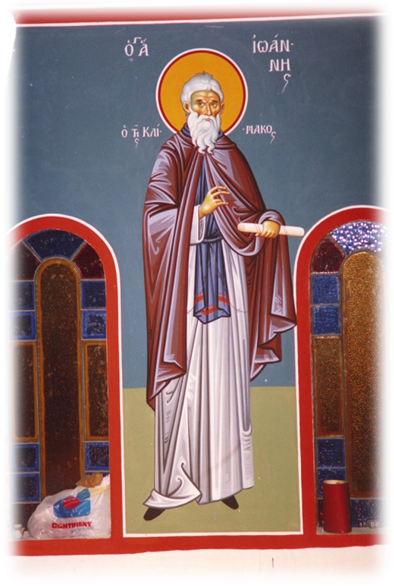 Viaţa Cuviosului Părintelui nostru Ioan Scărarul
(30 martie)Care patrie şi cetate a odrăslit şi a crescut pe acest viteaz nevoitor, Ioan Cuviosul, mai înainte de pustniceştile lui nevoinţe, cu siguranţă nu pot spune - zice Daniil monahul, scriitorul vieţii acestuia. Care loc îl are acum pe acest dumnezeiesc şi minunat bărbat şi cu ce dulceţi de hrană fără de moarte îl hrăneşte, este adeverit, că într-acea patrie se află el acum, pentru care Sfântul Pavel, privighetoarea cea minunat glăsuitoare, a strigat: “Petrecerea noastră este în ceruri”, unde cu nematerialnică simţire, cu negrăită dulceaţă săturându-se de necheltuitele bunătăţi, primeşte răsplătirile cele vrednice de sudorile sale şi pentru dureri are cinstea cea fără durere, moştenind cereasca Împărăţie cu aceia al căror picior a stat întru dreptate.Iar cum s-a ostenit pentru fericirea cea nematerialnică întru materialnicul trup, voi spune arătat. De şaisprezece ani fiind cu vârsta trupească, iar de o mie de ani cu isteţimea înţelegerii, acest fericit, singur pe sine ca pe o jertfă fără prihană şi bine primită, s-a adus lui Dumnezeu, Marele Arhiereu. Deci şi-a înălţat trupul la muntele Sinai, iar sufletul la cer, apropiindu-se de locul cel văzut al înălţimii muntelui, către înălţimea cerească. Şi, văzând cu mintea pe Dumnezeu Cel nevăzut şi înstrăinându-se de lume, a iubit de la început blândeţile cele împodobite cu smerenia, ca pe nişte începătoare ale tinereţilor noastre gândite, ca pe o învăţătură a faptelor bune, tăind toată îndrăzneala şi mândria vorbirii şi a clevetirii. Apoi, cu aleasă judecată, într-o singură deprindere monahicească, a izgonit pe înşelătorul părerii şi iubirii de sine şi, ca cel mai iscusit învăţător duhovnicesc, şi-a plecat grumajii, nădăjduind să treacă fără primejdie noianul cel greu al patimilor.Şi aşa viaţa lui, care desăvârșit murise lumii, şi-a rânduit-o între fraţi, ca şi cum ar fi fost mic între dânșii, neştiind ca un copil încă a grăi, nefăcând nimic după voia sa, ca şi cum fără cuvântare şi fără voinţă şi-ar fi avut sufletul schimbat în totul de fireasca deosebire. Dar mai de mirare este că, fiind învăţat la toată înţelepciunea din afară, a cuprins prin smerita cugetare fapta cea vrednică cerului, pentru că trufia înţelepciunii din afară, desăvârșit se face străină de smerenie.Stareţul şi învăţătorul Cuviosului Ioan - precum zice Sinhron - a fost părintele Martirie, care l-a tuns în chipul monahicesc pe ucenicul său Ioan, când acesta era de douăzeci de ani; în acea zi părintele Stratighie, proorocind despre Ioan, a zis că “are să fie ca o mare stea în toată lumea”; lucru care s-a şi împlinit după aceea.Odată Martirie s-a dus la marele Atanasie Sinaitul cu ucenicul Ioan, iar Atanasie, căutând spre Ioan, a zis către Martirie: “Spune-mi, Martirie, de unde ai ucenicul acesta şi cine l-a tuns în călugărie?” Martirie răspunse: “Este robul tău, părinte, eu l-am tuns”. Apoi a zis Atanasie cu mirare: “O, părinte Martirie, ai tuns pe egumenul muntelui Sinai!”În altă vreme, fericitul Martirie s-a dus cu Ioan la marele stareţ Ioan Savaitul, care era în pustiul Gudiei. Pe aceştia văzându-i stareţul, s-a sculat şi, luând apă, a spălat picioarele, nu ale lui Martirie, ci ale lui Ioan, ucenicul său, apoi i-a sărutat şi mâna. După aceea Ştefan, ucenicul marelui Ioan Savaitul, a întrebat pe stareţ: “Pentru ce ai făcut aşa, părinte, de ai spălat picioarele ucenicului, iar nu pe ale învăţătorului, şi dreapta lui ai sărutat-o?” Marele stareţ răspunse: “Să mă crezi, fiule, că nu ştiu cine este acel monah tânăr, pentru că eu am primit pe egumenul muntelui Sinai şi aceluia i-am spălat picioarele”. Astfel au fost proorociile sfinţilor părinţi despre acest Cuvios Ioan, fiind el încă tânăr, şi care după aceea s-au împlinit toate la vremea lor.Petrecând Cuviosul Ioan cu duhovnicescul său părinte nouăsprezece ani, a rămas sărman, mutându-se către Dumnezeu fericitul Martirie. Căci, trimițându-l înainte la Împăratul cel de sus ca pe un rugător şi sprijinitor - precum zice Daniil monahul -, Cuviosul Ioan a ieşit la loc de linişte în Sinai, având rugăciunile părintelui său ca o armă puternică spre risipirea celor tari. Iar locul acela era departe de biserică ca la cinci stadii şi se numea Tola.Acolo a petrecut ca la patruzeci de ani de la începutul călugăriei sale, fără slăbire, învăpăindu-se de-a pururea cu dorinţa cea aprinsă a dumnezeieştii iubiri. Şi cine este în stare să arate prin cuvinte şi să spună prin povestiri cu de-amănuntul ostenelile lui săvârșite acolo în taină? Însă, precum din lucrurile cele mici se cunosc cele mari, aşa din cele mai mici nevoinţe ale lui să auzim viaţa acestui cuvios bărbat, atât de bogată în fapte bune.Mânca la masa sa toate cele neoprite de porunca monahicească, însă foarte puţin, încât se vedea că mai mult gustă, decât mănâncă. Cu aceasta zdrobea înţelepţeşte cornul mândriei, pentru că din toate mânca, ca să nu i se înalţe mintea cu postirea. Dar, gustând foarte puţin, pe doamna şi născătoarea patimilor cea iubitoare de dulceţi, adică pe îmbuibarea pântecelui, o mâhnea prin înfrânare şi prin scurtimea mesei, strigând către dânsa: “Taci, amuţeşte!” Iar prin viaţa cea pustnicească şi prin vederea cea rară a feţelor omeneşti, a stins văpaia cuptorului trupesc, a întors-o în cenuşă până la sfârșit şi a adormit-o desăvârșit.Apoi a fugit de iubirea de argint, pe care Sfântul Apostol Pavel a numit-o “închinare la idoli”, prin facerea de milostenii şi prin lipsirea celor de trebuinţă. După aceea a biruit lenevirea, care este moarte şi slăbănogire a sufletului, prin pomenirea morţii celei trupeşti, împungând-o ca şi cu un bold şi a ridicat-o la trezire şi osteneală. A dezlegat lanţurile şi legăturile a toată pătimirea şi toate poftele cele simţite le-a rupt prin plângere. Iar patima mâniei era mai dinainte omorâtă într-însul, prin arma ascultării. El rareori de se ducea la cineva, dar şi mai rar grăia ceva şi a omorât lipitoarea deşartei slave, cea asemenea cu păianjenul.Dar ce vom zice - grăieşte monahul Daniil - despre biruinţa mândriei? Ce vom zice de curăţia cea desăvârșită a inimii, pe care acel nou Veseleil a început-o prin ascultare şi a desăvârșit-o prin venirea de faţă a Domnului, Împăratul cerescului Ierusalim? Pentru că, fără venirea lui de faţă, niciodată nu se izgoneşte diavolul şi ceata cea de un chip cu dânsul. Unde voi găsi cununa aceasta pe care s-o împletim Cuviosului Ioan din cuvintele cele de laudă?De asemenea, izvorul lui de lacrimi este un lucru care nu se află la mulţi. Este şi până acum în pustie, sub munte la un loc ascuns, o peşteră mică, care era atât de depărtată de chilia lui şi de ale altora, încât nu era auzit de oameni, căci voia să se depărteze de slava deşartă. În acea peşteră intra adeseori şi, fiind aproape de cer, prin tânguiri şi prin chemările lui Dumnezeu se atingea de ceruri, strigând cu suspine asemenea cu cei care sunt tăiaţi de sabie sau arşi de fiare înfocate sau lipsiţi de ochi.Iar somn avea atât numai cât să nu-şi piardă fiinţa minţii cu privegherea. Şi, mult mai înainte de a se culca, se ruga şi alcătuia cărţi, precum a alcătuit cartea ce se numeşte “Scara”, pentru care s-a numit şi el mai pe urmă “Scărar”, pentru că aceasta îi era alungarea trândăviei lui, adică a scrie cărţi. Iar toată curgerea vieţii lui i-a fost rugăciunea cea neîncetată şi dorinţa spre Dumnezeu cea nesăţioasă, pentru că pe Acela ziua şi noaptea văzându-L cu mintea în oglinda cea luminoasă a curăţiei sufletului, nu putea a se sătura.Un monah anume Moise, râvnind vieţii celei îmbunătăţite a Cuviosului Ioan, l-a rugat să-l primească ucenic pentru sine; pentru că dorea să se povăţuiască de dânsul la adevărata filosofie. Şi şi-a câștigat şi mijlocitori pentru sine către sfântul cinstiţi bătrâni şi, prin cererea acelora fiind silit, cuviosul l-a primit pe Moise a-l avea împreună la petrecere şi ucenicie. Într-una din zile marele părinte a poruncit lui Moise ca să aducă din oarecare loc pământ la grădină, spre îngrăşarea verdeţurilor. Mergând Moise până la locul cel însemnat, îşi făcea ascultarea fără lenevire.La amiază fiind şi zăduful soarelui arzând foarte tare - căci era luna august -, Moise, ostenind, a intrat la umbră sub o piatră mare şi, culcându-se, a adormit. Iar Domnul, nevrând să mâhnească întru ceva pe robii Săi, a întâmpinat, prin obişnuita Sa milostivire, pe Moise din moartea cea neaşteptată, iar pe Sfântul Ioan din mâhnire l-a scos. Căci, șezând cuviosul în chilie, cu rugăciunea cea de Dumnezeu gânditoare şi într-un somn uşor aflându-se, a văzut pe un oarecare ce i se arătase lui, bărbat cu sfinţită cuviinţă, defăimându-l pentru somn şi zicându-i: “Aşa, Ioane, tu dormi fără grijă? Iată, Moise este în primejdie!” Iar Sfântul Ioan, îndată deșteptându-se, s-a înarmat cu caldă rugăciune pentru ucenicul său.Apoi, după ce a înserat şi ucenicul s-a întors de la lucru, îl întreba stareţul: “Au doar ţi s-a întâmplat vreun lucru rău şi neaşteptat?” Iar el a zis: “O piatră mare puţin de nu m-a ucis de tot, dacă tu, părinte, nu m-ai fi strigat. Pentru că eu, adormind sub piatră la amiază, am auzit glasul tău strigându-mă şi îndată de sub piatră am fugit şi deodată a căzut piatra!” Iar Ioan, smeritul cugetător, cu adevărat nimic din cele văzute n-a spus ucenicului, ci în taina inimii sale cu rugăciuni de mulţumire lăuda pe Bunul Dumnezeu.Şi era acest cuvios bărbat chip al faptelor bune şi doctor al rănilor celor dinăuntru. Căci un frate, anume Isachie, cuprinzându-se tare cu greutate de diavolul desfrânării şi fiind întru mâhnire mare, a mers la acest mare părinte cu sârguință şi şi-a mărturisit războiul cel dinăuntru cu plângere şi cu tânguire. Iar acela i-a zis: “La rugăciune să alergăm amândoi, o, prietene!” Şi, săvârșindu-se cuvintele de rugăciune şi încă pe faţa sa zăcând jos cel ce pătimea, Dumnezeu a făcut voia plăcutului Său, ca să arate că David nu minte când zice: Voia celor ce se tem de El va face şi rugăciunea lor va auzi. Pentru că a fugit balaurul cel de desfrânare, prin bătăile rugăciunii celei tari a Cuviosului Ioan. Iar cel ce a pătimit acel război, văzându-se liber de patima aceea şi preabine tămăduit, foarte tare se minuna şi lui Dumnezeu, Cel ce a preamărit pe robul Său, împreună şi robului celui ce L-a preamărit pe El, Îi înălţa mulţumire.Însă erau oarecare pătrunşi de zavistie, care pe acest folositor învăţător, adică pe Cuviosul Ioan, îl numeau pururea grăitor şi mincinos. Iar el cu lucrul singur a arătat că întru toate, nu numai cu cuvântul, ci şi cu tăcerea poate a folosi întru Hristos, Care pe toţi îi întăreşte. Căci a tăcut un an întreg, negrăind nici un cuvânt, până ce ocărâtorii săi s-au făcut lui rugători, cunoscând ei că nu este bine să astupe izvorul folosului cel pururea curgător şi să piardă mântuirea tuturor; deci, mergând, l-au rugat ca iarăşi să-şi deschidă gura cea de Dumnezeu grăitoare. Iar el, fiind ascultător, s-a supus şi iarăşi se ţinea de cea dintâi rânduială a sa, de a învăţa.După aceea, minunându-se toţi de el întru toate îndreptările, ca pe un nou Moise cu sila spre povăţuirea vieţii de obşte l-au rânduit, punând pe luminatul acela luminător în sfeşnicul cel mai dintâi. Iar el, fără de voie primind egumenia muntelui Sinai, şi mai mult s-a apropiat cu duhul spre muntele lui Dumnezeu şi, în ceaţa cea neapusă a cunoştinţei de Dumnezeu, prin gândirea la El intrând şi suindu-se pe treptele cele gândite pe scara cerească, a luat legea cea scrisă pe tăbliţele inimii cu degetul lui Dumnezeu. Şi în cuvântul lui Dumnezeu şi-a deschis gura sa şi a tras Duh. Iar din buna comoară a inimii sale a răspuns cuvintele cele bune.După ce Cuviosul Ioan a luat egumenia Muntelui Sinai, adică după patruzeci de ani de călugărie, precum a scris despre aceea Sinhron, au mers odinioară în locaş şase sute de străini, care, șezând la gustarea mâncării, au văzut un tânăr cu giulgiu evreiesc îmbrăcat, care umbla pretutindeni şi cu stăpânire poruncea atât rânduitorilor şi economilor, cât şi bucătarilor, trapezarilor şi altora ce slujeau. Iar după ce s-au sculat străinii de la masă, când au şezut să mănânce cei ce slujiseră, a fost cercetat tânărul acela osârdnic, poruncitor al tuturor slujbelor, care, pretutindeni înconjurând şi poruncind, pregătea masa. Deci era căutat ca şi el să şadă la masa cea de pe urmă, să mănânce cu ceilalţi. Dar, deşi cu osârdie era căutat, însă nicăieri nu s-a putut afla. Atunci robul lui Dumnezeu, Cuviosul Părinte Ioan, a zis: “Lăsaţi de a-l căuta pe acela, căci Moise, proorocul şi dătătorul de Lege, a slujit în al său loc”.Era într-un an în părţile acelea neploaie şi secetă mare şi, adunându-se popoarele din cetăţile de primprejur, au mers la Cuviosul Ioan, rugându-l ca să ceară ploaie de la Dumnezeu, cu ale sale rugăciuni. Şi, rugându-se cuviosul, îndată o ploaie mare s-a pogorât şi a adăpat pământul cel uscat şi l-a făcut aducător de roade.După aceea a sosit la sfârșitul vieţii celei vremelnice, bine povăţuind pe ai săi duhovniceşti israiliteni, numai într-una nefiind asemenea cu Moise: că Ioan a intrat cu sufletul în Ierusalimul cel de sus, iar trupul lui Moise nu se ştie unde a fost. Iar de sfinţenia Cuviosului Ioan - zice Daniil monahul - mărturisesc mulţi, dar mai ales aceia care, fiind povăţuiţi cu cuvintele lui cele de Dumnezeu insuflate, s-au mântuit şi încă se mântuiesc. Mărturiseşte David, tânărul bărbat ales, care a moştenit înţelepciunea înţeleptului Ioan; ba încă mărturiseşte şi Cuviosul Ioan, egumenul Raitului, bunul nostru păstor, de care rugat fiind Cuviosul Ioan Scărarul, s-a pogorât de la muntele Sinai la noi, ca un nou văzător de Dumnezeu, şi ne-a arătat pe ale sale lespezi scrise de Dumnezeu - cuvinte ce se numesc “Scară” -, în care literele cele văzute învaţă osteneală, iar puterea ce se înţelege din literele cele alcătuite povăţuieşte la vederea de Dumnezeu.Iar când se ducea către Dumnezeu Cuviosul Ioan Scărarul - zice Sinhron -, înaintea lui stătea fratele său cel după trup, ava Gheorghe, pe care l-au hotărât la egumenia Sinaiului, din vremea vieţii sale. Acela, plângând, zicea: “Stăpânul meu, te duci, lăsându-mă pe mine? Eu m-aş fi rugat ca pe mine să mă trimiţi, pentru că nu pot fără tine să pasc aceste sfinte ale tale moşteniri! Acum, iată, eu sunt în primejdie, căci pe tine te trimit înainte la Dumnezeu”. Sfântul Ioan i-a răspuns: “Nu plânge, nici te întrista, pentru că, de voi afla îndrăzneală la Dumnezeu, nu voi aştepta ca anul acesta să-l săvârșești aici. Ci voi ruga pe Domnul şi te voi lua la mine!” Şi s-a împlinit aceea, căci, după sfârșitul fericit al Cuviosului Ioan, şi ava Gheorghe, fratele lui, s-a dus în a zecea lună către Dumnezeu, ca să stea înaintea Lui, împreună cu fratele său, Cuviosul Ioan, în slava sfinţilor, lăudând pe Tatăl şi pe Fiul şi pe Sfântul Duh, în veci. Amin.Cuviosul Ioan Isaurianul, ucenicul Sfântului Grigorie Decapolitul
(18 aprilie)Latura Decapoliei altădată era împărţită în două. Cea aproape de Galileea, în Palestina, care se pomeneşte de Sfântul Evanghelist Matei, zicând: După Dânsul au mers multe popoare din Galileea şi din cele zece cetăţi; iar alta, cea mai de pe urmă, o mică latură în pământul Isauriei, care se numea tot Decapolia. Dintr-acea Decapolie a Isauriei a fost Cuviosul Grigorie, învăţătorul acestui Cuvios Ioan, a cărui pomenire se face acum. Acest sfânt Ioan, din tinereţe lăsând lumea şi iubind pe Hristos, a mers la cel mai sus pomenit învăţător Grigorie Decapolitul şi de dânsul a fost tuns în rânduiala monahicească. Şi petrecea cu el, nevoindu-se în toate şi bineplăcând lui Dumnezeu. Şi a ajuns în atât de mare smerenie şi ascultare şi în aşa sârguinţă spre tot lucrul bun, încât singur învăţătorul lui, Sfântul Grigorie, se bucura de el şi slăvea pe Dumnezeu. Iar când răucredinciosul împărat Leon Armeanul, a înnoit eresul luptării de icoane şi a ridicat prigonire asupra Bisericii lui Hristos, în acea vreme acest cuvios Ioan a mers în Bizanţ, pe lângă Sfântul Grigorie învăţătorul său, împreună şi cu Sfântul Iosif, scriitorul de cântări. Şi umblând prin cetate, întărea pe cei dreptcredincioşi ca să stea în dreptcredincioasa mărturisire. După aceea Iosif a fost trimis la Roma, la care n-a ajuns, pentru că a căzut în mâna ereticilor şi a fost ţinut în legături în Creta. Iar Cuviosul Grigorie Decapolitul, după trimiterea lui Iosif s-a mutat către Domnul. Iar Cuviosul Ioan, rămânând în Bizanţ, se nevoia în ostenelile cele obişnuite, îngrijindu-se nu numai pentru a sa mântuire, ci şi pentru a celorlalţi. După câtăva vreme, liberându-se fericitul Iosif din legături şi întorcându-se în Bizanţ, Cuviosul Ioan s-a dus către Domnul, ca să-şi ia plata pentru ostenelile sale, şi a fost îngropat de mâinile lui Iosif, lângă mormântul Sfântului Grigorie, părintele său. După aceea, s-a mutat în alt loc, despre care în viaţa Sfântului Iosif scriitorul de cântări, se scrie astfel: Iosif, intrând în cetate, n-a găsit între cei vii pe iubitul său părinte, pe Sfântul Grigorie Decapolitul, căci se dusese către Domnul. A văzut numai pe fericitul Ioan, ucenicul lui, şi a plâns mult după părintele său Grigorie, căci nu s-a învrednicit să-l vadă iarăşi viu. Şi a petrecut lângă mormântul aceluia, împreună cu părintele Ioan, dar nu după multă vreme s-a dus şi Ioan către Domnul şi l-a îngropat Iosif aproape de Sfântul Grigorie. După aceea, Cuviosul Iosif s-a mutat în alt loc. Şi era acel loc afară din cetate, deosebit şi liniştit, nu departe de biserica Sfântului Ioan Gură de Aur, unde sălăşluindu-se, a zidit o biserică în numele arhiereului lui Hristos, Nicolae, şi a mutat acolo moaştele amânduror părinţilor, ale lui Grigorie şi ale lui Ioan”. Sfântul Mucenic Ioan de la Ianina, care a pătimit în Constantinopol de la păgâni
(18 aprilie)Patria acestui fericit Ioan era țara grecească, ce se numea Epir, adică cetatea Ianina, care odată era scaun al lui Pir, împăratul elinesc cel de demult. Părinţii lui Ioan erau creştini dreptcredincioşi, de care rămânând orfan în anii tinereţilor sale, a mers la Constantinopol, căutând ca din osteneala mâinilor sale să-şi aibă cele de trebuinţa vieţii. Şi şi-a câştigat în târg un loc, între alţi lucrători cu mâinile şi târgoveţi. Astfel, cu oarecare meşteşug al său şi cu neguţătorie se hrănea, având îndestulare de cele ce îi erau spre trebuinţă. Pentru că Dumnezeu îi sporea lucrurile lui, pentru viaţa lui cea îmbunătăţită, de vreme ce tânărul era înţelept, temându-se de Dumnezeu şi poruncile Lui păzindu-le. Şi era numit de constanti-nopolitani, Epirotul, de vreme ce era cu neamul de la Epir. In vremea aceea, Constantinopolul era stăpânit de agareni, care ţineau credinţa lui Mahomed, de a căror păgânătate mulţi creştini s-au amăgit. Şi erau mulţi din cei ce şedeau la prăvăliile lor în târg, neguţători şi meşteri, care, fiind mai întâi creştini, se abătuseră după aceea la credinţa cea rea a lui Mahomed şi se uniseră cu agarenii. între unii din aceia se întâmplase să-şi aibă prăvălia fericitul Ioan, adevăratul creştin. Şi era înconjurat din toate părţile de vecini călcători de lege, care se lepădaseră de Hristos şi se lipiseră de Mahomed, cu care Ioan adeseori se certa, mustrând depărtarea lor, pentru că era tânăr, înţelept şi îndrăzneţ în grăire, vorbind pentru adevăr fără de frică. Deci, au început mahomedanii a-l urî foarte, pe de o parte fiindcă îi mustra şi-i ocăra adeseori, iar pe de altă parte, pentru că îl vedeau fericit la neguţătoria ce se făcea de dânsul, de vreme ce toate se înmulţeau în mâinile lui, şi-l zavistuiau, gândind ce fel de pricină să găsească asupra lui, ca să-l piardă. Şi înţelegând fericitul Ioan Epirotul răutatea gândită de dânşii, nu s-a temut, ci mai tare a dorit din tot sufletul să pătimească pentru adevărul lui Hristos. Deci, mergând la întâiul preot al Bisericii Constantinopolului, la duhovnicescul lui părinte, în ziua Vinerii celei Mari, în anul 1500, a făcut mărturisirea greşelilor sale. Şi a spus părintelui său despre vrăjmăşia vecinilor săi. care pizmuiau asupra lui şi căutau să-l piardă. Apoi i-a spus a sa dorire, că voieşte să pătimească pentru Hristos, cerând de la dânsul sfat folositor. Iar întâiul prezbiter, văzându-l tânăr de ani, nu l-a sfătuit să se dea la mucenicie, zicându-i: O, fiule, vezi ca nu cumva să-ţi aducă diavolul un gând ca acesta; pentru că acela s-a obişnuit a aduce la mulţi gânduri ca acestea, îndemnându-i spre mucenicie, ca mai pe urmă, după ce vor slăbi, nesuferind muncile şi căzând, să-i dea spre batjocură şi râs la toată lumea, ca cei ce au început şi n-au sfârşit, nerăbdând până la sfârşit”. Atunci a zis tânărul: Nădăjduiesc spre Hristosul meu, că nu mă va da spre batjocura vrăjmaşilor mei, ci mai ales mă va întări, ca să biruiesc puterea vrăjmaşului”. Iar întâiul preot i-a zis: Fiule, scris este: Duhul este osârduitor iar trupul neputincios. Iar un lucru ca acesta pe care tu îl doreşti, are trebuinţă de multă pregătire; îi trebuie neîncetat post şi rugăciuni, cu care, după ce te vei curaţi de toată prihana păcatului, Dumnezeu îţi va da înştiinţare ce trebuie să faci; pentru că Dumnezeu voieşte să Se sălăşluiască în sufletele celor curaţi. Deci, ia aminte, iubitule, şi mergi în pace. Iar eu voi ruga pe Dumnezeu, ca să te păzească pe tine de toţi vrăjmaşii tăi cei văzuţi şi nevăzuţi, de oameni şi de diavoli, şi biruitor peste ei să te facă”. Aceasta zicând, a liberat pe tânăr cu pace. Iar a doua zi, fericitul Ioan a mers iarăşi la acelaşi duhovnicesc părinte, cu faţa luminoasă şi cu sufletul plin de bucurie. Şi i-a grăit: Cinstite părinte, în această noapte în vedenia somnului m-am văzut fiind în mijlocul unei văpăi, dar nearzându-mă, ci veselindu-mă şi dănţuind, precum odinioară cei trei tineri în cuptorul Babilonului. Deci, cu ajutorul Celui Preaînalt, nădăjduiesc că lucrul cel cugetat de mine va ieşi la bun sfârşit. Dar te rog, cinstite părinte, să mă înarmezi cu ale tale rugăciuni”. Iar duhovnicescul părinte i-a grăit: Dumnezeu să te întărească, fiule, ca să biruieşti pe lup, pe balaurul cel nevăzut, şi pentru Hristos cu mucenicia să te încununezi”. Şi, astfel, a slobozit pe tânăr, întărindu-l pe el cu cuvinte folositoare, făgăduindu-i că se va ruga pentru dânsul lui Dumnezeu, ajutătorul său. Iar după ce a mers fericitul Ioan la prăvălia sa din târg, l-au văzut duşmanii lui, care se sfătuiseră mai înainte pentru pierderea lui, şi au zis unul către altul: Oare nu este acesta cel care s-a lepădat la arătare în Tricu (Cetate în Tesalia)? Deci, cum se face acum că aici este creştin?” Acestea auzindu-le tânărul şi cu mânie căutând spre dânşii, a zis: Oare despre mine grăiţi unele ca acestea sau despre altcineva?” Iar ei au zis: Pentru tine, iar nu pentru altul; oare nu grăim adevărul?” Răspuns-a fericitul: Să nu-mi fie mie ca să mă lepăd de Hristos Dumnezeul meu, nici în Tricu, nici în altă parte, şi niciodată să nu-mi fie mie aceasta; pentru că întru Hristos vieţuiesc şi voi vieţui totdeauna şi sunt gata a muri pentru El”. Iar ei, fiind foarte necăjiţi pe dânsul, s-au umplut de mare mânie şi, degrabă sărind de la locurile lor, au pornit spre dânsul şi, punând pe el mâinile lor cele ucigaşe, îl trăgeau la judecată. Iar sfântul tânăr, ca la ospăţ mergea, cu faţa luminoasă şi cu sârguinţă. Şi l-au dat judecătorului cel nedrept, făcându-se singuri asupra lui clevetitori, martori şi judecători. Şi puneau asupra lui o vină mincinoasă, cum că în Tricu, cetatea Tesaliei, s-ar fi lepădat de Hristos în văzul tuturor şi ar fi primit credinţa mahomedană, iar după ce a venit în Constantinopol, iarăşi s-a făcut creştin şi pe Mahomed îl huleşte. Deci, începându-se judecata, mai întâi se prefăceau că au durere în suflet şi că le-ar fi milă de el, de aceea au început cu lacrimi a-l amăgi să se lepede de Hristos. După aceea, văzându-l tare în credinţa creştină, cu îngroziri îl înfricoşau pe el: Dar nici aşa sporind, l-au bătut fără milă şi foarte mult muncindu-l cu bătaia, l-au aruncat în temniţă, spre a se sfătui ce îi vor face. Iar a doua zi, scoţându-l, îl întrebau: Te-ai gândit să te lepezi de Hristos şi să fii una cu noi?” Şi văzându-l neschimbat, iarăşi l-au bătut cu toiege noduroase până la sânge. Iar el ca un diamant tare răbda cu tăcere bătăile ce i se dădeau lui, ca şi cum nu el, ci altcineva ar fi fost bătut. Şi se ruga încetişor lui Dumnezeu, zicând: Întăreşte-mă, Unule Atotputernice, Dumnezeule! Dă-mi putere şi tărie şi-mi întinde mâna cea ajutătoare din sfântul Tău locaş”. După aceea grăia către vrăjmaşii săi: Nimic din cele ce sunt în lume, bune sau rele, nu vor putea să mă întoarcă de la scopul meu niciodată. Să nu-mi fie mie vreodată să cred în alt chip decât creştinii, să nu-mi fie ca să fiu amăgit cu îmbunările, ori cu muncile să fiu biruit. Faceţi ceea ce voiţi, ca mai degrabă să mă trimiteţi din această viaţă de scurt timp, la veşnica viaţă. Sunt rob al lui Hristos, lui Hristos îi urmez şi pentru Hristos mor, ca să locuiesc cu Dânsul în veci”. Atunci nedrepţii judecători au poruncit, ca iarăşi să arunce pe sfântul în temniţă. Dar ei nu îl duceau pe mucenic, ci îl târau de păr într-o parte şi în alta, lovindu-l peste obraz şi călcându-l în picioare; şi aşa l-au închis în temniţă. Iar a doua zi scoţându-l iarăşi şi el grăind cu îndrăzneală aceleaşi cuvinte ca mai înainte şi fiind neplecat în creştineasca credinţă, au poruncit ca iarăşi să-l bată fără milă. Iar mucenicul, fiind bătut, cânta cu bucurie cântări bisericeşti: Hristos a înviat din morţi...”, şi celelalte, pentru că erau zilele Paştilor. Deci, tot trupul lui s-a rănit de bătăi şi pământul s-a roşit cu sângele lui, iar sfântul mucenic răbdând ca în trup străin, uneori cânta, iar alteori grăia către cei ce-l munceau: Bateţi, bateţi, cu toată puterea voastră, bateţi şi pe cât puteţi înmulţiţi bătăile; dar să ştiţi că niciodată nu veţi putea să mă înstrăinaţi de la Hristosul meu şi să mă faceţi la un gând cu voi”. Iar muncitorii, ruşinându-se, l-au aruncat pe mucenic iarăşi în temniţă. Şi l-au muncit cu nevoia temniţei, cu strâmtorarea legăturilor, cu foamea şi cu setea câteva zile. Scoţându-l iarăşi după aceea, şi nereuşind să-l clintească cu nici un fel de munci din credinţa lui Hristos, l-au judecat spre ardere. Deci, când îl duceau la moarte, legat cu lanţ de fier, ca pe o oaie la junghiere, unii îl loveau cu mâinile peste grumaji, alţii îl dosădeau cu cuvinte ocărâtoare, iar alţii cu durere îl sfătuiau să-şi cruţe tinereţile sale. Dar mucenicul lui Hristos mergea nu ca la moarte, ci ca la o mare cinste. Şi, ajungând la locul unde era aprins un foc mare, n-a aşteptat până ce-l vor arunca în foc, ci singur a sărit în mijlocul văpăii. Iar muncitorii apucând de capătul lanţului de care era legat, l-au tras afară din foc pe mucenic. Iar el cu greu socotind lui aceasta, a zis către muncitori: Pentru ce nu mă lăsaţi ca să ard în văpaie? Pentru ce nu mă lăsaţi să fiu jertfă bineplăcută Hristosului meu?” Iar judecătorii, deşi ştiau că este amară moartea prin arderea focului, însă de vreme ce dânsul o dorise, sărind în foc, altă judecată au hotărât. Deci, s-au gândit ca nu cu foc, ci cu sabia să-l omoare. Şi au poruncit călăului să taie capul nebiruitului tânăr, iar după aceea trupul şi capul să i le arunce în foc, ca să ardă desăvârşit. Astfel a primit cununa muceniciei Sfântul Noul Mucenic al lui Hristos, Ioan Epirotul, în 18 zile ale lunii aprilie. Iar după arderea lui stingându-se focul, credincioşii au luat oarecare părţi din oasele lui, rămase din foc. Şi, luându-le cu cucernicie, cu cinste le-au ţinut la dânşii, slăvind pe Hristos Dumnezeul nostru, Cel lăudat împreună cu Tatăl şi cu Sfântul Duh, în veci. Amin. Cuviosul Ioan de la Lavra cea Veche
(19 aprilie)Lavra Veche se numea locaşul Cuviosului Hariton, care şi era aproape de Ierusalim în pustiul Palestinei, deoarece se zidise înaintea altor lavre de Sfântul Hariton, precum se scrie despre ea pe larg în viaţa lui. Deci, în acea veche lavră a lui Hariton s-a nevoit pustniceşte acest Cuvios Ioan, care, din tinereţe rănindu-se de dumnezeiasca dragoste, s-a lipit de Dumnezeu, după cele scrise: Iar mie a mă lipi de Dumnezeu bine este. Şi trecând cu vederea plăcerile lumii deşarte şi mândria, şi înstrăinându-se de patrie, a luat crucea vieţii monahiceşti şi s-a dus în ţară străină, pentru Domnul, Cel ce a fost străin pe pământ, încât de la naşterea Sa şi până la moarte nu avea unde să-Şi plece capul. Şi ajungând la sfintele locuri ale Ierusalimului, închinându-se Cinstitei Cruci şi Mormântului lui Hristos Cel de viaţă primitor, a mers la lavra cea zisă mai sus, a Sfântului Hariton, şi s-a învrednicit într-însa de dregătoria preoţească, pentru viaţa lui îmbunătăţită, căci s-a arătat următor pustnicilor celor de demult, înfrânându-şi patimile cele trupeşti cu mare înfrânare, cu stările la rugăciune cele de toată noaptea, cu pomenirea morţii, cu nevoinţele cele de multe feluri, cu care şi-a subţiat trupul foarte, încât s-a făcut înger pământesc în trup. Apoi, după viaţa cea îndelungată şi desăvârşită spre plăcerea lui Dumnezeu, s-a mutat către Domnul, dus fiind sufletul lui de mâinile sfinţilor îngeri cei fără de trup în locaşul ceresc cel neînvechit. El este numit de alţii “al peşterii celei vechi”, în loc de “al lavrei celei vechi”, deoarece lavra cea veche a Cuviosului Hariton a fost la început o peşteră tâlhărească, în care, Cuviosul Hariton fiind legat de nişte tâlhari, s-a dezlegat prin minune, fiindcă au murit deodată tâlharii aceia, bând nişte vin otrăvit de veninul unui şarpe. Iar după ce s-a dezlegat, a aflat în peşteră mult aur şi â făcut mai întâi o biserică în aceeaşi peşteră şi a adunat fraţii, iar după aceea a zidit mănăstirea deasupra peşterii. Iar de vreme ce Cuviosul Ioan a vieţuit în acea peşteră veche, slujind în biserică, de aceea a fost numit şi “al peşterii celei vechi”. 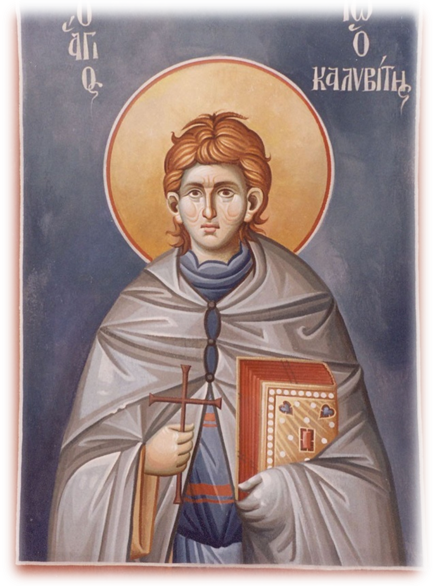 Viaţa Cuviosului Ioan Colibaşul
(15 ianuarie)(După Metafrast)În vremea împărăţiei dreptcredinciosului împărat Leon cel Mare (457-474), era în Constantinopol - care se numeşte Roma cea nouă -, un om cu dregătoria de stratilat (general), bogat şi cinstit, anume Eutropiu, având de soţie pe Teodora. Acela avea trei fii, dintre care pe doi i-a pus în slujba împărătească şi cinstite dregătorii le-a mijlocit, iar pe al treilea, cel mai mic, anume Ioan, l-a dat la învăţătura cărţii şi la toată înţelepciunea cea retoricească şi a filozofilor.Fiind copilul Ioan de 12 ani, s-a arătat isteţ la minte, mai mult decât toţi vârstnicii săi, încât chiar şi dascălii se minunau de isteţimea lui şi de înţelegerea lui cea desăvârșită, fiind tânăr de vârstă. Şi nu numai la cea din afară, ci şi la cea duhovnicească filozofie se arăta ales ucenic.Căci lucrând întru dânsul Sfântul Duh, era blând, fără răutate şi smerit, iar când îi prisosea vreme de la învăţătură, se îndeletnicea, nu cu jucării copilăreşti, precum este obiceiul tinerilor, ci întru citirea cărţilor celor de Dumnezeu insuflate. Apoi, la bisericile lui Dumnezeu cu sârguință alerga la rugăciune, pentru că inima lui se înfierbânta cu văpaia dumnezeieştii dragoste, şi în cugetul lui se aprindea foc.Aşa sârguindu-se el spre dumnezeiasca slujbă, s-a întâmplat de a intrat un monah în casa în care fericitul Ioan învăţa şi pe care văzându-l copilul l-a întrebat, zicând: “De unde eşti, părinte, şi unde mergi?”. Iar monahul i-a răspuns: “Din Mănăstirea Neadormiţilor sunt şi merg la Ierusalim, ca să mă închin Sfintelor Locuri”. Mânăstirea aceea a Neadormiţilor, Achimiţilor, era în Bitinia, în partea Răsăritului, care este în Asia Mică, zidită de fericitul Marcel. Şi aprinzându-se Ioan cu duhul, a început a-l întreba despre viaţa monahicească, de rugăciune şi de post, de cântarea cea neadormită, cum şi de alte nevoinţe şi osteneli, care cuvinte îi păreau lui Ioan mai dulci decât mierea.Monahul văzând pe copil cinstit şi înţelept, i-a spus cu de-amănuntul obiceiurile şi rânduielile mânăstirii sale, iar Ioan ascultând cu luare-aminte povestirile monahului, i-a zis: “Părinte, te vei întoarce iarăşi în mânăstirea ta sau vei rămâne la Ierusalim?” Monahul i-a răspuns: “Am poruncă de la egumenul meu să mă întorc; deci de va voi Domnul, închinându-mă la Sfintele Locuri, mă voi întoarce”. Atunci Ioan apucând de mâna dreaptă pe monah, i-a zis: “Părinte, un cuvânt duhovnicesc am să-ţi spun”. Şi ducându-l la un loc deosebit, i-a zis:“Ascultă-mă, părinte, mă rog ţie, ca milostiv să fii mie, căci am mare trebuinţă să scap de lumea asta mult tulburătoare şi să slujesc lui Hristos; dar părinţii mei gândesc de mine altfel, pentru că mă iubesc mai mult decât pe fraţii cei mai mari; ei se îngrijesc de mine pentru o dregătorie mare şi vor să mă căsătoresc, iar eu ascultând de multe ori cuvântul lui Dumnezeu în biserică şi citind singur cărţile, am înţeles că toate cele ale lumii sunt deşarte, afară de una care este de folos, ca adică lepădându-mă de lume, să slujesc lui Hristos în chipul cel monahicesc; deci, te jur pe Dumnezeu cel ce voieşte mântuirea noastră, ca, întorcându-te, să mă iei de aici şi să mă duci în mânăstirea ta”.Auzind acestea monahul şi cunoscând într-însul chemarea dumnezeiască, a făgăduit cu jurământ, ca, întorcându-se, să-l ia; şi aşa s-au despărţit.După ducerea monahului aceluia la Ierusalim, fericitul Ioan dorind să fie următor vieţii evangheliceşti, a rugat pe părinţii săi a-i scrie o Evanghelie, din care să poată învăţa cuvintele lui Hristos şi a face lucruri plăcute Lui. Părinţii, văzând asemenea dumnezeiască osârdie a fiului lor spre Sfânta Scriptură, se bucurau foarte, şi îndată au găsit un bun scriitor, ca să scrie frumos o Evanghelie; apoi au ferecat-o cu aur şi au împodobit-o cu pietre scumpe, ca nu numai dulceaţa cuvintelor lui Hristos, scrise înăuntru, să atragă pe fiul lor cu osârdie la citire, dar şi podoaba cărţii din afară. Şi aşa pregătindu-i Evanghelia, i-au dat-o, iar el luând-o, cu dragoste o citea cu luare-aminte şi se îndulcea cu inima de cuvintele lui Hristos şi din zi în zi se aprindea de mai mare dragoste de Dumnezeu, așteptând cu osârdie pe monahul acela de la Ierusalim, căruia îi descoperise taina inimii sale.Trecând multe zile, a venit monahul cel aşteptat şi văzându-l Ioan, s-a bucurat foarte. Şi i-a zis monahul: “Iată, fiule, m-am întors pe la tine, precum am făgăduit, ca să te iau la mânăstire, de vei voi”. Fericitul Ioan a răspuns: “Mulţumesc lui Dumnezeu că te-ai întors sănătos şi m-a învrednicit a te vedea iarăşi pe sfinţia ta; deci, iată eu sunt gata de drum, dar ce să facem dacă nu vor voi părinţii mei să mă lase, pentru că ştiu pe maică-mea jalnică şi când va auzi că voiesc să mă duc de la dânșii, va umplea pământul cu lacrimi şi mă va opri cu sila şi astfel îmi va curma dorinţa mea.Deci, mă rog ţie, părinte, să ieşim de aici în taină, ca să nu ştie nimeni din cunoscuţii mei despre plecarea mea şi să nu-mi priceapă drumul”. Monahul a zis: “Să facem aşa cum voieşti, fiule, ca să împlinească Dumnezeu dorinţa inimii tale”. Şi aşa s-au dus spre malul mării, la limanul corăbiilor şi, găsind o corabie, au rugat pe cârmacii ei să-i ducă la locaşul Neadormiţilor; iar cârmaciul cerea de la dânșii aur mult pentru chirie, căci zicea: “Eu aştept până ce-mi va umple cineva corabia cu multă marfă, ca de acolo să-mi iau obişnuita chirie”. Ioan l-a întrebat: “Câtă chirie iei pentru corabia ta încărcată?” Cârmaciul răspunse: “O sută de galbeni iau!” Ioan i-a zis: “Frate, să aştepţi trei zile şi eu voi închiria corabia ta”.Apoi, sfătuindu-se cu dânsul, s-a dus. Iar Ioan a zis către monah deosebit: “Chiria corăbiei este mare, iar mie a mă duce de la părinţi şi a nu fi ştiut de dânșii, îmi este mult mai bine; deci, voi merge la părinţi şi voi ruga să-mi dea aur, ca pentru o trebuinţă oarecare”. Monahul i-a răspuns: “Mergi, fiule, şi Domnul să-ţi îndrepteze capul tău cel bun după voia Sa”.Deci, mergând Ioan în casa sa, a zis către mama sa: “Doamnă, maica mea, un dar voiesc să cer acum de la voi, dar nu îndrăznesc”. Maică-sa i-a răspuns: “Cere, fiul meu, tot ce doreşti”. Ioan a zis: “Toţi vârstnicii mei care învaţă cu mine nu odată sau de două ori, ci de multe ori m-au chemat cu dânșii la masă, iar eu niciodată nu i-am chemat la mine şi nu le-am răsplătit cinste pentru cinste; de aceea, mă ruşinez foarte mult şi nu mai pot de acum nici la şcoală să mă duc; deci mă rog vouă să-mi daţi atâția bani cât să ajungă pentru facerea ospăţului prietenilor mei”. Maică-sa i-a răspuns: “Aşteaptă, fiule, până dimineaţă şi voi spune tatălui tău ca să-ţi dea cele de trebuinţă”.Deci a spus bărbatului său toate cuvintele lui Ioan, iar el iubind foarte mult pe fiul său, i-a dat 100 de galbeni. Aceasta s-a făcut cu rânduiala lui Dumnezeu, ca scopul cel bun al sfântului copil să fie întru săvârșire. Drept aceea, tatăl dând aurul fiului, a pus lângă dânsul o slugă credincioasă, poruncindu-i, ca dinadinsul să ia aminte, ca să nu risipească ca un copil pe lucruri netrebuincioase aurul ce i s-a dat. Ioan luând cei 100 de galbeni şi pe slugă, s-a bucurat şi s-a dus cu dânsul la ţărm, zicând: “Să căutăm peşte bun să cumpărăm”. Şi apropiindu-se de corabie, a trimis pe slugă la şcoală, zicând : “Du-te să vezi, dacă s-au adunat copiii şi să te întorci iarăşi la mine.Ducându-se sluga, Ioan a intrat în corabie cu monahul şi dând chiria, a pornit de la ţărm. Ioan a luat cu el şi Evanghelia pe care i-o făcuseră părinţii, şi citind-o, se mângâia. Întorcându-se sluga de la şcoală, căuta pe Ioan la mal şi nu l-a găsit; apoi, socotind că era acasă, s-a dus la părinţii săi, care întrebau de Ioan şi îndată au început a-l căuta pretutindeni multe zile, nu numai în Constantinopol, dar şi în locurile de prin jur, însă nu l-au găsit nicăieri; deci, s-a făcut plângere şi tânguire mare în casa lui Eutropiu, pentru Ioan, iubitul lor fiu.Mergând Ioan pe mare, Dumnezeu i-a sporit calea, pentru că a scos vânturi din vistieriile Sale şi le-a poruncit să sufle spre ajutorul corăbiei, apoi degrabă a sosit la sfântul locaş al Neadormiţilor; în care intrând, a spus monahul acela egumenului şi fraţilor toate cele despre tânărul Ioan, strălucirea şi bunul neam al părinţilor lui, dragostea lor către dânsul, boieria cea mare şi nunta ce se aştepta, spunând apoi cu câtă credinţă şi osârdie caută să se îmbrace în chipul monahicesc şi să slujească Domnului.Egumenul văzând pe băiat foarte tânăr, i-a zis lui: “Fiule, nu vei putea suferi ostenelile şi postirile monahiceşti, căci eşti încă tânăr, şi la noi este obiceiul, ca să nu călugărim îndată pe cel ce vine, ci mai întâi să-l ispitim multă vreme, de cumva nu se află leneş şi răzvrătit; deci, de vei voi ca să fii monah la noi, se cade ţie ca mai întâi fără chipul monahicesc să fii aici destulă vreme, să priveşti la viaţa noastră şi să te ispiteşti pe tine însuţi de vei putea un jug ca acesta să-l porţi sau nu. Iar fericitul Ioan a căzut la picioarele egumenului cu multe lacrimi, zicându-i: “Rogu-mă ţie părinte, ca astăzi să mă călugăreşti pe mine, să nu cauţi la tinerețile mele, ci la osârdnica mea dorire; căci cu toată inima doresc să mă îmbrac în chipul cel îngeresc al vostru. Deci, nu trece rugăciunea mea, ci pentru Preasfânta cea de o fiinţă şi de viaţă făcătoarea Treime, primeşte-mă şi mă numără în ceata monahilor”. Egumenul văzând o dorire ca aceasta a lui şi lacrimile, şi înainte văzând darul Sfântului Duh ce avea într-însul, îndată l-a primit şi l-a tuns, poruncindu-i a petrece în mânăstireştile ascultări şi a se povăţui de iscusiţi bătrâni.Câștigându-și dorirea, toate cele poruncite lui cu sârguință şi cu smerenie le făcea, şi îndreptându-se întru nevoinţele monahiceşti din zi în zi şi din putere în putere sporea; apoi, în scurtă vreme atât de mult a sporit în faptele bune, încât a întrecut şi pe ceilalţi monahi, călugăriţi mai dinainte, şi tuturor s-a făcut chip de neîncetată rugăciune către Dumnezeu, de ascultare fără cârtire, de postirea cu răbdare şi fără măsură; pentru că adeseori se ţinea numai cu împărtăşirea preacuratelor şi de viaţă făcătoarelor lui Hristos Taine, iar altceva nimic mai mult nu gusta în multe zile, încât şi egumenul se minuna şi zicea către dânsul: “Fiule, fiind tânăr, pentru ce ţi-ai luat asupră-ţi osteneli ca acestea? Fereşte-te ca nu slăbind cu trupul din postul cel fără de măsură şi vătămându-ți sănătatea ta, nelesnicios să te faci spre nevoinţele viitoare şi spre slujba măririi lui Hristos”. Iar el, cu obişnuita smerenie închinându-se, răspundea: “Iartă-mă, sfinte părinte, pe mine netrebnicul rob şi te roagă pentru mine leneşul, ca să-mi dea Domnul să încep nevoinţa şi să-mi întărească neputinţa mea”.Astfel nevoindu-se fericitul Ioan şase ani, în locaşul acela, s-a sculat asupra lui vrăjmaşul diavol, urâtorul binelui, vrând să-l slăbească întru nevoinţe, să întindă curse picioarelor lui, şi să-l împiedice dintr-o alergare bună ca aceea, în calea poruncilor Domnului; drept aceea, i s-a făcut dor de părinţii săi, încât de jale i se cuprinse inima, aducându-şi aminte de dragostea cea mare a tatălui şi a maicii, pe care o aveau către dânsul, şi-i zicea gândul: “Ce fac acum părinţii tăi fără tine? Cât de mult necaz, întristare şi plângere au pentru tine, căci te-ai dus neştiut de ei? Tatăl plânge, maica se tânguieşte, fraţii se întristează, rudeniile şi vecinii doresc de tine şi toată casa tatălui tău este în mâhnire pentru tine”.Încă îi aducea aminte vicleanul de bogăţia şi slava părinţilor, de cinstea fraţilor lui şi de diferite feluri de deşertăciuni lumeşti îi aducea lui aminte; ziua şi noaptea neîncetat îl tulbura cu gânduri ca acestea, încât acum slăbise cu trupul şi abia era viu; pe de o parte, pentru înfrânarea cea mare şi nevoinţele monahiceşti, iar pe de alta, pentru tulburarea gândurilor, se uscase ca un vas de lut virtutea lui şi trupul lui era ca o trestie de vânt clătinându-se.Egumenul, văzându-l slăbind, i-a zis: “Au nu ţi-am spus eu ţie, fiule, că Dumnezeu nu cere de la robii Săi osteneală fără măsură, ci voieşte ca fiecare după puterea sa să-i slujească Lui întru slava numelui Său celui sfânt? Iar tu, fiule, nu m-ai ascultat şi iată acum ai slăbit postind fără măsură şi ridicând sarcină mai mare decât puterea ta”. Răspuns-a Ioan: “Nu postul m-a uscat părinte, nici nevoinţa m-a slăbit pe mine, ci gândurile cele aduse de la vicleanul, prin care mă tulbură de multă vreme ziua şi noaptea”.Apoi a mărturisit egumenului toate gândurile sale despre părinţi şi despre casă. Iar egumenul a zis lui: “Au nu ţi-am spus, fiule, de la început, că nevoinţele monahiceşti sunt mari, ostenelile multe şi ispitele vrăjmaşului nespuse?” Acestea zicându-le egumenul, a lăcrimat şi a plâns destul pentru Ioan. Iar Dumnezeu Cel ce toate le rânduieşte spre folos prin oarecare tăinuită încredinţare, a pus gând în inima egumenului ca să nu oprească pe Ioan a merge la părinţi, pentru că avea să facă minunate întru dânsul voile Sale; deci, egumenul a binecuvântat pe Ioan ca să meargă unde va voi şi l-a învăţat să se ferească cu dinadinsul de cursele vrăjmaşului, ca să fie calea lui fără prihană. Iar Ioan a zis: “Deşi la părinţii mei mă voi duce, însă şi acolo cu ajutorul lui Dumnezeu şi cu rugăciunile voastre voi sfărâma capul vrăjmaşului meu şi neputincios îl voi arăta pe el”.Deci, a mers în chilia sa, ca să se pregătească de drum; şi nu alta era pregătirea lui fără numai rugăciunile, lacrimile, suspinurile, plecările genunchilor, ca să nu-l dea Domnul spre bucuria vrăjmaşului, ci singur să-i îndrepte calea după voia Sa cea bună şi desăvârșită, precum ştie şi precum voieşte.A doua zi, venind la egumen, îl ruga pe el căzându-i la picioare, ca să nu se mânie asupră-i pentru ieşirea lui din mânăstire, ci să-i dea împreună cu binecuvântarea cea părintească şi sfintele sale rugăciuni în călătorie. Atunci egumenul a adunat pe toţi fraţii la sine şi le-a spus că Ioan voieşte să se ducă de la dânșii; deci le-a poruncit să se roage pentru dânsul. Iar Ioan a zis către fraţi: “Ştiu că diavolul voieşte să mă scoată din locul acesta sfânt, pentru vederea părinţilor mei, însă nădăjduiesc spre Dumnezeu şi spre sfintele voastre rugăciuni, că şi pe părinţi voi vedea şi peste diavolul voi trece cu picioarele mele, iar înşelăciunea lui o voi călca”.Mergând toţi în biserică, au făcut rugăciune cu lacrimi pentru Ioan. Egumenul binecuvântându-l, a zis: “Mergi, fiule, în numele Tatălui şi al Fiului şi al Sfântului Duh şi ai cu tine pe Domnul nostru Iisus Hristos, împreună călătorind şi îndreptându-ţi calea după a Sa voie”. La fel şi toţi părinţii ridicându-şi mâinile lor, l-au binecuvântat şi pe toţi sărutându-i, le-a zis: “Mântuiți-vă, părinţilor şi fraţilor, mântuiește-te şi tu însoţire binecuvântată, mântuiţi-vă bunilor nevoitori, cei ce cu dragoste m-aţi primit întru însoţirea voastră, de care acum mă lipsesc, nevrednic fiind să vieţuiesc cu nişte oameni ca aceştia plăcuţi ai lui Dumnezeu”. Deci, acestea zicându-le, a ieşit din mânăstire şi a mers în calea sa.Ducându-se depărtare de o stadie, s-a uitat înapoi şi văzând mânăstirea, a plâns cu amar. Apoi, căzând în genunchi, se ruga lui Dumnezeu, tânguindu-se şi udând pământul cu lacrimile. Şi după rugăciunea cea multă sculându-se, iarăşi s-a dus, încredințându-se pe sine lui Dumnezeu, spre a Lui purtare de grijă şi apărare. Iar în cale i s-a întâmplat a vedea un om sărac, îmbrăcat în zdrenţe, către care Sfântul Ioan a zis: “Te văd frate, că ai haină veche şi foarte ruptă; deci mă rog ţie ca să mi-o dai mie, iar tu să iei pe a mea, căci este mai bună”. Săracul s-a bucurat de aceasta şi îndată dezbrăcându-şi haina cea ruptă, a dat-o lui Ioan, iar Ioan i-a dat în locul ei haina sa cea bună.Apropiindu-se fericitul Ioan de Constantinopol, a văzut casa părinţilor săi şi s-a aruncat cu faţa la pământ, rugându-se şi zicând: “Doamne, Iisuse Hristoase, nu mă lăsa pe mine”. Atunci era seară şi a aşteptat fericitul Ioan la acel loc, până ce s-a făcut noapte. La miezul nopţii, venind înaintea porţii părinţilor săi, iarăşi s-a aruncat la pământ, zicând: “Doamne Iisuse Hristoase, iată casa părinţilor mei, pe care am dorit s-o văd, dar să nu pierd pentru dânsa din darul Tău, mă rog Ţie, Stăpâne: trimite-mi de sus ajutor şi putere, ca să biruiesc pe diavolul şi să nu mă laşi biruit şi ispitit de el, ci să faci ca în acest loc să-mi sfârșesc bine viaţa mea”. Astfel rugându-se, a petrecut până la ziuă.Apoi, făcându-se ziuă, s-au deschis porţile şi a ieşit vătaful casei, care era mai mare peste ceilalţi slujitori, şi văzând pe sărac îmbrăcat în zdrenţe, i-a zis lui: “Cine eşti tu şi de unde vii? Pentru ce ai îndrăznit a veni aici? Să te duci de aici degrabă, că iată stăpânii mei vor să iasă”. Fericitul Ioan a zis către dânsul cu smerenie: “Iată, precum mă vezi, sunt om sărac, neavând unde să-mi plec capul; deci mă rog ţie, stăpânul meu, milostiv să-mi fii şi să nu mă goneşti de aici, ci să mă laşi în gunoiul acesta, pentru că eu nu voi face nici un rău nimănui; iar tu vei câștiga de la Dumnezeu milă, de mă vei milui şi nu mă vei împiedica să rămân aici”. Atunci, sluga milostivindu-se spre dânsul, l-a lăsat acolo. După puţină vreme, au ieşit părinţii lui din casă, mergând la palatul împărătesc; văzându-i pe ei fericitul, cu totul s-a umplut de lacrimi şi a zis în sine: “Iată, cu voia lui Dumnezeu văd pe părinţii mei, dar nu te vei bucura diavole, pentru că, cu darul Domnului meu, întru nimic socotesc săgeţile tale cele înfocate asupra mea”.Apoi, suspinând, iarăşi a zis către Dumnezeu: “Doamne, Iisuse Hristoase, nu mă lăsa până în sfârșit”. Şi a petrecut acolo într-un unghi ce era lângă porţi, zăcând în gunoi, ca Lazăr şi ca Iov. Iar tatăl său, văzând pe nevoiaşul sărac zăcând lângă porţi, a început a-i trimite din masa sa bucate, zicând: “Mare este răbdarea săracului acesta, că rabdă gerul şi zăduful, frigul şi ploaia, fără acoperământ; cu adevărat a unuia ca acesta este Împărăţia cerului. Şi puternic este Dumnezeu ca şi pe noi să ne mântuiască prin el; deci, pentru aceea l-a trimis la noi, ca, făcându-i milă, singuri să ne învrednicim a fi miluiţi de Dumnezeu; şi cine ştie de nu într-o sărăcie ca aceasta petrece iubitul nostru fiu Ioan, despre care nu ştim unde se află? Deci, să facem săracului acestuia aceea ce am voi ca să facă cineva fiului nostru”.Într-una din zile a ieşit maica lui afară din curte şi, văzând pe Ioan săracul în zdrenţe întinate tăvălindu-se prin gunoi, s-a scârbit de el foarte mult şi a zis către slugi: “Luaţi pe omul acesta urât, pentru că nu pot umbla, cât îl voi vedea pe aici”. Şi îndată, luându-l slugile, l-au dus într-alt loc, iar fericitul privea de departe spre poarta tatălui său. Odată, văzând pe vătaful casei ieşind pe poartă, l-a chemat la sine şi i-a zis: “Rogu-mă ţie, stăpânul meu, precum din început ai făcut milă cu mine, aşa şi acum milostiveşte-te spre mine şi fă-mi o colibă mică, ca să nu mă vadă stăpâna voastră şi apoi să am şi puţin acoperământ”.Vătaful, ascultându-i rugămintea, i-a făcut degrab o colibă, nu mare, întru care petrecea sfântul, rugându-se neîncetat. Şi în toate zilele tatăl lui îi trimitea hrană, pe care el cu mulţumire primind-o, o împărţea la alţi săraci, care veneau la dânsul, iar el în foame şi sete petrecea întotdeauna şi şi-a uscat trupul său de înfrânarea cea mare şi de atâta post, încât era cu putinţă a-i număra alcătuirea oaselor. Într-o răbdare ca aceasta a petrecut Cuviosul Ioan trei ani, nespunând părinţilor săi cum că el este fiul lor.După trei ani, prea bunul şi iubitorul de oameni, Domnul nostru Iisus Hristos, căutând spre smerenia şi răbdarea robului Său şi vrând să pună sfârșit durerilor şi ostenelilor lui, i S-a arătat în vedenie, zicându-i: “Bucură-te, Ioane, cel ce te-ai asemănat iubitului Meu ucenic, Ioan feciorelnicul, că ai lăsat toate şi întru feciorie curată Mi-ai urmat Mie; iată acum s-a sfârșit alergarea şi durerile tale cele multe, că după trei zile vei veni la Mine şi întru odihna cuvioşilor te vei sălăşlui”. Deșteptându-se Ioan din vedenie, a început cu plângere a se ruga Domnului, zicând: “Mulţumescu-ţi Ţie, Doamne Dumnezeul meu, că pe mine nevrednicul vrei să mă învredniceşti odihnei drepţilor; dar mă rog Ţie Stăpâne, să-ţi aduci aminte şi de părinţii mei şi să-i miluieşti după mare mila Ta, iar păcatele lor să le cureţi, că Tu însuţi eşti bun şi milostiv”.Astfel rugându-se, a chemat pe slujitorul cel mai înainte pomenit, pe vătaful casei părinţilor săi şi i-a zis: “Dintru început până într-acest ceas mi-ai fost milostiv; deci, rogu-mă ţie, stăpânul meu, ca să fii milostiv până în sfârșit, căci un lucru poftesc de la tine, să mergi şi să spui stăpânei voastre astfel: “Săracul acela, pe care ai poruncit să-l gonim de la poartă, se roagă ţie prin mine, zicând: “Să nu mă defăimezi pe mine, săracul, ci aducându-ţi aminte de Stăpânul Hristos, să binevoieşti a veni la mine, căci eu am ceva de trebuinţă să-ţi spun”.Deci, mergând sluga, a spus stăpânei sale cuvintele săracului. Iar ea a zis: “Au doară şi săracul are să vorbească cu mine? Eu nici a căuta spre dânsul nu pot, iar el voieşte să vorbească cu mine?”. Şi a spus bărbatului său despre aceasta, iar bărbatul i-a zis: “Mergi, femeie, să nu te scârbești de săraci, pentru că pe aceştia i-a ales Dumnezeu”. Iar ea nu l-a ascultat şi nu voia să meargă. Deci, Cuviosul Ioan iarăşi a trimis, zicând: “După trei zile eu mor, iar dacă tu nu voieşti să mă vezi şi să vorbeşti cu mine, multă jale vei avea”. Ea nici aşa nu voia să-l asculte pe sărac, însă se lupta cu gândul, zicând întru sine: “Ce voieşte săracul acela să-mi spună?”. După aceasta, abia s-a hotărât a merge la dânsul, auzind că i se apropiase moartea, vrând să afle ceva nou de la el.Deci, a ieşit din casă şi a poruncit slugilor să-l aducă înaintea sa, pentru că Cuviosul Ioan nu putea să meargă cu picioarele, căci era foarte bolnav; de aceea a fost adus înaintea maicii sale şi şi-a acoperit faţa ca să nu fie cunoscut de dânsa; apoi a început a grăi către dânsa astfel: “S-a sfârșit slujirea ce-mi faceţi mie, Doamnă, şi s-a pregătit vouă răsplătire pentru milostenie, precum a zis Domnul în Evanghelie: De vreme ce aţi făcut unuia dintre aceşti fraţi mai mici ai mei, Mie aţi făcut. Iar eu ca un sărac, neavând nimic, voi să-ţi las o binecuvântare, dar mai întâi te rog să-mi juri că vei face ceea ce îţi voi zice şi aşa vei lua binecuvântarea”. Iar ea cu jurământ a făgăduit că va face ceea ce va zice.Atunci Cuviosul Ioan a zis: “Rogu-mă, ţie doamnă, ca după moartea mea să porunceşti să mă îngroape în acel loc unde este coliba mea, şi să nu mă acopere cu alte haine decât cu aceste zdrenţe în care sunt acum, pentru că sunt nevrednic de un loc mai cinstit şi de o îmbrăcăminte mai bună”.Zicând acestea, a scos din sân Evanghelia şi i-a dat-o ei, zicând: “Aceasta să-ţi fie ca mângâiere în această viaţă, iar în veacul viitor să-ţi fie bună călătorie, cum şi bărbatului tău şi stăpânului meu”. Ea, luând Evanghelia, o întorcea într-o parte şi într-alta, zicând: “Aceasta este asemenea cu acea Evanghelie pe care bărbatul meu a ferecat-o cu aur pentru fiul nostru”. Deci, alergând, a arătat-o bărbatului său, iar el cunoscând-o, a zis: “Cu adevărat aceasta este pe care am dat-o iubitului nostru fiu. Să-l întrebi de unde o are şi dacă nu ştie de fiul nostru Ioan”.Ducându-se amândoi la dânsul, îl întrebară, zicând: “Te jurăm cu Sfânta şi de viaţă făcătoare Treime, să ne spui de unde ai luat Evanghelia aceasta şi unde este fiul nostru Ioan?”. Iar de trei ori fericitul, cunoscând că era în ceasul de pe urmă al ducerii sale din acestea de aici, apoi şi pentru acele jurăminte, a judecat că este cu dreptate să mărturisească taina cea ascunsă; şi suspinând din adâncul inimii sale, a zis, lăcrimând: “Eu sunt Ioan cel căutat de voi şi aceasta este Evanghelia aceea pe care mi-aţi dat-o, când voiam să mă duc de la voi; eu am fost pricinuitorul mâhnirii voastre, însă Evanghelia dată de voi m-a învăţat să iubesc mai mult pe Hristos, decât pe voi, părinţii mei, şi să iau asupră-mi jugul Lui cel bun”.Auzind acestea, părinţii lui au privit cu dinadinsul trăsăturile feţei lui şi cunoscând după semn, după glas şi după altele asemenea, că el era cu adevărat, au rămas fără de glas mult timp, ca şi cum ar fi fost muţi; după ce şi-au venit în simţiri, nu ştiau ce să facă mai întâi; să se veselească că l-au aflat, ori să se tânguiască de moartea lui.Deci, cuprinzându-l şi îmbrățișându-l, se căinau şi se tânguiau cumplit, zicând: “O! mult dorite şi mult chinuite fiule! O! durere a inimii noastre! O! rană a născătorilor tăi! O! acule care ai pătruns astăzi în sufletele noastre! O! cât ai rănit inimile noastre, acum când te-am aflat, mai mult decât înainte, când ai fugit de la noi! Că atunci nădejdea întoarcerii tale ne da oarecare aşteptare, ce îndulcea amărăciunea întristării, iar acum ai luat de la noi şi această mângâiere a nădejdii şi ai întors întru mâhnire acea puţină mângâiere a noastră! Mai bine ar fi fost dacă te-ai fi săvârșit în tăcere şi nu te-ai fi arătat că eşti viu; atunci n-ai fi făcut rana mai mare, nici patima mai usturătoare. O! aflare mai nenorocită decât pierzarea! O! faţă dorită, care ai mâhnit atât pe cei ce te-au dorit! Se cădea să te arăţi când ai venit, că aveam vreme să ne bucurăm şi să ne înveselim de întoarcerea ta, sau măcar să te fi săvârșit aşa pe ascuns, să nu fii cunoscut; acum nu ştim ce să facem: aflarea ta să o prăznuim, ori de moartea ta să ne tânguim. O, nenorociţii de noi, cei mai ticăloşi decât toţi ticăloşii, noi îl aveam în mâinile noastre şi goneam pe acela pe care îl căutam prin toată lumea cu atâta sârguință! O! înconjurare a stelelor! O! soare a tot văzătorule! Ce fel de lucru vezi astăzi? Câte suspinuri, câte bocete şi izvoare de lacrimi trebuiesc la o durere ca aceasta nemăsurată; ce piatră, ce fier, care altă fire va fi mai tare a suferi un rău ca acesta neasemuit?”Acestea şi altele asemenea acestora ziceau părinţii lui Ioan, vreme de patru ceasuri, şi mai ales mamă-sa cea mâhnită şi îndurerată, care îşi aducea aminte de urâciunea şi defăimarea ce i-a făcut-o prin necunoştinţa lui - după cum s-a zis mai sus -, atunci se tânguia cu jale şi cu mângâiere, smulgându-şi părul capului şi bătându-şi pieptul şi faţa. Iar cuviosul slăbind câte puţin, şi-a dat sufletul în mâinile lui Dumnezeu, fiind pe braţele lor bunul biruitor.Atunci toată cetatea s-a umplut de mirare şi toţi îl plângeau şi se înspăimântau de atâta răbdare neîntrecută şi neurmată a pustnicului. Iar maică-sa, biruindu-se de dragoste, a uitat porunca cuviosului şi jurământul cu care se jurase lui, şi dezbrăcându-l de haina cea ruptă şi veche, l-a îmbrăcat în haine strălucite şi scumpe. Dar, o! minune şi dor fierbinte către Hristos, că chiar şi semnele pătimirilor şi luptelor le poftea sihastrul şi le avea mai iubite decât cele scumpe de la maică-sa; deci, îndată s-au cuprins mădularele ei de slăbănogire şi a rămas cu totul nemişcată. O! vedere străină şi prea înfricoşată. Tatăl cuviosului văzând-o slăbănogită şi cu totul nemişcată, i-a adus aminte porunca copilului şi cum a luat de pe dânsul hainele cele strălucite şi l-a îmbrăcat iarăşi cu cele rupte, îndată s-a tămăduit maică-sa.Astfel s-a arătat copilul înțelepților al părinţilor săi, arătând Dumnezeu că nu numai copiii sunt datori a păzi poruncile părinţilor lor, dar şi ei pe ale copiilor lor, când cererile lor vor fi după Dumnezeu. Deci, s-a îngropat viteazul nevoitor chiar în coliba lui, după cum a poruncit, cunoscând ei, că pe cele aşa smerite le primeşte strălucirea corturilor de sus.Apoi au zidit şi o sfântă biserică în locul colibei, pe mormântul cuviosului, şi au înzestrat-o cu jumătate din averea lor, iar cealaltă au împărţit-o săracilor, ca să fie şi pomul asemenea rodului. Vieţuind ei bine şi cu viaţă îmbunătăţită, s-au dus în împărăţia cerului; şi acum se veselesc veşnic cu preacuviosul lor fiu şi cu toţi sfinţii. Apoi au fost şi ei îngropaţi în biserica cea zidită de dânșii pe mormântul fiului lor.Aşa a fost viaţa Sfântului şi Cuviosului Ioan Colibaşul; astfel au fost nevoinţele şi răbdarea lui, care pentru Hristos le-a suferit; aceasta a fost lupta lui cu diavolul, pe care biruindu-l, a luat acum cununa biruinţei în cer, în Biserica celor ce prăznuiesc, cu darul Domnului nostru Iisus Hristos, căruia se cuvine slava, în veci. Amin. Troparul, glasul al 4-lea:Din pruncie iubind cu căldură pe Domnul, lumea și cele frumoase ale ei ai părăsit și ai sihăstrit în chip desăvârșit; ți-ai pus coliba înaintea porților părinților tăi. Zdrobit-ai cursele demonilor, preafericite. Pentru aceasta pe tine, Ioane, Hristos după vrednicie te-a preamărit.Slavă Tatălui și Fiului și Sfântului DuhCondacul, glasul al 2-lea:Râvnind, înțelepte, sărăcia ceea ce nu se fură, ai urât bogăția părinților tăi. Și având Evanghelia în mâinile tale, ai urmat lui Hristos Dumnezeu, preacuvioase Ioane, roagă-te neîncetat lui Dumnezeu pentru noi toți.Și acum și pururea și în vecii vecilor. Amin.Pentru rugăciunile tuturor Sfinților, Doamne, și ale Născătoarei de Dumnezeu, pacea Ta dă-ne-o, nouă și ne miluiește pe noi, ca un îndurat.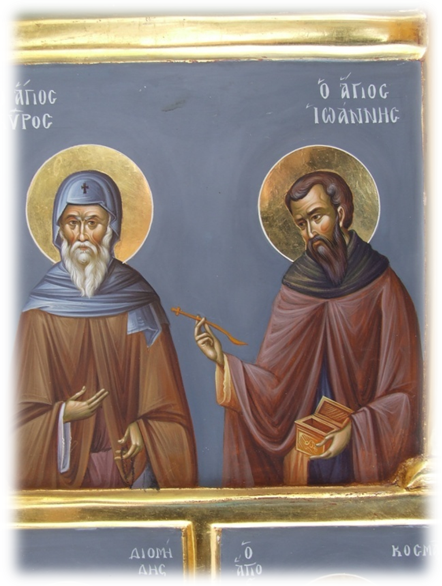 Sfinţii doctori fără de arginţi Chir şi Ioan
şi Sfânta Muceniţă Atanasia, cu cele trei fiice ale ei
(31 ianuarie)Sfântul Chir, plăcutul lui Dumnezeu, avusese naşterea şi creşterea sa în părţile Egiptului, în cetatea Alexandriei, cea zidită de Alexandru Macedon; el era slăvit cu meşteşugul de doctor şi se tămăduiau de către el bolile trupeşti, neluând plată, iar cu cuvintele sale cele de Dumnezeu insuflate şi cu chipul vieţii sale celei îmbunătăţite tămăduia sufleteştile neputinţe ale oamenilor.Pentru că, intrând la cei bolnavi, le spunea, nu de la Galin şi de la Hipocrate, ci din aşezămintele sfinţilor prooroci şi apostoli, să se ferească de vătămările păcatelor, care se fac pricinuitoare bolilor trupeşti; căci boala sufletului este mai grea decât toate bolile trupului, şi când acela boleşte cu păcatele, de multe ori se întâmplă că şi trupul cade în boală mai grea, dându-i Dumnezeu pedeapsă pentru păcate.Astfel sfântul învățând pe bolnavi, încă şi cuvântul lui Dumnezeu propovăduindu-l, pe mulţi elini i-a adus la cunoştinţa adevăratului Dumnezeu şi i-a făcut creştini, îngrijind sufletele şi trupurile acelora, cu doctorie preaaleasă.Într-acea vreme Diocleţian (284-305), păgânul împărat, a ridicat prigonire asupra creştinilor. Deci, a fost clevetit Sfântul Chir, slăvitul doctor alexandrin, la ighemonul Alexandriei, că este creştin şi învaţă pe mulţi credinţa creştinească; ighemonul a poruncit îndată să-l prindă. Dar Sfântul Chir, înștiințându-se de aceasta, a fugit din cetate şi din părţile Egiptului şi a mers în Arabia. Aceasta a făcut-o, nu temându-se de chinuri şi de moartea cea pentru Hristos, ci ascultând cuvintele lui Hristos: Când vă vor izgoni pe voi din cetatea aceasta, fugiţi în cealaltă; apoi, încă vrând ca să ajute celor de aproape şi dorind ca mai bine să se pregătească spre pătimirea pentru Domnul său, întru rânduirea monahicească. Deci, mergând în Arabia, îndată a luat asupră-şi îngerescul chip al monahilor. Dar mai ales, după rânduiala lui Dumnezeu, a fost mergerea lui în Arabia, ca şi acolo pe mulţi să-i aducă la Hristos, izbăvindu-i de pierzare idolească şi apoi la calea mântuirii să-i povăţuiască.Deci, a lăsat meşteşugul său cel doctoricesc, pentru că a luat de la Dumnezeu darul facerii de minuni, şi acum nu cu doftorii şi cu ierburi, ci cu rugăciuni şi cu cuvântul tămăduia toate bolile; iar pentru nişte faceri de minuni ca acestea, se preamărea numele lui Iisus Hristos; iar mulţime mare de închinători de idoli lăsându-și rătăcirea lor, se întorceau la Hristos, adevăratul Dumnezeu.Sfântul Ioan era de neam din Edessa, creştin binecredincios şi cinstit în rânduiala ostăşească. Atunci ridicând Diocleţian prigonire asupra creştinilor, şi-a lăsat rânduiala cea ostăşească şi slava acestei lumi, patria, casa, neamul şi bogăţia, pe care, socotindu-le a fi toate gunoaie, s-a dus la Ierusalim, unde, petrecând câtăva vreme, a auzit despre Sfântul Chir şi despre minunile ce le făcea; căci străbătuse vestea despre dânsul pretutindeni şi dorea foarte mult să-l vadă şi să vieţuiască împreună cu acel om plăcut lui Dumnezeu.Drept aceea a mers mai întâi în Alexandria, căutând pe cel dorit, dar neaflându-l acolo, cu dinadinsul întreba despre dânsul unde este. Şi înștiințându-se că este în Arabia, a mers acolo cu sârguință şi, găsindu-l, s-a lipit de dânsul cu tot sufletul; apoi, s-a făcut singur văzător al minunilor aceluia, şi următor al vieţii lui celei îmbunătăţite.Într-acea vreme a fost prinsă, spre chinuire pentru Hristos, o femeie iubitoare de Dumnezeu, anume Atanasia, cu cele trei fiice ale ei, ale căror nume sunt: Teoctista, Teodosia şi Eudoxia, şi le-au dus în cetatea Canon, în care era un ighemon cu numele Sirian. De care lucru auzind Sfântul Chir şi cu Ioan, se temeau ca să nu cadă de la credinţa în Hristos acele fecioare tinere, care puteau să se înşele nu numai de îngrozirea chinurilor, ci şi lesnicios, cu momirile, puteau a fi ademenite, în tânăra lor vârstă; căci Teoctista, cea mai mare dintre ele, era abia de 15 ani, iar cealaltă, Teodosia, de 13 ani, iar cea mai de pe urmă, Eudoxia, era numai de 11 ani.Dar Sfântul Chir se îndoia şi despre maica lor Atanasia, ca nu şi ea pentru fiice să se plece la păgânătate, nevoind să vadă pe fiicele sale cumplit chinuindu-se şi vărsându-se sângele lor fără cruţare; pentru că este ştiut lucru, că pe mame le doare inima pentru copiii lor.Astfel, sculându-se s-a dus în cetate ca să întărească în mărturisirea în Hristos pe fecioare şi pe maica lor şi să le facă temătoare de Dumnezeu şi îmbărbătate la chinuri. Apoi Sfântul Ioan a urmat Sfântului Chir, ducându-se amândoi la cetatea Canon, la Atanasia, cea ţinută în legături cu fiicele, pe care le întăreau cu felurite cuvinte de Dumnezeu insuflate, pentru dragostea lui Iisus Hristos, încât cu osârdie să-şi pună sufletele pentru El.Dar îndată a aflat de aceasta ighemonul Sirian, pentru că ducându-se unul din păgâni la dânsul, i-a spus acestea: “Doi oameni oarecare s-au arătat în cetatea noastră, unul în îmbrăcămintea monahicească şi altul în cea ostăşească şi sfătuiesc pe fecioarele cele prinse să nu se închine la zeii noştri, ci să petreacă în credinţa lor necurată, nici să se supună poruncilor împărăteşti; apoi, le învaţă să cinstească pe un oarecare Iisus şi Aceluia să-I dea dumnezeiască cinste, nebăgând seamă de moarte”.Auzind aceasta Sirian, s-a umplut de mânie şi a poruncit să-i prindă pe amândoi şi să-i aducă înaintea sa. Deci, au prins pe Sfinţii Chir şi Ioan şi i-au pus la cercetare înaintea păgânului judecător Sirian. Iar el, văzându-i, le-a zis:“Voi, ticăloşilor vrăjmaşi ai zeilor noştri, vă sârguiţi să amăgiţi pe fecioare şi să înmulţiţi creştineasca credinţă, cu toate meşteşugirile, spre defăimarea împăratului; dacă aţi fost până acum nebuni, apoi, măcar acum lepădând deşarta voastră credinţă cea plină de toate vrăjile, cu rugăciuni şi cu jertfe să milostiviţi pe zei spre voi, ca nu numai să scăpaţi de chinurile cele pregătite vouă, ci să vă învredniciţi şi de cinste de la noi; iar de nu, aveţi să cunoaşteţi nu numai mânia lui Sirian şi a lui Diocleţian, dar chiar a zeilor pe care îi huliţi şi care, măcar că sunt huliţi, acum vor fi izbăvitori cumpliţi ai necinstirii lor”.La acestea Sfinţii Chir şi Ioan au răspuns, zicând: “Nouă ne este obiceiul, ca puţine să grăim; deci, să ştii cu adevărat, că noi nu poftim vreodată nici cinstea voastră cea deşartă, nici de Hristos nu ne vom lepăda, oricât am pătimi pentru El”.Atunci Sirian, aprinzându-se de mai multă mânie, a scrâșnit din dinţi şi a zis către dânșii: “Se cădea vouă, necuraţilor, ca să fiţi mulţumiţi cu iubirea de oameni a judecătorului, dacă mai este la voi înţelegere, şi lepădându-vă de rătăcirea voastră, să scăpaţi de groaznica certare; dar de vreme ce nu văd la voi decât mândrie, nesupunere şi deşartă înălţare de minte, de aceea nu este nevoie de multe cuvinte, ci se cuvine să ne apucăm de lucru; pentru că aşa veţi lua şi plata cea dorită vouă şi chiar nevrând, vă veţi supune poruncii împărăteşti”.Zicând aceasta, a poruncit să aducă pe acele fecioare cu maica lor şi a început a chinui în multe feluri pe Sfinţii Mucenici Chir şi Ioan, bătându-i cu bicele, sfărâmându-i cu toiegele, arzându-i cu făclii şi mădularele cele arse udându-le cu oţet şi cu sare. Apoi, frecându-le cu pânze aspre de păr, le udau picioarele cu smoală fiartă; şi au pus asupra lor toate scornirile chinurilor, nelăsând nici o tiranie; pe de o parte ca să le izbândească îndrăznirea lor şi să le zdrobească bărbăţia, iar pe de alta să înfricoşeze pe fecioarele cele tinere şi pe maica lor, care priveau la acea cumplită chinuire. Dar nimic n-a sporit chinuitorul urâtor de Dumnezeu, pentru că nici bărbăţia sfinţilor răbdători de chinuri n-a putut s-o clintească, nici pe fecioare şi pe maica lor să le înfricoşeze.Deci, poruncind să dezlege pe sfinţi, a început la fel a chinui pe Sfânta Atanasia şi pe fiicele ei, şi rău chinuindu-le, s-a umplut de mare ruşine, deoarece partea femeiască cea neputincioasă în pătimire cu nimic nu se deosebea de bărbaţii cei tari şi nebiruiţi, adică de Sfinţii Chir şi Ioan, pentru că aceeaşi dragoste şi credinţă pe care o aveau aceia spre Hristos, aceleaşi chinuri le pătimeau pentru El şi aceeaşi bărbăţie o aveau - întărindu-le Dumnezeu -, şi pătimeau ca în trupuri străine, nebăgând în seamă chinurile; pentru că priveau spre iubitul Mirele lor Hristos Dumnezeu, Care căuta din înălţimea slavei spre pătimirea mireselor Sale şi le da ajutor.Deci, dezlegând chinuitorul pe sfintele muceniţe, le-a osândit la tăierea de săbii; iar ele mergând la moarte, se veseleau ca de nuntă, şi s-au tăiat sfintele lor capete, adică al fericitei Atanasia şi ale celor trei fiice ale ei, al Teoctistiei, al Teodosiei şi al Eudoxiei.După uciderea Sfintelor Muceniţe, Sfinţii Chir şi Ioan au fost aduşi iarăşi la cercetare, iar tiranul a întins vorbă lungă, ca şi cum se îngrijea de sănătatea lor, apoi arătându-le daruri şi punând de faţă şi chinurile, îi îngrozea cu cea de pe urmă pedeapsă. Dar, după ce a văzut că în zadar se osteneşte, a dat asupra lor răspunsul cel mai de pe urmă:“Lui Chir învăţătorul şi lui Ioan cel de o credinţă cu dânsul, care au defăimat porunca împărătească şi n-au voit să aducă jertfe marilor zei, poruncim ca după legea împărătească, să li se taie capetele”.Luându-i ostaşii, le-au tăiat capetele în acelaşi loc unde şi-au pus sufletele pentru Domnul sfintele fecioare cu maica lor, în 31 de zile ale lunii ianuarie; iar creştinii cei tăinuiţi luând sfintele lor trupuri, în ascuns le-au îngropat cu cinste, în biserica Sfântului Apostol şi Evanghelist Marcu, în osebite morminte, adică într-unul pe Sfinţii Mucenici Chir şi Ioan, iar în altul pe Sfânta Atanasia cu fiicele ei. Iar după mulţi ani, în vremea împărăţiei dreptcredinciosului împărat Teodosie cel Tânăr (408-450), Sfântul Chiril, patriarhul Alexandriei (412-444), prin dumnezeiască poruncă, a dus moaştele Sfinţilor Mucenici Chir şi Ioan, în satul ce se numea Manutin, spre izgonirea de acolo a diavolilor celor mulţi spre slava lui Hristos Dumnezeul nostru. Amin.Aducerea cinstitelor moaşte ale Sfinţilor Chir şi Ioan, doctorii fără de arginţi
(28 iunie)
(Viaţa şi pătimirea lor se pomeneşte în 31 de zile ale lunii ianuarie)Aceşti sfinţi pătimitori de chinuri, Chir şi Ioan, au pătimit pentru Hristos în 31 de zile ale lunii ianuarie, pe vremea împărăţiei lui Diocleţian, în cetatea care se numea Canopos. Acea cetate era departe de Alexandria ca la 12 stadii. După mucenicescul lor sfârșit, creştinii le-au îngropat trupurile cu cinste. Iar după trecerea a mulţi ani, tămăduitoarele lor moaşte s-au aflat într-acea vreme când creştinii întărindu-se mai mult decât elinii cei închinători la idoli, au început pretutindeni a zidi biserici fără să fie opriţi, dar mai ales în împărăţia marelui Teodosie. Aceasta a biruit pe Maxim al Apusului cu toate puterile sale; dar l-a mai biruit şi cu rugăciunile cuvioşilor părinţi, care vieţuiau în pustiile Egiptului şi la care împăratul Teodosie a trimis într-adins, având nevoie de rugăciunile lor spre ajutor. Între aceşti părinţi cu cuviinţă este a pomeni pe unul, cu numele Senufie, slăvit întru minuni. El petrecea într-un schit, pentru care împăratul a scris patriarhului Teofil al Alexandriei să-l trimită în Constantinopol la dânsul, ca prin binecuvântarea şi cu rugăciunile lui să se înarmeze contra vrăjmaşilor.Teofil, voind să împlinească porunca împăratului, s-a dus singur în schit la Cuviosul părinte Senufie, ca să-l roage să meargă la Constantinopol la împăratul Teodosie; iar el nicidecum nu voia să iasă din chilia sa. După multă rugăminte şi îndemnare a patriarhului, supărându-se, el şi-a luat rasa şi toiagul, pe care ridicându-le în sus spre răsărit şi ochii spre cer ridicându-şi, a grăit: “Doamne, Dumnezeul puterilor, mă rog Ţie cu smerenie, dă rasei şi toiagului acestuia acea putere pe care mi-ai dat-o mie cu milostivire”.Astfel rugându-se, a dat rasa şi toiagul patriarhului, zicându-i: “Acestea să le trimiţi împăratului în locul meu şi să-i scrii ca în timp de război să pună rasa pe dânsul, iar toiagul să-l ia în mână şi să meargă cu îndrăzneală înaintea ostaşilor lui contra vrăjmaşilor şi va vedea slava lui Dumnezeu”. Patriarhul, trimițând acelea împăratului şi spunându-i cuvintele cuviosului, el le-a primit cu credinţă. Deci, făcând după cuvântul cuviosului, a câștigat mare biruinţă contra vrăjmaşilor, spre a cărui aducere aminte şi spre pomenirea Cuviosului Senufie, alexandrinii au făcut asemănarea împăratului, săpată şi pusă pe un stâlp înalt, având rasa călugărească pe dânsul şi toiagul ținându-l în mâini. Deci, în toţi anii, în ziua acelei biruinţe se prăznuieşte cu dănţuire, mulţumind lui Dumnezeu. De atunci mai ales au început a se zidi biserici lui Dumnezeu în Alexandria şi în tot Egiptul, pentru că se înmulţise creştinătatea.Când Patriarhul Teofil a voit să zidească o biserică aleasă în Canopos în numele Sfinţilor Apostoli, în acea vreme s-au aflat moaştele sfinţilor făcători de minuni Chir şi Ioan. Aceasta a fost după sfârșitul lui Teodosie şi pe timpul împărăţiei fiului său Eraclie. Iar despre aducerea moaştelor Sfinţilor Mucenici Chir şi Ioan se scrie în viaţa Sfântului Chiril, patriarhul Alexandriei, că aproape de Canopos, ca la două stadii, este un loc care se numeşte Manutin (mai înainte era sat). Acolo era şi o capişte, veche locuinţă diavolească, fiind foarte înfricoşat locul acela, deoarece multe duhuri necurate petreceau acolo. Pe când patriarhul Teofil era încă între cei vii, dorea să cureţe locul acela de diavoli, şi să-l facă loc sfânt, spre mărirea lui Dumnezeu. Având însă multe împiedicări şi apropiindu-i-se sfârșitul vieţii, n-a putut să-şi ducă gândul său la îndeplinire. Atunci Sfântul Chiril, moştenitorul scaunului lui Teofil, a început a se îngriji de aceasta şi se ruga lui Dumnezeu cu dinadinsul să-i dea de sus ajutor şi putere, pentru biruinţa şi izgonirea din locurile acelea a duhurilor necurate. Deci, îngerul Domnului i s-a arătat în vedenie, poruncindu-i ca cinstitele moaşte ale Sfinţilor Mucenici Chir şi Ioan să le aducă la locul ce se numeşte Manutin, că astfel va fugi de acolo diavoleasca putere.Sfântul Chiril, făcând aceasta, a adus în Manutin moaştele sfinţilor, zidind acolo o biserică în numele lor. Atunci îndată s-au gonit de acolo necuratele duhuri şi s-a făcut în acel loc izvor de tămăduiri, ce izvorăsc din moaştele mucenicilor. Deci, se cuvine să se pomenească oarecare minuni ale acestor sfinţi, pe scurt.În zilele prea sfinţitului Evloghie, patriarhul Alexandriei, un fiu de-al lui Iulian, mai marele cetăţii, cu numele Amonie, avea împrejurul grumajilor săi o oarecare vătămare dureroasă şi care creştea înlăuntrul trupului. Acea vătămare doctorii o numesc scrofuri, care, crescând şi umflându-se din zi în zi, i s-au îngreunat grumajii, şi-l îngrozea cu moarte. Apoi, chemând mulţi doctori, nimic n-au aflat spre vindecare, din care cauză tatăl şi fiul mâhnindu-se, i-au lăsat pe ei şi au alergat la sfinţii făcători de minuni, Chir şi Ioan, rugându-se cu lacrimi lângă cinstitele moaşte, ca să dea tămăduire fiului său.Atunci acela, arătându-se în vedenie, a poruncit tânărului, care se îngâmfa pentru slavă şi bogăţie, să-şi lepede mai întâi mândria sa şi, în semn de smerenie, să măture gunoiul din casa lor; apoi să facă un plasture de ceapă amestecat cu pâine şi să oblojească tot grumazul şi gâtlejul. După ce a făcut aceasta, îndată i s-au închis vătămările, şi Amonie a luat tămăduire, cu rugăciunile sfinţilor doctori fără de plată. Însă tot acelaşi Amonie, după câtăva vreme, uitând sfătuirile sfinţilor, s-a înălţat cu mândria şi iarăşi s-a îmbolnăvit de altă boală, care îi era pedeapsă pentru neascultarea lui. Prin boala aceea pântecele lui îi era foarte greu, din care cauză stomacul său nu putea să primească nici mâncare, nici băutură; ci toate cele ce îi intrau pe gură, îndată i se întorceau înapoi.Atunci iarăşi a alergat cu lacrimi, rugându-se sfinţilor răbdători de chinuri, Chir şi Ioan, doctorii săi cei încredinţaţi. Aceia, arătându-i-se lui în vis, mai întâi l-au ocărât pentru mândria lui, apoi i-au poruncit să-şi lepede hainele cele de mult preţ şi să se îmbrace într-o haină de păr şi, luând vasele cele de apă, să aducă apă rece la fraţii cei neputincioşi şi săraci, pentru adăparea lor. Amonie, după ce a făcut aceasta fără lenevire, sfinţii iarăşi i s-au arătat şi i-au poruncit, ca, luând untdelemn din candelele lor, asemenea şi ceară din lumânările aprinse lângă raclele lor, să facă un plasture şi să-l lipească de pântecele său. Amonie, făcând aceasta, s-a făcut sănătos.Un alexandrin, anume Teodor, fiind multă vreme orb de amândoi ochii, a fost dus la Manutin, în biserica unde erau moaştele sfinţilor răbdători de chinuri şi acolo se ruga cu osârdie pentru luminarea ochilor săi. Deci, sfinţii i s-au arătat în vedenie şi i-au poruncit să meargă şi să se spele la izvorul care era aproape de biserica lor. Iar el, ducându-se, s-a spălat, şi când şi-a şters faţa cu băsmăluţa îndată a văzut. Deci, mai întâi a văzut în băsmăluţă albeţile care căzuseră din ochi ca nişte solzi. El s-a întors de la biserică cu bucurie, arătând la toţi orbirea sa cea căzută în băsmăluţă.Un alt bărbat, anume Calos, plăcut lui Dumnezeu după nume şi după viaţă, din întâmplare căzând de pe o scară, şi-a sfărâmat fluierul piciorului în multe bucăţi, şi-l durea foarte tare. Chemând mulţi doctori şi neputând dobândi nici un ajutor de la el, a alergat cu credinţă mare la aceşti doctori fără de arginţi, Chir şi Ioan, şi ungându-i piciorul cu untdelemn din candele lor, s-a tămăduit în acelaşi ceas.Un om, anume Isidor de la Maiuma, avea durere înăuntru, la ficat, care, putrezind, s-a făcut în sânge şi în flegmă, astfel că scuipa cu sânge. Omul acela, neputând să se tămăduiască cu nici un fel de doctorii, a alergat la moaştele cele tămăduitoare ale sfinţilor răbdători de patimi şi aceia i s-au arătat, nu în vedenie, ci la arătare şi i-au dat lui să mănânce o bucată de chitrin. Acela, primind acea bucată din mâinile lor, nu ştia de la cine o primeşte deoarece socotea, că aceia sunt din poporul ce venise să dea închinăciune sfintelor moaşte ale mucenicilor. După ce a mâncat ceea ce i se dăduse, îndată s-a tulburat stomacul lui şi a vărsat un vierme mare, care rodea ficaţii lui, iar sfinţii fără de arginţi, s-au făcut nevăzuţi. El, făcându-se sănătos în acel ceas, a dat mulţumire lui Dumnezeu şi plăcuţilor Lui.Un om, anume Mina, mai marele cetăţii Filoponiei, fiind cuprins de o boală cumplită cu chinuri şi friguri, adăugându-i-se pe lângă aceasta şi împietrirea stomacului, i se încuiase stomacul. Câte doctorii îi dădeau pe gură doctorii, toate rămâneau fără de folos, şi încă mai rău i se umfla pântecele, neputând să iasă afară. Bărbatul acela a pătimit aşa două săptămâni. Suferind acea cumplită durere, se deznădăjduise din partea doctorilor, dar, aducându-şi aminte de sfinţii doctori fără de arginţi, Chir şi Ioan, a poruncit să-l ducă cu patul în Manutin la tămăduitoarele lor moaşte. Acolo, rugându-se el cu lacrimi şi adormind puţin, i s-au arătat sfinţii şi i-au dat să mănânce o smochină. Deșteptându-se din somn a găsit smochina pe pat lângă el şi, luând-o, a mâncat-o şi îndată i s-a dezlegat stomacul şi s-a făcut sănătos.Un alt Mina, care era mai înainte, ca acel vechi Isail, uşor şi grabnic cu picioarele, ca o căprioară de cele din ţarină, odată s-a îmbolnăvit de picioare foarte tare, încât nici nu putea păşi. Deci, a zăcut multă vreme în pat, slăbind foarte tare picioarele lui. El a poruncit să-l ducă cu patul la sfinţii făcători de minuni, Chir şi Ioan. După ce şi-a uns picioarele cu untdelemn de la candelele care ardeau la cinstitele lor moaşte, îndată s-a sculat sănătos şi umbla bine cu picioarele cele tămăduite, mulţumind lui Dumnezeu şi Sfinţilor Lui.O femeie cu numele Teodora, bând apă, din întâmplare a băut o broscuţă mică, însă nu ştia ce a băut, deci acea broscuţă a crescut în pântecele ei. La început acea broască, care era mică, îi făcea puţină durere înăuntru, iar după ce a crescut mare, s-a mărit şi durerea, încât femeia aceea nu avea odihnă de acea cumplită durere, nici ziua, nici noaptea.Deci, se văita şi se tăvălea pe pământ şi nimeni nu putea s-o ajute nici să cunoască care îi este boala. Mulţi socoteau că aceea este muncită de diavol; deci, o aduse la aceşti sfinţi tămăduitori Chir şi Ioan, care, arătându-se noaptea, i-au poruncit, ca, mai înainte de primirea mâncării, să bea apă multă. Femeia, după ce a făcut aceasta, stomacul ei îndată s-a tulburat şi a vărsat o broască mare şi astfel s-a făcut sănătoasă. Deci, toţi cei care au văzut aceasta, minunându-se, au slăvit pe Dumnezeu şi pe plăcuţii Lui.După acea femeie Teodora, a alergat un bărbat oarecare, anume Teodor, la sfinţii doctori fără plată, având înăuntru otravă dată de nişte oameni răi. Acela, bolind foarte tare, nu putea să câștige ajutor de la doctori. Rugându-se el cu lacrimi pentru sănătatea sa, sfinţii i s-au arătat în vedenie, poruncindu-i să mănânce o jivină, care pe greceşte se numeşte scolopendra. Deșteptându-se el din vedenie, s-a întărit cu semnul Sfintei Cruci, pentru că socotea că este o nălucire drăcească şi iarăşi se ruga către sfinţi cerând sănătate. În altă noapte, sfinţii s-au arătat, poruncindu-i acelaşi lucru. Dar el nu credea, fiindcă acea jivină este plină de otravă, iar nu de tămăduire. I s-a făcut lui şi a treia oară aceeaşi arătare; dar nici aşa n-a ascultat, părându-i-se că aceea este o nălucire a vrăjmaşului. Dar într-a patra noapte, sfinţii i s-au arătat, nu în vis, ci la arătare, fiindu-le milă de boala cea grea a lui şi au zis: “Pentru ce nu crezi cuvintele noastre? Deci, sculându-te, mergi la izvorul nostru şi ceea ce vei găsi acolo de mâncare să mănânci, că aceea îţi va fi doctoria folositoare”.Teodor, crezând că acea vedenie este adevărată, făcându-se ziuă, a mers la izvor şi acolo a găsit un castravecior mic ce era pe jos, pe care luându-l, a început a-l mânca cu plăcere. Dar când voia să bage în gură rămăşiţa castravetelui, a văzut într-însul cea din urmă bucăţică a jivinei, care se numeşte scolopendra; căci o mâncase pe toată cu castravetele acela. Deci, temându-se, a aruncat la pământ acea rămăşiţă, iar el a început a vărsa. Şi a vărsat astfel cu castravetele şi jivina aceea, cum şi toată otrava care a fost mai înainte într-însul. Astfel s-a făcut sănătos desăvârșit şi întorcându-se la biserică, s-a închinat cu mulţumire cinstitelor moaşte ale tămăduitorilor săi.Din Babilonul Egiptului a venit în Manutin la sfinţii făcători de minuni, o femeie, anume Maria, având cu sine un fiu de opt ani. Aceluia i se trăsese limba din gură prin lucrarea diavolească şi atârna afară ca de o palmă de lungă, iar mărimea nu era de măsura limbii omeneşti şi vederea lui era străină, fiind gros, negru, puturos şi greţos la toţi cei ce priveau la dânsul şi curgându-i neîncetat spume negre. Acel copil, din întâmplare căzând pe pământ lângă mormântul sfinţilor, s-a lovit cu limba de marmura ce se afla acolo şi îndată s-a tras înapoi. Astfel că din batjocura cea diavolească, s-a aşezat la loc, în obişnuita măsură de creştere şi copilul s-a făcut sănătos.Un bărbat din Egipt, anume Evghenie, fiind bolnav de idropică, a fost adus la sfinţi bolnav cu tot trupul, având pântecele foarte umflat. Aceluia arătându-i-se sfinţii în vedenie, s-au atins cu mâinile de pântecele lui şi i-au zis: “Evghenie, scoală-te şi întoarce-te sănătos la casa ta!” Evghenie, deșteptându-se, s-a văzut scăpat de toată greutatea de idropică, umblând ca şi înainte, şi din acel ceas a dobândit sănătate desăvârșită.Pomenind aceste puţine minuni, din cele multe ale sfinţilor fără de arginţi Chir şi Ioan, slăvim pe Hristos Dumnezeu, Cel ce le-a dat un dar ca acesta slăvit, împreună cu Tatăl şi cu Sfântul Duh în veci. Amin.Cuviosul Ioan Sihastrul
(19 iunie)Cuviosul părintele nostru Ioan, lăsând lumea, s-a făcut monah şi petrecea cu plăcere de Dumnezeu, în post şi în rugăciune, în sihăstria pustiei din părţile Palestinei, nu departe de Ierusalim. Despre viaţa lui cea plăcută lui Dumnezeu, în cartea ce se numeşte “Limonar”, alcătuită de cuvioşii noştri părinţi Ioan şi Sofronie - care a fost mai pe urmă patriarh al Ierusalimului -, se scrie astfel: „Ne-a spus nouă - adică lui Ioan şi lui Sofronie - avva Dionisie prezbiterul şi păzitorul de vase al sfintei biserici cea din Ascalon, despre avva Ioan Sihastrul, zicând că acel bărbat a fost mare cu viaţa în neamul cel de acum şi foarte plăcut lui Dumnezeu. El vieţuia în hotarele satului Sehusta, care era departe de Ierusalim, ca la douăzeci de stadii. Stareţul avea în peştera sa chipul Preacuratei Stăpânei noastre de Dumnezeu Născătoarei şi pururea Fecioarei Măria, având în braţe pe Pruncul Cel mai înainte de veci, pe Hristos Dumnezeul nostru. De câte ori stareţul voia să se ducă în vreun loc, ori în pustie departe, ori la Ierusalim să se închine cinstitei Cruci şi Mormântului Domnului Hristos şi să cerceteze Sfintele Locuri, sau să se roage la Muntele Sinai, sau la sfinţii mucenici care se aflau departe de Ierusalim - căci era bătrânul mare iubitor de mucenici şi se ducea uneori în Efes, la mormântul Sfântului Ioan Cuvântătorul de Dumnezeu, alteori se ducea în Evhaita la Sfântul Teodor, sau în Seleucia Isauriei, la Sfânta Tecla; ori în Sarafas, la Sfântul Serghie, uneori la acela, iar alteori la alt sfânt -, şi când se ducea, îşi aşeza candela în peştera sa înaintea chipului Preacuratei Născătoare de Dumnezeu, o aprindea precum avea obiceiul şi, stând la rugăciune, se ruga lui Dumnezeu să îndrepteze calea paşilor săi. Şi căutând spre icoana Născătoarei de Dumnezeu, zicea: «Preacurată Stăpână Născătoare de Dumnezeu, deoarece mă duc în cale depărtată, unde am să zăbovesc multe zile, tu singură îngrijeşte-ţi candela ta şi păzeşte-o nestinsă după rugăciunea mea, până ce mă voi întoarce, pentru că eu, având ajutorul tău însoţitor în călătorie, mă duc în calea în care am gândit». Zicând acestea spre sfânta icoană, se ducea în calea sa şi zăbovea de multe ori o lună, alteori două şi trei, iar alteori cinci sau şase luni. Apoi, când se întorcea, găsea întotdeauna candela plină şi arzând, precum o lăsa când pleca în cale şi niciodată n-a găsit-o stinsă”. In aceeaşi carte, “Limonar”, se mai scrie încă şi aceasta despre Cuviosul părinte Ioan: „Odată, umblând în hotarele satului acela, unde îşi avea peştera, a întâlnit un leu mare venind asupra lui, la un loc unde calea era foarte strâmtă - între două garduri de spini din acelea cu care obişnuiau lucrătorii să-şi îngrădească ţarinile lor. Calea aceea era atât de strâmtă, încât un om pe jos abia putea să treacă printre acei spini. Şi când amândoi - stareţul şi leul - s-au apropiat unul de altul, stareţul nu-i făcea loc leului, nici leul, din pricina locului strâmt, nu putea să se întoarcă din cale, nici să treacă unul pe lângă altul nu era cu putinţă. Şi văzând leul că plăcutul lui Dumnezeu nu voia nicidecum să se întoarcă înapoi, ci voia să treacă în calea care îi era înainte, a stat în stânga stareţului pe picioarele cele dinapoi şi gardul acela lărgindu-l puţin cu greutatea trupului său, a lăsat cuviosului cale liberă; şi a trecut stareţul pe lângă leu, atingându-se de pieptul lui cu pieptul său şi aşa s-a dus fiecare în calea sa”. Odată a venit un frate la părintele Ioan şi, văzând că nu se află nimic în peştera lui, i-a zis: „Avva, cum petreci aici, neavând cele trebuincioase pentru viaţă?” Stareţul a răspuns: „Fiule, această peşteră este neguţătorie duhovnicească: dă şi ia; dă lucru de mâini şi ia cele trebuincioase!” Şi vieţuind acest plăcut al lui Dumnezeu ani îndelungaţi în pustniceştile sale nevoinţe şi în osteneli, s-a dus către Domnul şi s-a numărat în ceata sfinţilor, care stau înaintea Tatălui, a Fiului şi a Sfântului Duh, Dumnezeu Unul în Treime, Căruia se cuvine slavă în veci. Amin.Cuviosul Simeon cel nebun pentru Hristos şi Sfântul Ioan Pustnicul
(21 iulie)Pe vremea dreptcredinciosului împărat Iustinian, popoarele iubitoare de Hristos venind în Sfânta Cetate a Ierusalimului, la praznicul înălţării cinstitei şi de viaţă făcătoarei Cruci a Domnului, doi tineri, după purtarea de grijă a lui Dumnezeu, au plecat din Siria la Ierusalim, să se închine cinstitului lemn al Sfintei Cruci. Numele unuia era Ioan, iar al celuilalt Simeon, fiind amândoi de neam bun şi bogaţi. Ioan era în vârstă de 24 de ani şi, având femeie tânără, petrecea lângă tatăl său cel îmbătrânit, deoarece maica lui murise. Simeon era neînsurat, avea o maică văduvă şi bătrână, în vârstă de 80 de ani. Amândoi aceşti tineri se întovărăşiseră între dânșii cu dragostea lui Hristos, ca unii ce erau din aceeaşi ţară şi au petrecut în Ierusalim multe zile, cercetând împreună sfintele locuri şi închinându-se. Pe când se întorceau ei într-ale lor, s-au pogorât în valea Ierihonului şi, mergând pe sub munte, au trecut pe lângă cetate.Văzând ei mânăstirile dimprejurul sfântului Iordan, Ioan a zis către Simeon: “Ştii oare cine vieţuieşte în acele locaşuri?” Simeon a zis: “Cine vieţuieşte într-însele?” Ioan a răspuns: “Acolo vieţuiesc îngerii lui Dumnezeu”. Simeon, minunându-se şi suspinând, a zis: “Putem oare să-i vedem?” Ioan a zis: “De vom vrea să primim o viaţă ca a lor, apoi cu adevărat ne vom îndulci de vederea feţei şi de vorbele lor”. Deci, ei şedeau în cale amândoi călări. Apoi, descălecând de pe cai, i-au dat slugilor lor, zicând: “Mergeţi încet înaintea noastră”. Slugile mergeau înainte cu caii, iar ei, urmând de departe, vorbeau cum ar putea să-şi mântuiască sufletele lor. Mergând încetişor, au ajuns la o răspântie, de unde era o cale care ducea către locul unde li se cădea să meargă, iar altă cale mergea spre Iordan, de unde se vedeau acele mânăstiri. Ioan a zis către Simeon, arătând cu degetul calea ce duce spre Iordan: “Aceasta este calea care duce la viaţă!” Iar spre calea ce era spre Siria, a zis: “Aceasta este calea ce duce la moarte! Deci, să stăm, frate, la această răspântie şi să ne rugăm lui Dumnezeu, ca să ne povăţuiască pe care cale să mergem”.Plecându-şi ei genunchii, au început a se ruga Domnului cu căldură, zicând: “Doamne, Dumnezeule, Cel ce voieşti să se mântuiască toată lumea, arată voia Ta robilor Tăi şi ne îndreptează calea pe care vom merge”. Rugându-se din destul, au aruncat sorţi şi a căzut soarta ca să meargă pe calea ce ducea la Iordan. Atunci ei s-au umplut de mare bucurie duhovnicească şi cu smerenie au mulţumit lui Dumnezeu. Deci şi-au uitat părinţii, unul pe tată şi femeie, iar altul pe maica sa şi, defăimându-și averile, au socotit întru nimic toate cele frumoase şi dulci ale acestei lumi.Cuprinzându-se în braţe unul cu altul şi sărutându-se cu sărutare sfântă, au pornit pe calea ce duce spre Iordan şi pe care cu adevărat au ajuns la viaţa veşnică. Ei alergau cu bucurie la Mormântul lui Hristos cel primitor de viaţă, ca Petru şi Ioan, întărindu-se şi îndemnându-se unul pe altul. Pentru că Ioan se temea ca Simeon, de dorinţa mamei lui cea bătrână, să nu se întoarcă de la scopul cel bun. Iar Simeon, de asemenea, se temea de Ioan ca nu cumva, dragostea femeii cu care se însoţise de curând, să-l distragă de la acelea ce le erau puse înainte, ca magnetul pe fier.Drept aceea îşi întindeau unul către altul cuvinte duhovniceşti, învăţătoare şi mântuitoare. Ioan zicea către Simeon: “Iubite frate, nu te lenevi, nici nu slăbi, căci nădăjduiesc spre Domnul că Acela în ziua de azi iarăşi ne-a născut pe noi. Şi ce folos poate să ne fie nouă din deşertăciunile lumeşti? Şi ce ajutor vom afla din bogăţii în ziua judecăţii? Oare nu ne vom vătăma mai mult? Asemenea şi tinereţile şi frumuseţile noastre cele trupeşti, oare pururea le vom petrece? Nu se vor schimba oare în bătrânețe? Oare nu ne va ajunge moartea? Noi nu suntem înştiinţaţi că vom ajunge la bătrânețe, pentru că şi cei tineri mor, neașteptând moartea”. Simeon a grăit iarăşi către Ioan: “Eu, frate, n-am nici tată, nici fraţi, nici surori, decât numai pe o singură mamă, care m-a născut şi care acum a îmbătrânit. Pe mine nu mă doare inima atât de dânsa, dar mă întrebam în inima mea pentru tine, ca să nu te abaţi din această cale bună, din pricina dorinţei femeii tale cea frumoasă şi iubită, cu care te-ai unit de curând prin nuntă”. Astfel vorbeau ei între dânșii pe când călătoreau.Ei s-au rugat lui Dumnezeu şi pentru aceasta, ca să le înştiinţeze voia Sa, în care anume mânăstire să se tundă în călugărie. Şi şi-au pus un semn ca acesta: în care mânăstire vor afla porţile deschise, în aceea le porunceşte Dumnezeu să intre. Deci s-a întâmplat de au mers la mânăstirea Cuviosului Gherasim, în care era egumen un bărbat insuflat de Dumnezeu, cu numele Nicon. Aceluia i s-a vestit mai întâi de la Dumnezeu de venirea acestor doi tineri aprinşi de dumnezeiasca dragoste. Pentru că Nicon a văzut pe Domnul într-acea zi, în vedenia visului, zicând către el: “Scoală şi deschide uşile ogrăzii, ca să intre aici oile Mele”.Egumenul, deșteptându-se, a mers şi a deschis porţile mânăstirii şi şedea acolo, așteptând venirea oilor lui Hristos. Apropiindu-se Ioan şi Simeon de mânăstirea lui şi văzând porţile deschise şi pe stareţ șezând în poartă, s-au bucurat cu bucurie mare. Deci, Ioan a zis către Simeon: “Bun este acest semn, frate, că mânăstirea este deschisă şi portarul şade ca şi cum ea aşteaptă venirea noastră. Venind ei la poartă, egumenul s-a sculat şi le-a zis: “Bine aţi venit, mieluşeii lui Hristos”. Şi, primindu-i cu dragoste, i-a dus în mânăstire şi i-a ospătat cu trupească şi duhovnicească hrană şi i-a odihnit în noaptea aceea ca pe nişte străini.A doua zi le-a zis: “Frumoasă şi plăcută este lui Dumnezeu dragostea voastră, pe care într-un suflet o aveţi către Dânsul. Însă trebuie ca şi voi să o păziţi cu dinadinsul, ca nu cumva să o stingă în voi vrăjmaşul mântuirii voastre. Bună este alergarea voastră, însă sunteți datori să nu slăbiţi în alergare, până ce veţi ajunge cununile. Bun este scopul vostru, însă nu fiţi fără de grijă, ca să nu se răcească căldura cea duhovnicească, care este acum în inimile voastre. Bine este a cinsti mai mult pe cele veşnice, decât pe cele vremelnice. Bine este a sluji şi părinţilor celor după trup, dar fără de asemănare este mai bine a plăcea Părintelui celui ceresc. Buni sunt fraţii cei după trup, dar cei duhovniceşti sunt mai folositori. Buni sunt prietenii pe care îi aveţi în lume, dar mai bine este a câștiga prieteni pe sfinţii plăcuţi lui Dumnezeu. Buni sunt apărătorii şi mijlocitorii pe care îi aveţi către boieri, dar nu sunt aşa cum sunt îngerii cei ce mijlocesc pentru noi către Dumnezeu. Bine este a face milostenie săracilor pentru Dumnezeu, dar nici o jertfă nu este atât de bine primită lui Dumnezeu, precum este jertfirea sufletului şi a voii pentru Domnul. Dulce este saţiul vieţii acesteia, dar nu este întocmai cu saţiul Raiului. Frumoasă este bogăţia şi iubită de toţi oamenii, dar nu este asemenea cu acele vistierii, pe care ochiul nu le-a văzut, urechea nu le-a auzit şi la inima omului nu s-au suit. Bine este a ostăşi cineva împăratului celui pământesc, dar de puţină vreme şi cu multă primejdie se face acea ostăşire; iar a se face cineva ostaş Împăratului ceresc, este a dănţui peste toată puterea cea potrivnică”.Acestea şi cele asemenea cu acestea grăind către ei cuviosul egumen şi văzând lacrimile ce ieşeau din ochii lor, a zis către Simeon: “Nu dori, nici nu plânge pentru cărunteţile stăpânei maicii tale, căci pentru ostenelile tale, Dumnezeu poate mai bine să o mângâie, decât dacă ai fi tu lângă ea. Şi chiar dacă nu vei fi departe de dânsa n-ai putea şti dacă tu o vei îngropa pe ea sau ea, pe tine şi ai fi murit fără de plăcerea lui Dumnezeu, neavând ceva ca să te poată izbăvi de răutăţile cele ce vor să fie după moarte. Căci nici lacrimile cele de maică, nici dragostea cea de tată, nici bogăţia, nici slava, nici însoţirea femeii şi nici iubirea fiilor nu pot să roage pe Judecătorul cel înfricoşat, fără numai viaţa cea îmbunătăţită, nevoinţele şi ostenelile suferite pentru Dumnezeu”.Apoi, întorcându-se către Ioan, i-a zis: “O, fiule, să nu-ţi aducă vrăjmaşul nişte gânduri ca acestea şi să-ţi zică în mintea ta: “Cine afară de mine va sprijini şi va hrăni bătrânețile tatălui meu? Cine va potoli tânguirea soţiei mele? Pentru că de i-aţi lăsat pe dânșii să slujească altui dumnezeu, iar voi v-aţi fi dus la altul, cu dreptate v-aţi fi îngrijit de dânșii; dar deoarece unul şi acelaşi este Dumnezeu, Căruia aţi încredinţat pe părinţii voştri şi pentru a Cărui dragoste i-aţi lăsat pe ei, fiţi încredinţaţi că El singur se va îngriji de dânșii. Încă şi la aceasta să vă mai gândiţi, că pe când eraţi în lume şi slujeaţi Domnului cu cinste, bunătatea Domnului se îngrijea de voi şi vă umplea casele voastre de toate bunătăţile, cu atât mai vârtos acum se va îngriji de casele voastre, fiindcă aţi venit ca să-i slujiţi Lui cu toată inima, vrând să-I plăceți şi mai bine. Fiilor, aduceţi-vă aminte de cuvântul Domnului, când a zis către cel ce a vrut să meargă în urma Lui: Doamne, porunceşte-mi ca mai întâi să merg să îngrop pe tatăl meu. Iar Domnul i-a grăit: Lasă pe cei morţi să-şi îngroape morţii lor, iar tu vino după Mine.Deci şi voi, cu voie neschimbată şi cu inimă neîndoită, să alergaţi în urma lui Hristos. Că de v-ar fi chemat pe voi un împărat pământesc şi vremelnic, vrând să vă facă în palatele lor postelnici sau sfetnici, oare n-aţi fi lăsat casele voastre şi n-aţi fi mers cu sârguință la împărat, să staţi înaintea lui cu slavă şi cinste şi să vă îndulciţi de vederea feţei lui? Desigur, aceasta aţi fi făcut-o pentru puţină vreme, în care el ar fi voit să vă cinstească pe voi înaintea boierilor săi”. Iar Ioan şi Simeon i-au zis: “Adevărat, aşa este, părinte!”Atunci cuviosul egumen a grăit către dânșii: “Suntem datori ca şi cu mai multă sârguință şi osârdie să alergăm la chemarea Împăratului ceresc, Cel ce ne cheamă la cinstea aceea, căreia nici o altă înaltă cinste lumească nu poate să se împotrivească sau să se asemene. De aceea suntem datori a asculta pe Dumnezeu, Cel ce ne cheamă pe noi la Dânsul, aducându-ne aminte de dragostea Sa cea către noi, pentru care chiar pe Fiul Său Unul născut nu L-a cruţat, ci L-a dat pentru noi morţii, ca să ne facă pe noi fii ai Săi. Şi chiar de am vărsa tot sângele nostru pentru aceasta, nimic vrednic n-am răsplăti pentru bunătatea şi dragostea Lui arătată spre noi; pentru că sângele robilor nu este asemenea cu sângele împărătesc”.Cuviosul Nicon, bărbatul cel insuflat de Dumnezeu, grăind aceste cuvinte către tinerii mireni, cu toate că cunoştea osârdia lor cea curată către Domnul, îi sfătuia să nu primească îndată chipul monahicesc, ci să mai aştepte câtăva vreme, până ce singuri pe dânșii se vor ispiti, adică de vor putea suferi greutatea nevoinţei monahiceşti, ştiindu-i crescuţi cu hrană dulce şi îmbrăcaţi în haine moi. Dar ei, căzând la picioarele lui, îl rugau cu lacrimi să-i tundă şi să-i îmbrace în schima monahală.După aceasta, stareţul, vrând să-i ispitească pe ei, a luat la o parte pe Ioan şi i-a zis lui: “Acum eu am sfătuit pe prietenul tău, ca până la anul să mai petreacă în chipul mirenesc”. Atunci Ioan a răspuns: “De voieşte el, petreacă cum voieşte; dar eu nu pot suferi atâta vreme până la tundere; de aceea, mă rog, părinte, ca îndată să săvârșești asupra mea, ceea ce doreşte sufletul meu”. Simeon, văzându-i pe ei vorbind de o parte, a zis către stareţ: “Nu pierde vremea, părinte, ascultând cuvintele lui Ioan. Pentru că se cutre-mură inima mea pentru dânsul, ca să nu tânjească pentru soţia sa cea bogată şi atât de frumoasă, cu care s-a însoţit anul acesta şi nu cumva pentru aceasta să nu cadă din dragostea lui Dumnezeu”.Atunci Ioan a grăit cu lacrimi către stareţ, pentru că era foarte plecat spre lacrimi: “Rogu-mă ţie, părinte, ca îndată să ne călugăreşti pe noi, pentru ca să nu pierdem pe iubitul meu frate, care are o maică ce îl iubeşte foarte mult şi care nu poate trăi fără de vederea feţei lui. Deci, mă tem pentru dânsul, ca nu cumva, aducându-şi aminte de dragostea maicii sale, să se lipsească de dragostea lui Dumnezeu. De aceea, nu voi înceta de a mă îngriji, până ce nu îl voi vedea pe el călugărit”. Atunci stareţul, văzând grija cea mare ce o aveau unul pentru altul şi fiind încredinţat că Dumnezeu nu ruşinează, nici trece cu vederea pe cei ce aleargă la Dânsul din tot sufletul şi cu credinţă neîndoită, i-a dus pe ei în biserică şi, tunzându-i, i-a îmbrăcat în chipul celor noi începători. Pe când se săvârșea călugăria lor, Ioan plângea foarte tare, iar Simeon în taină îl îmboldea pe el, poruncindu-i să tacă, fiindcă i se părea că plânge după tată şi după femeia sa, dar acela plângea şi vărsa lacrimi din căldura şi dragostea inimii sale ce o avea către Dumnezeu.După tundere şi după săvârșirea Sfintei Liturghii, egumenul iarăşi a ţinut multă vreme cuvânt de învăţătură către dânșii, deoarece el, având duh văzător, a înţeles că nu vor petrece mult în mânăstirea lui, chemându-i Dumnezeu pe dânșii la cea mai desăvârșită viaţă. Deci, ziua aceea fiind sâmbătă, egumenul voia ca a doua zi, Duminică, să pună desăvârșit pe dânșii haina cea călugărească a chipului îngeresc. Însă unii din fraţi grăiau către Ioan şi Simeon: “Fericiţi sunteți voi, că mâine dimineaţă aveţi să vă naşteţi din nou şi să fiţi curaţi, născuţi ca din pântecele maicii voastre şi vă veţi curăţi de păcatele voastre, ca şi cum într-acea zi aţi fi primit botezul”.Dar ei, neînțelegând cele ce li se grăiau, se minunau şi se spăimântau; şi, alergând la sfântul egumen în seara sâmbetei, îl rugau pe el, zicând: “Nu ne boteza pe noi, părinte, că suntem creştini şi fii de părinţi creştini, curăţiţi deja prin baia Sfântului Botez”. Dar egumenul, nepricepând nimic din cuvintele lor, a zis către dânșii: “Cine voieşte să vă boteze pe voi, fiilor?” Ei au zis: “Am auzit de la părinţi că mâine de dimineaţă avem să ne botezăm”. Egumenul, înțelegând ceea ce li s-a vorbit lor de fraţi despre sfântul şi îngerescul chip, a zis către dânșii: “Bine v-au spus părinţii pentru că mâine de dimineaţă voim să vă îmbrăcăm pe voi în rânduiala cea desăvârșită a chipului cel îngeresc, care, ca un al doilea botez, vă va curăţi de toate păcatele făcute în lume”.Dar Ioan şi Simeon nu ştiau ce este rânduiala cea desăvârșită a chipului îngeresc. Deci, egumenul a poruncit să cheme un frate, pe care, cu o Duminică înainte, îl îmbrăcase în rânduiala cea desăvârșită; şi fiindcă fratelui acela nu i se împlinise şapte zile, purta încă toată îmbrăcămintea rânduielii celei sfinte, după așezământul mânăstiresc. Venind fratele acela, l-a rugat pe el ca îndată şi în acelaşi timp, fiind seară, să-i îmbrace şi pe ei într-un chip ca acela. Pentru că ziceau ei: “Nu ştim de vom mai trăi peste această noapte şi de vom ajunge ziua de mâine; căci ne temem să nu ne ducem din viaţa aceasta, neavând o cunună ca aceasta, o slavă şi o bucurie, precum vedem la fratele acesta”.Egumenul, înțelegând că ei văd o vedenie, a trimis pe fratele cel chemat, la chilia sa. Atunci Ioan şi Simeon au zis către egumen: “Părinte, îndată să ne faci şi pe noi astfel, precum este fratele acela; căci cu adevărat pe nici unul n-am văzut în mânăstirea ta, să fie într-o cinste ca aceasta, în care este fratele acela”. Egumenul i-a întrebat: “Ce aţi văzut, fiilor, la acel frate?” Ei i-au răspuns: “Am văzut împrejurul capului lui o cunună luminoasă şi oarecare feţe cu podoabă sfântă înconjurându-l cu lumânări, care cântau cu plăcere”. Egumenul s-a minunat de atâta curăţenie sufletească a lor şi a zis către dânșii: “Mâine de dimineaţă, cu darul Duhului Sfânt, şi voi veţi primi aceeaşi cunună şi slavă în rânduiala cea sfântă”.Sosind ziua Duminicii, egumenul a săvârșit acel sfânt chip asupra lor şi amândoi vedeau unul la altul strălucind cunună deasupra capului, iar noaptea îşi vedeau faţa unul altuia ca ziua. Sufletele lor s-au umplut de atâta bucurie, încât nu doreau să guste nici hrană şi nici băutură. După primirea rânduielii celei desăvârșite, trecând două zile, li s-a întâmplat de au văzut pe fratele cel de mai înainte, îmbrăcat în haină de păr şi făcând slujba mânăstirii, dar n-au văzut deasupra lui slava şi cununa dintâi; deci, se minunau pentru aceea.Simeon a zis către Ioan: “Să mă crezi, frate, că după săvârșirea celor şapte zile şi noi nu vom mai vedea unul deasupra altuia cununa şi strălucirea cea frumoasă, precum vedem acum”. Ioan a zis: “Dar ce voieşti, frate, ca să-ţi fie?” Simeon a zis: “Voiesc să mă asculţi pe mine, ca, precum am fugit din lume, tot aşa să fugim şi de aici şi să ieşim în viaţa pustnicească şi liniştită. Pentru că, de când cinstitul egumen ne-a îmbrăcat pe noi în acest chip, s-a aprins inima mea cu o minunată dorire; iar sufletul nu voieşte să vadă, nici să vorbească, nici să audă ceva de la cineva, ci doreşte să petreacă cu totul depărtat de toţi”. Ioan a zis: “Dar ce vom mânca în pustie?” Simeon a zis: “Ce mănâncă şi ceilalţi vieţuitori ai pustiei, despre care am auzit ieri din gura egumenului, care ne învăţa pe noi. Cel ce îi hrăneşte pe aceia, tot Acela ne va hrăni şi pe noi. Deci, mi se pare că egumenul, vrând ca şi noi să ne alegem viaţa pustnicească, ne-a vorbit mult despre cei care petrec în pustie”.Ioan a zis: “Dar încă nu am învăţat cântarea de psalmi, după rânduiala mânăstirii”. Simeon a răspuns: “Cel ce a mântuit pe cei ce i-au plăcut mai înainte de David, Acela ne va mântui şi pe noi! Şi, precum pe David care păştea oile în pustie, l-a învăţat a alcătui psalmi, tot aşa ne va învăţa şi pe noi! Deci, ascultă-mă pe mine, frate, precum împreună ne-am dat lui Dumnezeu, tot aşa împreună să-i slujim Lui”. Ioan a zis: “Vom face precum voieşti; dar cum vom ieşi din mânăstire, de vreme ce porţile se închid noaptea?” Simeon a zis: “Cel ce ne-a deschis nouă ziua, tot Acela ne va deschide şi noaptea!”Astfel, alcătuind şi întărind sfatul între ei şi apropiindu-se noaptea, egumenul a văzut în vis pe un bărbat cu sfântă podoabă, deschizând porţile mânăstirii şi zicând: “Oile lui Hristos, ieşiţi la păşunea voastră!” Deci, deșteptându-se îndată, a alergat la poartă şi a găsit-o deschisă. Socotind el că Simeon şi Ioan au ieşit acum, şedea îngrijorat suspinând şi zicând: “N-am fost vrednic eu, păcătosul, ca să primesc rugăciunile părinţilor mei; căci ei mi-au fost mie părinţi şi învăţători, iar nu eu lor. O, câte pietre scumpe - precum zice Scriptura - necunoscându-se, se tăvălesc pe pământ, văzute de mulţi, dar necunoscute de mulţi!”Acestea zicând în sine egumenul şi întorcându-se, iată, robii lui Hristos mergeau de la chilie spre poartă, ca să iasă din mânăstire. Egumenul a văzut că mergeau înaintea lor nişte tineri preafrumoşi, cu făclii luminoase. Dar Ioan şi Simeon nu vedeau pe acei tineri. Ei, văzând porţile deschise, s-au bucurat foarte mult că nu s-au lipsit de nădejdea lor. Dar când au văzut lângă poartă pe stareţ, s-au temut şi voiau să se întoarcă, pentru că nu ştiau că este egumenul. Iar el i-a chemat, zicându-le: “Nu vă temeţi, fiilor; veniţi în numele Domnului!” Ei, cunoscând că este egumenul, mai mult s-au bucurat şi au cunoscut că Dumnezeu, Care i-a descoperit venirea lor, i-a arătat şi plecarea lor.Deci, închinându-se stareţului, au zis: “Îţi mulţumim, părinte, şi nu ştim ce fel de mulţumire vom da lui Dumnezeu şi cinstitului tău cap. Care din noi nădăjduia să se învrednicească de nişte daruri ca acestea? Care împărat putea să ne cinstească pe noi cu o rânduială ca aceasta? Ce visterie putea să ne îmbogăţească pe noi atât de mult? Ce baie putea să ne cureţe sufletele noastre? Care părinţi ar fi putut să ne iubească şi să ne mântuiască pe noi ca tine, cinstite părinte? Tu ne eşti nouă ca un tată şi maică, după Hristos. Tu ne eşti stăpân, păstor şi povăţuitor, care ne duce de mână. Prin tine am câștigat visteria cea nefurată şi am aflat mărgăritarul mântuirii cel fără de preţ. Ştim cu adevărat puterea botezului celui de-al doilea, precum ne-au spus nouă părinţii. Pentru aceea ne rugăm fericirii tale, părinte, să faci rugăciune pentru noi şi să ne laşi pe noi, robii tăi, să plecăm unde ne va povăţui Dumnezeu. Căci Aceluia am dorit a-I sluji cu tot sufletul. Adu-ţi aminte, părinte, de oile tale pe care le-ai adus lui Hristos spre jertfă”. Acestea le-au grăit ei cu multe lacrimi. Dar şi egumenul plângea de bucurie duhovnicească, văzând atâta dorinţă către Dumnezeu din partea lor.După aceasta, el, punând pe Simeon de-a dreapta, iar pe Ioan de-a stânga şi ridicându-şi mâinile spre cer, a început a se ruga astfel: “Dumnezeule cel drept şi slăvit, Dumnezeule cel mare şi tare, Dumnezeule cel mai înainte de veci şi veşnic, ascultă-mă pe mine, păcătosul, în ceasul acesta. Ascultă-mă, Doamne, Cel ce Te-ai făgăduit să asculţi pe toţi cei ce îţi slujesc Ţie cu adevărat; îndreaptă paşii acestor robi ai Tăi şi povăţuieşte picioarele lor în calea păcii. Fii ajutător acestor tineri fără de răutate şi păzeşte-i ca pe nişte porumbei. Ceartă duhurile cele necurate, ca să nu se apropie de aceşti prunci ai Tăi, ci să fugă departe de la faţa lor. Apucă armă şi pavăză şi te scoală în ajutorul lor. Ridică sabie şi îi apără pe ei împotriva celor ce-i gonesc. Zi fiecărui suflet: Mântuirea ta sunt Eu! Fă, ca să fugă din gândurile lor toată nerăbdarea şi spaima, mândria şi părerea de sine şi toată răutatea să piară din mintea lor. Fă să se stingă toată aprinderea trupului, care se face din diavolească ispitire. Fă să se sfinţească trupul şi sufletul lor, iar duhul să se lumineze cu lumina darului Tău, ca să ajungă ei bărbaţi desăvârșiţi prin creşterea cea duhovnicească. Fă să se învrednicească de partea plăcuţilor Tăi, să Te laude cu sfinţii îngeri şi totdeauna să se închine Tatălui şi Fiului şi Sfântului Duh, Unui Dumnezeu în Treime, în veci. Amin”.Apoi, întorcându-se spre robii lui Hristos, le-a zis cu lacrimi: “O, bunii mei fii, Dumnezeu, pe Care L-aţi ales şi la Care aţi alergat, să trimită îngerul Său înaintea feţei voastre, ca să se facă fără frică calea înaintea picioarelor voastre şi să meargă înaintea voastră, izbăvindu-vă de toate puterile cele potrivnice, precum a izbăvit pe Iacov de Lavan şi de Isav şi pe Daniil din gura leilor”. Apoi, cuprinzându-i în braţele sale, grăia către Dumnezeu: “Dumnezeule, mântuiește pe cei ce Te-au iubit cu toată inima, că drept eşti, Doamne. Nu lăsa pe cei ce au lăsat toate cele deşarte pentru Tine”. Apoi a mai zis către dânșii: “Fiilor, păziţi-vă, că mergeţi la înfricoşat şi nevăzut război, dar nu vă temeţi, că Dumnezeu este puternic să nu dea asupra voastră ispite mai presus de măsura voastră. Nevoiţi-vă, fiilor, ca să nu vă biruiască vrăjmaşul. Staţi cu vitejie, având ca pavăză sfânta rânduială monahicească a chipului îngeresc. Aduceţi-vă aminte de Cel ce a zis: Oricine punând mâna pe plug şi căutând înapoi, nu este îndreptat întru împărăţia lui Dumnezeu. Să nu fiţi leneşi sau trândavi, începând această cale a Domnului, ca nu şi vouă să vi se împlinească pilda despre cel ce a început a zidi turn şi nu l-a putut săvârși. Deci, îmbărbătaţi-vă, o, fiilor, ştiind că mic este războiul, dar mare este cununa; de puţină vreme este osteneala, dar veşnică va fi odihna”.Îndeletnicindu-se ei în nişte vorbiri ca acestea, sosise ceasul ca să toace de Utrenie şi era vremea să iasă din porţile mânăstirii. Simeon, ducând pe egumen deosebit, i-a zis: “Părinte, mă rog ţie, fă rugăciune cu dinadinsul către Dumnezeu pentru fratele meu, Ioan, ca să i se şteargă din minte pomenirea soţiei lui; ca nu cumva să mă lase întru ispitele vrăjmaşului, căci mă voi topi de jale pentru despărţirea lui. Roagă încă pe Dumnezeu şi pentru tatăl lui, care l-a născut, ca să nu se mâhnească pentru fiul care l-a părăsit”. Asemenea şi Ioan, luând deosebit pe stareţ, i-a zis: “Părinte, să nu uiţi în sfintele tale rugăciuni pe fratele meu, Simeon, ca să nu fugă de la mine la maica sa, atrăgându-se spre dânsa din dragoste, căci astfel ne vom afla în furtună, pătimind înecare”. Stareţul s-a minunat de o dragoste ca aceea, ce era între dânșii şi, făgăduind că se va ruga pentru dânșii, i-a binecuvântat, îngrădindu-i cu semnul Sfintei Cruci şi i-a liberat cu pace.Ioan şi Simeon, robii lui Hristos, ducându-se de la cuviosul egumen, grăiau: “Dumnezeule, pentru rugăciunile robului Tău şi a părintelui nostru Nicon, du-ne singur unde este voia Ta, că suntem străini şi nu ştim nici locul, nici ţara unde ne vom duce; ci, venind la Tine, ne-am dat în această pustie adâncă spre moarte”. Apoi Ioan a zis către Simeon: “Frate, ce vom face acum? În ce parte ne vom duce?” Simeon a răspuns: “Să mergem spre dreapta, că toate cele ce sunt spre dreapta sunt bune”. Deci, au mers spre partea dreaptă. Aceea a fost cu purtarea de grijă a lui Dumnezeu, care nu lasă pe robii Săi.Mergând ei din destul, s-au apropiat de Marea Moartă şi au aflat aproape de mare şi de râul Iordan, unde intra în mare, un loc frumos şi o chilie, în care petrecuse un stareţ oarecare, vieţuitor în pustie, şi care se mutase către Domnul cu câteva zile mai înainte de sosirea lor. Acolo erau şi puţine vase şi grădină care avea verdeţuri sădite, cu care se hrănea răposatul stareţ. Robii lui Hristos, văzând aceea, s-au veselit foarte mult, ca şi cum ar fi aflat cineva o vistierie bogată. Ei au mulţumit lui Dumnezeu şi, sălăşluindu-se acolo, au început a vieţui. Dar nu după multă vreme diavolul, vrăjmaşul sufletelor noastre, nesuferind viaţa cea plăcută lui Dumnezeu a robilor lui Hristos, a început a se lupta împotriva lor. Căci acela a adus aminte lui Ioan de femeie şi de tată, iar lui Simeon de dragostea maicii sale. Ei, dacă s-au văzut unul pe altul mâhniţi, îndată au grăit unul către altul: “Stai, frate, să ne rugăm împreună Stăpânului nostru Iisus Hristos, ca să ne păzească de meşteşugirile vrăjmaşului, cu rugăciunile Sfântului Nicon, stareţul nostru”.Rugându-se ei, ajutorul lui Dumnezeu a venit degrabă, căci s-a gonit de la dânșii asuprelile potrivnicului. Uneori, ispititorul le aducea pofta de mâncare de carne şi de băutură de vin. Alteori le arăta în vis pe părinţi şi pe rudenii, unii plângând pentru dânșii, iar alţii ospătându-se. Uneori îi arunca la trândăvie şi în lenevire, iar alteori voia să-i înspăimânte prin năluciri înfiorate. Deci le venea în gând să se întoarcă în mânăstire, ca şi cum le era nesuferită viaţa pustnicească. Acel vrăjmaş se sârguia în multe feluri să împiedice alergarea cea bună a nevoitorilor aleşi. Dar ei, aducându-şi aminte de făgăduinţele lor şi de cununile cele luminate, pe care le văzuseră la început unul asupra altuia, de învăţătura stareţului lor şi de lacrimile vărsate, se întăreau întru Domnul şi, simţind adeseori în inimile lor o oarecare dulceaţă duhovnicească, se mângâiau.După o împotrivire bărbătească contra ispitelor vrăjmaşului, li se arăta în vis Cuviosul Nicon, uneori sfătuindu-i, alteori făcând rugăciuni lui Dumnezeu pentru dânșii, iar alteori învățându-i psalmi şi rugăciuni. Ei, deșteptându-se, îşi aduceau aminte de cele ce îi învăţa sfântul în vis şi aveau bucurie mare. Chiar şi mâhnirea care li se făcea din aducerea aminte a celor de acasă, le-a uşurat-o Domnul după doi ani, prin nişte descoperiri ca acestea: Simeon vedea noaptea în vedenia visului, că cercetează în casa ei pe maica sa şi grăia către dânsa în limba siriană: “Maică nu te îngriji, că nouă ne este bine. Eu şi domnul Ioan suntem sănătoşi, suntem rânduiţi în palatele împărăteşti, purtăm cununi cu care ne-a încununat Împăratul şi ne-a împodobit cu haine luminoase. Spune şi tatălui lui Ioan să nu se întristeze pentru fiul său şi să nu vă îngrijiţi de noi”.O vedenie ca aceasta de multe ori i se făcea lui Simeon. Deci, din aceea a cunoscut că atunci maica lui nu se mai îngrijeşte de dânsul, fiind mângâiată de Dumnezeu. Asemenea, arătându-i-se şi lui Ioan în vedenia visului o oarecare faţă prealuminoasă, îi zicea: “Iată, pe tatăl tău l-am făcut fără mâhnire, mutându-l la odihnă şi la bucurie. Asemenea şi pe femeia ta o voi lua întru împărăţia Mea în aceste zile”. Ioan şi Simeon, spunând unul altuia nişte vedenii ca acestea, se bucurau în sufletele lor şi se veseleau întru Dumnezeu, Mântuitorul lor. De atunci nici un fel de grijă nu mai aveau, adică unul de tatăl şi de femeia sa, iar altul de maica sa, ci grija lor era ca ziua şi noaptea să laude pe Dumnezeu. Aceasta era osteneala lor cea fără de pregetare şi grija cea fără de grijă, ca să facă neîncetat rugăciuni. Deci, nu după multă vreme, s-au făcut vase vrednice ale Sfântului Duh, învrednicindu-se de vederea dumnezeieştilor descoperiri. Ei uneori vieţuiau deosebit unul de altul, dar nu departe; ci numai ca la o azvârlitură de piatră. Când unuia îi venea un gând potrivnic, îndată alerga la celălalt, pentru că unul altuia îşi descopereau gândurile şi astfel goneau asupririle celui potrivnic.Trecând câtăva vreme, fericitul Simeon, șezând la locul său deosebit, s-a pomenit în răpire şi s-a văzut pe sine că se întorsese în patria sa, cetatea Emesa şi cerceta pe maica sa cea bolnavă, către care a zis: “O, maică, cum petreci?” Iar ea a răspuns: “Bine petrec, fiule”. El a zis către dânsa: “Mergi la Împărat fără să te temi de nimic, căci eu L-am rugat pentru tine şi ţi-am pregătit un locaş şi, de va voi El, apoi şi eu voi veni la tine!” După această vedenie, Simeon, venindu-şi în sine, a cunoscut că într-acel ceas a murit maică-sa şi, alergând degrabă la fratele Ioan, l-a rugat pe el ca să se roage pentru sufletul maicii sale.Deci şi el însuşi plecându-şi genunchii, se ruga cu lacrimi, zicând: “Dumnezeule, Cel ce ai binevoit a primi jertfa lui Avraam şi nu ai lepădat jertfele lui Ieftae, nici ai trecut cu vederea darurile lui Abel, şi pentru Samuil, pruncul Tău, ai arătat-o pe maica lui, proorociţa Ana; Tu, Doamne, Doamne al meu, pentru mine robul Tău, primeşte sufletul maicii mele celei bune. Adu-ţi aminte de durerile şi ostenelile ei cele pentru mine. Adu-ţi aminte de suspinele şi lacrimile ei, pe care le-a vărsat când am venit la Tine. Adu-ţi aminte de laptele ei, cu care m-a hrănit, nădăjduind să aibă mângâiere şi ajutor de la mine, dar n-a câștigat cele dorite. Nu uita, Stăpâne, tânguirile inimii ei pentru mine, când am lăsat-o pe ea pentru Tine. Adu-ţi aminte câte nopţi nu a fugit somnul de la ochii ei, aducându-şi aminte neîncetat de tinereţile mele şi de sărăcia sa.O, cât o durea inima, privind la hainele mele, în care acum nu se mai îmbrăca mărgăritarul ei cel de mult preţ. Adu-ţi aminte de câtă bucurie şi veselie am lipsit-o pe ea prin plecarea de la dânsa, ca să-Ţi slujesc Ţie, Dumnezeul şi Stăpânul meu. Dă-i ei păzitor tare pe îngerul Tău, ca să-i păzească sufletul ei de duhurile cele viclene şi nemilostive din văzduh, care voiesc să înghită pe toţi. Porunceşte Dumnezeul meu, ca sufletul ei să se despartă de trup fără de durere şi fără de frică şi iartă-i ei toate greşelile ce le-a făcut în această viaţă. Astfel, Dumnezeule şi Dreptule Judecător, să nu o duci pe ea din mâhnire în mâhnire, din primejdie în primejdie şi din suspin în suspin. Ci, în loc de mâhnirea ce a suferit-o pentru mine, unul născut fiul său, dă-i ei bucurie şi în loc de lacrimi, veselia cea pregătită sfinţilor Tăi”.Deci, rugându-se şi Ioan împreună cu dânsul pentru sufletul celei moarte şi sculându-se de la rugăciune, Ioan mângâia pe Simeon, zicând: “Iată, frate, Dumnezeu a auzit rugăciunile tale şi a primit pe maica ta. Deci, osteneşte-te încă cu mine, să rugăm amândoi pe Dumnezeu, ca să facă mila Sa şi cu femeia care a fost soţia mea, ca să o ducă pe dânsa din lumea aceasta la viaţa monahicească sau s-o ia la El”. Şi s-au rugat amândoi pentru aceasta. Trecând puţină vreme, Sfântul Ioan s-a aflat în răpire şi a văzut pe femeia lui șezând în casa sa. Deci, venind maica lui Simeon, a luat-o de mână şi i-a zis:“Scoală-te, sora mea, şi vino la mine, căci frumoasă casă mi-a dat Împăratul, Cel ce a făcut ostaş pe fiul meu şi pe bărbatul tău; schimbă hainele tale şi îmbracă altele curate”. Ea, îndată sculându-se, şi-a schimbat hainele şi a mers în urma ei. Din această vedenie, Ioan a cunoscut că a murit femeia lui şi în loc bun s-a rânduit cu maica lui Simeon; pentru aceea s-a bucurat cu bucurie mare. De atunci, ei erau amândoi fără de grijă, şi au petrecut în pustie, vieţuind împreună douăzeci şi nouă de ani, luptându-se cu vrăjmaşii cei nevăzuţi, în toată pătimirea cea rea, biruindu-i şi gonindu-i cu darul lui Dumnezeu. Dar mai ales Simeon venise într-atâta nepătimire, încât trupul lui era ca un lemn nesimţitor. El n-avea în sine nici un fel de poftă, având toate mădularele lui omorâte cu totul.Într-o zi, Simeon a zis către Ioan: “Frate, ascultă-mă pe mine! De acum nu mai este nevoie să petrecem în pustiul acesta, ci să mergem să slujim mântuirii altora. Pentru că aici ne folosim numai pe noi, dar de folosul altora nu avem plată. Oare nu zice Apostolul Pavel: Nimeni să nu caute pe ale sale, ci fiecare pe cele ce sunt ale aproapelui. Şi iarăşi: Tuturor le fac spre plăcere, necăutând folosul meu, ci al multora, ca să se mântuiască. Şi iarăşi acelaşi apostol zice: Tuturor m-am făcut toate, ca pe toţi să-i mântuiesc. Ioan a răspuns: “Frate, socotesc că satana a urât liniştea noastră şi ţi-a dat un gând ca acesta; deci, împotriveşte-te lui şi şezi aici. Această alergare a noastră pe care am început-o şi la care suntem chemaţi de Dumnezeu, s-o sfârșim în această pustie!” Simeon i-a zis: “Frate, crede-mă că eu de acum nu voi mai fi aici, ci mă duc cu puterea lui Hristos, să râd de lume!”Dar Ioan i-a zis: “Eu încă n-am venit într-o săvârșire ca aceasta, ca să pot a-mi bate joc de lume; căci mă tem ca nu cumva aceea să mă batjocorească pe mine, lipsindu-mă astfel de darul lui Dumnezeu. Deci, mă rog ţie, bunul meu frate, căci Domnul ne-a însoţit pe noi, să nu mă laşi pe mine, smeritul, nici să te depărtezi de fratele tău. Tu ştii că după Dumnezeu nu am pe nimeni, decât numai pe tine. De toţi m-am lepădat şi cu tine m-am legat; iar tu voieşti acum să mă laşi pe mine singur în această pustie ca în mare? Adu-ţi aminte de ziua în care am aruncat sorţi şi am pornit împreună, ca să slujim Domnului şi ne-am făgăduit să nu ne despărţim unul de altul. Adu-ţi aminte de ceasul acela, în care Cuviosul Părintele nostru Nicon ne-a îmbrăcat pe noi în sfântul şi îngerescul chip al monahilor şi ne-am făcut amândoi ca un suflet, încât toţi se minunau de dragostea noastră. Nu uita cuvintele marelui stareţ, cu care ne mângâia şi ne sfătuia în noaptea când am ieşit din mânăstire. Frate, mă rog ţie, nu mă lăsa, ca nu cumva să pier, fiind singur în această pustie. Căci Dumnezeu va cere sufletul meu de la tine”. Simeon i-a zis: “Închipuieşte-ţi că eu am murit; şi, fiind mort, atunci nu ai petrece singur? Deci, crede-mă că dacă vei merge cu mine, vei face bine; iar de nu vei merge, fie voia ta. Eu nu voi mai petrece aici, ci mă duc unde îmi porunceşte Dumnezeu”.Ioan, cunoscând că de la Dumnezeu este înştiinţarea fratelui lui ca să se ducă din pustie la lume, a încetat de a-i mai zice ceva. Deci, plângând pentru despărţirea sa, a grăit astfel către dânsul: “Iubite Simeoane, păzeşte-te ca cele ce ai adunat în pustie, să nu le risipească lumea şi pe câte tăcerea le-a sporit, să nu le vatăme gâlceava lumească. Nedormirile tale cele de toată noaptea să nu le piardă somnul, şi filosofia monahicească să n-o risipească înşelăciunea lumească. Păzeşte-te ca vederea femeilor, de care te-a păzit Dumnezeu până în ziua de astăzi, să nu vatăme întreaga ta înţelepciune şi sărăcia ta cea pustnicească să n-o fure iubirea de avuţii. Să nu se risipească postirile tale prin gustările de multe feluri; plângerea, cu râsul şi rugăciunea să nu se piardă cu lenevirea.Iubitule, chiar dacă ai luat de la Dumnezeu o putere ca aceasta, ca să poţi, fără de vătămarea mântuirii tale, să petreci în lume cu oamenii, păzeşte-ţi însă inima cu dinadinsul de cele ce vei vedea în lume şi de cele ce vei face înaintea oamenilor cu trupul, ca să nu lucreze împreună şi voinţa sufletească. Când mâna ta se va atinge de ceva, să nu se atingă şi sufletul; mâncând cu gura, să nu se îndulcească inima; păşind cu picioarele, să nu se risipească odihna cea dinăuntru. Toate cele făcute din afară, să nu se simtă înăuntru şi mintea ta să petreacă fără de tulburare. Eu mă bucur de mântuirea ta, decât numai roagă-te lui Dumnezeu pentru mine, ca în veacul ce va să vie să nu ne despartă pe noi unul de altul”.Simeon i-a grăit: “Nu te teme, iubitul meu frate, pentru că ceea ce voiesc să fac, nu voiesc de voia mea, ci din dumnezeiasca poruncă. După aceasta vei cunoaşte tu că lucrul meu este plăcut lui Dumnezeu, că mai înainte de moartea mea voi veni la tine, mă voi închina ţie şi te voi chema după mine şi după puţine zile mă vei ajunge”. Vorbind ei astfel, au stat la rugăciune şi s-au rugat cu multe lacrimi; apoi, îmbrățișându-se şi sărutându-se unul cu altul, Ioan a lăsat pe Simeon, petrecându-l până departe, pentru că nu-i venea să se despartă de dânsul şi de câte ori îi zicea Simeon lui: “Frate Ioane, întoarce-te acum”, acele cuvinte i se păreau că sunt ca o sabie ascuţită, care îi desparte sufletul de trup. La sfârșit, sărutându-se unul cu altul, s-au despărţit. Deci, Simeon s-a dus în lume, iar Ioan s-a întors în pustie, vărsând lacrimi din destul.Fericitul Simeon, ieşind din pustie, s-a dus în cetatea Ierusalimului, pentru că dorea foarte mult să vadă Sfintele Locuri, pe care nu le văzuse de atâția ani. Ajungând la Sfânta Golgota, a petrecut trei zile, intrând şi închinându-se cinstitei şi de viaţă făcătoarei Cruci şi Sfântului Mormânt al Domnului. El se ruga lui Dumnezeu cu dinadinsul, ca să-i acopere faptele lui înaintea oamenilor, până ce se va muta din viaţa aceasta. El se ruga să fugă de slava deşartă şi de înălţare, care şi pe îngerii din cer i-a surpat şi i-a pierdut şi toţi să-l aibă ca pe un nebun şi fără minte. Această cerere a lui a fost auzită, pentru că Domnul ascultă rugăciunile robilor Săi adevăraţi şi ia aminte la rugăciunile lor.Multe minuni a făcut după aceea acest plăcut al lui Dumnezeu. Gonea diavolii, cele ce aveau să fie le spunea mai înainte, tămăduia toate felurile de boli, izbăvea de năprasnice morţi, pe cei necredincioşi îi aducea la credinţă, iar pe cei păcătoşi îi povăţuia la pocăinţă. Dar oamenii nu puteau să cunoască sfinţenia lui, Dumnezeu acoperindu-l, şi, până la sfârșitul său, au socotit că este nebun şi îndrăcit. El ştia singur că lucrurile cele minunate ale sale, care se făceau cu darul lui Dumnezeu, trebuia să le acopere cu nebunia, care se arăta pe dinafară, precum va arăta cuvântul ce urmează. Dar să nu se smintească cineva auzind oarecare fapte necuviincioase şi vrednice de râs, pe care le făcea acest sfânt în nebunia lui cea prefăcută, batjocorind lumea cea deşartă şi trufaşă. Să se gândească fiecare la cuvintele Apostolului: Cel ce voieşte să fie înţelept în veacul acesta, să se facă nebun. Şi iarăşi: Noi suntem nebuni pentru Hristos; pentru că cel nebun al lui Dumnezeu, este mai înţelept decât oamenii.Cuviosul Simeon de la Ierusalim s-a dus la cetatea Emesei. Acolo a început nebunia sa pentru Hristos, în felul acesta: Apropiindu-se de cetate a văzut un câine mort, zăcând în gunoi. Atunci el şi-a descins brâul, a legat câinele de picioare şi l-a tras în cetate, alergând pe uliţi şi pe la porţi. Copiii, adunându-se după dânsul, strigau: “Iată un călugăr nebun! Iată un călugăr nebun!” Şi aruncau cu pietre în el şi îl băteau cu beţe. A doua zi, fiind Duminică, a intrat în biserică, pe când se începuse Sfânta Liturghie, având nuci în sân, după aceea a început a stinge lumânările. Când a voit să-l izgonească, el s-a urcat în amvon şi arunca nucile spre femei; deci abia cu multă osteneală au putut să-l dea afară din biserică. Fugind el pe uliţă a răsturnat pâinile care se vindeau şi din această pricină vânzătorii de pâine l-au bătut foarte tare, încât abia a rămas viu.Un om oarecare cu numele Fuscarie, vânzător de linte şi de alte lucruri de mâncare, fiind necredincios în dreapta credinţă şi ținându-se de eresul lui Sevir, văzând pe acest fericit stareţ şi neştiind nebunia lui, a zis către el: “Bătrânule, de ce umbli de colo până colo, vino la mine să vinzi linte, bob, crupe şi altele de mâncare”. El s-a învoit îndată şi, șezând la prăvălia omului acela, a început a împărţi marfa la săracii care veneau la dânsul, fără parale, mâncând şi singur din ele, că nu mâncase de o săptămână întreagă. Iar după ce le-a risipit pe toate, neadunând bani deloc, bărbatul acela, văzând acel lucru, l-a bătut foarte tare, i-a smuls barba şi l-a gonit din casa lui. Stareţul însă a stat lângă porţile lui. După un ceas, auzind pe femeia lui Fuscarie că are trebuinţă de cărbuni aprinşi ca să-şi tămâieze casa, a alergat la cuptor şi negăsind hârb, a luat cărbunii aprinşi în pumni şi i-a dus la stăpâna sa ca să pună tămâie şi să tămâieze.Femeia, văzând acest lucru, s-a înspăimântat şi a strigat către el, zicând: “Ce faci? Pentru ce îţi arzi mâinile? El, punând focul în haina sa, a zis: “De nu-ţi place ţie ca să tămâiezi cu mâinile mele, apoi voi face aceasta cu haina”. Deci, punând tămâie în haină, a tămâiat casa, până ce s-au stins cărbunii. Iar femeia şi bărbatul ei, văzând mâinile şi haina lui nevătămate de foc, s-au minunat foarte mult şi s-au lipit după aceea de Sfânta şi Soborniceasca Biserică; iar pe stareţ au început a-l cinsti ca pe un sfânt. Apoi, el a fugit din casa aceea şi nu s-a mai întors în cetate, decât numai după ce s-a uitat acea minune.Făcând el prin cetate nebunii, un oarecare cârciumar l-a luat la el în cârciuma sa ca pe un servitor. Cârciumarul acela era un om foarte aspru şi nemilostiv. El dădea stareţului puţină hrană, cu toate că de pe urma lui câștiga foarte mult, pentru că cetăţenii ziceau: “Să mergem să bem în cârciuma unde se află nebunul!”, pentru că stareţul veselea pe cei ce beau, făcând nebunii. Altă dată, un şarpe, târându-se, a băut vin dintr-un vas şi, vărsându-și veninul într-însul, s-a dus, negăsind pe nimeni în vremea aceea în casă, pentru că nebunul era dus afară, glumind cu poporul şi sărind înaintea celor ce cântau. După o vreme oarecare intrând în casă, a văzut deasupra vasului o scrisoare nevăzută de nimeni şi pe care era scris singur cuvântul acesta: “Moarte!”Atunci, stareţul, cunoscând ceea ce se făcuse, a luat un lemn şi a sfărâmat vasul acela plin cu vin, astfel că a pricinuit pagubă cârciumarului. În acel ceas venind cârciumarul şi văzând că stareţul a sfărâmat vasul, a apucat acelaşi lemn şi l-a bătut pe el fără de milă până ce singur a ostenit; apoi l-a gonit din casă. Însă a doua zi, stareţul a venit iarăşi la cârciumă şi stătea ascuns dinaintea stăpânului său. Şarpele, târându-se iarăşi, a început a bea vin din alt vas. Acest lucru văzându-l cârciumarul, a apucat un lemn şi vrând să ucidă şarpele a lovit vasul acela şi l-a spart, iar vinul s-a vărsat; dar n-a spart numai vasul, ci şi sticlele care erau aproape de acel vas. Atunci stareţul, care stătea la o parte, a strigat, zicând: “Vezi, că nu sunt numai eu nebun, spărgând vasele, ci şi tu faci acelaşi lucru”. Atunci cârciumarul, cunoscând că Simeon a vărsat ieri vasul cu vin, pentru veninul şarpelui, se căia că-l bătuse fără de vină şi a început a-l cinsti pe el ca pe un sfânt. Dar stareţul nu dorea cinste, ci necinste şi batjocură.Deci el, sub chipul nebuniei ascunzându-şi cu înţelepciune viaţa sa cea sfântă şi îngerească în trup, a făcut un lucru ca acesta. Într-una din zile, femeia cârciumarului odihnindu-se singură în casa sa, iar cârciumarul vânzând vin, stareţul s-a dus la ea şi a început a-şi trage hainele de pe dânsul, ca şi cum ar fi voit să se culce cu femeia. Dar ea, văzând aceasta, a ţipat deodată. Bărbatul ei, alergând, ea a zis către el: “Goneşte pe acest nebun blestemat, că voieşte să se culce cu mine”. Atunci omul acela, bătând pe stareţ cu palmele, l-a izgonit afară în ger; pentru că era frig mare şi ploaie; iar stareţul şedea afară şi răbda frigul, având numai o haină veche şi ruptă. De atunci încolo, nu numai cârciumarul nu-l socotea pe el sfânt, dar nici alţii. Pentru că de zicea cineva că Simeon se face nebun pentru Hristos, cârciumarul le răspundea cu jurământ, zicându-le: “Cu adevărat că este îndrăcit şi nu are minte, ba încă este şi curvar, pentru că a voit să necinstească pe femeia mea. El mănâncă carne şi face alte lucruri necuviincioase, ca unul ce nu are Dumnezeu”.Cuviosul, voind de multe ori să acopere postirea sa, după nemâncarea cea de şapte zile, mânca carne înaintea tuturor, numai înadins. Pentru ca toţi să-l socotească pe el nu numai nebun, dar şi ca pe un păcătos. El, spre mai mare arătare a părutei sale nebunii, îşi lepăda ruşinea omenească şi de multe ori umbla gol prin târg, ca un om fără de trup, adevăratul următor al celor fără de trupuri.Un diacon mirean din cetatea aceea, cu numele Ioan, bărbat îmbunătăţit şi plăcut lui Dumnezeu, ştiind de nebunia cea prefăcută a lui Simeon pentru Hristos, l-a văzut în una din zile foarte slab cu trupul; pe de o parte pentru nemâncarea lui, iar pe de alta, pentru osteneala cea sufletească întru nebunie. Deci, vrând să-l spele, a zis în glumă către dânsul: “Nebunule, mergi la baie să te speli?” Iar el a zis, râzând: “Voi merge, voi merge”. Şi îndată cuviosul a dezbrăcat de pe dânsul haina sa cea ruptă şi, învârtind-o pe ea, a pus-o pe capul său. Atunci diaconul a zis către dânsul: “Îmbracă-te, frate, că de vei merge aşa gol, eu nu voi putea merge cu tine”. Iar stareţul a grăit: “Eu lucrul acesta l-am făcut şi mai înainte şi de nu vei voi ca să mergi cu mine, eu mă voi duce înaintea ta”. Aceasta zicând, a alergat înainte.Deci, erau acolo două băi, una pentru bărbaţi şi alta pentru femei. Lăsând el pe cea pentru bărbaţi, s-a dus la cea de femei. Dar diaconul, ajungându-l pe el, a zis: “Aşteaptă, nebunule, nu merge acolo, pentru că baia aceea este pentru femei”. Simeon, întorcându-se către dânsul, a zis: “Tot una este, căci şi acolo este apă caldă şi apă rece; iar mai mult nu este acolo ca şi aici”. Aceasta zicând-o, a alergat gol în baie în mijlocul femeilor, iar ele, repezindu-se îndată cu toate la dânsul, l-au bătut şi l-au izgonit din baie.Diaconul acela, luându-l de-o parte, l-a întrebat, zicând: “Părinte, cum te-ai simţit la trup, când ai intrat dezbrăcat în mijlocul acelor femei?” Stareţul a răspuns: “Crede-mă, frate, că precum stă un lemn în mijlocul lemnelor, aşa am fost şi eu în mijlocul lor. Eu n-am simţit că am trup, nici m-am gândit că am intrat la trupuri, ci mintea mea era îndreptată către Dumnezeu!” O nepătimire ca aceasta a trupului său cel osândit, fericitul a spus-o cu adevărat diaconului acela, către care toată viaţa sa nu o tăinuia, văzându-l pe dânsul că este adevărat rob al lui Dumnezeu. Între ei amândoi era o dragoste prietenească întru Hristos şi unul altuia ştiau faptele cele plăcute lui Dumnezeu.Cuviosul Simeon făcea nebunia aceea nu pentru sine singur, ci şi pe alţii, pentru că pe mulţi păcătoşi, învățându-i cu cuvântul şi cu lucrul, îi aducea la pocăinţă. Un tânăr oarecare a căzut în păcatul desfrânării şi îndată, ca pedeapsă din partea lui Dumnezeu, a fost dat satanei spre chinuirea trupului şi astfel se muncea de duhul cel necurat. Văzându-l pe el, stareţul l-a lovit peste obraz, zicându-i la ureche: “Să nu fii desfrânat”. Îndată cu cuvântul a ieşit diavolul dintr-însul şi tânărul acela a rămas sănătos. Deci, mulţi întrebându-l cum s-a tămăduit, el spunea: “Am văzut pe un stareţ ținând în mâini o cruce de lemn. Cu aceea a izgonit de la mine pe un câine negru înfricoşat, pe care bătându-l, m-am făcut sănătos!” Acela nu putea să spună că Simeon Nebunul l-a tămăduit pe el, ținând Dumnezeu limba aceluia, până la ziua morţii lui Simeon.Într-un târg era un vrăjitor cu numele Psifas, care făcea fel de fel de comedii de râs. Acela făcând înaintea poporului lucrul său cel obişnuit, Simeon s-a dus acolo şi, văzând pe vrăjitor, l-a cunoscut că în viaţa sa avea o faptă bună. Deci, vrând să-l tragă de la acel lucru neplăcut, care îl făcea la arătare, a luat o piatră foarte mică, făcând pe ea semnul sfintei cruci, a aruncat-o spre vrăjitorul acela, lovindu-l în mâna dreaptă. Atunci îndată s-a uscat mâna vrăjitorului şi nimeni nu putea să ştie cine a aruncat piatra aceea. Deci, vrăjitorul s-a dus din privelişte, bolnav şi mâhnit. Cuviosul i s-a arătat lui în vis, zicându-i: “Eu te-am lovit cu piatra şi de nu te vei pocăi şi îmi vei jura că nu vei mai face acel meşteşug pricinuitor de râs, nu te vei tămădui”. Vrăjitorul i-a jurat pe Preacurata Fecioară Născătoarea de Dumnezeu că nu va mai face acele scamatorii. Deșteptându-se din somn, s-a văzut sănătos şi mâna îi era tămăduită. Dar nu putea să arate pe tămăduitorul său, decât numai zicea: “Un monah, care purta pe capul său o cunună de ramuri de finic, m-a tămăduit”.Cuviosul vedea de asemenea mai înainte, cele ce erau să fie şi pe toate le spunea la alţii. Când s-a întâmplat marele cutremur de pământ din care pricină a căzut şi Antiohia, pe vremea împărăţiei lui Mavrichie, atunci multe zidiri s-au sfărâmat în cetatea Emesei. Cu multe zile înainte de aceea, stareţul, în nebunia sa, a luat din şcoală un bici de piele împletit şi, alergând prin cetate, bătea stâlpii de piatră prin care se sprijineau zidirile şi la fiecare stâlp zicea: “Domnul îţi porunceşte să stai tare!” Mergând la un alt stâlp, i-a zis: “Tu nici să stai, nici să cazi”. Deci, când s-a întâmplat cutremurul de pământ, toţi acei stâlpi, pe care sfântul îi bătuse, poruncindu-le să stea, au rămas întregi şi nemişcaţi, iar unii au căzut cu casele care erau pe ei şi s-au sfărâmat în bucăţi. Iar stâlpul acela către care sfântul a zis: “Tu nici să stai, nici să cazi...!” acela a crăpat în jumătate de sus până jos şi, plecându-se puţin, stătea. De aceea, când sfântul bătea acei stâlpi, poruncindu-le să stea, poporul socotea că aceea o făcea din nebunie. Însă după ce a văzut că acei stâlpi au rămas nemişcaţi şi nevătămaţi de cutremur, mulţi au cunoscut că şi cutremurul, era vestirea proorocească a nebunului. De asemenea, având să fie şi câțiva morţi, sfântul, ducându-se în şcoală, săruta copiii în glumă, spunând fiecăruia: “Mergi, o, bunul meu! O, frumosul meu, mergi!” Însă nu îi săruta pe toţi copiii, ci pe care îi arătase dumnezeiescul dar. Către dascăl, zicea: “Frate, să nu baţi pe aceşti copii pe care îi sărut eu. Căci ei vor merge în cale depărtată. Dar dascălul îl batjocorea pe el şi uneori chiar îl bătea, iar alteori şi copiilor le poruncea să-l bată. Cu voia lui Dumnezeu, venind asupra cetăţii aceleia o moarte grabnică, n-a rămas între cei vii nici unul din acei copii pe care sfântul îi sărutase, ci toţi au murit. Atunci s-a cunoscut proorocia lui.Stareţul avea obicei de a intra în casele celor bogaţi şi făcea nebuniile lui. El de multe ori săruta înaintea tuturor slujnicile lor. Odată, s-a întâmplat că o slujnică a unui cetăţean însemnat a păcătuit cu un tânăr şi a zămislit de la el. Când ea s-a cunoscut că este îngreunată, stăpâna ei o întreba cu cine a greşit. Dar ea nu voia să arate pe cel adevărat, ci zicea că monahul cel nebun a silit-o. Stareţul mergând după obicei la acea casă, jupâneasa a zis către dânsul: “Simeoane, bine ai făcut tu oare că ai batjocorit slujnica mea şi ai îngreunat-o?” Stareţul, râzând, i-a zis: “Îngrijeşte acum, îngrijeşte de ea, până ce va naşte pruncul; atunci vei avea un Simeon mic!” Din acea zi, stareţul a început a numi pe slujnica aceea femeia sa, şi venea în toate zilele la dânsa, aducându-i pâine curată, carne şi peşte, zicându-i: “Mănâncă, femeia mea, mănâncă...!”Când a sosit vremea naşterii, acea femeie n-a putut să nască până la trei zile, astfel că era să moară. Stăpâna ei a zis către sfântul: “Bătrânule, roagă-te lui Dumnezeu, căci femeia ta nu poate să nască”. El jucând şi sărind, zicea: “Mă jur pe Iisus..., mă jur pe Iisus..., că nu va ieşi pruncul dintr-însa, până ce nu va mărturisi, cine este tatăl lui!” Auzind aceasta femeia care se lupta cu naşterea, a mărturisit adevărul, spunând că a năpăstuit pe monahul cel nevinovat. Deci a spus pe cel cu care a căzut în păcat. Atunci a născut pruncul. Deci, a început a-l avea pe stareţ ca pe un sfânt. Alţii ziceau de Simeon că vrăjeşte cu ajutorul cel diavolesc, fiind nebun şi îndrăcit.Sfântul vedea încă şi tainele gândurilor inimilor omeneşti. Acest lucru s-a arătat astfel: aproape de cetate era o mânăstire, în care, vorbind doi părinţi, făceau cercetare despre Origen şi ziceau: “Pentru ce un înţelept ca acela a căzut în eres şi a pierit?” Deci, unul zicea că înţelepciunea lui Origen nu era de la Dumnezeu, ci din învăţătură şi din multa citire a cărţilor. Celălalt zicea că este cu neputinţă omului ca să vorbească şi să scrie unele ca acelea, fără darul lui Dumnezeu, învăţături care şi până astăzi se primesc bune de cei dreptcredincioşi. Astfel ei, pricindu-se şi neînțelegându-se, au zis unul altuia: “Se aude că pustia Iordanului are mari sfinţi părinţi înțelepțiții de Dumnezeu. Deci, să mergem acolo, doar vom găsi pe acela ca să ne dezlege îndoiala noastră”. Astfel, sfătuindu-se ei, au mers mai întâi în Sfânta Cetate a Ierusalimului şi, după ce s-au închinat la Sfintele Locuri, s-au dus în pustiul Mării Moarte.Acolo, după rânduiala lui Dumnezeu care n-a defăimat ostenelile lor, au găsit pe Cuviosul Ioan, ce era prieten şi împreună pustnic cu Simeon; însă acum ajunsese şi Ioan în măsura cea desăvârșită a sfinţeniei şi avea şi el darul proorociei. El, văzând pe părinţii care veniseră la dânsul, a zis către dânșii: “Bine aţi venit, voi cei ce aţi lăsat marea şi voiţi să scoateţi apă din iezerul cel uscat”. Deci, făcându-se între dânșii altă vorbire duhovnicească şi pomenindu-se pricina cea despre Origen, Cuviosul Ioan a zis către cei ce veniseră: “O, părinţilor, eu încă n-am luat de la Dumnezeu un dar ca acesta, ca să pot socoti pe cele neştiute, dar să mergeţi la nebunul Simeon, cel din cetatea voastră. Acela vă va spune toate ce-l veţi întreba”.Ei, întorcându-se la locul lor, s-au dus în cetatea Emesei şi întrebau: “Unde este Simeon, stareţul cel nebun?” Unii le-au răspuns, râzând: “Ce voiţi să auziţi de la un nebun, care pe toţi îi sminteşte şi îi ocărăşte, dar mai ales pe monahi îi dosădeşte?” Ei nebăgând de seamă acele cuvinte, căutau pe bătrân şi l-au găsit în casa unui vânzător de legume, zăcând pe bob şi mâncând din acelea ca un urs. Atunci unul dintr-înşii, smintindu-se, a zis singur în sine, râzând: “Cu adevărat la mare înţelept am venit să învăţăm! Mult ne va învăţa acesta?” Apoi, apropiindu-se de dânsul, a zis: “Binecuvântează, părinte!” El, uitându-se la dânșii, cu mânie le-a zis: “Rău aţi venit şi cel ce v-a trimis la mine este un nebun!” Apoi, sculându-se, a lovit tare peste obraz pe cel ce se smintise şi i-a zis: “Pentru ce huleşti bobul şi spui că este înmuiat de 40 de zile? Origen n-a mâncat de acesta; ci, intrând în mare, n-a putut să iasă dintr-însa; şi astfel s-a înecat în adânc! Duceţi-vă de aici! Duceţi-vă, că veţi fi bătuţi!” Ei s-au dus, minunându-se de mai înainte-vederea stareţului. Căci mai înainte de a-l întreba ei despre Origen, el le-a spus totul despre înecarea lui în marea Scripturii.El a pomenit şi despre cel ce i-a trimis la dânsul. Le-a înţeles şi gândul inimii lor, dar nu putea să spună la nimeni nimic de dânsul. Că a zis despre bob, că este muiat de patruzeci de zile, să se înţeleagă că el a petrecut atâtea zile fără de hrană, precum a spus singur de aceasta mai pe urmă prietenului său, diaconul Ioan.Într-una din zile, luând un fluier, a ieşit în uliţă la un loc oarecare, unde locuia un duh necurat într-o casă pustie. Duhul acela înfricoşa pe cei care treceau târziu pe acolo şi pe unii chiar îi vătăma. Sfântul, șezând acolo, cânta din fluier rugăciunea Cuviosului Nicon, părintele său pe care o învăţase de la dânsul. Şi astfel a izgonit pe diavol de acolo. Diavolul, prefăcându-se într-un arap mic, s-a dus în casa celui cu legumele, a îngrozit pe toţi şi a sfărâmat toate vasele. Întorcându-se Simeon, a văzut pe femeia aceluia îngrozită şi mâhnită, şi femeia i-a spus, zicând: “A venit repede un arap înfricoşat şi mânios, mic de stat, care ne-a spăimântat pe toţi şi a sfărâmat toate vasele noastre”. Sfântul a zis către dânsa: “Eu l-am trimis la voi, deoarece nu vă duceţi la Sfânta Biserică! Fiindcă se ţinea şi aceea de eresul lui Sevir cel fără cap. Femeia voia să prindă pe nebun şi să-l bată. Dar el, plecându-se, a luat țărână de jos şi aruncând în faţa ei, i-a umplut ochii de țărână şi a zis către dânsa: “Nu mă vei prinde, până ce nu te vei împărtăşi cu Biserica mea; iar de nu vei voi să te împărtăşeşti, apoi arapul va veni iar la voi”. Zicând aceasta, a fugit din casa aceea. A doua zi, tot la acel ceas, diavolul în asemănare de arap, a intrat ca şi mai înainte, în casa celui cu legume şi a făcut acelaşi lucru ca şi mai înainte. Atunci a alergat toată casa aceea şi a trecut la Biserica dreptcredincioşilor.Asemenea a fost întors la Hristos, prin Cuviosul Simeon, şi un oarecare iudeu, hulitor al numelui lui Iisus Hristos; pentru că acel iudeu, Dumnezeu rânduindu-i calea spre mântuire, a văzut odată pe stareţ spălându-se şi doi îngeri vorbind cu dânsul. Cunoscând el că este plăcut lui Dumnezeu, voia să arate poporului ceea ce văzuse despre dânsul. Sfântul însă, arătându-i-se în vis, i-a poruncit să nu spună la nimeni ceea ce văzuse. Iudeul, ieşind a doua zi în târg şi nerăbdând să ascundă acea taină, pe când voia să-şi deschidă gura, ca să grăiască poporului despre Simeon, îndată sfântul i-a stat în faţă şi s-a atins de buzele lui, însemnându-l cu semnul Sfintei Cruci. Iudeul a rămas mut cu desăvârșire, iar sfântul a fugit de lângă dânsul, sărind şi jucând prin popor. Iudeul, ducându-se la sfântul, i s-a închinat şi, făcându-i semn cu mâna, i-a spus că se va boteza. După aceasta, sfântul, arătându-i-se în vis, i-a zis: “Sau te botezi, sau rămâi mut! Iudeul s-a botezat şi, când a ieşit din sfânta scăldătoare, îndată i s-a dezlegat limba şi a început a grăi, slăvind pe Dumnezeu. Deci, el a adus la Sfântul Botez toată casa lui.Sfântul ajunsese într-atâta curăţenie şi nepătimire, încât, jucând între femei, petrecea ca un aur curat în mijlocul focului. El, de multe ori fiind gâdilat de mâini neruşinoase ce i se băgau în sân, petrecea ca un mort cu trupul şi nesimţitor ca un lemn. Astfel era luată de la dânsul pofta cea firească cu darul lui Dumnezeu. El a povestit despre sine diaconului Ioan, cel mai sus pomenit, zicând: “Când eram în pustie şi aveam multă supărare de patimile trupeşti şi când mă rugam lui Dumnezeu cu lacrimi pentru uşurarea acelui război, mi s-a arătat Sfântul Nicon, zicându-mi: “Frate, cum petreci?” Eu i-am răspuns: “Pătimesc rău, părinte, şi de nu-mi vei ajuta, nu ştiu ce voi face, pentru că trupul mă munceşte foarte mult”. Stareţul, zâmbind, a luat apă din Sfântul Iordan şi mi-a turnat pe pântece; apoi, făcând semnul Sfintei Cruci, mi-a grăit: “Acum eşti sănătos!” De atunci n-am mai simţit în mine poftă trupească, nici în somn şi nici la arătare. Aceasta a mărturisit-o el acelui fericit diacon.El, fiind fără patimă, se apropia cu netemere de partea femeiască şi precum de demult în Sinai, rugul de foc stătea nears, tot aşa şi el petrecea nears de atingerea femeiască. El mergea printre dânsele, căutând mântuirea lor, pentru că uneori zicea către orice desfrânată: “Dacă vei voi să-mi fii prietenă, îţi dau o sută de galbeni, numai să nu mai păcătuieşti. Zicând aceasta, arăta desfrânatei aurul, pe care Dumnezeu i-l dădea nevăzut. Dar femeile cele desfrânate, batjocorindu-l i se făgăduiau că nu vor greşi cu nimeni. Dar lui îi trebuia jurământ de la dânsele şi de se jura vreuna că va petrece în curăţenie, îi dădea galbenii. După aceea, dacă nu păzea jurământul şi greşea cu cineva, sfântul o cunoştea îndată şi o mustra. Atunci venea asupra ei o boală cumplită sau vreun diavol s-o muncească, până ce făcea făgăduinţă nemincinoasă de pocăinţă adevărată. Astfel a mântuit sfântul pe multe femei desfrânate.Când poporul începea a-l vedea ca pe un sfânt, îndată făcea un semn, care nu era arătat de sfinţenie, ci de nebunie. Pentru că uneori umbla șchiopătând, alteori sărind, alteori se târa pe pământ şi împiedica picioarele celor ce mergeau în cale şi, zăcând la pământ, bătea cu picioarele; iar la lună nouă se făcea îndrăcit şi cădea ca un îndrăcit. El făcea multe fapte neplăcute şi necuviincioase ochilor omeneşti, arătându-se la toţi pe sine că este nebun. Acestea le făcea ca să nu-l socotească nimeni că este sfânt.Altădată, în Sfântul şi Marele Post, cel de 40 de zile, a postit cu toată asprimea, dar în Sfânta şi Marea Joi de dimineaţă, şedea în târg şi mânca. Acest lucru văzându-l cei ce treceau pe acolo, grăiau: “Vezi pe nebunul acesta, că nici această Sfântă Joi nu o cinsteşte, ci mănâncă de dimineaţă”. Diaconul Ioan, văzându-l, a zis către dânsul: “Cu câți bani ai cumpărat acea hrană pe care o mănânci?” Iar el a răspuns: “Cu patruzeci de bani”; ceea ce s-a adeverit, că în 40 de zile n-a mâncat nimic.Un protocomit oarecare, care petrecea aproape de Emesa, auzind de o viaţă ca a lui, a zis în sine: “Mă duc să-l văd pe Simeon şi să-l cunosc. Oare pentru Hristos se nevoieşte sau cu adevărat este fără de minte?” Deci, intrând în cetate şi fiind aproape de casa femeilor desfrânate, a văzut pe o oarecare femeie de acolo, ducând pe stareţ în casa lor, iar pe alta, bătându-l dinapoi cu curele. Protocomitul, smintindu-se, a zis în gândul său: “Cine va crede, că acest mincinos monah nu păcătuieşte cu aceste femei desfrânate?” Aceasta zicând-o el în sine şi fiind departe de el ca la o aruncătură de piatră, deodată stareţul acela, alergând la protocomit şi lovindu-l pe el peste obraz, şi-a descoperit haina sa şi, neruşinându-se, i-a arătat trupul său cel mort, sărind înaintea lui şi zicând: “Ticălosule, aici este zburdare?” Procomitul s-a mirat că de departe stareţul i-a cunoscut gândul lui şi l-a cunoscut pe el că este robul lui Dumnezeu, înnebunindu-se de bună voie pentru Hristos. El nu putea să spună aceasta cuiva, cu toate că voia. Căci cu oarecare putere, limba lui, ca şi a celorlalţi, se ţinea până la sfârșitul sfântului.Într-o uliţă din acea cetate s-a sălăşluit într-o oarecare casă pustie un diavol. Cuviosul Simeon, apropiindu-se, l-a văzut pregătindu-se să lovească, de va trece cineva prin locul acela. Atunci stareţul luând, pietre mici în sânul său şi stând acolo, arunca câte o piatră mică către cei ce voiau să meargă într-acolo. Un câine, trecând pe acolo şi fiind lovit de diavol, îndată a început să facă spume. Atunci sfântul a zis către popor: “De acum puteţi trece, pentru că în loc de om a fost lovit un câine”. După aceasta, s-a întâmplat stareţului că mergea pe lângă un loc, unde dănţuiau o mulţime de fecioare. Fetele acelea, văzându-l pe el, au început a-l batjocori şi a-l chema la dansul lor, strigând: “Monahule, monahu-le...!” Dar el, vrând să pedepsească şi să înţelepţească nerânduiala lor, s-a rugat în taina inimii sale către Dumnezeu. Deci le-a făcut ochii strâmbi, căutând fiecare cruciş, iar stareţul s-a dus în drumul său.Fetele, cunoscându-şi strâmbarea ochilor, au înţeles că nebunul le-a făcut lor aceea şi alergau în urma lui plângând şi strigând: “ Nebunule, îndreaptă-ne ochii noştri”, pentru că lor li se părea că din vrajbă le-a făcut lor aceea. Deci, ajungându-l, l-au prins şi îl rugau cu sila, zicându-i: “Dezleagă ceea ce ai legat!” Iar el, jucând, a zis către dânsele: “De voieşte cineva din voi să se tămăduiască, atunci să-i sărut ochii cei strâmbi şi se va tămădui”. Unele din ele, câte a voit Domnul să le tămăduiască, s-au învoit cu stareţul să le sărute ochii lor; deci, prin sărutarea lui, îndată au luat tămăduire. Celelalte, care le-au fost scârbă şi n-au voit să le sărute stareţul ochii, acelea au rămas netămăduite.Plecând stareţul puţin de la ele, au început şi acelea a alerga în urma lui şi a striga: “Aşteaptă, nebunule, aşteaptă pentru Dumnezeu şi sărută-ne şi pe noi!” Dar stareţul nu le-a ascultat pe ele, ci alerga înainte, iar fetele veneau în urma lui. Unii din popor care priveau la aceasta, ziceau: “Se joacă fetele cu dânsul, iar alţii le socoteau şi pe acelea că sunt nebune. Dar cuviosul zicea către dânșii: “De n-ar fi strâmbat Dumnezeu ochii lor, apoi ar fi întrecut cu desfrânarea lor toate femeile din Siria; dar pentru schimbarea ochilor lor, nu vor mai fi astfel”.Altădată, unii dintre cetăţenii Emesei s-au dus la Ierusalim, ca să prăznuiască acolo Sfintele Paşti. După săvârșirea praznicului, întorcându-se ei pe la locurile lor, un om dintre ei s-a despărţit de ei şi s-a dus în pustie, ca să cerceteze pe sfinţii părinţi şi să se învrednicească de binecuvântarea şi de rugăciunile lor. Acela cerceta chiliile părinţilor cu aduceri de daruri şi milostenii din averile sale. Dar, după rânduiala lui Dumnezeu, i s-a întâmplat de a întâlnit în pustie pe Cuviosul Ioan, care a fost pustnic împreună cu Sfântul Simeon. Sfântul Ioan petrecea aproape de Marea Moartă şi de râul Iordan. Deci el, închinându-se lui, cerea binecuvântare şi rugăciuni. Cuviosul Ioan a zis către dânsul: “Având în cetatea ta pe Simeon, plăcutul lui Dumnezeu, ce mai ceri de la mine săracul? De rugăciunile lui nu numai eu, ci toată lumea are trebuinţă”.Apoi, luând pe omul acela, l-a dus la chilia sa. Acolo au aflat în chilie o masă neobişnuită pustiului, pusă de o mână nevăzută şi trimisă de Dumnezeu. Pe masă erau pâini curate şi calde, peşti aleşi, vin bun şi vase. Deci, șezând ei, au mâncat şi s-au săturat, mulţumind lui Dumnezeu. După masă, Cuviosul Ioan, luând trei prescuri asemenea trimise de Dumnezeu, le-a dat omului aceluia, zicându-i: “Dă aceste prescuri fratelui meu, Simeon cel Nebun, şi zi-i lui: “Roagă-te pentru fratele tău, Ioan!” Întorcându-se omul acela în cetatea Emesei, Cuviosul Simeon l-a întâmpinat pe el la porţile cetăţii şi i-a zis: “Sănătos este fratele meu Ioan? Nu mi-ai mâncat oare vreo prescură din cele trei pe care mi le-a trimis mie pentru binecuvântare?”Atunci omul acela s-a mirat, de o mai înainte-vedere ca aceea; iar stareţul, luându-l pe el în coliba lui cea săracă, iarăşi i-a pus înainte o masă ca aceea trimisă de Dumnezeu Cuviosului Ioan, ce îi fusese pusă înainte în pustie. Simeon a spus omului acela toate cele ce a vorbit în pustie cu Ioan, ce a mâncat şi ce a băut. Deci, plecând de la stareţ, se minuna cu spaimă de toate cuvintele lui cele grăite cu proorocie; însă nu îndrăznea să spună de aceasta cuiva; pe de o parte că era oprit de Dumnezeu şi pe de alta, că se ruşina de oameni; pentru că ştia că nu-l vor crede pe el, deoarece toţi îl aveau pe Simeon ca pe un nebun; însă el era mai înţelept decât toţi oamenii.Asupra diaconului Ioan, cel pomenit mai sus, într-o vreme oarecare, a năpădit, prin voia lui Dumnezeu, o ispită în acest fel: “Nişte tâlhari au făcut o ucidere în cetate şi, luând trupul omului ucis, l-au aruncat în curtea diaconului. Făcându-se ziuă şi găsindu-se mortul în curtea diaconului s-a făcut gâlceavă mare. Deci, prinzând boierul pe diacon, făcea asupra lui judecată ca asupra unui ucigaş şi nu se găsea nimeni care să fie martor al nevinovăţiei lui. Deci, nevinovatul diacon a fost osândit la moarte, adică să fie spânzurat pe lemn.Ducându-l pe el la locul cel de moarte, nu zicea nimic altceva, decât numai atât: “Dumnezeul nebunului, ajută-mi! Dumnezeul lui Simeon, stă-mi de faţă în ceasul acesta!” Dar Simeon, în acea vreme îşi făcea nebunia sa în alt loc. Dumnezeu, voind să izbăvească pe nevinovatul diacon de o năpastă şi moarte ca aceea fără de cinste, a trimis un om oarecare la stareţ şi i-a zis lui: “Nebunule, prietenul şi făcătorul tău de bine, diaconul Ioan, este osândit la moarte şi de va muri el, apoi tu vei pieri de foame; pentru că nimeni nu se va mai îngriji de tine, precum s-a îngrijit el”.Aceasta grăind, i-a spus şi pricina pentru care a fost osândit la moarte. Sfântul Simeon, auzind aceasta, îndată a mers în ascuns la locul acela, unde se obişnuise a se ruga în taină şi nimeni nu-i ştia locul acela, decât numai singur diaconul. Acolo, plecându-şi genunchii, a început cu dinadinsul a se ruga lui Dumnezeu pentru mântuirea diaconului din acea primejdie de moarte şi îndată s-au găsit ucigaşii. Judecătorul a trimis repede călăreţi în urma cetelor ce duseseră pe diacon la moarte, ca să libereze pe nevinovat. Deci i-au aflat pe ei acum la locul acela, la care era să spânzure pe diacon. Diaconul, fiind liberat, nu s-a dus la casa sa, ci s-a dus drept la locul acela unde se ruga Sfântul Simeon. Dar, găsindu-l pe el încă cu rugăciunea neisprăvită şi având mâinile ridicate în sus, a stat puţin înapoia lui înspăimântat. Pentru că vedea, precum spunea mai pe urmă cu jurământ, ieşind din gura sfântului, nişte văpăi ca săbiile şi o roată de foc împrejurul lui.Diaconul, văzând aceasta, nu îndrăznea să se apropie de dânsul, până ce nu şi-a sfârșit rugăciunea; iar roata aceea de foc s-a ridicat spre cer. Sfântul, uitându-se, a zis către diacon: “Ce este, frate Ioane? Puţin a lipsit de n-ai băut paharul morţii; deci, mergi de te roagă şi mulţumeşte izbăvitorului Dumnezeu. Căci această ispitire ţi s-a întâmplat pentru că doi săraci au venit la tine şi aveai ce să le dai, dar nu le-ai dat; ci te-ai întors spre dânșii şi le-ai dat drumul fără nimic. Au doar ale tale sunt cele ce dai? Nu crezi Aceluia, care a zis: Că cel ce dă săracilor pentru Dumnezeu, însutit va primi în veacul cel de acum? Iar de nu vei da, este arătat că nu crezi în Dumnezeu. Acestea erau cuvintele nebunului, dar mai ales ale sfântului şi cuviosului bărbat, căci când era cu diaconul Ioan în singurătate, nimic nu făcea cu nebunie, ci cu blândeţe şi cu inimă umilită vorbea cele de folos. De multe ori, când diaconul acela asculta cuvintele sfântului cele folositoare de suflet, simţea ieşind din gura lui un miros plăcut.Într-o Duminică de dimineaţă, după a şaptea zi de nemâncare, acest sfânt, luând un cârnaț făcut cu carne, l-a pus pe umărul său, ca pe un orar diaconesc, iar în dreapta avea muştar. Deci, dând cârnațul prin muştar, mânca, iar celor ce veneau la dânsul să se roage le ungea gura cu muştar. Într-o zi, a venit la dânsul un sătean prost, având durere de ochi, din pricina unei albeţe. Atunci el, fără de veste l-a frecat la ochi cu muştar. Când acela a strigat de durere, nebunul a zis către dânsul: “Du-te de te spală la ochi cu oţet şi usturoi şi îndată te vei tămădui!” Dar acela, neascultând pe sfânt, s-a dus la doctori şi a orbit şi mai rău. După aceea, căindu-se, a zis: “Chiar de-mi vor sări ochii, voi face ceea ce mi-a poruncit nebunul stareţ!” Iar când el şi-a spălat ochii săi cu oţet şi usturoi, îndată s-a însănătoşit desăvârșit la ochi. După aceasta, întâlnindu-l pe el odată sfântul pe drum, i-a zis: “Iată, eşti sănătos, de acum să nu mai furi capre de la vecinul tău!” Aşa a învăţat sfântul pe cel ce fura, pentru că ştia toate lucrurile omeneşti cele tăinuite.Odată s-au furat de la nişte cetăţeni cinci sute de galbeni. Omul acela se mâhnise pentru aurul său risipit şi cu dinadinsul făcea cercetare pentru aceea. El era foarte aspru cu slugile sale şi le bătea fără milă. Deci, mergând el odată pe uliţă, l-a întâmpinat Simeon şi i-a zis: “Vrei să afli galbenii tăi?” Iar el a zis: “Cu adevărat voiesc”. Nebunul Simeon a grăit: “Ce-mi dai mie, ca în acest ceas să-ţi găsesc aurul tău?” Omul a răspuns: “Îţi voi da zece galbeni”. Nebunul a zis: “Nu voiesc aur, ci voiesc să-mi juri că nu vei bate pe cel ce a furat şi nici pe altcineva”. Atunci cetăţeanul s-a jurat, iar sfântul i-a zis: “Galbenii tăi ţi i-a furat pitarul, dar păzeşte-te ca să nu-l baţi pe el şi nici pe altul”. Deci, ducându-se omul acela în casa lui, a găsit tot aurul la pitar, sluga sa, după cum i-a zis sfântul, dar nu l-a bătut. După aceasta, când se întâmpla să bată pe vreo slugă a lui pentru vreo pricină oarecare, atunci îi amorţea mâna de durere şi nu putea să mai bată. Deci, aducându-şi aminte de jurământ, s-a dus la stareţ şi a zis: “Nebunule, dezleagă-mă de jurământ, ca să-mi fie mâna liberă”. Dar el, ca şi cum nu înţelegea cele ce i se spune, îşi făcea nebunia sa. Omul acela venea de multe ori la dânsul, supărându-l, ca să-l dezlege de jurământ. Odată sfântul i s-a arătat lui în vedenia visului, zicându-i: “Te voi dezlega de jurământ, dar voi dezlega de la tine şi aurul tău şi toată averea ta o voi risipi, pentru că voieşti să baţi pe robii tăi, care vor să meargă înaintea ta în veacul ce va să fie”. După acea vedenie, venind el în frica de Dumnezeu, se arăta blând către toţi.Pentru nişte minuni ca acestea ale sale, ca să nu fie cunoscute de oameni, se făcea îndrăcit, ca şi cum ştia din lucrarea diavolească cele ce se făceau în taină între oameni. De aceea umbla cu cei îndrăciţi, ca fiind dintre dânșii şi, milostivindu-se spre ei, cu rugăciunea a izgonit mulţi diavoli din ei; iar ceilalţi îndrăciţi, mai ales diavolii, care locuiau în oameni, rânjeau la el, zicându-i: “O, nebunule, care batjocoreşti pe toată lumea, pentru ce ai venit să ne faci nouă strâmbătate? Du-te de aici! Nu eşti dintre noi, pentru că toată noaptea ne munceşti şi ne arzi pe noi”.Sfântul în îndrăcirea sa prefăcută mustra pe mulţi oameni, ca unul ce toate le ştia din Duhul Sfânt, pentru păcatele lor cele tăinuite. Pe unii, pentru necurăţie; pe alţii, pentru furt; iar pe alţii, pentru călcare de jurământ. Pe unii îi mustra de-o parte, iar pe alţii, înaintea tuturor. Altora le spunea prin pildă lucrurile cele rele, ca să-şi cunoască greşeala lor, iar pe alţii îi ocăra pentru fărădelegile făcute. Astfel oprea toată cetatea de la păcatele cele de moarte, aducând popoarele întru simţire şi la pocăinţă. Mulţi îl credeau că nu ştie tainele de la Dumnezeu, ci de la diavol, crezându-l că este îndrăcit. Pentru aceea, unii din păcătoşii cei nepocăiţi se temeau să vină înaintea feţei lui sau să se întâlnească cu dânsul. Ci fugeau de el ca să nu fie mustraţi.În vremea aceea era în cetate o femeie fermecătoare, care făcea vrăji şi era pricinuitoare de multe răutăţi. Vrând cuviosul să strice vrăjile acelea, a început a veni la ea adeseori şi, împrietenindu-se cu ea, îi aducea bucatele ce i se dădea lui, bani şi haine. Iar el i-a zis odată: “Voieşti să-ţi fac un lucru pe care, când îl vei purta cu tine, nimeni să nu te mai deoache şi nici un rău să nu se apropie de tine?” Ea, crezând că nebunul ştie ceva din lucrurile drăceşti, i-a zis lui: “Da, voiesc!” Deci, luând el o scândurică mică, a scris sirieneşte pe dânsa: “Să te certe pe tine Dumnezeu, ca să nu mai poţi întoarce pe oameni de la Dânsul”. Deci, a dat scândurica femeii ca s-o lege la gât. Făcând femeia aceasta, îndată a slăbit puterea farmecelor ei cu totul şi nu mai putea să mai vatăme pe nimeni, nici să ajute cuiva.Mergând stareţul cu fraţii lui cei săraci şi apropiindu-se de cuptorul unde se lucrau sticle, lucrătorul acela era evreu şi, șezând sfântul aproape de cuptor, se încălzea, iar lucrătorul făcea sticle. Nebunul a zis către ceilalţi săraci ai săi: “Voiţi să vă fac să râdeți”. Iar ei şi-au întors ochii spre el, ca să vadă ce va face. Când jidovul a făcut o sticlă, el a făcut semnul Sfintei Cruci cu mâna dreaptă şi îndată sticla s-a spart. Făcând el altă sticlă, s-a spart şi aceea prin însemnarea crucii făcute de Simeon. Asemenea s-a spart a treia, a patra până la a şaptea. Deci, săracii au început a râde cu hohot şi au spus jidovului ceea ce se făcea. Umplându-se el de mânie, a apucat un tăciune şi a gonit pe nebun, bătându-l şi arzându-l. Nebunul, ducându-se, striga către el, zicând: “O, sticlarule, până ce nu vei face cruce pe fruntea ta, să ştii că toate sticlele ţi se vor sfărâma”. Necrezând, jidovul a început lucra sticle şi i s-au spart, una după alta, vreo treisprezece. Văzându-şi paguba, a făcut fără de voie semnul Sfintei Cruci pe fruntea sa şi a încetat a se mai sfărâma sticlele ce le lucra. Cunoscând el puterea Sfintei Cruci, a mers la sfânta biserică şi s-a făcut creştin, primind Sfântul Botez.În vremea aceea, a căzut în boală unul din cei mai de frunte ai cetăţii, în a cărui casă se obişnuise cuviosul nebun a merge şi a juca. Îngreunându-se boala aceluia, i s-a arătat în vis o vedenie ca aceasta: se vedea că aruncă un arşic de joc cu un oarecare arap înfricoşat şi s-a făcut între ei un rămăşag. Dacă arşicul nu va cădea celui bolnav de trei ori numărul şase, apoi el va fi biruit de arap; astfel bolnavul a rămas în îndoire şi în frică mare. Bolnavului i s-a mai arătat nebunul Simeon, zicându-i: “Cu adevărat acum te va birui pe tine acest arap; deci, dă-mi cuvânt că nu vei mai întina patul femeii tale şi eu voi arunca numărul pentru tine şi tu vei birui. Bolnavul s-a jurat sfântului, în acea vedenie, că nu va mai păcătui. Apoi sfântul, luând un os, l-a aruncat şi a căzut de trei ori şase şi arapul a plecat de la bolnav. Deșteptându-se din somn, a simţit că i s-a uşurat boala. Venind nebunul ca de obicei în casa lui, a zis către el: “Bine ai făcut cele trei aruncături de arşic. Însă, crede-mă pe mine, că de-ţi vei călca jurământul, atunci arapul te va sugruma”. După aceea, ocărând pe toţi cu obiceiul nebuniei sale, s-a dus de acolo.Cuviosul avea o colibă pentru odihnă şi mai ales pentru rugăciunile cele de noapte; dar în ea nu era nimic decât o sarcină de viţă. În acea colibă petrecea la rugăciune toate nopţile până dimineaţa, udând pământul cu lacrimi. Sosind ziua, îşi împletea o cunună de măslin sau de buruieni, pe care o punea pe cap şi ținând în mâini o stâlpare, umbla prin cetate, strigând: “Este prăznuirea împăratului celui biruitor şi a cetăţii lui”. Prin aceste cuvinte sfântul numea sufletul drept cetate, iar mintea, împărat care stăpânea peste patimi, şi le tâlcuia diaconului Ioan, prietenul său, la care mergea adeseori în taină şi vorbea pe larg, de toate cuvintele şi lucrurile sale, zicându-i cu jurăminte îngrozitoare, ca nimănui să nu spună ceva de el, până la sfârșitul vieţii lui.Mai înainte cu două zile de moartea lui, a mers la diaconul Ioan şi a zis: “Eu astăzi am fost la iubitul meu frate, Ioan, vieţuitorul în pustie, cu care din început m-am lepădat de lume şi am intrat în călugărie. Pe el l-am găsit sporit în bunătăţi şi desăvârșit plăcut lui Dumnezeu. Deci, m-am bucurat că l-am văzut purtând pe cap o cunună luminoasă, pe care era scris: “Cununa răbdării pustiului!” După aceea, Cuviosul Simeon iarăşi a grăit către diacon: “Am văzut pe un slăvit oarecare, zicând către mine: “Vino, nebunule, vino să primeşti pentru mântuirea atâtor suflete omeneşti, nu o cunună, ci mai multe”“.Sfântul Simeon, zicând acestea, a suspinat şi iarăşi a zis: “Frate diacon, nimic nu ştiu să fi făcut de acest fel, care să fie vrednic de răsplătirea cerească, pentru că nebunul şi lipsitul de înţelegere, ce plată va primi, fără numai un dar, de mă va milui Stăpânul meu cu darul Său. Te rog însă pe tine, frate, ca pe nimeni din cei săraci, mai ales din monahi, să nu-i defăimezi, nici să-i ocărăşti. Deci, să ştie dragostea ta, că mulţi dintre dânșii, prin pătimirea cea rea, sunt curăţiţi şi strălucesc ca soarele înaintea lui Dumnezeu. Asemenea şi între oamenii cei proşti, care vieţuiesc prin sate şi lucrează pământul şi care petrec în nerăutate şi în dreptatea inimii lor şi pe nimeni nu hulesc şi nici nu năpăstuiesc, ci din osteneala mâinilor lor îşi mănâncă pâinea întru sudoarea feţei. Între unii ca aceştia mulţi sunt sfinţi mari, pentru că i-am văzut venind în cetate şi împărtăşindu-se cu Trupul şi cu Sângele lui Hristos şi făcându-se ca aurul cel curat”.Acestea pe care ţi le grăiesc ţie, domnul meu, să nu crezi că le zic pentru vreo slavă deşartă, ci dragostea ta m-a silit ca să nu tăinuiesc înaintea ta lenevirea vieţii mele celei ticăloase. Deci, să ştii că şi pe tine îndată te va lua Domnul de aici. Dar se cade a te îngriji pentru sufletul tău pe cât îţi este puterea, ca să poţi fără de supărare a trece duhurile cele din văzduh şi a scăpa de cumplitele mâini ale stăpânului întunericului.Ştie Dumnezeu că şi eu am a pătimi mult necaz şi mare frică, până ce voi trece acele înfricoşătoare locuri, în care se cercetează cu de-amănuntul toate cuvintele, lucrurile şi faptele omeneşti. De aceea, te rog, fiule şi fratele meu Ioan, ca în tot chipul să te sârguieşti să fii milostiv, că în acel ceas înfricoşat, milostivirea poate să ne ajute mai mult decât alte bunătăţi. Căci este scris: Fericit este cel ce înţelege pe cel sărac şi scăpătat; căci în ziua cea rea îl va izbăvi pe el Domnul. Păzeşte şi aceasta: “Să nu te apropii la dumnezeiasca slujire, având mânie asupra cuiva, ca nu cumva păcatele tale să oprească venirea Sfântului Duh!”Acestea şi mai multe altele vorbind Cuviosul Simeon cu acel cinstit diacon, l-a rugat ca, după două zile, să vină în coliba lui. Plecând de la dânsul, nu s-a mai arătat umblând prin cetate, ci a petrecut în colibă până la ceasul cel mai de pe urmă al sfârșitului său. Însă nimeni nu ştie în ce fel a fost sfârșitul lui, decât numai Unul Dumnezeu şi îngerii Lui; pentru că aceia s-au obişnuit a fi de faţă la sfârșitul oamenilor săraci, cei cu totul părăsiţi, precum a fost de faţă la Lazăr, cel ce a murit în gunoi şi despre care se pomeneşte în Evanghelie că a murit şi a fost dus de îngeri în sânul lui Avraam. Deci, nu este îndoială că aceiaşi sfinţi îngeri ai lui Dumnezeu au stat de faţă şi la acest sfânt, care a fost sărac cu duhul şi cu lucrul, adică la Cuviosul Simeon, în ceasul fericitului său sfârșit. Şi, dezlegând cu blândeţe sufletul cel drept din trupul cel curat, l-au dus cu glas de bucurie în locaşurile cereşti.Trecând aceste două zile, unii din săracii care au avut cu dânsul tovărăşie, nevăzându-l, şi-au zis: “Oare nu cumva s-a îmbolnăvit nebunul?” Deci s-au dus la coliba lui şi l-au găsit zăcând mort şi ziceau: “Iată, cel ce s-a înnebunit în viaţa sa, s-a aflat nebun şi după moarte, căci nu s-a sfârșit culcat pe viţe, ci sub ele”. Deci l-au luat doi oameni ca să îngroape fără de spălare acel cinstit trup, la locul unde îngropau pe cei străini fără de obişnuita cântare, fără lumânări şi fără tămâie.Deci, sfântul a fost dus la îngropare pe lângă casa acelui creştin botezat de curând, care a fost mai înainte jidov, lucrător de sticle, şi acela a auzit mulţime de cântăreţi, cântând cântări cu glasuri prea dulci şi negrăite şi s-a mirat de acea neobişnuită cântare. El a privit pe o fereastră, dar n-a văzut pe nimeni altul, decât numai pe acei doi oameni care duceau la îngropare trupul nebunului. Iar glasurile nu încetau, cântând nevăzut, căci îngerii lui Dumnezeu cântau, iar mirosirea cea plăcută umplea văzduhul. Creştinul acela a mirosit şi a zis: “Fericit eşti, nebunule, că neavând oameni să-ţi cânte pentru îngropare, ai pe cereştile puteri care te cinstesc cu cântări şi te umplu de mireasma cădirii cea din Rai”. Deci, el îndată a mers cu acei doi oameni şi au dus cu ei acel sfânt trup şi l-au îngropat cu mâinile lor între mormintele străinilor şi ale săracilor. El spunea tuturor că a auzit cântări îngereşti deasupra acelui mormânt şi negrăită bună mireasmă.Diaconul Ioan, mergând la coliba aceea şi negăsind pe sfânt, îl căuta pretutindeni. După aceea, înștiințându-se că a murit şi este îngropat, a plâns foarte mult şi s-a dus la mormântul lui, vrând să ia trupul de acolo şi să-l îngroape cu cuviinţă la loc de cinste. Când a descoperit însă mormântul, n-a găsit trupul sfântului, pentru că Domnul l-a mutat pe El, prin sfinţii Săi îngeri, în loc nevăzut de oameni. Atunci toţi oamenii din cetatea Emesei, deșteptându-se ca din somn, au început a-şi aduce aminte şi a-şi spune unul altuia lucrurile cele minunate ale plăcutului lui Dumnezeu, proorociile şi viaţa lui cea mult chinuită.Astfel au cunoscut că nebunul nu era nebun, ci era mai înţelept decât toţi înţelepţii acestui veac şi cel ce se părea că este nesănătos era drept şi cuvios. Sub chipul cel de nebunie şi de păcătos, îşi ascundea înaintea oamenilor viaţa sa cea înţelepţită de Dumnezeu şi plăcută Lui. Astfel au fost viaţa şi nevoinţele acestui minunat Simeon, care a fost nebun pentru Hristos. El a petrecut ca Lot cel de demult în mijlocul sodomitenilor, care nu s-a întinat de păcatele acelora. Aşa şi el acum, vieţuind în mijlocul lumii, nu s-a vătămat cu patimile cele lumeşti.Cuviosul Simeon s-a sfârșit în 21 zile ale lunii iulie, iar după dânsul şi Cuviosul Ioan, tovarăşul lui de pustnicie, a adormit cu fericit sfârșit în pustiul Iordanului. Deci, precum au început amândoi împreună a sluji Domnului pe pământ, tot aşa şi în cer au stat împreună înaintea scaunului lui Dumnezeu. Viaţa amândurora, precum s-a spus diaconului Ioan prin sfânta şi nemincinoasa gură a lui Simeon, aşa de la acelaşi diacon Ioan al Bisericii cea din Emesa, s-a povestit cu credinţă şi cu adevărat marelui între părinţi, Sfântului Leontie, episcopul Neapolei Ciprului. Acela a dat-o în scris, spre folosul celor ce o vor citi şi o vor asculta şi spre slava lui Hristos Dumnezeul nostru, Celui împreună slăvit cu Tatăl şi cu Sfântul Duh, acum şi pururea şi în vecii vecilor. Amin.Preacuviosul Părintele nostru Ioan cel Nou de la Neamţ – Hozevitul
(Sfintele sale moaşte s-au aflat întregi în peştera Sfânta Ana din pustiul Hozeva şi se păstrează în paraclisul Sfântul Ştefan de la Mănăstirea Sfântul Gheorghe Hozevitul din apropiere.)
(5 august)Sfântul Preacuviosul Părintele nostru Ioan cel Nou de la Neamţ s-a născut la 23 iulie 1913, în satul Crăiniceni, comuna Horodiştea, din fostul judeţ Dorohoi, într-o familie de ţărani foarte credincioşi, anume Maxim şi Ecaterina, fiind singurul copil la părinţi. Din botez a primit numele de Ilie şi se dovedea din pruncie un copil ales şi binecuvântat de Dumnezeu. După şase luni de zile de la naştere, mama sa fiind o fire bolnăvicioasă, îşi dădu sufletul în mâinile Domnului, lăsând copilul în grija bunicii sale, Maria. După doi ani moare şi tatăl său în război, în toamna anului 1916, rămânând copilul cu totul orfan, în grija rudelor apropiate. Fericitul Ilie avea acum tată în cer pe Dumnezeu, iar mamă duhovnicească avea Biserica şi pe smerita sa bunică, Maria, văduvă, care l-a crescut şi l-a ocrotit cu rugăciunea şi dragostea ei până la vârsta de zece ani. Spuneau bătrânii din satul său natal că bunica îşi ducea zilnic nepotul să-l alăpteze la mamele tinere din apropiere şi stătea lângă el de veghe ziua şi noaptea, până ce copilul a început să vorbească. Iar vara, când pleca la lucrul câmpului, bătrâna punea copilul într-o traistă, îl aşeza în spate, se însemna cu Sfânta Cruce şi se ducea la muncă, cu rugăciunea pe buze şi cu lacrimi în ochi. Acolo îl adăpostea la umbra unui copac până la apusul soarelui. Apoi îl aşeza iarăşi în traistă şi îl aducea acasă. După ce îl hrănea, îl culca lângă sfintele icoane, iar ea se ostenea cu rugăciuni şi metanii până noaptea târziu. Primii ani de şcoală i-a făcut în satul natal. Bunica lui îl punea seara să citească din sfintele cărţi şi-l învăţa rugăciuni pe de rost. Odată l-a pus să citească despre patimile Domnului, iar ea plângea şi făcea metanii. Atunci copilul a întrebat-o: „Mamă, de ce plângi aşa mult când citesc patimile Domnului?” Bătrâna îi răspunse suspinând: „Dragul meu, tu nu ştii durerea din casa noastră! Nu sunt eu mama ta! Mama ta a murit când tu aveai numai şase luni, iar tatăl tău a murit în război, când erai de trei ani. Eu sunt bunica ta, iar bunicul tău s-a dus la Domnul de multă vreme. Fiind văduvă, am făgăduit lui Dumnezeu să mă duc la mănăstire. Dar, văzând că ai rămas orfan de părinţi, am renunţat, ca să te cresc pe tine. De aceea plâng, că sunt bătrână şi după moartea mea vei rămâne singur şi orfan pe lume. Dar să ai credinţă în Dumnezeu, să te rogi mereu, să iubeşti Biserica, să fugi de păcat şi să-ţi aduci aminte de noi care te-am crescut. De vei face aşa, te va acoperi Maica Domnului şi vei scăpa de multe primejdii. Eu nu-ţi doresc altceva mai bun în viaţă, decât să ajungi preot şi să slujeşti lui Hristos”. După moartea bunicii sale, în anul 1923, copilul este luat în grija unchiului său, Alecu Iacob, din Crăiniceni, care mai avea acasă şase copii. Intre anii 1926-l932, tânărul Ilie urmează gimnaziul la Lipcani-Hotin şi liceul la Cozmeni-Cernăuţi, fiind cel mai bun elev din şcoală. In vara anului 1932, rudele voiau să dea pe fericitul Ilie la facultatea de teologie din Cernăuţi, ca să-l facă preot, dar el, simţindu-se chemat de Dumnezeu la o viaţă mai înaltă, le-a spus: „Nu, eu vreau să mă fac călugăr!”; căci din pruncie era umbrit de harul Duhului Sfânt, fiind întru toate blând ca un miel, smerit, tăcut, râvnitor pentru cele sfinte şi răbdător în ispitele cele dinlăuntru şi cele dinafară. In anul următor, 1933, tânărul Ilie, având minte de bătrân, pe când lucra la câmp, se ruga cu lacrimi să-i descopere Dumnezeu mai arătat ce cale să urmeze. Deodată a auzit un glas de sus, zicând: „Mănăstirea!” Din clipa aceea nu mai avea odihnă în suflet. Cerând binecuvântarea duhovnicului său, într-o zi de Duminică fericitul Ilie şi-a luat cărţile sfinte, Crucea şi icoana Maicii Domnului din casa natală, şi, călăuzit de Duhul Sfânt, a intrat în obştea Mănăstirii Neamţ. Stareţul mănăstirii, Episcopul Nicodim, l-a primit cu multă dragoste şi după ce l-a dus să se închine la icoana făcătoare de minuni a Maicii Domnului din biserica voievodală, i-a rânduit ascultare la infirmerie şi la biblioteca mănăstirii, unde s-a arătat foarte supus, sub povăţuirea monahului Iov, un călugăr desăvârşit. Intre anii 1934-l935, face serviciul militar la Dorohoi, ca infirmier, având multă milă de cei bolnavi şi fiind iubit de toţi. In toamna anului 1935 se reîntoarce în obştea Mănăstirii Neamţ şi continuă aceeaşi ascultare de bibliotecar şi îngrijitor la bolniţă. Toţi se foloseau de smerenia, de blândeţea şi de dragostea lui şi îl cinsteau ca pe un ales al lui Dumnezeu. La 8 aprilie 1936, în Miercurea Mare din Săptămâna Sfintelor Patimi, fericitul rasofor Ilie Iacob a fost tuns în îngerescul cin călugăresc de arhiereul Valerie Moglan, noul stareţ al marii lavre, împreună cu alţi treisprezece fraţi, primind în călugărie numele Sfântului Ioan Botezătorul. Amândoi marii prooroci, Ilie şi Ioan, începători ai vieţii pustniceşti din Vechiul şi Noul Testament, aveau să-i fie dascăli şi părinţi ai nevoinţei lui călugăreşti. Amândoi îl îndemnau să le urmeze viaţa, postul, rugăciunea şi fecioria şi îi aminteau de Ţara Sfântă şi de marii sihaștri de pe Valea Iordanului. Dorind o viaţă duhovnicească mai desăvârşită şi arzând cu inima pentru Hristos şi pentru Ţara Sfântă unde S-a născut, a pătimit şi a înviat Domnul, fericitul monah Ioan Iacob s-a împărtăşit cu dumnezeieştile Taine, a sărutat icoana Maicii Domnului din biserică, şi-a cerut iertare şi binecuvântare de la stareţ şi de la toţi, şi a plecat definitiv în Ţara Sfântă, în toamna anului 1936, împreună cu alţi doi monahi din lavră, Claudie şi Damaschin. După ce s-au închinat la toate sfintele locuri şi au sărutat Golgota mântuirii şi Mormântul Domnului, cei trei călugări s-au retras să ierneze în obştea Mănăstirii Sfântul Sava din pustiul Iordanului. Apoi însoţitorii săi întorcându-se la Mănăstirea Neamţ, Cuviosul Ioan s-a nevoit în continuare în Mănăstirea Sfântul Sava de lângă Betleem timp de zece ani, răbdând grele ispite, boli şi încercări de la oameni şi de la diavoli. Prima ascultare în obştea Sfântului Sava a fost cea de paraclisier. Cuviosul Ioan avea mare evlavie pentru biserică şi pentru toate sfintele slujbe. Făcea prescuri, menţinea curăţenia, suna clopotul de slujbă şi păstra o atmosferă de iubire, de smerenie şi milă faţă de toţi. El avea ca sfătuitor pe duhovnicul lui, ieroschimonahul Sava, un mare povăţuitor de suflete macedonean, care ştia limba română şi mărturisea pe toţi călugării români nevoitori în Ţara Sfântă. Avea încă şi ascultarea de infirmier al mănăstirii şi îngrijea cu dragoste, atât pe călugării bătrâni şi bolnavi, cât şi pe numeroşii arabi şi beduini bolnavi sau răniţi în război, care erau aduşi la infirmeria mănăstirii. Pentru aceasta îl iubeau şi-l căutau atât unii cât şi alţii. Astfel, ziua era în slujba obştii şi a bolnavilor, iar noaptea lua parte la sfintele slujbe din biserică, se nevoia singur în chilie cu multe rugăciuni de taină, cu metanii, lacrimi şi citiri din scrierile Sfinţilor Părinţi şi mai ales din Sfânta Evanghelie. Cunoscând bine limba greacă, el îngrijea marea bibliotecă a mănăstirii, traducea unele pagini alese patristice, din care se hrănea sufleteşte atât pe sine, cât şi pe cei ce veneau la el. Avea încă şi darul scrierii de învăţături şi de versuri duhovniceşti, cu caracter moral, pe care le trimitea fraţilor săi din Ţara Sfântă sau le dădea pelerinilor români care veneau spre închinare la Mormântul Domnului. Intre anii 1939-l940, fericitul sihastru Ioan Iacob s-a nevoit cu un ucenic român în pustiul Qumran şi într-o peşteră aproape de Marea Moartă. Aici a cunoscut pe monahul Ioanichie Pârâială, care apoi i-a rămas ucenic credincios până la obştescul sfârşit. Aici obişnuia să se roage noaptea singur în pustiul Iordanului cu mâinile şi inima înălţate la cer, hrănindu-se doar cu pesmeţi şi puţine fructe şi răbdând multe ispite de la diavoli. Din cauza războiului, între anii 1940-l941, Cuviosul Ioan a fost închis cu mai mulţi călugări din Ţara Sfântă într-un lagăr pe Muntele Măslinilor, suferind grele ispite şi boală. Apoi, fiind eliberat, se reîntoarce la Mănăstirea Sfântul Sava şi continuă aceleaşi ascultări şi aceeaşi nevoinţă până în anul 1947, când este hirotonit diacon, la 13 mai, în Biserica Sfântului Mormânt, cu aprobarea Patriarhului Nicodim al României, la recomandarea Arhimandritului Victorin Ursache, superiorul Căminului Românesc din Ierusalim. In acelaşi an, Cuviosul Ioan Iacob este hirotonit preot la Mormântul Domnului, de Mitropolitul Irinarh, şi este numit de Patriarhia Română egumen la Schitul românesc “Sfântul Ioan Botezătorul” de pe Valea Iordanului, aproape de locul unde S-a botezat Domnul nostru Iisus Hristos. Timp de cinci ani cât a dus această ascultare, Cuviosul Ioan Iacob a săvârşit zilnic toate sfintele slujbe în limba română, a scris numeroase pagini de învăţături pentru călugări şi pelerini, a compus un bogat volum de versuri duhovniceşti, a înnoit chiliile şi biserica schitului şi, mai ales, viaţa duhovnicească, ostenindu-se mult pentru primirea pelerinilor din ţară, pe care îi spovedea, îi împărtăşea şi le dădea sfaturi mântuitoare de suflet. Noaptea însă se nevoia singur, neştiut de nimeni, fie în chilie, fie ieşind ca să se roage pe Valea Iordanului, încercând să urmeze după putere Cuvioasei Maria Egipteanca. Singurul său ucenic statornic era monahul Ioanichie, precum şi câteva maici românce bătrâne: Melania, Natalia, Galinia, Casiana şi Magdalena, care îi erau fiice duhovniceşti şi se aflau sub ascultarea sa. In luna noiembrie 1952, Cuviosul Ioan Sihastrul se retrage din ascultarea de egumen şi, împreună cu ucenicul său Ioanichie, intră în obştea Mănăstirii Sfântul Gheorghe Hozevitul, din pustiul Hozeva, pe valea pârâului Cherit, câţiva kilometri mai sus de Ierihon. Din vara anului 1953, fericitul Ioan se aşează cu ucenicul său în Peştera Sfintei Ana din apropiere, unde, după tradiţie, s-a rugat Sfânta Ana lui Dumnezeu să-i dăruiască o fiică - pe Maica Domnului. Alături de el, într-o altă peşteră, se nevoia un monah cipriot, anume Pavel. Aici a trăit Sfântul Ioan Sihastrul cu ucenicul său timp de şapte ani de zile, ostenindu-se cu aspre nevoinţe, în rugăciuni neîncetate, în privegheri de toată noaptea, în postiri îndelungate, în lacrimi neştiute, în cugetări şi în doriri duhovniceşti, răbdând tot felul de ispite, suferinţe, lipsuri, lupte cu diavolii şi străinătate desăvârşită, aprinzându-se cu multă râvnă pentru iubitul său Mire, Iisus Hristos, şi slăvind pe Dumnezeu Cel în Treime lăudat. La peşteră nu primea pe nimeni, căci urcuşul până sus se făcea greu, pe o scară înaltă. Cu cei dinafară comunica mai ales prin rugăciune, prin unele scrieri sfinte şi prin ucenicul său. În sărbători mari şi în posturi, Sfântul Ioan săvârşea Dumnezeiasca Liturghie în paraclisul peşterii Sfânta Ana şi se împărtăşea cu Trupul şi Sângele lui Hristos, mulţumind lui Dumnezeu pentru toate. Iar în timpul zilei, în clipe de răgaz, ieşea în gura peşterii, la lumină, scria versuri religioase şi traducea pagini patristice din limba greacă. Mâncarea lui era o dată pe zi - pesmeţi, măsline, smochine şi apă, iar noaptea dormea câteva ore pe o scândură, având o piatră drept pernă. In vara anului 1960, Cuviosul Ioan se simţea tare bolnav, dar suferea toate cu multă răbdare, că niciodată nu se tânguia de suferinţa lui, ci tăcea mult şi se ruga neîncetat cu rugăciunea inimii. El ţinea cu tărie la dreapta credinţă, la Tradiţie şi la Sfintele Canoane, având mintea totdeauna aţintită la Iisus Hristos răstignit pe Golgota. Simţindu-şi aproape sfârşitul vieţii, miercuri, 4 august, s-a împărtăşit cu Sfintele Taine, iar joi dimineaţă la orele 5 şi-a dat sufletul în mâinile lui Hristos, fiind în vârstă de 47 de ani. Spunea ucenicul lui că Sfântul Ioan ştia mai dinainte data sfârşitului său, pe care şi-o însemnase pe perete. Cu puţin înainte de a-şi da duhul, s-a ridicat puţin şi a binecuvântat în trei părţi, spunând ceva în taină. Ucenicul, mirându-se de aceasta, zicea că Sfântul Ioan a binecuvântat pe îngerii şi sfinţii care au venit să-i ia sufletul. După trei zile, adică sâmbătă, 7 august, la orele 10, a venit pentru înmormântare arhimandritul Amfilohie, egumenul Mănăstirii Sfântul Gheorghe Hozevitul, însoţit de câţiva călugări şi de pustnicii care sihăstreau în peşterile din pustiul Ruva. Urcându-se pe scară în peşteră, ei au început slujba prohodului, dar atunci au venit din pustie multe păsări, cărora Cuviosul Ioan le dădea zilnic pesmeţi să mănânce. Acum însă nu veniseră să primească hrană, ci erau trimise de Dumnezeu spre cinstirea cuviosului, ca să-l petreacă spre mormânt. Despre aceasta, însuşi egumenul Amfilohie spunea: „Păsările ne incomodau în timpul slujbei. Zburau pe capetele noastre, ne-au stins lumânările, ne-au închis cărţile; băteau din aripi deasupra trupului cuviosului, se aşezau şi pe el, pe cap, pe piept, pe picioare şi fiecare glăsuia după felul ei. Ele nu voiau mâncare, ci pe părintele lor, pe binefăcătorul lor pe care îl pierduseră”. Toţi cei de faţă la înmormântare au considerat aceasta o mărturie pentru sfinţenia vieţii Cuviosului Ioan. Apoi a fost înmormântat în aceeaşi peşteră alături de mormintele înaintaşilor săi. Timp de douăzeci de ani mormântul Sfântului Ioan era îngrijit în peşteră de ucenicul său, monahul Ioanichie. Apoi, pustnicul Pavel, care se nevoise aproape de dânsul şi care acum era plecat ca şi misionar în America, a dorit să-l revadă pe Sfântul Ioan, despre care nu mai avea nici o veste. Într-o noapte l-a visat pe Cuviosul Ioan, care i-a spus: „Dacă vrei să mă vezi, vino la peştera Sfânta Ana din pustiul Hozeva şi mă vei vedea”. La începutul lunii august 1980, îndemnat de Duhul Sfânt, ieromonahul Pavel a venit în Ţara Sfântă cu un grup de pelerini, dorind să-l vadă pe Cuviosul Ioan. Auzind însă că acesta este răposat de 20 de ani, s-a dus la peştera Sfânta Ana să se închine la mormântul lui, cu binecuvântarea egumenului Amfilohie. Apoi, dorind să-i sărute osemintele, după multă stăruinţă, a primit îngăduinţă să deschidă mormântul şi, ridicând capacul, a ieşit un miros cu bună mireasmă şi a găsit trupul sfântului împreună cu îmbrăcămintea cu totul întregi şi binecuvântate. Aceasta a fost o mare minune a zilelor noastre, care s-a petrecut la 8 august 1980. Cu binecuvântarea Patriarhiei Ierusalimului, egumenul Amfilohie i-a pregătit o raclă sculptată în lemn de chiparos, pe care împodobind-o, a aşezat în ea cu mare cinste moaştele Cuviosului Ioan, iar la 15 august 1980 l-a adus la mănăstire în procesiune, împreună cu câţiva arhierei de la Patriarhia ortodoxă din Ierusalim şi cu mii de pelerini, care veniseră la praznicul Adormirii Maicii Domnului, hramul Mănăstirii Sfântul Gheorghe Hozevitul. Racla cu sfintele moaşte a fost depusă în biserica cu hramul Sfântul Ştefan, unde se află şi alte sfinte moaşte. Această strămutare a moaştelor Sfântului Ioan s-a făcut cu binecuvântarea patriarhului Benedict al Ierusalimului. Din acea zi, numeroşi pelerini vin şi se închină la moaştele cuviosului, cerându-i ajutorul, şi mulţi primesc sănătate şi cele de folos. Încă şi alte multe minuni se petrec cu rugăciunile lui, ceea ce face ca marele nostru nevoitor din pustia Hozevei să fie cinstit de toţi ortodocşii ca sfânt, mai ales în România, Grecia, Cipru şi Ţara Sfântă. La data de 20-21 iunie 1992, Sfântul Sinod al Bisericii Ortodoxe Române, luând în considerare sfinţenia vieţii lui şi văzând cinstitele sale moaşte ce se păstrează nestricate cu darul lui Dumnezeu, l-a canonizat ca sfânt pe Cuviosul Ioan Iacob, sub numele de “Sfântul Ioan cel Nou de la Neamţ (Hozevitul)”, fixându-i-se zi de prăznuire 5 august, data mutării sale la cele veşnice. Cu ale lui sfinte rugăciuni, Doamne Iisuse Hristoase, Fiul lui Dumnezeu, miluieşte-ne pe noi. Amin. Troparul, glasul 1:Pe tine, Părinte, te cinstim, căci lăsând lumea și patria ta, ai luat Crucea, urmând lui Hristos și în valea Iordanului, în peșteră pustnicească, la Hozeva, nevoindu-te, te-ai la Cel dorit. Pentru aceasta, împreună cu îngeri se bucură, Preacuvioase Părinte Ioane, duhul tău.Slavă Tatălui și Fiului și Sfântului DuhCondacul, glasul al 8-lea:Pe unul Dumnezeu iubind, de cele trecătoare ai fugit și în pustie locuind, cu liniștea duhului te-ai logodit, Sfinte Preacuvioase Părinte Ioane, neîncetat slăvind pe Hristos, Mântuitorul lumii. Pentru aceasta, cu evlavie, laudă și cântare îți aducem zicând: Bucură-te, Sfinte Preacuvioase Părinte Ioane, astăzi, floare prea aleasă a Bisericii noastre. Și acum și pururea și în vecii vecilor. Amin.Pentru rugăciunile tuturor Sfinților, Doamne, și ale Născătoarei de Dumnezeu, pacea Ta dă-ne-o, nouă și ne miluiește pe noi, ca un îndurat.Cuviosul Părintele nostru Ioan de la Rila
(19 octombrie)Sfântul cuvios părintele nostru Ioan, cel mare între pustnici, era din hotarele slăvitei cetăţi Sredsca, din satul care se numea Scrina, în vremea împărăţiei iubitorului de Hristos, Petru, împăratul româno-bulgar, şi al împăratului grecesc Constantin Diogen, având părinţi dreptcredincioşi. După încetarea din viaţă a părinţilor săi, toate cele rămase le-a împărţit la săraci, căci din tinereţe a iubit pe Dumnezeu şi, luând chip monahicesc, a ieşit din ţarina sa, neavând pe trupul său decât o haină de piele. Suindu-se într-un munte înalt şi pustiu, se nevoia acolo cu viaţă îmbunătăţită, hrănindu-se cu buruieni sălbatice. După puţină vreme, din îndemnare diavolească, au năpădit noaptea asupra lui tâlharii şi, bătându-l foarte mult, l-au izgonit de acolo. Iar Ioan, plecând din muntele acela, s-a sălăşluit în pustiul Rilei şi, intrând într-un copac scorburos, petrecea în post, în rugăciune şi în lacrimi, rugându-se lui Dumnezeu neîncetat. În acel loc a locuit şaizeci de ani, hrănindu-se numai cu buruieni. Faţă omenească n-a văzut, ci numai fiare sălbatice.Văzând Dumnezeu marea răbdare a lui Ioan, a poruncit ca în acel loc să crească mazăre şi cu aceasta s-a hrănit fericitul mulţi ani. Apoi, nişte păstori, văzându-l, au spus despre dânsul altor oameni şi au început oamenii a veni la dânsul, aducându-şi bolnavii lor şi câștigând sănătate cu sfintele lui rugăciuni. Vestea despre cuviosul Ioan s-a dus în tot pământul acela şi mulţi, râvnind la îmbunătăţita viaţă a sfântului, au vrut să locuiască cu dânsul. Au făcut biserică în peştera care era în apropiere, apoi au întemeiat mănăstire, având începător şi păstor pe cuviosul Ioan. Iar el, având grijă bine de turma sa, a adus la Domnul pe mulţi şi a făcut minuni. Ajungând la adânci bătrâneţi, şi-a dat obştescul sfârșit cu pace, mutându-se la neîmbătrânita fericire. A fost îngropat de ucenicii săi, cărora li s-a arătat după o vreme oarecare, poruncindu-le să mute moaştele lui în cetatea Sredsca, iar ei, descoperind mormântul, au văzut trupul sfântului întreg, nedat stricăciunii şi bună mireasmă slobozind. Au preamărit pe Domnul şi cu cinste l-au mutat la Sredsca, punându-l în Biserica Sfântului evanghelist Luca. Mai pe urmă s-a zidit o biserică foarte frumoasă în numele lui şi a fost pus în ea trupul cuviosului care făcea minunate şi preamărite tămăduiri.Trecând multă vreme, craiul unguresc, pornindu-se cu multă oaste asupra pământului grecesc, l-a prădat şi, ajungând la cetatea Sredsca, a luat racla cu trupul cuviosului - căci auzise de minunile sfântului - şi a poruncit să ducă cu cinste racla în ţara sa şi să-l pună în biserica din cetatea care se numea Ostrogoma. Arhiepiscopul Ostrogomei, auzind că cuviosul Ioan de la Rila este plăcut înaintea lui Dumnezeu şi preamărit prin minuni în toate ţările, nu credea. “Nu ştiu pe acesta a fi pomenit în scripturile cele vechi”, zicea el. Atunci nu voia să meargă să se închine sfântului. Şi de năprasnă s-a legat limba lui cu amuţire. El, cunoscând pricina amuţirii lui, căci hulise pe cuviosul, a alergat degrabă la racla sfântului şi, căzând la pământ, l-a sărutat, cerând iertare. Iar sfântul Ioan, plăcutul lui Dumnezeu, ascultând degrabă pe arhiepiscop, în acelaşi ceas i-a dezlegat limba şi iar i-a dat graiul curat. Apoi el, câștigând tămăduire, cu plângere îşi mărturisea la toţi greşeala săvârșită.Alte multe şi preamărite minuni şi tămăduiri a făcut sfântul în pământul unguresc. Socotindu-le pe toate acestea craiul, minunându-se de preamăritele minuni ale sfântului şi cuprinzându-se de spaimă mare, a împodobit racla lui cu argint şi cu aur şi, sărutând moaştele lui, le-a trimis cu mare cinste înapoi la Sredsca şi iarăşi s-au aşezat moaştele lui în sfânta sa biserică, în anul 6605 sau 1090 după Hristos.Nu după multă vreme, Dumnezeu a binevoit să înnoiască iarăşi stăpânirea româno-bulgară cea învechită de silnicia grecească şi a înălţat fruntea împărăţiei româno-bulgăreşti, prin iubitorul de Hristos împăratul Ioan Asan. Acesta, la începutul împărăţiei sale, înnoind cetăţile cele căzute şi întărindu-le, umbla cu oastea, supunând oraşe şi luând cetăţi. Apoi, ajungând şi la Sredsca şi pustiind-o, a văzut pe sfântul şi cuviosul Ioan de la Rila şi, auzind cele preamărite despre dânsul, s-a închinat sfintei racle şi, sărutând cinstitele lui moaşte, le-a mutat cu slavă în împărăteasca sa cetate Târnovo, prin Vasile patriarhul. Acolo le-a pus în biserica cea zidită pentru el, slăvind pe Unul în Treime Dumnezeu, pe Tatăl, pe Fiul şi pe Sfântul Duh, Căruia şi de la noi să-I fie cinste şi slavă în veci. Amin.În această zi se mai face şi pomenirea Sfântului Sfinţitului Mucenic Sadot, episcopul Persidiei, şi a celor împreună cu dânsul. Pătimirea lui să se caute în luna februarie, ziua 20.Pomenirea Cuvioşilor Părinţi sihaştri Ioan, Iraclemon, Andrei şi Teofil
(2 decembrie)Aceşti cuvioşi părinţi erau de loc din cetatea Oxirih, care se află în Egipt, aproape de râul Nilului. Părinţii lor au fost creştini. Îndeletnicindu-se multă vreme cu citirea Sfintelor Scripturi, li s-a umplut sufletul de căinţă. De aceea au părăsit lumea şi, fiind povăţuiţi de Dumnezeu, s-au dus în cele mai adânci locuri ale pustiului. Acolo au dat de un bărbat sfânt foarte bătrân şi s-au nevoit împreună cu el un an.După moartea bătrânului, au rămas în locul acela şaizeci de ani, trăind în post şi aspră vieţuire. Se hrăneau numai cu poame şi beau apă din Nil; şi aceasta numai de două ori pe săptămână. Trăiau despărţiţi unul de altul, umblau prin munţi, locuiau prin peşteri şi se rugau lui Dumnezeu. Sâmbăta şi Duminica se întâlneau, săvârșeau Sfânta Euharistie şi erau împărtăşiţi de îngerul Domnului cu Sfintele Taine.Acestea ni le-a povestit marele sihastru Pafnutie, care i-a văzut şi a scris viaţa lor.Viaţa Sfântului Xenofont, a soţiei lui, Maria,
şi a fiilor lor, Ioan şi Arcadie
(26 ianuarie)(După Metafrast)Sfântul Xenofont era unul din cei mai de frunte boieri ai Constantinopolului, bogat cu averile cele din afară, dar mai bogat cu cele dinăuntru, adică cu credinţa, binecuvântarea şi cu paza cea osârdnică a tuturor poruncilor lui Dumnezeu, slăvit pentru dregătoria şi neamul său bun, dar mai slăvit pentru obiceiurile şi pentru lucrurile cele bune; pentru că, pe cât era de înalt cu slava, pe atât era de smerit cu mintea, neînălțându-se cu inima, neîndoindu-se pentru vremelnica slavă a lumii acesteia, ci îşi ascundea lui comoară în cer, trimițând acolo înainte bogăţiile sale, prin mâinile săracilor.Apoi avea ca soţie pe Maria, următoare a tuturor faptelor lui celor bune, şi în toate de un obicei cu dânsul, cu care vieţuind Xenofont cu cinste, plăcea lui Dumnezeu, umblând în toate poruncile şi îndreptările Domnului, fără de prihană. Cu ea a născut doi fii, pe Ioan şi pe Arcadie. Şi i-au crescut în învăţături bune, nu numai în înţelegerea cărţii, ci şi în frica lui Dumnezeu, care este începutul înţelepciunii, învățându-i la toată fapta bună; pentru că doreau, ca nu numai averilor lor să-i aibă moştenitori, ci mai ales să fie următori vieţii lor celei plăcute lui Dumnezeu. Apoi, i-au trimis în Berit, cetatea Feniciei, ca să înveţe elineasca înţelepciune, căci în aceea vreme era acolo o vestită învăţătură.Deci, acolo petrecând la învăţătură câtăva vreme, s-a întâmplat că s-a îmbolnăvit Xenofont foarte rău, şi aştepta să moară. Iar Maria nenădăjduind ca el să fie mai mult între cei vii, a trimis în Berit la fiii săi, scriindu-le despre boala cea grea a tatălui lor şi poruncindu-le ca degrabă să vină acasă până ce tatăl lor nu se duce din cele de aici, şi astfel să se învrednicească de părinteasca binecuvântare cea de pe urmă şi să fie şi ei la îngropare. Ei, silindu-se, au venit degrabă, şi văzându-i tatăl lor, s-a veselit şi i s-a uşurat boala de bucurie. Apoi, poruncindu-le ca să şadă lîngă patul său, a început a-i învăţa, zicându-le: “Eu, fiii mei, precum mi se pare, mă apropii de sfârșitul vieţii mele, iar voi, dacă mă iubiţi pe mine, tatăl vostru, să faceţi cele ce vă învăţ: întâi să vă temeţi de Dumnezeu şi viaţa voastră s-o îndreptaţi după ale Sale sfinte porunci. Căci cele ce vă grăiesc vouă acum, nu din deşartă slavă vă grăiesc, ci ca să vă îndemn la fapta bună; pentru că de veţi avea viaţa mea ca pildă, socotesc că nu vă va fi de trebuinţă alt învăţător; căci învăţătura cea din casă prin cuvinte şi închipuită prin fapte mai folositoare este decât învăţătura cea din afară.Deci, ştiţi cum am vieţuit până acum, în toată cucernicia şi dreptatea inimii mele, cum de toţi am fost cinstit şi iubit, nu pentru dregătoria cea mare, ci pentru blândeţile şi bunele obiceiuri; pentru că pe nimeni n-am năpăstuit cu ceva, nici am ocărât pe cineva, nici am clevetit, nici am urât, nici m-am mâniat în zadar, nici am vrăjmăşit pe cineva, ci pe toţi i-am iubit, cu toţi am vieţuit în pace, nu am părăsit bisericile lui Dumnezeu seara şi dimineaţa; n-am defăimat pe sărac, nici pe străin, nici pe mâhnit, ci pe fiecare cu cuvântul şi cu lucrul l-am mângâiat, pe cei ce sunt în temniţă i-am cercetat totdeauna; apoi pe mulţi robiţi am răscumpărat şi liberi i-am lăsat, şi precum am pus pază gurii mele ca să nu grăiesc ceva rău şi viclean, aşa şi ochilor mei le-am pus aşezământ ca să nu caute la frumuseţe străină, nici să o poftească pe dânsa.Păzindu-mă pe mine Dumnezeu, n-am cunoscut altă femeie, afară de maica voastră; dar şi cu dânsa numai atâta am fost împreună până ce v-am născut pe voi, iar după naştere, ne-am sfătuit ca să ne deosebim şi ne-am păzit până acum în curăţia trupească pentru Domnul.Deci, urmaţi, o! fiilor, vieţii părinţilor, urmaţi credinţei, răbdării şi blândeţilor noastre şi aşa vieţuiţi, ca să plăceți lui Dumnezeu, căci vă va învrednici pe voi Dumnezeu să trăiţi mulţi ani. La săraci să dăruiţi milostenie, pe văduve şi pe sărmani să-i ajutaţi, pe bolnavi şi pe cei din temniţă să-i cercetaţi şi pe cei năpăstuiţi şi cu nedreptate osândiţi să-i izbăviţi; şi să aveţi pace cu toţi. Prietenilor voştri să fiţi credincioşi, iar vrăjmaşilor bine să le faceţi, nerăsplătindu-le rău pentru rău.Către toţi să fiţi buni, blânzi, iubitori şi smeriţi; curăţia voastră cea sufletească şi trupească s-o feriţi neprihănită. Bisericilor lui Dumnezeu şi mânăstirilor bine să le faceţi, pe preoţi şi pe monahi să-i cinstiţi, că pentru aceia Dumnezeu arată milostivire la toată lumea. Iar mai ales să nu uitaţi pe cei ce rătăcesc pentru Dumnezeu în pustietăţi, prin munţi, în peşteri şi în prăpăstiile pământului, ci să le daţi cele de trebuinţă. Pe cei săraci să-i hrăniţi din destul, că nu vă veţi lipsi. Căci ştiţi aceasta: casa mea niciodată nu s-a lipsit de cele trebuincioase, deşi multe se puneau înaintea săracilor.Rugaţi-vă adeseori şi la învăţăturile săracilor luaţi aminte. Maicii voastre să-i daţi cuvenita cinste, şi s-o ascultaţi, totdeauna voia făcându-i, şi niciodată porunca Domnului să n-o lepădaţi; cu slugile să fiţi milostivi, iubindu-i ca pe fii; pe cei bătrâni în libertate să-i lăsaţi, dându-le hrană şi cele trebuincioase lor până la sfârșit; precum m-aţi văzut pe mine făcând, aşa şi voi să faceţi, căci vă veţi învrednici cinstei şi slavei sfinţilor. Şi să vă aduceţi aminte de acestea totdeauna, că degrab va trece lumea aceasta şi slava ei întru nimic va fi. Fiilor, poruncile Domnului şi ale mele să le păziţi, iar Dumnezeul păcii să fie cu voi”.Acestea auzindu-le Ioan şi Arcadie, au plâns şi ziceau: “Să nu ne laşi pe noi, tată, ci te roagă lui Dumnezeu ca să-ţi facă parte să mai petreci puţin cu noi; căci ştim că de-L vei ruga, ca un milostiv te ascultă Dumnezeu. Şi de foarte multă trebuinţă este nouă celor tineri viaţa aceea, ca desăvârșit să ne povăţuieşti pe noi la lucruri bune şi singur să rânduieşti pentru viaţa noastră, precum se cade”. Iar tatăl suspinând şi lăcrimând, a zis: “De când m-a cercetat Dumnezeu cu această boală şi m-am culcat pe pat, mult m-am rugat de aceasta şi mă rog lui Dumnezeu ca pentru tinereţile voastre să-mi dea mie ca puţin să mai petrec aici, până ce vă voi vedea în toate desăvârșiţi”.În noaptea următoare i s-a făcut lui Xenofont încredinţare, prin vis, cum că Dumnezeu îi porunceşte ca încă să mai fie în viaţa aceasta; şi a spus despre aceasta soţiei sale şi fiilor, şi toţi s-au bucurat, slăvind pe Dumnezeu. Apoi, a început bolnavul cu încetul a veni la sănătate, şi a zis fiilor săi: “Fiilor, mergeţi ca să vă sfârșiţi învăţătura voastră, şi sfârșind-o, degrabă să vă întoarceţi ca să vă însoţesc cu nunta cea legiuită”. Punându-i pe ei în corabie, cu toate cele de trebuinţă, i-au pornit iarăşi la Berit (Beirut).Plecând ei şi vântul suflând uşor, deodată s-a ridicat un vânt puternic, care a produs o furtună fără de veste, apoi corăbierii, dând drumul la pânze, se purta corabia de furtună şi se afunda cu valurile, încât toţi cei din corabie se deznădăjduiau de viaţă şi fiind în primejdie, frica morţii îi cuprinsese; şi plângeau amândoi fraţii, Ioan şi Arcadie, rugându-se lui Dumnezeu şi zicând: “Stăpâne, Preabunule, a toată făptura Ziditorule, să nu treci cu vederea făptura Ta, adu-ţi aminte de lucrurile bune ale părinţilor noştri şi pentru aceea nu ne lăsa şi nu face ca mai înainte de vreme să murim în anii cei tineri ai înfloritelor frumoase tinereţi, să nu ne înece viforul apelor, nici să ne înghită adâncul mării; adu-ţi aminte de mila Ta şi de îndurările Tale, caută din înălţimea slavei Tale sfinte şi vezi primejdia noastră, ascultă suspinul şi strigarea noastră; cu inima frântă şi cu duh smerit ne rugăm, întinde nouă dreapta Ta cea atotputernică şi ne păzeşte din gheara morţii; nu ne da la moarte pentru numele Tău, ci fă cu noi după mila Ta şi după mulţimea milostivirii Tale. Izbăveşte-ne de înecare, spre slava Ta; pentru că nu morţii te vor lăuda, nici toţi cei ce se pogoară în iad, ci noi cei vii preamărim numele Tău cel înfricoşat.”Deci, văzând corăbierii că nu încetează învăluirea cea mare, ci mai mult se ridică şi nu puteau să se izbăvească de înecare, au intrat într-o corăbioară mică, (ca şi cum ar fi vrut să ajute cu ceva corabiei ce se primejduia) care era deasupra acoperită; apoi de afundare netemându-se, plutea încotro o purtau valurile, așteptând ca undeva la mal să fie aduşi. Iar tinerii cei ce rămăseseră în corabie, Ioan şi Arcadie cu slugile lor, văzând fuga corăbierilor şi pierderea corabiei, pentru că acum se spărgea şi se umplea de apă, se deznădăjduiau cu totul de viaţă; deci, s-au dezbrăcat de hainele de pe ei, pentru a înota mai cu înlesnire, ca nu cumva afundându-se, în noian să piară.Așteptând desăvârșită despărţire şi moarte, cu umilite glasuri strigau cu tânguire către părinţii lor cei ce erau departe, acasă, ca şi cum ar fi fost acolo, zicând: “Fii sănătos prea iubite tată, fii şi tu prea iubită maică; nu ne veţi mai vedea pe noi, nici noi pe voi, nu ne vom mai îndulci de pământeştile bunătăţi în casă împreună cu voi”. Apoi, ziceau unul către altul: “Vai, iubite frate, vai lumina ochilor mei, cât de cu amar ne despărţim! Unde sunt acum rugăciunile părinţilor, unde este facerea lor de bine către săraci, unde sunt îndurările şi milosteniile lor cele făcute pentru monahi, au doară nici una din rugăciunile acelora nu s-a suit pentru noi la Dumnezeu? Sau suindu-se, nimic n-a putut, biruind-o mulţimea păcatelor noastre, pentru care nu suntem vrednici a trăi.Vai nouă celor ce nu de mult am plâns pentru tatăl nostru, care era să moară, iar acum avem să fim pricinuitori părinţilor noştri de plânsul cel nemângâiat şi de tânguirea cea nesfârșită. O! tată, cel ce te-ai îngrijit cu dinadinsul de creşterea şi de cârmuirea vieţii noastre, iată de acum nici morţi nu ne vei mai vedea pe noi. O! maică, nădăjduiai ca să vezi nunta fiilor tăi, pregătind cămară frumoasă înainte de vreme, acum nici mormântul fiilor tăi nu vei vedea. Durere este cu adevărat părinţilor, ca să-şi vadă pe fiii lor murind şi să-i îngroape. O! dulci părinţi ai noştri, mare este durerea voastră, lipsindu-vă de fiii voştri şi nevăzând nici moartea lor şi nici având înştiinţare de sfârșitul lor. Voi nădăjduiaţi ca în bătrâneţe fericite de noi să fiţi îngropaţi, iar acum nici noi nu ne învrednicim îngropării de către voi”.Apoi, unul pe altul cuprinzându-se şi dându-şi cea mai de pe urmă sărutare unul altuia, ziceau: “Mântuiește-te, frate şi mă iartă”. Iar către Dumnezeu strigând iarăşi, ziceau: “O! Împărate şi Stăpâne a toate, ce fel de moarte ne-ai dat nouă, - din care de nu se va putea cu negrăitele judecăţile Tale, să ne izbăvim, apoi chiar murind noi să nu ne desparţi, ci un val să ne acopere pe noi amândoi, şi un pântece al fiarei mării să ne fie amândurora mormânt”. Apoi, ziceau şi către slugile lor: “Mântuiți-vă, bunilor fraţi şi prieteni, mântuiţi-vă şi ne iertaţi şi pe noi”.Deci, spărgându-se corabia cu totul, s-a apucat fiecare dintr-înşii de câte o scândură ce s-a întâmplat şi aşa i-au dus apele osebiţi unul de altul, dar cu darul lui Dumnezeu toţi au scăpat de înecare şi de moarte, dar în diferite ţări au fost duşi; slugile de valuri s-au aruncat la uscat în Tir, Ioan la un loc ce se numea Melfitan, iar Arcadie în Tetrapirghia; şi fiecare dintr-înşii, neştiind despre izbăvirea de înecare a fratelui său, nu atâta se bucura de a sa viaţă, pe cât se întrista de moartea fratelui său.După ieşirea din mare, Ioan gândea întru sine: “Unde mă voi duce acum? Mă ruşinez, fiind gol, să mă arăt înaintea oamenilor; mă voi duce într-o mânăstire, unde locuiesc monahi cucernici, şi acolo lui Dumnezeu Celui ce m-a mântuit de moarte, voi sluji în sărăcie şi în smerenie, mai bine decât în bogăţia lumii acesteia, căci socotesc că pentru aceea nu ne-a ascultat Dumnezeu în corabie, când ne-am rugat către Dânsul, de vreme ce părinţii noştri voiau să ne unească în căsătorie şi să ne lase nouă bogăţii; şi atunci am fi pierit întru deşertăciunea lumii acesteia, decât în mare; deci, cele mai bune rânduindu-ne Atotvăzătorul, a trimis un vifor ca acesta asupra noastră şi precum El a voit, aşa a şi făcut; pentru că El fiind bun, ştie toate cele spre folosul nostru, iar noi nimic din cele ce au să fie nu ştim, pe când El toate le ştie şi face precum voieşte, pregătind fiecărui suflet mântuire”.Apoi, ridicându-şi mâinile spre Dumnezeu, se ruga, zicând: “Dumnezeul meu, Cel ce m-ai mântuit din valurile mării şi din primejdia morţii, mântuieşte şi pe robul tău Arcadie, fratele meu, izbăveşte-l de moartea cea amară, precum m-ai izbăvit şi pe mine cu mila Ta; şi de l-ai păzit viu şi la uscat l-ai scos, apoi deschide-i lui mintea ca să gândească şi să voiască viaţa monahicească şi-l învredniceşte ca să-Ţi placă Ție; mântuieşte şi pe tinerii care au fost cu noi, ca nici unul dintr-înşii să piară în mare, ci pentru mântuirea tuturor să preamărească sfântul Tău nume”. Şi iarăşi, mergând, se ruga: “Doamne, Iisuse Hristoase, Unule născut, Cuvinte al Tatălui, caută spre rugăciunea robului Tău şi îndreptează paşii mei spre lucrarea poruncilor Tale, povăţuieşte-mă spre a Ta sfântă voie; căci ştii, Stăpâne, că alt ajutor afară de Tine nu am în ceasul acesta”.Deci, mergând destulă cale, a aflat o mânăstire şi a bătut la poartă, iar portarul deschizând, l-a văzut pe el gol, şi dezbrăcându-se de haină, i-a dat să se îmbrace; apoi ducându-l în chilia sa, a pus pe masă pâine şi linte şi, după scularea de la masă, i-a zis lui monahul, care era portar: “De unde eşti, frate?” Iar el a răspuns: “Sunt străin şi sărac, mântuit de înecare, pentru că pe mare, spărgându-se corabia şi pierind, m-am apucat de o scândură şi mă purtam pe valuri; dar Dumnezeu cu rugăciunile voastre m-a păzit viu şi am fost scos în părţile acestea”.Monahul portar auzind aceasta, s-a umilit de dânsul şi a proslăvit pe Dumnezeu, care a mântuit pe cei ce nădăjduiesc spre El. Şi a grăit către Ioan: “Unde voieşti să mergi, frate ?” Zis-a Ioan lui: “Unde va voi Dumnezeu; aş voi să fiu monah, de ar trece cu vederea păcatele mele milostivul Stăpân şi de m-ar învrednici să iau jugul Lui cel bun”. Grăit-a lui monahul: “Cu adevărat, fiule, bun lucru doreşti şi fericit vei fi, de vei sluji Lui Dumnezeu cu toată osârdia”. Zis-a Ioan lui: “Deci, mă rog ţie, părinte, să-mi spui, oare aş putea ca să petrec aici cu voi?” Răspuns-a monahul: “Îngăduieşte puţin, până ce voi spune despre tine părintelui nostru, adică egumenului, doar cumva i se va descoperi lui de la Dumnezeu despre tine, şi ceea ce îţi va porunci, aceea vei face, şi te vei mântui”.Deci, mergând portarul la egumen, i-a spus cu de-amănuntul toate cele despre tânăr, iar egumenul a poruncit ca să-l aducă la sine; şi văzând pe tânărul, a cunoscut într-însul dumnezeiasca chemare şi viaţa lui cea bună, apoi i-a zis: “Bine este cuvântat Dumnezeul tatălui şi al maicii tale, Cel ce te-a mântuit din mare şi te-a adus aici”. Şi învățându-l pe el mult despre mântuitoarea viaţă monahicească, l-a însemnat cu semnul Crucii, şi a poruncit ca să rămână în mânăstire; apoi în scurtă vreme l-a tuns în chipul monahicesc cel îngeresc. Şi se nevoia fericitul Ioan cu rugăciunea, cu postul şi cu toate ostenelile mânăstireşti întru ascultări. Dar se mâhnea neîncetat pentru fratele său Arcadie, căci îl socotea mort şi afundat în mare.Iar Arcadie, asemenea, prin rânduiala lui Dumnezeu, păzindu-se viu, a ieşit la pământ în Tetrapirghia şi, căzând cu faţa la pământ, se ruga lui Dumnezeu, zicând:“Doamne, Dumnezeul lui Avraam, Dumnezeul lui Isaac, Dumnezeul lui Iacov, Dumnezeul tatălui nostru, mulţumesc Ţie că m-ai izbăvit de învăluire şi de viscol şi m-ai scos din moarte la viaţa cea neaşteptată şi pe uscat ai pus picioarele mele. Ci precum pe mine m-ai mântuit de înecare, Preamilostivule, astfel mântuieşte şi pe robul tău, fratele meu Ioan, rogu-mă Ţie, păzeşte-l cu milostivirea Ta, să nu-l înece valurile şi viforul şi să nu-l înghită adâncul; auzi-mă Doamne, căci bună este mila Ta, şi mă învredniceşte a vedea faţa fratelui meu; adu-ţi aminte de faptele tatălui nostru şi să nu pogori pe Ioan în cele mai dedesubt adâncuri ale mării, nici să dai pe tânărul copil la moartea cea mai înainte de vreme şi neaşteptată; dă-mi parte ca să-l văd şi să mor”.Astfel grăind, a plâns mult, încât a şi slăbit de plângere. După aceasta, sculându-se, a mers în satul ce se întâmplase aproape, unde, luând de la un iubitor de Hristos, care l-a întâmpinat pe el, o haină veche, s-a acoperit, apoi cerând puţină pâine, a mâncat şi şi-a întărit trupul cel slăbit. Apoi a mers la biserica ce era acolo, iarăşi rugându-se pentru fratele său cu lacrimi, după aceea, s-a culcat pe un scaun ce era lîngă biserică şi a adormit; atunci, îndată a văzut în vis pe fratele său Ioan, zicând către dânsul: “Frate, Arcadie, de ce plângi astfel cu amar pentru mine şi-ţi zdrobeşti inima ta? Iată, eu cu darul lui Hristos sunt viu; deci, nu fi mâhnit pentru mine!”.Iar Arcadie, deșteptându-se, şi, crezând că vedenia cea din vis este adevărată, s-a umplut de bucurie şi mulţumea lui Dumnezeu, apoi gândea în sine ce va face, zicând: “Să mă duc la părinţi? Dar, nefiind fratele meu cu mine, le voi face mâhnire prin venirea mea, sau iarăşi la şcoală să mă întorc, şi sfârșind învăţătura filosofiei să mă duc la părinţi? Însă nu-i voi înveseli, căci văzându-mă numai pe mine singur, cu amar se vor tângui. Deci, ce voi face, nu ştiu; îmi aduc aminte că tatăl meu totdeauna fericea foarte mult viaţa monahicească, care este liniştită şi apropiată de Dumnezeu; mă voi duce într-o mânăstire şi mă voi face monah”.Astfel gândind Arcadie în sine şi făcând rugăciune, s-a dus la Ierusalim şi acolo, la Sfintele Locuri, unde a lucrat Domnul mântuirea lumii, închinându-se, a ieşit de acolo, vrând să intre în orice mânăstire i s-ar întâmpla în cale. Şi mergând, a întâmpinat un monah cinstit, împodobit cu cărunteţile, cu viaţa sfântă şi înainte-văzător, la acela alergând, i-a căzut la picioare şi, sărutându-le, i-a zis: “Roagă-te pentru mine, sfinte părinte, căci de multă mâhnire şi necaz sunt plin”. Iar bătrânul i-a zis: “Fiule, să nu te mâhneşti, căci fratele tău, pentru care te întristezi, este viu ca şi tine, cum şi toţi cei ce au fost cu voi în corabie, păziţi fiind de Dumnezeu, s-au mântuit de înecare şi în mânăstire au intrat la călugărie, iar Ioan, fratele tău, acum a primit începătura monahicească şi va veni vremea când cu ochii tăi îţi vei vedea fratele, pentru că rugăciunea ta este auzită”.Arcadie, auzind acestea de la marele bătrân, sta uimit, mirându-se de proorocia sfântului. Apoi, iarăşi căzând la picioarele lui, zicea: “Precum nu ţi-a ascuns Dumnezeu nimic din cele pentru mine, astfel şi tu nu mă lepăda din faţa ta, rogu-mă ţie, ci, precum ştii, mântuieşte săracul meu suflet şi mă du la rânduiala monahicească”. Bătrânul i-a zis: “Bine este cuvântat Dumnezeu; urmează după mine, fiule”. Şi l-a dus în lavra Sfântului Hariton, care în limba siriană se numea Suchia; acolo l-a tuns şi i-a dat chilie, în care mai înainte, unul din părinţii cei mari s-a nevoit 50 de ani.A petrecut Arcadie cu bătrânul acela, mai înainte-văzător, un an, povăţuindu-l în viaţa monahicească şi deprinzându-l la război împotriva nevăzuţilor vrăjmaşi. Iar după anul acela, s-a dus în pustie, lăsând în chilie pe Arcadie singur, căruia i-a făgăduit că după trei ani se va vedea cu dânsul. Iar Arcadie luând porunca de la bătrânul, fără de lenevire o săvârșea, ziua şi noaptea slujind lui Dumnezeu.Trecând doi ani după înecarea corabiei, şi Xenofont neştiind ce s-a întâmplat pe mare fiilor lui, a trimis pe una din slugile sale la Berit, să vadă pe Ioan şi pe Arcadie şi să afle toate cele despre dânșii cu încredinţare, dacă sunt sănătoşi şi dacă vor săvârși curând învăţătura lor; pentru că se mirau tatăl şi mama că fiii lor de atâta vreme niciodată nu i-au înştiinţat despre ei, nici au cercetat prin scrisoare pe părinţii lor. Iar sluga mergând în Berit şi înștiințându-se că n-au venit în cetatea aceea fiii lui Xenofont, stăpânul său, gândea în sine, zicând: “Nu cumva sfătuindu-se s-au dus la Atena? Şi a mers la Atena spre căutarea lor, dar, neaflându-i nici acolo şi nici auzind de dânșii undeva, s-a întors tulburat iarăşi spre Bizanţ.Odihnindu-se la o gazdă în cale, a stat acolo şi un monah să se odihnească, şi întrebându-l pe el, spunea că merge la Ierusalim, ca să se închine la Sfintele Locuri. Iar sluga lui Xenofont privind cu dinadinsul spre monah, a început a-l cunoaşte că era unul din cei ce au mers cu fiii stăpânului în Berit, şi i-a zis: “Nu cumva eşti sluga stăpânului Xenofont, care ai mers cu Ioan şi Arcadie la Berit?” Iar monahul a răspuns: “Eu sunt cu adevărat, şi tu îmi eşti prieten, de vreme ce suntem slugi ai aceluiaşi stăpân”. Sluga i-a zis: “Ce ţi s-a întâmplat de te-ai îmbrăcat în chipul monahicesc şi unde sunt stăpânii noştri, Ioan şi Arcadie, spune-mi, te rog? Pentru că multă osteneală am suferit căutându-i şi nu i-am aflat”.Monahul suspinând greu, şi ochii de lacrimi umplându-şi, a început a-i spune: “Să ştii cu adevărat, o! prietene, că stăpânii noştri s-au înecat în mare, ca şi toţi cei ce erau cu dânșii; iar eu, precum mi se pare, numai singur m-am mântuit de înecare şi am voit mai bine să mă tăinuiesc în viaţa monahicească, decât să mă întorc acasă şi să aduc veste rea stăpânului nostru, stăpânei şi tuturor casnicilor; şi astfel sunt monah şi mă duc la Ierusalim, să mă închin”. Iar sluga auzind acestea, şi-a ridicat glasul şi a început a plânge cu amar şi cu jale a striga, bătându-se în piept şi zicând:“O! amar mie, stăpânii mei, ce s-a întâmplat vouă! Ce aud de voi! Cum aţi pătimit, cât de cumplit sfârșit v-a ajuns, cine va spune tatălui şi maicii voastre acestea, ce fel de ochi vor suferi să privească lacrimile părinteşti, suspinarea maicii şi plângerea, tânguirea şi strigarea cea mare să o audă! Vai mie, stăpânii mei cei buni! A pierit nădejdea noastră; pentru că noi nădăjduiam că, mergând pe urma părinţilor, veţi veseli pe fraţii noştri, veţi îndestula cu facerile voastre de bine pe cei ce au trebuinţă, veţi odihni străinii, veţi milui săracii, veţi împodobi bisericile lui Dumnezeu şi veţi da mânăstirilor cele trebuincioase. Dar acum, o! vai mie, toate nădejdile acelea sunt nimic şi nu ştiu ce voi face: De mă voi întoarce la stăpânul meu, nu voi îndrăzni să-i spun o veste atât de tristă, căci când voi spune tatălui şi maicii că fiii lor s-au înecat în mare, oare auzind acestea, nu vor cădea îndată morţi, slăbind de durerea inimii? Deci, nu mă voi mai întoarce, ca nu prin o veste rea ca aceasta, adusă de mine, să moară mai înainte de vreme şi să fiu stăpânului şi stăpânei pricinuitor de moarte”.Aşa plângând sluga aceea şi nevrând să se întoarcă la Xenofont, oamenii care se întâmplaseră acolo, străini şi locuitori, l-au rugat să înceteze din plâns; apoi l-au sfătuit să se întoarcă la stăpân şi să-i spună; ca nu cumva să te blesteme dacă nu vei spune, şi vei pieri fără veste, şi atunci nu va fi ţie mântuire. Ascultând sluga sfatul lor, s-a întors în Bizanţ, şi intrând în casa stăpânului său, şedea uitându-se în jos, întristat la faţă; şi fiind tulburat, tăcea.Doamna Maria, auzind că s-a întors sluga lor care fusese trimisă la fii, degrab l-a chemat la dânsa şi l-a întrebat: “Cum se află fiii noştri?” Sluga răspunse: “Sunt sănătoşi”. Grăit-a stăpâna: “Unde sunt scrisorile de la dânșii?” Sluga răspunse: “Le-am pierdut pe drum”. Atunci inima ei a început a se tulbura şi a zis către slugă: “Te jur pe frica lui Dumnezeu, să-mi spui adevărul, pentru că mi s-a tulburat foarte mult sufletul şi a slăbit tăria mea”. Iar el ridicându-şi glasul, plângea cu amar şi a început a spune adevărul: “Vai mie, stăpâna mea, amândoi luminătorii noştri au pierit în mare; pentru că s-a spart corabia şi toţi s-au înecat”. Stăpâna, auzind acestea, s-a arătat mai presus de fire, nădăjduind spre Dumnezeu cu tărie; pentru că în loc să cadă îndată la pământ de jale şi să se tânguiască cumplit, tăcând puţin, a zis cu mirare: Bine este cuvântat Dumnezeu, Cel ce a rânduit ca acestea să fie aşa; precum I-a plăcut, aşa a şi făcut; fie numele Domnului binecuvântat de acum şi până-n veac. Iar către sluga ce venise a zis: “Să taci, să nu spui nimănui de aceasta, pentru că Domnul a dat, Domnul a şi luat, El ştie cele ce ne sunt de folos”.Apoi, trecând trei ceasuri şi fiind acum spre seară, a venit Xenofont de la palatele împărăteşti, cu slavă mare, mergând şi urmând mulţi înaintea lui, apoi intrând în casă şi eliberând pe oamenii care veniseră cu dânsul, a stat să mănânce pâine, căci mânca numai o dată pe zi şi aceea spre seară.Pe când stătea el la masă, Maria, soţia lui, a zis către dânsul: “Stăpâne, ştii că a venit sluga de la Berit?” Xenofont a răspuns: “Bine este cuvântat Dumnezeu”. Apoi a zis: “Unde este sluga care a venit?” Grăit-a soţia: “Este obosit şi se odihneşte”. Xenofont zise: “Mi-a adus scrisoare de la copii?” Ea a răspuns: “Lasă acum, stăpâne, să mâncăm bucate, iar dimineaţa vei vedea scrisoarea; căci are să ne spună şi din gură multe de la dânșii”. Iar Xenofont a zis către dânsa: “Să mi se aducă îndată scrisoarea ca s-o citesc, să aflu dacă fiii noştri sunt sănătoşi, iar cele ce are sluga să grăiască din gură, să le spună dimineaţă”.Dar doamna Maria, neputând să-şi ţie jalea inimii, s-a umplut cu totul de lacrimi, nu putea de plâns să răspundă nimic. Xenofont văzând-o plângând aşa, s-a mirat şi a întrebat-o: “Ce este aceasta, Marie, doamna mea, de ce plângi aşa? Au doară bolesc fiii noştri?” Iar ea abia a răspuns, zicând: “Mai bine ar fi fost dacă ar fi bolit, dar iubiţii noştri fii au pierit în mare”. Xenofont suspinând şi lăcrimând, a zis: “Fie binecuvântat numele Tatălui, al Fiului şi al Sfântului Duh, în veci. Amin; nu te mâhni soţia mea, căci cred că nu va lăsa să piară cu totul fiii noştri, şi nădăjduiesc că milostiva Lui purtare de grijă nu va voi să mâhnească cărunteţile; că nici eu n-am îndrăznit vreodată să mâhnesc bunătatea Lui; să ne rugăm toată noaptea aceasta de milostivirea Lui şi să nădăjduim că Dumnezeu ne va descoperi pe fiii noştri de sunt vii sau nu”.Sculându-se îndată, s-au închis în casa lor de rugăciune şi toată noaptea aceea au petrecut-o cu multe lacrimi şi cu credinţă neîndoită, rugându-se lui Dumnezeu. Dar începând a se lumina de ziuă, s-au culcat să se odihnească, fiecare deosebit pe aşternuturi aspre de păr, apoi li s-a arătat la amândoi o vedenie în vis: li se părea că văd pe amândoi fiii lor stînd înaintea Domnului nostru Iisus Hristos, în mare slavă: Ioan avea un scaun pregătit, sceptru şi cunună împărătească cu mărgăritare de mare preţ şi împodobită cu pietre scumpe; iar cununa lui Arcadie era de stele, având o cruce în dreapta şi un pat luminat aşternut spre odihnă.Deșteptându-se ei din somn, au spus unul altuia vedenia, şi înţelegând că fiii lor sunt între cei vii şi acoperiţi de mila lui Dumnezeu, s-au mângâiat foarte; şi a zis Xenofont către soţia sa: “Doamnă Marie, socotesc că la Ierusalim sunt fiii noştri, deci, să mergem acolo şi să ne închinăm la Sfintele Locuri, poate cumva vom afla şi pe fiii noştri”.Aşa sfătuindu-se dânșii, Xenofont şi Maria s-au gătit de drum; şi poruncind rânduitorilor casei toate cele pentru casă şi pentru averi şi făcând multe milostenii, au luat cu dânșii aur destul, pe cât le era de trebuinţă şi pe cât putea să le fie destul, pentru împărţirea milosteniilor şi spre facerea de bine la Sfintele Locuri; apoi au luat drumul spre Ierusalim. Ajungând ei acolo, au înconjurat Sfintele Locuri, rugându-se şi făcând milostenii, apoi au început a înconjura toate mânăstirile dimprejurul Ierusalimului, căutându-şi fiii, dar nu i-au aflat nicăieri.Deci, s-au întâmplat lor undeva în cale, de au întâmpinat pe unul din slugile lor, care fusese în corabie cu fiii lor, fiind acum monah; cuprinzându-l, l-au sărutat şi căzând, i s-au închinat, asemenea şi monahul acela căzând înaintea lor, li s-a închinat şi zicea: “Mă rog pentru Domnul nu vă plecaţi mie, că nu se cuvine, fiindu-mi mie stăpâni, ca să vă plecaţi slugii voastre”. Şi Xenofont i-a zis: “Cinstim şi ne închinăm chipului celui sfânt monahicesc, iar tu de aceasta să nu te mâhneşti; ci te rugăm să ne spui unde sunt fiii noştri, spune-ne pentru Domnul, spune”. Iar monahul lăcrimând, a zis: “Spărgându-se pe mare corabia, fiecare din noi apucând câte o scândură am înotat cum puteam prin vifor, purtându-ne în multe părţi; şi nu ştiu după aceea de a scăpat cineva de la înecare, sau nu, ci numai eu cred că am fost scos la uscat în părţile Tirului”.Acestea auzindu-le Xenofont şi Maria, au eliberat pe monah în drumul său, dându-i milostenie, ca să se roage pentru dânșii şi pentru fiii lor. Apoi s-au dus în părţile Iordanului, vrând să se roage acolo şi să împartă aurul ce rămăsese. Deci, mergând pe drumul care era înaintea lor, după rânduiala lui Dumnezeu, au întâmpinat pe sfântul bătrân mai înainte-văzător, care l-a îmbrăcat pe Arcadie, fiul lor, în chipul monahicesc; şi căzând la picioarele sfântului părinte, cereau rugăciuni la Dumnezeu pentru dânsul. Şi i se descoperise de la Dumnezeu acelui sfânt bătrân toate cele despre dânșii; apoi făcând rugăciuni, a zis către dânșii: “Cine a adus pe Xenofont şi pe Maria? Nimeni, numai dragostea cea către fii, dar nu vă mâhniţi, pentru că sunt vii fiii voştri; şi Dumnezeu v-a descoperit vouă în vis slava cea pregătită lor în cer; deci, mergeţi lucrătorii viei Domnului unde vă duceţi acum, săvârșind acolo rugăciunea voastră, când vă veţi întoarce în sfânta cetate, veţi vedea pe fiii voştri”. Acestea zicând, s-au despărţit; Xenofont cu Maria s-au dus la Iordan, iar mai înainte-văzătorul bătrân a mers la sfânta cetate şi în biserica Învierii lui Hristos a stat aproape de Golgota şi se odihnea.Şezînd acolo sfântul bătrân, iată că tânărul monah Ioan, fiul lui Xenofont, de la Mânăstirea Melfitanului, a venit la Ierusalim pentru închinăciune şi, văzând pe sfântul bătrân, i s-a închinat până la pământ. Iar bătrânul cu dragoste primindu-l şi binecuvântându-l, i-a zis: “Unde ai fost până acum, fiule Ioan, că iată tatăl tău şi maica te caută şi tu ai venit căutând pe fratele tău”. Iar Ioan se mira, că toate le ştia acel bătrân şi, cunoscându-l că este mai înainte-văzător, a căzut la picioarele lui şi i-a zis: “Rogu-mă ţie, părinte, spune-mi pentru Domnul, unde este fratele meu, că foarte mult slăbeşte sufletul meu, dorind ca să-l văd şi foarte mult m-am nevoit, rugându-mă lui Dumnezeu, ca să-mi spună despre dânsul, de este viu sau nu, şi n-a binevoit Domnul să-mi descopere până acum, fără numai prin tine, voi afla, o! sfinte părinte”.Răspuns-a lui bătrânul: “Şezi lîngă mine şi vei vedea degrabă pe fratele tău”. Şezînd ei puţin, iată celălalt monah tânăr Arcadie a venit, obosit cu trupul, uscat la faţă şi ochii lui abia se puteau vedea, de postul cel nemăsurat şi de înfrânare. Apoi, închinându-se la Sfintele Locuri, a văzut pe bătrânul său şezînd şi degrabă alergând, a căzut la picioarele lui, zicând: “O! părinte, ai părăsit holda ta, iată acum al treilea an de când n-ai cercetat-o şi mulţi spini şi pălămidă au crescut fără tine, şi ai să te osteneşti puţin, până ce o vei curăţi pe ea”.Bătrânul i-a zis: “Să ştii, fiule, că am cercetat-o din zi în zi, şi cred în Domnul, că nici spini nu are, nici pălămidă, ci grâu copt, vrednic de masa Împăratului împăraţilor; dar şezi lîngă mine”. Deci, a şezut Arcadie; iar bătrânul tăcând puţin, a zis către Ioan: “Din ce loc eşti, frate?” Iar Ioan a zis: “Eu, părinte, sunt om sărac şi străin, numai cu dorirea inimii mele, cerând mila Domnului şi a sfintelor tale rugăciuni”. Iar bătrânul i-a zis lui: “Adevărat, aşa este; dar să-mi spui neamul tău, cetatea moştenirii tale şi viaţa ta, ca să se preamărească numele Domnului”. Şi a început Ioan să spună toate pe rând: că este de neam din Constantinopol, fiu al unui boier, şi a avut un frate, Arcadie, cu care era trimis la învăţătură; pe mare făcându-se furtună, s-a spart corabia şi toţi s-au înecat, afară de el”.Arcadie, ascultând până aici povestirea lui, şi cu dinadinsul căutând la el, a cunoscut pe fratele său; şi din fireasca dragoste, neputând suferi mai mult povestirea aceea, ce i spunea, a strigat zicând: “Cu adevărat, părinte, acesta este Ioan, fratele meu”. Grăit-a bătrânul: “Ştiu şi eu, dar am tăcut, ca singuri să vă cunoaşteţi”. Atunci au căzut unul la altul pe grumaji, apoi, cuprinzându-se cu bucurie şi cu lacrimi, s-au sărutat. Şi sculându-se, au preamărit pe Dumnezeu, cel ce i-a învrednicit a se vedea vii unul pe altul, fiind în sfântul chip monahicesc şi într-o viaţă bună ca aceea, după Dumnezeu.După două zile, au venit Xenofont şi Maria de la Iordan, apoi rugându-se la Golgota şi închinându-se purtătorului de viaţă Mormânt al Domnului nostru, mult aur au dăruit la acel sfânt loc, pentru slava lui Dumnezeu. Văzând acolo şi pe sfântul bătrân, mai înainte-văzător, l-au cunoscut pe dânsul, şi la picioarele lui căzând, cereau binecuvântare, iar după rugăciune au zis către bătrân: “Pentru Domnul, părinte, împlineşte-ţi făgăduinţa ta şi ne arată pe fiii noştri”.Atunci stăteau lîngă bătrân amândoi fiii lor, Ioan şi Arcadie, dar le poruncise bătrânul să nu grăiască nimic mai înainte, nici în faţă să nu caute, ci în jos, ca să nu fie cunoscuţi. Însă fiii cunoşteau pe părinţii lor, bucurându-se cu inima, dar părinţii pe fii nu puteau să-i cunoască, pe de o parte că erau în rânduială monahicească, iar pe de alta, că se veştejise frumuseţea feţei lor, de înfrânarea cea mare. Şi a grăit sfântul bătrân către Xenofont şi Maria: “Mergând la gazda voastră, să ne puneţi la masă, ca venind cu ucenicii mei, să primim hrană împreună cu voi şi după aceea vă voi spune despre fiii voştri unde sunt”.Bucurându-se foarte mult părinţii, căci le-a făgăduit sfântul părinte că le va arăta pe fiii lor, au mers degrab şi au gătit masă bună. Deci, a zis bătrânul către ucenici: “Să mergeţi unde găzduiesc părinţii voştri şi să vă ţineţi, să nu grăiţi nimic, până ce nu voi porunci eu”. Deci, i-au zis lui amândoi fraţii: “Precum porunceşti, părinte, aşa să fie”. Iar bătrânul le-a zis iarăşi: “Să ne împărtăşim de ospăţ şi la vorbă să stăm cu dânșii, că nu va fi spre vătămarea mântuirii voastre, ci spre folos; credeţi-mă pe mine că orice fel de osteneală veţi suferi pentru fapta bună, la măsura tatălui vostru şi a maicii nu veţi ajunge”.Mergând în casa lui Xenofont, au şezut şi din masa cea pusă înainte mâncau împreună, vorbind cuvinte folositoare. Deci, ziceau fericitul Xenofont şi Maria către bătrânul: “Sfinte părinte, cum vieţuiesc copiii noştri?” Iar bătrânul a răspuns: “Bine se odihnesc, pentru mântuirea lor”. Iar părinţii au răspuns: “Dumnezeu, cel ce rânduieşte mântuirea tuturor, să le dea şi lor ca să fie adevăraţi lucrători ai viei lui Hristos”. Şi iarăşi Xenofont a zis către acel bătrân: “O! părinte, cât de buni sunt aceşti ucenici ai tăi! O! de ar fi şi copiii noştri ca aceştia; căci foarte mult au iubit sufletele noastre pe aceşti monahi tineri, că de când i-am văzut, s-a veselit inima noastră, ca şi cum am vedea pe fiii noştri”.Deci, a grăit bătrânul către Arcadie: “Fiule, să ne spui unde te-ai născut, cum ai trăit, şi de unde ai venit în locurile acestea?” Iar Arcadie a început a spune, zicând: “Eu, părinte, şi acest frate al meu suntem de neam din Bizanţ, fii ai unui boier din cei mai de frunte din palatul împărătesc; suntem crescuţi în dreapta credinţă şi ne-au trimis părinţii la Berit, ca să învăţăm elineasca înţelepciune, dar plutind noi, s-a spart corabia de învăluire şi de vifor, şi fiecare dintre noi, apucând câte o scândură din corabia ce s-a sfărâmat, am plutit unde ne ducea repeziciunea valurilor; dar cu dumnezeiasca milostivire, ne-am păzit vii şi la uscat ne-a aruncat marea”. Apoi, el încă grăind aceasta, cunoscură părinţii că aceştia sunt fiii lor şi îndată strigară: “Aceştia sunt fiii noştri, aceştia sunt rodul pântecelui nostru, aceştia sunt luminătorii ochilor noştri”. Şi căzând pe grumajii lor, îi sărutau cu dragoste şi plângeau de bucurie; atunci au lăcrimat şi toţi sculându-se, au dat slavă şi mulţumire lui Dumnezeu, mărind purtarea de grijă minunată a lui Dumnezeu pentru dânșii.Apoi, Xenofont cu soţia sa au rugat pe sfântul bătrân ca să-i tundă în rânduiala monahicească. Deci, părintele cel mai înainte-văzător a tuns pe Xenofont şi pe Maria cu mâna sa şi i-a învăţat rânduiala monahicească. Apoi le-a poruncit bătrânul, ca nu împreună, ci fiecare deosebit să petreacă; şi după puţină vreme, s-au despărţit toţi, doamna Maria a fost dată într-o mânăstire de fecioare, Ioan şi Arcadie, sărutând pe părinţii lor, s-au dus cu bătrânul în pustie, iar Xenofont, trimițând oameni în Bizanţ, a vândut casa şi toate averile şi le-a împărţit la cei ce aveau trebuinţă, iar pe robi i-a eliberat. Apoi în pustie aflând o chilie, se liniştea.Toţi au plăcut lui Dumnezeu desăvârșit şi de mari daruri s-au învrednicit de la El; Ioan şi Arcadie au strălucit între vieţuitorii pustiei ca nişte luminători şi vieţuind ani destui, mai înainte şi-au văzut sfârșitul lor şi către Domnul au trecut. Cuvioasa Maria a făcut multe minuni: orbi a luminat, diavoli a izgonit şi prin fericit sfârșit a trecut de la cele pământeşti la cele cereşti; iar Cuviosul Xenofont, aşijderea a luat de la Dumnezeu darul facerii de minuni şi al mai înaintei vederi, şi proorocind înainte, spunea cele ce vor să fie, şi de mari taine era văzător; după aceea, a trecut să vadă cele ce ochiul nu le-a văzut şi să se sature cu vederea de faţa lui Dumnezeu.Astfel Cuviosul Xenofont, fericita Maria şi sfinţii lor fii, Ioan şi Arcadie, cei ce cu osârdie au iubit pe Dumnezeu, bine au slujit Domnului prin viaţă dreaptă şi de Dumnezeu plăcută, şi în ceata sfinţilor sunt număraţi de preasfântul Stăpân Hristos, Mântuitorul nostru, căruia împreună cu Tatăl şi cu Sfântul Duh se cuvine slavă, cinste şi închinăciune, în veci. Amin.Pe Sfântul Ioan, fiul lui Xenofont şi al Mariei, fratele lui Arcadie, unii îl socotesc greșit ca fiind Sfântul Ioan Scărarul. Acesta a trăit și s-a mutat din viața aceasta în peștera lui de lângă Lavra Sfântului Sava, în Palestina, în pustiul Iudeii. Sfintele lui Moaște se află împreună cu cele ale celor din familia lui în Lavră și ruinele peșteri lui se văd acolo. Sfântului Ioan Scărarul s-a nevoit și s-a mutat din viața aceasta în pustiul Sinai, în Egipt. Monahul care n-a osândit pe nimeni
(30 martie)Cuviosul Anastasie Sinaitul povestește astfel: Un bărbat în rânduiala monahicească îşi cheltuia zilele în toată nepurtarea de grijă şi, în lenevire petrecându-şi viaţa, s-a apropiat de sfârșit. Şi, după ce s-a îmbolnăvit cu durere de moarte şi s-a apropiat de cea din urmă răsuflare, nu se temea deloc de moartea sa, ci cu toată mulţumirea, vesel şi zâmbind, se despărţea de trup; iar fraţii şi părinţii care şedeau lîngă el, împreună cu egumenul, i-au zis: “Noi te-am văzut, frate, că în nebăgare de seamă ţi-ai petrecut viaţa şi nu ştim de unde îţi este în ceasul acesta înfricoşat această veselie şi zâmbire? Însă, cu puterea Domnului nostru Iisus Hristos, Dumnezeul nostru întărindu-te, scoală-te de ne spune, ca toţi să ştim şi să preamărim pe Dumnezeu”.Iar fratele, ridicându-se puţin de pe pat, a zis către dânșii: “Cu adevărat, cinstiţi părinţi, în toată nebăgarea de seamă mi-am petrecut viaţa şi acum s-au adus înaintea mea scrise toate lucrurile mele cele rele. Apoi s-au citit şi mi-au zis îngerii lui Dumnezeu: “Le ştii pe acestea?” Iar eu le-am răspuns: “Adevărat, le ştiu. Însă de când m-am lepădat de lume şi m-am călugărit, n-am osândit nici un om, nici răutate asupra cuiva n-am ţinut şi mă rog ca să se împlinească cuvântul lui Hristos, Care a zis: Nu osândiţi, ca să nu fiţi osândiţi; iertaţi şi se va ierta vouă.Pe acestea zicându-le, îndată sfinţii îngeri au rupt zapisul păcatelor mele. Şi, de aceea, mă duc cu bucurie şi fără de mâhnire către Dumnezeu”.Aceasta zicând fratele acela, şi-a dat cu pace sufletul său în mâinile Domnului”. 